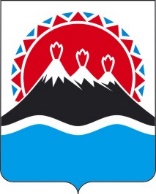 П О С Т А Н О В Л Е Н И ЕПРАВИТЕЛЬСТВАКАМЧАТСКОГО КРАЯПРАВИТЕЛЬСТВО ПОСТАНОВЛЯЕТ:1. Внести в приложение к постановлению Правительства Камчатского края от 28.11.2022 № 612-П «Об утверждении инвестиционной программы Камчатского края на 2023 год и на плановый период 2024–2025 годов и прогнозный период 2026–2027 годов» изменение, изложив его в редакции согласно приложению к настоящему постановлению.2. Настоящее постановление вступает в силу после дня его официального опубликования.Инвестиционная программа Камчатского края на 2023 год и на плановый период 2024–2025 годов и прогнозный период 2026–2027 годовПродолжение таблицы».[Дата регистрации] № [Номер документа]г. Петропавловск-КамчатскийО внесении изменения в приложение к постановлениюПравительства Камчатского края от 28.11.2022 № 612-П «Об утверждении инвестиционной программы Камчатского края на 2023 год и на плановый период 2024–2025 годов и прогнозный период 2026–2027 годов»Председатель Правительства Камчатского края[горизонтальный штамп подписи 1]Е.А. ЧекинПриложение к постановлениюПриложение к постановлениюПриложение к постановлениюПриложение к постановлениюПравительства Камчатского краяПравительства Камчатского краяПравительства Камчатского краяПравительства Камчатского краяот[REGDATESTAMP]№[REGNUMSTAMP]«Приложение к постановлению Правительства Камчатского краяот 28.11.2022 № 612-П«Приложение к постановлению Правительства Камчатского краяот 28.11.2022 № 612-П«Приложение к постановлению Правительства Камчатского краяот 28.11.2022 № 612-П«Приложение к постановлению Правительства Камчатского краяот 28.11.2022 № 612-П«Приложение к постановлению Правительства Камчатского краяот 28.11.2022 № 612-П«Приложение к постановлению Правительства Камчатского краяот 28.11.2022 № 612-П«Приложение к постановлению Правительства Камчатского краяот 28.11.2022 № 612-П«Приложение к постановлению Правительства Камчатского краяот 28.11.2022 № 612-П«Приложение к постановлению Правительства Камчатского краяот 28.11.2022 № 612-П«Приложение к постановлению Правительства Камчатского краяот 28.11.2022 № 612-П«Приложение к постановлению Правительства Камчатского краяот 28.11.2022 № 612-П«Приложение к постановлению Правительства Камчатского краяот 28.11.2022 № 612-П№ п/пГРБС, наименование государственной программы, мероприятия, источник финансированияИтогоПредусмотренный объем финансирования (тыс. рублей)Предусмотренный объем финансирования (тыс. рублей)Предусмотренный объем финансирования (тыс. рублей)Предусмотренный объем финансирования (тыс. рублей)Предусмотренный объем финансирования (тыс. рублей)наименование регионального проекта в рамках которого планируется реализация мероприятиясрок ввода в эксплуатацию 
и/или нормативный срок реализации объекта Инвестиционной программысрок подготовки проектной документации№ п/пГРБС, наименование государственной программы, мероприятия, источник финансированияИтого2023 год2024 год2025 год2026 год2027 годнаименование регионального проекта в рамках которого планируется реализация мероприятиясрок ввода в эксплуатацию 
и/или нормативный срок реализации объекта Инвестиционной программысрок подготовки проектной документацииa12345678910111.Государственная программа Камчатского края «Развитие здравоохранения Камчатского края»Государственная программа Камчатского края «Развитие здравоохранения Камчатского края»Государственная программа Камчатского края «Развитие здравоохранения Камчатского края»Государственная программа Камчатского края «Развитие здравоохранения Камчатского края»Государственная программа Камчатского края «Развитие здравоохранения Камчатского края»Государственная программа Камчатского края «Развитие здравоохранения Камчатского края»Государственная программа Камчатского края «Развитие здравоохранения Камчатского края»Государственная программа Камчатского края «Развитие здравоохранения Камчатского края»Государственная программа Камчатского края «Развитие здравоохранения Камчатского края»Государственная программа Камчатского края «Развитие здравоохранения Камчатского края»1.Итого10 208 995,081627 021 158,064821 538 445,536511 505 690,33029143 701,150000,000001.федеральный бюджет7 908 118,708156 012 733,72669673 639,954311 221 745,027150,000000,000001.краевой бюджет2 300 876,373471 008 424,33813864 805,58220283 945,30314143 701,150000,000001.местные бюджеты0,000000,000000,000000,000000,000000,000001.внебюджетные источники0,000000,000000,000000,000000,000000,000001.1.Министерство строительства и жилищной политики Камчатского краяМинистерство строительства и жилищной политики Камчатского краяМинистерство строительства и жилищной политики Камчатского краяМинистерство строительства и жилищной политики Камчатского краяМинистерство строительства и жилищной политики Камчатского краяМинистерство строительства и жилищной политики Камчатского краяМинистерство строительства и жилищной политики Камчатского краяМинистерство строительства и жилищной политики Камчатского краяМинистерство строительства и жилищной политики Камчатского краяМинистерство строительства и жилищной политики Камчатского края1.1.Государственная программа Камчатского края «Развитие здравоохранения Камчатского края». Подпрограмма «Инвестиционные мероприятия в здравоохранении Камчатского края».Государственная программа Камчатского края «Развитие здравоохранения Камчатского края». Подпрограмма «Инвестиционные мероприятия в здравоохранении Камчатского края».Государственная программа Камчатского края «Развитие здравоохранения Камчатского края». Подпрограмма «Инвестиционные мероприятия в здравоохранении Камчатского края».Государственная программа Камчатского края «Развитие здравоохранения Камчатского края». Подпрограмма «Инвестиционные мероприятия в здравоохранении Камчатского края».Государственная программа Камчатского края «Развитие здравоохранения Камчатского края». Подпрограмма «Инвестиционные мероприятия в здравоохранении Камчатского края».Государственная программа Камчатского края «Развитие здравоохранения Камчатского края». Подпрограмма «Инвестиционные мероприятия в здравоохранении Камчатского края».Государственная программа Камчатского края «Развитие здравоохранения Камчатского края». Подпрограмма «Инвестиционные мероприятия в здравоохранении Камчатского края».Государственная программа Камчатского края «Развитие здравоохранения Камчатского края». Подпрограмма «Инвестиционные мероприятия в здравоохранении Камчатского края».Государственная программа Камчатского края «Развитие здравоохранения Камчатского края». Подпрограмма «Инвестиционные мероприятия в здравоохранении Камчатского края».Государственная программа Камчатского края «Развитие здравоохранения Камчатского края». Подпрограмма «Инвестиционные мероприятия в здравоохранении Камчатского края».1.1.Фельдшерско-акушерский пункт. Камчатский край, Пенжинский муниципальный район, с. СлаутноеФельдшерско-акушерский пункт. Камчатский край, Пенжинский муниципальный район, с. СлаутноеФельдшерско-акушерский пункт. Камчатский край, Пенжинский муниципальный район, с. СлаутноеФельдшерско-акушерский пункт. Камчатский край, Пенжинский муниципальный район, с. СлаутноеФельдшерско-акушерский пункт. Камчатский край, Пенжинский муниципальный район, с. СлаутноеФельдшерско-акушерский пункт. Камчатский край, Пенжинский муниципальный район, с. СлаутноеФельдшерско-акушерский пункт. Камчатский край, Пенжинский муниципальный район, с. СлаутноеМодернизация первичного звена здравоохранения Российской Федерации2023 год1.1.Итого26 662,2627526 662,262750,000000,000000,000000,00000Модернизация первичного звена здравоохранения Российской Федерации2023 год1.1.федеральный бюджет9 611,372759 611,37275Модернизация первичного звена здравоохранения Российской Федерации2023 год1.1.краевой бюджет17 050,8900017 050,890000,00000Модернизация первичного звена здравоохранения Российской Федерации2023 год1.1.местные бюджеты0,00000Модернизация первичного звена здравоохранения Российской Федерации2023 год1.1.внебюджетные источники0,00000Модернизация первичного звена здравоохранения Российской Федерации2023 год1.2.Министерство строительства и жилищной политики Камчатского краяМинистерство строительства и жилищной политики Камчатского краяМинистерство строительства и жилищной политики Камчатского краяМинистерство строительства и жилищной политики Камчатского краяМинистерство строительства и жилищной политики Камчатского краяМинистерство строительства и жилищной политики Камчатского краяМинистерство строительства и жилищной политики Камчатского краяМинистерство строительства и жилищной политики Камчатского краяМинистерство строительства и жилищной политики Камчатского краяМинистерство строительства и жилищной политики Камчатского края1.2.Государственная программа Камчатского края «Развитие здравоохранения Камчатского края». Подпрограмма «Инвестиционные мероприятия в здравоохранении Камчатского края».Государственная программа Камчатского края «Развитие здравоохранения Камчатского края». Подпрограмма «Инвестиционные мероприятия в здравоохранении Камчатского края».Государственная программа Камчатского края «Развитие здравоохранения Камчатского края». Подпрограмма «Инвестиционные мероприятия в здравоохранении Камчатского края».Государственная программа Камчатского края «Развитие здравоохранения Камчатского края». Подпрограмма «Инвестиционные мероприятия в здравоохранении Камчатского края».Государственная программа Камчатского края «Развитие здравоохранения Камчатского края». Подпрограмма «Инвестиционные мероприятия в здравоохранении Камчатского края».Государственная программа Камчатского края «Развитие здравоохранения Камчатского края». Подпрограмма «Инвестиционные мероприятия в здравоохранении Камчатского края».Государственная программа Камчатского края «Развитие здравоохранения Камчатского края». Подпрограмма «Инвестиционные мероприятия в здравоохранении Камчатского края».Государственная программа Камчатского края «Развитие здравоохранения Камчатского края». Подпрограмма «Инвестиционные мероприятия в здравоохранении Камчатского края».Государственная программа Камчатского края «Развитие здравоохранения Камчатского края». Подпрограмма «Инвестиционные мероприятия в здравоохранении Камчатского края».Государственная программа Камчатского края «Развитие здравоохранения Камчатского края». Подпрограмма «Инвестиционные мероприятия в здравоохранении Камчатского края».1.2.Фельдшерско-акушерский пункт. Камчатский край, Пенжинский муниципальный район, с. АянкаФельдшерско-акушерский пункт. Камчатский край, Пенжинский муниципальный район, с. АянкаФельдшерско-акушерский пункт. Камчатский край, Пенжинский муниципальный район, с. АянкаФельдшерско-акушерский пункт. Камчатский край, Пенжинский муниципальный район, с. АянкаФельдшерско-акушерский пункт. Камчатский край, Пенжинский муниципальный район, с. АянкаФельдшерско-акушерский пункт. Камчатский край, Пенжинский муниципальный район, с. АянкаФельдшерско-акушерский пункт. Камчатский край, Пенжинский муниципальный район, с. АянкаМодернизация первичного звена здравоохранения Российской Федерации2023 год1.2.Итого148 022,78965148 022,789650,000000,000000,000000,00000Модернизация первичного звена здравоохранения Российской Федерации2023 год1.2.федеральный бюджет123 149,45645123 149,45645Модернизация первичного звена здравоохранения Российской Федерации2023 год1.2.краевой бюджет24 873,3332024 873,333200,00000Модернизация первичного звена здравоохранения Российской Федерации2023 год1.2.местные бюджеты0,00000Модернизация первичного звена здравоохранения Российской Федерации2023 год1.2.внебюджетные источники0,00000Модернизация первичного звена здравоохранения Российской Федерации2023 год1.3.Министерство строительства и жилищной политики Камчатского краяМинистерство строительства и жилищной политики Камчатского краяМинистерство строительства и жилищной политики Камчатского краяМинистерство строительства и жилищной политики Камчатского краяМинистерство строительства и жилищной политики Камчатского краяМинистерство строительства и жилищной политики Камчатского краяМинистерство строительства и жилищной политики Камчатского краяМинистерство строительства и жилищной политики Камчатского краяМинистерство строительства и жилищной политики Камчатского краяМинистерство строительства и жилищной политики Камчатского края1.3.Государственная программа Камчатского края «Развитие здравоохранения Камчатского края». Подпрограмма «Инвестиционные мероприятия в здравоохранении Камчатского края».Государственная программа Камчатского края «Развитие здравоохранения Камчатского края». Подпрограмма «Инвестиционные мероприятия в здравоохранении Камчатского края».Государственная программа Камчатского края «Развитие здравоохранения Камчатского края». Подпрограмма «Инвестиционные мероприятия в здравоохранении Камчатского края».Государственная программа Камчатского края «Развитие здравоохранения Камчатского края». Подпрограмма «Инвестиционные мероприятия в здравоохранении Камчатского края».Государственная программа Камчатского края «Развитие здравоохранения Камчатского края». Подпрограмма «Инвестиционные мероприятия в здравоохранении Камчатского края».Государственная программа Камчатского края «Развитие здравоохранения Камчатского края». Подпрограмма «Инвестиционные мероприятия в здравоохранении Камчатского края».Государственная программа Камчатского края «Развитие здравоохранения Камчатского края». Подпрограмма «Инвестиционные мероприятия в здравоохранении Камчатского края».Государственная программа Камчатского края «Развитие здравоохранения Камчатского края». Подпрограмма «Инвестиционные мероприятия в здравоохранении Камчатского края».Государственная программа Камчатского края «Развитие здравоохранения Камчатского края». Подпрограмма «Инвестиционные мероприятия в здравоохранении Камчатского края».Государственная программа Камчатского края «Развитие здравоохранения Камчатского края». Подпрограмма «Инвестиционные мероприятия в здравоохранении Камчатского края».1.3.Фельдшерско-акушерский пункт. Камчатский край, Олюторский муниципальный район, село АчайваямФельдшерско-акушерский пункт. Камчатский край, Олюторский муниципальный район, село АчайваямФельдшерско-акушерский пункт. Камчатский край, Олюторский муниципальный район, село АчайваямФельдшерско-акушерский пункт. Камчатский край, Олюторский муниципальный район, село АчайваямФельдшерско-акушерский пункт. Камчатский край, Олюторский муниципальный район, село АчайваямФельдшерско-акушерский пункт. Камчатский край, Олюторский муниципальный район, село АчайваямФельдшерско-акушерский пункт. Камчатский край, Олюторский муниципальный район, село АчайваямМодернизация первичного звена здравоохранения Российской Федерации2025 год1.3.Итого34 571,133002 471,133000,0000032 100,000000,000000,00000Модернизация первичного звена здравоохранения Российской Федерации2025 год1.3.федеральный бюджет0,00000Модернизация первичного звена здравоохранения Российской Федерации2025 год1.3.краевой бюджет34 571,133002 471,133000,0000032 100,00000Модернизация первичного звена здравоохранения Российской Федерации2025 год1.3.местные бюджеты0,00000Модернизация первичного звена здравоохранения Российской Федерации2025 год1.3.внебюджетные источники0,00000Модернизация первичного звена здравоохранения Российской Федерации2025 год1.4.Министерство здравоохранения Камчатского краяМинистерство здравоохранения Камчатского краяМинистерство здравоохранения Камчатского краяМинистерство здравоохранения Камчатского краяМинистерство здравоохранения Камчатского краяМинистерство здравоохранения Камчатского краяМинистерство здравоохранения Камчатского краяМинистерство здравоохранения Камчатского краяМинистерство здравоохранения Камчатского краяМинистерство здравоохранения Камчатского края1.4.Государственная программа Камчатского края «Развитие здравоохранения Камчатского края». Подпрограмма «Инвестиционные мероприятия в здравоохранении Камчатского края».Государственная программа Камчатского края «Развитие здравоохранения Камчатского края». Подпрограмма «Инвестиционные мероприятия в здравоохранении Камчатского края».Государственная программа Камчатского края «Развитие здравоохранения Камчатского края». Подпрограмма «Инвестиционные мероприятия в здравоохранении Камчатского края».Государственная программа Камчатского края «Развитие здравоохранения Камчатского края». Подпрограмма «Инвестиционные мероприятия в здравоохранении Камчатского края».Государственная программа Камчатского края «Развитие здравоохранения Камчатского края». Подпрограмма «Инвестиционные мероприятия в здравоохранении Камчатского края».Государственная программа Камчатского края «Развитие здравоохранения Камчатского края». Подпрограмма «Инвестиционные мероприятия в здравоохранении Камчатского края».Государственная программа Камчатского края «Развитие здравоохранения Камчатского края». Подпрограмма «Инвестиционные мероприятия в здравоохранении Камчатского края».Государственная программа Камчатского края «Развитие здравоохранения Камчатского края». Подпрограмма «Инвестиционные мероприятия в здравоохранении Камчатского края».Государственная программа Камчатского края «Развитие здравоохранения Камчатского края». Подпрограмма «Инвестиционные мероприятия в здравоохранении Камчатского края».Государственная программа Камчатского края «Развитие здравоохранения Камчатского края». Подпрограмма «Инвестиционные мероприятия в здравоохранении Камчатского края».1.4.Врачебная амбулатория. Камчатский край, Елизовский муниципальный район, п. Пионерский. Государственное бюджетное учреждение здравоохранения Камчатского края «Елизовская районная больница»Врачебная амбулатория. Камчатский край, Елизовский муниципальный район, п. Пионерский. Государственное бюджетное учреждение здравоохранения Камчатского края «Елизовская районная больница»Врачебная амбулатория. Камчатский край, Елизовский муниципальный район, п. Пионерский. Государственное бюджетное учреждение здравоохранения Камчатского края «Елизовская районная больница»Врачебная амбулатория. Камчатский край, Елизовский муниципальный район, п. Пионерский. Государственное бюджетное учреждение здравоохранения Камчатского края «Елизовская районная больница»Врачебная амбулатория. Камчатский край, Елизовский муниципальный район, п. Пионерский. Государственное бюджетное учреждение здравоохранения Камчатского края «Елизовская районная больница»Врачебная амбулатория. Камчатский край, Елизовский муниципальный район, п. Пионерский. Государственное бюджетное учреждение здравоохранения Камчатского края «Елизовская районная больница»Врачебная амбулатория. Камчатский край, Елизовский муниципальный район, п. Пионерский. Государственное бюджетное учреждение здравоохранения Камчатского края «Елизовская районная больница»Модернизация первичного звена здравоохранения Российской Федерации2023 год1.4.Итого68 600,0000068 600,000000,000000,000000,000000,00000Модернизация первичного звена здравоохранения Российской Федерации2023 год1.4.федеральный бюджет67 054,6992767 054,69927Модернизация первичного звена здравоохранения Российской Федерации2023 год1.4.краевой бюджет1 545,300731 545,30073Модернизация первичного звена здравоохранения Российской Федерации2023 год1.4.местные бюджеты0,00000Модернизация первичного звена здравоохранения Российской Федерации2023 год1.4.внебюджетные источники0,00000Модернизация первичного звена здравоохранения Российской Федерации2023 год1.5.Министерство строительства и жилищной политики Камчатского краяМинистерство строительства и жилищной политики Камчатского краяМинистерство строительства и жилищной политики Камчатского краяМинистерство строительства и жилищной политики Камчатского краяМинистерство строительства и жилищной политики Камчатского краяМинистерство строительства и жилищной политики Камчатского краяМинистерство строительства и жилищной политики Камчатского краяМинистерство строительства и жилищной политики Камчатского краяМинистерство строительства и жилищной политики Камчатского краяМинистерство строительства и жилищной политики Камчатского края1.5.Государственная программа Камчатского края «Развитие здравоохранения Камчатского края». Подпрограмма «Инвестиционные мероприятия в здравоохранении Камчатского края».Государственная программа Камчатского края «Развитие здравоохранения Камчатского края». Подпрограмма «Инвестиционные мероприятия в здравоохранении Камчатского края».Государственная программа Камчатского края «Развитие здравоохранения Камчатского края». Подпрограмма «Инвестиционные мероприятия в здравоохранении Камчатского края».Государственная программа Камчатского края «Развитие здравоохранения Камчатского края». Подпрограмма «Инвестиционные мероприятия в здравоохранении Камчатского края».Государственная программа Камчатского края «Развитие здравоохранения Камчатского края». Подпрограмма «Инвестиционные мероприятия в здравоохранении Камчатского края».Государственная программа Камчатского края «Развитие здравоохранения Камчатского края». Подпрограмма «Инвестиционные мероприятия в здравоохранении Камчатского края».Государственная программа Камчатского края «Развитие здравоохранения Камчатского края». Подпрограмма «Инвестиционные мероприятия в здравоохранении Камчатского края».Государственная программа Камчатского края «Развитие здравоохранения Камчатского края». Подпрограмма «Инвестиционные мероприятия в здравоохранении Камчатского края».Государственная программа Камчатского края «Развитие здравоохранения Камчатского края». Подпрограмма «Инвестиционные мероприятия в здравоохранении Камчатского края».Государственная программа Камчатского края «Развитие здравоохранения Камчатского края». Подпрограмма «Инвестиционные мероприятия в здравоохранении Камчатского края».1.5.Офис врача общей практики в п. Крутогоровский Соболевского района Камчатского краяОфис врача общей практики в п. Крутогоровский Соболевского района Камчатского краяОфис врача общей практики в п. Крутогоровский Соболевского района Камчатского краяОфис врача общей практики в п. Крутогоровский Соболевского района Камчатского краяОфис врача общей практики в п. Крутогоровский Соболевского района Камчатского краяОфис врача общей практики в п. Крутогоровский Соболевского района Камчатского краяОфис врача общей практики в п. Крутогоровский Соболевского района Камчатского краяМодернизация первичного звена здравоохранения Российской Федерации2024 год1.5.Итого197 498,88367195 473,573672 025,310000,000000,000000,00000Модернизация первичного звена здравоохранения Российской Федерации2024 год1.5.федеральный бюджет80 396,5236780 396,52367Модернизация первичного звена здравоохранения Российской Федерации2024 год1.5.краевой бюджет117 102,36000115 077,050002 025,31000Модернизация первичного звена здравоохранения Российской Федерации2024 год1.5.местные бюджеты0,00000Модернизация первичного звена здравоохранения Российской Федерации2024 год1.5.внебюджетные источники0,00000Модернизация первичного звена здравоохранения Российской Федерации2024 год1.6.Министерство строительства и жилищной политики Камчатского краяМинистерство строительства и жилищной политики Камчатского краяМинистерство строительства и жилищной политики Камчатского краяМинистерство строительства и жилищной политики Камчатского краяМинистерство строительства и жилищной политики Камчатского краяМинистерство строительства и жилищной политики Камчатского краяМинистерство строительства и жилищной политики Камчатского краяМинистерство строительства и жилищной политики Камчатского краяМинистерство строительства и жилищной политики Камчатского краяМинистерство строительства и жилищной политики Камчатского края1.6.Государственная программа Камчатского края «Развитие здравоохранения Камчатского края». Подпрограмма «Инвестиционные мероприятия в здравоохранении Камчатского края».Государственная программа Камчатского края «Развитие здравоохранения Камчатского края». Подпрограмма «Инвестиционные мероприятия в здравоохранении Камчатского края».Государственная программа Камчатского края «Развитие здравоохранения Камчатского края». Подпрограмма «Инвестиционные мероприятия в здравоохранении Камчатского края».Государственная программа Камчатского края «Развитие здравоохранения Камчатского края». Подпрограмма «Инвестиционные мероприятия в здравоохранении Камчатского края».Государственная программа Камчатского края «Развитие здравоохранения Камчатского края». Подпрограмма «Инвестиционные мероприятия в здравоохранении Камчатского края».Государственная программа Камчатского края «Развитие здравоохранения Камчатского края». Подпрограмма «Инвестиционные мероприятия в здравоохранении Камчатского края».Государственная программа Камчатского края «Развитие здравоохранения Камчатского края». Подпрограмма «Инвестиционные мероприятия в здравоохранении Камчатского края».Государственная программа Камчатского края «Развитие здравоохранения Камчатского края». Подпрограмма «Инвестиционные мероприятия в здравоохранении Камчатского края».Государственная программа Камчатского края «Развитие здравоохранения Камчатского края». Подпрограмма «Инвестиционные мероприятия в здравоохранении Камчатского края».Государственная программа Камчатского края «Развитие здравоохранения Камчатского края». Подпрограмма «Инвестиционные мероприятия в здравоохранении Камчатского края».1.6.Врачебная амбулатория. Камчатский край, Усть-Камчатский муниципальный район, п. Козыревск. Государственное бюджетное учреждение здравоохранения Камчатского края «Ключевская районная больница»Врачебная амбулатория. Камчатский край, Усть-Камчатский муниципальный район, п. Козыревск. Государственное бюджетное учреждение здравоохранения Камчатского края «Ключевская районная больница»Врачебная амбулатория. Камчатский край, Усть-Камчатский муниципальный район, п. Козыревск. Государственное бюджетное учреждение здравоохранения Камчатского края «Ключевская районная больница»Врачебная амбулатория. Камчатский край, Усть-Камчатский муниципальный район, п. Козыревск. Государственное бюджетное учреждение здравоохранения Камчатского края «Ключевская районная больница»Врачебная амбулатория. Камчатский край, Усть-Камчатский муниципальный район, п. Козыревск. Государственное бюджетное учреждение здравоохранения Камчатского края «Ключевская районная больница»Врачебная амбулатория. Камчатский край, Усть-Камчатский муниципальный район, п. Козыревск. Государственное бюджетное учреждение здравоохранения Камчатского края «Ключевская районная больница»Врачебная амбулатория. Камчатский край, Усть-Камчатский муниципальный район, п. Козыревск. Государственное бюджетное учреждение здравоохранения Камчатского края «Ключевская районная больница»Модернизация первичного звена здравоохранения Российской Федерации2023 год2022 год1.6.Итого113 052,05928113 052,059280,000000,000000,000000,00000Модернизация первичного звена здравоохранения Российской Федерации2023 год2022 год1.6.федеральный бюджет67 054,6992867 054,69928Модернизация первичного звена здравоохранения Российской Федерации2023 год2022 год1.6.краевой бюджет45 997,3600045 997,36000Модернизация первичного звена здравоохранения Российской Федерации2023 год2022 год1.6.местные бюджеты0,00000Модернизация первичного звена здравоохранения Российской Федерации2023 год2022 год1.6.внебюджетные источники0,00000Модернизация первичного звена здравоохранения Российской Федерации2023 год2022 год1.7.Министерство строительства и жилищной политики Камчатского краяМинистерство строительства и жилищной политики Камчатского краяМинистерство строительства и жилищной политики Камчатского краяМинистерство строительства и жилищной политики Камчатского краяМинистерство строительства и жилищной политики Камчатского краяМинистерство строительства и жилищной политики Камчатского краяМинистерство строительства и жилищной политики Камчатского краяМинистерство строительства и жилищной политики Камчатского краяМинистерство строительства и жилищной политики Камчатского краяМинистерство строительства и жилищной политики Камчатского края1.7.Государственная программа Камчатского края «Развитие здравоохранения Камчатского края». Подпрограмма «Инвестиционные мероприятия в здравоохранении Камчатского края».Государственная программа Камчатского края «Развитие здравоохранения Камчатского края». Подпрограмма «Инвестиционные мероприятия в здравоохранении Камчатского края».Государственная программа Камчатского края «Развитие здравоохранения Камчатского края». Подпрограмма «Инвестиционные мероприятия в здравоохранении Камчатского края».Государственная программа Камчатского края «Развитие здравоохранения Камчатского края». Подпрограмма «Инвестиционные мероприятия в здравоохранении Камчатского края».Государственная программа Камчатского края «Развитие здравоохранения Камчатского края». Подпрограмма «Инвестиционные мероприятия в здравоохранении Камчатского края».Государственная программа Камчатского края «Развитие здравоохранения Камчатского края». Подпрограмма «Инвестиционные мероприятия в здравоохранении Камчатского края».Государственная программа Камчатского края «Развитие здравоохранения Камчатского края». Подпрограмма «Инвестиционные мероприятия в здравоохранении Камчатского края».Государственная программа Камчатского края «Развитие здравоохранения Камчатского края». Подпрограмма «Инвестиционные мероприятия в здравоохранении Камчатского края».Государственная программа Камчатского края «Развитие здравоохранения Камчатского края». Подпрограмма «Инвестиционные мероприятия в здравоохранении Камчатского края».Государственная программа Камчатского края «Развитие здравоохранения Камчатского края». Подпрограмма «Инвестиционные мероприятия в здравоохранении Камчатского края».1.7.Озерновская районная больница. Государственное бюджетное учреждение здравоохранения Камчатского края «Озерновская районная больница»Озерновская районная больница. Государственное бюджетное учреждение здравоохранения Камчатского края «Озерновская районная больница»Озерновская районная больница. Государственное бюджетное учреждение здравоохранения Камчатского края «Озерновская районная больница»Озерновская районная больница. Государственное бюджетное учреждение здравоохранения Камчатского края «Озерновская районная больница»Озерновская районная больница. Государственное бюджетное учреждение здравоохранения Камчатского края «Озерновская районная больница»Озерновская районная больница. Государственное бюджетное учреждение здравоохранения Камчатского края «Озерновская районная больница»Озерновская районная больница. Государственное бюджетное учреждение здравоохранения Камчатского края «Озерновская районная больница»Модернизация первичного звена здравоохранения Российской Федерации2025 год1.7.Итого533 836,2188067 983,74288301 057,62000164 794,855920,000000,00000Модернизация первичного звена здравоохранения Российской Федерации2025 год1.7.федеральный бюджет309 447,6233357 983,7428890 788,89581160 674,98464Модернизация первичного звена здравоохранения Российской Федерации2025 год1.7.краевой бюджет224 388,5954710 000,00000210 268,724194 119,87128Модернизация первичного звена здравоохранения Российской Федерации2025 год1.7.местные бюджеты0,00000Модернизация первичного звена здравоохранения Российской Федерации2025 год1.7.внебюджетные источники0,00000Модернизация первичного звена здравоохранения Российской Федерации2025 год1.8.Министерство строительства и жилищной политики Камчатского краяМинистерство строительства и жилищной политики Камчатского краяМинистерство строительства и жилищной политики Камчатского краяМинистерство строительства и жилищной политики Камчатского краяМинистерство строительства и жилищной политики Камчатского краяМинистерство строительства и жилищной политики Камчатского краяМинистерство строительства и жилищной политики Камчатского краяМинистерство строительства и жилищной политики Камчатского краяМинистерство строительства и жилищной политики Камчатского краяМинистерство строительства и жилищной политики Камчатского края1.8.Государственная программа Камчатского края «Развитие здравоохранения Камчатского края». Подпрограмма «Инвестиционные мероприятия в здравоохранении Камчатского края».Государственная программа Камчатского края «Развитие здравоохранения Камчатского края». Подпрограмма «Инвестиционные мероприятия в здравоохранении Камчатского края».Государственная программа Камчатского края «Развитие здравоохранения Камчатского края». Подпрограмма «Инвестиционные мероприятия в здравоохранении Камчатского края».Государственная программа Камчатского края «Развитие здравоохранения Камчатского края». Подпрограмма «Инвестиционные мероприятия в здравоохранении Камчатского края».Государственная программа Камчатского края «Развитие здравоохранения Камчатского края». Подпрограмма «Инвестиционные мероприятия в здравоохранении Камчатского края».Государственная программа Камчатского края «Развитие здравоохранения Камчатского края». Подпрограмма «Инвестиционные мероприятия в здравоохранении Камчатского края».Государственная программа Камчатского края «Развитие здравоохранения Камчатского края». Подпрограмма «Инвестиционные мероприятия в здравоохранении Камчатского края».Государственная программа Камчатского края «Развитие здравоохранения Камчатского края». Подпрограмма «Инвестиционные мероприятия в здравоохранении Камчатского края».Государственная программа Камчатского края «Развитие здравоохранения Камчатского края». Подпрограмма «Инвестиционные мероприятия в здравоохранении Камчатского края».Государственная программа Камчатского края «Развитие здравоохранения Камчатского края». Подпрограмма «Инвестиционные мероприятия в здравоохранении Камчатского края».1.8.Карагинская районная больница. Государственное бюджетное учреждение здравоохранения Камчатского края «Карагинская районная больница»Карагинская районная больница. Государственное бюджетное учреждение здравоохранения Камчатского края «Карагинская районная больница»Карагинская районная больница. Государственное бюджетное учреждение здравоохранения Камчатского края «Карагинская районная больница»Карагинская районная больница. Государственное бюджетное учреждение здравоохранения Камчатского края «Карагинская районная больница»Карагинская районная больница. Государственное бюджетное учреждение здравоохранения Камчатского края «Карагинская районная больница»Карагинская районная больница. Государственное бюджетное учреждение здравоохранения Камчатского края «Карагинская районная больница»Карагинская районная больница. Государственное бюджетное учреждение здравоохранения Камчатского края «Карагинская районная больница»Модернизация первичного звена здравоохранения Российской Федерации2024 год2022 год1.8.Итого728 244,82189681 003,8118947 241,010000,000000,000000,00000Модернизация первичного звена здравоохранения Российской Федерации2024 год2022 год1.8.федеральный бюджет639 003,81189639 003,81189Модернизация первичного звена здравоохранения Российской Федерации2024 год2022 год1.8.краевой бюджет89 241,0100042 000,0000047 241,01000Модернизация первичного звена здравоохранения Российской Федерации2024 год2022 год1.8.местные бюджеты0,00000Модернизация первичного звена здравоохранения Российской Федерации2024 год2022 год1.8.внебюджетные источники0,00000Модернизация первичного звена здравоохранения Российской Федерации2024 год2022 год1.9.Министерство строительства и жилищной политики Камчатского краяМинистерство строительства и жилищной политики Камчатского краяМинистерство строительства и жилищной политики Камчатского краяМинистерство строительства и жилищной политики Камчатского краяМинистерство строительства и жилищной политики Камчатского краяМинистерство строительства и жилищной политики Камчатского краяМинистерство строительства и жилищной политики Камчатского краяМинистерство строительства и жилищной политики Камчатского краяМинистерство строительства и жилищной политики Камчатского краяМинистерство строительства и жилищной политики Камчатского края1.9.Государственная программа Камчатского края «Развитие здравоохранения Камчатского края». Подпрограмма «Инвестиционные мероприятия в здравоохранении Камчатского края».Государственная программа Камчатского края «Развитие здравоохранения Камчатского края». Подпрограмма «Инвестиционные мероприятия в здравоохранении Камчатского края».Государственная программа Камчатского края «Развитие здравоохранения Камчатского края». Подпрограмма «Инвестиционные мероприятия в здравоохранении Камчатского края».Государственная программа Камчатского края «Развитие здравоохранения Камчатского края». Подпрограмма «Инвестиционные мероприятия в здравоохранении Камчатского края».Государственная программа Камчатского края «Развитие здравоохранения Камчатского края». Подпрограмма «Инвестиционные мероприятия в здравоохранении Камчатского края».Государственная программа Камчатского края «Развитие здравоохранения Камчатского края». Подпрограмма «Инвестиционные мероприятия в здравоохранении Камчатского края».Государственная программа Камчатского края «Развитие здравоохранения Камчатского края». Подпрограмма «Инвестиционные мероприятия в здравоохранении Камчатского края».Государственная программа Камчатского края «Развитие здравоохранения Камчатского края». Подпрограмма «Инвестиционные мероприятия в здравоохранении Камчатского края».Государственная программа Камчатского края «Развитие здравоохранения Камчатского края». Подпрограмма «Инвестиционные мероприятия в здравоохранении Камчатского края».Государственная программа Камчатского края «Развитие здравоохранения Камчатского края». Подпрограмма «Инвестиционные мероприятия в здравоохранении Камчатского края».1.9.Отделение общей врачебной практики (семейной медицины). Камчатский край, Пенжинский муниципальный район, с. Манилы. Государственное бюджетное учреждение здравоохранения Камчатского края «Пенжинская районная больница»Отделение общей врачебной практики (семейной медицины). Камчатский край, Пенжинский муниципальный район, с. Манилы. Государственное бюджетное учреждение здравоохранения Камчатского края «Пенжинская районная больница»Отделение общей врачебной практики (семейной медицины). Камчатский край, Пенжинский муниципальный район, с. Манилы. Государственное бюджетное учреждение здравоохранения Камчатского края «Пенжинская районная больница»Отделение общей врачебной практики (семейной медицины). Камчатский край, Пенжинский муниципальный район, с. Манилы. Государственное бюджетное учреждение здравоохранения Камчатского края «Пенжинская районная больница»Отделение общей врачебной практики (семейной медицины). Камчатский край, Пенжинский муниципальный район, с. Манилы. Государственное бюджетное учреждение здравоохранения Камчатского края «Пенжинская районная больница»Отделение общей врачебной практики (семейной медицины). Камчатский край, Пенжинский муниципальный район, с. Манилы. Государственное бюджетное учреждение здравоохранения Камчатского края «Пенжинская районная больница»Отделение общей врачебной практики (семейной медицины). Камчатский край, Пенжинский муниципальный район, с. Манилы. Государственное бюджетное учреждение здравоохранения Камчатского края «Пенжинская районная больница»Модернизация первичного звена здравоохранения Российской Федерации2024 год1.9.Итого105 633,2152660 450,1752645 183,040000,000000,000000,00000Модернизация первичного звена здравоохранения Российской Федерации2024 год1.9.федеральный бюджет91 963,3696254 450,1752637 513,19436Модернизация первичного звена здравоохранения Российской Федерации2024 год1.9.краевой бюджет13 669,845646 000,000007 669,84564Модернизация первичного звена здравоохранения Российской Федерации2024 год1.9.местные бюджеты0,00000Модернизация первичного звена здравоохранения Российской Федерации2024 год1.9.внебюджетные источники0,00000Модернизация первичного звена здравоохранения Российской Федерации2024 год1.10.Министерство строительства и жилищной политики Камчатского краяМинистерство строительства и жилищной политики Камчатского краяМинистерство строительства и жилищной политики Камчатского краяМинистерство строительства и жилищной политики Камчатского краяМинистерство строительства и жилищной политики Камчатского краяМинистерство строительства и жилищной политики Камчатского краяМинистерство строительства и жилищной политики Камчатского краяМинистерство строительства и жилищной политики Камчатского краяМинистерство строительства и жилищной политики Камчатского краяМинистерство строительства и жилищной политики Камчатского края1.10.Государственная программа Камчатского края «Развитие здравоохранения Камчатского края». Подпрограмма «Инвестиционные мероприятия в здравоохранении Камчатского края».Государственная программа Камчатского края «Развитие здравоохранения Камчатского края». Подпрограмма «Инвестиционные мероприятия в здравоохранении Камчатского края».Государственная программа Камчатского края «Развитие здравоохранения Камчатского края». Подпрограмма «Инвестиционные мероприятия в здравоохранении Камчатского края».Государственная программа Камчатского края «Развитие здравоохранения Камчатского края». Подпрограмма «Инвестиционные мероприятия в здравоохранении Камчатского края».Государственная программа Камчатского края «Развитие здравоохранения Камчатского края». Подпрограмма «Инвестиционные мероприятия в здравоохранении Камчатского края».Государственная программа Камчатского края «Развитие здравоохранения Камчатского края». Подпрограмма «Инвестиционные мероприятия в здравоохранении Камчатского края».Государственная программа Камчатского края «Развитие здравоохранения Камчатского края». Подпрограмма «Инвестиционные мероприятия в здравоохранении Камчатского края».Государственная программа Камчатского края «Развитие здравоохранения Камчатского края». Подпрограмма «Инвестиционные мероприятия в здравоохранении Камчатского края».Государственная программа Камчатского края «Развитие здравоохранения Камчатского края». Подпрограмма «Инвестиционные мероприятия в здравоохранении Камчатского края».Государственная программа Камчатского края «Развитие здравоохранения Камчатского края». Подпрограмма «Инвестиционные мероприятия в здравоохранении Камчатского края».1.10.Строительство Камчатской краевой больницыСтроительство Камчатской краевой больницыСтроительство Камчатской краевой больницыСтроительство Камчатской краевой больницыСтроительство Камчатской краевой больницыСтроительство Камчатской краевой больницыСтроительство Камчатской краевой больницы2025 год1.10.Итого5 347 319,190005 347 319,190000,000000,000000,000000,000002025 год1.10.федеральный бюджет4 735 871,700004 735 871,700002025 год1.10.краевой бюджет611 447,49000611 447,490002025 год1.10.местные бюджеты0,000002025 год1.10.внебюджетные источники0,000002025 год1.11.Министерство строительства и жилищной политики Камчатского краяМинистерство строительства и жилищной политики Камчатского краяМинистерство строительства и жилищной политики Камчатского краяМинистерство строительства и жилищной политики Камчатского краяМинистерство строительства и жилищной политики Камчатского краяМинистерство строительства и жилищной политики Камчатского краяМинистерство строительства и жилищной политики Камчатского краяМинистерство строительства и жилищной политики Камчатского краяМинистерство строительства и жилищной политики Камчатского краяМинистерство строительства и жилищной политики Камчатского края1.11.Государственная программа Камчатского края «Развитие здравоохранения Камчатского края». Подпрограмма «Инвестиционные мероприятия в здравоохранении Камчатского края».Государственная программа Камчатского края «Развитие здравоохранения Камчатского края». Подпрограмма «Инвестиционные мероприятия в здравоохранении Камчатского края».Государственная программа Камчатского края «Развитие здравоохранения Камчатского края». Подпрограмма «Инвестиционные мероприятия в здравоохранении Камчатского края».Государственная программа Камчатского края «Развитие здравоохранения Камчатского края». Подпрограмма «Инвестиционные мероприятия в здравоохранении Камчатского края».Государственная программа Камчатского края «Развитие здравоохранения Камчатского края». Подпрограмма «Инвестиционные мероприятия в здравоохранении Камчатского края».Государственная программа Камчатского края «Развитие здравоохранения Камчатского края». Подпрограмма «Инвестиционные мероприятия в здравоохранении Камчатского края».Государственная программа Камчатского края «Развитие здравоохранения Камчатского края». Подпрограмма «Инвестиционные мероприятия в здравоохранении Камчатского края».Государственная программа Камчатского края «Развитие здравоохранения Камчатского края». Подпрограмма «Инвестиционные мероприятия в здравоохранении Камчатского края».Государственная программа Камчатского края «Развитие здравоохранения Камчатского края». Подпрограмма «Инвестиционные мероприятия в здравоохранении Камчатского края».Государственная программа Камчатского края «Развитие здравоохранения Камчатского края». Подпрограмма «Инвестиционные мероприятия в здравоохранении Камчатского края».1.11.Быстринская районная больница. Государственное бюджетное учреждение здравоохранения Камчатского края «Быстринская районная больница»Быстринская районная больница. Государственное бюджетное учреждение здравоохранения Камчатского края «Быстринская районная больница»Быстринская районная больница. Государственное бюджетное учреждение здравоохранения Камчатского края «Быстринская районная больница»Быстринская районная больница. Государственное бюджетное учреждение здравоохранения Камчатского края «Быстринская районная больница»Быстринская районная больница. Государственное бюджетное учреждение здравоохранения Камчатского края «Быстринская районная больница»Быстринская районная больница. Государственное бюджетное учреждение здравоохранения Камчатского края «Быстринская районная больница»Быстринская районная больница. Государственное бюджетное учреждение здравоохранения Камчатского края «Быстринская районная больница»Модернизация первичного звена здравоохранения Российской Федерации2025 год2023 год1.11.Итого735 700,7823025 000,00000292 166,39436418 534,387940,000000,00000Модернизация первичного звена здравоохранения Российской Федерации2025 год2023 год1.11.федеральный бюджет531 523,89230176 879,11436354 644,77794Модернизация первичного звена здравоохранения Российской Федерации2025 год2023 год1.11.краевой бюджет204 176,8900025 000,00000115 287,2800063 889,61000Модернизация первичного звена здравоохранения Российской Федерации2025 год2023 год1.11.местные бюджеты0,00000Модернизация первичного звена здравоохранения Российской Федерации2025 год2023 год1.11.внебюджетные источники0,00000Модернизация первичного звена здравоохранения Российской Федерации2025 год2023 год1.12.Министерство строительства и жилищной политики Камчатского краяМинистерство строительства и жилищной политики Камчатского краяМинистерство строительства и жилищной политики Камчатского краяМинистерство строительства и жилищной политики Камчатского краяМинистерство строительства и жилищной политики Камчатского краяМинистерство строительства и жилищной политики Камчатского краяМинистерство строительства и жилищной политики Камчатского краяМинистерство строительства и жилищной политики Камчатского краяМинистерство строительства и жилищной политики Камчатского краяМинистерство строительства и жилищной политики Камчатского края1.12.Государственная программа Камчатского края «Развитие здравоохранения Камчатского края». Подпрограмма «Инвестиционные мероприятия в здравоохранении Камчатского края».Государственная программа Камчатского края «Развитие здравоохранения Камчатского края». Подпрограмма «Инвестиционные мероприятия в здравоохранении Камчатского края».Государственная программа Камчатского края «Развитие здравоохранения Камчатского края». Подпрограмма «Инвестиционные мероприятия в здравоохранении Камчатского края».Государственная программа Камчатского края «Развитие здравоохранения Камчатского края». Подпрограмма «Инвестиционные мероприятия в здравоохранении Камчатского края».Государственная программа Камчатского края «Развитие здравоохранения Камчатского края». Подпрограмма «Инвестиционные мероприятия в здравоохранении Камчатского края».Государственная программа Камчатского края «Развитие здравоохранения Камчатского края». Подпрограмма «Инвестиционные мероприятия в здравоохранении Камчатского края».Государственная программа Камчатского края «Развитие здравоохранения Камчатского края». Подпрограмма «Инвестиционные мероприятия в здравоохранении Камчатского края».Государственная программа Камчатского края «Развитие здравоохранения Камчатского края». Подпрограмма «Инвестиционные мероприятия в здравоохранении Камчатского края».Государственная программа Камчатского края «Развитие здравоохранения Камчатского края». Подпрограмма «Инвестиционные мероприятия в здравоохранении Камчатского края».Государственная программа Камчатского края «Развитие здравоохранения Камчатского края». Подпрограмма «Инвестиционные мероприятия в здравоохранении Камчатского края».1.12.Соболевская районная больница. Государственное бюджетное учреждение здравоохранения Камчатского края «Соболевская районная больница»Соболевская районная больница. Государственное бюджетное учреждение здравоохранения Камчатского края «Соболевская районная больница»Соболевская районная больница. Государственное бюджетное учреждение здравоохранения Камчатского края «Соболевская районная больница»Соболевская районная больница. Государственное бюджетное учреждение здравоохранения Камчатского края «Соболевская районная больница»Соболевская районная больница. Государственное бюджетное учреждение здравоохранения Камчатского края «Соболевская районная больница»Соболевская районная больница. Государственное бюджетное учреждение здравоохранения Камчатского края «Соболевская районная больница»Соболевская районная больница. Государственное бюджетное учреждение здравоохранения Камчатского края «Соболевская районная больница»Модернизация первичного звена здравоохранения Российской Федерации2025 год2023 год1.12.Итого862 904,7427115 000,00000404 703,80194443 200,940770,000000,00000Модернизация первичного звена здравоохранения Российской Федерации2025 год2023 год1.12.федеральный бюджет537 610,56271168 892,80194368 717,76077Модернизация первичного звена здравоохранения Российской Федерации2025 год2023 год1.12.краевой бюджет325 294,1800015 000,00000235 811,0000074 483,18000Модернизация первичного звена здравоохранения Российской Федерации2025 год2023 год1.12.местные бюджеты0,00000Модернизация первичного звена здравоохранения Российской Федерации2025 год2023 год1.12.внебюджетные источники0,00000Модернизация первичного звена здравоохранения Российской Федерации2025 год2023 год1.13.Министерство строительства и жилищной политики Камчатского краяМинистерство строительства и жилищной политики Камчатского краяМинистерство строительства и жилищной политики Камчатского краяМинистерство строительства и жилищной политики Камчатского краяМинистерство строительства и жилищной политики Камчатского краяМинистерство строительства и жилищной политики Камчатского краяМинистерство строительства и жилищной политики Камчатского краяМинистерство строительства и жилищной политики Камчатского краяМинистерство строительства и жилищной политики Камчатского краяМинистерство строительства и жилищной политики Камчатского края1.13.Государственная программа Камчатского края «Развитие здравоохранения Камчатского края». Подпрограмма «Инвестиционные мероприятия в здравоохранении Камчатского края».Государственная программа Камчатского края «Развитие здравоохранения Камчатского края». Подпрограмма «Инвестиционные мероприятия в здравоохранении Камчатского края».Государственная программа Камчатского края «Развитие здравоохранения Камчатского края». Подпрограмма «Инвестиционные мероприятия в здравоохранении Камчатского края».Государственная программа Камчатского края «Развитие здравоохранения Камчатского края». Подпрограмма «Инвестиционные мероприятия в здравоохранении Камчатского края».Государственная программа Камчатского края «Развитие здравоохранения Камчатского края». Подпрограмма «Инвестиционные мероприятия в здравоохранении Камчатского края».Государственная программа Камчатского края «Развитие здравоохранения Камчатского края». Подпрограмма «Инвестиционные мероприятия в здравоохранении Камчатского края».Государственная программа Камчатского края «Развитие здравоохранения Камчатского края». Подпрограмма «Инвестиционные мероприятия в здравоохранении Камчатского края».Государственная программа Камчатского края «Развитие здравоохранения Камчатского края». Подпрограмма «Инвестиционные мероприятия в здравоохранении Камчатского края».Государственная программа Камчатского края «Развитие здравоохранения Камчатского края». Подпрограмма «Инвестиционные мероприятия в здравоохранении Камчатского края».Государственная программа Камчатского края «Развитие здравоохранения Камчатского края». Подпрограмма «Инвестиционные мероприятия в здравоохранении Камчатского края».1.13.Отделение общей врачебной практики (семейной медицины). Камчатский край, Олюторский муниципальный район, с. Пахачи. Государственное бюджетное учреждение здравоохранения Камчатского края «Олюторская районная больница»Отделение общей врачебной практики (семейной медицины). Камчатский край, Олюторский муниципальный район, с. Пахачи. Государственное бюджетное учреждение здравоохранения Камчатского края «Олюторская районная больница»Отделение общей врачебной практики (семейной медицины). Камчатский край, Олюторский муниципальный район, с. Пахачи. Государственное бюджетное учреждение здравоохранения Камчатского края «Олюторская районная больница»Отделение общей врачебной практики (семейной медицины). Камчатский край, Олюторский муниципальный район, с. Пахачи. Государственное бюджетное учреждение здравоохранения Камчатского края «Олюторская районная больница»Отделение общей врачебной практики (семейной медицины). Камчатский край, Олюторский муниципальный район, с. Пахачи. Государственное бюджетное учреждение здравоохранения Камчатского края «Олюторская районная больница»Отделение общей врачебной практики (семейной медицины). Камчатский край, Олюторский муниципальный район, с. Пахачи. Государственное бюджетное учреждение здравоохранения Камчатского края «Олюторская районная больница»Отделение общей врачебной практики (семейной медицины). Камчатский край, Олюторский муниципальный район, с. Пахачи. Государственное бюджетное учреждение здравоохранения Камчатского края «Олюторская районная больница»Модернизация первичного звена здравоохранения Российской Федерации2024 год2023 год1.13.Итого145 093,710004 181,39000140 912,320000,000000,000000,00000Модернизация первичного звена здравоохранения Российской Федерации2024 год2023 год1.13.федеральный бюджет137 738,09391137 738,09391Модернизация первичного звена здравоохранения Российской Федерации2024 год2023 год1.13.краевой бюджет7 355,616094 181,390003 174,22609Модернизация первичного звена здравоохранения Российской Федерации2024 год2023 год1.13.местные бюджеты0,00000Модернизация первичного звена здравоохранения Российской Федерации2024 год2023 год1.13.внебюджетные источники0,00000Модернизация первичного звена здравоохранения Российской Федерации2024 год2023 год1.14.Министерство строительства и жилищной политики Камчатского краяМинистерство строительства и жилищной политики Камчатского краяМинистерство строительства и жилищной политики Камчатского краяМинистерство строительства и жилищной политики Камчатского краяМинистерство строительства и жилищной политики Камчатского краяМинистерство строительства и жилищной политики Камчатского краяМинистерство строительства и жилищной политики Камчатского краяМинистерство строительства и жилищной политики Камчатского краяМинистерство строительства и жилищной политики Камчатского краяМинистерство строительства и жилищной политики Камчатского края1.14.Государственная программа Камчатского края «Развитие здравоохранения Камчатского края». Подпрограмма «Инвестиционные мероприятия в здравоохранении Камчатского края».Государственная программа Камчатского края «Развитие здравоохранения Камчатского края». Подпрограмма «Инвестиционные мероприятия в здравоохранении Камчатского края».Государственная программа Камчатского края «Развитие здравоохранения Камчатского края». Подпрограмма «Инвестиционные мероприятия в здравоохранении Камчатского края».Государственная программа Камчатского края «Развитие здравоохранения Камчатского края». Подпрограмма «Инвестиционные мероприятия в здравоохранении Камчатского края».Государственная программа Камчатского края «Развитие здравоохранения Камчатского края». Подпрограмма «Инвестиционные мероприятия в здравоохранении Камчатского края».Государственная программа Камчатского края «Развитие здравоохранения Камчатского края». Подпрограмма «Инвестиционные мероприятия в здравоохранении Камчатского края».Государственная программа Камчатского края «Развитие здравоохранения Камчатского края». Подпрограмма «Инвестиционные мероприятия в здравоохранении Камчатского края».Государственная программа Камчатского края «Развитие здравоохранения Камчатского края». Подпрограмма «Инвестиционные мероприятия в здравоохранении Камчатского края».Государственная программа Камчатского края «Развитие здравоохранения Камчатского края». Подпрограмма «Инвестиционные мероприятия в здравоохранении Камчатского края».Государственная программа Камчатского края «Развитие здравоохранения Камчатского края». Подпрограмма «Инвестиционные мероприятия в здравоохранении Камчатского края».1.14.Отделение общей врачебной практики (семейной медицины). Камчатский край, Карагинский муниципальный район, с. Тымлат. Государственное бюджетное учреждение здравоохранения Камчатского края «Карагинская районная больница»Отделение общей врачебной практики (семейной медицины). Камчатский край, Карагинский муниципальный район, с. Тымлат. Государственное бюджетное учреждение здравоохранения Камчатского края «Карагинская районная больница»Отделение общей врачебной практики (семейной медицины). Камчатский край, Карагинский муниципальный район, с. Тымлат. Государственное бюджетное учреждение здравоохранения Камчатского края «Карагинская районная больница»Отделение общей врачебной практики (семейной медицины). Камчатский край, Карагинский муниципальный район, с. Тымлат. Государственное бюджетное учреждение здравоохранения Камчатского края «Карагинская районная больница»Отделение общей врачебной практики (семейной медицины). Камчатский край, Карагинский муниципальный район, с. Тымлат. Государственное бюджетное учреждение здравоохранения Камчатского края «Карагинская районная больница»Отделение общей врачебной практики (семейной медицины). Камчатский край, Карагинский муниципальный район, с. Тымлат. Государственное бюджетное учреждение здравоохранения Камчатского края «Карагинская районная больница»Отделение общей врачебной практики (семейной медицины). Камчатский край, Карагинский муниципальный район, с. Тымлат. Государственное бюджетное учреждение здравоохранения Камчатского края «Карагинская районная больница»Модернизация первичного звена здравоохранения Российской Федерации2025 год2023 год1.14.Итого2 073,890210,00000945,340211 128,550000,000000,00000Модернизация первичного звена здравоохранения Российской Федерации2025 год2023 год1.14.федеральный бюджет0,000000,00000Модернизация первичного звена здравоохранения Российской Федерации2025 год2023 год1.14.краевой бюджет2 073,89021945,340211 128,55000Модернизация первичного звена здравоохранения Российской Федерации2025 год2023 год1.14.местные бюджеты0,00000Модернизация первичного звена здравоохранения Российской Федерации2025 год2023 год1.14.внебюджетные источники0,00000Модернизация первичного звена здравоохранения Российской Федерации2025 год2023 год1.15.Министерство строительства и жилищной политики Камчатского краяМинистерство строительства и жилищной политики Камчатского краяМинистерство строительства и жилищной политики Камчатского краяМинистерство строительства и жилищной политики Камчатского краяМинистерство строительства и жилищной политики Камчатского краяМинистерство строительства и жилищной политики Камчатского краяМинистерство строительства и жилищной политики Камчатского краяМинистерство строительства и жилищной политики Камчатского краяМинистерство строительства и жилищной политики Камчатского краяМинистерство строительства и жилищной политики Камчатского края1.15.Государственная программа Камчатского края «Развитие здравоохранения Камчатского края». Подпрограмма «Инвестиционные мероприятия в здравоохранении Камчатского края».Государственная программа Камчатского края «Развитие здравоохранения Камчатского края». Подпрограмма «Инвестиционные мероприятия в здравоохранении Камчатского края».Государственная программа Камчатского края «Развитие здравоохранения Камчатского края». Подпрограмма «Инвестиционные мероприятия в здравоохранении Камчатского края».Государственная программа Камчатского края «Развитие здравоохранения Камчатского края». Подпрограмма «Инвестиционные мероприятия в здравоохранении Камчатского края».Государственная программа Камчатского края «Развитие здравоохранения Камчатского края». Подпрограмма «Инвестиционные мероприятия в здравоохранении Камчатского края».Государственная программа Камчатского края «Развитие здравоохранения Камчатского края». Подпрограмма «Инвестиционные мероприятия в здравоохранении Камчатского края».Государственная программа Камчатского края «Развитие здравоохранения Камчатского края». Подпрограмма «Инвестиционные мероприятия в здравоохранении Камчатского края».Государственная программа Камчатского края «Развитие здравоохранения Камчатского края». Подпрограмма «Инвестиционные мероприятия в здравоохранении Камчатского края».Государственная программа Камчатского края «Развитие здравоохранения Камчатского края». Подпрограмма «Инвестиционные мероприятия в здравоохранении Камчатского края».Государственная программа Камчатского края «Развитие здравоохранения Камчатского края». Подпрограмма «Инвестиционные мероприятия в здравоохранении Камчатского края».1.15.Фельдшерско-акушерский пункт. Камчатский край, Тигильский муниципальный район, с. Ковран. Государственное бюджетное учреждение здравоохранения Камчатского края «Тигильская районная больница»Фельдшерско-акушерский пункт. Камчатский край, Тигильский муниципальный район, с. Ковран. Государственное бюджетное учреждение здравоохранения Камчатского края «Тигильская районная больница»Фельдшерско-акушерский пункт. Камчатский край, Тигильский муниципальный район, с. Ковран. Государственное бюджетное учреждение здравоохранения Камчатского края «Тигильская районная больница»Фельдшерско-акушерский пункт. Камчатский край, Тигильский муниципальный район, с. Ковран. Государственное бюджетное учреждение здравоохранения Камчатского края «Тигильская районная больница»Фельдшерско-акушерский пункт. Камчатский край, Тигильский муниципальный район, с. Ковран. Государственное бюджетное учреждение здравоохранения Камчатского края «Тигильская районная больница»Фельдшерско-акушерский пункт. Камчатский край, Тигильский муниципальный район, с. Ковран. Государственное бюджетное учреждение здравоохранения Камчатского края «Тигильская районная больница»Фельдшерско-акушерский пункт. Камчатский край, Тигильский муниципальный район, с. Ковран. Государственное бюджетное учреждение здравоохранения Камчатского края «Тигильская районная больница»Модернизация первичного звена здравоохранения Российской Федерации2025 год1.15.Итого70 264,795116 500,0000017 381,3500046 383,445110,000000,00000Модернизация первичного звена здравоохранения Российской Федерации2025 год1.15.федеральный бюджет36 996,2084916 989,8133820 006,39511Модернизация первичного звена здравоохранения Российской Федерации2025 год1.15.краевой бюджет33 268,586626 500,00000391,5366226 377,05000Модернизация первичного звена здравоохранения Российской Федерации2025 год1.15.местные бюджеты0,00000Модернизация первичного звена здравоохранения Российской Федерации2025 год1.15.внебюджетные источники0,00000Модернизация первичного звена здравоохранения Российской Федерации2025 год1.16.Министерство строительства и жилищной политики Камчатского краяМинистерство строительства и жилищной политики Камчатского краяМинистерство строительства и жилищной политики Камчатского краяМинистерство строительства и жилищной политики Камчатского краяМинистерство строительства и жилищной политики Камчатского краяМинистерство строительства и жилищной политики Камчатского краяМинистерство строительства и жилищной политики Камчатского краяМинистерство строительства и жилищной политики Камчатского краяМинистерство строительства и жилищной политики Камчатского краяМинистерство строительства и жилищной политики Камчатского края1.16.Государственная программа Камчатского края «Развитие здравоохранения Камчатского края». Подпрограмма «Инвестиционные мероприятия в здравоохранении Камчатского края».Государственная программа Камчатского края «Развитие здравоохранения Камчатского края». Подпрограмма «Инвестиционные мероприятия в здравоохранении Камчатского края».Государственная программа Камчатского края «Развитие здравоохранения Камчатского края». Подпрограмма «Инвестиционные мероприятия в здравоохранении Камчатского края».Государственная программа Камчатского края «Развитие здравоохранения Камчатского края». Подпрограмма «Инвестиционные мероприятия в здравоохранении Камчатского края».Государственная программа Камчатского края «Развитие здравоохранения Камчатского края». Подпрограмма «Инвестиционные мероприятия в здравоохранении Камчатского края».Государственная программа Камчатского края «Развитие здравоохранения Камчатского края». Подпрограмма «Инвестиционные мероприятия в здравоохранении Камчатского края».Государственная программа Камчатского края «Развитие здравоохранения Камчатского края». Подпрограмма «Инвестиционные мероприятия в здравоохранении Камчатского края».Государственная программа Камчатского края «Развитие здравоохранения Камчатского края». Подпрограмма «Инвестиционные мероприятия в здравоохранении Камчатского края».Государственная программа Камчатского края «Развитие здравоохранения Камчатского края». Подпрограмма «Инвестиционные мероприятия в здравоохранении Камчатского края».Государственная программа Камчатского края «Развитие здравоохранения Камчатского края». Подпрограмма «Инвестиционные мероприятия в здравоохранении Камчатского края».1.16.Фельдшерско-акушерский пункт. Камчатский край, Тигильский муниципальный район, с. Хайрюзово. Государственное бюджетное учреждение здравоохранения Камчатского края «Тигильская районная больница»Фельдшерско-акушерский пункт. Камчатский край, Тигильский муниципальный район, с. Хайрюзово. Государственное бюджетное учреждение здравоохранения Камчатского края «Тигильская районная больница»Фельдшерско-акушерский пункт. Камчатский край, Тигильский муниципальный район, с. Хайрюзово. Государственное бюджетное учреждение здравоохранения Камчатского края «Тигильская районная больница»Фельдшерско-акушерский пункт. Камчатский край, Тигильский муниципальный район, с. Хайрюзово. Государственное бюджетное учреждение здравоохранения Камчатского края «Тигильская районная больница»Фельдшерско-акушерский пункт. Камчатский край, Тигильский муниципальный район, с. Хайрюзово. Государственное бюджетное учреждение здравоохранения Камчатского края «Тигильская районная больница»Фельдшерско-акушерский пункт. Камчатский край, Тигильский муниципальный район, с. Хайрюзово. Государственное бюджетное учреждение здравоохранения Камчатского края «Тигильская районная больница»Фельдшерско-акушерский пункт. Камчатский край, Тигильский муниципальный район, с. Хайрюзово. Государственное бюджетное учреждение здравоохранения Камчатского края «Тигильская районная больница»Модернизация первичного звена здравоохранения Российской Федерации2025 год1.16.Итого63 764,795110,0000017 381,3500046 383,445110,000000,00000Модернизация первичного звена здравоохранения Российской Федерации2025 год1.16.федеральный бюджет36 996,2084916 989,8133820 006,39511Модернизация первичного звена здравоохранения Российской Федерации2025 год1.16.краевой бюджет26 768,58662391,5366226 377,05000Модернизация первичного звена здравоохранения Российской Федерации2025 год1.16.местные бюджеты0,00000Модернизация первичного звена здравоохранения Российской Федерации2025 год1.16.внебюджетные источники0,00000Модернизация первичного звена здравоохранения Российской Федерации2025 год1.17.Министерство строительства и жилищной политики Камчатского краяМинистерство строительства и жилищной политики Камчатского краяМинистерство строительства и жилищной политики Камчатского краяМинистерство строительства и жилищной политики Камчатского краяМинистерство строительства и жилищной политики Камчатского краяМинистерство строительства и жилищной политики Камчатского краяМинистерство строительства и жилищной политики Камчатского краяМинистерство строительства и жилищной политики Камчатского краяМинистерство строительства и жилищной политики Камчатского краяМинистерство строительства и жилищной политики Камчатского края1.17.Государственная программа Камчатского края «Развитие здравоохранения Камчатского края». Подпрограмма «Инвестиционные мероприятия в здравоохранении Камчатского края».Государственная программа Камчатского края «Развитие здравоохранения Камчатского края». Подпрограмма «Инвестиционные мероприятия в здравоохранении Камчатского края».Государственная программа Камчатского края «Развитие здравоохранения Камчатского края». Подпрограмма «Инвестиционные мероприятия в здравоохранении Камчатского края».Государственная программа Камчатского края «Развитие здравоохранения Камчатского края». Подпрограмма «Инвестиционные мероприятия в здравоохранении Камчатского края».Государственная программа Камчатского края «Развитие здравоохранения Камчатского края». Подпрограмма «Инвестиционные мероприятия в здравоохранении Камчатского края».Государственная программа Камчатского края «Развитие здравоохранения Камчатского края». Подпрограмма «Инвестиционные мероприятия в здравоохранении Камчатского края».Государственная программа Камчатского края «Развитие здравоохранения Камчатского края». Подпрограмма «Инвестиционные мероприятия в здравоохранении Камчатского края».Государственная программа Камчатского края «Развитие здравоохранения Камчатского края». Подпрограмма «Инвестиционные мероприятия в здравоохранении Камчатского края».Государственная программа Камчатского края «Развитие здравоохранения Камчатского края». Подпрограмма «Инвестиционные мероприятия в здравоохранении Камчатского края».Государственная программа Камчатского края «Развитие здравоохранения Камчатского края». Подпрограмма «Инвестиционные мероприятия в здравоохранении Камчатского края».1.17.Никольская районная больница. Государственное бюджетное учреждение здравоохранения Камчатского края «Никольская районная больница»Никольская районная больница. Государственное бюджетное учреждение здравоохранения Камчатского края «Никольская районная больница»Никольская районная больница. Государственное бюджетное учреждение здравоохранения Камчатского края «Никольская районная больница»Никольская районная больница. Государственное бюджетное учреждение здравоохранения Камчатского края «Никольская районная больница»Никольская районная больница. Государственное бюджетное учреждение здравоохранения Камчатского края «Никольская районная больница»Никольская районная больница. Государственное бюджетное учреждение здравоохранения Камчатского края «Никольская районная больница»Никольская районная больница. Государственное бюджетное учреждение здравоохранения Камчатского края «Никольская районная больница»Модернизация первичного звена здравоохранения Российской Федерации2026 год2024 год1.17.Итого351 115,146340,000000,00000207 413,99634143 701,150000,00000Модернизация первичного звена здравоохранения Российской Федерации2026 год2024 год1.17.федеральный бюджет202 337,06634202 337,06634Модернизация первичного звена здравоохранения Российской Федерации2026 год2024 год1.17.краевой бюджет148 778,080000,000005 076,93000143 701,15000Модернизация первичного звена здравоохранения Российской Федерации2026 год2024 год1.17.местные бюджеты0,00000Модернизация первичного звена здравоохранения Российской Федерации2026 год2024 год1.17.внебюджетные источники0,00000Модернизация первичного звена здравоохранения Российской Федерации2026 год2024 год1.18.Министерство строительства и жилищной политики Камчатского краяМинистерство строительства и жилищной политики Камчатского краяМинистерство строительства и жилищной политики Камчатского краяМинистерство строительства и жилищной политики Камчатского краяМинистерство строительства и жилищной политики Камчатского краяМинистерство строительства и жилищной политики Камчатского краяМинистерство строительства и жилищной политики Камчатского краяМинистерство строительства и жилищной политики Камчатского краяМинистерство строительства и жилищной политики Камчатского краяМинистерство строительства и жилищной политики Камчатского края1.18.Государственная программа Камчатского края «Развитие здравоохранения Камчатского края». Подпрограмма «Инвестиционные мероприятия в здравоохранении Камчатского края».Государственная программа Камчатского края «Развитие здравоохранения Камчатского края». Подпрограмма «Инвестиционные мероприятия в здравоохранении Камчатского края».Государственная программа Камчатского края «Развитие здравоохранения Камчатского края». Подпрограмма «Инвестиционные мероприятия в здравоохранении Камчатского края».Государственная программа Камчатского края «Развитие здравоохранения Камчатского края». Подпрограмма «Инвестиционные мероприятия в здравоохранении Камчатского края».Государственная программа Камчатского края «Развитие здравоохранения Камчатского края». Подпрограмма «Инвестиционные мероприятия в здравоохранении Камчатского края».Государственная программа Камчатского края «Развитие здравоохранения Камчатского края». Подпрограмма «Инвестиционные мероприятия в здравоохранении Камчатского края».Государственная программа Камчатского края «Развитие здравоохранения Камчатского края». Подпрограмма «Инвестиционные мероприятия в здравоохранении Камчатского края».Государственная программа Камчатского края «Развитие здравоохранения Камчатского края». Подпрограмма «Инвестиционные мероприятия в здравоохранении Камчатского края».Государственная программа Камчатского края «Развитие здравоохранения Камчатского края». Подпрограмма «Инвестиционные мероприятия в здравоохранении Камчатского края».Государственная программа Камчатского края «Развитие здравоохранения Камчатского края». Подпрограмма «Инвестиционные мероприятия в здравоохранении Камчатского края».1.18.Отделение общей врачебной практики (семейной медицины). Камчатский край, Тигильский муниципальный район, с. Седанка. Государственное бюджетное учреждение здравоохранения Камчатского края «Тигильская районная больница»Отделение общей врачебной практики (семейной медицины). Камчатский край, Тигильский муниципальный район, с. Седанка. Государственное бюджетное учреждение здравоохранения Камчатского края «Тигильская районная больница»Отделение общей врачебной практики (семейной медицины). Камчатский край, Тигильский муниципальный район, с. Седанка. Государственное бюджетное учреждение здравоохранения Камчатского края «Тигильская районная больница»Отделение общей врачебной практики (семейной медицины). Камчатский край, Тигильский муниципальный район, с. Седанка. Государственное бюджетное учреждение здравоохранения Камчатского края «Тигильская районная больница»Отделение общей врачебной практики (семейной медицины). Камчатский край, Тигильский муниципальный район, с. Седанка. Государственное бюджетное учреждение здравоохранения Камчатского края «Тигильская районная больница»Отделение общей врачебной практики (семейной медицины). Камчатский край, Тигильский муниципальный район, с. Седанка. Государственное бюджетное учреждение здравоохранения Камчатского края «Тигильская районная больница»Отделение общей врачебной практики (семейной медицины). Камчатский край, Тигильский муниципальный район, с. Седанка. Государственное бюджетное учреждение здравоохранения Камчатского края «Тигильская районная больница»Модернизация первичного звена здравоохранения Российской Федерации2025 год2023 год1.18.Итого76 911,812650,000000,0000076 911,812650,000000,00000Модернизация первичного звена здравоохранения Российской Федерации2025 год2023 год1.18.федеральный бюджет72 105,8926572 105,89265Модернизация первичного звена здравоохранения Российской Федерации2025 год2023 год1.18.краевой бюджет4 805,920004 805,92000Модернизация первичного звена здравоохранения Российской Федерации2025 год2023 год1.18.местные бюджеты0,00000Модернизация первичного звена здравоохранения Российской Федерации2025 год2023 год1.18.внебюджетные источники0,00000Модернизация первичного звена здравоохранения Российской Федерации2025 год2023 год1.19.Министерство строительства и жилищной политики Камчатского краяМинистерство строительства и жилищной политики Камчатского краяМинистерство строительства и жилищной политики Камчатского краяМинистерство строительства и жилищной политики Камчатского краяМинистерство строительства и жилищной политики Камчатского краяМинистерство строительства и жилищной политики Камчатского краяМинистерство строительства и жилищной политики Камчатского краяМинистерство строительства и жилищной политики Камчатского краяМинистерство строительства и жилищной политики Камчатского краяМинистерство строительства и жилищной политики Камчатского края1.19.Государственная программа Камчатского края «Развитие здравоохранения Камчатского края». Подпрограмма «Инвестиционные мероприятия в здравоохранении Камчатского края».Государственная программа Камчатского края «Развитие здравоохранения Камчатского края». Подпрограмма «Инвестиционные мероприятия в здравоохранении Камчатского края».Государственная программа Камчатского края «Развитие здравоохранения Камчатского края». Подпрограмма «Инвестиционные мероприятия в здравоохранении Камчатского края».Государственная программа Камчатского края «Развитие здравоохранения Камчатского края». Подпрограмма «Инвестиционные мероприятия в здравоохранении Камчатского края».Государственная программа Камчатского края «Развитие здравоохранения Камчатского края». Подпрограмма «Инвестиционные мероприятия в здравоохранении Камчатского края».Государственная программа Камчатского края «Развитие здравоохранения Камчатского края». Подпрограмма «Инвестиционные мероприятия в здравоохранении Камчатского края».Государственная программа Камчатского края «Развитие здравоохранения Камчатского края». Подпрограмма «Инвестиционные мероприятия в здравоохранении Камчатского края».Государственная программа Камчатского края «Развитие здравоохранения Камчатского края». Подпрограмма «Инвестиционные мероприятия в здравоохранении Камчатского края».Государственная программа Камчатского края «Развитие здравоохранения Камчатского края». Подпрограмма «Инвестиционные мероприятия в здравоохранении Камчатского края».Государственная программа Камчатского края «Развитие здравоохранения Камчатского края». Подпрограмма «Инвестиционные мероприятия в здравоохранении Камчатского края».1.19.Фельдшерско-акушерский пункт. Камчатский край, Усть-Большерецкий муниципальный район, с. Запорожье. Государственное бюджетное учреждение здравоохранения Камчатского края «Озерновская районная больница»Фельдшерско-акушерский пункт. Камчатский край, Усть-Большерецкий муниципальный район, с. Запорожье. Государственное бюджетное учреждение здравоохранения Камчатского края «Озерновская районная больница»Фельдшерско-акушерский пункт. Камчатский край, Усть-Большерецкий муниципальный район, с. Запорожье. Государственное бюджетное учреждение здравоохранения Камчатского края «Озерновская районная больница»Фельдшерско-акушерский пункт. Камчатский край, Усть-Большерецкий муниципальный район, с. Запорожье. Государственное бюджетное учреждение здравоохранения Камчатского края «Озерновская районная больница»Фельдшерско-акушерский пункт. Камчатский край, Усть-Большерецкий муниципальный район, с. Запорожье. Государственное бюджетное учреждение здравоохранения Камчатского края «Озерновская районная больница»Фельдшерско-акушерский пункт. Камчатский край, Усть-Большерецкий муниципальный район, с. Запорожье. Государственное бюджетное учреждение здравоохранения Камчатского края «Озерновская районная больница»Фельдшерско-акушерский пункт. Камчатский край, Усть-Большерецкий муниципальный район, с. Запорожье. Государственное бюджетное учреждение здравоохранения Камчатского края «Озерновская районная больница»Модернизация первичного звена здравоохранения Российской Федерации2026 год2025 год1.19.Итого613,051860,000000,00000613,051860,000000,00000Модернизация первичного звена здравоохранения Российской Федерации2026 год2025 год1.19.федеральный бюджет0,000000,00000Модернизация первичного звена здравоохранения Российской Федерации2026 год2025 год1.19.краевой бюджет613,05186613,05186Модернизация первичного звена здравоохранения Российской Федерации2026 год2025 год1.19.местные бюджеты0,00000Модернизация первичного звена здравоохранения Российской Федерации2026 год2025 год1.19.внебюджетные источники0,00000Модернизация первичного звена здравоохранения Российской Федерации2026 год2025 год1.20.Министерство строительства и жилищной политики Камчатского краяМинистерство строительства и жилищной политики Камчатского краяМинистерство строительства и жилищной политики Камчатского краяМинистерство строительства и жилищной политики Камчатского краяМинистерство строительства и жилищной политики Камчатского краяМинистерство строительства и жилищной политики Камчатского краяМинистерство строительства и жилищной политики Камчатского краяМинистерство строительства и жилищной политики Камчатского краяМинистерство строительства и жилищной политики Камчатского краяМинистерство строительства и жилищной политики Камчатского края1.20.Государственная программа Камчатского края «Развитие здравоохранения Камчатского края». Подпрограмма «Инвестиционные мероприятия в здравоохранении Камчатского края».Государственная программа Камчатского края «Развитие здравоохранения Камчатского края». Подпрограмма «Инвестиционные мероприятия в здравоохранении Камчатского края».Государственная программа Камчатского края «Развитие здравоохранения Камчатского края». Подпрограмма «Инвестиционные мероприятия в здравоохранении Камчатского края».Государственная программа Камчатского края «Развитие здравоохранения Камчатского края». Подпрограмма «Инвестиционные мероприятия в здравоохранении Камчатского края».Государственная программа Камчатского края «Развитие здравоохранения Камчатского края». Подпрограмма «Инвестиционные мероприятия в здравоохранении Камчатского края».Государственная программа Камчатского края «Развитие здравоохранения Камчатского края». Подпрограмма «Инвестиционные мероприятия в здравоохранении Камчатского края».Государственная программа Камчатского края «Развитие здравоохранения Камчатского края». Подпрограмма «Инвестиционные мероприятия в здравоохранении Камчатского края».Государственная программа Камчатского края «Развитие здравоохранения Камчатского края». Подпрограмма «Инвестиционные мероприятия в здравоохранении Камчатского края».Государственная программа Камчатского края «Развитие здравоохранения Камчатского края». Подпрограмма «Инвестиционные мероприятия в здравоохранении Камчатского края».Государственная программа Камчатского края «Развитие здравоохранения Камчатского края». Подпрограмма «Инвестиционные мероприятия в здравоохранении Камчатского края».1.20.Фельдшерско-акушерский пункт. Камчатский край, Карагинский муниципальный район, с. Карага. Государственное бюджетное учреждение здравоохранения Камчатского края  «Карагинская районная больница»Фельдшерско-акушерский пункт. Камчатский край, Карагинский муниципальный район, с. Карага. Государственное бюджетное учреждение здравоохранения Камчатского края  «Карагинская районная больница»Фельдшерско-акушерский пункт. Камчатский край, Карагинский муниципальный район, с. Карага. Государственное бюджетное учреждение здравоохранения Камчатского края  «Карагинская районная больница»Фельдшерско-акушерский пункт. Камчатский край, Карагинский муниципальный район, с. Карага. Государственное бюджетное учреждение здравоохранения Камчатского края  «Карагинская районная больница»Фельдшерско-акушерский пункт. Камчатский край, Карагинский муниципальный район, с. Карага. Государственное бюджетное учреждение здравоохранения Камчатского края  «Карагинская районная больница»Фельдшерско-акушерский пункт. Камчатский край, Карагинский муниципальный район, с. Карага. Государственное бюджетное учреждение здравоохранения Камчатского края  «Карагинская районная больница»Фельдшерско-акушерский пункт. Камчатский край, Карагинский муниципальный район, с. Карага. Государственное бюджетное учреждение здравоохранения Камчатского края  «Карагинская районная больница»Модернизация первичного звена здравоохранения Российской Федерации2025 год2024 год1.20.Итого75 183,844590,000006 958,0000068 225,844590,000000,00000Модернизация первичного звена здравоохранения Российской Федерации2025 год2024 год1.20.федеральный бюджет23 251,7545923 251,75459Модернизация первичного звена здравоохранения Российской Федерации2025 год2024 год1.20.краевой бюджет51 932,090006 958,0000044 974,09000Модернизация первичного звена здравоохранения Российской Федерации2025 год2024 год1.20.местные бюджеты0,00000Модернизация первичного звена здравоохранения Российской Федерации2025 год2024 год1.20.внебюджетные источники0,00000Модернизация первичного звена здравоохранения Российской Федерации2025 год2024 год1.21.Министерство строительства и жилищной политики Камчатского краяМинистерство строительства и жилищной политики Камчатского краяМинистерство строительства и жилищной политики Камчатского краяМинистерство строительства и жилищной политики Камчатского краяМинистерство строительства и жилищной политики Камчатского краяМинистерство строительства и жилищной политики Камчатского краяМинистерство строительства и жилищной политики Камчатского краяМинистерство строительства и жилищной политики Камчатского краяМинистерство строительства и жилищной политики Камчатского краяМинистерство строительства и жилищной политики Камчатского края1.21.Государственная программа Камчатского края «Развитие здравоохранения Камчатского края». Подпрограмма «Инвестиционные мероприятия в здравоохранении Камчатского края».Государственная программа Камчатского края «Развитие здравоохранения Камчатского края». Подпрограмма «Инвестиционные мероприятия в здравоохранении Камчатского края».Государственная программа Камчатского края «Развитие здравоохранения Камчатского края». Подпрограмма «Инвестиционные мероприятия в здравоохранении Камчатского края».Государственная программа Камчатского края «Развитие здравоохранения Камчатского края». Подпрограмма «Инвестиционные мероприятия в здравоохранении Камчатского края».Государственная программа Камчатского края «Развитие здравоохранения Камчатского края». Подпрограмма «Инвестиционные мероприятия в здравоохранении Камчатского края».Государственная программа Камчатского края «Развитие здравоохранения Камчатского края». Подпрограмма «Инвестиционные мероприятия в здравоохранении Камчатского края».Государственная программа Камчатского края «Развитие здравоохранения Камчатского края». Подпрограмма «Инвестиционные мероприятия в здравоохранении Камчатского края».Государственная программа Камчатского края «Развитие здравоохранения Камчатского края». Подпрограмма «Инвестиционные мероприятия в здравоохранении Камчатского края».Государственная программа Камчатского края «Развитие здравоохранения Камчатского края». Подпрограмма «Инвестиционные мероприятия в здравоохранении Камчатского края».Государственная программа Камчатского края «Развитие здравоохранения Камчатского края». Подпрограмма «Инвестиционные мероприятия в здравоохранении Камчатского края».1.21.Фельдшерский здравпункт. Камчатский край, Усть-Камчатский муниципальный район, с. Крутоберегово. Государственное бюджетное учреждение здравоохранения Камчатского края «Усть-Камчатская районная больница»Фельдшерский здравпункт. Камчатский край, Усть-Камчатский муниципальный район, с. Крутоберегово. Государственное бюджетное учреждение здравоохранения Камчатского края «Усть-Камчатская районная больница»Фельдшерский здравпункт. Камчатский край, Усть-Камчатский муниципальный район, с. Крутоберегово. Государственное бюджетное учреждение здравоохранения Камчатского края «Усть-Камчатская районная больница»Фельдшерский здравпункт. Камчатский край, Усть-Камчатский муниципальный район, с. Крутоберегово. Государственное бюджетное учреждение здравоохранения Камчатского края «Усть-Камчатская районная больница»Фельдшерский здравпункт. Камчатский край, Усть-Камчатский муниципальный район, с. Крутоберегово. Государственное бюджетное учреждение здравоохранения Камчатского края «Усть-Камчатская районная больница»Фельдшерский здравпункт. Камчатский край, Усть-Камчатский муниципальный район, с. Крутоберегово. Государственное бюджетное учреждение здравоохранения Камчатского края «Усть-Камчатская районная больница»Фельдшерский здравпункт. Камчатский край, Усть-Камчатский муниципальный район, с. Крутоберегово. Государственное бюджетное учреждение здравоохранения Камчатского края «Усть-Камчатская районная больница»Модернизация первичного звена здравоохранения Российской Федерации2023 год2022 год1.21.Итого48 618,1062648 618,106260,000000,000000,000000,00000Модернизация первичного звена здравоохранения Российской Федерации2023 год2022 год1.21.федеральный бюджет14 662,1062614 662,10626Модернизация первичного звена здравоохранения Российской Федерации2023 год2022 год1.21.краевой бюджет33 956,0000033 956,00000Модернизация первичного звена здравоохранения Российской Федерации2023 год2022 год1.21.местные бюджеты0,00000Модернизация первичного звена здравоохранения Российской Федерации2023 год2022 год1.21.внебюджетные источники0,00000Модернизация первичного звена здравоохранения Российской Федерации2023 год2022 год1.22.Министерство строительства и жилищной политики Камчатского краяМинистерство строительства и жилищной политики Камчатского краяМинистерство строительства и жилищной политики Камчатского краяМинистерство строительства и жилищной политики Камчатского краяМинистерство строительства и жилищной политики Камчатского краяМинистерство строительства и жилищной политики Камчатского краяМинистерство строительства и жилищной политики Камчатского краяМинистерство строительства и жилищной политики Камчатского краяМинистерство строительства и жилищной политики Камчатского краяМинистерство строительства и жилищной политики Камчатского края1.22.Государственная программа Камчатского края «Развитие здравоохранения Камчатского края». Подпрограмма «Инвестиционные мероприятия в здравоохранении Камчатского края».Государственная программа Камчатского края «Развитие здравоохранения Камчатского края». Подпрограмма «Инвестиционные мероприятия в здравоохранении Камчатского края».Государственная программа Камчатского края «Развитие здравоохранения Камчатского края». Подпрограмма «Инвестиционные мероприятия в здравоохранении Камчатского края».Государственная программа Камчатского края «Развитие здравоохранения Камчатского края». Подпрограмма «Инвестиционные мероприятия в здравоохранении Камчатского края».Государственная программа Камчатского края «Развитие здравоохранения Камчатского края». Подпрограмма «Инвестиционные мероприятия в здравоохранении Камчатского края».Государственная программа Камчатского края «Развитие здравоохранения Камчатского края». Подпрограмма «Инвестиционные мероприятия в здравоохранении Камчатского края».Государственная программа Камчатского края «Развитие здравоохранения Камчатского края». Подпрограмма «Инвестиционные мероприятия в здравоохранении Камчатского края».Государственная программа Камчатского края «Развитие здравоохранения Камчатского края». Подпрограмма «Инвестиционные мероприятия в здравоохранении Камчатского края».Государственная программа Камчатского края «Развитие здравоохранения Камчатского края». Подпрограмма «Инвестиционные мероприятия в здравоохранении Камчатского края».Государственная программа Камчатского края «Развитие здравоохранения Камчатского края». Подпрограмма «Инвестиционные мероприятия в здравоохранении Камчатского края».1.22.Фельдшерско-акушерский пункт. Камчатский край, Олюторский муниципальный район, село АпукаФельдшерско-акушерский пункт. Камчатский край, Олюторский муниципальный район, село АпукаФельдшерско-акушерский пункт. Камчатский край, Олюторский муниципальный район, село АпукаФельдшерско-акушерский пункт. Камчатский край, Олюторский муниципальный район, село АпукаФельдшерско-акушерский пункт. Камчатский край, Олюторский муниципальный район, село АпукаФельдшерско-акушерский пункт. Камчатский край, Олюторский муниципальный район, село АпукаФельдшерско-акушерский пункт. Камчатский край, Олюторский муниципальный район, село АпукаМодернизация первичного звена здравоохранения Российской Федерации2023 год1.22.Итого50 267,4389850 267,438980,000000,000000,000000,00000Модернизация первичного звена здравоохранения Российской Федерации2023 год1.22.федеральный бюджет35 967,4389835 967,43898Модернизация первичного звена здравоохранения Российской Федерации2023 год1.22.краевой бюджет14 300,0000014 300,00000Модернизация первичного звена здравоохранения Российской Федерации2023 год1.22.местные бюджеты0,00000Модернизация первичного звена здравоохранения Российской Федерации2023 год1.22.внебюджетные источники0,00000Модернизация первичного звена здравоохранения Российской Федерации2023 год1.23.Министерство строительства и жилищной политики Камчатского краяМинистерство строительства и жилищной политики Камчатского краяМинистерство строительства и жилищной политики Камчатского краяМинистерство строительства и жилищной политики Камчатского краяМинистерство строительства и жилищной политики Камчатского краяМинистерство строительства и жилищной политики Камчатского краяМинистерство строительства и жилищной политики Камчатского краяМинистерство строительства и жилищной политики Камчатского краяМинистерство строительства и жилищной политики Камчатского краяМинистерство строительства и жилищной политики Камчатского края1.23.Государственная программа Камчатского края «Развитие здравоохранения Камчатского края». Подпрограмма «Инвестиционные мероприятия в здравоохранении Камчатского края».Государственная программа Камчатского края «Развитие здравоохранения Камчатского края». Подпрограмма «Инвестиционные мероприятия в здравоохранении Камчатского края».Государственная программа Камчатского края «Развитие здравоохранения Камчатского края». Подпрограмма «Инвестиционные мероприятия в здравоохранении Камчатского края».Государственная программа Камчатского края «Развитие здравоохранения Камчатского края». Подпрограмма «Инвестиционные мероприятия в здравоохранении Камчатского края».Государственная программа Камчатского края «Развитие здравоохранения Камчатского края». Подпрограмма «Инвестиционные мероприятия в здравоохранении Камчатского края».Государственная программа Камчатского края «Развитие здравоохранения Камчатского края». Подпрограмма «Инвестиционные мероприятия в здравоохранении Камчатского края».Государственная программа Камчатского края «Развитие здравоохранения Камчатского края». Подпрограмма «Инвестиционные мероприятия в здравоохранении Камчатского края».Государственная программа Камчатского края «Развитие здравоохранения Камчатского края». Подпрограмма «Инвестиционные мероприятия в здравоохранении Камчатского края».Государственная программа Камчатского края «Развитие здравоохранения Камчатского края». Подпрограмма «Инвестиционные мероприятия в здравоохранении Камчатского края».Государственная программа Камчатского края «Развитие здравоохранения Камчатского края». Подпрограмма «Инвестиционные мероприятия в здравоохранении Камчатского края».1.23.Фельдшерско-акушерский пункт. Камчатский край, Елизовский муниципальный район, п. НовыйФельдшерско-акушерский пункт. Камчатский край, Елизовский муниципальный район, п. НовыйФельдшерско-акушерский пункт. Камчатский край, Елизовский муниципальный район, п. НовыйФельдшерско-акушерский пункт. Камчатский край, Елизовский муниципальный район, п. НовыйФельдшерско-акушерский пункт. Камчатский край, Елизовский муниципальный район, п. НовыйФельдшерско-акушерский пункт. Камчатский край, Елизовский муниципальный район, п. НовыйФельдшерско-акушерский пункт. Камчатский край, Елизовский муниципальный район, п. НовыйМодернизация первичного звена здравоохранения Российской Федерации2023 год2021 год1.23.Итого36 122,1000036 122,100000,000000,000000,000000,00000Модернизация первичного звена здравоохранения Российской Федерации2023 год2021 год1.23.федеральный бюджет28 622,1000028 622,10000Модернизация первичного звена здравоохранения Российской Федерации2023 год2021 год1.23.краевой бюджет7 500,000007 500,00000Модернизация первичного звена здравоохранения Российской Федерации2023 год2021 год1.23.местные бюджеты0,00000Модернизация первичного звена здравоохранения Российской Федерации2023 год2021 год1.23.внебюджетные источники0,00000Модернизация первичного звена здравоохранения Российской Федерации2023 год2021 год1.24.Министерство строительства и жилищной политики Камчатского краяМинистерство строительства и жилищной политики Камчатского краяМинистерство строительства и жилищной политики Камчатского краяМинистерство строительства и жилищной политики Камчатского краяМинистерство строительства и жилищной политики Камчатского краяМинистерство строительства и жилищной политики Камчатского краяМинистерство строительства и жилищной политики Камчатского краяМинистерство строительства и жилищной политики Камчатского краяМинистерство строительства и жилищной политики Камчатского краяМинистерство строительства и жилищной политики Камчатского края1.24.Государственная программа Камчатского края «Развитие здравоохранения Камчатского края». Подпрограмма «Инвестиционные мероприятия в здравоохранении Камчатского края».Государственная программа Камчатского края «Развитие здравоохранения Камчатского края». Подпрограмма «Инвестиционные мероприятия в здравоохранении Камчатского края».Государственная программа Камчатского края «Развитие здравоохранения Камчатского края». Подпрограмма «Инвестиционные мероприятия в здравоохранении Камчатского края».Государственная программа Камчатского края «Развитие здравоохранения Камчатского края». Подпрограмма «Инвестиционные мероприятия в здравоохранении Камчатского края».Государственная программа Камчатского края «Развитие здравоохранения Камчатского края». Подпрограмма «Инвестиционные мероприятия в здравоохранении Камчатского края».Государственная программа Камчатского края «Развитие здравоохранения Камчатского края». Подпрограмма «Инвестиционные мероприятия в здравоохранении Камчатского края».Государственная программа Камчатского края «Развитие здравоохранения Камчатского края». Подпрограмма «Инвестиционные мероприятия в здравоохранении Камчатского края».Государственная программа Камчатского края «Развитие здравоохранения Камчатского края». Подпрограмма «Инвестиционные мероприятия в здравоохранении Камчатского края».Государственная программа Камчатского края «Развитие здравоохранения Камчатского края». Подпрограмма «Инвестиционные мероприятия в здравоохранении Камчатского края».Государственная программа Камчатского края «Развитие здравоохранения Камчатского края». Подпрограмма «Инвестиционные мероприятия в здравоохранении Камчатского края».1.24.Фельдшерско-акушерский пункт. Камчатский край, Елизовский муниципальный район, п. БерезнякиФельдшерско-акушерский пункт. Камчатский край, Елизовский муниципальный район, п. БерезнякиФельдшерско-акушерский пункт. Камчатский край, Елизовский муниципальный район, п. БерезнякиФельдшерско-акушерский пункт. Камчатский край, Елизовский муниципальный район, п. БерезнякиФельдшерско-акушерский пункт. Камчатский край, Елизовский муниципальный район, п. БерезнякиФельдшерско-акушерский пункт. Камчатский край, Елизовский муниципальный район, п. БерезнякиФельдшерско-акушерский пункт. Камчатский край, Елизовский муниципальный район, п. БерезнякиМодернизация первичного звена здравоохранения Российской Федерации2023 год2021 год1.24.Итого28 305,9000028 305,900000,000000,000000,000000,00000Модернизация первичного звена здравоохранения Российской Федерации2023 год2021 год1.24.федеральный бюджет18 905,9000018 905,90000Модернизация первичного звена здравоохранения Российской Федерации2023 год2021 год1.24.краевой бюджет9 400,000009 400,00000Модернизация первичного звена здравоохранения Российской Федерации2023 год2021 год1.24.местные бюджеты0,00000Модернизация первичного звена здравоохранения Российской Федерации2023 год2021 год1.24.внебюджетные источники0,00000Модернизация первичного звена здравоохранения Российской Федерации2023 год2021 год1.25.Министерство строительства и жилищной политики Камчатского краяМинистерство строительства и жилищной политики Камчатского краяМинистерство строительства и жилищной политики Камчатского краяМинистерство строительства и жилищной политики Камчатского краяМинистерство строительства и жилищной политики Камчатского краяМинистерство строительства и жилищной политики Камчатского краяМинистерство строительства и жилищной политики Камчатского краяМинистерство строительства и жилищной политики Камчатского краяМинистерство строительства и жилищной политики Камчатского краяМинистерство строительства и жилищной политики Камчатского края1.25.Государственная программа Камчатского края «Развитие здравоохранения Камчатского края». Подпрограмма «Инвестиционные мероприятия в здравоохранении Камчатского края».Государственная программа Камчатского края «Развитие здравоохранения Камчатского края». Подпрограмма «Инвестиционные мероприятия в здравоохранении Камчатского края».Государственная программа Камчатского края «Развитие здравоохранения Камчатского края». Подпрограмма «Инвестиционные мероприятия в здравоохранении Камчатского края».Государственная программа Камчатского края «Развитие здравоохранения Камчатского края». Подпрограмма «Инвестиционные мероприятия в здравоохранении Камчатского края».Государственная программа Камчатского края «Развитие здравоохранения Камчатского края». Подпрограмма «Инвестиционные мероприятия в здравоохранении Камчатского края».Государственная программа Камчатского края «Развитие здравоохранения Камчатского края». Подпрограмма «Инвестиционные мероприятия в здравоохранении Камчатского края».Государственная программа Камчатского края «Развитие здравоохранения Камчатского края». Подпрограмма «Инвестиционные мероприятия в здравоохранении Камчатского края».Государственная программа Камчатского края «Развитие здравоохранения Камчатского края». Подпрограмма «Инвестиционные мероприятия в здравоохранении Камчатского края».Государственная программа Камчатского края «Развитие здравоохранения Камчатского края». Подпрограмма «Инвестиционные мероприятия в здравоохранении Камчатского края».Государственная программа Камчатского края «Развитие здравоохранения Камчатского края». Подпрограмма «Инвестиционные мероприятия в здравоохранении Камчатского края».1.25.Корпус детской краевой больницы (проектные работы)Корпус детской краевой больницы (проектные работы)Корпус детской краевой больницы (проектные работы)Корпус детской краевой больницы (проектные работы)Корпус детской краевой больницы (проектные работы)Корпус детской краевой больницы (проектные работы)Корпус детской краевой больницы (проектные работы)2023 год1.25.Итого314 000,0000080 000,00000234 000,000000,000000,000000,000002023 год1.25.федеральный бюджет80 000,0000080 000,000002023 год1.25.краевой бюджет234 000,00000234 000,000002023 год1.25.местные бюджеты0,000002023 год1.25.внебюджетные источники0,000002023 год1.26.Министерство здравоохранения Камчатского краяМинистерство здравоохранения Камчатского краяМинистерство здравоохранения Камчатского краяМинистерство здравоохранения Камчатского краяМинистерство здравоохранения Камчатского краяМинистерство здравоохранения Камчатского краяМинистерство здравоохранения Камчатского краяМинистерство здравоохранения Камчатского краяМинистерство здравоохранения Камчатского краяМинистерство здравоохранения Камчатского края1.26.Государственная программа Камчатского края «Развитие здравоохранения Камчатского края». Подпрограмма «Инвестиционные мероприятия в здравоохранении Камчатского края».Государственная программа Камчатского края «Развитие здравоохранения Камчатского края». Подпрограмма «Инвестиционные мероприятия в здравоохранении Камчатского края».Государственная программа Камчатского края «Развитие здравоохранения Камчатского края». Подпрограмма «Инвестиционные мероприятия в здравоохранении Камчатского края».Государственная программа Камчатского края «Развитие здравоохранения Камчатского края». Подпрограмма «Инвестиционные мероприятия в здравоохранении Камчатского края».Государственная программа Камчатского края «Развитие здравоохранения Камчатского края». Подпрограмма «Инвестиционные мероприятия в здравоохранении Камчатского края».Государственная программа Камчатского края «Развитие здравоохранения Камчатского края». Подпрограмма «Инвестиционные мероприятия в здравоохранении Камчатского края».Государственная программа Камчатского края «Развитие здравоохранения Камчатского края». Подпрограмма «Инвестиционные мероприятия в здравоохранении Камчатского края».Государственная программа Камчатского края «Развитие здравоохранения Камчатского края». Подпрограмма «Инвестиционные мероприятия в здравоохранении Камчатского края».Государственная программа Камчатского края «Развитие здравоохранения Камчатского края». Подпрограмма «Инвестиционные мероприятия в здравоохранении Камчатского края».Государственная программа Камчатского края «Развитие здравоохранения Камчатского края». Подпрограмма «Инвестиционные мероприятия в здравоохранении Камчатского края».1.26.ГБУЗ КК ПК ГДП №1 Реконструкция крылец, аварийного выхода с устройством пандуса для маломобильных групп населенияГБУЗ КК ПК ГДП №1 Реконструкция крылец, аварийного выхода с устройством пандуса для маломобильных групп населенияГБУЗ КК ПК ГДП №1 Реконструкция крылец, аварийного выхода с устройством пандуса для маломобильных групп населенияГБУЗ КК ПК ГДП №1 Реконструкция крылец, аварийного выхода с устройством пандуса для маломобильных групп населенияГБУЗ КК ПК ГДП №1 Реконструкция крылец, аварийного выхода с устройством пандуса для маломобильных групп населенияГБУЗ КК ПК ГДП №1 Реконструкция крылец, аварийного выхода с устройством пандуса для маломобильных групп населенияГБУЗ КК ПК ГДП №1 Реконструкция крылец, аварийного выхода с устройством пандуса для маломобильных групп населения2023 год1.26.Итого10 552,3912010 552,391200,000000,000000,000000,000002023 год1.26.федеральный бюджет0,000002023 год1.26.краевой бюджет10 552,3912010 552,391202023 год1.26.местные бюджеты0,000002023 год1.26.внебюджетные источники0,000002023 год1.27.Министерство здравоохранения Камчатского краяМинистерство здравоохранения Камчатского краяМинистерство здравоохранения Камчатского краяМинистерство здравоохранения Камчатского краяМинистерство здравоохранения Камчатского краяМинистерство здравоохранения Камчатского краяМинистерство здравоохранения Камчатского краяМинистерство здравоохранения Камчатского краяМинистерство здравоохранения Камчатского краяМинистерство здравоохранения Камчатского края1.27.Государственная программа Камчатского края «Развитие здравоохранения Камчатского края». Подпрограмма «Инвестиционные мероприятия в здравоохранении Камчатского края».Государственная программа Камчатского края «Развитие здравоохранения Камчатского края». Подпрограмма «Инвестиционные мероприятия в здравоохранении Камчатского края».Государственная программа Камчатского края «Развитие здравоохранения Камчатского края». Подпрограмма «Инвестиционные мероприятия в здравоохранении Камчатского края».Государственная программа Камчатского края «Развитие здравоохранения Камчатского края». Подпрограмма «Инвестиционные мероприятия в здравоохранении Камчатского края».Государственная программа Камчатского края «Развитие здравоохранения Камчатского края». Подпрограмма «Инвестиционные мероприятия в здравоохранении Камчатского края».Государственная программа Камчатского края «Развитие здравоохранения Камчатского края». Подпрограмма «Инвестиционные мероприятия в здравоохранении Камчатского края».Государственная программа Камчатского края «Развитие здравоохранения Камчатского края». Подпрограмма «Инвестиционные мероприятия в здравоохранении Камчатского края».Государственная программа Камчатского края «Развитие здравоохранения Камчатского края». Подпрограмма «Инвестиционные мероприятия в здравоохранении Камчатского края».Государственная программа Камчатского края «Развитие здравоохранения Камчатского края». Подпрограмма «Инвестиционные мероприятия в здравоохранении Камчатского края».Государственная программа Камчатского края «Развитие здравоохранения Камчатского края». Подпрограмма «Инвестиционные мероприятия в здравоохранении Камчатского края».1.27.Фельдшерско-акушерский пункт. Камчатский край, Елизовский муниципальный район, п. Термальный. Государственное бюджетное учреждение здравоохранения Камчатского края «Елизовская районная больница»Фельдшерско-акушерский пункт. Камчатский край, Елизовский муниципальный район, п. Термальный. Государственное бюджетное учреждение здравоохранения Камчатского края «Елизовская районная больница»Фельдшерско-акушерский пункт. Камчатский край, Елизовский муниципальный район, п. Термальный. Государственное бюджетное учреждение здравоохранения Камчатского края «Елизовская районная больница»Фельдшерско-акушерский пункт. Камчатский край, Елизовский муниципальный район, п. Термальный. Государственное бюджетное учреждение здравоохранения Камчатского края «Елизовская районная больница»Фельдшерско-акушерский пункт. Камчатский край, Елизовский муниципальный район, п. Термальный. Государственное бюджетное учреждение здравоохранения Камчатского края «Елизовская районная больница»Фельдшерско-акушерский пункт. Камчатский край, Елизовский муниципальный район, п. Термальный. Государственное бюджетное учреждение здравоохранения Камчатского края «Елизовская районная больница»Фельдшерско-акушерский пункт. Камчатский край, Елизовский муниципальный район, п. Термальный. Государственное бюджетное учреждение здравоохранения Камчатского края «Елизовская районная больница»Модернизация первичного звена здравоохранения Российской Федерации2024 год1.27.Итого28 490,000000,0000028 490,000000,000000,000000,00000Модернизация первичного звена здравоохранения Российской Федерации2024 год1.27.федеральный бюджет27 848,2271727 848,227170,00000Модернизация первичного звена здравоохранения Российской Федерации2024 год1.27.краевой бюджет641,77283641,772830,00000Модернизация первичного звена здравоохранения Российской Федерации2024 год1.27.местные бюджеты0,00000Модернизация первичного звена здравоохранения Российской Федерации2024 год1.27.внебюджетные источники0,00000Модернизация первичного звена здравоохранения Российской Федерации2024 год1.28.Министерство имущественных и земельных отношений Камчатского краяМинистерство имущественных и земельных отношений Камчатского краяМинистерство имущественных и земельных отношений Камчатского краяМинистерство имущественных и земельных отношений Камчатского краяМинистерство имущественных и земельных отношений Камчатского краяМинистерство имущественных и земельных отношений Камчатского краяМинистерство имущественных и земельных отношений Камчатского краяМинистерство имущественных и земельных отношений Камчатского краяМинистерство имущественных и земельных отношений Камчатского краяМинистерство имущественных и земельных отношений Камчатского края1.28.Государственная программа Камчатского края «Развитие здравоохранения Камчатского края». Подпрограмма «Кадровое обеспечение системы здравоохранения».Государственная программа Камчатского края «Развитие здравоохранения Камчатского края». Подпрограмма «Кадровое обеспечение системы здравоохранения».Государственная программа Камчатского края «Развитие здравоохранения Камчатского края». Подпрограмма «Кадровое обеспечение системы здравоохранения».Государственная программа Камчатского края «Развитие здравоохранения Камчатского края». Подпрограмма «Кадровое обеспечение системы здравоохранения».Государственная программа Камчатского края «Развитие здравоохранения Камчатского края». Подпрограмма «Кадровое обеспечение системы здравоохранения».Государственная программа Камчатского края «Развитие здравоохранения Камчатского края». Подпрограмма «Кадровое обеспечение системы здравоохранения».Государственная программа Камчатского края «Развитие здравоохранения Камчатского края». Подпрограмма «Кадровое обеспечение системы здравоохранения».Государственная программа Камчатского края «Развитие здравоохранения Камчатского края». Подпрограмма «Кадровое обеспечение системы здравоохранения».Государственная программа Камчатского края «Развитие здравоохранения Камчатского края». Подпрограмма «Кадровое обеспечение системы здравоохранения».Государственная программа Камчатского края «Развитие здравоохранения Камчатского края». Подпрограмма «Кадровое обеспечение системы здравоохранения».1.28.Приобретение жилых помещений в собственность Камчатского края для обеспечения служебными жилыми помещениями медицинских работников здравоохранения Камчатского краяПриобретение жилых помещений в собственность Камчатского края для обеспечения служебными жилыми помещениями медицинских работников здравоохранения Камчатского краяПриобретение жилых помещений в собственность Камчатского края для обеспечения служебными жилыми помещениями медицинских работников здравоохранения Камчатского краяПриобретение жилых помещений в собственность Камчатского края для обеспечения служебными жилыми помещениями медицинских работников здравоохранения Камчатского краяПриобретение жилых помещений в собственность Камчатского края для обеспечения служебными жилыми помещениями медицинских работников здравоохранения Камчатского краяПриобретение жилых помещений в собственность Камчатского края для обеспечения служебными жилыми помещениями медицинских работников здравоохранения Камчатского краяПриобретение жилых помещений в собственность Камчатского края для обеспечения служебными жилыми помещениями медицинских работников здравоохранения Камчатского края2023 год1.28.Итого5 572,000005 572,000000,000000,000000,000000,000002023 год1.28.федеральный бюджет0,000002023 год1.28.краевой бюджет5 572,000005 572,000002023 год1.28.местные бюджеты0,000002023 год1.28.внебюджетные источники0,000002023 год2.Государственная программа Камчатского края  «Развитие образования в Камчатском крае»Государственная программа Камчатского края  «Развитие образования в Камчатском крае»Государственная программа Камчатского края  «Развитие образования в Камчатском крае»Государственная программа Камчатского края  «Развитие образования в Камчатском крае»Государственная программа Камчатского края  «Развитие образования в Камчатском крае»Государственная программа Камчатского края  «Развитие образования в Камчатском крае»Государственная программа Камчатского края  «Развитие образования в Камчатском крае»Государственная программа Камчатского края  «Развитие образования в Камчатском крае»Государственная программа Камчатского края  «Развитие образования в Камчатском крае»Государственная программа Камчатского края  «Развитие образования в Камчатском крае»2.Итого2 375 863,091271 684 466,61927691 396,472000,000000,000000,000002.федеральный бюджет848 890,00000486 850,30000362 039,700000,000000,000000,000002.краевой бюджет1 525 263,877301 195 907,10530329 356,772000,000000,000000,000002.местные бюджеты1 709,213971 709,213970,000000,000000,000000,000002.внебюджетные источники0,000000,000000,000000,000000,000000,000002.1.Министерство образования Камчатского краяМинистерство образования Камчатского краяМинистерство образования Камчатского краяМинистерство образования Камчатского краяМинистерство образования Камчатского краяМинистерство образования Камчатского краяМинистерство образования Камчатского краяМинистерство образования Камчатского краяМинистерство образования Камчатского краяМинистерство образования Камчатского края2.1.Государственная программа Камчатского края «Развитие образования в Камчатском крае». Подпрограмма «Развитие дошкольного, общего образования и дополнительного образования детей в Камчатском крае».Государственная программа Камчатского края «Развитие образования в Камчатском крае». Подпрограмма «Развитие дошкольного, общего образования и дополнительного образования детей в Камчатском крае».Государственная программа Камчатского края «Развитие образования в Камчатском крае». Подпрограмма «Развитие дошкольного, общего образования и дополнительного образования детей в Камчатском крае».Государственная программа Камчатского края «Развитие образования в Камчатском крае». Подпрограмма «Развитие дошкольного, общего образования и дополнительного образования детей в Камчатском крае».Государственная программа Камчатского края «Развитие образования в Камчатском крае». Подпрограмма «Развитие дошкольного, общего образования и дополнительного образования детей в Камчатском крае».Государственная программа Камчатского края «Развитие образования в Камчатском крае». Подпрограмма «Развитие дошкольного, общего образования и дополнительного образования детей в Камчатском крае».Государственная программа Камчатского края «Развитие образования в Камчатском крае». Подпрограмма «Развитие дошкольного, общего образования и дополнительного образования детей в Камчатском крае».Государственная программа Камчатского края «Развитие образования в Камчатском крае». Подпрограмма «Развитие дошкольного, общего образования и дополнительного образования детей в Камчатском крае».Государственная программа Камчатского края «Развитие образования в Камчатском крае». Подпрограмма «Развитие дошкольного, общего образования и дополнительного образования детей в Камчатском крае».Государственная программа Камчатского края «Развитие образования в Камчатском крае». Подпрограмма «Развитие дошкольного, общего образования и дополнительного образования детей в Камчатском крае».2.1.Детский сад по ул. Вилюйская, 60 в г. Петропавловске-КамчатскомДетский сад по ул. Вилюйская, 60 в г. Петропавловске-КамчатскомДетский сад по ул. Вилюйская, 60 в г. Петропавловске-КамчатскомДетский сад по ул. Вилюйская, 60 в г. Петропавловске-КамчатскомДетский сад по ул. Вилюйская, 60 в г. Петропавловске-КамчатскомДетский сад по ул. Вилюйская, 60 в г. Петропавловске-КамчатскомДетский сад по ул. Вилюйская, 60 в г. Петропавловске-Камчатском2023 год2.1.Итого436 855,19397436 855,193970,000000,000000,000000,000002023 год2.1.федеральный бюджет95 012,4000095 012,400002023 год2.1.краевой бюджет340 133,58000340 133,580002023 год2.1.местные бюджеты1 709,213971 709,213972023 год2.1.внебюджетные источники0,000002023 год2.2.Министерство строительства и жилищной политики Камчатского краяМинистерство строительства и жилищной политики Камчатского краяМинистерство строительства и жилищной политики Камчатского краяМинистерство строительства и жилищной политики Камчатского краяМинистерство строительства и жилищной политики Камчатского краяМинистерство строительства и жилищной политики Камчатского краяМинистерство строительства и жилищной политики Камчатского краяМинистерство строительства и жилищной политики Камчатского краяМинистерство строительства и жилищной политики Камчатского краяМинистерство строительства и жилищной политики Камчатского края2.2.Государственная программа Камчатского края «Развитие образования в Камчатском крае». Подпрограмма «Развитие дошкольного, общего образования и дополнительного образования детей в Камчатском крае».Государственная программа Камчатского края «Развитие образования в Камчатском крае». Подпрограмма «Развитие дошкольного, общего образования и дополнительного образования детей в Камчатском крае».Государственная программа Камчатского края «Развитие образования в Камчатском крае». Подпрограмма «Развитие дошкольного, общего образования и дополнительного образования детей в Камчатском крае».Государственная программа Камчатского края «Развитие образования в Камчатском крае». Подпрограмма «Развитие дошкольного, общего образования и дополнительного образования детей в Камчатском крае».Государственная программа Камчатского края «Развитие образования в Камчатском крае». Подпрограмма «Развитие дошкольного, общего образования и дополнительного образования детей в Камчатском крае».Государственная программа Камчатского края «Развитие образования в Камчатском крае». Подпрограмма «Развитие дошкольного, общего образования и дополнительного образования детей в Камчатском крае».Государственная программа Камчатского края «Развитие образования в Камчатском крае». Подпрограмма «Развитие дошкольного, общего образования и дополнительного образования детей в Камчатском крае».Государственная программа Камчатского края «Развитие образования в Камчатском крае». Подпрограмма «Развитие дошкольного, общего образования и дополнительного образования детей в Камчатском крае».Государственная программа Камчатского края «Развитие образования в Камчатском крае». Подпрограмма «Развитие дошкольного, общего образования и дополнительного образования детей в Камчатском крае».Государственная программа Камчатского края «Развитие образования в Камчатском крае». Подпрограмма «Развитие дошкольного, общего образования и дополнительного образования детей в Камчатском крае».2.2.Средняя общеобразовательная школа в с. Кавалерское Усть-Большерецкого районаСредняя общеобразовательная школа в с. Кавалерское Усть-Большерецкого районаСредняя общеобразовательная школа в с. Кавалерское Усть-Большерецкого районаСредняя общеобразовательная школа в с. Кавалерское Усть-Большерецкого районаСредняя общеобразовательная школа в с. Кавалерское Усть-Большерецкого районаСредняя общеобразовательная школа в с. Кавалерское Усть-Большерецкого районаСредняя общеобразовательная школа в с. Кавалерское Усть-Большерецкого районаСовременная школа2023 год2021  год2.2.Итого502 647,85815502 647,858150,000000,000000,000000,00000Современная школа2023 год2021  год2.2.федеральный бюджет160 445,50000160 445,50000Современная школа2023 год2021  год2.2.краевой бюджет342 202,35815342 202,35815Современная школа2023 год2021  год2.2.местные бюджеты0,00000Современная школа2023 год2021  год2.2.внебюджетные источники0,00000Современная школа2023 год2021  год2.3.Министерство строительства и жилищной политики Камчатского краяМинистерство строительства и жилищной политики Камчатского краяМинистерство строительства и жилищной политики Камчатского краяМинистерство строительства и жилищной политики Камчатского краяМинистерство строительства и жилищной политики Камчатского краяМинистерство строительства и жилищной политики Камчатского краяМинистерство строительства и жилищной политики Камчатского краяМинистерство строительства и жилищной политики Камчатского краяМинистерство строительства и жилищной политики Камчатского краяМинистерство строительства и жилищной политики Камчатского края2.3.Государственная программа Камчатского края «Развитие образования в Камчатском крае». Подпрограмма «Развитие дошкольного, общего образования и дополнительного образования детей в Камчатском крае».Государственная программа Камчатского края «Развитие образования в Камчатском крае». Подпрограмма «Развитие дошкольного, общего образования и дополнительного образования детей в Камчатском крае».Государственная программа Камчатского края «Развитие образования в Камчатском крае». Подпрограмма «Развитие дошкольного, общего образования и дополнительного образования детей в Камчатском крае».Государственная программа Камчатского края «Развитие образования в Камчатском крае». Подпрограмма «Развитие дошкольного, общего образования и дополнительного образования детей в Камчатском крае».Государственная программа Камчатского края «Развитие образования в Камчатском крае». Подпрограмма «Развитие дошкольного, общего образования и дополнительного образования детей в Камчатском крае».Государственная программа Камчатского края «Развитие образования в Камчатском крае». Подпрограмма «Развитие дошкольного, общего образования и дополнительного образования детей в Камчатском крае».Государственная программа Камчатского края «Развитие образования в Камчатском крае». Подпрограмма «Развитие дошкольного, общего образования и дополнительного образования детей в Камчатском крае».Государственная программа Камчатского края «Развитие образования в Камчатском крае». Подпрограмма «Развитие дошкольного, общего образования и дополнительного образования детей в Камчатском крае».Государственная программа Камчатского края «Развитие образования в Камчатском крае». Подпрограмма «Развитие дошкольного, общего образования и дополнительного образования детей в Камчатском крае».Государственная программа Камчатского края «Развитие образования в Камчатском крае». Подпрограмма «Развитие дошкольного, общего образования и дополнительного образования детей в Камчатском крае».2.3.Здание. Учебный корпус МБОУ «Средняя школа № 40 по ул. Вольского микрорайона «Северо-Восток» в г. Петропавловске - КамчатскомЗдание. Учебный корпус МБОУ «Средняя школа № 40 по ул. Вольского микрорайона «Северо-Восток» в г. Петропавловске - КамчатскомЗдание. Учебный корпус МБОУ «Средняя школа № 40 по ул. Вольского микрорайона «Северо-Восток» в г. Петропавловске - КамчатскомЗдание. Учебный корпус МБОУ «Средняя школа № 40 по ул. Вольского микрорайона «Северо-Восток» в г. Петропавловске - КамчатскомЗдание. Учебный корпус МБОУ «Средняя школа № 40 по ул. Вольского микрорайона «Северо-Восток» в г. Петропавловске - КамчатскомЗдание. Учебный корпус МБОУ «Средняя школа № 40 по ул. Вольского микрорайона «Северо-Восток» в г. Петропавловске - КамчатскомЗдание. Учебный корпус МБОУ «Средняя школа № 40 по ул. Вольского микрорайона «Северо-Восток» в г. Петропавловске - КамчатскомСовременная школа2024 год2021 год2.3.Итого1 315 812,24120624 415,76920691 396,472000,000000,000000,00000Современная школа2024 год2021 год2.3.федеральный бюджет593 432,10000231 392,40000362 039,70000Современная школа2024 год2021 год2.3.краевой бюджет722 380,14120393 023,36920329 356,77200Современная школа2024 год2021 год2.3.местные бюджеты0,00000Современная школа2024 год2021 год2.3.внебюджетные источники0,00000Современная школа2024 год2021 год2.4.Министерство строительства и жилищной политики Камчатского краяМинистерство строительства и жилищной политики Камчатского краяМинистерство строительства и жилищной политики Камчатского краяМинистерство строительства и жилищной политики Камчатского краяМинистерство строительства и жилищной политики Камчатского краяМинистерство строительства и жилищной политики Камчатского краяМинистерство строительства и жилищной политики Камчатского краяМинистерство строительства и жилищной политики Камчатского краяМинистерство строительства и жилищной политики Камчатского краяМинистерство строительства и жилищной политики Камчатского края2.4.Государственная программа Камчатского края «Развитие образования в Камчатском крае». Подпрограмма «Организация отдыха и оздоровления детей  в Камчатском крае».Государственная программа Камчатского края «Развитие образования в Камчатском крае». Подпрограмма «Организация отдыха и оздоровления детей  в Камчатском крае».Государственная программа Камчатского края «Развитие образования в Камчатском крае». Подпрограмма «Организация отдыха и оздоровления детей  в Камчатском крае».Государственная программа Камчатского края «Развитие образования в Камчатском крае». Подпрограмма «Организация отдыха и оздоровления детей  в Камчатском крае».Государственная программа Камчатского края «Развитие образования в Камчатском крае». Подпрограмма «Организация отдыха и оздоровления детей  в Камчатском крае».Государственная программа Камчатского края «Развитие образования в Камчатском крае». Подпрограмма «Организация отдыха и оздоровления детей  в Камчатском крае».Государственная программа Камчатского края «Развитие образования в Камчатском крае». Подпрограмма «Организация отдыха и оздоровления детей  в Камчатском крае».Государственная программа Камчатского края «Развитие образования в Камчатском крае». Подпрограмма «Организация отдыха и оздоровления детей  в Камчатском крае».Государственная программа Камчатского края «Развитие образования в Камчатском крае». Подпрограмма «Организация отдыха и оздоровления детей  в Камчатском крае».Государственная программа Камчатского края «Развитие образования в Камчатском крае». Подпрограмма «Организация отдыха и оздоровления детей  в Камчатском крае».2.4.Строительство детского и молодежного научно-образовательного центра «Восход» (Завершение строительства ДОЛ им. Ю.А. Гагарина для размещения детского центра)(в том числе проектные работы)Строительство детского и молодежного научно-образовательного центра «Восход» (Завершение строительства ДОЛ им. Ю.А. Гагарина для размещения детского центра)(в том числе проектные работы)Строительство детского и молодежного научно-образовательного центра «Восход» (Завершение строительства ДОЛ им. Ю.А. Гагарина для размещения детского центра)(в том числе проектные работы)Строительство детского и молодежного научно-образовательного центра «Восход» (Завершение строительства ДОЛ им. Ю.А. Гагарина для размещения детского центра)(в том числе проектные работы)Строительство детского и молодежного научно-образовательного центра «Восход» (Завершение строительства ДОЛ им. Ю.А. Гагарина для размещения детского центра)(в том числе проектные работы)Строительство детского и молодежного научно-образовательного центра «Восход» (Завершение строительства ДОЛ им. Ю.А. Гагарина для размещения детского центра)(в том числе проектные работы)Строительство детского и молодежного научно-образовательного центра «Восход» (Завершение строительства ДОЛ им. Ю.А. Гагарина для размещения детского центра)(в том числе проектные работы)2023 год2022 год2.4.Итого100 000,00000100 000,000000,000000,000000,000000,000002023 год2022 год2.4.федеральный бюджет0,000002023 год2022 год2.4.краевой бюджет100 000,00000100 000,000002023 год2022 год2.4.местные бюджеты0,000002023 год2022 год2.4.внебюджетные источники0,000002023 год2022 год2.5.Министерство строительства и жилищной политики Камчатского краяМинистерство строительства и жилищной политики Камчатского краяМинистерство строительства и жилищной политики Камчатского краяМинистерство строительства и жилищной политики Камчатского краяМинистерство строительства и жилищной политики Камчатского краяМинистерство строительства и жилищной политики Камчатского краяМинистерство строительства и жилищной политики Камчатского краяМинистерство строительства и жилищной политики Камчатского краяМинистерство строительства и жилищной политики Камчатского краяМинистерство строительства и жилищной политики Камчатского края2.5.Государственная программа Камчатского края «Развитие образования в Камчатском крае». Подпрограмма «Развитие дошкольного, общего образования и дополнительного образования детей в Камчатском крае».Государственная программа Камчатского края «Развитие образования в Камчатском крае». Подпрограмма «Развитие дошкольного, общего образования и дополнительного образования детей в Камчатском крае».Государственная программа Камчатского края «Развитие образования в Камчатском крае». Подпрограмма «Развитие дошкольного, общего образования и дополнительного образования детей в Камчатском крае».Государственная программа Камчатского края «Развитие образования в Камчатском крае». Подпрограмма «Развитие дошкольного, общего образования и дополнительного образования детей в Камчатском крае».Государственная программа Камчатского края «Развитие образования в Камчатском крае». Подпрограмма «Развитие дошкольного, общего образования и дополнительного образования детей в Камчатском крае».Государственная программа Камчатского края «Развитие образования в Камчатском крае». Подпрограмма «Развитие дошкольного, общего образования и дополнительного образования детей в Камчатском крае».Государственная программа Камчатского края «Развитие образования в Камчатском крае». Подпрограмма «Развитие дошкольного, общего образования и дополнительного образования детей в Камчатском крае».Государственная программа Камчатского края «Развитие образования в Камчатском крае». Подпрограмма «Развитие дошкольного, общего образования и дополнительного образования детей в Камчатском крае».Государственная программа Камчатского края «Развитие образования в Камчатском крае». Подпрограмма «Развитие дошкольного, общего образования и дополнительного образования детей в Камчатском крае».Государственная программа Камчатского края «Развитие образования в Камчатском крае». Подпрограмма «Развитие дошкольного, общего образования и дополнительного образования детей в Камчатском крае».2.5.Детский сад в с. Тиличики Олюторского районаДетский сад в с. Тиличики Олюторского районаДетский сад в с. Тиличики Олюторского районаДетский сад в с. Тиличики Олюторского районаДетский сад в с. Тиличики Олюторского районаДетский сад в с. Тиличики Олюторского районаДетский сад в с. Тиличики Олюторского района2019 год2.5.Итого20 547,7979520 547,797950,000000,000000,000000,000002019 год2.5.федеральный бюджет0,000002019 год2.5.краевой бюджет20 547,7979520 547,797952019 год2.5.местные бюджеты0,000002019 год2.5.внебюджетные источники0,000002019 год3.Государственная программа Камчатского края «Развитие культуры в Камчатском крае»Государственная программа Камчатского края «Развитие культуры в Камчатском крае»Государственная программа Камчатского края «Развитие культуры в Камчатском крае»Государственная программа Камчатского края «Развитие культуры в Камчатском крае»Государственная программа Камчатского края «Развитие культуры в Камчатском крае»Государственная программа Камчатского края «Развитие культуры в Камчатском крае»Государственная программа Камчатского края «Развитие культуры в Камчатском крае»Государственная программа Камчатского края «Развитие культуры в Камчатском крае»Государственная программа Камчатского края «Развитие культуры в Камчатском крае»Государственная программа Камчатского края «Развитие культуры в Камчатском крае»3.Итого1 351 463,77139620 477,89856730 985,872830,000000,000000,000003.федеральный бюджет1 043 875,84000514 219,62000529 656,220000,000000,000000,000003.краевой бюджет306 421,47846105 930,38846200 491,090000,000000,000000,000003.местные бюджеты1 166,45293327,89010838,562830,000000,000000,000003.внебюджетные источники0,000000,000000,000000,000000,000000,000003.1.Министерство строительства и жилищной политики Камчатского краяМинистерство строительства и жилищной политики Камчатского краяМинистерство строительства и жилищной политики Камчатского краяМинистерство строительства и жилищной политики Камчатского краяМинистерство строительства и жилищной политики Камчатского краяМинистерство строительства и жилищной политики Камчатского краяМинистерство строительства и жилищной политики Камчатского краяМинистерство строительства и жилищной политики Камчатского краяМинистерство строительства и жилищной политики Камчатского краяМинистерство строительства и жилищной политики Камчатского края3.1.Государственная программа Камчатского края «Развитие культуры в Камчатском крае». Подпрограмма «Развитие инфраструктуры в сфере культуры».Государственная программа Камчатского края «Развитие культуры в Камчатском крае». Подпрограмма «Развитие инфраструктуры в сфере культуры».Государственная программа Камчатского края «Развитие культуры в Камчатском крае». Подпрограмма «Развитие инфраструктуры в сфере культуры».Государственная программа Камчатского края «Развитие культуры в Камчатском крае». Подпрограмма «Развитие инфраструктуры в сфере культуры».Государственная программа Камчатского края «Развитие культуры в Камчатском крае». Подпрограмма «Развитие инфраструктуры в сфере культуры».Государственная программа Камчатского края «Развитие культуры в Камчатском крае». Подпрограмма «Развитие инфраструктуры в сфере культуры».Государственная программа Камчатского края «Развитие культуры в Камчатском крае». Подпрограмма «Развитие инфраструктуры в сфере культуры».Государственная программа Камчатского края «Развитие культуры в Камчатском крае». Подпрограмма «Развитие инфраструктуры в сфере культуры».Государственная программа Камчатского края «Развитие культуры в Камчатском крае». Подпрограмма «Развитие инфраструктуры в сфере культуры».Государственная программа Камчатского края «Развитие культуры в Камчатском крае». Подпрограмма «Развитие инфраструктуры в сфере культуры».3.1.Камчатский театр кукол г. Петропавловск-КамчатскийКамчатский театр кукол г. Петропавловск-КамчатскийКамчатский театр кукол г. Петропавловск-КамчатскийКамчатский театр кукол г. Петропавловск-КамчатскийКамчатский театр кукол г. Петропавловск-КамчатскийКамчатский театр кукол г. Петропавловск-КамчатскийКамчатский театр кукол г. Петропавловск-Камчатский2024 год3.1.Итого1 141 853,09000494 723,50000647 129,590000,000000,000000,000002024 год3.1.федеральный бюджет878 662,00000432 023,50000446 638,500002024 год3.1.краевой бюджет263 191,0900062 700,00000200 491,090002024 год3.1.местные бюджеты0,000002024 год3.1.внебюджетные источники0,000002024 год3.2.Министерство строительства и жилищной политики Камчатского краяМинистерство строительства и жилищной политики Камчатского краяМинистерство строительства и жилищной политики Камчатского краяМинистерство строительства и жилищной политики Камчатского краяМинистерство строительства и жилищной политики Камчатского краяМинистерство строительства и жилищной политики Камчатского краяМинистерство строительства и жилищной политики Камчатского краяМинистерство строительства и жилищной политики Камчатского краяМинистерство строительства и жилищной политики Камчатского краяМинистерство строительства и жилищной политики Камчатского края3.2.Государственная программа Камчатского края «Развитие культуры в Камчатском крае». Подпрограмма «Развитие инфраструктуры в сфере культуры».Государственная программа Камчатского края «Развитие культуры в Камчатском крае». Подпрограмма «Развитие инфраструктуры в сфере культуры».Государственная программа Камчатского края «Развитие культуры в Камчатском крае». Подпрограмма «Развитие инфраструктуры в сфере культуры».Государственная программа Камчатского края «Развитие культуры в Камчатском крае». Подпрограмма «Развитие инфраструктуры в сфере культуры».Государственная программа Камчатского края «Развитие культуры в Камчатском крае». Подпрограмма «Развитие инфраструктуры в сфере культуры».Государственная программа Камчатского края «Развитие культуры в Камчатском крае». Подпрограмма «Развитие инфраструктуры в сфере культуры».Государственная программа Камчатского края «Развитие культуры в Камчатском крае». Подпрограмма «Развитие инфраструктуры в сфере культуры».Государственная программа Камчатского края «Развитие культуры в Камчатском крае». Подпрограмма «Развитие инфраструктуры в сфере культуры».Государственная программа Камчатского края «Развитие культуры в Камчатском крае». Подпрограмма «Развитие инфраструктуры в сфере культуры».Государственная программа Камчатского края «Развитие культуры в Камчатском крае». Подпрограмма «Развитие инфраструктуры в сфере культуры».3.2.Строительство объекта «Музей воинской славы Камчатского края» (проектные работы)Строительство объекта «Музей воинской славы Камчатского края» (проектные работы)Строительство объекта «Музей воинской славы Камчатского края» (проектные работы)Строительство объекта «Музей воинской славы Камчатского края» (проектные работы)Строительство объекта «Музей воинской славы Камчатского края» (проектные работы)Строительство объекта «Музей воинской славы Камчатского края» (проектные работы)Строительство объекта «Музей воинской славы Камчатского края» (проектные работы)2023 год3.2.Итого60 000,0000060 000,000000,000000,000000,000000,000002023 год3.2.федеральный бюджет40 000,0000040 000,000002023 год3.2.краевой бюджет20 000,0000020 000,000002023 год3.2.местные бюджеты0,000002023 год3.2.внебюджетные источники0,000002023 год3.3.Министерство строительства и жилищной политики Камчатского краяМинистерство строительства и жилищной политики Камчатского краяМинистерство строительства и жилищной политики Камчатского краяМинистерство строительства и жилищной политики Камчатского краяМинистерство строительства и жилищной политики Камчатского краяМинистерство строительства и жилищной политики Камчатского краяМинистерство строительства и жилищной политики Камчатского краяМинистерство строительства и жилищной политики Камчатского краяМинистерство строительства и жилищной политики Камчатского краяМинистерство строительства и жилищной политики Камчатского края3.3.Государственная программа Камчатского края «Развитие культуры в Камчатском крае». Подпрограмма «Развитие инфраструктуры в сфере культуры».Государственная программа Камчатского края «Развитие культуры в Камчатском крае». Подпрограмма «Развитие инфраструктуры в сфере культуры».Государственная программа Камчатского края «Развитие культуры в Камчатском крае». Подпрограмма «Развитие инфраструктуры в сфере культуры».Государственная программа Камчатского края «Развитие культуры в Камчатском крае». Подпрограмма «Развитие инфраструктуры в сфере культуры».Государственная программа Камчатского края «Развитие культуры в Камчатском крае». Подпрограмма «Развитие инфраструктуры в сфере культуры».Государственная программа Камчатского края «Развитие культуры в Камчатском крае». Подпрограмма «Развитие инфраструктуры в сфере культуры».Государственная программа Камчатского края «Развитие культуры в Камчатском крае». Подпрограмма «Развитие инфраструктуры в сфере культуры».Государственная программа Камчатского края «Развитие культуры в Камчатском крае». Подпрограмма «Развитие инфраструктуры в сфере культуры».Государственная программа Камчатского края «Развитие культуры в Камчатском крае». Подпрограмма «Развитие инфраструктуры в сфере культуры».Государственная программа Камчатского края «Развитие культуры в Камчатском крае». Подпрограмма «Развитие инфраструктуры в сфере культуры».3.3.Реконструкция здания КГБУ ДО «Корякская школа искусств им. Д.Б. Кабалевского»Реконструкция здания КГБУ ДО «Корякская школа искусств им. Д.Б. Кабалевского»Реконструкция здания КГБУ ДО «Корякская школа искусств им. Д.Б. Кабалевского»Реконструкция здания КГБУ ДО «Корякская школа искусств им. Д.Б. Кабалевского»Реконструкция здания КГБУ ДО «Корякская школа искусств им. Д.Б. Кабалевского»Реконструкция здания КГБУ ДО «Корякская школа искусств им. Д.Б. Кабалевского»Реконструкция здания КГБУ ДО «Корякская школа искусств им. Д.Б. Кабалевского»2023 год3.3.Итого23 230,3884623 230,388460,000000,000000,000000,000002023 год3.3.федеральный бюджет0,000002023 год3.3.краевой бюджет23 230,3884623 230,388462023 год3.3.местные бюджеты0,000002023 год3.3.внебюджетные источники0,000002023 год3.4.Министерство культуры Камчатского краяМинистерство культуры Камчатского краяМинистерство культуры Камчатского краяМинистерство культуры Камчатского краяМинистерство культуры Камчатского краяМинистерство культуры Камчатского краяМинистерство культуры Камчатского краяМинистерство культуры Камчатского краяМинистерство культуры Камчатского краяМинистерство культуры Камчатского края3.4.Государственная программа Камчатского края «Развитие культуры в Камчатском крае». Подпрограмма «Развитие инфраструктуры в сфере культуры».Государственная программа Камчатского края «Развитие культуры в Камчатском крае». Подпрограмма «Развитие инфраструктуры в сфере культуры».Государственная программа Камчатского края «Развитие культуры в Камчатском крае». Подпрограмма «Развитие инфраструктуры в сфере культуры».Государственная программа Камчатского края «Развитие культуры в Камчатском крае». Подпрограмма «Развитие инфраструктуры в сфере культуры».Государственная программа Камчатского края «Развитие культуры в Камчатском крае». Подпрограмма «Развитие инфраструктуры в сфере культуры».Государственная программа Камчатского края «Развитие культуры в Камчатском крае». Подпрограмма «Развитие инфраструктуры в сфере культуры».Государственная программа Камчатского края «Развитие культуры в Камчатском крае». Подпрограмма «Развитие инфраструктуры в сфере культуры».Государственная программа Камчатского края «Развитие культуры в Камчатском крае». Подпрограмма «Развитие инфраструктуры в сфере культуры».Государственная программа Камчатского края «Развитие культуры в Камчатском крае». Подпрограмма «Развитие инфраструктуры в сфере культуры».Государственная программа Камчатского края «Развитие культуры в Камчатском крае». Подпрограмма «Развитие инфраструктуры в сфере культуры».3.4.Проведение работ по сохранению объекта культурного наследия регионального значения «Дом № 11 по ул. Красинцев в г. Петропавловске-Камчатском» (проектные работы) в рамках мероприятия «Создание современной площадки для развития креативных (творческих) индустрий (арт-кластер)»Проведение работ по сохранению объекта культурного наследия регионального значения «Дом № 11 по ул. Красинцев в г. Петропавловске-Камчатском» (проектные работы) в рамках мероприятия «Создание современной площадки для развития креативных (творческих) индустрий (арт-кластер)»Проведение работ по сохранению объекта культурного наследия регионального значения «Дом № 11 по ул. Красинцев в г. Петропавловске-Камчатском» (проектные работы) в рамках мероприятия «Создание современной площадки для развития креативных (творческих) индустрий (арт-кластер)»Проведение работ по сохранению объекта культурного наследия регионального значения «Дом № 11 по ул. Красинцев в г. Петропавловске-Камчатском» (проектные работы) в рамках мероприятия «Создание современной площадки для развития креативных (творческих) индустрий (арт-кластер)»Проведение работ по сохранению объекта культурного наследия регионального значения «Дом № 11 по ул. Красинцев в г. Петропавловске-Камчатском» (проектные работы) в рамках мероприятия «Создание современной площадки для развития креативных (творческих) индустрий (арт-кластер)»Проведение работ по сохранению объекта культурного наследия регионального значения «Дом № 11 по ул. Красинцев в г. Петропавловске-Камчатском» (проектные работы) в рамках мероприятия «Создание современной площадки для развития креативных (творческих) индустрий (арт-кластер)»Проведение работ по сохранению объекта культурного наследия регионального значения «Дом № 11 по ул. Красинцев в г. Петропавловске-Камчатском» (проектные работы) в рамках мероприятия «Создание современной площадки для развития креативных (творческих) индустрий (арт-кластер)»2025 год2023 год3.4.Итого9 735,000009 735,000000,000000,000000,000000,000002025 год2023 год3.4.федеральный бюджет9 735,000009 735,000000,000000,000000,000000,000002025 год2023 год3.4.краевой бюджет0,000000,000000,000000,000000,000000,000002025 год2023 год3.4.местные бюджеты0,000000,000000,000000,000000,000000,000002025 год2023 год3.4.внебюджетные источники0,000000,000000,000000,000000,000000,000002025 год2023 год3.5.Министерство культуры Камчатского краяМинистерство культуры Камчатского краяМинистерство культуры Камчатского краяМинистерство культуры Камчатского краяМинистерство культуры Камчатского краяМинистерство культуры Камчатского краяМинистерство культуры Камчатского краяМинистерство культуры Камчатского краяМинистерство культуры Камчатского краяМинистерство культуры Камчатского края3.5.Государственная программа Камчатского края «Развитие культуры в Камчатском крае». Подпрограмма «Развитие инфраструктуры в сфере культуры».Государственная программа Камчатского края «Развитие культуры в Камчатском крае». Подпрограмма «Развитие инфраструктуры в сфере культуры».Государственная программа Камчатского края «Развитие культуры в Камчатском крае». Подпрограмма «Развитие инфраструктуры в сфере культуры».Государственная программа Камчатского края «Развитие культуры в Камчатском крае». Подпрограмма «Развитие инфраструктуры в сфере культуры».Государственная программа Камчатского края «Развитие культуры в Камчатском крае». Подпрограмма «Развитие инфраструктуры в сфере культуры».Государственная программа Камчатского края «Развитие культуры в Камчатском крае». Подпрограмма «Развитие инфраструктуры в сфере культуры».Государственная программа Камчатского края «Развитие культуры в Камчатском крае». Подпрограмма «Развитие инфраструктуры в сфере культуры».Государственная программа Камчатского края «Развитие культуры в Камчатском крае». Подпрограмма «Развитие инфраструктуры в сфере культуры».Государственная программа Камчатского края «Развитие культуры в Камчатском крае». Подпрограмма «Развитие инфраструктуры в сфере культуры».Государственная программа Камчатского края «Развитие культуры в Камчатском крае». Подпрограмма «Развитие инфраструктуры в сфере культуры».3.5.Сохранение объекта культурного наследия регионального значения «Дом № 13 по ул. Красинцев в г. Петропавловске-Камчатском»Сохранение объекта культурного наследия регионального значения «Дом № 13 по ул. Красинцев в г. Петропавловске-Камчатском»Сохранение объекта культурного наследия регионального значения «Дом № 13 по ул. Красинцев в г. Петропавловске-Камчатском»Сохранение объекта культурного наследия регионального значения «Дом № 13 по ул. Красинцев в г. Петропавловске-Камчатском»Сохранение объекта культурного наследия регионального значения «Дом № 13 по ул. Красинцев в г. Петропавловске-Камчатском»Сохранение объекта культурного наследия регионального значения «Дом № 13 по ул. Красинцев в г. Петропавловске-Камчатском»Сохранение объекта культурного наследия регионального значения «Дом № 13 по ул. Красинцев в г. Петропавловске-Камчатском»Создание современной площадки для развития креативных (творческих) индустрий (арт-кластер)2024 год3.5.Итого116 645,2929332 789,0101083 856,282830,000000,000000,00000Создание современной площадки для развития креативных (творческих) индустрий (арт-кластер)2024 год3.5.федеральный бюджет115 478,8400032 461,1200083 017,72000Создание современной площадки для развития креативных (творческих) индустрий (арт-кластер)2024 год3.5.краевой бюджет0,00000Создание современной площадки для развития креативных (творческих) индустрий (арт-кластер)2024 год3.5.местные бюджеты1 166,45293327,89010838,56283Создание современной площадки для развития креативных (творческих) индустрий (арт-кластер)2024 год3.5.внебюджетные источники0,000000,000000,00000Создание современной площадки для развития креативных (творческих) индустрий (арт-кластер)2024 год4.Государственная программа Камчатского края «Социальная поддержка граждан в Камчатском крае»Государственная программа Камчатского края «Социальная поддержка граждан в Камчатском крае»Государственная программа Камчатского края «Социальная поддержка граждан в Камчатском крае»Государственная программа Камчатского края «Социальная поддержка граждан в Камчатском крае»Государственная программа Камчатского края «Социальная поддержка граждан в Камчатском крае»Государственная программа Камчатского края «Социальная поддержка граждан в Камчатском крае»Государственная программа Камчатского края «Социальная поддержка граждан в Камчатском крае»Государственная программа Камчатского края «Социальная поддержка граждан в Камчатском крае»Государственная программа Камчатского края «Социальная поддержка граждан в Камчатском крае»Государственная программа Камчатского края «Социальная поддержка граждан в Камчатском крае»4.Итого374 183,4900015 000,00000334 183,490000,0000025 000,000000,000004.федеральный бюджет327 194,500000,00000327 194,500000,000000,000000,000004.краевой бюджет46 988,9900015 000,000006 988,990000,0000025 000,000000,000004.местные бюджеты0,000000,000000,000000,000000,000000,000004.внебюджетные источники0,000000,000000,000000,000000,000000,000004.1.Министерство строительства и жилищной политики Камчатского краяМинистерство строительства и жилищной политики Камчатского краяМинистерство строительства и жилищной политики Камчатского краяМинистерство строительства и жилищной политики Камчатского краяМинистерство строительства и жилищной политики Камчатского краяМинистерство строительства и жилищной политики Камчатского краяМинистерство строительства и жилищной политики Камчатского краяМинистерство строительства и жилищной политики Камчатского краяМинистерство строительства и жилищной политики Камчатского краяМинистерство строительства и жилищной политики Камчатского края4.1.Государственная программа Камчатского края «Социальная поддержка граждан в Камчатском крае». Подпрограмма «Старшее поколение в Камчатском крае».Государственная программа Камчатского края «Социальная поддержка граждан в Камчатском крае». Подпрограмма «Старшее поколение в Камчатском крае».Государственная программа Камчатского края «Социальная поддержка граждан в Камчатском крае». Подпрограмма «Старшее поколение в Камчатском крае».Государственная программа Камчатского края «Социальная поддержка граждан в Камчатском крае». Подпрограмма «Старшее поколение в Камчатском крае».Государственная программа Камчатского края «Социальная поддержка граждан в Камчатском крае». Подпрограмма «Старшее поколение в Камчатском крае».Государственная программа Камчатского края «Социальная поддержка граждан в Камчатском крае». Подпрограмма «Старшее поколение в Камчатском крае».Государственная программа Камчатского края «Социальная поддержка граждан в Камчатском крае». Подпрограмма «Старшее поколение в Камчатском крае».Государственная программа Камчатского края «Социальная поддержка граждан в Камчатском крае». Подпрограмма «Старшее поколение в Камчатском крае».Государственная программа Камчатского края «Социальная поддержка граждан в Камчатском крае». Подпрограмма «Старшее поколение в Камчатском крае».Государственная программа Камчатского края «Социальная поддержка граждан в Камчатском крае». Подпрограмма «Старшее поколение в Камчатском крае».4.1.Дом-интернат для граждан пожилого возраста. По адресу: г. Петропавловск-Камчатский, ул. ПограничнаяДом-интернат для граждан пожилого возраста. По адресу: г. Петропавловск-Камчатский, ул. ПограничнаяДом-интернат для граждан пожилого возраста. По адресу: г. Петропавловск-Камчатский, ул. ПограничнаяДом-интернат для граждан пожилого возраста. По адресу: г. Петропавловск-Камчатский, ул. ПограничнаяДом-интернат для граждан пожилого возраста. По адресу: г. Петропавловск-Камчатский, ул. ПограничнаяДом-интернат для граждан пожилого возраста. По адресу: г. Петропавловск-Камчатский, ул. ПограничнаяДом-интернат для граждан пожилого возраста. По адресу: г. Петропавловск-Камчатский, ул. ПограничнаяРазработка и реализация программы системной поддержки и повышения качества жизни граждан старшего поколения2024 год2022 год4.1.Итого349 183,4900015 000,00000334 183,490000,000000,000000,00000Разработка и реализация программы системной поддержки и повышения качества жизни граждан старшего поколения2024 год2022 год4.1.федеральный бюджет327 194,50000327 194,50000Разработка и реализация программы системной поддержки и повышения качества жизни граждан старшего поколения2024 год2022 год4.1.краевой бюджет21 988,9900015 000,000006 988,99000Разработка и реализация программы системной поддержки и повышения качества жизни граждан старшего поколения2024 год2022 год4.1.местные бюджеты0,00000Разработка и реализация программы системной поддержки и повышения качества жизни граждан старшего поколения2024 год2022 год4.1.внебюджетные источники0,00000Разработка и реализация программы системной поддержки и повышения качества жизни граждан старшего поколения2024 год2022 год4.2.Министерство социального благополучия и семейной политики Камчатского краяМинистерство социального благополучия и семейной политики Камчатского краяМинистерство социального благополучия и семейной политики Камчатского краяМинистерство социального благополучия и семейной политики Камчатского краяМинистерство социального благополучия и семейной политики Камчатского краяМинистерство социального благополучия и семейной политики Камчатского краяМинистерство социального благополучия и семейной политики Камчатского краяМинистерство социального благополучия и семейной политики Камчатского краяМинистерство социального благополучия и семейной политики Камчатского краяМинистерство социального благополучия и семейной политики Камчатского края4.2.Государственная программа Камчатского края «Социальная поддержка граждан в Камчатском крае». Подпрограмма «Развитие системы социального обслуживания населения в Камчатском крае.Государственная программа Камчатского края «Социальная поддержка граждан в Камчатском крае». Подпрограмма «Развитие системы социального обслуживания населения в Камчатском крае.Государственная программа Камчатского края «Социальная поддержка граждан в Камчатском крае». Подпрограмма «Развитие системы социального обслуживания населения в Камчатском крае.Государственная программа Камчатского края «Социальная поддержка граждан в Камчатском крае». Подпрограмма «Развитие системы социального обслуживания населения в Камчатском крае.Государственная программа Камчатского края «Социальная поддержка граждан в Камчатском крае». Подпрограмма «Развитие системы социального обслуживания населения в Камчатском крае.Государственная программа Камчатского края «Социальная поддержка граждан в Камчатском крае». Подпрограмма «Развитие системы социального обслуживания населения в Камчатском крае.Государственная программа Камчатского края «Социальная поддержка граждан в Камчатском крае». Подпрограмма «Развитие системы социального обслуживания населения в Камчатском крае.Государственная программа Камчатского края «Социальная поддержка граждан в Камчатском крае». Подпрограмма «Развитие системы социального обслуживания населения в Камчатском крае.Государственная программа Камчатского края «Социальная поддержка граждан в Камчатском крае». Подпрограмма «Развитие системы социального обслуживания населения в Камчатском крае.Государственная программа Камчатского края «Социальная поддержка граждан в Камчатском крае». Подпрограмма «Развитие системы социального обслуживания населения в Камчатском крае.4.2.Новый корпус КГАУ СЗ «Елизовский психоневрологический интернат для детей «Ягодка»  (разработка проектной документации)Новый корпус КГАУ СЗ «Елизовский психоневрологический интернат для детей «Ягодка»  (разработка проектной документации)Новый корпус КГАУ СЗ «Елизовский психоневрологический интернат для детей «Ягодка»  (разработка проектной документации)Новый корпус КГАУ СЗ «Елизовский психоневрологический интернат для детей «Ягодка»  (разработка проектной документации)Новый корпус КГАУ СЗ «Елизовский психоневрологический интернат для детей «Ягодка»  (разработка проектной документации)Новый корпус КГАУ СЗ «Елизовский психоневрологический интернат для детей «Ягодка»  (разработка проектной документации)Новый корпус КГАУ СЗ «Елизовский психоневрологический интернат для детей «Ягодка»  (разработка проектной документации)2024 год4.2.Итого15 000,000000,000000,000000,0000015 000,000000,000002024 год4.2.федеральный бюджет0,000002024 год4.2.краевой бюджет15 000,0000015 000,000002024 год4.2.местные бюджеты0,000002024 год4.2.внебюджетные источники0,000002024 год4.3.Министерство социального благополучия и семейной политики Камчатского краяМинистерство социального благополучия и семейной политики Камчатского краяМинистерство социального благополучия и семейной политики Камчатского краяМинистерство социального благополучия и семейной политики Камчатского краяМинистерство социального благополучия и семейной политики Камчатского краяМинистерство социального благополучия и семейной политики Камчатского краяМинистерство социального благополучия и семейной политики Камчатского краяМинистерство социального благополучия и семейной политики Камчатского краяМинистерство социального благополучия и семейной политики Камчатского краяМинистерство социального благополучия и семейной политики Камчатского края4.3.Государственная программа Камчатского края «Социальная поддержка граждан в Камчатском крае». Подпрограмма «Развитие системы социального обслуживания населения в Камчатском крае.Государственная программа Камчатского края «Социальная поддержка граждан в Камчатском крае». Подпрограмма «Развитие системы социального обслуживания населения в Камчатском крае.Государственная программа Камчатского края «Социальная поддержка граждан в Камчатском крае». Подпрограмма «Развитие системы социального обслуживания населения в Камчатском крае.Государственная программа Камчатского края «Социальная поддержка граждан в Камчатском крае». Подпрограмма «Развитие системы социального обслуживания населения в Камчатском крае.Государственная программа Камчатского края «Социальная поддержка граждан в Камчатском крае». Подпрограмма «Развитие системы социального обслуживания населения в Камчатском крае.Государственная программа Камчатского края «Социальная поддержка граждан в Камчатском крае». Подпрограмма «Развитие системы социального обслуживания населения в Камчатском крае.Государственная программа Камчатского края «Социальная поддержка граждан в Камчатском крае». Подпрограмма «Развитие системы социального обслуживания населения в Камчатском крае.Государственная программа Камчатского края «Социальная поддержка граждан в Камчатском крае». Подпрограмма «Развитие системы социального обслуживания населения в Камчатском крае.Государственная программа Камчатского края «Социальная поддержка граждан в Камчатском крае». Подпрограмма «Развитие системы социального обслуживания населения в Камчатском крае.Государственная программа Камчатского края «Социальная поддержка граждан в Камчатском крае». Подпрограмма «Развитие системы социального обслуживания населения в Камчатском крае.4.3.Новое здание КГАУ СЗ «Камчатский центр социальной помощи семье и детям «Семья» (разработка проектной документации)Новое здание КГАУ СЗ «Камчатский центр социальной помощи семье и детям «Семья» (разработка проектной документации)Новое здание КГАУ СЗ «Камчатский центр социальной помощи семье и детям «Семья» (разработка проектной документации)Новое здание КГАУ СЗ «Камчатский центр социальной помощи семье и детям «Семья» (разработка проектной документации)Новое здание КГАУ СЗ «Камчатский центр социальной помощи семье и детям «Семья» (разработка проектной документации)Новое здание КГАУ СЗ «Камчатский центр социальной помощи семье и детям «Семья» (разработка проектной документации)Новое здание КГАУ СЗ «Камчатский центр социальной помощи семье и детям «Семья» (разработка проектной документации)2024 год4.3.Итого10 000,000000,000000,000000,0000010 000,000000,000002024 год4.3.федеральный бюджет0,000002024 год4.3.краевой бюджет10 000,0000010 000,000002024 год4.3.местные бюджеты0,000002024 год4.3.внебюджетные источники0,000002024 год5.Государственная программа Камчатского края «Развитие физической культуры и спорта в Камчатском крае»Государственная программа Камчатского края «Развитие физической культуры и спорта в Камчатском крае»Государственная программа Камчатского края «Развитие физической культуры и спорта в Камчатском крае»Государственная программа Камчатского края «Развитие физической культуры и спорта в Камчатском крае»Государственная программа Камчатского края «Развитие физической культуры и спорта в Камчатском крае»Государственная программа Камчатского края «Развитие физической культуры и спорта в Камчатском крае»Государственная программа Камчатского края «Развитие физической культуры и спорта в Камчатском крае»Государственная программа Камчатского края «Развитие физической культуры и спорта в Камчатском крае»Государственная программа Камчатского края «Развитие физической культуры и спорта в Камчатском крае»Государственная программа Камчатского края «Развитие физической культуры и спорта в Камчатском крае»5.Итого247 480,12677123 922,24798123 557,878790,000000,000000,000005.федеральный бюджет181 584,3849959 262,08499122 322,300000,000000,000000,000005.краевой бюджет16 490,2473315 254,668541 235,578790,000000,000000,000005.местные бюджеты1 340,360691 340,360690,000000,000000,000000,000005.внебюджетные источники48 065,1337648 065,133760,000000,000000,000000,000005.1.Министерство спорта Камчатского краяМинистерство спорта Камчатского краяМинистерство спорта Камчатского краяМинистерство спорта Камчатского краяМинистерство спорта Камчатского краяМинистерство спорта Камчатского краяМинистерство спорта Камчатского краяМинистерство спорта Камчатского краяМинистерство спорта Камчатского краяМинистерство спорта Камчатского края5.1.Государственная программа Камчатского края «Развитие физической культуры и спорта в Камчатском крае». Подпрограмма «Развитие инфраструктуры для занятий физической культурой и спортом».Государственная программа Камчатского края «Развитие физической культуры и спорта в Камчатском крае». Подпрограмма «Развитие инфраструктуры для занятий физической культурой и спортом».Государственная программа Камчатского края «Развитие физической культуры и спорта в Камчатском крае». Подпрограмма «Развитие инфраструктуры для занятий физической культурой и спортом».Государственная программа Камчатского края «Развитие физической культуры и спорта в Камчатском крае». Подпрограмма «Развитие инфраструктуры для занятий физической культурой и спортом».Государственная программа Камчатского края «Развитие физической культуры и спорта в Камчатском крае». Подпрограмма «Развитие инфраструктуры для занятий физической культурой и спортом».Государственная программа Камчатского края «Развитие физической культуры и спорта в Камчатском крае». Подпрограмма «Развитие инфраструктуры для занятий физической культурой и спортом».Государственная программа Камчатского края «Развитие физической культуры и спорта в Камчатском крае». Подпрограмма «Развитие инфраструктуры для занятий физической культурой и спортом».Государственная программа Камчатского края «Развитие физической культуры и спорта в Камчатском крае». Подпрограмма «Развитие инфраструктуры для занятий физической культурой и спортом».Государственная программа Камчатского края «Развитие физической культуры и спорта в Камчатском крае». Подпрограмма «Развитие инфраструктуры для занятий физической культурой и спортом».Государственная программа Камчатского края «Развитие физической культуры и спорта в Камчатском крае». Подпрограмма «Развитие инфраструктуры для занятий физической культурой и спортом».5.1.Спортивный зал единоборств в г. ЕлизовоСпортивный зал единоборств в г. ЕлизовоСпортивный зал единоборств в г. ЕлизовоСпортивный зал единоборств в г. ЕлизовоСпортивный зал единоборств в г. ЕлизовоСпортивный зал единоборств в г. ЕлизовоСпортивный зал единоборств в г. ЕлизовоСпорт-норма жизни2023 год5.1.Итого26 807,2142226 807,214220,000000,000000,000000,00000Спорт-норма жизни2023 год5.1.федеральный бюджет25 212,1849925 212,18499Спорт-норма жизни2023 год5.1.краевой бюджет254,66854254,66854Спорт-норма жизни2023 год5.1.местные бюджеты1 340,360691 340,36069Спорт-норма жизни2023 год5.1.внебюджетные источники0,00000Спорт-норма жизни2023 год5.2.Министерство спорта Камчатского краяМинистерство спорта Камчатского краяМинистерство спорта Камчатского краяМинистерство спорта Камчатского краяМинистерство спорта Камчатского краяМинистерство спорта Камчатского краяМинистерство спорта Камчатского краяМинистерство спорта Камчатского краяМинистерство спорта Камчатского краяМинистерство спорта Камчатского края5.2.Государственная программа Камчатского края «Развитие физической культуры и спорта в Камчатском крае». Подпрограмма «Развитие инфраструктуры для занятий физической культурой и спортом».
Государственная программа Камчатского края «Развитие физической культуры и спорта в Камчатском крае». Подпрограмма «Развитие инфраструктуры для занятий физической культурой и спортом».
Государственная программа Камчатского края «Развитие физической культуры и спорта в Камчатском крае». Подпрограмма «Развитие инфраструктуры для занятий физической культурой и спортом».
Государственная программа Камчатского края «Развитие физической культуры и спорта в Камчатском крае». Подпрограмма «Развитие инфраструктуры для занятий физической культурой и спортом».
Государственная программа Камчатского края «Развитие физической культуры и спорта в Камчатском крае». Подпрограмма «Развитие инфраструктуры для занятий физической культурой и спортом».
Государственная программа Камчатского края «Развитие физической культуры и спорта в Камчатском крае». Подпрограмма «Развитие инфраструктуры для занятий физической культурой и спортом».
Государственная программа Камчатского края «Развитие физической культуры и спорта в Камчатском крае». Подпрограмма «Развитие инфраструктуры для занятий физической культурой и спортом».
Государственная программа Камчатского края «Развитие физической культуры и спорта в Камчатском крае». Подпрограмма «Развитие инфраструктуры для занятий физической культурой и спортом».
Государственная программа Камчатского края «Развитие физической культуры и спорта в Камчатском крае». Подпрограмма «Развитие инфраструктуры для занятий физической культурой и спортом».
Государственная программа Камчатского края «Развитие физической культуры и спорта в Камчатском крае». Подпрограмма «Развитие инфраструктуры для занятий физической культурой и спортом».
5.2.Спортивно-тренировочный комплекс и вспомогательное здание по техническому обслуживанию автомобилей в г. Петропавловске-Камчатском, Камчатский край, г. Петропавловск-Камчатский, пр. Карла МарксаСпортивно-тренировочный комплекс и вспомогательное здание по техническому обслуживанию автомобилей в г. Петропавловске-Камчатском, Камчатский край, г. Петропавловск-Камчатский, пр. Карла МарксаСпортивно-тренировочный комплекс и вспомогательное здание по техническому обслуживанию автомобилей в г. Петропавловске-Камчатском, Камчатский край, г. Петропавловск-Камчатский, пр. Карла МарксаСпортивно-тренировочный комплекс и вспомогательное здание по техническому обслуживанию автомобилей в г. Петропавловске-Камчатском, Камчатский край, г. Петропавловск-Камчатский, пр. Карла МарксаСпортивно-тренировочный комплекс и вспомогательное здание по техническому обслуживанию автомобилей в г. Петропавловске-Камчатском, Камчатский край, г. Петропавловск-Камчатский, пр. Карла МарксаСпортивно-тренировочный комплекс и вспомогательное здание по техническому обслуживанию автомобилей в г. Петропавловске-Камчатском, Камчатский край, г. Петропавловск-Камчатский, пр. Карла МарксаСпортивно-тренировочный комплекс и вспомогательное здание по техническому обслуживанию автомобилей в г. Петропавловске-Камчатском, Камчатский край, г. Петропавловск-Камчатский, пр. Карла МарксаСпорт-норма жизни2024 год2023 год5.2.Итого138 557,8787915 000,00000123 557,878790,000000,000000,00000Спорт-норма жизни2024 год2023 год5.2.федеральный бюджет122 322,30000122 322,30000Спорт-норма жизни2024 год2023 год5.2.краевой бюджет16 235,5787915 000,000001 235,57879Спорт-норма жизни2024 год2023 год5.2.местные бюджеты0,00000Спорт-норма жизни2024 год2023 год5.2.внебюджетные источники0,00000Спорт-норма жизни2024 год2023 год5.3.Министерство спорта Камчатского краяМинистерство спорта Камчатского краяМинистерство спорта Камчатского краяМинистерство спорта Камчатского краяМинистерство спорта Камчатского краяМинистерство спорта Камчатского краяМинистерство спорта Камчатского краяМинистерство спорта Камчатского краяМинистерство спорта Камчатского краяМинистерство спорта Камчатского края5.3.Государственная программа Камчатского края "Развитие физической культуры и спорта в Камчатском крае", подпрограмма "Развитие инфраструктуры для занятий физической культурой и спортом"Государственная программа Камчатского края "Развитие физической культуры и спорта в Камчатском крае", подпрограмма "Развитие инфраструктуры для занятий физической культурой и спортом"Государственная программа Камчатского края "Развитие физической культуры и спорта в Камчатском крае", подпрограмма "Развитие инфраструктуры для занятий физической культурой и спортом"Государственная программа Камчатского края "Развитие физической культуры и спорта в Камчатском крае", подпрограмма "Развитие инфраструктуры для занятий физической культурой и спортом"Государственная программа Камчатского края "Развитие физической культуры и спорта в Камчатском крае", подпрограмма "Развитие инфраструктуры для занятий физической культурой и спортом"Государственная программа Камчатского края "Развитие физической культуры и спорта в Камчатском крае", подпрограмма "Развитие инфраструктуры для занятий физической культурой и спортом"Государственная программа Камчатского края "Развитие физической культуры и спорта в Камчатском крае", подпрограмма "Развитие инфраструктуры для занятий физической культурой и спортом"Государственная программа Камчатского края "Развитие физической культуры и спорта в Камчатском крае", подпрограмма "Развитие инфраструктуры для занятий физической культурой и спортом"Государственная программа Камчатского края "Развитие физической культуры и спорта в Камчатском крае", подпрограмма "Развитие инфраструктуры для занятий физической культурой и спортом"Государственная программа Камчатского края "Развитие физической культуры и спорта в Камчатском крае", подпрограмма "Развитие инфраструктуры для занятий физической культурой и спортом"5.3.Спортивный зал в Козыревском сельском поселении Усть-Камчатского муниципального района Камчатского краяСпортивный зал в Козыревском сельском поселении Усть-Камчатского муниципального района Камчатского краяСпортивный зал в Козыревском сельском поселении Усть-Камчатского муниципального района Камчатского краяСпортивный зал в Козыревском сельском поселении Усть-Камчатского муниципального района Камчатского краяСпортивный зал в Козыревском сельском поселении Усть-Камчатского муниципального района Камчатского краяСпортивный зал в Козыревском сельском поселении Усть-Камчатского муниципального района Камчатского краяСпортивный зал в Козыревском сельском поселении Усть-Камчатского муниципального района Камчатского края2023 год2023 год5.3.Итого82 115,0337682 115,033762023 год2023 год5.3.федеральный бюджет34 049,9000034 049,900002023 год2023 год5.3.краевой бюджет0,000000,000002023 год2023 год5.3.местные бюджеты0,000000,000002023 год2023 год5.3.внебюджетные источники48 065,1337648 065,133762023 год2023 год6.Государственная программа Камчатского края «Обеспечение доступным и комфортным жильем жителей Камчатского края»Государственная программа Камчатского края «Обеспечение доступным и комфортным жильем жителей Камчатского края»Государственная программа Камчатского края «Обеспечение доступным и комфортным жильем жителей Камчатского края»Государственная программа Камчатского края «Обеспечение доступным и комфортным жильем жителей Камчатского края»Государственная программа Камчатского края «Обеспечение доступным и комфортным жильем жителей Камчатского края»Государственная программа Камчатского края «Обеспечение доступным и комфортным жильем жителей Камчатского края»Государственная программа Камчатского края «Обеспечение доступным и комфортным жильем жителей Камчатского края»Государственная программа Камчатского края «Обеспечение доступным и комфортным жильем жителей Камчатского края»Государственная программа Камчатского края «Обеспечение доступным и комфортным жильем жителей Камчатского края»Государственная программа Камчатского края «Обеспечение доступным и комфортным жильем жителей Камчатского края»6.Итого3 709 650,824112 516 427,85341987 010,84949121 212,1212140 000,0000045 000,000006.федеральный бюджет372 047,40000372 047,400000,000000,000000,000000,000006.краевой бюджет927 889,71992552 076,33706170 813,38286120 000,0000040 000,0000045 000,000006.местные бюджеты17 742,194633 887,1324812 642,940941 212,121210,000000,000006.Фонд развития территорий2 391 971,509561 588 416,98387803 554,525690,000000,000000,000006.внебюджетные источники0,000000,000000,000000,000000,000000,000006.1.Министерство строительства и жилищной политики Камчатского краяМинистерство строительства и жилищной политики Камчатского краяМинистерство строительства и жилищной политики Камчатского краяМинистерство строительства и жилищной политики Камчатского краяМинистерство строительства и жилищной политики Камчатского краяМинистерство строительства и жилищной политики Камчатского краяМинистерство строительства и жилищной политики Камчатского краяМинистерство строительства и жилищной политики Камчатского краяМинистерство строительства и жилищной политики Камчатского краяМинистерство строительства и жилищной политики Камчатского края6.1.Государственная программа Российской Федерации «Обеспечение доступным и комфортным жильем и коммунальными услугами граждан Российской Федерации». Государственная программа Камчатского края «Обеспечение доступным и комфортным жильем жителей Камчатского края». Подпрограмма «Повышение устойчивости жилых домов, основных объектов и систем жизнеобеспечения».Государственная программа Российской Федерации «Обеспечение доступным и комфортным жильем и коммунальными услугами граждан Российской Федерации». Государственная программа Камчатского края «Обеспечение доступным и комфортным жильем жителей Камчатского края». Подпрограмма «Повышение устойчивости жилых домов, основных объектов и систем жизнеобеспечения».Государственная программа Российской Федерации «Обеспечение доступным и комфортным жильем и коммунальными услугами граждан Российской Федерации». Государственная программа Камчатского края «Обеспечение доступным и комфортным жильем жителей Камчатского края». Подпрограмма «Повышение устойчивости жилых домов, основных объектов и систем жизнеобеспечения».Государственная программа Российской Федерации «Обеспечение доступным и комфортным жильем и коммунальными услугами граждан Российской Федерации». Государственная программа Камчатского края «Обеспечение доступным и комфортным жильем жителей Камчатского края». Подпрограмма «Повышение устойчивости жилых домов, основных объектов и систем жизнеобеспечения».Государственная программа Российской Федерации «Обеспечение доступным и комфортным жильем и коммунальными услугами граждан Российской Федерации». Государственная программа Камчатского края «Обеспечение доступным и комфортным жильем жителей Камчатского края». Подпрограмма «Повышение устойчивости жилых домов, основных объектов и систем жизнеобеспечения».Государственная программа Российской Федерации «Обеспечение доступным и комфортным жильем и коммунальными услугами граждан Российской Федерации». Государственная программа Камчатского края «Обеспечение доступным и комфортным жильем жителей Камчатского края». Подпрограмма «Повышение устойчивости жилых домов, основных объектов и систем жизнеобеспечения».Государственная программа Российской Федерации «Обеспечение доступным и комфортным жильем и коммунальными услугами граждан Российской Федерации». Государственная программа Камчатского края «Обеспечение доступным и комфортным жильем жителей Камчатского края». Подпрограмма «Повышение устойчивости жилых домов, основных объектов и систем жизнеобеспечения».Государственная программа Российской Федерации «Обеспечение доступным и комфортным жильем и коммунальными услугами граждан Российской Федерации». Государственная программа Камчатского края «Обеспечение доступным и комфортным жильем жителей Камчатского края». Подпрограмма «Повышение устойчивости жилых домов, основных объектов и систем жизнеобеспечения».Государственная программа Российской Федерации «Обеспечение доступным и комфортным жильем и коммунальными услугами граждан Российской Федерации». Государственная программа Камчатского края «Обеспечение доступным и комфортным жильем жителей Камчатского края». Подпрограмма «Повышение устойчивости жилых домов, основных объектов и систем жизнеобеспечения».Государственная программа Российской Федерации «Обеспечение доступным и комфортным жильем и коммунальными услугами граждан Российской Федерации». Государственная программа Камчатского края «Обеспечение доступным и комфортным жильем жителей Камчатского края». Подпрограмма «Повышение устойчивости жилых домов, основных объектов и систем жизнеобеспечения».6.1.Комплекс многоквартирных домов в жилом районе Приморский города Вилючинска Камчатского краяКомплекс многоквартирных домов в жилом районе Приморский города Вилючинска Камчатского краяКомплекс многоквартирных домов в жилом районе Приморский города Вилючинска Камчатского краяКомплекс многоквартирных домов в жилом районе Приморский города Вилючинска Камчатского краяКомплекс многоквартирных домов в жилом районе Приморский города Вилючинска Камчатского краяКомплекс многоквартирных домов в жилом районе Приморский города Вилючинска Камчатского краяКомплекс многоквартирных домов в жилом районе Приморский города Вилючинска Камчатского края2024 год6.1.Итого438 047,40000422 047,4000016 000,000000,000000,000000,000002024 год6.1.федеральный бюджет372 047,40000372 047,400002024 год6.1.краевой бюджет66 000,0000050 000,0000016 000,000002024 год6.1.местные бюджеты0,000002024 год6.1.внебюджетные источники0,000002024 год6.2.Министерство строительства и жилищной политики Камчатского краяМинистерство строительства и жилищной политики Камчатского краяМинистерство строительства и жилищной политики Камчатского краяМинистерство строительства и жилищной политики Камчатского краяМинистерство строительства и жилищной политики Камчатского краяМинистерство строительства и жилищной политики Камчатского краяМинистерство строительства и жилищной политики Камчатского краяМинистерство строительства и жилищной политики Камчатского краяМинистерство строительства и жилищной политики Камчатского краяМинистерство строительства и жилищной политики Камчатского края6.2.Государственная программа Камчатского края «Обеспечение доступным и комфортным жильем жителей Камчатского края». Подпрограмма «Переселение граждан из аварийных жилых домов и непригодных для проживания жилых помещений».Государственная программа Камчатского края «Обеспечение доступным и комфортным жильем жителей Камчатского края». Подпрограмма «Переселение граждан из аварийных жилых домов и непригодных для проживания жилых помещений».Государственная программа Камчатского края «Обеспечение доступным и комфортным жильем жителей Камчатского края». Подпрограмма «Переселение граждан из аварийных жилых домов и непригодных для проживания жилых помещений».Государственная программа Камчатского края «Обеспечение доступным и комфортным жильем жителей Камчатского края». Подпрограмма «Переселение граждан из аварийных жилых домов и непригодных для проживания жилых помещений».Государственная программа Камчатского края «Обеспечение доступным и комфортным жильем жителей Камчатского края». Подпрограмма «Переселение граждан из аварийных жилых домов и непригодных для проживания жилых помещений».Государственная программа Камчатского края «Обеспечение доступным и комфортным жильем жителей Камчатского края». Подпрограмма «Переселение граждан из аварийных жилых домов и непригодных для проживания жилых помещений».Государственная программа Камчатского края «Обеспечение доступным и комфортным жильем жителей Камчатского края». Подпрограмма «Переселение граждан из аварийных жилых домов и непригодных для проживания жилых помещений».Государственная программа Камчатского края «Обеспечение доступным и комфортным жильем жителей Камчатского края». Подпрограмма «Переселение граждан из аварийных жилых домов и непригодных для проживания жилых помещений».Государственная программа Камчатского края «Обеспечение доступным и комфортным жильем жителей Камчатского края». Подпрограмма «Переселение граждан из аварийных жилых домов и непригодных для проживания жилых помещений».Государственная программа Камчатского края «Обеспечение доступным и комфортным жильем жителей Камчатского края». Подпрограмма «Переселение граждан из аварийных жилых домов и непригодных для проживания жилых помещений».6.2.Переселение граждан из аварийных жилых домов и непригодных для проживания жилых помещений в соответствии с жилищным законодательствомПереселение граждан из аварийных жилых домов и непригодных для проживания жилых помещений в соответствии с жилищным законодательствомПереселение граждан из аварийных жилых домов и непригодных для проживания жилых помещений в соответствии с жилищным законодательствомПереселение граждан из аварийных жилых домов и непригодных для проживания жилых помещений в соответствии с жилищным законодательствомПереселение граждан из аварийных жилых домов и непригодных для проживания жилых помещений в соответствии с жилищным законодательствомПереселение граждан из аварийных жилых домов и непригодных для проживания жилых помещений в соответствии с жилищным законодательствомПереселение граждан из аварийных жилых домов и непригодных для проживания жилых помещений в соответствии с жилищным законодательством2023 год6.2.Итого24 853,0943724 853,094370,000000,000000,000000,000002023 год6.2.федеральный бюджет0,000002023 год6.2.краевой бюджет24 146,0236624 146,023662023 год6.2.местные бюджеты707,07071707,070712023 год6.2.внебюджетные источники0,000002023 год6.3.Министерство строительства и жилищной политики Камчатского краяМинистерство строительства и жилищной политики Камчатского краяМинистерство строительства и жилищной политики Камчатского краяМинистерство строительства и жилищной политики Камчатского краяМинистерство строительства и жилищной политики Камчатского краяМинистерство строительства и жилищной политики Камчатского краяМинистерство строительства и жилищной политики Камчатского краяМинистерство строительства и жилищной политики Камчатского краяМинистерство строительства и жилищной политики Камчатского краяМинистерство строительства и жилищной политики Камчатского края6.3.Государственная программа Камчатского края «Обеспечение доступным и комфортным жильем жителей Камчатского края». Подпрограмма «Переселение граждан из аварийных жилых домов и непригодных для проживания жилых помещений».Государственная программа Камчатского края «Обеспечение доступным и комфортным жильем жителей Камчатского края». Подпрограмма «Переселение граждан из аварийных жилых домов и непригодных для проживания жилых помещений».Государственная программа Камчатского края «Обеспечение доступным и комфортным жильем жителей Камчатского края». Подпрограмма «Переселение граждан из аварийных жилых домов и непригодных для проживания жилых помещений».Государственная программа Камчатского края «Обеспечение доступным и комфортным жильем жителей Камчатского края». Подпрограмма «Переселение граждан из аварийных жилых домов и непригодных для проживания жилых помещений».Государственная программа Камчатского края «Обеспечение доступным и комфортным жильем жителей Камчатского края». Подпрограмма «Переселение граждан из аварийных жилых домов и непригодных для проживания жилых помещений».Государственная программа Камчатского края «Обеспечение доступным и комфортным жильем жителей Камчатского края». Подпрограмма «Переселение граждан из аварийных жилых домов и непригодных для проживания жилых помещений».Государственная программа Камчатского края «Обеспечение доступным и комфортным жильем жителей Камчатского края». Подпрограмма «Переселение граждан из аварийных жилых домов и непригодных для проживания жилых помещений».Государственная программа Камчатского края «Обеспечение доступным и комфортным жильем жителей Камчатского края». Подпрограмма «Переселение граждан из аварийных жилых домов и непригодных для проживания жилых помещений».Государственная программа Камчатского края «Обеспечение доступным и комфортным жильем жителей Камчатского края». Подпрограмма «Переселение граждан из аварийных жилых домов и непригодных для проживания жилых помещений».Государственная программа Камчатского края «Обеспечение доступным и комфортным жильем жителей Камчатского края». Подпрограмма «Переселение граждан из аварийных жилых домов и непригодных для проживания жилых помещений».6.3.Переселение граждан из аварийных жилых домов и непригодных для проживания жилых помещений в соответствии с жилищным законодательствомПереселение граждан из аварийных жилых домов и непригодных для проживания жилых помещений в соответствии с жилищным законодательствомПереселение граждан из аварийных жилых домов и непригодных для проживания жилых помещений в соответствии с жилищным законодательствомПереселение граждан из аварийных жилых домов и непригодных для проживания жилых помещений в соответствии с жилищным законодательствомПереселение граждан из аварийных жилых домов и непригодных для проживания жилых помещений в соответствии с жилищным законодательствомПереселение граждан из аварийных жилых домов и непригодных для проживания жилых помещений в соответствии с жилищным законодательствомПереселение граждан из аварийных жилых домов и непригодных для проживания жилых помещений в соответствии с жилищным законодательством2023 год6.3.Итого6 530,000006 530,000000,000000,000000,000000,000002023 год6.3.федеральный бюджет0,000002023 год6.3.краевой бюджет6 464,700006 464,700002023 год6.3.местные бюджеты65,3000065,300002023 год6.3.внебюджетные источники0,000002023 год6.4.Министерство строительства и жилищной политики Камчатского краяМинистерство строительства и жилищной политики Камчатского краяМинистерство строительства и жилищной политики Камчатского краяМинистерство строительства и жилищной политики Камчатского краяМинистерство строительства и жилищной политики Камчатского краяМинистерство строительства и жилищной политики Камчатского краяМинистерство строительства и жилищной политики Камчатского краяМинистерство строительства и жилищной политики Камчатского краяМинистерство строительства и жилищной политики Камчатского краяМинистерство строительства и жилищной политики Камчатского края6.4.Государственная программа Камчатского края «Обеспечение доступным и комфортным жильем жителей Камчатского края». Подпрограмма «Региональная адресная программа по переселению граждан из аварийного жилищного фонда».Государственная программа Камчатского края «Обеспечение доступным и комфортным жильем жителей Камчатского края». Подпрограмма «Региональная адресная программа по переселению граждан из аварийного жилищного фонда».Государственная программа Камчатского края «Обеспечение доступным и комфортным жильем жителей Камчатского края». Подпрограмма «Региональная адресная программа по переселению граждан из аварийного жилищного фонда».Государственная программа Камчатского края «Обеспечение доступным и комфортным жильем жителей Камчатского края». Подпрограмма «Региональная адресная программа по переселению граждан из аварийного жилищного фонда».Государственная программа Камчатского края «Обеспечение доступным и комфортным жильем жителей Камчатского края». Подпрограмма «Региональная адресная программа по переселению граждан из аварийного жилищного фонда».Государственная программа Камчатского края «Обеспечение доступным и комфортным жильем жителей Камчатского края». Подпрограмма «Региональная адресная программа по переселению граждан из аварийного жилищного фонда».Государственная программа Камчатского края «Обеспечение доступным и комфортным жильем жителей Камчатского края». Подпрограмма «Региональная адресная программа по переселению граждан из аварийного жилищного фонда».Государственная программа Камчатского края «Обеспечение доступным и комфортным жильем жителей Камчатского края». Подпрограмма «Региональная адресная программа по переселению граждан из аварийного жилищного фонда».Государственная программа Камчатского края «Обеспечение доступным и комфортным жильем жителей Камчатского края». Подпрограмма «Региональная адресная программа по переселению граждан из аварийного жилищного фонда».Государственная программа Камчатского края «Обеспечение доступным и комфортным жильем жителей Камчатского края». Подпрограмма «Региональная адресная программа по переселению граждан из аварийного жилищного фонда».6.4.Переселение граждан из аварийного жилищного фонда в соответствии с жилищным законодательствомПереселение граждан из аварийного жилищного фонда в соответствии с жилищным законодательствомПереселение граждан из аварийного жилищного фонда в соответствии с жилищным законодательствомПереселение граждан из аварийного жилищного фонда в соответствии с жилищным законодательствомПереселение граждан из аварийного жилищного фонда в соответствии с жилищным законодательствомПереселение граждан из аварийного жилищного фонда в соответствии с жилищным законодательствомПереселение граждан из аварийного жилищного фонда в соответствии с жилищным законодательством2023 год6.4.Итого247 615,32103247 615,321030,000000,000000,000000,000002023 год6.4.федеральный бюджет0,000002023 год6.4.краевой бюджет40 212,0286040 212,028602023 год6.4.местные бюджеты262,60306262,603062023 год6.4.Фонд развития территорий207 140,68937207 140,689372023 год6.4.внебюджетные источники0,000002023 год6.5.Министерство строительства и жилищной политики Камчатского краяМинистерство строительства и жилищной политики Камчатского краяМинистерство строительства и жилищной политики Камчатского краяМинистерство строительства и жилищной политики Камчатского краяМинистерство строительства и жилищной политики Камчатского краяМинистерство строительства и жилищной политики Камчатского краяМинистерство строительства и жилищной политики Камчатского краяМинистерство строительства и жилищной политики Камчатского краяМинистерство строительства и жилищной политики Камчатского краяМинистерство строительства и жилищной политики Камчатского края6.5.Государственная программа Камчатского края «Обеспечение доступным и комфортным жильем жителей Камчатского края». Подпрограмма «Региональная адресная программа по переселению граждан из аварийного жилищного фонда».Государственная программа Камчатского края «Обеспечение доступным и комфортным жильем жителей Камчатского края». Подпрограмма «Региональная адресная программа по переселению граждан из аварийного жилищного фонда».Государственная программа Камчатского края «Обеспечение доступным и комфортным жильем жителей Камчатского края». Подпрограмма «Региональная адресная программа по переселению граждан из аварийного жилищного фонда».Государственная программа Камчатского края «Обеспечение доступным и комфортным жильем жителей Камчатского края». Подпрограмма «Региональная адресная программа по переселению граждан из аварийного жилищного фонда».Государственная программа Камчатского края «Обеспечение доступным и комфортным жильем жителей Камчатского края». Подпрограмма «Региональная адресная программа по переселению граждан из аварийного жилищного фонда».Государственная программа Камчатского края «Обеспечение доступным и комфортным жильем жителей Камчатского края». Подпрограмма «Региональная адресная программа по переселению граждан из аварийного жилищного фонда».Государственная программа Камчатского края «Обеспечение доступным и комфортным жильем жителей Камчатского края». Подпрограмма «Региональная адресная программа по переселению граждан из аварийного жилищного фонда».Государственная программа Камчатского края «Обеспечение доступным и комфортным жильем жителей Камчатского края». Подпрограмма «Региональная адресная программа по переселению граждан из аварийного жилищного фонда».Государственная программа Камчатского края «Обеспечение доступным и комфортным жильем жителей Камчатского края». Подпрограмма «Региональная адресная программа по переселению граждан из аварийного жилищного фонда».Государственная программа Камчатского края «Обеспечение доступным и комфортным жильем жителей Камчатского края». Подпрограмма «Региональная адресная программа по переселению граждан из аварийного жилищного фонда».6.5.Переселение граждан из аварийного жилищного фонда в соответствии с жилищным законодательствомПереселение граждан из аварийного жилищного фонда в соответствии с жилищным законодательствомПереселение граждан из аварийного жилищного фонда в соответствии с жилищным законодательствомПереселение граждан из аварийного жилищного фонда в соответствии с жилищным законодательствомПереселение граждан из аварийного жилищного фонда в соответствии с жилищным законодательствомПереселение граждан из аварийного жилищного фонда в соответствии с жилищным законодательствомПереселение граждан из аварийного жилищного фонда в соответствии с жилищным законодательством2023 год6.5.Итого149 177,43706149 177,437060,000000,000000,000000,000002023 год6.5.федеральный бюджет0,000002023 год6.5.краевой бюджет37 187,1203037 187,120302023 год6.5.местные бюджеты82,5206382,520632023 год6.5.Фонд развития территорий111 907,79613111 907,796132023 год6.5.внебюджетные источники0,000002023 год6.6.Министерство строительства и жилищной политики Камчатского краяМинистерство строительства и жилищной политики Камчатского краяМинистерство строительства и жилищной политики Камчатского краяМинистерство строительства и жилищной политики Камчатского краяМинистерство строительства и жилищной политики Камчатского краяМинистерство строительства и жилищной политики Камчатского краяМинистерство строительства и жилищной политики Камчатского краяМинистерство строительства и жилищной политики Камчатского краяМинистерство строительства и жилищной политики Камчатского краяМинистерство строительства и жилищной политики Камчатского края6.6.Государственная программа Камчатского края «Обеспечение доступным и комфортным жильем жителей Камчатского края». Подпрограмма «Региональная адресная программа по переселению граждан из аварийного жилищного фонда».Государственная программа Камчатского края «Обеспечение доступным и комфортным жильем жителей Камчатского края». Подпрограмма «Региональная адресная программа по переселению граждан из аварийного жилищного фонда».Государственная программа Камчатского края «Обеспечение доступным и комфортным жильем жителей Камчатского края». Подпрограмма «Региональная адресная программа по переселению граждан из аварийного жилищного фонда».Государственная программа Камчатского края «Обеспечение доступным и комфортным жильем жителей Камчатского края». Подпрограмма «Региональная адресная программа по переселению граждан из аварийного жилищного фонда».Государственная программа Камчатского края «Обеспечение доступным и комфортным жильем жителей Камчатского края». Подпрограмма «Региональная адресная программа по переселению граждан из аварийного жилищного фонда».Государственная программа Камчатского края «Обеспечение доступным и комфортным жильем жителей Камчатского края». Подпрограмма «Региональная адресная программа по переселению граждан из аварийного жилищного фонда».Государственная программа Камчатского края «Обеспечение доступным и комфортным жильем жителей Камчатского края». Подпрограмма «Региональная адресная программа по переселению граждан из аварийного жилищного фонда».Государственная программа Камчатского края «Обеспечение доступным и комфортным жильем жителей Камчатского края». Подпрограмма «Региональная адресная программа по переселению граждан из аварийного жилищного фонда».Государственная программа Камчатского края «Обеспечение доступным и комфортным жильем жителей Камчатского края». Подпрограмма «Региональная адресная программа по переселению граждан из аварийного жилищного фонда».Государственная программа Камчатского края «Обеспечение доступным и комфортным жильем жителей Камчатского края». Подпрограмма «Региональная адресная программа по переселению граждан из аварийного жилищного фонда».6.6.Переселение граждан из аварийного жилищного фонда в соответствии с жилищным законодательствомПереселение граждан из аварийного жилищного фонда в соответствии с жилищным законодательствомПереселение граждан из аварийного жилищного фонда в соответствии с жилищным законодательствомПереселение граждан из аварийного жилищного фонда в соответствии с жилищным законодательствомПереселение граждан из аварийного жилищного фонда в соответствии с жилищным законодательствомПереселение граждан из аварийного жилищного фонда в соответствии с жилищным законодательствомПереселение граждан из аварийного жилищного фонда в соответствии с жилищным законодательством2023 год6.6.Итого7 226,917067 226,917060,000000,000000,000000,000002023 год6.6.федеральный бюджет0,000002023 год6.6.краевой бюджет3 100,851103 100,851102023 год6.6.местные бюджеты4,163544,163542023 год6.6.Фонд развития территорий4 121,902424 121,902422023 год6.6.внебюджетные источники0,000002023 год6.7.Министерство строительства и жилищной политики Камчатского краяМинистерство строительства и жилищной политики Камчатского краяМинистерство строительства и жилищной политики Камчатского краяМинистерство строительства и жилищной политики Камчатского краяМинистерство строительства и жилищной политики Камчатского краяМинистерство строительства и жилищной политики Камчатского краяМинистерство строительства и жилищной политики Камчатского краяМинистерство строительства и жилищной политики Камчатского краяМинистерство строительства и жилищной политики Камчатского краяМинистерство строительства и жилищной политики Камчатского края6.7.Государственная программа Камчатского края «Обеспечение доступным и комфортным жильем жителей Камчатского края». Подпрограмма «Региональная адресная программа по переселению граждан из аварийного жилищного фонда».Государственная программа Камчатского края «Обеспечение доступным и комфортным жильем жителей Камчатского края». Подпрограмма «Региональная адресная программа по переселению граждан из аварийного жилищного фонда».Государственная программа Камчатского края «Обеспечение доступным и комфортным жильем жителей Камчатского края». Подпрограмма «Региональная адресная программа по переселению граждан из аварийного жилищного фонда».Государственная программа Камчатского края «Обеспечение доступным и комфортным жильем жителей Камчатского края». Подпрограмма «Региональная адресная программа по переселению граждан из аварийного жилищного фонда».Государственная программа Камчатского края «Обеспечение доступным и комфортным жильем жителей Камчатского края». Подпрограмма «Региональная адресная программа по переселению граждан из аварийного жилищного фонда».Государственная программа Камчатского края «Обеспечение доступным и комфортным жильем жителей Камчатского края». Подпрограмма «Региональная адресная программа по переселению граждан из аварийного жилищного фонда».Государственная программа Камчатского края «Обеспечение доступным и комфортным жильем жителей Камчатского края». Подпрограмма «Региональная адресная программа по переселению граждан из аварийного жилищного фонда».Государственная программа Камчатского края «Обеспечение доступным и комфортным жильем жителей Камчатского края». Подпрограмма «Региональная адресная программа по переселению граждан из аварийного жилищного фонда».Государственная программа Камчатского края «Обеспечение доступным и комфортным жильем жителей Камчатского края». Подпрограмма «Региональная адресная программа по переселению граждан из аварийного жилищного фонда».Государственная программа Камчатского края «Обеспечение доступным и комфортным жильем жителей Камчатского края». Подпрограмма «Региональная адресная программа по переселению граждан из аварийного жилищного фонда».6.7.Переселение граждан из аварийного жилищного фонда в соответствии с жилищным законодательствомПереселение граждан из аварийного жилищного фонда в соответствии с жилищным законодательствомПереселение граждан из аварийного жилищного фонда в соответствии с жилищным законодательствомПереселение граждан из аварийного жилищного фонда в соответствии с жилищным законодательствомПереселение граждан из аварийного жилищного фонда в соответствии с жилищным законодательствомПереселение граждан из аварийного жилищного фонда в соответствии с жилищным законодательствомПереселение граждан из аварийного жилищного фонда в соответствии с жилищным законодательством2023 год6.7.Итого884,59651884,596510,000000,000000,000000,000002023 год6.7.федеральный бюджет0,000002023 год6.7.краевой бюджет0,000002023 год6.7.местные бюджеты7,708277,708272023 год6.7.Фонд развития территорий876,88824876,888242023 год6.7.внебюджетные источники0,000002023 год6.8.Министерство строительства и жилищной политики Камчатского краяМинистерство строительства и жилищной политики Камчатского краяМинистерство строительства и жилищной политики Камчатского краяМинистерство строительства и жилищной политики Камчатского краяМинистерство строительства и жилищной политики Камчатского краяМинистерство строительства и жилищной политики Камчатского краяМинистерство строительства и жилищной политики Камчатского краяМинистерство строительства и жилищной политики Камчатского краяМинистерство строительства и жилищной политики Камчатского краяМинистерство строительства и жилищной политики Камчатского края6.8.Государственная программа Камчатского края «Обеспечение доступным и комфортным жильем жителей Камчатского края». Подпрограмма «Региональная адресная программа по переселению граждан из аварийного жилищного фонда».Государственная программа Камчатского края «Обеспечение доступным и комфортным жильем жителей Камчатского края». Подпрограмма «Региональная адресная программа по переселению граждан из аварийного жилищного фонда».Государственная программа Камчатского края «Обеспечение доступным и комфортным жильем жителей Камчатского края». Подпрограмма «Региональная адресная программа по переселению граждан из аварийного жилищного фонда».Государственная программа Камчатского края «Обеспечение доступным и комфортным жильем жителей Камчатского края». Подпрограмма «Региональная адресная программа по переселению граждан из аварийного жилищного фонда».Государственная программа Камчатского края «Обеспечение доступным и комфортным жильем жителей Камчатского края». Подпрограмма «Региональная адресная программа по переселению граждан из аварийного жилищного фонда».Государственная программа Камчатского края «Обеспечение доступным и комфортным жильем жителей Камчатского края». Подпрограмма «Региональная адресная программа по переселению граждан из аварийного жилищного фонда».Государственная программа Камчатского края «Обеспечение доступным и комфортным жильем жителей Камчатского края». Подпрограмма «Региональная адресная программа по переселению граждан из аварийного жилищного фонда».Государственная программа Камчатского края «Обеспечение доступным и комфортным жильем жителей Камчатского края». Подпрограмма «Региональная адресная программа по переселению граждан из аварийного жилищного фонда».Государственная программа Камчатского края «Обеспечение доступным и комфортным жильем жителей Камчатского края». Подпрограмма «Региональная адресная программа по переселению граждан из аварийного жилищного фонда».Государственная программа Камчатского края «Обеспечение доступным и комфортным жильем жителей Камчатского края». Подпрограмма «Региональная адресная программа по переселению граждан из аварийного жилищного фонда».6.8.Переселение граждан из аварийного жилищного фонда в соответствии с жилищным законодательствомПереселение граждан из аварийного жилищного фонда в соответствии с жилищным законодательствомПереселение граждан из аварийного жилищного фонда в соответствии с жилищным законодательствомПереселение граждан из аварийного жилищного фонда в соответствии с жилищным законодательствомПереселение граждан из аварийного жилищного фонда в соответствии с жилищным законодательствомПереселение граждан из аварийного жилищного фонда в соответствии с жилищным законодательствомПереселение граждан из аварийного жилищного фонда в соответствии с жилищным законодательством2023 год6.8.Итого1 754,000001 754,000000,000000,000000,000000,000002023 год6.8.федеральный бюджет0,000002023 год6.8.краевой бюджет0,000002023 год6.8.местные бюджеты1,754001,754002023 год6.8.Фонд развития территорий1 752,246001 752,246002023 год6.8.внебюджетные источники0,000002023 год6.9.Министерство строительства и жилищной политики Камчатского краяМинистерство строительства и жилищной политики Камчатского краяМинистерство строительства и жилищной политики Камчатского краяМинистерство строительства и жилищной политики Камчатского краяМинистерство строительства и жилищной политики Камчатского краяМинистерство строительства и жилищной политики Камчатского краяМинистерство строительства и жилищной политики Камчатского краяМинистерство строительства и жилищной политики Камчатского краяМинистерство строительства и жилищной политики Камчатского краяМинистерство строительства и жилищной политики Камчатского края6.9.Государственная программа Камчатского края «Обеспечение доступным и комфортным жильем жителей Камчатского края». Подпрограмма «Стимулирование развития жилищного строительства».Государственная программа Камчатского края «Обеспечение доступным и комфортным жильем жителей Камчатского края». Подпрограмма «Стимулирование развития жилищного строительства».Государственная программа Камчатского края «Обеспечение доступным и комфортным жильем жителей Камчатского края». Подпрограмма «Стимулирование развития жилищного строительства».Государственная программа Камчатского края «Обеспечение доступным и комфортным жильем жителей Камчатского края». Подпрограмма «Стимулирование развития жилищного строительства».Государственная программа Камчатского края «Обеспечение доступным и комфортным жильем жителей Камчатского края». Подпрограмма «Стимулирование развития жилищного строительства».Государственная программа Камчатского края «Обеспечение доступным и комфортным жильем жителей Камчатского края». Подпрограмма «Стимулирование развития жилищного строительства».Государственная программа Камчатского края «Обеспечение доступным и комфортным жильем жителей Камчатского края». Подпрограмма «Стимулирование развития жилищного строительства».Государственная программа Камчатского края «Обеспечение доступным и комфортным жильем жителей Камчатского края». Подпрограмма «Стимулирование развития жилищного строительства».Государственная программа Камчатского края «Обеспечение доступным и комфортным жильем жителей Камчатского края». Подпрограмма «Стимулирование развития жилищного строительства».Государственная программа Камчатского края «Обеспечение доступным и комфортным жильем жителей Камчатского края». Подпрограмма «Стимулирование развития жилищного строительства».6.9.Строительство внеплощадочных сетей водоснабжения для микрорайона Северный в г. Петропавловске-КамчатскомСтроительство внеплощадочных сетей водоснабжения для микрорайона Северный в г. Петропавловске-КамчатскомСтроительство внеплощадочных сетей водоснабжения для микрорайона Северный в г. Петропавловске-КамчатскомСтроительство внеплощадочных сетей водоснабжения для микрорайона Северный в г. Петропавловске-КамчатскомСтроительство внеплощадочных сетей водоснабжения для микрорайона Северный в г. Петропавловске-КамчатскомСтроительство внеплощадочных сетей водоснабжения для микрорайона Северный в г. Петропавловске-КамчатскомСтроительство внеплощадочных сетей водоснабжения для микрорайона Северный в г. Петропавловске-КамчатскомЖилье2024 год2023 год6.9.Итого20 000,000000,0000020 000,000000,000000,000000,00000Жилье2024 год2023 год6.9.федеральный бюджет0,000000,00000Жилье2024 год2023 год6.9.краевой бюджет20 000,000000,0000020 000,00000Жилье2024 год2023 год6.9.местные бюджеты0,00000Жилье2024 год2023 год6.9.внебюджетные источники0,00000Жилье2024 год2023 год6.10.Министерство строительства и жилищной политики Камчатского краяМинистерство строительства и жилищной политики Камчатского краяМинистерство строительства и жилищной политики Камчатского краяМинистерство строительства и жилищной политики Камчатского краяМинистерство строительства и жилищной политики Камчатского краяМинистерство строительства и жилищной политики Камчатского краяМинистерство строительства и жилищной политики Камчатского краяМинистерство строительства и жилищной политики Камчатского краяМинистерство строительства и жилищной политики Камчатского краяМинистерство строительства и жилищной политики Камчатского края6.10.Государственная программа Камчатского края «Обеспечение доступным и комфортным жильем жителей Камчатского края». Подпрограмма «Стимулирование развития жилищного строительства».Государственная программа Камчатского края «Обеспечение доступным и комфортным жильем жителей Камчатского края». Подпрограмма «Стимулирование развития жилищного строительства».Государственная программа Камчатского края «Обеспечение доступным и комфортным жильем жителей Камчатского края». Подпрограмма «Стимулирование развития жилищного строительства».Государственная программа Камчатского края «Обеспечение доступным и комфортным жильем жителей Камчатского края». Подпрограмма «Стимулирование развития жилищного строительства».Государственная программа Камчатского края «Обеспечение доступным и комфортным жильем жителей Камчатского края». Подпрограмма «Стимулирование развития жилищного строительства».Государственная программа Камчатского края «Обеспечение доступным и комфортным жильем жителей Камчатского края». Подпрограмма «Стимулирование развития жилищного строительства».Государственная программа Камчатского края «Обеспечение доступным и комфортным жильем жителей Камчатского края». Подпрограмма «Стимулирование развития жилищного строительства».Государственная программа Камчатского края «Обеспечение доступным и комфортным жильем жителей Камчатского края». Подпрограмма «Стимулирование развития жилищного строительства».Государственная программа Камчатского края «Обеспечение доступным и комфортным жильем жителей Камчатского края». Подпрограмма «Стимулирование развития жилищного строительства».Государственная программа Камчатского края «Обеспечение доступным и комфортным жильем жителей Камчатского края». Подпрограмма «Стимулирование развития жилищного строительства».6.10.Строительство внеплощадочных сетей водоотведения для микрорайона Северный в г. Петропавловске-КамчатскомСтроительство внеплощадочных сетей водоотведения для микрорайона Северный в г. Петропавловске-КамчатскомСтроительство внеплощадочных сетей водоотведения для микрорайона Северный в г. Петропавловске-КамчатскомСтроительство внеплощадочных сетей водоотведения для микрорайона Северный в г. Петропавловске-КамчатскомСтроительство внеплощадочных сетей водоотведения для микрорайона Северный в г. Петропавловске-КамчатскомСтроительство внеплощадочных сетей водоотведения для микрорайона Северный в г. Петропавловске-КамчатскомСтроительство внеплощадочных сетей водоотведения для микрорайона Северный в г. Петропавловске-КамчатскомЖилье2024 год2023 год6.10.Итого20 000,000000,0000020 000,000000,000000,000000,00000Жилье2024 год2023 год6.10.федеральный бюджет0,000000,00000Жилье2024 год2023 год6.10.краевой бюджет20 000,000000,0000020 000,00000Жилье2024 год2023 год6.10.местные бюджеты0,00000Жилье2024 год2023 год6.10.внебюджетные источники0,00000Жилье2024 год2023 год6.11.Министерство строительства и жилищной политики Камчатского краяМинистерство строительства и жилищной политики Камчатского краяМинистерство строительства и жилищной политики Камчатского краяМинистерство строительства и жилищной политики Камчатского краяМинистерство строительства и жилищной политики Камчатского краяМинистерство строительства и жилищной политики Камчатского краяМинистерство строительства и жилищной политики Камчатского краяМинистерство строительства и жилищной политики Камчатского краяМинистерство строительства и жилищной политики Камчатского краяМинистерство строительства и жилищной политики Камчатского края6.11.Государственная программа Камчатского края «Обеспечение доступным и комфортным жильем жителей Камчатского края». Подпрограмма «Стимулирование развития жилищного строительства».Государственная программа Камчатского края «Обеспечение доступным и комфортным жильем жителей Камчатского края». Подпрограмма «Стимулирование развития жилищного строительства».Государственная программа Камчатского края «Обеспечение доступным и комфортным жильем жителей Камчатского края». Подпрограмма «Стимулирование развития жилищного строительства».Государственная программа Камчатского края «Обеспечение доступным и комфортным жильем жителей Камчатского края». Подпрограмма «Стимулирование развития жилищного строительства».Государственная программа Камчатского края «Обеспечение доступным и комфортным жильем жителей Камчатского края». Подпрограмма «Стимулирование развития жилищного строительства».Государственная программа Камчатского края «Обеспечение доступным и комфортным жильем жителей Камчатского края». Подпрограмма «Стимулирование развития жилищного строительства».Государственная программа Камчатского края «Обеспечение доступным и комфортным жильем жителей Камчатского края». Подпрограмма «Стимулирование развития жилищного строительства».Государственная программа Камчатского края «Обеспечение доступным и комфортным жильем жителей Камчатского края». Подпрограмма «Стимулирование развития жилищного строительства».Государственная программа Камчатского края «Обеспечение доступным и комфортным жильем жителей Камчатского края». Подпрограмма «Стимулирование развития жилищного строительства».Государственная программа Камчатского края «Обеспечение доступным и комфортным жильем жителей Камчатского края». Подпрограмма «Стимулирование развития жилищного строительства».6.11.Строительство внеплощадочных сетей теплоснабжения для микрорайона Северный в г. Петропавловске-КамчатскомСтроительство внеплощадочных сетей теплоснабжения для микрорайона Северный в г. Петропавловске-КамчатскомСтроительство внеплощадочных сетей теплоснабжения для микрорайона Северный в г. Петропавловске-КамчатскомСтроительство внеплощадочных сетей теплоснабжения для микрорайона Северный в г. Петропавловске-КамчатскомСтроительство внеплощадочных сетей теплоснабжения для микрорайона Северный в г. Петропавловске-КамчатскомСтроительство внеплощадочных сетей теплоснабжения для микрорайона Северный в г. Петропавловске-КамчатскомСтроительство внеплощадочных сетей теплоснабжения для микрорайона Северный в г. Петропавловске-КамчатскомЖилье2024 год2023 год6.11.Итого20 000,000000,0000020 000,000000,000000,000000,00000Жилье2024 год2023 год6.11.федеральный бюджет0,000000,00000Жилье2024 год2023 год6.11.краевой бюджет20 000,000000,0000020 000,00000Жилье2024 год2023 год6.11.местные бюджеты0,00000Жилье2024 год2023 год6.11.внебюджетные источники0,00000Жилье2024 год2023 год6.12.Министерство строительства и жилищной политики Камчатского краяМинистерство строительства и жилищной политики Камчатского краяМинистерство строительства и жилищной политики Камчатского краяМинистерство строительства и жилищной политики Камчатского краяМинистерство строительства и жилищной политики Камчатского краяМинистерство строительства и жилищной политики Камчатского краяМинистерство строительства и жилищной политики Камчатского краяМинистерство строительства и жилищной политики Камчатского краяМинистерство строительства и жилищной политики Камчатского краяМинистерство строительства и жилищной политики Камчатского края6.12.Государственная программа Камчатского края «Обеспечение доступным и комфортным жильем жителей Камчатского края». Подпрограмма «Стимулирование развития жилищного строительства».Государственная программа Камчатского края «Обеспечение доступным и комфортным жильем жителей Камчатского края». Подпрограмма «Стимулирование развития жилищного строительства».Государственная программа Камчатского края «Обеспечение доступным и комфортным жильем жителей Камчатского края». Подпрограмма «Стимулирование развития жилищного строительства».Государственная программа Камчатского края «Обеспечение доступным и комфортным жильем жителей Камчатского края». Подпрограмма «Стимулирование развития жилищного строительства».Государственная программа Камчатского края «Обеспечение доступным и комфортным жильем жителей Камчатского края». Подпрограмма «Стимулирование развития жилищного строительства».Государственная программа Камчатского края «Обеспечение доступным и комфортным жильем жителей Камчатского края». Подпрограмма «Стимулирование развития жилищного строительства».Государственная программа Камчатского края «Обеспечение доступным и комфортным жильем жителей Камчатского края». Подпрограмма «Стимулирование развития жилищного строительства».Государственная программа Камчатского края «Обеспечение доступным и комфортным жильем жителей Камчатского края». Подпрограмма «Стимулирование развития жилищного строительства».Государственная программа Камчатского края «Обеспечение доступным и комфортным жильем жителей Камчатского края». Подпрограмма «Стимулирование развития жилищного строительства».Государственная программа Камчатского края «Обеспечение доступным и комфортным жильем жителей Камчатского края». Подпрограмма «Стимулирование развития жилищного строительства».6.12. Строительство улично-дорожной сети для микрорайона «Садовый» в г. Елизово Строительство улично-дорожной сети для микрорайона «Садовый» в г. Елизово Строительство улично-дорожной сети для микрорайона «Садовый» в г. Елизово Строительство улично-дорожной сети для микрорайона «Садовый» в г. Елизово Строительство улично-дорожной сети для микрорайона «Садовый» в г. Елизово Строительство улично-дорожной сети для микрорайона «Садовый» в г. Елизово Строительство улично-дорожной сети для микрорайона «Садовый» в г. ЕлизовоЖилье2025 год2023 год6.12.Итого106 806,101020,0000056 301,0505150 505,050510,000000,00000Жилье2025 год2023 год6.12.федеральный бюджет0,000000,00000Жилье2025 год2023 год6.12.краевой бюджет100 000,0000050 000,0000050 000,00000Жилье2025 год2023 год6.12.местные бюджеты6 806,101026 301,05051505,05051Жилье2025 год2023 год6.12.внебюджетные источники0,00000Жилье2025 год2023 год6.13.Министерство строительства и жилищной политики Камчатского краяМинистерство строительства и жилищной политики Камчатского краяМинистерство строительства и жилищной политики Камчатского краяМинистерство строительства и жилищной политики Камчатского краяМинистерство строительства и жилищной политики Камчатского краяМинистерство строительства и жилищной политики Камчатского краяМинистерство строительства и жилищной политики Камчатского краяМинистерство строительства и жилищной политики Камчатского краяМинистерство строительства и жилищной политики Камчатского краяМинистерство строительства и жилищной политики Камчатского края6.13.Государственная программа Камчатского края «Обеспечение доступным и комфортным жильем жителей Камчатского края». Подпрограмма «Стимулирование развития жилищного строительства».Государственная программа Камчатского края «Обеспечение доступным и комфортным жильем жителей Камчатского края». Подпрограмма «Стимулирование развития жилищного строительства».Государственная программа Камчатского края «Обеспечение доступным и комфортным жильем жителей Камчатского края». Подпрограмма «Стимулирование развития жилищного строительства».Государственная программа Камчатского края «Обеспечение доступным и комфортным жильем жителей Камчатского края». Подпрограмма «Стимулирование развития жилищного строительства».Государственная программа Камчатского края «Обеспечение доступным и комфортным жильем жителей Камчатского края». Подпрограмма «Стимулирование развития жилищного строительства».Государственная программа Камчатского края «Обеспечение доступным и комфортным жильем жителей Камчатского края». Подпрограмма «Стимулирование развития жилищного строительства».Государственная программа Камчатского края «Обеспечение доступным и комфортным жильем жителей Камчатского края». Подпрограмма «Стимулирование развития жилищного строительства».Государственная программа Камчатского края «Обеспечение доступным и комфортным жильем жителей Камчатского края». Подпрограмма «Стимулирование развития жилищного строительства».Государственная программа Камчатского края «Обеспечение доступным и комфортным жильем жителей Камчатского края». Подпрограмма «Стимулирование развития жилищного строительства».Государственная программа Камчатского края «Обеспечение доступным и комфортным жильем жителей Камчатского края». Подпрограмма «Стимулирование развития жилищного строительства».6.13.Строительство улично-дорожной сети в границах улиц В. Кручины - ул. Геофизическая - ул. Спортивная - ул. Жупановская г. ЕлизовоСтроительство улично-дорожной сети в границах улиц В. Кручины - ул. Геофизическая - ул. Спортивная - ул. Жупановская г. ЕлизовоСтроительство улично-дорожной сети в границах улиц В. Кручины - ул. Геофизическая - ул. Спортивная - ул. Жупановская г. ЕлизовоСтроительство улично-дорожной сети в границах улиц В. Кручины - ул. Геофизическая - ул. Спортивная - ул. Жупановская г. ЕлизовоСтроительство улично-дорожной сети в границах улиц В. Кручины - ул. Геофизическая - ул. Спортивная - ул. Жупановская г. ЕлизовоСтроительство улично-дорожной сети в границах улиц В. Кручины - ул. Геофизическая - ул. Спортивная - ул. Жупановская г. ЕлизовоСтроительство улично-дорожной сети в границах улиц В. Кручины - ул. Геофизическая - ул. Спортивная - ул. Жупановская г. ЕлизовоЖилье2025 год2023  год6.13.Итого63 907,260600,0000033 604,2303030 303,030300,000000,00000Жилье2025 год2023  год6.13.федеральный бюджет0,000000,00000Жилье2025 год2023  год6.13.краевой бюджет60 000,0000030 000,0000030 000,00000Жилье2025 год2023  год6.13.местные бюджеты3 907,260603 604,23030303,03030Жилье2025 год2023  год6.13.внебюджетные источники0,00000Жилье2025 год2023  год6.14.Министерство строительства и жилищной политики Камчатского краяМинистерство строительства и жилищной политики Камчатского краяМинистерство строительства и жилищной политики Камчатского краяМинистерство строительства и жилищной политики Камчатского краяМинистерство строительства и жилищной политики Камчатского краяМинистерство строительства и жилищной политики Камчатского краяМинистерство строительства и жилищной политики Камчатского краяМинистерство строительства и жилищной политики Камчатского краяМинистерство строительства и жилищной политики Камчатского краяМинистерство строительства и жилищной политики Камчатского края6.14.Государственная программа Камчатского края «Обеспечение доступным и комфортным жильем жителей Камчатского края». Подпрограмма «Стимулирование развития жилищного строительства».Государственная программа Камчатского края «Обеспечение доступным и комфортным жильем жителей Камчатского края». Подпрограмма «Стимулирование развития жилищного строительства».Государственная программа Камчатского края «Обеспечение доступным и комфортным жильем жителей Камчатского края». Подпрограмма «Стимулирование развития жилищного строительства».Государственная программа Камчатского края «Обеспечение доступным и комфортным жильем жителей Камчатского края». Подпрограмма «Стимулирование развития жилищного строительства».Государственная программа Камчатского края «Обеспечение доступным и комфортным жильем жителей Камчатского края». Подпрограмма «Стимулирование развития жилищного строительства».Государственная программа Камчатского края «Обеспечение доступным и комфортным жильем жителей Камчатского края». Подпрограмма «Стимулирование развития жилищного строительства».Государственная программа Камчатского края «Обеспечение доступным и комфортным жильем жителей Камчатского края». Подпрограмма «Стимулирование развития жилищного строительства».Государственная программа Камчатского края «Обеспечение доступным и комфортным жильем жителей Камчатского края». Подпрограмма «Стимулирование развития жилищного строительства».Государственная программа Камчатского края «Обеспечение доступным и комфортным жильем жителей Камчатского края». Подпрограмма «Стимулирование развития жилищного строительства».Государственная программа Камчатского края «Обеспечение доступным и комфортным жильем жителей Камчатского края». Подпрограмма «Стимулирование развития жилищного строительства».6.14.Строительство улично-дорожной сети для микрорайона «Солнечный» г. ЕлизовоСтроительство улично-дорожной сети для микрорайона «Солнечный» г. ЕлизовоСтроительство улично-дорожной сети для микрорайона «Солнечный» г. ЕлизовоСтроительство улично-дорожной сети для микрорайона «Солнечный» г. ЕлизовоСтроительство улично-дорожной сети для микрорайона «Солнечный» г. ЕлизовоСтроительство улично-дорожной сети для микрорайона «Солнечный» г. ЕлизовоСтроительство улично-дорожной сети для микрорайона «Солнечный» г. ЕлизовоЖилье2025 год2023 год6.14.Итого56 920,963260,0000016 516,9228640 404,040400,000000,00000Жилье2025 год2023 год6.14.федеральный бюджет0,000000,00000Жилье2025 год2023 год6.14.краевой бюджет54 813,3828614 813,3828640 000,00000Жилье2025 год2023 год6.14.местные бюджеты2 107,580401 703,54000404,04040Жилье2025 год2023 год6.14.внебюджетные источники0,00000Жилье2025 год2023 год6.15.Министерство строительства и жилищной политики Камчатского краяМинистерство строительства и жилищной политики Камчатского краяМинистерство строительства и жилищной политики Камчатского краяМинистерство строительства и жилищной политики Камчатского краяМинистерство строительства и жилищной политики Камчатского краяМинистерство строительства и жилищной политики Камчатского краяМинистерство строительства и жилищной политики Камчатского краяМинистерство строительства и жилищной политики Камчатского краяМинистерство строительства и жилищной политики Камчатского краяМинистерство строительства и жилищной политики Камчатского края6.15.Государственная программа Камчатского края «Обеспечение доступным и комфортным жильем жителей Камчатского края». Подпрограмма «Стимулирование развития жилищного строительства».Государственная программа Камчатского края «Обеспечение доступным и комфортным жильем жителей Камчатского края». Подпрограмма «Стимулирование развития жилищного строительства».Государственная программа Камчатского края «Обеспечение доступным и комфортным жильем жителей Камчатского края». Подпрограмма «Стимулирование развития жилищного строительства».Государственная программа Камчатского края «Обеспечение доступным и комфортным жильем жителей Камчатского края». Подпрограмма «Стимулирование развития жилищного строительства».Государственная программа Камчатского края «Обеспечение доступным и комфортным жильем жителей Камчатского края». Подпрограмма «Стимулирование развития жилищного строительства».Государственная программа Камчатского края «Обеспечение доступным и комфортным жильем жителей Камчатского края». Подпрограмма «Стимулирование развития жилищного строительства».Государственная программа Камчатского края «Обеспечение доступным и комфортным жильем жителей Камчатского края». Подпрограмма «Стимулирование развития жилищного строительства».Государственная программа Камчатского края «Обеспечение доступным и комфортным жильем жителей Камчатского края». Подпрограмма «Стимулирование развития жилищного строительства».Государственная программа Камчатского края «Обеспечение доступным и комфортным жильем жителей Камчатского края». Подпрограмма «Стимулирование развития жилищного строительства».Государственная программа Камчатского края «Обеспечение доступным и комфортным жильем жителей Камчатского края». Подпрограмма «Стимулирование развития жилищного строительства».6.15.Жилая застройка на ул. Арсеньева в г. Петропавловске-КамчатскомЖилая застройка на ул. Арсеньева в г. Петропавловске-КамчатскомЖилая застройка на ул. Арсеньева в г. Петропавловске-КамчатскомЖилая застройка на ул. Арсеньева в г. Петропавловске-КамчатскомЖилая застройка на ул. Арсеньева в г. Петропавловске-КамчатскомЖилая застройка на ул. Арсеньева в г. Петропавловске-КамчатскомЖилая застройка на ул. Арсеньева в г. Петропавловске-Камчатском2024 год2022 год6.15.Итого9 000,000009 000,000000,000000,000000,000000,000002024 год2022 год6.15.федеральный бюджет0,000002024 год2022 год6.15.краевой бюджет9 000,000009 000,000002024 год2022 год6.15.местные бюджеты0,000002024 год2022 год6.15.внебюджетные источники0,000002024 год2022 год6.16.Министерство строительства и жилищной политики Камчатского краяМинистерство строительства и жилищной политики Камчатского краяМинистерство строительства и жилищной политики Камчатского краяМинистерство строительства и жилищной политики Камчатского краяМинистерство строительства и жилищной политики Камчатского краяМинистерство строительства и жилищной политики Камчатского краяМинистерство строительства и жилищной политики Камчатского краяМинистерство строительства и жилищной политики Камчатского краяМинистерство строительства и жилищной политики Камчатского краяМинистерство строительства и жилищной политики Камчатского края6.16.Государственная программа Камчатского края «Обеспечение доступным и комфортным жильем жителей Камчатского края». Подпрограмма «Стимулирование развития жилищного строительства».Государственная программа Камчатского края «Обеспечение доступным и комфортным жильем жителей Камчатского края». Подпрограмма «Стимулирование развития жилищного строительства».Государственная программа Камчатского края «Обеспечение доступным и комфортным жильем жителей Камчатского края». Подпрограмма «Стимулирование развития жилищного строительства».Государственная программа Камчатского края «Обеспечение доступным и комфортным жильем жителей Камчатского края». Подпрограмма «Стимулирование развития жилищного строительства».Государственная программа Камчатского края «Обеспечение доступным и комфортным жильем жителей Камчатского края». Подпрограмма «Стимулирование развития жилищного строительства».Государственная программа Камчатского края «Обеспечение доступным и комфортным жильем жителей Камчатского края». Подпрограмма «Стимулирование развития жилищного строительства».Государственная программа Камчатского края «Обеспечение доступным и комфортным жильем жителей Камчатского края». Подпрограмма «Стимулирование развития жилищного строительства».Государственная программа Камчатского края «Обеспечение доступным и комфортным жильем жителей Камчатского края». Подпрограмма «Стимулирование развития жилищного строительства».Государственная программа Камчатского края «Обеспечение доступным и комфортным жильем жителей Камчатского края». Подпрограмма «Стимулирование развития жилищного строительства».Государственная программа Камчатского края «Обеспечение доступным и комфортным жильем жителей Камчатского края». Подпрограмма «Стимулирование развития жилищного строительства».6.16.Многоквартирный жилой дом в районе ул. Жупановская в г. Елизово Камчатского краяМногоквартирный жилой дом в районе ул. Жупановская в г. Елизово Камчатского краяМногоквартирный жилой дом в районе ул. Жупановская в г. Елизово Камчатского краяМногоквартирный жилой дом в районе ул. Жупановская в г. Елизово Камчатского краяМногоквартирный жилой дом в районе ул. Жупановская в г. Елизово Камчатского краяМногоквартирный жилой дом в районе ул. Жупановская в г. Елизово Камчатского краяМногоквартирный жилой дом в районе ул. Жупановская в г. Елизово Камчатского края2024 год2022 год6.16.Итого5 000,000005 000,000000,000000,000000,000000,000002024 год2022 год6.16.федеральный бюджет0,000002024 год2022 год6.16.краевой бюджет5 000,000005 000,000002024 год2022 год6.16.местные бюджеты0,000002024 год2022 год6.16.внебюджетные источники0,000002024 год2022 год6.17.Министерство строительства и жилищной политики Камчатского краяМинистерство строительства и жилищной политики Камчатского краяМинистерство строительства и жилищной политики Камчатского краяМинистерство строительства и жилищной политики Камчатского краяМинистерство строительства и жилищной политики Камчатского краяМинистерство строительства и жилищной политики Камчатского краяМинистерство строительства и жилищной политики Камчатского краяМинистерство строительства и жилищной политики Камчатского краяМинистерство строительства и жилищной политики Камчатского краяМинистерство строительства и жилищной политики Камчатского края6.17.Государственная программа Камчатского края «Обеспечение доступным и комфортным жильем жителей Камчатского края». Подпрограмма «Стимулирование развития жилищного строительства».Государственная программа Камчатского края «Обеспечение доступным и комфортным жильем жителей Камчатского края». Подпрограмма «Стимулирование развития жилищного строительства».Государственная программа Камчатского края «Обеспечение доступным и комфортным жильем жителей Камчатского края». Подпрограмма «Стимулирование развития жилищного строительства».Государственная программа Камчатского края «Обеспечение доступным и комфортным жильем жителей Камчатского края». Подпрограмма «Стимулирование развития жилищного строительства».Государственная программа Камчатского края «Обеспечение доступным и комфортным жильем жителей Камчатского края». Подпрограмма «Стимулирование развития жилищного строительства».Государственная программа Камчатского края «Обеспечение доступным и комфортным жильем жителей Камчатского края». Подпрограмма «Стимулирование развития жилищного строительства».Государственная программа Камчатского края «Обеспечение доступным и комфортным жильем жителей Камчатского края». Подпрограмма «Стимулирование развития жилищного строительства».Государственная программа Камчатского края «Обеспечение доступным и комфортным жильем жителей Камчатского края». Подпрограмма «Стимулирование развития жилищного строительства».Государственная программа Камчатского края «Обеспечение доступным и комфортным жильем жителей Камчатского края». Подпрограмма «Стимулирование развития жилищного строительства».Государственная программа Камчатского края «Обеспечение доступным и комфортным жильем жителей Камчатского края». Подпрограмма «Стимулирование развития жилищного строительства».6.17.Строительство инженерной инфраструктуры на территории жилого района в Вулканном городском поселении Елизовского района Камчатского краяСтроительство инженерной инфраструктуры на территории жилого района в Вулканном городском поселении Елизовского района Камчатского краяСтроительство инженерной инфраструктуры на территории жилого района в Вулканном городском поселении Елизовского района Камчатского краяСтроительство инженерной инфраструктуры на территории жилого района в Вулканном городском поселении Елизовского района Камчатского краяСтроительство инженерной инфраструктуры на территории жилого района в Вулканном городском поселении Елизовского района Камчатского краяСтроительство инженерной инфраструктуры на территории жилого района в Вулканном городском поселении Елизовского района Камчатского краяСтроительство инженерной инфраструктуры на территории жилого района в Вулканном городском поселении Елизовского района Камчатского края2023 год6.17.Итого157 174,20200157 174,202000,000000,000000,000000,000002023 год6.17.федеральный бюджет0,000002023 год6.17.краевой бюджет155 602,46000155 602,460002023 год6.17.местные бюджеты1 571,742001 571,742002023 год6.17.внебюджетные источники0,000002023 год6.18.Министерство имущественных и земельных отношений Камчатского краяМинистерство имущественных и земельных отношений Камчатского краяМинистерство имущественных и земельных отношений Камчатского краяМинистерство имущественных и земельных отношений Камчатского краяМинистерство имущественных и земельных отношений Камчатского краяМинистерство имущественных и земельных отношений Камчатского краяМинистерство имущественных и земельных отношений Камчатского краяМинистерство имущественных и земельных отношений Камчатского краяМинистерство имущественных и земельных отношений Камчатского краяМинистерство имущественных и земельных отношений Камчатского края6.18.Государственная программа Камчатского края «Обеспечение доступным и комфортным жильем жителей Камчатского края». Подпрограмма «Обеспечение жилыми помещениями отдельных категорий граждан».Государственная программа Камчатского края «Обеспечение доступным и комфортным жильем жителей Камчатского края». Подпрограмма «Обеспечение жилыми помещениями отдельных категорий граждан».Государственная программа Камчатского края «Обеспечение доступным и комфортным жильем жителей Камчатского края». Подпрограмма «Обеспечение жилыми помещениями отдельных категорий граждан».Государственная программа Камчатского края «Обеспечение доступным и комфортным жильем жителей Камчатского края». Подпрограмма «Обеспечение жилыми помещениями отдельных категорий граждан».Государственная программа Камчатского края «Обеспечение доступным и комфортным жильем жителей Камчатского края». Подпрограмма «Обеспечение жилыми помещениями отдельных категорий граждан».Государственная программа Камчатского края «Обеспечение доступным и комфортным жильем жителей Камчатского края». Подпрограмма «Обеспечение жилыми помещениями отдельных категорий граждан».Государственная программа Камчатского края «Обеспечение доступным и комфортным жильем жителей Камчатского края». Подпрограмма «Обеспечение жилыми помещениями отдельных категорий граждан».Государственная программа Камчатского края «Обеспечение доступным и комфортным жильем жителей Камчатского края». Подпрограмма «Обеспечение жилыми помещениями отдельных категорий граждан».Государственная программа Камчатского края «Обеспечение доступным и комфортным жильем жителей Камчатского края». Подпрограмма «Обеспечение жилыми помещениями отдельных категорий граждан».Государственная программа Камчатского края «Обеспечение доступным и комфортным жильем жителей Камчатского края». Подпрограмма «Обеспечение жилыми помещениями отдельных категорий граждан».6.18.Приобретение (строительство) жилых помещений в целях обеспечения жилыми помещениями по договорам социального найма отдельных категорий граждан в соответствии с Законом Камчатского края от 31.03.2009 № 253 «О порядке предоставления жилых помещений жилищного фонда Камчатского края по договорам социального найма»Приобретение (строительство) жилых помещений в целях обеспечения жилыми помещениями по договорам социального найма отдельных категорий граждан в соответствии с Законом Камчатского края от 31.03.2009 № 253 «О порядке предоставления жилых помещений жилищного фонда Камчатского края по договорам социального найма»Приобретение (строительство) жилых помещений в целях обеспечения жилыми помещениями по договорам социального найма отдельных категорий граждан в соответствии с Законом Камчатского края от 31.03.2009 № 253 «О порядке предоставления жилых помещений жилищного фонда Камчатского края по договорам социального найма»Приобретение (строительство) жилых помещений в целях обеспечения жилыми помещениями по договорам социального найма отдельных категорий граждан в соответствии с Законом Камчатского края от 31.03.2009 № 253 «О порядке предоставления жилых помещений жилищного фонда Камчатского края по договорам социального найма»Приобретение (строительство) жилых помещений в целях обеспечения жилыми помещениями по договорам социального найма отдельных категорий граждан в соответствии с Законом Камчатского края от 31.03.2009 № 253 «О порядке предоставления жилых помещений жилищного фонда Камчатского края по договорам социального найма»Приобретение (строительство) жилых помещений в целях обеспечения жилыми помещениями по договорам социального найма отдельных категорий граждан в соответствии с Законом Камчатского края от 31.03.2009 № 253 «О порядке предоставления жилых помещений жилищного фонда Камчатского края по договорам социального найма»Приобретение (строительство) жилых помещений в целях обеспечения жилыми помещениями по договорам социального найма отдельных категорий граждан в соответствии с Законом Камчатского края от 31.03.2009 № 253 «О порядке предоставления жилых помещений жилищного фонда Камчатского края по договорам социального найма»2027 год6.18.Итого132 034,0000047 034,000000,000000,0000040 000,0000045 000,000002027 год6.18.федеральный бюджет0,000002027 год6.18.краевой бюджет132 034,0000047 034,0000040 000,0000045 000,000002027 год6.18.местные бюджеты0,000002027 год6.18.внебюджетные источники0,000002027 год6.19.Министерство строительства и жилищной политики Камчатского краяМинистерство строительства и жилищной политики Камчатского краяМинистерство строительства и жилищной политики Камчатского краяМинистерство строительства и жилищной политики Камчатского краяМинистерство строительства и жилищной политики Камчатского краяМинистерство строительства и жилищной политики Камчатского краяМинистерство строительства и жилищной политики Камчатского краяМинистерство строительства и жилищной политики Камчатского краяМинистерство строительства и жилищной политики Камчатского краяМинистерство строительства и жилищной политики Камчатского края6.19.Государственная программа Камчатского края «Обеспечение доступным и комфортным жильем жителей Камчатского края». Подпрограмма «Переселение граждан из аварийных жилых домов и непригодных для проживания жилых помещений».Государственная программа Камчатского края «Обеспечение доступным и комфортным жильем жителей Камчатского края». Подпрограмма «Переселение граждан из аварийных жилых домов и непригодных для проживания жилых помещений».Государственная программа Камчатского края «Обеспечение доступным и комфортным жильем жителей Камчатского края». Подпрограмма «Переселение граждан из аварийных жилых домов и непригодных для проживания жилых помещений».Государственная программа Камчатского края «Обеспечение доступным и комфортным жильем жителей Камчатского края». Подпрограмма «Переселение граждан из аварийных жилых домов и непригодных для проживания жилых помещений».Государственная программа Камчатского края «Обеспечение доступным и комфортным жильем жителей Камчатского края». Подпрограмма «Переселение граждан из аварийных жилых домов и непригодных для проживания жилых помещений».Государственная программа Камчатского края «Обеспечение доступным и комфортным жильем жителей Камчатского края». Подпрограмма «Переселение граждан из аварийных жилых домов и непригодных для проживания жилых помещений».Государственная программа Камчатского края «Обеспечение доступным и комфортным жильем жителей Камчатского края». Подпрограмма «Переселение граждан из аварийных жилых домов и непригодных для проживания жилых помещений».Государственная программа Камчатского края «Обеспечение доступным и комфортным жильем жителей Камчатского края». Подпрограмма «Переселение граждан из аварийных жилых домов и непригодных для проживания жилых помещений».Государственная программа Камчатского края «Обеспечение доступным и комфортным жильем жителей Камчатского края». Подпрограмма «Переселение граждан из аварийных жилых домов и непригодных для проживания жилых помещений».Государственная программа Камчатского края «Обеспечение доступным и комфортным жильем жителей Камчатского края». Подпрограмма «Переселение граждан из аварийных жилых домов и непригодных для проживания жилых помещений».6.19.Переселение граждан из аварийного жилищного фонда признанного таковым в период с 1 января 2017 года до 1 января 2022 годаПереселение граждан из аварийного жилищного фонда признанного таковым в период с 1 января 2017 года до 1 января 2022 годаПереселение граждан из аварийного жилищного фонда признанного таковым в период с 1 января 2017 года до 1 января 2022 годаПереселение граждан из аварийного жилищного фонда признанного таковым в период с 1 января 2017 года до 1 января 2022 годаПереселение граждан из аварийного жилищного фонда признанного таковым в период с 1 января 2017 года до 1 января 2022 годаПереселение граждан из аварийного жилищного фонда признанного таковым в период с 1 января 2017 года до 1 января 2022 годаПереселение граждан из аварийного жилищного фонда признанного таковым в период с 1 января 2017 года до 1 января 2022 года2023 год6.19.Итого145 443,57021114 201,3475531 242,222660,000000,000000,000002023 год6.19.федеральный бюджет0,000002023 год6.19.краевой бюджет0,000000,000002023 год6.19.местные бюджеты149,1944676,4745572,719912023 год6.19.Фонд развития территорий145 294,37575114 124,8730031 169,502752023 год6.19.внебюджетные источники0,000002023 год6.20.Министерство строительства и жилищной политики Камчатского краяМинистерство строительства и жилищной политики Камчатского краяМинистерство строительства и жилищной политики Камчатского краяМинистерство строительства и жилищной политики Камчатского краяМинистерство строительства и жилищной политики Камчатского краяМинистерство строительства и жилищной политики Камчатского краяМинистерство строительства и жилищной политики Камчатского краяМинистерство строительства и жилищной политики Камчатского краяМинистерство строительства и жилищной политики Камчатского краяМинистерство строительства и жилищной политики Камчатского края6.20.Государственная программа Камчатского края «Обеспечение доступным и комфортным жильем жителей Камчатского края». Подпрограмма «Переселение граждан из аварийных жилых домов и непригодных для проживания жилых помещений».Государственная программа Камчатского края «Обеспечение доступным и комфортным жильем жителей Камчатского края». Подпрограмма «Переселение граждан из аварийных жилых домов и непригодных для проживания жилых помещений».Государственная программа Камчатского края «Обеспечение доступным и комфортным жильем жителей Камчатского края». Подпрограмма «Переселение граждан из аварийных жилых домов и непригодных для проживания жилых помещений».Государственная программа Камчатского края «Обеспечение доступным и комфортным жильем жителей Камчатского края». Подпрограмма «Переселение граждан из аварийных жилых домов и непригодных для проживания жилых помещений».Государственная программа Камчатского края «Обеспечение доступным и комфортным жильем жителей Камчатского края». Подпрограмма «Переселение граждан из аварийных жилых домов и непригодных для проживания жилых помещений».Государственная программа Камчатского края «Обеспечение доступным и комфортным жильем жителей Камчатского края». Подпрограмма «Переселение граждан из аварийных жилых домов и непригодных для проживания жилых помещений».Государственная программа Камчатского края «Обеспечение доступным и комфортным жильем жителей Камчатского края». Подпрограмма «Переселение граждан из аварийных жилых домов и непригодных для проживания жилых помещений».Государственная программа Камчатского края «Обеспечение доступным и комфортным жильем жителей Камчатского края». Подпрограмма «Переселение граждан из аварийных жилых домов и непригодных для проживания жилых помещений».Государственная программа Камчатского края «Обеспечение доступным и комфортным жильем жителей Камчатского края». Подпрограмма «Переселение граждан из аварийных жилых домов и непригодных для проживания жилых помещений».Государственная программа Камчатского края «Обеспечение доступным и комфортным жильем жителей Камчатского края». Подпрограмма «Переселение граждан из аварийных жилых домов и непригодных для проживания жилых помещений».6.20.Переселение граждан из аварийного жилищного фонда признанного таковым в период с 1 января 2017 года до 1 января 2022 годаПереселение граждан из аварийного жилищного фонда признанного таковым в период с 1 января 2017 года до 1 января 2022 годаПереселение граждан из аварийного жилищного фонда признанного таковым в период с 1 января 2017 года до 1 января 2022 годаПереселение граждан из аварийного жилищного фонда признанного таковым в период с 1 января 2017 года до 1 января 2022 годаПереселение граждан из аварийного жилищного фонда признанного таковым в период с 1 января 2017 года до 1 января 2022 годаПереселение граждан из аварийного жилищного фонда признанного таковым в период с 1 января 2017 года до 1 января 2022 годаПереселение граждан из аварийного жилищного фонда признанного таковым в период с 1 января 2017 года до 1 января 2022 года2023 год6.20.Итого9 454,574209 454,574200,000000,000000,000000,000002023 год6.20.федеральный бюджет0,000002023 год6.20.краевой бюджет0,000002023 год6.20.местные бюджеты13,2250013,225002023 год6.20.Фонд развития территорий9 441,349209 441,349202023 год6.20.внебюджетные источники0,000002023 год6.21.Министерство строительства и жилищной политики Камчатского краяМинистерство строительства и жилищной политики Камчатского краяМинистерство строительства и жилищной политики Камчатского краяМинистерство строительства и жилищной политики Камчатского краяМинистерство строительства и жилищной политики Камчатского краяМинистерство строительства и жилищной политики Камчатского краяМинистерство строительства и жилищной политики Камчатского краяМинистерство строительства и жилищной политики Камчатского краяМинистерство строительства и жилищной политики Камчатского краяМинистерство строительства и жилищной политики Камчатского края6.21.Государственная программа Камчатского края «Обеспечение доступным и комфортным жильем жителей Камчатского края». Подпрограмма «Переселение граждан из аварийных жилых домов и непригодных для проживания жилых помещений».Государственная программа Камчатского края «Обеспечение доступным и комфортным жильем жителей Камчатского края». Подпрограмма «Переселение граждан из аварийных жилых домов и непригодных для проживания жилых помещений».Государственная программа Камчатского края «Обеспечение доступным и комфортным жильем жителей Камчатского края». Подпрограмма «Переселение граждан из аварийных жилых домов и непригодных для проживания жилых помещений».Государственная программа Камчатского края «Обеспечение доступным и комфортным жильем жителей Камчатского края». Подпрограмма «Переселение граждан из аварийных жилых домов и непригодных для проживания жилых помещений».Государственная программа Камчатского края «Обеспечение доступным и комфортным жильем жителей Камчатского края». Подпрограмма «Переселение граждан из аварийных жилых домов и непригодных для проживания жилых помещений».Государственная программа Камчатского края «Обеспечение доступным и комфортным жильем жителей Камчатского края». Подпрограмма «Переселение граждан из аварийных жилых домов и непригодных для проживания жилых помещений».Государственная программа Камчатского края «Обеспечение доступным и комфортным жильем жителей Камчатского края». Подпрограмма «Переселение граждан из аварийных жилых домов и непригодных для проживания жилых помещений».Государственная программа Камчатского края «Обеспечение доступным и комфортным жильем жителей Камчатского края». Подпрограмма «Переселение граждан из аварийных жилых домов и непригодных для проживания жилых помещений».Государственная программа Камчатского края «Обеспечение доступным и комфортным жильем жителей Камчатского края». Подпрограмма «Переселение граждан из аварийных жилых домов и непригодных для проживания жилых помещений».Государственная программа Камчатского края «Обеспечение доступным и комфортным жильем жителей Камчатского края». Подпрограмма «Переселение граждан из аварийных жилых домов и непригодных для проживания жилых помещений».6.21.Переселение граждан из аварийного жилищного фонда признанного таковым в период с 1 января 2017 года до 1 января 2022 годаПереселение граждан из аварийного жилищного фонда признанного таковым в период с 1 января 2017 года до 1 января 2022 годаПереселение граждан из аварийного жилищного фонда признанного таковым в период с 1 января 2017 года до 1 января 2022 годаПереселение граждан из аварийного жилищного фонда признанного таковым в период с 1 января 2017 года до 1 января 2022 годаПереселение граждан из аварийного жилищного фонда признанного таковым в период с 1 января 2017 года до 1 января 2022 годаПереселение граждан из аварийного жилищного фонда признанного таковым в период с 1 января 2017 года до 1 января 2022 годаПереселение граждан из аварийного жилищного фонда признанного таковым в период с 1 января 2017 года до 1 января 2022 года2023 год6.21.Итого891 035,08250532 232,60262358 802,479880,000000,000000,000002023 год6.21.федеральный бюджет0,000002023 год6.21.краевой бюджет104 809,74400104 809,744002023 год6.21.местные бюджеты883,59321494,25393389,339282023 год6.21.Фонд развития территорий785 341,74529426 928,60469358 413,140602023 год6.21.внебюджетные источники0,000002023 год6.22.Министерство строительства и жилищной политики Камчатского краяМинистерство строительства и жилищной политики Камчатского краяМинистерство строительства и жилищной политики Камчатского краяМинистерство строительства и жилищной политики Камчатского краяМинистерство строительства и жилищной политики Камчатского краяМинистерство строительства и жилищной политики Камчатского краяМинистерство строительства и жилищной политики Камчатского краяМинистерство строительства и жилищной политики Камчатского краяМинистерство строительства и жилищной политики Камчатского краяМинистерство строительства и жилищной политики Камчатского края6.22.Государственная программа Камчатского края «Обеспечение доступным и комфортным жильем жителей Камчатского края». Подпрограмма «Переселение граждан из аварийных жилых домов и непригодных для проживания жилых помещений».Государственная программа Камчатского края «Обеспечение доступным и комфортным жильем жителей Камчатского края». Подпрограмма «Переселение граждан из аварийных жилых домов и непригодных для проживания жилых помещений».Государственная программа Камчатского края «Обеспечение доступным и комфортным жильем жителей Камчатского края». Подпрограмма «Переселение граждан из аварийных жилых домов и непригодных для проживания жилых помещений».Государственная программа Камчатского края «Обеспечение доступным и комфортным жильем жителей Камчатского края». Подпрограмма «Переселение граждан из аварийных жилых домов и непригодных для проживания жилых помещений».Государственная программа Камчатского края «Обеспечение доступным и комфортным жильем жителей Камчатского края». Подпрограмма «Переселение граждан из аварийных жилых домов и непригодных для проживания жилых помещений».Государственная программа Камчатского края «Обеспечение доступным и комфортным жильем жителей Камчатского края». Подпрограмма «Переселение граждан из аварийных жилых домов и непригодных для проживания жилых помещений».Государственная программа Камчатского края «Обеспечение доступным и комфортным жильем жителей Камчатского края». Подпрограмма «Переселение граждан из аварийных жилых домов и непригодных для проживания жилых помещений».Государственная программа Камчатского края «Обеспечение доступным и комфортным жильем жителей Камчатского края». Подпрограмма «Переселение граждан из аварийных жилых домов и непригодных для проживания жилых помещений».Государственная программа Камчатского края «Обеспечение доступным и комфортным жильем жителей Камчатского края». Подпрограмма «Переселение граждан из аварийных жилых домов и непригодных для проживания жилых помещений».Государственная программа Камчатского края «Обеспечение доступным и комфортным жильем жителей Камчатского края». Подпрограмма «Переселение граждан из аварийных жилых домов и непригодных для проживания жилых помещений».6.22.Переселение граждан из аварийного жилищного фонда признанного таковым в период с 1 января 2017 года до 1 января 2022 годаПереселение граждан из аварийного жилищного фонда признанного таковым в период с 1 января 2017 года до 1 января 2022 годаПереселение граждан из аварийного жилищного фонда признанного таковым в период с 1 января 2017 года до 1 января 2022 годаПереселение граждан из аварийного жилищного фонда признанного таковым в период с 1 января 2017 года до 1 января 2022 годаПереселение граждан из аварийного жилищного фонда признанного таковым в период с 1 января 2017 года до 1 января 2022 годаПереселение граждан из аварийного жилищного фонда признанного таковым в период с 1 января 2017 года до 1 января 2022 годаПереселение граждан из аварийного жилищного фонда признанного таковым в период с 1 января 2017 года до 1 января 2022 года2023 год6.22.Итого12 986,400006 493,200006 493,200000,000000,000000,000002023 год6.22.федеральный бюджет0,000002023 год6.22.краевой бюджет0,000002023 год6.22.местные бюджеты12,986406,493206,493202023 год6.22.Фонд развития территорий12 973,413606 486,706806 486,706802023 год6.22.внебюджетные источники0,000002023 год6.23.Министерство строительства и жилищной политики Камчатского краяМинистерство строительства и жилищной политики Камчатского краяМинистерство строительства и жилищной политики Камчатского краяМинистерство строительства и жилищной политики Камчатского краяМинистерство строительства и жилищной политики Камчатского краяМинистерство строительства и жилищной политики Камчатского краяМинистерство строительства и жилищной политики Камчатского краяМинистерство строительства и жилищной политики Камчатского краяМинистерство строительства и жилищной политики Камчатского краяМинистерство строительства и жилищной политики Камчатского края6.23.Государственная программа Камчатского края «Обеспечение доступным и комфортным жильем жителей Камчатского края». Подпрограмма «Переселение граждан из аварийных жилых домов и непригодных для проживания жилых помещений».Государственная программа Камчатского края «Обеспечение доступным и комфортным жильем жителей Камчатского края». Подпрограмма «Переселение граждан из аварийных жилых домов и непригодных для проживания жилых помещений».Государственная программа Камчатского края «Обеспечение доступным и комфортным жильем жителей Камчатского края». Подпрограмма «Переселение граждан из аварийных жилых домов и непригодных для проживания жилых помещений».Государственная программа Камчатского края «Обеспечение доступным и комфортным жильем жителей Камчатского края». Подпрограмма «Переселение граждан из аварийных жилых домов и непригодных для проживания жилых помещений».Государственная программа Камчатского края «Обеспечение доступным и комфортным жильем жителей Камчатского края». Подпрограмма «Переселение граждан из аварийных жилых домов и непригодных для проживания жилых помещений».Государственная программа Камчатского края «Обеспечение доступным и комфортным жильем жителей Камчатского края». Подпрограмма «Переселение граждан из аварийных жилых домов и непригодных для проживания жилых помещений».Государственная программа Камчатского края «Обеспечение доступным и комфортным жильем жителей Камчатского края». Подпрограмма «Переселение граждан из аварийных жилых домов и непригодных для проживания жилых помещений».Государственная программа Камчатского края «Обеспечение доступным и комфортным жильем жителей Камчатского края». Подпрограмма «Переселение граждан из аварийных жилых домов и непригодных для проживания жилых помещений».Государственная программа Камчатского края «Обеспечение доступным и комфортным жильем жителей Камчатского края». Подпрограмма «Переселение граждан из аварийных жилых домов и непригодных для проживания жилых помещений».Государственная программа Камчатского края «Обеспечение доступным и комфортным жильем жителей Камчатского края». Подпрограмма «Переселение граждан из аварийных жилых домов и непригодных для проживания жилых помещений».6.23.Переселение граждан из аварийного жилищного фонда признанного таковым в период с 1 января 2017 года до 1 января 2022 годаПереселение граждан из аварийного жилищного фонда признанного таковым в период с 1 января 2017 года до 1 января 2022 годаПереселение граждан из аварийного жилищного фонда признанного таковым в период с 1 января 2017 года до 1 января 2022 годаПереселение граждан из аварийного жилищного фонда признанного таковым в период с 1 января 2017 года до 1 января 2022 годаПереселение граждан из аварийного жилищного фонда признанного таковым в период с 1 января 2017 года до 1 января 2022 годаПереселение граждан из аварийного жилищного фонда признанного таковым в период с 1 января 2017 года до 1 января 2022 годаПереселение граждан из аварийного жилищного фонда признанного таковым в период с 1 января 2017 года до 1 января 2022 года2023 год6.23.Итого71 356,4964240 891,0483130 465,448110,000000,000000,000002023 год6.23.федеральный бюджет0,000002023 год6.23.краевой бюджет14 094,5664014 094,566402023 год6.23.местные бюджеты63,4127332,9472830,465452023 год6.23.Фонд развития территорий57 198,5172926 763,5346330 434,982662023 год6.23.внебюджетные источники0,000002023 год6.24.Министерство строительства и жилищной политики Камчатского краяМинистерство строительства и жилищной политики Камчатского краяМинистерство строительства и жилищной политики Камчатского краяМинистерство строительства и жилищной политики Камчатского краяМинистерство строительства и жилищной политики Камчатского краяМинистерство строительства и жилищной политики Камчатского краяМинистерство строительства и жилищной политики Камчатского краяМинистерство строительства и жилищной политики Камчатского краяМинистерство строительства и жилищной политики Камчатского краяМинистерство строительства и жилищной политики Камчатского края6.24.Государственная программа Камчатского края «Обеспечение доступным и комфортным жильем жителей Камчатского края». Подпрограмма «Переселение граждан из аварийных жилых домов и непригодных для проживания жилых помещений».Государственная программа Камчатского края «Обеспечение доступным и комфортным жильем жителей Камчатского края». Подпрограмма «Переселение граждан из аварийных жилых домов и непригодных для проживания жилых помещений».Государственная программа Камчатского края «Обеспечение доступным и комфортным жильем жителей Камчатского края». Подпрограмма «Переселение граждан из аварийных жилых домов и непригодных для проживания жилых помещений».Государственная программа Камчатского края «Обеспечение доступным и комфортным жильем жителей Камчатского края». Подпрограмма «Переселение граждан из аварийных жилых домов и непригодных для проживания жилых помещений».Государственная программа Камчатского края «Обеспечение доступным и комфортным жильем жителей Камчатского края». Подпрограмма «Переселение граждан из аварийных жилых домов и непригодных для проживания жилых помещений».Государственная программа Камчатского края «Обеспечение доступным и комфортным жильем жителей Камчатского края». Подпрограмма «Переселение граждан из аварийных жилых домов и непригодных для проживания жилых помещений».Государственная программа Камчатского края «Обеспечение доступным и комфортным жильем жителей Камчатского края». Подпрограмма «Переселение граждан из аварийных жилых домов и непригодных для проживания жилых помещений».Государственная программа Камчатского края «Обеспечение доступным и комфортным жильем жителей Камчатского края». Подпрограмма «Переселение граждан из аварийных жилых домов и непригодных для проживания жилых помещений».Государственная программа Камчатского края «Обеспечение доступным и комфортным жильем жителей Камчатского края». Подпрограмма «Переселение граждан из аварийных жилых домов и непригодных для проживания жилых помещений».Государственная программа Камчатского края «Обеспечение доступным и комфортным жильем жителей Камчатского края». Подпрограмма «Переселение граждан из аварийных жилых домов и непригодных для проживания жилых помещений».6.24.Переселение граждан из аварийного жилищного фонда признанного таковым в период с 1 января 2017 года до 1 января 2022 годаПереселение граждан из аварийного жилищного фонда признанного таковым в период с 1 января 2017 года до 1 января 2022 годаПереселение граждан из аварийного жилищного фонда признанного таковым в период с 1 января 2017 года до 1 января 2022 годаПереселение граждан из аварийного жилищного фонда признанного таковым в период с 1 января 2017 года до 1 января 2022 годаПереселение граждан из аварийного жилищного фонда признанного таковым в период с 1 января 2017 года до 1 января 2022 годаПереселение граждан из аварийного жилищного фонда признанного таковым в период с 1 января 2017 года до 1 января 2022 годаПереселение граждан из аварийного жилищного фонда признанного таковым в период с 1 января 2017 года до 1 января 2022 года2023 год6.24.Итого321 986,57658182 564,03654139 422,540040,000000,000000,000002023 год6.24.федеральный бюджет0,000002023 год6.24.краевой бюджет141,35500141,355002023 год6.24.местные бюджеты321,98658161,06404160,922542023 год6.24.Фонд развития территорий321 523,23500182 261,61750139 261,617502023 год6.24.внебюджетные источники0,000002023 год6.25.Министерство строительства и жилищной политики Камчатского краяМинистерство строительства и жилищной политики Камчатского краяМинистерство строительства и жилищной политики Камчатского краяМинистерство строительства и жилищной политики Камчатского краяМинистерство строительства и жилищной политики Камчатского краяМинистерство строительства и жилищной политики Камчатского краяМинистерство строительства и жилищной политики Камчатского краяМинистерство строительства и жилищной политики Камчатского краяМинистерство строительства и жилищной политики Камчатского краяМинистерство строительства и жилищной политики Камчатского края6.25.Государственная программа Камчатского края «Обеспечение доступным и комфортным жильем жителей Камчатского края». Подпрограмма «Переселение граждан из аварийных жилых домов и непригодных для проживания жилых помещений».Государственная программа Камчатского края «Обеспечение доступным и комфортным жильем жителей Камчатского края». Подпрограмма «Переселение граждан из аварийных жилых домов и непригодных для проживания жилых помещений».Государственная программа Камчатского края «Обеспечение доступным и комфортным жильем жителей Камчатского края». Подпрограмма «Переселение граждан из аварийных жилых домов и непригодных для проживания жилых помещений».Государственная программа Камчатского края «Обеспечение доступным и комфортным жильем жителей Камчатского края». Подпрограмма «Переселение граждан из аварийных жилых домов и непригодных для проживания жилых помещений».Государственная программа Камчатского края «Обеспечение доступным и комфортным жильем жителей Камчатского края». Подпрограмма «Переселение граждан из аварийных жилых домов и непригодных для проживания жилых помещений».Государственная программа Камчатского края «Обеспечение доступным и комфортным жильем жителей Камчатского края». Подпрограмма «Переселение граждан из аварийных жилых домов и непригодных для проживания жилых помещений».Государственная программа Камчатского края «Обеспечение доступным и комфортным жильем жителей Камчатского края». Подпрограмма «Переселение граждан из аварийных жилых домов и непригодных для проживания жилых помещений».Государственная программа Камчатского края «Обеспечение доступным и комфортным жильем жителей Камчатского края». Подпрограмма «Переселение граждан из аварийных жилых домов и непригодных для проживания жилых помещений».Государственная программа Камчатского края «Обеспечение доступным и комфортным жильем жителей Камчатского края». Подпрограмма «Переселение граждан из аварийных жилых домов и непригодных для проживания жилых помещений».Государственная программа Камчатского края «Обеспечение доступным и комфортным жильем жителей Камчатского края». Подпрограмма «Переселение граждан из аварийных жилых домов и непригодных для проживания жилых помещений».6.25.Переселение граждан из аварийного жилищного фонда признанного таковым в период с 1 января 2017 года до 1 января 2022 годаПереселение граждан из аварийного жилищного фонда признанного таковым в период с 1 января 2017 года до 1 января 2022 годаПереселение граждан из аварийного жилищного фонда признанного таковым в период с 1 января 2017 года до 1 января 2022 годаПереселение граждан из аварийного жилищного фонда признанного таковым в период с 1 января 2017 года до 1 января 2022 годаПереселение граждан из аварийного жилищного фонда признанного таковым в период с 1 января 2017 года до 1 января 2022 годаПереселение граждан из аварийного жилищного фонда признанного таковым в период с 1 января 2017 года до 1 января 2022 годаПереселение граждан из аварийного жилищного фонда признанного таковым в период с 1 января 2017 года до 1 января 2022 года2023 год6.25.Итого247 839,62220136 468,21601111 371,406190,000000,000000,000002023 год6.25.федеральный бюджет0,000002023 год6.25.краевой бюджет38 283,4880038 283,488002023 год6.25.местные бюджеты247,83963136,46822111,371412023 год6.25.Фонд развития территорий209 308,2945798 048,25979111 260,034782023 год6.25.внебюджетные источники0,000002023 год6.26.Министерство строительства и жилищной политики Камчатского краяМинистерство строительства и жилищной политики Камчатского краяМинистерство строительства и жилищной политики Камчатского краяМинистерство строительства и жилищной политики Камчатского краяМинистерство строительства и жилищной политики Камчатского краяМинистерство строительства и жилищной политики Камчатского краяМинистерство строительства и жилищной политики Камчатского краяМинистерство строительства и жилищной политики Камчатского краяМинистерство строительства и жилищной политики Камчатского краяМинистерство строительства и жилищной политики Камчатского края6.26.Государственная программа Камчатского края «Обеспечение доступным и комфортным жильем жителей Камчатского края». Подпрограмма «Переселение граждан из аварийных жилых домов и непригодных для проживания жилых помещений».Государственная программа Камчатского края «Обеспечение доступным и комфортным жильем жителей Камчатского края». Подпрограмма «Переселение граждан из аварийных жилых домов и непригодных для проживания жилых помещений».Государственная программа Камчатского края «Обеспечение доступным и комфортным жильем жителей Камчатского края». Подпрограмма «Переселение граждан из аварийных жилых домов и непригодных для проживания жилых помещений».Государственная программа Камчатского края «Обеспечение доступным и комфортным жильем жителей Камчатского края». Подпрограмма «Переселение граждан из аварийных жилых домов и непригодных для проживания жилых помещений».Государственная программа Камчатского края «Обеспечение доступным и комфортным жильем жителей Камчатского края». Подпрограмма «Переселение граждан из аварийных жилых домов и непригодных для проживания жилых помещений».Государственная программа Камчатского края «Обеспечение доступным и комфортным жильем жителей Камчатского края». Подпрограмма «Переселение граждан из аварийных жилых домов и непригодных для проживания жилых помещений».Государственная программа Камчатского края «Обеспечение доступным и комфортным жильем жителей Камчатского края». Подпрограмма «Переселение граждан из аварийных жилых домов и непригодных для проживания жилых помещений».Государственная программа Камчатского края «Обеспечение доступным и комфортным жильем жителей Камчатского края». Подпрограмма «Переселение граждан из аварийных жилых домов и непригодных для проживания жилых помещений».Государственная программа Камчатского края «Обеспечение доступным и комфортным жильем жителей Камчатского края». Подпрограмма «Переселение граждан из аварийных жилых домов и непригодных для проживания жилых помещений».Государственная программа Камчатского края «Обеспечение доступным и комфортным жильем жителей Камчатского края». Подпрограмма «Переселение граждан из аварийных жилых домов и непригодных для проживания жилых помещений».6.26.Переселение граждан из аварийного жилищного фонда признанного таковым в период с 1 января 2017 года до 1 января 2022 годаПереселение граждан из аварийного жилищного фонда признанного таковым в период с 1 января 2017 года до 1 января 2022 годаПереселение граждан из аварийного жилищного фонда признанного таковым в период с 1 января 2017 года до 1 января 2022 годаПереселение граждан из аварийного жилищного фонда признанного таковым в период с 1 января 2017 года до 1 января 2022 годаПереселение граждан из аварийного жилищного фонда признанного таковым в период с 1 января 2017 года до 1 января 2022 годаПереселение граждан из аварийного жилищного фонда признанного таковым в период с 1 января 2017 года до 1 января 2022 годаПереселение граждан из аварийного жилищного фонда признанного таковым в период с 1 января 2017 года до 1 января 2022 года2023 год6.26.Итого525 617,20909398 825,86015126 791,348940,000000,000000,000002023 год6.26.федеральный бюджет0,000002023 год6.26.краевой бюджет0,000000,000002023 год6.26.местные бюджеты526,15239263,34405262,808342023 год6.26.Фонд развития территорий525 091,05670398 562,51610126 528,540602023 год6.26.внебюджетные источники0,000002023 год6.27.Министерство имущественных и земельных отношений Камчатского краяМинистерство имущественных и земельных отношений Камчатского краяМинистерство имущественных и земельных отношений Камчатского краяМинистерство имущественных и земельных отношений Камчатского краяМинистерство имущественных и земельных отношений Камчатского краяМинистерство имущественных и земельных отношений Камчатского краяМинистерство имущественных и земельных отношений Камчатского краяМинистерство имущественных и земельных отношений Камчатского краяМинистерство имущественных и земельных отношений Камчатского краяМинистерство имущественных и земельных отношений Камчатского края6.27.Государственная программа Камчатского края «Обеспечение доступным и комфортным жильем жителей Камчатского края». Подпрограмма «Обеспечение жилыми помещениями граждан отдельных категорий в Камчатском крае».Государственная программа Камчатского края «Обеспечение доступным и комфортным жильем жителей Камчатского края». Подпрограмма «Обеспечение жилыми помещениями граждан отдельных категорий в Камчатском крае».Государственная программа Камчатского края «Обеспечение доступным и комфортным жильем жителей Камчатского края». Подпрограмма «Обеспечение жилыми помещениями граждан отдельных категорий в Камчатском крае».Государственная программа Камчатского края «Обеспечение доступным и комфортным жильем жителей Камчатского края». Подпрограмма «Обеспечение жилыми помещениями граждан отдельных категорий в Камчатском крае».Государственная программа Камчатского края «Обеспечение доступным и комфортным жильем жителей Камчатского края». Подпрограмма «Обеспечение жилыми помещениями граждан отдельных категорий в Камчатском крае».Государственная программа Камчатского края «Обеспечение доступным и комфортным жильем жителей Камчатского края». Подпрограмма «Обеспечение жилыми помещениями граждан отдельных категорий в Камчатском крае».Государственная программа Камчатского края «Обеспечение доступным и комфортным жильем жителей Камчатского края». Подпрограмма «Обеспечение жилыми помещениями граждан отдельных категорий в Камчатском крае».Государственная программа Камчатского края «Обеспечение доступным и комфортным жильем жителей Камчатского края». Подпрограмма «Обеспечение жилыми помещениями граждан отдельных категорий в Камчатском крае».Государственная программа Камчатского края «Обеспечение доступным и комфортным жильем жителей Камчатского края». Подпрограмма «Обеспечение жилыми помещениями граждан отдельных категорий в Камчатском крае».Государственная программа Камчатского края «Обеспечение доступным и комфортным жильем жителей Камчатского края». Подпрограмма «Обеспечение жилыми помещениями граждан отдельных категорий в Камчатском крае».6.27.Приобретение (строительство) жилых помещений в целях формирования специализированного жилищного фонда Камчатского краяПриобретение (строительство) жилых помещений в целях формирования специализированного жилищного фонда Камчатского краяПриобретение (строительство) жилых помещений в целях формирования специализированного жилищного фонда Камчатского краяПриобретение (строительство) жилых помещений в целях формирования специализированного жилищного фонда Камчатского краяПриобретение (строительство) жилых помещений в целях формирования специализированного жилищного фонда Камчатского краяПриобретение (строительство) жилых помещений в целях формирования специализированного жилищного фонда Камчатского краяПриобретение (строительство) жилых помещений в целях формирования специализированного жилищного фонда Камчатского края2023 год6.27.Итого17 000,0000017 000,000000,000000,000000,000000,000002023 год6.27.федеральный бюджет0,000002023 год6.27.краевой бюджет17 000,0000017 000,000002023 год6.27.местные бюджеты0,000002023 год6.27.внебюджетные источники0,000002023 год7.Государственная программа Камчатского края «Энергоэффективность, развитие энергетики и коммунального хозяйства, обеспечение жителей населенных пунктов Камчатского края коммунальными услугами»Государственная программа Камчатского края «Энергоэффективность, развитие энергетики и коммунального хозяйства, обеспечение жителей населенных пунктов Камчатского края коммунальными услугами»Государственная программа Камчатского края «Энергоэффективность, развитие энергетики и коммунального хозяйства, обеспечение жителей населенных пунктов Камчатского края коммунальными услугами»Государственная программа Камчатского края «Энергоэффективность, развитие энергетики и коммунального хозяйства, обеспечение жителей населенных пунктов Камчатского края коммунальными услугами»Государственная программа Камчатского края «Энергоэффективность, развитие энергетики и коммунального хозяйства, обеспечение жителей населенных пунктов Камчатского края коммунальными услугами»Государственная программа Камчатского края «Энергоэффективность, развитие энергетики и коммунального хозяйства, обеспечение жителей населенных пунктов Камчатского края коммунальными услугами»Государственная программа Камчатского края «Энергоэффективность, развитие энергетики и коммунального хозяйства, обеспечение жителей населенных пунктов Камчатского края коммунальными услугами»Государственная программа Камчатского края «Энергоэффективность, развитие энергетики и коммунального хозяйства, обеспечение жителей населенных пунктов Камчатского края коммунальными услугами»Государственная программа Камчатского края «Энергоэффективность, развитие энергетики и коммунального хозяйства, обеспечение жителей населенных пунктов Камчатского края коммунальными услугами»Государственная программа Камчатского края «Энергоэффективность, развитие энергетики и коммунального хозяйства, обеспечение жителей населенных пунктов Камчатского края коммунальными услугами»7.Итого13 854 723,616563 396 747,733626 289 977,562194 160 000,0000033 000,000000,000007.федеральный бюджет11 184 510,744001 661 027,444005 523 483,300004 000 000,000000,000000,000007.краевой бюджет2 649 776,131071 697 689,00246762 287,12861156 800,0000033 000,000000,000007.местные бюджеты20 436,7414813 029,607904 207,133583 200,000000,000000,000007.внебюджетные источники0,000000,000000,000000,000000,000000,000007.Фонд развития территорий25 001,6792625 001,679260,000000,000000,000000,000007.1.Министерство жилищно-коммунального хозяйства и энергетики Камчатского краяМинистерство жилищно-коммунального хозяйства и энергетики Камчатского краяМинистерство жилищно-коммунального хозяйства и энергетики Камчатского краяМинистерство жилищно-коммунального хозяйства и энергетики Камчатского краяМинистерство жилищно-коммунального хозяйства и энергетики Камчатского краяМинистерство жилищно-коммунального хозяйства и энергетики Камчатского краяМинистерство жилищно-коммунального хозяйства и энергетики Камчатского краяМинистерство жилищно-коммунального хозяйства и энергетики Камчатского краяМинистерство жилищно-коммунального хозяйства и энергетики Камчатского краяМинистерство жилищно-коммунального хозяйства и энергетики Камчатского края7.1.Государственная программа Камчатского края «Энергоэффективность, развитие энергетики и коммунального хозяйства, обеспечение жителей населенных пунктов Камчатского края коммунальными услугами». Подпрограмма «Энергосбережение и повышение энергетической эффективности в Камчатском крае».Государственная программа Камчатского края «Энергоэффективность, развитие энергетики и коммунального хозяйства, обеспечение жителей населенных пунктов Камчатского края коммунальными услугами». Подпрограмма «Энергосбережение и повышение энергетической эффективности в Камчатском крае».Государственная программа Камчатского края «Энергоэффективность, развитие энергетики и коммунального хозяйства, обеспечение жителей населенных пунктов Камчатского края коммунальными услугами». Подпрограмма «Энергосбережение и повышение энергетической эффективности в Камчатском крае».Государственная программа Камчатского края «Энергоэффективность, развитие энергетики и коммунального хозяйства, обеспечение жителей населенных пунктов Камчатского края коммунальными услугами». Подпрограмма «Энергосбережение и повышение энергетической эффективности в Камчатском крае».Государственная программа Камчатского края «Энергоэффективность, развитие энергетики и коммунального хозяйства, обеспечение жителей населенных пунктов Камчатского края коммунальными услугами». Подпрограмма «Энергосбережение и повышение энергетической эффективности в Камчатском крае».Государственная программа Камчатского края «Энергоэффективность, развитие энергетики и коммунального хозяйства, обеспечение жителей населенных пунктов Камчатского края коммунальными услугами». Подпрограмма «Энергосбережение и повышение энергетической эффективности в Камчатском крае».Государственная программа Камчатского края «Энергоэффективность, развитие энергетики и коммунального хозяйства, обеспечение жителей населенных пунктов Камчатского края коммунальными услугами». Подпрограмма «Энергосбережение и повышение энергетической эффективности в Камчатском крае».Государственная программа Камчатского края «Энергоэффективность, развитие энергетики и коммунального хозяйства, обеспечение жителей населенных пунктов Камчатского края коммунальными услугами». Подпрограмма «Энергосбережение и повышение энергетической эффективности в Камчатском крае».Государственная программа Камчатского края «Энергоэффективность, развитие энергетики и коммунального хозяйства, обеспечение жителей населенных пунктов Камчатского края коммунальными услугами». Подпрограмма «Энергосбережение и повышение энергетической эффективности в Камчатском крае».Государственная программа Камчатского края «Энергоэффективность, развитие энергетики и коммунального хозяйства, обеспечение жителей населенных пунктов Камчатского края коммунальными услугами». Подпрограмма «Энергосбережение и повышение энергетической эффективности в Камчатском крае».7.1.Проектирование и строительство котельной на дизельном топливе взамен существующей Котельная № 5 (КТТ №5) (проектные работы)Проектирование и строительство котельной на дизельном топливе взамен существующей Котельная № 5 (КТТ №5) (проектные работы)Проектирование и строительство котельной на дизельном топливе взамен существующей Котельная № 5 (КТТ №5) (проектные работы)Проектирование и строительство котельной на дизельном топливе взамен существующей Котельная № 5 (КТТ №5) (проектные работы)Проектирование и строительство котельной на дизельном топливе взамен существующей Котельная № 5 (КТТ №5) (проектные работы)Проектирование и строительство котельной на дизельном топливе взамен существующей Котельная № 5 (КТТ №5) (проектные работы)Проектирование и строительство котельной на дизельном топливе взамен существующей Котельная № 5 (КТТ №5) (проектные работы)2023 год7.1.Итого15 000,0000015 000,000000,000000,000000,000000,000002023 год7.1.федеральный бюджет0,000002023 год7.1.краевой бюджет14 700,0000014 700,000002023 год7.1.местные бюджеты300,00000300,000002023 год7.1.внебюджетные источники0,000002023 год7.2.Министерство жилищно-коммунального хозяйства и энергетики Камчатского краяМинистерство жилищно-коммунального хозяйства и энергетики Камчатского краяМинистерство жилищно-коммунального хозяйства и энергетики Камчатского краяМинистерство жилищно-коммунального хозяйства и энергетики Камчатского краяМинистерство жилищно-коммунального хозяйства и энергетики Камчатского краяМинистерство жилищно-коммунального хозяйства и энергетики Камчатского краяМинистерство жилищно-коммунального хозяйства и энергетики Камчатского краяМинистерство жилищно-коммунального хозяйства и энергетики Камчатского краяМинистерство жилищно-коммунального хозяйства и энергетики Камчатского краяМинистерство жилищно-коммунального хозяйства и энергетики Камчатского края7.2.Государственная программа Камчатского края «Энергоэффективность, развитие энергетики и коммунального хозяйства, обеспечение жителей населенных пунктов Камчатского края коммунальными услугами». Подпрограмма «Энергосбережение и повышение энергетической эффективности в Камчатском крае».Государственная программа Камчатского края «Энергоэффективность, развитие энергетики и коммунального хозяйства, обеспечение жителей населенных пунктов Камчатского края коммунальными услугами». Подпрограмма «Энергосбережение и повышение энергетической эффективности в Камчатском крае».Государственная программа Камчатского края «Энергоэффективность, развитие энергетики и коммунального хозяйства, обеспечение жителей населенных пунктов Камчатского края коммунальными услугами». Подпрограмма «Энергосбережение и повышение энергетической эффективности в Камчатском крае».Государственная программа Камчатского края «Энергоэффективность, развитие энергетики и коммунального хозяйства, обеспечение жителей населенных пунктов Камчатского края коммунальными услугами». Подпрограмма «Энергосбережение и повышение энергетической эффективности в Камчатском крае».Государственная программа Камчатского края «Энергоэффективность, развитие энергетики и коммунального хозяйства, обеспечение жителей населенных пунктов Камчатского края коммунальными услугами». Подпрограмма «Энергосбережение и повышение энергетической эффективности в Камчатском крае».Государственная программа Камчатского края «Энергоэффективность, развитие энергетики и коммунального хозяйства, обеспечение жителей населенных пунктов Камчатского края коммунальными услугами». Подпрограмма «Энергосбережение и повышение энергетической эффективности в Камчатском крае».Государственная программа Камчатского края «Энергоэффективность, развитие энергетики и коммунального хозяйства, обеспечение жителей населенных пунктов Камчатского края коммунальными услугами». Подпрограмма «Энергосбережение и повышение энергетической эффективности в Камчатском крае».Государственная программа Камчатского края «Энергоэффективность, развитие энергетики и коммунального хозяйства, обеспечение жителей населенных пунктов Камчатского края коммунальными услугами». Подпрограмма «Энергосбережение и повышение энергетической эффективности в Камчатском крае».Государственная программа Камчатского края «Энергоэффективность, развитие энергетики и коммунального хозяйства, обеспечение жителей населенных пунктов Камчатского края коммунальными услугами». Подпрограмма «Энергосбережение и повышение энергетической эффективности в Камчатском крае».Государственная программа Камчатского края «Энергоэффективность, развитие энергетики и коммунального хозяйства, обеспечение жителей населенных пунктов Камчатского края коммунальными услугами». Подпрограмма «Энергосбережение и повышение энергетической эффективности в Камчатском крае».7.2.Реконструкция котельной № 20 (ул. Деркачева) с передачей нагрузок котельной № 10 с учетом реконструкции тепловых сетей котельныхРеконструкция котельной № 20 (ул. Деркачева) с передачей нагрузок котельной № 10 с учетом реконструкции тепловых сетей котельныхРеконструкция котельной № 20 (ул. Деркачева) с передачей нагрузок котельной № 10 с учетом реконструкции тепловых сетей котельныхРеконструкция котельной № 20 (ул. Деркачева) с передачей нагрузок котельной № 10 с учетом реконструкции тепловых сетей котельныхРеконструкция котельной № 20 (ул. Деркачева) с передачей нагрузок котельной № 10 с учетом реконструкции тепловых сетей котельныхРеконструкция котельной № 20 (ул. Деркачева) с передачей нагрузок котельной № 10 с учетом реконструкции тепловых сетей котельныхРеконструкция котельной № 20 (ул. Деркачева) с передачей нагрузок котельной № 10 с учетом реконструкции тепловых сетей котельных2023 год2022 год7.2.Итого487 894,60618487 894,606180,000000,000000,000000,000002023 год2022 год7.2.федеральный бюджет478 136,71400478 136,714002023 год2022 год7.2.краевой бюджет0,000000,000002023 год2022 год7.2.местные бюджеты9 757,892189 757,892182023 год2022 год7.2.внебюджетные источники0,000002023 год2022 год7.3.Министерство жилищно-коммунального хозяйства и энергетики Камчатского краяМинистерство жилищно-коммунального хозяйства и энергетики Камчатского краяМинистерство жилищно-коммунального хозяйства и энергетики Камчатского краяМинистерство жилищно-коммунального хозяйства и энергетики Камчатского краяМинистерство жилищно-коммунального хозяйства и энергетики Камчатского краяМинистерство жилищно-коммунального хозяйства и энергетики Камчатского краяМинистерство жилищно-коммунального хозяйства и энергетики Камчатского краяМинистерство жилищно-коммунального хозяйства и энергетики Камчатского краяМинистерство жилищно-коммунального хозяйства и энергетики Камчатского краяМинистерство жилищно-коммунального хозяйства и энергетики Камчатского края7.3.Государственная программа Камчатского края «Энергоэффективность, развитие энергетики и коммунального хозяйства, обеспечение жителей населенных пунктов Камчатского края коммунальными услугами». Подпрограмма «Чистая вода в Камчатском крае».Государственная программа Камчатского края «Энергоэффективность, развитие энергетики и коммунального хозяйства, обеспечение жителей населенных пунктов Камчатского края коммунальными услугами». Подпрограмма «Чистая вода в Камчатском крае».Государственная программа Камчатского края «Энергоэффективность, развитие энергетики и коммунального хозяйства, обеспечение жителей населенных пунктов Камчатского края коммунальными услугами». Подпрограмма «Чистая вода в Камчатском крае».Государственная программа Камчатского края «Энергоэффективность, развитие энергетики и коммунального хозяйства, обеспечение жителей населенных пунктов Камчатского края коммунальными услугами». Подпрограмма «Чистая вода в Камчатском крае».Государственная программа Камчатского края «Энергоэффективность, развитие энергетики и коммунального хозяйства, обеспечение жителей населенных пунктов Камчатского края коммунальными услугами». Подпрограмма «Чистая вода в Камчатском крае».Государственная программа Камчатского края «Энергоэффективность, развитие энергетики и коммунального хозяйства, обеспечение жителей населенных пунктов Камчатского края коммунальными услугами». Подпрограмма «Чистая вода в Камчатском крае».Государственная программа Камчатского края «Энергоэффективность, развитие энергетики и коммунального хозяйства, обеспечение жителей населенных пунктов Камчатского края коммунальными услугами». Подпрограмма «Чистая вода в Камчатском крае».Государственная программа Камчатского края «Энергоэффективность, развитие энергетики и коммунального хозяйства, обеспечение жителей населенных пунктов Камчатского края коммунальными услугами». Подпрограмма «Чистая вода в Камчатском крае».Государственная программа Камчатского края «Энергоэффективность, развитие энергетики и коммунального хозяйства, обеспечение жителей населенных пунктов Камчатского края коммунальными услугами». Подпрограмма «Чистая вода в Камчатском крае».Государственная программа Камчатского края «Энергоэффективность, развитие энергетики и коммунального хозяйства, обеспечение жителей населенных пунктов Камчатского края коммунальными услугами». Подпрограмма «Чистая вода в Камчатском крае».7.3.Строительство КНС «Рыбный порт» производительностью 600 м.куб./сут. строительство напорных коллекторов от КНС «Рыбный порт» до КНС «Драмтеатр» (разработка проектной документации)Строительство КНС «Рыбный порт» производительностью 600 м.куб./сут. строительство напорных коллекторов от КНС «Рыбный порт» до КНС «Драмтеатр» (разработка проектной документации)Строительство КНС «Рыбный порт» производительностью 600 м.куб./сут. строительство напорных коллекторов от КНС «Рыбный порт» до КНС «Драмтеатр» (разработка проектной документации)Строительство КНС «Рыбный порт» производительностью 600 м.куб./сут. строительство напорных коллекторов от КНС «Рыбный порт» до КНС «Драмтеатр» (разработка проектной документации)Строительство КНС «Рыбный порт» производительностью 600 м.куб./сут. строительство напорных коллекторов от КНС «Рыбный порт» до КНС «Драмтеатр» (разработка проектной документации)Строительство КНС «Рыбный порт» производительностью 600 м.куб./сут. строительство напорных коллекторов от КНС «Рыбный порт» до КНС «Драмтеатр» (разработка проектной документации)Строительство КНС «Рыбный порт» производительностью 600 м.куб./сут. строительство напорных коллекторов от КНС «Рыбный порт» до КНС «Драмтеатр» (разработка проектной документации)2023 год7.3.Итого20 702,0000020 702,000000,000000,000000,000000,000002023 год7.3.федеральный бюджет0,000002023 год7.3.краевой бюджет20 702,0000020 702,000002023 год7.3.местные бюджеты0,000002023 год7.3.внебюджетные источники0,000002023 год7.4.Министерство жилищно-коммунального хозяйства и энергетики Камчатского краяМинистерство жилищно-коммунального хозяйства и энергетики Камчатского краяМинистерство жилищно-коммунального хозяйства и энергетики Камчатского краяМинистерство жилищно-коммунального хозяйства и энергетики Камчатского краяМинистерство жилищно-коммунального хозяйства и энергетики Камчатского краяМинистерство жилищно-коммунального хозяйства и энергетики Камчатского краяМинистерство жилищно-коммунального хозяйства и энергетики Камчатского краяМинистерство жилищно-коммунального хозяйства и энергетики Камчатского краяМинистерство жилищно-коммунального хозяйства и энергетики Камчатского краяМинистерство жилищно-коммунального хозяйства и энергетики Камчатского края7.4.Государственная программа Камчатского края «Энергоэффективность, развитие энергетики и коммунального хозяйства, обеспечение жителей населенных пунктов Камчатского края коммунальными услугами». Подпрограмма «Чистая вода в Камчатском крае».Государственная программа Камчатского края «Энергоэффективность, развитие энергетики и коммунального хозяйства, обеспечение жителей населенных пунктов Камчатского края коммунальными услугами». Подпрограмма «Чистая вода в Камчатском крае».Государственная программа Камчатского края «Энергоэффективность, развитие энергетики и коммунального хозяйства, обеспечение жителей населенных пунктов Камчатского края коммунальными услугами». Подпрограмма «Чистая вода в Камчатском крае».Государственная программа Камчатского края «Энергоэффективность, развитие энергетики и коммунального хозяйства, обеспечение жителей населенных пунктов Камчатского края коммунальными услугами». Подпрограмма «Чистая вода в Камчатском крае».Государственная программа Камчатского края «Энергоэффективность, развитие энергетики и коммунального хозяйства, обеспечение жителей населенных пунктов Камчатского края коммунальными услугами». Подпрограмма «Чистая вода в Камчатском крае».Государственная программа Камчатского края «Энергоэффективность, развитие энергетики и коммунального хозяйства, обеспечение жителей населенных пунктов Камчатского края коммунальными услугами». Подпрограмма «Чистая вода в Камчатском крае».Государственная программа Камчатского края «Энергоэффективность, развитие энергетики и коммунального хозяйства, обеспечение жителей населенных пунктов Камчатского края коммунальными услугами». Подпрограмма «Чистая вода в Камчатском крае».Государственная программа Камчатского края «Энергоэффективность, развитие энергетики и коммунального хозяйства, обеспечение жителей населенных пунктов Камчатского края коммунальными услугами». Подпрограмма «Чистая вода в Камчатском крае».Государственная программа Камчатского края «Энергоэффективность, развитие энергетики и коммунального хозяйства, обеспечение жителей населенных пунктов Камчатского края коммунальными услугами». Подпрограмма «Чистая вода в Камчатском крае».Государственная программа Камчатского края «Энергоэффективность, развитие энергетики и коммунального хозяйства, обеспечение жителей населенных пунктов Камчатского края коммунальными услугами». Подпрограмма «Чистая вода в Камчатском крае».7.4.Строительство локальных очистных сооружений производительностью 150м. куб./сут. Тундровый (в том числе проектные работы)Строительство локальных очистных сооружений производительностью 150м. куб./сут. Тундровый (в том числе проектные работы)Строительство локальных очистных сооружений производительностью 150м. куб./сут. Тундровый (в том числе проектные работы)Строительство локальных очистных сооружений производительностью 150м. куб./сут. Тундровый (в том числе проектные работы)Строительство локальных очистных сооружений производительностью 150м. куб./сут. Тундровый (в том числе проектные работы)Строительство локальных очистных сооружений производительностью 150м. куб./сут. Тундровый (в том числе проектные работы)Строительство локальных очистных сооружений производительностью 150м. куб./сут. Тундровый (в том числе проектные работы)2024 год2023 год7.4.Итого32 114,225390,0000032 114,225390,000000,000000,000002024 год2023 год7.4.федеральный бюджет0,000002024 год2023 год7.4.краевой бюджет32 114,2253932 114,225392024 год2023 год7.4.местные бюджеты0,000002024 год2023 год7.4.внебюджетные источники0,000002024 год2023 год7.5.Министерство жилищно-коммунального хозяйства и энергетики Камчатского краяМинистерство жилищно-коммунального хозяйства и энергетики Камчатского краяМинистерство жилищно-коммунального хозяйства и энергетики Камчатского краяМинистерство жилищно-коммунального хозяйства и энергетики Камчатского краяМинистерство жилищно-коммунального хозяйства и энергетики Камчатского краяМинистерство жилищно-коммунального хозяйства и энергетики Камчатского краяМинистерство жилищно-коммунального хозяйства и энергетики Камчатского краяМинистерство жилищно-коммунального хозяйства и энергетики Камчатского краяМинистерство жилищно-коммунального хозяйства и энергетики Камчатского краяМинистерство жилищно-коммунального хозяйства и энергетики Камчатского края7.5.Государственная программа Камчатского края «Энергоэффективность, развитие энергетики и коммунального хозяйства, обеспечение жителей населенных пунктов Камчатского края коммунальными услугами». Подпрограмма «Чистая вода в Камчатском крае».Государственная программа Камчатского края «Энергоэффективность, развитие энергетики и коммунального хозяйства, обеспечение жителей населенных пунктов Камчатского края коммунальными услугами». Подпрограмма «Чистая вода в Камчатском крае».Государственная программа Камчатского края «Энергоэффективность, развитие энергетики и коммунального хозяйства, обеспечение жителей населенных пунктов Камчатского края коммунальными услугами». Подпрограмма «Чистая вода в Камчатском крае».Государственная программа Камчатского края «Энергоэффективность, развитие энергетики и коммунального хозяйства, обеспечение жителей населенных пунктов Камчатского края коммунальными услугами». Подпрограмма «Чистая вода в Камчатском крае».Государственная программа Камчатского края «Энергоэффективность, развитие энергетики и коммунального хозяйства, обеспечение жителей населенных пунктов Камчатского края коммунальными услугами». Подпрограмма «Чистая вода в Камчатском крае».Государственная программа Камчатского края «Энергоэффективность, развитие энергетики и коммунального хозяйства, обеспечение жителей населенных пунктов Камчатского края коммунальными услугами». Подпрограмма «Чистая вода в Камчатском крае».Государственная программа Камчатского края «Энергоэффективность, развитие энергетики и коммунального хозяйства, обеспечение жителей населенных пунктов Камчатского края коммунальными услугами». Подпрограмма «Чистая вода в Камчатском крае».Государственная программа Камчатского края «Энергоэффективность, развитие энергетики и коммунального хозяйства, обеспечение жителей населенных пунктов Камчатского края коммунальными услугами». Подпрограмма «Чистая вода в Камчатском крае».Государственная программа Камчатского края «Энергоэффективность, развитие энергетики и коммунального хозяйства, обеспечение жителей населенных пунктов Камчатского края коммунальными услугами». Подпрограмма «Чистая вода в Камчатском крае».Государственная программа Камчатского края «Энергоэффективность, развитие энергетики и коммунального хозяйства, обеспечение жителей населенных пунктов Камчатского края коммунальными услугами». Подпрограмма «Чистая вода в Камчатском крае».7.5.Строительство КНС «Торговый порт» производительностью 150 м.куб./сут, строительство напорных коллекторов от КНС «Торговый порт» до КНС «Рыбный порт» (в том числе проектные работы)Строительство КНС «Торговый порт» производительностью 150 м.куб./сут, строительство напорных коллекторов от КНС «Торговый порт» до КНС «Рыбный порт» (в том числе проектные работы)Строительство КНС «Торговый порт» производительностью 150 м.куб./сут, строительство напорных коллекторов от КНС «Торговый порт» до КНС «Рыбный порт» (в том числе проектные работы)Строительство КНС «Торговый порт» производительностью 150 м.куб./сут, строительство напорных коллекторов от КНС «Торговый порт» до КНС «Рыбный порт» (в том числе проектные работы)Строительство КНС «Торговый порт» производительностью 150 м.куб./сут, строительство напорных коллекторов от КНС «Торговый порт» до КНС «Рыбный порт» (в том числе проектные работы)Строительство КНС «Торговый порт» производительностью 150 м.куб./сут, строительство напорных коллекторов от КНС «Торговый порт» до КНС «Рыбный порт» (в том числе проектные работы)Строительство КНС «Торговый порт» производительностью 150 м.куб./сут, строительство напорных коллекторов от КНС «Торговый порт» до КНС «Рыбный порт» (в том числе проектные работы)2023 год2023 год7.5.Итого4 639,420084 639,420080,000000,000000,000000,000002023 год2023 год7.5.федеральный бюджет0,000002023 год2023 год7.5.краевой бюджет4 639,420084 639,420082023 год2023 год7.5.местные бюджеты0,000002023 год2023 год7.5.внебюджетные источники0,000002023 год2023 год7.6.Министерство жилищно-коммунального хозяйства и энергетики Камчатского краяМинистерство жилищно-коммунального хозяйства и энергетики Камчатского краяМинистерство жилищно-коммунального хозяйства и энергетики Камчатского краяМинистерство жилищно-коммунального хозяйства и энергетики Камчатского краяМинистерство жилищно-коммунального хозяйства и энергетики Камчатского краяМинистерство жилищно-коммунального хозяйства и энергетики Камчатского краяМинистерство жилищно-коммунального хозяйства и энергетики Камчатского краяМинистерство жилищно-коммунального хозяйства и энергетики Камчатского краяМинистерство жилищно-коммунального хозяйства и энергетики Камчатского краяМинистерство жилищно-коммунального хозяйства и энергетики Камчатского края7.6.Государственная программа Камчатского края «Энергоэффективность, развитие энергетики и коммунального хозяйства, обеспечение жителей населенных пунктов Камчатского края коммунальными услугами». Подпрограмма «Чистая вода в Камчатском крае».Государственная программа Камчатского края «Энергоэффективность, развитие энергетики и коммунального хозяйства, обеспечение жителей населенных пунктов Камчатского края коммунальными услугами». Подпрограмма «Чистая вода в Камчатском крае».Государственная программа Камчатского края «Энергоэффективность, развитие энергетики и коммунального хозяйства, обеспечение жителей населенных пунктов Камчатского края коммунальными услугами». Подпрограмма «Чистая вода в Камчатском крае».Государственная программа Камчатского края «Энергоэффективность, развитие энергетики и коммунального хозяйства, обеспечение жителей населенных пунктов Камчатского края коммунальными услугами». Подпрограмма «Чистая вода в Камчатском крае».Государственная программа Камчатского края «Энергоэффективность, развитие энергетики и коммунального хозяйства, обеспечение жителей населенных пунктов Камчатского края коммунальными услугами». Подпрограмма «Чистая вода в Камчатском крае».Государственная программа Камчатского края «Энергоэффективность, развитие энергетики и коммунального хозяйства, обеспечение жителей населенных пунктов Камчатского края коммунальными услугами». Подпрограмма «Чистая вода в Камчатском крае».Государственная программа Камчатского края «Энергоэффективность, развитие энергетики и коммунального хозяйства, обеспечение жителей населенных пунктов Камчатского края коммунальными услугами». Подпрограмма «Чистая вода в Камчатском крае».Государственная программа Камчатского края «Энергоэффективность, развитие энергетики и коммунального хозяйства, обеспечение жителей населенных пунктов Камчатского края коммунальными услугами». Подпрограмма «Чистая вода в Камчатском крае».Государственная программа Камчатского края «Энергоэффективность, развитие энергетики и коммунального хозяйства, обеспечение жителей населенных пунктов Камчатского края коммунальными услугами». Подпрограмма «Чистая вода в Камчатском крае».Государственная программа Камчатского края «Энергоэффективность, развитие энергетики и коммунального хозяйства, обеспечение жителей населенных пунктов Камчатского края коммунальными услугами». Подпрограмма «Чистая вода в Камчатском крае».7.6.Реконструкция системы водоотведения центральной части г. Петропавловска-Камчатского. Канализационная насосная станция КНС «Мехзавод»Реконструкция системы водоотведения центральной части г. Петропавловска-Камчатского. Канализационная насосная станция КНС «Мехзавод»Реконструкция системы водоотведения центральной части г. Петропавловска-Камчатского. Канализационная насосная станция КНС «Мехзавод»Реконструкция системы водоотведения центральной части г. Петропавловска-Камчатского. Канализационная насосная станция КНС «Мехзавод»Реконструкция системы водоотведения центральной части г. Петропавловска-Камчатского. Канализационная насосная станция КНС «Мехзавод»Реконструкция системы водоотведения центральной части г. Петропавловска-Камчатского. Канализационная насосная станция КНС «Мехзавод»Реконструкция системы водоотведения центральной части г. Петропавловска-Камчатского. Канализационная насосная станция КНС «Мехзавод»2023 год2021 год7.6.Итого44 000,0000044 000,000000,000000,000000,000000,000002023 год2021 год7.6.федеральный бюджет44 000,0000044 000,000002023 год2021 год7.6.краевой бюджет0,000000,000002023 год2021 год7.6.местные бюджеты0,000002023 год2021 год7.6.внебюджетные источники0,000002023 год2021 год7.7.Министерство жилищно-коммунального хозяйства и энергетики Камчатского краяМинистерство жилищно-коммунального хозяйства и энергетики Камчатского краяМинистерство жилищно-коммунального хозяйства и энергетики Камчатского краяМинистерство жилищно-коммунального хозяйства и энергетики Камчатского краяМинистерство жилищно-коммунального хозяйства и энергетики Камчатского краяМинистерство жилищно-коммунального хозяйства и энергетики Камчатского краяМинистерство жилищно-коммунального хозяйства и энергетики Камчатского краяМинистерство жилищно-коммунального хозяйства и энергетики Камчатского краяМинистерство жилищно-коммунального хозяйства и энергетики Камчатского краяМинистерство жилищно-коммунального хозяйства и энергетики Камчатского края7.7.Государственная программа Камчатского края «Энергоэффективность, развитие энергетики и коммунального хозяйства, обеспечение жителей населенных пунктов Камчатского края коммунальными услугами». Подпрограмма «Чистая вода в Камчатском крае».Государственная программа Камчатского края «Энергоэффективность, развитие энергетики и коммунального хозяйства, обеспечение жителей населенных пунктов Камчатского края коммунальными услугами». Подпрограмма «Чистая вода в Камчатском крае».Государственная программа Камчатского края «Энергоэффективность, развитие энергетики и коммунального хозяйства, обеспечение жителей населенных пунктов Камчатского края коммунальными услугами». Подпрограмма «Чистая вода в Камчатском крае».Государственная программа Камчатского края «Энергоэффективность, развитие энергетики и коммунального хозяйства, обеспечение жителей населенных пунктов Камчатского края коммунальными услугами». Подпрограмма «Чистая вода в Камчатском крае».Государственная программа Камчатского края «Энергоэффективность, развитие энергетики и коммунального хозяйства, обеспечение жителей населенных пунктов Камчатского края коммунальными услугами». Подпрограмма «Чистая вода в Камчатском крае».Государственная программа Камчатского края «Энергоэффективность, развитие энергетики и коммунального хозяйства, обеспечение жителей населенных пунктов Камчатского края коммунальными услугами». Подпрограмма «Чистая вода в Камчатском крае».Государственная программа Камчатского края «Энергоэффективность, развитие энергетики и коммунального хозяйства, обеспечение жителей населенных пунктов Камчатского края коммунальными услугами». Подпрограмма «Чистая вода в Камчатском крае».Государственная программа Камчатского края «Энергоэффективность, развитие энергетики и коммунального хозяйства, обеспечение жителей населенных пунктов Камчатского края коммунальными услугами». Подпрограмма «Чистая вода в Камчатском крае».Государственная программа Камчатского края «Энергоэффективность, развитие энергетики и коммунального хозяйства, обеспечение жителей населенных пунктов Камчатского края коммунальными услугами». Подпрограмма «Чистая вода в Камчатском крае».Государственная программа Камчатского края «Энергоэффективность, развитие энергетики и коммунального хозяйства, обеспечение жителей населенных пунктов Камчатского края коммунальными услугами». Подпрограмма «Чистая вода в Камчатском крае».7.7.Реконструкция системы водоотведения Елизовского городского поселения. 1 Этап. Реконструкция КОС-29 км, строительство сливной станцииРеконструкция системы водоотведения Елизовского городского поселения. 1 Этап. Реконструкция КОС-29 км, строительство сливной станцииРеконструкция системы водоотведения Елизовского городского поселения. 1 Этап. Реконструкция КОС-29 км, строительство сливной станцииРеконструкция системы водоотведения Елизовского городского поселения. 1 Этап. Реконструкция КОС-29 км, строительство сливной станцииРеконструкция системы водоотведения Елизовского городского поселения. 1 Этап. Реконструкция КОС-29 км, строительство сливной станцииРеконструкция системы водоотведения Елизовского городского поселения. 1 Этап. Реконструкция КОС-29 км, строительство сливной станцииРеконструкция системы водоотведения Елизовского городского поселения. 1 Этап. Реконструкция КОС-29 км, строительство сливной станции2023 год2022 год7.7.Итого327 914,87785327 914,877850,000000,000000,000000,000002023 год2022 год7.7.федеральный бюджет309 333,30000309 333,300002023 год2022 год7.7.краевой бюджет18 581,5778518 581,577852023 год2022 год7.7.местные бюджеты0,000002023 год2022 год7.7.внебюджетные источники0,000002023 год2022 год7.8.Министерство жилищно-коммунального хозяйства и энергетики Камчатского краяМинистерство жилищно-коммунального хозяйства и энергетики Камчатского краяМинистерство жилищно-коммунального хозяйства и энергетики Камчатского краяМинистерство жилищно-коммунального хозяйства и энергетики Камчатского краяМинистерство жилищно-коммунального хозяйства и энергетики Камчатского краяМинистерство жилищно-коммунального хозяйства и энергетики Камчатского краяМинистерство жилищно-коммунального хозяйства и энергетики Камчатского краяМинистерство жилищно-коммунального хозяйства и энергетики Камчатского краяМинистерство жилищно-коммунального хозяйства и энергетики Камчатского краяМинистерство жилищно-коммунального хозяйства и энергетики Камчатского края7.8.Государственная программа Камчатского края «Энергоэффективность, развитие энергетики и коммунального хозяйства, обеспечение жителей населенных пунктов Камчатского края коммунальными услугами». Подпрограмма «Чистая вода в Камчатском крае».Государственная программа Камчатского края «Энергоэффективность, развитие энергетики и коммунального хозяйства, обеспечение жителей населенных пунктов Камчатского края коммунальными услугами». Подпрограмма «Чистая вода в Камчатском крае».Государственная программа Камчатского края «Энергоэффективность, развитие энергетики и коммунального хозяйства, обеспечение жителей населенных пунктов Камчатского края коммунальными услугами». Подпрограмма «Чистая вода в Камчатском крае».Государственная программа Камчатского края «Энергоэффективность, развитие энергетики и коммунального хозяйства, обеспечение жителей населенных пунктов Камчатского края коммунальными услугами». Подпрограмма «Чистая вода в Камчатском крае».Государственная программа Камчатского края «Энергоэффективность, развитие энергетики и коммунального хозяйства, обеспечение жителей населенных пунктов Камчатского края коммунальными услугами». Подпрограмма «Чистая вода в Камчатском крае».Государственная программа Камчатского края «Энергоэффективность, развитие энергетики и коммунального хозяйства, обеспечение жителей населенных пунктов Камчатского края коммунальными услугами». Подпрограмма «Чистая вода в Камчатском крае».Государственная программа Камчатского края «Энергоэффективность, развитие энергетики и коммунального хозяйства, обеспечение жителей населенных пунктов Камчатского края коммунальными услугами». Подпрограмма «Чистая вода в Камчатском крае».Государственная программа Камчатского края «Энергоэффективность, развитие энергетики и коммунального хозяйства, обеспечение жителей населенных пунктов Камчатского края коммунальными услугами». Подпрограмма «Чистая вода в Камчатском крае».Государственная программа Камчатского края «Энергоэффективность, развитие энергетики и коммунального хозяйства, обеспечение жителей населенных пунктов Камчатского края коммунальными услугами». Подпрограмма «Чистая вода в Камчатском крае».Государственная программа Камчатского края «Энергоэффективность, развитие энергетики и коммунального хозяйства, обеспечение жителей населенных пунктов Камчатского края коммунальными услугами». Подпрограмма «Чистая вода в Камчатском крае».7.8.Канализационная насосная станция № 15 в г. Петропавловске-Камчатском для муниципальных нужд Петропавловск-Камчатского городского округаКанализационная насосная станция № 15 в г. Петропавловске-Камчатском для муниципальных нужд Петропавловск-Камчатского городского округаКанализационная насосная станция № 15 в г. Петропавловске-Камчатском для муниципальных нужд Петропавловск-Камчатского городского округаКанализационная насосная станция № 15 в г. Петропавловске-Камчатском для муниципальных нужд Петропавловск-Камчатского городского округаКанализационная насосная станция № 15 в г. Петропавловске-Камчатском для муниципальных нужд Петропавловск-Камчатского городского округаКанализационная насосная станция № 15 в г. Петропавловске-Камчатском для муниципальных нужд Петропавловск-Камчатского городского округаКанализационная насосная станция № 15 в г. Петропавловске-Камчатском для муниципальных нужд Петропавловск-Камчатского городского округа2024 год2022 год7.8.Итого207 756,0572851 020,40816156 735,649120,000000,000000,000002024 год2022 год7.8.федеральный бюджет0,000002024 год2022 год7.8.краевой бюджет203 600,9361450 000,00000153 600,936142024 год2022 год7.8.местные бюджеты4 155,121141 020,408163 134,712982024 год2022 год7.8.внебюджетные источники0,000002024 год2022 год7.9.Министерство жилищно-коммунального хозяйства и энергетики Камчатского краяМинистерство жилищно-коммунального хозяйства и энергетики Камчатского краяМинистерство жилищно-коммунального хозяйства и энергетики Камчатского краяМинистерство жилищно-коммунального хозяйства и энергетики Камчатского краяМинистерство жилищно-коммунального хозяйства и энергетики Камчатского краяМинистерство жилищно-коммунального хозяйства и энергетики Камчатского краяМинистерство жилищно-коммунального хозяйства и энергетики Камчатского краяМинистерство жилищно-коммунального хозяйства и энергетики Камчатского краяМинистерство жилищно-коммунального хозяйства и энергетики Камчатского краяМинистерство жилищно-коммунального хозяйства и энергетики Камчатского края7.9.Государственная программа Камчатского края «Энергоэффективность, развитие энергетики и коммунального хозяйства, обеспечение жителей населенных пунктов Камчатского края коммунальными услугами». Подпрограмма «Чистая вода в Камчатском крае».Государственная программа Камчатского края «Энергоэффективность, развитие энергетики и коммунального хозяйства, обеспечение жителей населенных пунктов Камчатского края коммунальными услугами». Подпрограмма «Чистая вода в Камчатском крае».Государственная программа Камчатского края «Энергоэффективность, развитие энергетики и коммунального хозяйства, обеспечение жителей населенных пунктов Камчатского края коммунальными услугами». Подпрограмма «Чистая вода в Камчатском крае».Государственная программа Камчатского края «Энергоэффективность, развитие энергетики и коммунального хозяйства, обеспечение жителей населенных пунктов Камчатского края коммунальными услугами». Подпрограмма «Чистая вода в Камчатском крае».Государственная программа Камчатского края «Энергоэффективность, развитие энергетики и коммунального хозяйства, обеспечение жителей населенных пунктов Камчатского края коммунальными услугами». Подпрограмма «Чистая вода в Камчатском крае».Государственная программа Камчатского края «Энергоэффективность, развитие энергетики и коммунального хозяйства, обеспечение жителей населенных пунктов Камчатского края коммунальными услугами». Подпрограмма «Чистая вода в Камчатском крае».Государственная программа Камчатского края «Энергоэффективность, развитие энергетики и коммунального хозяйства, обеспечение жителей населенных пунктов Камчатского края коммунальными услугами». Подпрограмма «Чистая вода в Камчатском крае».Государственная программа Камчатского края «Энергоэффективность, развитие энергетики и коммунального хозяйства, обеспечение жителей населенных пунктов Камчатского края коммунальными услугами». Подпрограмма «Чистая вода в Камчатском крае».Государственная программа Камчатского края «Энергоэффективность, развитие энергетики и коммунального хозяйства, обеспечение жителей населенных пунктов Камчатского края коммунальными услугами». Подпрограмма «Чистая вода в Камчатском крае».Государственная программа Камчатского края «Энергоэффективность, развитие энергетики и коммунального хозяйства, обеспечение жителей населенных пунктов Камчатского края коммунальными услугами». Подпрограмма «Чистая вода в Камчатском крае».7.9.Корректировка проектно-сметной документации шифр 4641/2012 по объекту «Реконструкция водовода от водозабора до пгт Палана и внутриплощадочных сетей водовода территории совхоза пгт Палана Тигильского района Камчатского краяКорректировка проектно-сметной документации шифр 4641/2012 по объекту «Реконструкция водовода от водозабора до пгт Палана и внутриплощадочных сетей водовода территории совхоза пгт Палана Тигильского района Камчатского краяКорректировка проектно-сметной документации шифр 4641/2012 по объекту «Реконструкция водовода от водозабора до пгт Палана и внутриплощадочных сетей водовода территории совхоза пгт Палана Тигильского района Камчатского краяКорректировка проектно-сметной документации шифр 4641/2012 по объекту «Реконструкция водовода от водозабора до пгт Палана и внутриплощадочных сетей водовода территории совхоза пгт Палана Тигильского района Камчатского краяКорректировка проектно-сметной документации шифр 4641/2012 по объекту «Реконструкция водовода от водозабора до пгт Палана и внутриплощадочных сетей водовода территории совхоза пгт Палана Тигильского района Камчатского краяКорректировка проектно-сметной документации шифр 4641/2012 по объекту «Реконструкция водовода от водозабора до пгт Палана и внутриплощадочных сетей водовода территории совхоза пгт Палана Тигильского района Камчатского краяКорректировка проектно-сметной документации шифр 4641/2012 по объекту «Реконструкция водовода от водозабора до пгт Палана и внутриплощадочных сетей водовода территории совхоза пгт Палана Тигильского района Камчатского краяЧистая вода2023 год7.9.Итого16 940,8400016 940,840000,000000,000000,000000,00000Чистая вода2023 год7.9.федеральный бюджет16 093,8000016 093,80000Чистая вода2023 год7.9.краевой бюджет830,07000830,07000Чистая вода2023 год7.9.местные бюджеты16,9700016,97000Чистая вода2023 год7.9.внебюджетные источники0,00000Чистая вода2023 год7.10.Министерство жилищно-коммунального хозяйства и энергетики Камчатского краяМинистерство жилищно-коммунального хозяйства и энергетики Камчатского краяМинистерство жилищно-коммунального хозяйства и энергетики Камчатского краяМинистерство жилищно-коммунального хозяйства и энергетики Камчатского краяМинистерство жилищно-коммунального хозяйства и энергетики Камчатского краяМинистерство жилищно-коммунального хозяйства и энергетики Камчатского краяМинистерство жилищно-коммунального хозяйства и энергетики Камчатского краяМинистерство жилищно-коммунального хозяйства и энергетики Камчатского краяМинистерство жилищно-коммунального хозяйства и энергетики Камчатского краяМинистерство жилищно-коммунального хозяйства и энергетики Камчатского края7.10.Государственная программа Камчатского края «Энергоэффективность, развитие энергетики и коммунального хозяйства, обеспечение жителей населенных пунктов Камчатского края коммунальными услугами». Подпрограмма «Чистая вода в Камчатском крае».Государственная программа Камчатского края «Энергоэффективность, развитие энергетики и коммунального хозяйства, обеспечение жителей населенных пунктов Камчатского края коммунальными услугами». Подпрограмма «Чистая вода в Камчатском крае».Государственная программа Камчатского края «Энергоэффективность, развитие энергетики и коммунального хозяйства, обеспечение жителей населенных пунктов Камчатского края коммунальными услугами». Подпрограмма «Чистая вода в Камчатском крае».Государственная программа Камчатского края «Энергоэффективность, развитие энергетики и коммунального хозяйства, обеспечение жителей населенных пунктов Камчатского края коммунальными услугами». Подпрограмма «Чистая вода в Камчатском крае».Государственная программа Камчатского края «Энергоэффективность, развитие энергетики и коммунального хозяйства, обеспечение жителей населенных пунктов Камчатского края коммунальными услугами». Подпрограмма «Чистая вода в Камчатском крае».Государственная программа Камчатского края «Энергоэффективность, развитие энергетики и коммунального хозяйства, обеспечение жителей населенных пунктов Камчатского края коммунальными услугами». Подпрограмма «Чистая вода в Камчатском крае».Государственная программа Камчатского края «Энергоэффективность, развитие энергетики и коммунального хозяйства, обеспечение жителей населенных пунктов Камчатского края коммунальными услугами». Подпрограмма «Чистая вода в Камчатском крае».Государственная программа Камчатского края «Энергоэффективность, развитие энергетики и коммунального хозяйства, обеспечение жителей населенных пунктов Камчатского края коммунальными услугами». Подпрограмма «Чистая вода в Камчатском крае».Государственная программа Камчатского края «Энергоэффективность, развитие энергетики и коммунального хозяйства, обеспечение жителей населенных пунктов Камчатского края коммунальными услугами». Подпрограмма «Чистая вода в Камчатском крае».Государственная программа Камчатского края «Энергоэффективность, развитие энергетики и коммунального хозяйства, обеспечение жителей населенных пунктов Камчатского края коммунальными услугами». Подпрограмма «Чистая вода в Камчатском крае».7.10.Реконструкция и строительство канализационных сетей, со строительством очистных сооружений мощностью 500 м3/сут. в Раздольненском сельском поселении Елизовского муниципального района, Камчатского краяРеконструкция и строительство канализационных сетей, со строительством очистных сооружений мощностью 500 м3/сут. в Раздольненском сельском поселении Елизовского муниципального района, Камчатского краяРеконструкция и строительство канализационных сетей, со строительством очистных сооружений мощностью 500 м3/сут. в Раздольненском сельском поселении Елизовского муниципального района, Камчатского краяРеконструкция и строительство канализационных сетей, со строительством очистных сооружений мощностью 500 м3/сут. в Раздольненском сельском поселении Елизовского муниципального района, Камчатского краяРеконструкция и строительство канализационных сетей, со строительством очистных сооружений мощностью 500 м3/сут. в Раздольненском сельском поселении Елизовского муниципального района, Камчатского краяРеконструкция и строительство канализационных сетей, со строительством очистных сооружений мощностью 500 м3/сут. в Раздольненском сельском поселении Елизовского муниципального района, Камчатского краяРеконструкция и строительство канализационных сетей, со строительством очистных сооружений мощностью 500 м3/сут. в Раздольненском сельском поселении Елизовского муниципального района, Камчатского края2025 год2024 год7.10.Итого180 000,000000,0000020 000,00000160 000,000000,000000,000002025 год2024 год7.10.федеральный бюджет0,000002025 год2024 год7.10.краевой бюджет176 400,0000019 600,00000156 800,000002025 год2024 год7.10.местные бюджеты3 600,00000400,000003 200,000002025 год2024 год7.10.внебюджетные источники0,000002025 год2024 год7.11.Министерство строительства и жилищной политики Камчатского краяМинистерство строительства и жилищной политики Камчатского краяМинистерство строительства и жилищной политики Камчатского краяМинистерство строительства и жилищной политики Камчатского краяМинистерство строительства и жилищной политики Камчатского краяМинистерство строительства и жилищной политики Камчатского краяМинистерство строительства и жилищной политики Камчатского краяМинистерство строительства и жилищной политики Камчатского краяМинистерство строительства и жилищной политики Камчатского краяМинистерство строительства и жилищной политики Камчатского края7.11.Государственная программа Камчатского края «Энергоэффективность, развитие энергетики и коммунального хозяйства, обеспечение жителей населенных пунктов Камчатского края коммунальными услугами». Подпрограмма «Чистая вода в Камчатском крае».Государственная программа Камчатского края «Энергоэффективность, развитие энергетики и коммунального хозяйства, обеспечение жителей населенных пунктов Камчатского края коммунальными услугами». Подпрограмма «Чистая вода в Камчатском крае».Государственная программа Камчатского края «Энергоэффективность, развитие энергетики и коммунального хозяйства, обеспечение жителей населенных пунктов Камчатского края коммунальными услугами». Подпрограмма «Чистая вода в Камчатском крае».Государственная программа Камчатского края «Энергоэффективность, развитие энергетики и коммунального хозяйства, обеспечение жителей населенных пунктов Камчатского края коммунальными услугами». Подпрограмма «Чистая вода в Камчатском крае».Государственная программа Камчатского края «Энергоэффективность, развитие энергетики и коммунального хозяйства, обеспечение жителей населенных пунктов Камчатского края коммунальными услугами». Подпрограмма «Чистая вода в Камчатском крае».Государственная программа Камчатского края «Энергоэффективность, развитие энергетики и коммунального хозяйства, обеспечение жителей населенных пунктов Камчатского края коммунальными услугами». Подпрограмма «Чистая вода в Камчатском крае».Государственная программа Камчатского края «Энергоэффективность, развитие энергетики и коммунального хозяйства, обеспечение жителей населенных пунктов Камчатского края коммунальными услугами». Подпрограмма «Чистая вода в Камчатском крае».Государственная программа Камчатского края «Энергоэффективность, развитие энергетики и коммунального хозяйства, обеспечение жителей населенных пунктов Камчатского края коммунальными услугами». Подпрограмма «Чистая вода в Камчатском крае».Государственная программа Камчатского края «Энергоэффективность, развитие энергетики и коммунального хозяйства, обеспечение жителей населенных пунктов Камчатского края коммунальными услугами». Подпрограмма «Чистая вода в Камчатском крае».Государственная программа Камчатского края «Энергоэффективность, развитие энергетики и коммунального хозяйства, обеспечение жителей населенных пунктов Камчатского края коммунальными услугами». Подпрограмма «Чистая вода в Камчатском крае».7.11.Водовод с водозабором в с. ТигильВодовод с водозабором в с. ТигильВодовод с водозабором в с. ТигильВодовод с водозабором в с. ТигильВодовод с водозабором в с. ТигильВодовод с водозабором в с. ТигильВодовод с водозабором в с. Тигиль2024 год2022 год7.11.Итого277 654,11000163 579,56000114 074,550000,000000,000000,000002024 год2022 год7.11.федеральный бюджет123 683,5000067 814,0000055 869,500002024 год2022 год7.11.краевой бюджет153 970,6100095 765,5600058 205,050002024 год2022 год7.11.местные бюджеты0,000002024 год2022 год7.11.внебюджетные источники0,000002024 год2022 год7.12.Министерство жилищно-коммунального хозяйства и энергетики Камчатского краяМинистерство жилищно-коммунального хозяйства и энергетики Камчатского краяМинистерство жилищно-коммунального хозяйства и энергетики Камчатского краяМинистерство жилищно-коммунального хозяйства и энергетики Камчатского краяМинистерство жилищно-коммунального хозяйства и энергетики Камчатского краяМинистерство жилищно-коммунального хозяйства и энергетики Камчатского краяМинистерство жилищно-коммунального хозяйства и энергетики Камчатского краяМинистерство жилищно-коммунального хозяйства и энергетики Камчатского краяМинистерство жилищно-коммунального хозяйства и энергетики Камчатского краяМинистерство жилищно-коммунального хозяйства и энергетики Камчатского края7.12.Государственная программа Камчатского края «Энергоэффективность, развитие энергетики и коммунального хозяйства, обеспечение жителей населенных пунктов Камчатского края коммунальными услугами». Подпрограмма «Чистая вода в Камчатском крае».Государственная программа Камчатского края «Энергоэффективность, развитие энергетики и коммунального хозяйства, обеспечение жителей населенных пунктов Камчатского края коммунальными услугами». Подпрограмма «Чистая вода в Камчатском крае».Государственная программа Камчатского края «Энергоэффективность, развитие энергетики и коммунального хозяйства, обеспечение жителей населенных пунктов Камчатского края коммунальными услугами». Подпрограмма «Чистая вода в Камчатском крае».Государственная программа Камчатского края «Энергоэффективность, развитие энергетики и коммунального хозяйства, обеспечение жителей населенных пунктов Камчатского края коммунальными услугами». Подпрограмма «Чистая вода в Камчатском крае».Государственная программа Камчатского края «Энергоэффективность, развитие энергетики и коммунального хозяйства, обеспечение жителей населенных пунктов Камчатского края коммунальными услугами». Подпрограмма «Чистая вода в Камчатском крае».Государственная программа Камчатского края «Энергоэффективность, развитие энергетики и коммунального хозяйства, обеспечение жителей населенных пунктов Камчатского края коммунальными услугами». Подпрограмма «Чистая вода в Камчатском крае».Государственная программа Камчатского края «Энергоэффективность, развитие энергетики и коммунального хозяйства, обеспечение жителей населенных пунктов Камчатского края коммунальными услугами». Подпрограмма «Чистая вода в Камчатском крае».Государственная программа Камчатского края «Энергоэффективность, развитие энергетики и коммунального хозяйства, обеспечение жителей населенных пунктов Камчатского края коммунальными услугами». Подпрограмма «Чистая вода в Камчатском крае».Государственная программа Камчатского края «Энергоэффективность, развитие энергетики и коммунального хозяйства, обеспечение жителей населенных пунктов Камчатского края коммунальными услугами». Подпрограмма «Чистая вода в Камчатском крае».Государственная программа Камчатского края «Энергоэффективность, развитие энергетики и коммунального хозяйства, обеспечение жителей населенных пунктов Камчатского края коммунальными услугами». Подпрограмма «Чистая вода в Камчатском крае».7.12.Строительство системы хозяйственно- питьевого водоснабжения с. Лесная, Тигильского района, Камчатского края  (в том числе проектные работы)Строительство системы хозяйственно- питьевого водоснабжения с. Лесная, Тигильского района, Камчатского края  (в том числе проектные работы)Строительство системы хозяйственно- питьевого водоснабжения с. Лесная, Тигильского района, Камчатского края  (в том числе проектные работы)Строительство системы хозяйственно- питьевого водоснабжения с. Лесная, Тигильского района, Камчатского края  (в том числе проектные работы)Строительство системы хозяйственно- питьевого водоснабжения с. Лесная, Тигильского района, Камчатского края  (в том числе проектные работы)Строительство системы хозяйственно- питьевого водоснабжения с. Лесная, Тигильского района, Камчатского края  (в том числе проектные работы)Строительство системы хозяйственно- питьевого водоснабжения с. Лесная, Тигильского района, Камчатского края  (в том числе проектные работы)2023 год2023 год7.12.Итого58 163,2653158 163,265310,000000,000000,000000,000002023 год2023 год7.12.федеральный бюджет0,000002023 год2023 год7.12.краевой бюджет57 000,0000057 000,000002023 год2023 год7.12.местные бюджеты1 163,265311 163,265312023 год2023 год7.12.внебюджетные источники0,000002023 год2023 год7.13.Министерство строительства и жилищной политики Камчатского краяМинистерство строительства и жилищной политики Камчатского краяМинистерство строительства и жилищной политики Камчатского краяМинистерство строительства и жилищной политики Камчатского краяМинистерство строительства и жилищной политики Камчатского краяМинистерство строительства и жилищной политики Камчатского краяМинистерство строительства и жилищной политики Камчатского краяМинистерство строительства и жилищной политики Камчатского краяМинистерство строительства и жилищной политики Камчатского краяМинистерство строительства и жилищной политики Камчатского края7.13.Государственная программа Камчатского края «Энергоэффективность, развитие энергетики и коммунального хозяйства, обеспечение жителей населенных пунктов Камчатского края коммунальными услугами». Подпрограмма «Чистая вода в Камчатском крае».Государственная программа Камчатского края «Энергоэффективность, развитие энергетики и коммунального хозяйства, обеспечение жителей населенных пунктов Камчатского края коммунальными услугами». Подпрограмма «Чистая вода в Камчатском крае».Государственная программа Камчатского края «Энергоэффективность, развитие энергетики и коммунального хозяйства, обеспечение жителей населенных пунктов Камчатского края коммунальными услугами». Подпрограмма «Чистая вода в Камчатском крае».Государственная программа Камчатского края «Энергоэффективность, развитие энергетики и коммунального хозяйства, обеспечение жителей населенных пунктов Камчатского края коммунальными услугами». Подпрограмма «Чистая вода в Камчатском крае».Государственная программа Камчатского края «Энергоэффективность, развитие энергетики и коммунального хозяйства, обеспечение жителей населенных пунктов Камчатского края коммунальными услугами». Подпрограмма «Чистая вода в Камчатском крае».Государственная программа Камчатского края «Энергоэффективность, развитие энергетики и коммунального хозяйства, обеспечение жителей населенных пунктов Камчатского края коммунальными услугами». Подпрограмма «Чистая вода в Камчатском крае».Государственная программа Камчатского края «Энергоэффективность, развитие энергетики и коммунального хозяйства, обеспечение жителей населенных пунктов Камчатского края коммунальными услугами». Подпрограмма «Чистая вода в Камчатском крае».Государственная программа Камчатского края «Энергоэффективность, развитие энергетики и коммунального хозяйства, обеспечение жителей населенных пунктов Камчатского края коммунальными услугами». Подпрограмма «Чистая вода в Камчатском крае».Государственная программа Камчатского края «Энергоэффективность, развитие энергетики и коммунального хозяйства, обеспечение жителей населенных пунктов Камчатского края коммунальными услугами». Подпрограмма «Чистая вода в Камчатском крае».Государственная программа Камчатского края «Энергоэффективность, развитие энергетики и коммунального хозяйства, обеспечение жителей населенных пунктов Камчатского края коммунальными услугами». Подпрограмма «Чистая вода в Камчатском крае».7.13.Строительство канализационных очистных сооружений объекта «Строительство Камчатской краевой больницы»Строительство канализационных очистных сооружений объекта «Строительство Камчатской краевой больницы»Строительство канализационных очистных сооружений объекта «Строительство Камчатской краевой больницы»Строительство канализационных очистных сооружений объекта «Строительство Камчатской краевой больницы»Строительство канализационных очистных сооружений объекта «Строительство Камчатской краевой больницы»Строительство канализационных очистных сооружений объекта «Строительство Камчатской краевой больницы»Строительство канализационных очистных сооружений объекта «Строительство Камчатской краевой больницы»2023 год7.13.Итого821 607,28000806 607,2800015 000,000000,000000,000000,000002023 год7.13.федеральный бюджет396 234,43000396 234,430002023 год7.13.краевой бюджет425 372,85000410 372,8500015 000,000002023 год7.13.местные бюджеты0,000002023 год7.13.внебюджетные источники0,000002023 год7.14.Министерство жилищно-коммунального хозяйства и энергетики Камчатского краяМинистерство жилищно-коммунального хозяйства и энергетики Камчатского краяМинистерство жилищно-коммунального хозяйства и энергетики Камчатского краяМинистерство жилищно-коммунального хозяйства и энергетики Камчатского краяМинистерство жилищно-коммунального хозяйства и энергетики Камчатского краяМинистерство жилищно-коммунального хозяйства и энергетики Камчатского краяМинистерство жилищно-коммунального хозяйства и энергетики Камчатского краяМинистерство жилищно-коммунального хозяйства и энергетики Камчатского краяМинистерство жилищно-коммунального хозяйства и энергетики Камчатского краяМинистерство жилищно-коммунального хозяйства и энергетики Камчатского края7.14.Государственная программа Камчатского края «Энергоэффективность, развитие энергетики и коммунального хозяйства, обеспечение жителей населенных пунктов Камчатского края коммунальными услугами». Подпрограмма «Чистая вода в Камчатском крае».Государственная программа Камчатского края «Энергоэффективность, развитие энергетики и коммунального хозяйства, обеспечение жителей населенных пунктов Камчатского края коммунальными услугами». Подпрограмма «Чистая вода в Камчатском крае».Государственная программа Камчатского края «Энергоэффективность, развитие энергетики и коммунального хозяйства, обеспечение жителей населенных пунктов Камчатского края коммунальными услугами». Подпрограмма «Чистая вода в Камчатском крае».Государственная программа Камчатского края «Энергоэффективность, развитие энергетики и коммунального хозяйства, обеспечение жителей населенных пунктов Камчатского края коммунальными услугами». Подпрограмма «Чистая вода в Камчатском крае».Государственная программа Камчатского края «Энергоэффективность, развитие энергетики и коммунального хозяйства, обеспечение жителей населенных пунктов Камчатского края коммунальными услугами». Подпрограмма «Чистая вода в Камчатском крае».Государственная программа Камчатского края «Энергоэффективность, развитие энергетики и коммунального хозяйства, обеспечение жителей населенных пунктов Камчатского края коммунальными услугами». Подпрограмма «Чистая вода в Камчатском крае».Государственная программа Камчатского края «Энергоэффективность, развитие энергетики и коммунального хозяйства, обеспечение жителей населенных пунктов Камчатского края коммунальными услугами». Подпрограмма «Чистая вода в Камчатском крае».Государственная программа Камчатского края «Энергоэффективность, развитие энергетики и коммунального хозяйства, обеспечение жителей населенных пунктов Камчатского края коммунальными услугами». Подпрограмма «Чистая вода в Камчатском крае».Государственная программа Камчатского края «Энергоэффективность, развитие энергетики и коммунального хозяйства, обеспечение жителей населенных пунктов Камчатского края коммунальными услугами». Подпрограмма «Чистая вода в Камчатском крае».Государственная программа Камчатского края «Энергоэффективность, развитие энергетики и коммунального хозяйства, обеспечение жителей населенных пунктов Камчатского края коммунальными услугами». Подпрограмма «Чистая вода в Камчатском крае».7.14.Реконструкция коллектора №14 от ул. Вулканная до главного коллектора. Участок от КК по ул. Кавказская 1 до КК по ул. Кавказская 38 (разработка проектной документации)Реконструкция коллектора №14 от ул. Вулканная до главного коллектора. Участок от КК по ул. Кавказская 1 до КК по ул. Кавказская 38 (разработка проектной документации)Реконструкция коллектора №14 от ул. Вулканная до главного коллектора. Участок от КК по ул. Кавказская 1 до КК по ул. Кавказская 38 (разработка проектной документации)Реконструкция коллектора №14 от ул. Вулканная до главного коллектора. Участок от КК по ул. Кавказская 1 до КК по ул. Кавказская 38 (разработка проектной документации)Реконструкция коллектора №14 от ул. Вулканная до главного коллектора. Участок от КК по ул. Кавказская 1 до КК по ул. Кавказская 38 (разработка проектной документации)Реконструкция коллектора №14 от ул. Вулканная до главного коллектора. Участок от КК по ул. Кавказская 1 до КК по ул. Кавказская 38 (разработка проектной документации)Реконструкция коллектора №14 от ул. Вулканная до главного коллектора. Участок от КК по ул. Кавказская 1 до КК по ул. Кавказская 38 (разработка проектной документации)2026 год7.14.Итого5 000,000000,000000,000000,000005 000,000000,000002026 год7.14.федеральный бюджет0,000002026 год7.14.краевой бюджет5 000,000005 000,000002026 год7.14.местные бюджеты0,000002026 год7.14.внебюджетные источники0,000002026 год7.15.Министерство жилищно-коммунального хозяйства и энергетики Камчатского краяМинистерство жилищно-коммунального хозяйства и энергетики Камчатского краяМинистерство жилищно-коммунального хозяйства и энергетики Камчатского краяМинистерство жилищно-коммунального хозяйства и энергетики Камчатского краяМинистерство жилищно-коммунального хозяйства и энергетики Камчатского краяМинистерство жилищно-коммунального хозяйства и энергетики Камчатского краяМинистерство жилищно-коммунального хозяйства и энергетики Камчатского краяМинистерство жилищно-коммунального хозяйства и энергетики Камчатского краяМинистерство жилищно-коммунального хозяйства и энергетики Камчатского краяМинистерство жилищно-коммунального хозяйства и энергетики Камчатского края7.15.Государственная программа Камчатского края «Энергоэффективность, развитие энергетики и коммунального хозяйства, обеспечение жителей населенных пунктов Камчатского края коммунальными услугами». Подпрограмма «Чистая вода в Камчатском крае».Государственная программа Камчатского края «Энергоэффективность, развитие энергетики и коммунального хозяйства, обеспечение жителей населенных пунктов Камчатского края коммунальными услугами». Подпрограмма «Чистая вода в Камчатском крае».Государственная программа Камчатского края «Энергоэффективность, развитие энергетики и коммунального хозяйства, обеспечение жителей населенных пунктов Камчатского края коммунальными услугами». Подпрограмма «Чистая вода в Камчатском крае».Государственная программа Камчатского края «Энергоэффективность, развитие энергетики и коммунального хозяйства, обеспечение жителей населенных пунктов Камчатского края коммунальными услугами». Подпрограмма «Чистая вода в Камчатском крае».Государственная программа Камчатского края «Энергоэффективность, развитие энергетики и коммунального хозяйства, обеспечение жителей населенных пунктов Камчатского края коммунальными услугами». Подпрограмма «Чистая вода в Камчатском крае».Государственная программа Камчатского края «Энергоэффективность, развитие энергетики и коммунального хозяйства, обеспечение жителей населенных пунктов Камчатского края коммунальными услугами». Подпрограмма «Чистая вода в Камчатском крае».Государственная программа Камчатского края «Энергоэффективность, развитие энергетики и коммунального хозяйства, обеспечение жителей населенных пунктов Камчатского края коммунальными услугами». Подпрограмма «Чистая вода в Камчатском крае».Государственная программа Камчатского края «Энергоэффективность, развитие энергетики и коммунального хозяйства, обеспечение жителей населенных пунктов Камчатского края коммунальными услугами». Подпрограмма «Чистая вода в Камчатском крае».Государственная программа Камчатского края «Энергоэффективность, развитие энергетики и коммунального хозяйства, обеспечение жителей населенных пунктов Камчатского края коммунальными услугами». Подпрограмма «Чистая вода в Камчатском крае».Государственная программа Камчатского края «Энергоэффективность, развитие энергетики и коммунального хозяйства, обеспечение жителей населенных пунктов Камчатского края коммунальными услугами». Подпрограмма «Чистая вода в Камчатском крае».7.15.Строительство самотечного коллектора от площадки застройки перспективного мик-на «Северный» до самотечного коллектора по ул. Кавказская (в том числе проектные работы)Строительство самотечного коллектора от площадки застройки перспективного мик-на «Северный» до самотечного коллектора по ул. Кавказская (в том числе проектные работы)Строительство самотечного коллектора от площадки застройки перспективного мик-на «Северный» до самотечного коллектора по ул. Кавказская (в том числе проектные работы)Строительство самотечного коллектора от площадки застройки перспективного мик-на «Северный» до самотечного коллектора по ул. Кавказская (в том числе проектные работы)Строительство самотечного коллектора от площадки застройки перспективного мик-на «Северный» до самотечного коллектора по ул. Кавказская (в том числе проектные работы)Строительство самотечного коллектора от площадки застройки перспективного мик-на «Северный» до самотечного коллектора по ул. Кавказская (в том числе проектные работы)Строительство самотечного коллектора от площадки застройки перспективного мик-на «Северный» до самотечного коллектора по ул. Кавказская (в том числе проектные работы)2026 год7.15.Итого3 000,000000,000000,000000,000003 000,000000,000002026 год7.15.федеральный бюджет0,000002026 год7.15.краевой бюджет3 000,000003 000,000002026 год7.15.местные бюджеты0,000002026 год7.15.внебюджетные источники0,000002026 год7.16.Министерство жилищно-коммунального хозяйства и энергетики Камчатского краяМинистерство жилищно-коммунального хозяйства и энергетики Камчатского краяМинистерство жилищно-коммунального хозяйства и энергетики Камчатского краяМинистерство жилищно-коммунального хозяйства и энергетики Камчатского краяМинистерство жилищно-коммунального хозяйства и энергетики Камчатского краяМинистерство жилищно-коммунального хозяйства и энергетики Камчатского краяМинистерство жилищно-коммунального хозяйства и энергетики Камчатского краяМинистерство жилищно-коммунального хозяйства и энергетики Камчатского краяМинистерство жилищно-коммунального хозяйства и энергетики Камчатского краяМинистерство жилищно-коммунального хозяйства и энергетики Камчатского края7.16.Государственная программа Камчатского края «Энергоэффективность, развитие энергетики и коммунального хозяйства, обеспечение жителей населенных пунктов Камчатского края коммунальными услугами». Подпрограмма «Чистая вода в Камчатском крае».Государственная программа Камчатского края «Энергоэффективность, развитие энергетики и коммунального хозяйства, обеспечение жителей населенных пунктов Камчатского края коммунальными услугами». Подпрограмма «Чистая вода в Камчатском крае».Государственная программа Камчатского края «Энергоэффективность, развитие энергетики и коммунального хозяйства, обеспечение жителей населенных пунктов Камчатского края коммунальными услугами». Подпрограмма «Чистая вода в Камчатском крае».Государственная программа Камчатского края «Энергоэффективность, развитие энергетики и коммунального хозяйства, обеспечение жителей населенных пунктов Камчатского края коммунальными услугами». Подпрограмма «Чистая вода в Камчатском крае».Государственная программа Камчатского края «Энергоэффективность, развитие энергетики и коммунального хозяйства, обеспечение жителей населенных пунктов Камчатского края коммунальными услугами». Подпрограмма «Чистая вода в Камчатском крае».Государственная программа Камчатского края «Энергоэффективность, развитие энергетики и коммунального хозяйства, обеспечение жителей населенных пунктов Камчатского края коммунальными услугами». Подпрограмма «Чистая вода в Камчатском крае».Государственная программа Камчатского края «Энергоэффективность, развитие энергетики и коммунального хозяйства, обеспечение жителей населенных пунктов Камчатского края коммунальными услугами». Подпрограмма «Чистая вода в Камчатском крае».Государственная программа Камчатского края «Энергоэффективность, развитие энергетики и коммунального хозяйства, обеспечение жителей населенных пунктов Камчатского края коммунальными услугами». Подпрограмма «Чистая вода в Камчатском крае».Государственная программа Камчатского края «Энергоэффективность, развитие энергетики и коммунального хозяйства, обеспечение жителей населенных пунктов Камчатского края коммунальными услугами». Подпрограмма «Чистая вода в Камчатском крае».Государственная программа Камчатского края «Энергоэффективность, развитие энергетики и коммунального хозяйства, обеспечение жителей населенных пунктов Камчатского края коммунальными услугами». Подпрограмма «Чистая вода в Камчатском крае».7.16.Реконструкция главного коллектора от 8 км до ОС «Чавыча» (разработка проектной документации)Реконструкция главного коллектора от 8 км до ОС «Чавыча» (разработка проектной документации)Реконструкция главного коллектора от 8 км до ОС «Чавыча» (разработка проектной документации)Реконструкция главного коллектора от 8 км до ОС «Чавыча» (разработка проектной документации)Реконструкция главного коллектора от 8 км до ОС «Чавыча» (разработка проектной документации)Реконструкция главного коллектора от 8 км до ОС «Чавыча» (разработка проектной документации)2026 год7.16.Итого25 000,000000,000000,000000,0000025 000,000000,000002026 год7.16.федеральный бюджет0,000002026 год7.16.краевой бюджет25 000,0000025 000,000002026 год7.16.местные бюджеты0,000002026 год7.16.внебюджетные источники0,000002026 год7.17.Министерство жилищно-коммунального хозяйства и энергетики Камчатского краяМинистерство жилищно-коммунального хозяйства и энергетики Камчатского краяМинистерство жилищно-коммунального хозяйства и энергетики Камчатского краяМинистерство жилищно-коммунального хозяйства и энергетики Камчатского краяМинистерство жилищно-коммунального хозяйства и энергетики Камчатского краяМинистерство жилищно-коммунального хозяйства и энергетики Камчатского краяМинистерство жилищно-коммунального хозяйства и энергетики Камчатского краяМинистерство жилищно-коммунального хозяйства и энергетики Камчатского краяМинистерство жилищно-коммунального хозяйства и энергетики Камчатского краяМинистерство жилищно-коммунального хозяйства и энергетики Камчатского края7.17.Государственная программа Камчатского края «Энергоэффективность, развитие энергетики и коммунального хозяйства, обеспечение жителей населенных пунктов Камчатского края коммунальными услугами». Подпрограмма «Чистая вода в Камчатском крае».Государственная программа Камчатского края «Энергоэффективность, развитие энергетики и коммунального хозяйства, обеспечение жителей населенных пунктов Камчатского края коммунальными услугами». Подпрограмма «Чистая вода в Камчатском крае».Государственная программа Камчатского края «Энергоэффективность, развитие энергетики и коммунального хозяйства, обеспечение жителей населенных пунктов Камчатского края коммунальными услугами». Подпрограмма «Чистая вода в Камчатском крае».Государственная программа Камчатского края «Энергоэффективность, развитие энергетики и коммунального хозяйства, обеспечение жителей населенных пунктов Камчатского края коммунальными услугами». Подпрограмма «Чистая вода в Камчатском крае».Государственная программа Камчатского края «Энергоэффективность, развитие энергетики и коммунального хозяйства, обеспечение жителей населенных пунктов Камчатского края коммунальными услугами». Подпрограмма «Чистая вода в Камчатском крае».Государственная программа Камчатского края «Энергоэффективность, развитие энергетики и коммунального хозяйства, обеспечение жителей населенных пунктов Камчатского края коммунальными услугами». Подпрограмма «Чистая вода в Камчатском крае».Государственная программа Камчатского края «Энергоэффективность, развитие энергетики и коммунального хозяйства, обеспечение жителей населенных пунктов Камчатского края коммунальными услугами». Подпрограмма «Чистая вода в Камчатском крае».Государственная программа Камчатского края «Энергоэффективность, развитие энергетики и коммунального хозяйства, обеспечение жителей населенных пунктов Камчатского края коммунальными услугами». Подпрограмма «Чистая вода в Камчатском крае».Государственная программа Камчатского края «Энергоэффективность, развитие энергетики и коммунального хозяйства, обеспечение жителей населенных пунктов Камчатского края коммунальными услугами». Подпрограмма «Чистая вода в Камчатском крае».Государственная программа Камчатского края «Энергоэффективность, развитие энергетики и коммунального хозяйства, обеспечение жителей населенных пунктов Камчатского края коммунальными услугами». Подпрограмма «Чистая вода в Камчатском крае».7.17.Реконструкция канализационных очистных сооружений «Чавыча» г. Петропавловск-Камчатский (проектные работы)Реконструкция канализационных очистных сооружений «Чавыча» г. Петропавловск-Камчатский (проектные работы)Реконструкция канализационных очистных сооружений «Чавыча» г. Петропавловск-Камчатский (проектные работы)Реконструкция канализационных очистных сооружений «Чавыча» г. Петропавловск-Камчатский (проектные работы)Реконструкция канализационных очистных сооружений «Чавыча» г. Петропавловск-Камчатский (проектные работы)Реконструкция канализационных очистных сооружений «Чавыча» г. Петропавловск-Камчатский (проектные работы)Реконструкция канализационных очистных сооружений «Чавыча» г. Петропавловск-Камчатский (проектные работы)2023 год7.17.Итого142 500,0215871 250,0000071 250,021580,000000,000000,000002023 год7.17.федеральный бюджет71 250,0000071 250,000002023 год7.17.краевой бюджет71 250,0215871 250,021582023 год7.17.местные бюджеты0,000002023 год7.17.внебюджетные источники0,000002023 год7.18.Министерство жилищно-коммунального хозяйства и энергетики Камчатского краяМинистерство жилищно-коммунального хозяйства и энергетики Камчатского краяМинистерство жилищно-коммунального хозяйства и энергетики Камчатского краяМинистерство жилищно-коммунального хозяйства и энергетики Камчатского краяМинистерство жилищно-коммунального хозяйства и энергетики Камчатского краяМинистерство жилищно-коммунального хозяйства и энергетики Камчатского краяМинистерство жилищно-коммунального хозяйства и энергетики Камчатского краяМинистерство жилищно-коммунального хозяйства и энергетики Камчатского краяМинистерство жилищно-коммунального хозяйства и энергетики Камчатского краяМинистерство жилищно-коммунального хозяйства и энергетики Камчатского края7.18.Государственная программа Камчатского края «Энергоэффективность, развитие энергетики и коммунального хозяйства, обеспечение жителей населенных пунктов Камчатского края коммунальными услугами». Подпрограмма «Чистая вода в Камчатском крае».Государственная программа Камчатского края «Энергоэффективность, развитие энергетики и коммунального хозяйства, обеспечение жителей населенных пунктов Камчатского края коммунальными услугами». Подпрограмма «Чистая вода в Камчатском крае».Государственная программа Камчатского края «Энергоэффективность, развитие энергетики и коммунального хозяйства, обеспечение жителей населенных пунктов Камчатского края коммунальными услугами». Подпрограмма «Чистая вода в Камчатском крае».Государственная программа Камчатского края «Энергоэффективность, развитие энергетики и коммунального хозяйства, обеспечение жителей населенных пунктов Камчатского края коммунальными услугами». Подпрограмма «Чистая вода в Камчатском крае».Государственная программа Камчатского края «Энергоэффективность, развитие энергетики и коммунального хозяйства, обеспечение жителей населенных пунктов Камчатского края коммунальными услугами». Подпрограмма «Чистая вода в Камчатском крае».Государственная программа Камчатского края «Энергоэффективность, развитие энергетики и коммунального хозяйства, обеспечение жителей населенных пунктов Камчатского края коммунальными услугами». Подпрограмма «Чистая вода в Камчатском крае».Государственная программа Камчатского края «Энергоэффективность, развитие энергетики и коммунального хозяйства, обеспечение жителей населенных пунктов Камчатского края коммунальными услугами». Подпрограмма «Чистая вода в Камчатском крае».Государственная программа Камчатского края «Энергоэффективность, развитие энергетики и коммунального хозяйства, обеспечение жителей населенных пунктов Камчатского края коммунальными услугами». Подпрограмма «Чистая вода в Камчатском крае».Государственная программа Камчатского края «Энергоэффективность, развитие энергетики и коммунального хозяйства, обеспечение жителей населенных пунктов Камчатского края коммунальными услугами». Подпрограмма «Чистая вода в Камчатском крае».Государственная программа Камчатского края «Энергоэффективность, развитие энергетики и коммунального хозяйства, обеспечение жителей населенных пунктов Камчатского края коммунальными услугами». Подпрограмма «Чистая вода в Камчатском крае».7.18.Реконструкция КОС-29 км (район «Аэропорт») (проектные работы)Реконструкция КОС-29 км (район «Аэропорт») (проектные работы)Реконструкция КОС-29 км (район «Аэропорт») (проектные работы)Реконструкция КОС-29 км (район «Аэропорт») (проектные работы)Реконструкция КОС-29 км (район «Аэропорт») (проектные работы)Реконструкция КОС-29 км (район «Аэропорт») (проектные работы)Реконструкция КОС-29 км (район «Аэропорт») (проектные работы)2023 год7.18.Итого93 022,2150046 511,1000046 511,115000,000000,000000,000002023 год7.18.федеральный бюджет46 511,1000046 511,100002023 год7.18.краевой бюджет46 511,1150046 511,115002023 год7.18.местные бюджеты0,000002023 год7.18.внебюджетные источники0,000002023 год7.19.Министерство жилищно-коммунального хозяйства и энергетики Камчатского краяМинистерство жилищно-коммунального хозяйства и энергетики Камчатского краяМинистерство жилищно-коммунального хозяйства и энергетики Камчатского краяМинистерство жилищно-коммунального хозяйства и энергетики Камчатского краяМинистерство жилищно-коммунального хозяйства и энергетики Камчатского краяМинистерство жилищно-коммунального хозяйства и энергетики Камчатского краяМинистерство жилищно-коммунального хозяйства и энергетики Камчатского краяМинистерство жилищно-коммунального хозяйства и энергетики Камчатского краяМинистерство жилищно-коммунального хозяйства и энергетики Камчатского краяМинистерство жилищно-коммунального хозяйства и энергетики Камчатского края7.19.Государственная программа Камчатского края «Энергоэффективность, развитие энергетики и коммунального хозяйства, обеспечение жителей населенных пунктов Камчатского края коммунальными услугами». Подпрограмма «Чистая вода в Камчатском крае».Государственная программа Камчатского края «Энергоэффективность, развитие энергетики и коммунального хозяйства, обеспечение жителей населенных пунктов Камчатского края коммунальными услугами». Подпрограмма «Чистая вода в Камчатском крае».Государственная программа Камчатского края «Энергоэффективность, развитие энергетики и коммунального хозяйства, обеспечение жителей населенных пунктов Камчатского края коммунальными услугами». Подпрограмма «Чистая вода в Камчатском крае».Государственная программа Камчатского края «Энергоэффективность, развитие энергетики и коммунального хозяйства, обеспечение жителей населенных пунктов Камчатского края коммунальными услугами». Подпрограмма «Чистая вода в Камчатском крае».Государственная программа Камчатского края «Энергоэффективность, развитие энергетики и коммунального хозяйства, обеспечение жителей населенных пунктов Камчатского края коммунальными услугами». Подпрограмма «Чистая вода в Камчатском крае».Государственная программа Камчатского края «Энергоэффективность, развитие энергетики и коммунального хозяйства, обеспечение жителей населенных пунктов Камчатского края коммунальными услугами». Подпрограмма «Чистая вода в Камчатском крае».Государственная программа Камчатского края «Энергоэффективность, развитие энергетики и коммунального хозяйства, обеспечение жителей населенных пунктов Камчатского края коммунальными услугами». Подпрограмма «Чистая вода в Камчатском крае».Государственная программа Камчатского края «Энергоэффективность, развитие энергетики и коммунального хозяйства, обеспечение жителей населенных пунктов Камчатского края коммунальными услугами». Подпрограмма «Чистая вода в Камчатском крае».Государственная программа Камчатского края «Энергоэффективность, развитие энергетики и коммунального хозяйства, обеспечение жителей населенных пунктов Камчатского края коммунальными услугами». Подпрограмма «Чистая вода в Камчатском крае».Государственная программа Камчатского края «Энергоэффективность, развитие энергетики и коммунального хозяйства, обеспечение жителей населенных пунктов Камчатского края коммунальными услугами». Подпрограмма «Чистая вода в Камчатском крае».7.19.Строительство КНС «Драмтеатр» производительностью 1000 м.куб./сут. Строительство мостового перехода через протоку, соединяющую оз. Култучное и Авачинскую губу (проектные работы)Строительство КНС «Драмтеатр» производительностью 1000 м.куб./сут. Строительство мостового перехода через протоку, соединяющую оз. Култучное и Авачинскую губу (проектные работы)Строительство КНС «Драмтеатр» производительностью 1000 м.куб./сут. Строительство мостового перехода через протоку, соединяющую оз. Култучное и Авачинскую губу (проектные работы)Строительство КНС «Драмтеатр» производительностью 1000 м.куб./сут. Строительство мостового перехода через протоку, соединяющую оз. Култучное и Авачинскую губу (проектные работы)Строительство КНС «Драмтеатр» производительностью 1000 м.куб./сут. Строительство мостового перехода через протоку, соединяющую оз. Култучное и Авачинскую губу (проектные работы)Строительство КНС «Драмтеатр» производительностью 1000 м.куб./сут. Строительство мостового перехода через протоку, соединяющую оз. Култучное и Авачинскую губу (проектные работы)Строительство КНС «Драмтеатр» производительностью 1000 м.куб./сут. Строительство мостового перехода через протоку, соединяющую оз. Култучное и Авачинскую губу (проектные работы)2023 год7.19.Итого15 238,3000015 238,300000,000000,000000,000000,000002023 год7.19.федеральный бюджет15 238,3000015 238,300002023 год7.19.краевой бюджет0,000002023 год7.19.местные бюджеты0,000002023 год7.19.внебюджетные источники0,000002023 год7.20.Министерство жилищно-коммунального хозяйства и энергетики Камчатского краяМинистерство жилищно-коммунального хозяйства и энергетики Камчатского краяМинистерство жилищно-коммунального хозяйства и энергетики Камчатского краяМинистерство жилищно-коммунального хозяйства и энергетики Камчатского краяМинистерство жилищно-коммунального хозяйства и энергетики Камчатского краяМинистерство жилищно-коммунального хозяйства и энергетики Камчатского краяМинистерство жилищно-коммунального хозяйства и энергетики Камчатского краяМинистерство жилищно-коммунального хозяйства и энергетики Камчатского краяМинистерство жилищно-коммунального хозяйства и энергетики Камчатского краяМинистерство жилищно-коммунального хозяйства и энергетики Камчатского края7.20.Государственная программа Камчатского края «Энергоэффективность, развитие энергетики и коммунального хозяйства, обеспечение жителей населенных пунктов Камчатского края коммунальными услугами». Подпрограмма «Чистая вода в Камчатском крае».Государственная программа Камчатского края «Энергоэффективность, развитие энергетики и коммунального хозяйства, обеспечение жителей населенных пунктов Камчатского края коммунальными услугами». Подпрограмма «Чистая вода в Камчатском крае».Государственная программа Камчатского края «Энергоэффективность, развитие энергетики и коммунального хозяйства, обеспечение жителей населенных пунктов Камчатского края коммунальными услугами». Подпрограмма «Чистая вода в Камчатском крае».Государственная программа Камчатского края «Энергоэффективность, развитие энергетики и коммунального хозяйства, обеспечение жителей населенных пунктов Камчатского края коммунальными услугами». Подпрограмма «Чистая вода в Камчатском крае».Государственная программа Камчатского края «Энергоэффективность, развитие энергетики и коммунального хозяйства, обеспечение жителей населенных пунктов Камчатского края коммунальными услугами». Подпрограмма «Чистая вода в Камчатском крае».Государственная программа Камчатского края «Энергоэффективность, развитие энергетики и коммунального хозяйства, обеспечение жителей населенных пунктов Камчатского края коммунальными услугами». Подпрограмма «Чистая вода в Камчатском крае».Государственная программа Камчатского края «Энергоэффективность, развитие энергетики и коммунального хозяйства, обеспечение жителей населенных пунктов Камчатского края коммунальными услугами». Подпрограмма «Чистая вода в Камчатском крае».Государственная программа Камчатского края «Энергоэффективность, развитие энергетики и коммунального хозяйства, обеспечение жителей населенных пунктов Камчатского края коммунальными услугами». Подпрограмма «Чистая вода в Камчатском крае».Государственная программа Камчатского края «Энергоэффективность, развитие энергетики и коммунального хозяйства, обеспечение жителей населенных пунктов Камчатского края коммунальными услугами». Подпрограмма «Чистая вода в Камчатском крае».Государственная программа Камчатского края «Энергоэффективность, развитие энергетики и коммунального хозяйства, обеспечение жителей населенных пунктов Камчатского края коммунальными услугами». Подпрограмма «Чистая вода в Камчатском крае».7.20.Строительство КНС-1/1Е, со строительством сетей водоотведения по ул. Береговой, Октябрьской, Мирная (проектные работы)Строительство КНС-1/1Е, со строительством сетей водоотведения по ул. Береговой, Октябрьской, Мирная (проектные работы)Строительство КНС-1/1Е, со строительством сетей водоотведения по ул. Береговой, Октябрьской, Мирная (проектные работы)Строительство КНС-1/1Е, со строительством сетей водоотведения по ул. Береговой, Октябрьской, Мирная (проектные работы)Строительство КНС-1/1Е, со строительством сетей водоотведения по ул. Береговой, Октябрьской, Мирная (проектные работы)Строительство КНС-1/1Е, со строительством сетей водоотведения по ул. Береговой, Октябрьской, Мирная (проектные работы)Строительство КНС-1/1Е, со строительством сетей водоотведения по ул. Береговой, Октябрьской, Мирная (проектные работы)2023 год7.20.Итого22 364,1000022 364,100000,000000,000000,000000,000002023 год7.20.федеральный бюджет22 364,1000022 364,100002023 год7.20.краевой бюджет0,000002023 год7.20.местные бюджеты0,000002023 год7.20.внебюджетные источники0,000002023 год7.21.Министерство жилищно-коммунального хозяйства и энергетики Камчатского краяМинистерство жилищно-коммунального хозяйства и энергетики Камчатского краяМинистерство жилищно-коммунального хозяйства и энергетики Камчатского краяМинистерство жилищно-коммунального хозяйства и энергетики Камчатского краяМинистерство жилищно-коммунального хозяйства и энергетики Камчатского краяМинистерство жилищно-коммунального хозяйства и энергетики Камчатского краяМинистерство жилищно-коммунального хозяйства и энергетики Камчатского краяМинистерство жилищно-коммунального хозяйства и энергетики Камчатского краяМинистерство жилищно-коммунального хозяйства и энергетики Камчатского краяМинистерство жилищно-коммунального хозяйства и энергетики Камчатского края7.21.Государственная программа Камчатского края «Энергоэффективность, развитие энергетики и коммунального хозяйства, обеспечение жителей населенных пунктов Камчатского края коммунальными услугами». Подпрограмма «Чистая вода в Камчатском крае».Государственная программа Камчатского края «Энергоэффективность, развитие энергетики и коммунального хозяйства, обеспечение жителей населенных пунктов Камчатского края коммунальными услугами». Подпрограмма «Чистая вода в Камчатском крае».Государственная программа Камчатского края «Энергоэффективность, развитие энергетики и коммунального хозяйства, обеспечение жителей населенных пунктов Камчатского края коммунальными услугами». Подпрограмма «Чистая вода в Камчатском крае».Государственная программа Камчатского края «Энергоэффективность, развитие энергетики и коммунального хозяйства, обеспечение жителей населенных пунктов Камчатского края коммунальными услугами». Подпрограмма «Чистая вода в Камчатском крае».Государственная программа Камчатского края «Энергоэффективность, развитие энергетики и коммунального хозяйства, обеспечение жителей населенных пунктов Камчатского края коммунальными услугами». Подпрограмма «Чистая вода в Камчатском крае».Государственная программа Камчатского края «Энергоэффективность, развитие энергетики и коммунального хозяйства, обеспечение жителей населенных пунктов Камчатского края коммунальными услугами». Подпрограмма «Чистая вода в Камчатском крае».Государственная программа Камчатского края «Энергоэффективность, развитие энергетики и коммунального хозяйства, обеспечение жителей населенных пунктов Камчатского края коммунальными услугами». Подпрограмма «Чистая вода в Камчатском крае».Государственная программа Камчатского края «Энергоэффективность, развитие энергетики и коммунального хозяйства, обеспечение жителей населенных пунктов Камчатского края коммунальными услугами». Подпрограмма «Чистая вода в Камчатском крае».Государственная программа Камчатского края «Энергоэффективность, развитие энергетики и коммунального хозяйства, обеспечение жителей населенных пунктов Камчатского края коммунальными услугами». Подпрограмма «Чистая вода в Камчатском крае».Государственная программа Камчатского края «Энергоэффективность, развитие энергетики и коммунального хозяйства, обеспечение жителей населенных пунктов Камчатского края коммунальными услугами». Подпрограмма «Чистая вода в Камчатском крае».7.21.Строительство КНС-9Е. Строительство напорного коллектора в 2 ветки через реку Авача от КНС-9Е до КОС-29 (проектные работы)Строительство КНС-9Е. Строительство напорного коллектора в 2 ветки через реку Авача от КНС-9Е до КОС-29 (проектные работы)Строительство КНС-9Е. Строительство напорного коллектора в 2 ветки через реку Авача от КНС-9Е до КОС-29 (проектные работы)Строительство КНС-9Е. Строительство напорного коллектора в 2 ветки через реку Авача от КНС-9Е до КОС-29 (проектные работы)Строительство КНС-9Е. Строительство напорного коллектора в 2 ветки через реку Авача от КНС-9Е до КОС-29 (проектные работы)Строительство КНС-9Е. Строительство напорного коллектора в 2 ветки через реку Авача от КНС-9Е до КОС-29 (проектные работы)Строительство КНС-9Е. Строительство напорного коллектора в 2 ветки через реку Авача от КНС-9Е до КОС-29 (проектные работы)2023 год7.21.Итого14 801,2000014 801,200000,000000,000000,000000,000002023 год7.21.федеральный бюджет14 801,2000014 801,200002023 год7.21.краевой бюджет0,000002023 год7.21.местные бюджеты0,000002023 год7.21.внебюджетные источники0,000002023 год7.22.Министерство жилищно-коммунального хозяйства и энергетики Камчатского краяМинистерство жилищно-коммунального хозяйства и энергетики Камчатского краяМинистерство жилищно-коммунального хозяйства и энергетики Камчатского краяМинистерство жилищно-коммунального хозяйства и энергетики Камчатского краяМинистерство жилищно-коммунального хозяйства и энергетики Камчатского краяМинистерство жилищно-коммунального хозяйства и энергетики Камчатского краяМинистерство жилищно-коммунального хозяйства и энергетики Камчатского краяМинистерство жилищно-коммунального хозяйства и энергетики Камчатского краяМинистерство жилищно-коммунального хозяйства и энергетики Камчатского краяМинистерство жилищно-коммунального хозяйства и энергетики Камчатского края7.22.Государственная программа Камчатского края «Энергоэффективность, развитие энергетики и коммунального хозяйства, обеспечение жителей населенных пунктов Камчатского края коммунальными услугами». Подпрограмма «Чистая вода в Камчатском крае».Государственная программа Камчатского края «Энергоэффективность, развитие энергетики и коммунального хозяйства, обеспечение жителей населенных пунктов Камчатского края коммунальными услугами». Подпрограмма «Чистая вода в Камчатском крае».Государственная программа Камчатского края «Энергоэффективность, развитие энергетики и коммунального хозяйства, обеспечение жителей населенных пунктов Камчатского края коммунальными услугами». Подпрограмма «Чистая вода в Камчатском крае».Государственная программа Камчатского края «Энергоэффективность, развитие энергетики и коммунального хозяйства, обеспечение жителей населенных пунктов Камчатского края коммунальными услугами». Подпрограмма «Чистая вода в Камчатском крае».Государственная программа Камчатского края «Энергоэффективность, развитие энергетики и коммунального хозяйства, обеспечение жителей населенных пунктов Камчатского края коммунальными услугами». Подпрограмма «Чистая вода в Камчатском крае».Государственная программа Камчатского края «Энергоэффективность, развитие энергетики и коммунального хозяйства, обеспечение жителей населенных пунктов Камчатского края коммунальными услугами». Подпрограмма «Чистая вода в Камчатском крае».Государственная программа Камчатского края «Энергоэффективность, развитие энергетики и коммунального хозяйства, обеспечение жителей населенных пунктов Камчатского края коммунальными услугами». Подпрограмма «Чистая вода в Камчатском крае».Государственная программа Камчатского края «Энергоэффективность, развитие энергетики и коммунального хозяйства, обеспечение жителей населенных пунктов Камчатского края коммунальными услугами». Подпрограмма «Чистая вода в Камчатском крае».Государственная программа Камчатского края «Энергоэффективность, развитие энергетики и коммунального хозяйства, обеспечение жителей населенных пунктов Камчатского края коммунальными услугами». Подпрограмма «Чистая вода в Камчатском крае».Государственная программа Камчатского края «Энергоэффективность, развитие энергетики и коммунального хозяйства, обеспечение жителей населенных пунктов Камчатского края коммунальными услугами». Подпрограмма «Чистая вода в Камчатском крае».7.22.Строительство КНС «Заречная» производительностью 3500 м3/сутки со строительством напорных коллекторов Д-200 (проектные работы)Строительство КНС «Заречная» производительностью 3500 м3/сутки со строительством напорных коллекторов Д-200 (проектные работы)Строительство КНС «Заречная» производительностью 3500 м3/сутки со строительством напорных коллекторов Д-200 (проектные работы)Строительство КНС «Заречная» производительностью 3500 м3/сутки со строительством напорных коллекторов Д-200 (проектные работы)Строительство КНС «Заречная» производительностью 3500 м3/сутки со строительством напорных коллекторов Д-200 (проектные работы)Строительство КНС «Заречная» производительностью 3500 м3/сутки со строительством напорных коллекторов Д-200 (проектные работы)Строительство КНС «Заречная» производительностью 3500 м3/сутки со строительством напорных коллекторов Д-200 (проектные работы)2023 год7.22.Итого36 896,1670022 247,1670014 649,000000,000000,000000,000002023 год7.22.федеральный бюджет14 649,0000014 649,000002023 год7.22.краевой бюджет22 247,167007 598,1670014 649,000002023 год7.22.местные бюджеты0,000002023 год7.22.внебюджетные источники0,000002023 год7.23.Министерство жилищно-коммунального хозяйства и энергетики Камчатского краяМинистерство жилищно-коммунального хозяйства и энергетики Камчатского краяМинистерство жилищно-коммунального хозяйства и энергетики Камчатского краяМинистерство жилищно-коммунального хозяйства и энергетики Камчатского краяМинистерство жилищно-коммунального хозяйства и энергетики Камчатского краяМинистерство жилищно-коммунального хозяйства и энергетики Камчатского краяМинистерство жилищно-коммунального хозяйства и энергетики Камчатского краяМинистерство жилищно-коммунального хозяйства и энергетики Камчатского краяМинистерство жилищно-коммунального хозяйства и энергетики Камчатского краяМинистерство жилищно-коммунального хозяйства и энергетики Камчатского края7.23.Государственная программа Камчатского края «Энергоэффективность, развитие энергетики и коммунального хозяйства, обеспечение жителей населенных пунктов Камчатского края коммунальными услугами». Подпрограмма «Энергосбережение и повышение энергетической эффективности в Камчатском крае».Государственная программа Камчатского края «Энергоэффективность, развитие энергетики и коммунального хозяйства, обеспечение жителей населенных пунктов Камчатского края коммунальными услугами». Подпрограмма «Энергосбережение и повышение энергетической эффективности в Камчатском крае».Государственная программа Камчатского края «Энергоэффективность, развитие энергетики и коммунального хозяйства, обеспечение жителей населенных пунктов Камчатского края коммунальными услугами». Подпрограмма «Энергосбережение и повышение энергетической эффективности в Камчатском крае».Государственная программа Камчатского края «Энергоэффективность, развитие энергетики и коммунального хозяйства, обеспечение жителей населенных пунктов Камчатского края коммунальными услугами». Подпрограмма «Энергосбережение и повышение энергетической эффективности в Камчатском крае».Государственная программа Камчатского края «Энергоэффективность, развитие энергетики и коммунального хозяйства, обеспечение жителей населенных пунктов Камчатского края коммунальными услугами». Подпрограмма «Энергосбережение и повышение энергетической эффективности в Камчатском крае».Государственная программа Камчатского края «Энергоэффективность, развитие энергетики и коммунального хозяйства, обеспечение жителей населенных пунктов Камчатского края коммунальными услугами». Подпрограмма «Энергосбережение и повышение энергетической эффективности в Камчатском крае».Государственная программа Камчатского края «Энергоэффективность, развитие энергетики и коммунального хозяйства, обеспечение жителей населенных пунктов Камчатского края коммунальными услугами». Подпрограмма «Энергосбережение и повышение энергетической эффективности в Камчатском крае».Государственная программа Камчатского края «Энергоэффективность, развитие энергетики и коммунального хозяйства, обеспечение жителей населенных пунктов Камчатского края коммунальными услугами». Подпрограмма «Энергосбережение и повышение энергетической эффективности в Камчатском крае».Государственная программа Камчатского края «Энергоэффективность, развитие энергетики и коммунального хозяйства, обеспечение жителей населенных пунктов Камчатского края коммунальными услугами». Подпрограмма «Энергосбережение и повышение энергетической эффективности в Камчатском крае».Государственная программа Камчатского края «Энергоэффективность, развитие энергетики и коммунального хозяйства, обеспечение жителей населенных пунктов Камчатского края коммунальными услугами». Подпрограмма «Энергосбережение и повышение энергетической эффективности в Камчатском крае».7.23.Строительство котельной на газовом топливе (резервное дизельное топливо) для теплоснабжения микрорайона «Северный», а также жилого комплекса по ул.Тушканова Петропавловск-Камчатского городского округа (разработка проектной документации и проведение инженерно - изыскательских работ)Строительство котельной на газовом топливе (резервное дизельное топливо) для теплоснабжения микрорайона «Северный», а также жилого комплекса по ул.Тушканова Петропавловск-Камчатского городского округа (разработка проектной документации и проведение инженерно - изыскательских работ)Строительство котельной на газовом топливе (резервное дизельное топливо) для теплоснабжения микрорайона «Северный», а также жилого комплекса по ул.Тушканова Петропавловск-Камчатского городского округа (разработка проектной документации и проведение инженерно - изыскательских работ)Строительство котельной на газовом топливе (резервное дизельное топливо) для теплоснабжения микрорайона «Северный», а также жилого комплекса по ул.Тушканова Петропавловск-Камчатского городского округа (разработка проектной документации и проведение инженерно - изыскательских работ)Строительство котельной на газовом топливе (резервное дизельное топливо) для теплоснабжения микрорайона «Северный», а также жилого комплекса по ул.Тушканова Петропавловск-Камчатского городского округа (разработка проектной документации и проведение инженерно - изыскательских работ)Строительство котельной на газовом топливе (резервное дизельное топливо) для теплоснабжения микрорайона «Северный», а также жилого комплекса по ул.Тушканова Петропавловск-Камчатского городского округа (разработка проектной документации и проведение инженерно - изыскательских работ)Строительство котельной на газовом топливе (резервное дизельное топливо) для теплоснабжения микрорайона «Северный», а также жилого комплекса по ул.Тушканова Петропавловск-Камчатского городского округа (разработка проектной документации и проведение инженерно - изыскательских работ)2023 год7.23.Итого4 598,000004 598,000000,000000,000000,000000,000002023 год7.23.федеральный бюджет0,000002023 год7.23.краевой бюджет4 598,000004 598,000002023 год7.23.местные бюджеты0,000002023 год7.23.внебюджетные источники0,000002023 год7.24.Министерство жилищно-коммунального хозяйства и энергетики Камчатского краяМинистерство жилищно-коммунального хозяйства и энергетики Камчатского краяМинистерство жилищно-коммунального хозяйства и энергетики Камчатского краяМинистерство жилищно-коммунального хозяйства и энергетики Камчатского краяМинистерство жилищно-коммунального хозяйства и энергетики Камчатского краяМинистерство жилищно-коммунального хозяйства и энергетики Камчатского краяМинистерство жилищно-коммунального хозяйства и энергетики Камчатского краяМинистерство жилищно-коммунального хозяйства и энергетики Камчатского краяМинистерство жилищно-коммунального хозяйства и энергетики Камчатского краяМинистерство жилищно-коммунального хозяйства и энергетики Камчатского края7.24.Государственная программа Камчатского края «Энергоэффективность, развитие энергетики и коммунального хозяйства, обеспечение жителей населенных пунктов Камчатского края коммунальными услугами». Подпрограмма «Чистая вода в Камчатском крае».Государственная программа Камчатского края «Энергоэффективность, развитие энергетики и коммунального хозяйства, обеспечение жителей населенных пунктов Камчатского края коммунальными услугами». Подпрограмма «Чистая вода в Камчатском крае».Государственная программа Камчатского края «Энергоэффективность, развитие энергетики и коммунального хозяйства, обеспечение жителей населенных пунктов Камчатского края коммунальными услугами». Подпрограмма «Чистая вода в Камчатском крае».Государственная программа Камчатского края «Энергоэффективность, развитие энергетики и коммунального хозяйства, обеспечение жителей населенных пунктов Камчатского края коммунальными услугами». Подпрограмма «Чистая вода в Камчатском крае».Государственная программа Камчатского края «Энергоэффективность, развитие энергетики и коммунального хозяйства, обеспечение жителей населенных пунктов Камчатского края коммунальными услугами». Подпрограмма «Чистая вода в Камчатском крае».Государственная программа Камчатского края «Энергоэффективность, развитие энергетики и коммунального хозяйства, обеспечение жителей населенных пунктов Камчатского края коммунальными услугами». Подпрограмма «Чистая вода в Камчатском крае».Государственная программа Камчатского края «Энергоэффективность, развитие энергетики и коммунального хозяйства, обеспечение жителей населенных пунктов Камчатского края коммунальными услугами». Подпрограмма «Чистая вода в Камчатском крае».Государственная программа Камчатского края «Энергоэффективность, развитие энергетики и коммунального хозяйства, обеспечение жителей населенных пунктов Камчатского края коммунальными услугами». Подпрограмма «Чистая вода в Камчатском крае».Государственная программа Камчатского края «Энергоэффективность, развитие энергетики и коммунального хозяйства, обеспечение жителей населенных пунктов Камчатского края коммунальными услугами». Подпрограмма «Чистая вода в Камчатском крае».Государственная программа Камчатского края «Энергоэффективность, развитие энергетики и коммунального хозяйства, обеспечение жителей населенных пунктов Камчатского края коммунальными услугами». Подпрограмма «Чистая вода в Камчатском крае».7.24.Реконструкция системы водоснабжения в п. Ключи Усть-Камчатского района Камчатского края Этап № 5Реконструкция системы водоснабжения в п. Ключи Усть-Камчатского района Камчатского края Этап № 5Реконструкция системы водоснабжения в п. Ключи Усть-Камчатского района Камчатского края Этап № 5Реконструкция системы водоснабжения в п. Ключи Усть-Камчатского района Камчатского края Этап № 5Реконструкция системы водоснабжения в п. Ключи Усть-Камчатского района Камчатского края Этап № 5Реконструкция системы водоснабжения в п. Ключи Усть-Камчатского района Камчатского края Этап № 5Реконструкция системы водоснабжения в п. Ключи Усть-Камчатского района Камчатского края Этап № 5Чистая вода2023 год2021 год7.24.Итого2 672,536622 672,536620,000000,000000,000000,00000Чистая вода2023 год2021 год7.24.федеральный бюджет0,00000Чистая вода2023 год2021 год7.24.краевой бюджет2 619,085892 619,08589Чистая вода2023 год2021 год7.24.местные бюджеты53,4507353,45073Чистая вода2023 год2021 год7.24.внебюджетные источники0,00000Чистая вода2023 год2021 год7.25.Министерство жилищно-коммунального хозяйства и энергетики Камчатского краяМинистерство жилищно-коммунального хозяйства и энергетики Камчатского краяМинистерство жилищно-коммунального хозяйства и энергетики Камчатского краяМинистерство жилищно-коммунального хозяйства и энергетики Камчатского краяМинистерство жилищно-коммунального хозяйства и энергетики Камчатского краяМинистерство жилищно-коммунального хозяйства и энергетики Камчатского краяМинистерство жилищно-коммунального хозяйства и энергетики Камчатского краяМинистерство жилищно-коммунального хозяйства и энергетики Камчатского краяМинистерство жилищно-коммунального хозяйства и энергетики Камчатского краяМинистерство жилищно-коммунального хозяйства и энергетики Камчатского края7.25.Государственная программа Камчатского края «Энергоэффективность, развитие энергетики и коммунального хозяйства, обеспечение жителей населенных пунктов Камчатского края коммунальными услугами». Подпрограмма «Чистая вода в Камчатском крае».Государственная программа Камчатского края «Энергоэффективность, развитие энергетики и коммунального хозяйства, обеспечение жителей населенных пунктов Камчатского края коммунальными услугами». Подпрограмма «Чистая вода в Камчатском крае».Государственная программа Камчатского края «Энергоэффективность, развитие энергетики и коммунального хозяйства, обеспечение жителей населенных пунктов Камчатского края коммунальными услугами». Подпрограмма «Чистая вода в Камчатском крае».Государственная программа Камчатского края «Энергоэффективность, развитие энергетики и коммунального хозяйства, обеспечение жителей населенных пунктов Камчатского края коммунальными услугами». Подпрограмма «Чистая вода в Камчатском крае».Государственная программа Камчатского края «Энергоэффективность, развитие энергетики и коммунального хозяйства, обеспечение жителей населенных пунктов Камчатского края коммунальными услугами». Подпрограмма «Чистая вода в Камчатском крае».Государственная программа Камчатского края «Энергоэффективность, развитие энергетики и коммунального хозяйства, обеспечение жителей населенных пунктов Камчатского края коммунальными услугами». Подпрограмма «Чистая вода в Камчатском крае».Государственная программа Камчатского края «Энергоэффективность, развитие энергетики и коммунального хозяйства, обеспечение жителей населенных пунктов Камчатского края коммунальными услугами». Подпрограмма «Чистая вода в Камчатском крае».Государственная программа Камчатского края «Энергоэффективность, развитие энергетики и коммунального хозяйства, обеспечение жителей населенных пунктов Камчатского края коммунальными услугами». Подпрограмма «Чистая вода в Камчатском крае».Государственная программа Камчатского края «Энергоэффективность, развитие энергетики и коммунального хозяйства, обеспечение жителей населенных пунктов Камчатского края коммунальными услугами». Подпрограмма «Чистая вода в Камчатском крае».Государственная программа Камчатского края «Энергоэффективность, развитие энергетики и коммунального хозяйства, обеспечение жителей населенных пунктов Камчатского края коммунальными услугами». Подпрограмма «Чистая вода в Камчатском крае».7.25.Реконструкция системы водоснабжения в п. Ключи Усть-Камчатского района Камчатского края Этап № 6Реконструкция системы водоснабжения в п. Ключи Усть-Камчатского района Камчатского края Этап № 6Реконструкция системы водоснабжения в п. Ключи Усть-Камчатского района Камчатского края Этап № 6Реконструкция системы водоснабжения в п. Ключи Усть-Камчатского района Камчатского края Этап № 6Реконструкция системы водоснабжения в п. Ключи Усть-Камчатского района Камчатского края Этап № 6Реконструкция системы водоснабжения в п. Ключи Усть-Камчатского района Камчатского края Этап № 6Реконструкция системы водоснабжения в п. Ключи Усть-Камчатского района Камчатского края Этап № 6Чистая вода2023 год2021 год7.25.Итого815,82837815,828370,000000,000000,000000,00000Чистая вода2023 год2021 год7.25.федеральный бюджет0,00000Чистая вода2023 год2021 год7.25.краевой бюджет799,51180799,51180Чистая вода2023 год2021 год7.25.местные бюджеты16,3165716,31657Чистая вода2023 год2021 год7.25.внебюджетные источники0,00000Чистая вода2023 год2021 год7.26.Министерство жилищно-коммунального хозяйства и энергетики Камчатского краяМинистерство жилищно-коммунального хозяйства и энергетики Камчатского краяМинистерство жилищно-коммунального хозяйства и энергетики Камчатского краяМинистерство жилищно-коммунального хозяйства и энергетики Камчатского краяМинистерство жилищно-коммунального хозяйства и энергетики Камчатского краяМинистерство жилищно-коммунального хозяйства и энергетики Камчатского краяМинистерство жилищно-коммунального хозяйства и энергетики Камчатского краяМинистерство жилищно-коммунального хозяйства и энергетики Камчатского краяМинистерство жилищно-коммунального хозяйства и энергетики Камчатского краяМинистерство жилищно-коммунального хозяйства и энергетики Камчатского края7.26.Государственная программа Камчатского края «Энергоэффективность, развитие энергетики и коммунального хозяйства, обеспечение жителей населенных пунктов Камчатского края коммунальными услугами». Подпрограмма «Чистая вода в Камчатском крае».Государственная программа Камчатского края «Энергоэффективность, развитие энергетики и коммунального хозяйства, обеспечение жителей населенных пунктов Камчатского края коммунальными услугами». Подпрограмма «Чистая вода в Камчатском крае».Государственная программа Камчатского края «Энергоэффективность, развитие энергетики и коммунального хозяйства, обеспечение жителей населенных пунктов Камчатского края коммунальными услугами». Подпрограмма «Чистая вода в Камчатском крае».Государственная программа Камчатского края «Энергоэффективность, развитие энергетики и коммунального хозяйства, обеспечение жителей населенных пунктов Камчатского края коммунальными услугами». Подпрограмма «Чистая вода в Камчатском крае».Государственная программа Камчатского края «Энергоэффективность, развитие энергетики и коммунального хозяйства, обеспечение жителей населенных пунктов Камчатского края коммунальными услугами». Подпрограмма «Чистая вода в Камчатском крае».Государственная программа Камчатского края «Энергоэффективность, развитие энергетики и коммунального хозяйства, обеспечение жителей населенных пунктов Камчатского края коммунальными услугами». Подпрограмма «Чистая вода в Камчатском крае».Государственная программа Камчатского края «Энергоэффективность, развитие энергетики и коммунального хозяйства, обеспечение жителей населенных пунктов Камчатского края коммунальными услугами». Подпрограмма «Чистая вода в Камчатском крае».Государственная программа Камчатского края «Энергоэффективность, развитие энергетики и коммунального хозяйства, обеспечение жителей населенных пунктов Камчатского края коммунальными услугами». Подпрограмма «Чистая вода в Камчатском крае».Государственная программа Камчатского края «Энергоэффективность, развитие энергетики и коммунального хозяйства, обеспечение жителей населенных пунктов Камчатского края коммунальными услугами». Подпрограмма «Чистая вода в Камчатском крае».Государственная программа Камчатского края «Энергоэффективность, развитие энергетики и коммунального хозяйства, обеспечение жителей населенных пунктов Камчатского края коммунальными услугами». Подпрограмма «Чистая вода в Камчатском крае».7.26.Реконструкция системы водоснабжения в п. Ключи Усть-Камчатского района Камчатского края Этап № 7Реконструкция системы водоснабжения в п. Ключи Усть-Камчатского района Камчатского края Этап № 7Реконструкция системы водоснабжения в п. Ключи Усть-Камчатского района Камчатского края Этап № 7Реконструкция системы водоснабжения в п. Ключи Усть-Камчатского района Камчатского края Этап № 7Реконструкция системы водоснабжения в п. Ключи Усть-Камчатского района Камчатского края Этап № 7Реконструкция системы водоснабжения в п. Ключи Усть-Камчатского района Камчатского края Этап № 7Реконструкция системы водоснабжения в п. Ключи Усть-Камчатского района Камчатского края Этап № 7Чистая вода2023 год2021 год7.26.Итого1 480,369641 480,369640,000000,000000,000000,00000Чистая вода2023 год2021 год7.26.федеральный бюджет0,00000Чистая вода2023 год2021 год7.26.краевой бюджет1 450,762251 450,76225Чистая вода2023 год2021 год7.26.местные бюджеты29,6073929,60739Чистая вода2023 год2021 год7.26.внебюджетные источники0,00000Чистая вода2023 год2021 год7.27.Министерство жилищно-коммунального хозяйства и энергетики Камчатского краяМинистерство жилищно-коммунального хозяйства и энергетики Камчатского краяМинистерство жилищно-коммунального хозяйства и энергетики Камчатского краяМинистерство жилищно-коммунального хозяйства и энергетики Камчатского краяМинистерство жилищно-коммунального хозяйства и энергетики Камчатского краяМинистерство жилищно-коммунального хозяйства и энергетики Камчатского краяМинистерство жилищно-коммунального хозяйства и энергетики Камчатского краяМинистерство жилищно-коммунального хозяйства и энергетики Камчатского краяМинистерство жилищно-коммунального хозяйства и энергетики Камчатского краяМинистерство жилищно-коммунального хозяйства и энергетики Камчатского края7.27.Государственная программа Камчатского края «Энергоэффективность, развитие энергетики и коммунального хозяйства, обеспечение жителей населенных пунктов Камчатского края коммунальными услугами». Подпрограмма «Чистая вода в Камчатском крае».Государственная программа Камчатского края «Энергоэффективность, развитие энергетики и коммунального хозяйства, обеспечение жителей населенных пунктов Камчатского края коммунальными услугами». Подпрограмма «Чистая вода в Камчатском крае».Государственная программа Камчатского края «Энергоэффективность, развитие энергетики и коммунального хозяйства, обеспечение жителей населенных пунктов Камчатского края коммунальными услугами». Подпрограмма «Чистая вода в Камчатском крае».Государственная программа Камчатского края «Энергоэффективность, развитие энергетики и коммунального хозяйства, обеспечение жителей населенных пунктов Камчатского края коммунальными услугами». Подпрограмма «Чистая вода в Камчатском крае».Государственная программа Камчатского края «Энергоэффективность, развитие энергетики и коммунального хозяйства, обеспечение жителей населенных пунктов Камчатского края коммунальными услугами». Подпрограмма «Чистая вода в Камчатском крае».Государственная программа Камчатского края «Энергоэффективность, развитие энергетики и коммунального хозяйства, обеспечение жителей населенных пунктов Камчатского края коммунальными услугами». Подпрограмма «Чистая вода в Камчатском крае».Государственная программа Камчатского края «Энергоэффективность, развитие энергетики и коммунального хозяйства, обеспечение жителей населенных пунктов Камчатского края коммунальными услугами». Подпрограмма «Чистая вода в Камчатском крае».Государственная программа Камчатского края «Энергоэффективность, развитие энергетики и коммунального хозяйства, обеспечение жителей населенных пунктов Камчатского края коммунальными услугами». Подпрограмма «Чистая вода в Камчатском крае».Государственная программа Камчатского края «Энергоэффективность, развитие энергетики и коммунального хозяйства, обеспечение жителей населенных пунктов Камчатского края коммунальными услугами». Подпрограмма «Чистая вода в Камчатском крае».Государственная программа Камчатского края «Энергоэффективность, развитие энергетики и коммунального хозяйства, обеспечение жителей населенных пунктов Камчатского края коммунальными услугами». Подпрограмма «Чистая вода в Камчатском крае».7.27.Реконструкция напорного коллектора Д-700 (проектные работы)Реконструкция напорного коллектора Д-700 (проектные работы)Реконструкция напорного коллектора Д-700 (проектные работы)Реконструкция напорного коллектора Д-700 (проектные работы)Реконструкция напорного коллектора Д-700 (проектные работы)Реконструкция напорного коллектора Д-700 (проектные работы)Реконструкция напорного коллектора Д-700 (проектные работы)2023 год7.27.Итого35 940,0000035 940,000000,000000,000000,000000,000002023 год7.27.федеральный бюджет17 970,0000017 970,000002023 год7.27.краевой бюджет17 970,0000017 970,000002023 год7.27.местные бюджеты0,000002023 год7.27.внебюджетные источники0,000002023 год7.28.Министерство жилищно-коммунального хозяйства и энергетики Камчатского краяМинистерство жилищно-коммунального хозяйства и энергетики Камчатского краяМинистерство жилищно-коммунального хозяйства и энергетики Камчатского краяМинистерство жилищно-коммунального хозяйства и энергетики Камчатского краяМинистерство жилищно-коммунального хозяйства и энергетики Камчатского краяМинистерство жилищно-коммунального хозяйства и энергетики Камчатского краяМинистерство жилищно-коммунального хозяйства и энергетики Камчатского краяМинистерство жилищно-коммунального хозяйства и энергетики Камчатского краяМинистерство жилищно-коммунального хозяйства и энергетики Камчатского краяМинистерство жилищно-коммунального хозяйства и энергетики Камчатского края7.28.Государственная программа Камчатского края «Энергоэффективность, развитие энергетики и коммунального хозяйства, обеспечение жителей населенных пунктов Камчатского края коммунальными услугами». Подпрограмма «Чистая вода в Камчатском крае».Государственная программа Камчатского края «Энергоэффективность, развитие энергетики и коммунального хозяйства, обеспечение жителей населенных пунктов Камчатского края коммунальными услугами». Подпрограмма «Чистая вода в Камчатском крае».Государственная программа Камчатского края «Энергоэффективность, развитие энергетики и коммунального хозяйства, обеспечение жителей населенных пунктов Камчатского края коммунальными услугами». Подпрограмма «Чистая вода в Камчатском крае».Государственная программа Камчатского края «Энергоэффективность, развитие энергетики и коммунального хозяйства, обеспечение жителей населенных пунктов Камчатского края коммунальными услугами». Подпрограмма «Чистая вода в Камчатском крае».Государственная программа Камчатского края «Энергоэффективность, развитие энергетики и коммунального хозяйства, обеспечение жителей населенных пунктов Камчатского края коммунальными услугами». Подпрограмма «Чистая вода в Камчатском крае».Государственная программа Камчатского края «Энергоэффективность, развитие энергетики и коммунального хозяйства, обеспечение жителей населенных пунктов Камчатского края коммунальными услугами». Подпрограмма «Чистая вода в Камчатском крае».Государственная программа Камчатского края «Энергоэффективность, развитие энергетики и коммунального хозяйства, обеспечение жителей населенных пунктов Камчатского края коммунальными услугами». Подпрограмма «Чистая вода в Камчатском крае».Государственная программа Камчатского края «Энергоэффективность, развитие энергетики и коммунального хозяйства, обеспечение жителей населенных пунктов Камчатского края коммунальными услугами». Подпрограмма «Чистая вода в Камчатском крае».Государственная программа Камчатского края «Энергоэффективность, развитие энергетики и коммунального хозяйства, обеспечение жителей населенных пунктов Камчатского края коммунальными услугами». Подпрограмма «Чистая вода в Камчатском крае».Государственная программа Камчатского края «Энергоэффективность, развитие энергетики и коммунального хозяйства, обеспечение жителей населенных пунктов Камчатского края коммунальными услугами». Подпрограмма «Чистая вода в Камчатском крае».7.28.Реконструкция напорного коллектора Д-700Реконструкция напорного коллектора Д-700Реконструкция напорного коллектора Д-700Реконструкция напорного коллектора Д-700Реконструкция напорного коллектора Д-700Реконструкция напорного коллектора Д-700Реконструкция напорного коллектора Д-7002024 год2023 год7.28.Итого894 896,061000,00000894 896,061000,000000,000000,000002024 год2023 год7.28.федеральный бюджет885 947,100000,00000885 947,100002024 год2023 год7.28.краевой бюджет8 948,961000,000008 948,961002024 год2023 год7.28.местные бюджеты0,000002024 год2023 год7.28.внебюджетные источники0,000002024 год2023 год7.29.Министерство жилищно-коммунального хозяйства и энергетики Камчатского краяМинистерство жилищно-коммунального хозяйства и энергетики Камчатского краяМинистерство жилищно-коммунального хозяйства и энергетики Камчатского краяМинистерство жилищно-коммунального хозяйства и энергетики Камчатского краяМинистерство жилищно-коммунального хозяйства и энергетики Камчатского краяМинистерство жилищно-коммунального хозяйства и энергетики Камчатского краяМинистерство жилищно-коммунального хозяйства и энергетики Камчатского краяМинистерство жилищно-коммунального хозяйства и энергетики Камчатского краяМинистерство жилищно-коммунального хозяйства и энергетики Камчатского краяМинистерство жилищно-коммунального хозяйства и энергетики Камчатского края7.29.Государственная программа Камчатского края «Энергоэффективность, развитие энергетики и коммунального хозяйства, обеспечение жителей населенных пунктов Камчатского края коммунальными услугами». Подпрограмма «Чистая вода в Камчатском крае».Государственная программа Камчатского края «Энергоэффективность, развитие энергетики и коммунального хозяйства, обеспечение жителей населенных пунктов Камчатского края коммунальными услугами». Подпрограмма «Чистая вода в Камчатском крае».Государственная программа Камчатского края «Энергоэффективность, развитие энергетики и коммунального хозяйства, обеспечение жителей населенных пунктов Камчатского края коммунальными услугами». Подпрограмма «Чистая вода в Камчатском крае».Государственная программа Камчатского края «Энергоэффективность, развитие энергетики и коммунального хозяйства, обеспечение жителей населенных пунктов Камчатского края коммунальными услугами». Подпрограмма «Чистая вода в Камчатском крае».Государственная программа Камчатского края «Энергоэффективность, развитие энергетики и коммунального хозяйства, обеспечение жителей населенных пунктов Камчатского края коммунальными услугами». Подпрограмма «Чистая вода в Камчатском крае».Государственная программа Камчатского края «Энергоэффективность, развитие энергетики и коммунального хозяйства, обеспечение жителей населенных пунктов Камчатского края коммунальными услугами». Подпрограмма «Чистая вода в Камчатском крае».Государственная программа Камчатского края «Энергоэффективность, развитие энергетики и коммунального хозяйства, обеспечение жителей населенных пунктов Камчатского края коммунальными услугами». Подпрограмма «Чистая вода в Камчатском крае».Государственная программа Камчатского края «Энергоэффективность, развитие энергетики и коммунального хозяйства, обеспечение жителей населенных пунктов Камчатского края коммунальными услугами». Подпрограмма «Чистая вода в Камчатском крае».Государственная программа Камчатского края «Энергоэффективность, развитие энергетики и коммунального хозяйства, обеспечение жителей населенных пунктов Камчатского края коммунальными услугами». Подпрограмма «Чистая вода в Камчатском крае».Государственная программа Камчатского края «Энергоэффективность, развитие энергетики и коммунального хозяйства, обеспечение жителей населенных пунктов Камчатского края коммунальными услугами». Подпрограмма «Чистая вода в Камчатском крае».7.29.Строительство КНС «Сероглазка» производительностью 16500 м.куб./сут., строительство напорных коллекторов от КНС «Сероглазка» до КОС «Чавыча» (проектные работы)Строительство КНС «Сероглазка» производительностью 16500 м.куб./сут., строительство напорных коллекторов от КНС «Сероглазка» до КОС «Чавыча» (проектные работы)Строительство КНС «Сероглазка» производительностью 16500 м.куб./сут., строительство напорных коллекторов от КНС «Сероглазка» до КОС «Чавыча» (проектные работы)Строительство КНС «Сероглазка» производительностью 16500 м.куб./сут., строительство напорных коллекторов от КНС «Сероглазка» до КОС «Чавыча» (проектные работы)Строительство КНС «Сероглазка» производительностью 16500 м.куб./сут., строительство напорных коллекторов от КНС «Сероглазка» до КОС «Чавыча» (проектные работы)Строительство КНС «Сероглазка» производительностью 16500 м.куб./сут., строительство напорных коллекторов от КНС «Сероглазка» до КОС «Чавыча» (проектные работы)Строительство КНС «Сероглазка» производительностью 16500 м.куб./сут., строительство напорных коллекторов от КНС «Сероглазка» до КОС «Чавыча» (проектные работы)2023 год7.29.Итого38 000,0000038 000,000000,000000,000000,000000,000002023 год7.29.федеральный бюджет19 000,0000019 000,000002023 год7.29.краевой бюджет19 000,0000019 000,000002023 год7.29.местные бюджеты0,000002023 год7.29.внебюджетные источники0,000002023 год7.30.Министерство жилищно-коммунального хозяйства и энергетики Камчатского краяМинистерство жилищно-коммунального хозяйства и энергетики Камчатского краяМинистерство жилищно-коммунального хозяйства и энергетики Камчатского краяМинистерство жилищно-коммунального хозяйства и энергетики Камчатского краяМинистерство жилищно-коммунального хозяйства и энергетики Камчатского краяМинистерство жилищно-коммунального хозяйства и энергетики Камчатского краяМинистерство жилищно-коммунального хозяйства и энергетики Камчатского краяМинистерство жилищно-коммунального хозяйства и энергетики Камчатского краяМинистерство жилищно-коммунального хозяйства и энергетики Камчатского краяМинистерство жилищно-коммунального хозяйства и энергетики Камчатского края7.30.Государственная программа Камчатского края «Энергоэффективность, развитие энергетики и коммунального хозяйства, обеспечение жителей населенных пунктов Камчатского края коммунальными услугами». Подпрограмма «Чистая вода в Камчатском крае».Государственная программа Камчатского края «Энергоэффективность, развитие энергетики и коммунального хозяйства, обеспечение жителей населенных пунктов Камчатского края коммунальными услугами». Подпрограмма «Чистая вода в Камчатском крае».Государственная программа Камчатского края «Энергоэффективность, развитие энергетики и коммунального хозяйства, обеспечение жителей населенных пунктов Камчатского края коммунальными услугами». Подпрограмма «Чистая вода в Камчатском крае».Государственная программа Камчатского края «Энергоэффективность, развитие энергетики и коммунального хозяйства, обеспечение жителей населенных пунктов Камчатского края коммунальными услугами». Подпрограмма «Чистая вода в Камчатском крае».Государственная программа Камчатского края «Энергоэффективность, развитие энергетики и коммунального хозяйства, обеспечение жителей населенных пунктов Камчатского края коммунальными услугами». Подпрограмма «Чистая вода в Камчатском крае».Государственная программа Камчатского края «Энергоэффективность, развитие энергетики и коммунального хозяйства, обеспечение жителей населенных пунктов Камчатского края коммунальными услугами». Подпрограмма «Чистая вода в Камчатском крае».Государственная программа Камчатского края «Энергоэффективность, развитие энергетики и коммунального хозяйства, обеспечение жителей населенных пунктов Камчатского края коммунальными услугами». Подпрограмма «Чистая вода в Камчатском крае».Государственная программа Камчатского края «Энергоэффективность, развитие энергетики и коммунального хозяйства, обеспечение жителей населенных пунктов Камчатского края коммунальными услугами». Подпрограмма «Чистая вода в Камчатском крае».Государственная программа Камчатского края «Энергоэффективность, развитие энергетики и коммунального хозяйства, обеспечение жителей населенных пунктов Камчатского края коммунальными услугами». Подпрограмма «Чистая вода в Камчатском крае».Государственная программа Камчатского края «Энергоэффективность, развитие энергетики и коммунального хозяйства, обеспечение жителей населенных пунктов Камчатского края коммунальными услугами». Подпрограмма «Чистая вода в Камчатском крае».7.30.Строительство КНС «Фрунзе» производительностью 11500 м.куб./сут., строительство напорных коллекторов от КНС «Фрунзе» до КНС «Сероглазка» (проектные работы)Строительство КНС «Фрунзе» производительностью 11500 м.куб./сут., строительство напорных коллекторов от КНС «Фрунзе» до КНС «Сероглазка» (проектные работы)Строительство КНС «Фрунзе» производительностью 11500 м.куб./сут., строительство напорных коллекторов от КНС «Фрунзе» до КНС «Сероглазка» (проектные работы)Строительство КНС «Фрунзе» производительностью 11500 м.куб./сут., строительство напорных коллекторов от КНС «Фрунзе» до КНС «Сероглазка» (проектные работы)Строительство КНС «Фрунзе» производительностью 11500 м.куб./сут., строительство напорных коллекторов от КНС «Фрунзе» до КНС «Сероглазка» (проектные работы)Строительство КНС «Фрунзе» производительностью 11500 м.куб./сут., строительство напорных коллекторов от КНС «Фрунзе» до КНС «Сероглазка» (проектные работы)Строительство КНС «Фрунзе» производительностью 11500 м.куб./сут., строительство напорных коллекторов от КНС «Фрунзе» до КНС «Сероглазка» (проектные работы)2023 год7.30.Итого43 400,0000043 400,000000,000000,000000,000000,000002023 год7.30.федеральный бюджет21 700,0000021 700,000002023 год7.30.краевой бюджет21 700,0000021 700,000002023 год7.30.местные бюджеты0,000002023 год7.30.внебюджетные источники0,000002023 год7.31.Министерство жилищно-коммунального хозяйства и энергетики Камчатского краяМинистерство жилищно-коммунального хозяйства и энергетики Камчатского краяМинистерство жилищно-коммунального хозяйства и энергетики Камчатского краяМинистерство жилищно-коммунального хозяйства и энергетики Камчатского краяМинистерство жилищно-коммунального хозяйства и энергетики Камчатского краяМинистерство жилищно-коммунального хозяйства и энергетики Камчатского краяМинистерство жилищно-коммунального хозяйства и энергетики Камчатского краяМинистерство жилищно-коммунального хозяйства и энергетики Камчатского краяМинистерство жилищно-коммунального хозяйства и энергетики Камчатского краяМинистерство жилищно-коммунального хозяйства и энергетики Камчатского края7.31.Государственная программа Камчатского края «Энергоэффективность, развитие энергетики и коммунального хозяйства, обеспечение жителей населенных пунктов Камчатского края коммунальными услугами». Подпрограмма «Чистая вода в Камчатском крае».Государственная программа Камчатского края «Энергоэффективность, развитие энергетики и коммунального хозяйства, обеспечение жителей населенных пунктов Камчатского края коммунальными услугами». Подпрограмма «Чистая вода в Камчатском крае».Государственная программа Камчатского края «Энергоэффективность, развитие энергетики и коммунального хозяйства, обеспечение жителей населенных пунктов Камчатского края коммунальными услугами». Подпрограмма «Чистая вода в Камчатском крае».Государственная программа Камчатского края «Энергоэффективность, развитие энергетики и коммунального хозяйства, обеспечение жителей населенных пунктов Камчатского края коммунальными услугами». Подпрограмма «Чистая вода в Камчатском крае».Государственная программа Камчатского края «Энергоэффективность, развитие энергетики и коммунального хозяйства, обеспечение жителей населенных пунктов Камчатского края коммунальными услугами». Подпрограмма «Чистая вода в Камчатском крае».Государственная программа Камчатского края «Энергоэффективность, развитие энергетики и коммунального хозяйства, обеспечение жителей населенных пунктов Камчатского края коммунальными услугами». Подпрограмма «Чистая вода в Камчатском крае».Государственная программа Камчатского края «Энергоэффективность, развитие энергетики и коммунального хозяйства, обеспечение жителей населенных пунктов Камчатского края коммунальными услугами». Подпрограмма «Чистая вода в Камчатском крае».Государственная программа Камчатского края «Энергоэффективность, развитие энергетики и коммунального хозяйства, обеспечение жителей населенных пунктов Камчатского края коммунальными услугами». Подпрограмма «Чистая вода в Камчатском крае».Государственная программа Камчатского края «Энергоэффективность, развитие энергетики и коммунального хозяйства, обеспечение жителей населенных пунктов Камчатского края коммунальными услугами». Подпрограмма «Чистая вода в Камчатском крае».Государственная программа Камчатского края «Энергоэффективность, развитие энергетики и коммунального хозяйства, обеспечение жителей населенных пунктов Камчатского края коммунальными услугами». Подпрограмма «Чистая вода в Камчатском крае».7.31.Строительство самотечного коллектора от площадки застройки до самотечного коллектора по ул. Кавказская (проектные работы)Строительство самотечного коллектора от площадки застройки до самотечного коллектора по ул. Кавказская (проектные работы)Строительство самотечного коллектора от площадки застройки до самотечного коллектора по ул. Кавказская (проектные работы)Строительство самотечного коллектора от площадки застройки до самотечного коллектора по ул. Кавказская (проектные работы)Строительство самотечного коллектора от площадки застройки до самотечного коллектора по ул. Кавказская (проектные работы)Строительство самотечного коллектора от площадки застройки до самотечного коллектора по ул. Кавказская (проектные работы)Строительство самотечного коллектора от площадки застройки до самотечного коллектора по ул. Кавказская (проектные работы)2023 год7.31.Итого5 818,065005 818,065000,000000,000000,000000,000002023 год7.31.федеральный бюджет0,000002023 год7.31.краевой бюджет5 818,065005 818,065002023 год7.31.местные бюджеты0,000002023 год7.31.внебюджетные источники0,000002023 год7.32.Министерство жилищно-коммунального хозяйства и энергетики Камчатского краяМинистерство жилищно-коммунального хозяйства и энергетики Камчатского краяМинистерство жилищно-коммунального хозяйства и энергетики Камчатского краяМинистерство жилищно-коммунального хозяйства и энергетики Камчатского краяМинистерство жилищно-коммунального хозяйства и энергетики Камчатского краяМинистерство жилищно-коммунального хозяйства и энергетики Камчатского краяМинистерство жилищно-коммунального хозяйства и энергетики Камчатского краяМинистерство жилищно-коммунального хозяйства и энергетики Камчатского краяМинистерство жилищно-коммунального хозяйства и энергетики Камчатского краяМинистерство жилищно-коммунального хозяйства и энергетики Камчатского края7.32.Государственная программа Камчатского края «Энергоэффективность, развитие энергетики и коммунального хозяйства, обеспечение жителей населенных пунктов Камчатского края коммунальными услугами». Подпрограмма «Чистая вода в Камчатском крае».Государственная программа Камчатского края «Энергоэффективность, развитие энергетики и коммунального хозяйства, обеспечение жителей населенных пунктов Камчатского края коммунальными услугами». Подпрограмма «Чистая вода в Камчатском крае».Государственная программа Камчатского края «Энергоэффективность, развитие энергетики и коммунального хозяйства, обеспечение жителей населенных пунктов Камчатского края коммунальными услугами». Подпрограмма «Чистая вода в Камчатском крае».Государственная программа Камчатского края «Энергоэффективность, развитие энергетики и коммунального хозяйства, обеспечение жителей населенных пунктов Камчатского края коммунальными услугами». Подпрограмма «Чистая вода в Камчатском крае».Государственная программа Камчатского края «Энергоэффективность, развитие энергетики и коммунального хозяйства, обеспечение жителей населенных пунктов Камчатского края коммунальными услугами». Подпрограмма «Чистая вода в Камчатском крае».Государственная программа Камчатского края «Энергоэффективность, развитие энергетики и коммунального хозяйства, обеспечение жителей населенных пунктов Камчатского края коммунальными услугами». Подпрограмма «Чистая вода в Камчатском крае».Государственная программа Камчатского края «Энергоэффективность, развитие энергетики и коммунального хозяйства, обеспечение жителей населенных пунктов Камчатского края коммунальными услугами». Подпрограмма «Чистая вода в Камчатском крае».Государственная программа Камчатского края «Энергоэффективность, развитие энергетики и коммунального хозяйства, обеспечение жителей населенных пунктов Камчатского края коммунальными услугами». Подпрограмма «Чистая вода в Камчатском крае».Государственная программа Камчатского края «Энергоэффективность, развитие энергетики и коммунального хозяйства, обеспечение жителей населенных пунктов Камчатского края коммунальными услугами». Подпрограмма «Чистая вода в Камчатском крае».Государственная программа Камчатского края «Энергоэффективность, развитие энергетики и коммунального хозяйства, обеспечение жителей населенных пунктов Камчатского края коммунальными услугами». Подпрограмма «Чистая вода в Камчатском крае».7.32.Реконструкция самотечного коллектора по ул. Кавказская  (проектные работы)Реконструкция самотечного коллектора по ул. Кавказская  (проектные работы)Реконструкция самотечного коллектора по ул. Кавказская  (проектные работы)Реконструкция самотечного коллектора по ул. Кавказская  (проектные работы)Реконструкция самотечного коллектора по ул. Кавказская  (проектные работы)Реконструкция самотечного коллектора по ул. Кавказская  (проектные работы)Реконструкция самотечного коллектора по ул. Кавказская  (проектные работы)2023 год7.32.Итого6 905,652006 905,652000,000000,000000,000000,000002023 год7.32.федеральный бюджет0,000002023 год7.32.краевой бюджет6 905,652006 905,652002023 год7.32.местные бюджеты0,000002023 год7.32.внебюджетные источники0,000002023 год7.33.Министерство жилищно-коммунального хозяйства и энергетики Камчатского краяМинистерство жилищно-коммунального хозяйства и энергетики Камчатского краяМинистерство жилищно-коммунального хозяйства и энергетики Камчатского краяМинистерство жилищно-коммунального хозяйства и энергетики Камчатского краяМинистерство жилищно-коммунального хозяйства и энергетики Камчатского краяМинистерство жилищно-коммунального хозяйства и энергетики Камчатского краяМинистерство жилищно-коммунального хозяйства и энергетики Камчатского краяМинистерство жилищно-коммунального хозяйства и энергетики Камчатского краяМинистерство жилищно-коммунального хозяйства и энергетики Камчатского краяМинистерство жилищно-коммунального хозяйства и энергетики Камчатского края7.33.Государственная программа Камчатского края «Энергоэффективность, развитие энергетики и коммунального хозяйства, обеспечение жителей населенных пунктов Камчатского края коммунальными услугами». Подпрограмма «Чистая вода в Камчатском крае».Государственная программа Камчатского края «Энергоэффективность, развитие энергетики и коммунального хозяйства, обеспечение жителей населенных пунктов Камчатского края коммунальными услугами». Подпрограмма «Чистая вода в Камчатском крае».Государственная программа Камчатского края «Энергоэффективность, развитие энергетики и коммунального хозяйства, обеспечение жителей населенных пунктов Камчатского края коммунальными услугами». Подпрограмма «Чистая вода в Камчатском крае».Государственная программа Камчатского края «Энергоэффективность, развитие энергетики и коммунального хозяйства, обеспечение жителей населенных пунктов Камчатского края коммунальными услугами». Подпрограмма «Чистая вода в Камчатском крае».Государственная программа Камчатского края «Энергоэффективность, развитие энергетики и коммунального хозяйства, обеспечение жителей населенных пунктов Камчатского края коммунальными услугами». Подпрограмма «Чистая вода в Камчатском крае».Государственная программа Камчатского края «Энергоэффективность, развитие энергетики и коммунального хозяйства, обеспечение жителей населенных пунктов Камчатского края коммунальными услугами». Подпрограмма «Чистая вода в Камчатском крае».Государственная программа Камчатского края «Энергоэффективность, развитие энергетики и коммунального хозяйства, обеспечение жителей населенных пунктов Камчатского края коммунальными услугами». Подпрограмма «Чистая вода в Камчатском крае».Государственная программа Камчатского края «Энергоэффективность, развитие энергетики и коммунального хозяйства, обеспечение жителей населенных пунктов Камчатского края коммунальными услугами». Подпрограмма «Чистая вода в Камчатском крае».Государственная программа Камчатского края «Энергоэффективность, развитие энергетики и коммунального хозяйства, обеспечение жителей населенных пунктов Камчатского края коммунальными услугами». Подпрограмма «Чистая вода в Камчатском крае».Государственная программа Камчатского края «Энергоэффективность, развитие энергетики и коммунального хозяйства, обеспечение жителей населенных пунктов Камчатского края коммунальными услугами». Подпрограмма «Чистая вода в Камчатском крае».7.33.Реконструкция самотечного главного коллектора от 8 км (камеры на перекрестке дорог Молчанова - Кавказская) до приемной камеры очистных сооружений «Чавыча» (проектные работы)Реконструкция самотечного главного коллектора от 8 км (камеры на перекрестке дорог Молчанова - Кавказская) до приемной камеры очистных сооружений «Чавыча» (проектные работы)Реконструкция самотечного главного коллектора от 8 км (камеры на перекрестке дорог Молчанова - Кавказская) до приемной камеры очистных сооружений «Чавыча» (проектные работы)Реконструкция самотечного главного коллектора от 8 км (камеры на перекрестке дорог Молчанова - Кавказская) до приемной камеры очистных сооружений «Чавыча» (проектные работы)Реконструкция самотечного главного коллектора от 8 км (камеры на перекрестке дорог Молчанова - Кавказская) до приемной камеры очистных сооружений «Чавыча» (проектные работы)Реконструкция самотечного главного коллектора от 8 км (камеры на перекрестке дорог Молчанова - Кавказская) до приемной камеры очистных сооружений «Чавыча» (проектные работы)Реконструкция самотечного главного коллектора от 8 км (камеры на перекрестке дорог Молчанова - Кавказская) до приемной камеры очистных сооружений «Чавыча» (проектные работы)2023 год7.33.Итого19 795,5815019 795,581500,000000,000000,000000,000002023 год7.33.федеральный бюджет0,000002023 год7.33.краевой бюджет19 795,5815019 795,581502023 год7.33.местные бюджеты0,000002023 год7.33.внебюджетные источники0,000002023 год7.34.Министерство жилищно-коммунального хозяйства и энергетики Камчатского краяМинистерство жилищно-коммунального хозяйства и энергетики Камчатского краяМинистерство жилищно-коммунального хозяйства и энергетики Камчатского краяМинистерство жилищно-коммунального хозяйства и энергетики Камчатского краяМинистерство жилищно-коммунального хозяйства и энергетики Камчатского краяМинистерство жилищно-коммунального хозяйства и энергетики Камчатского краяМинистерство жилищно-коммунального хозяйства и энергетики Камчатского краяМинистерство жилищно-коммунального хозяйства и энергетики Камчатского краяМинистерство жилищно-коммунального хозяйства и энергетики Камчатского краяМинистерство жилищно-коммунального хозяйства и энергетики Камчатского края7.34.Государственная программа Камчатского края «Энергоэффективность, развитие энергетики и коммунального хозяйства, обеспечение жителей населенных пунктов Камчатского края коммунальными услугами». Подпрограмма «Чистая вода в Камчатском крае».Государственная программа Камчатского края «Энергоэффективность, развитие энергетики и коммунального хозяйства, обеспечение жителей населенных пунктов Камчатского края коммунальными услугами». Подпрограмма «Чистая вода в Камчатском крае».Государственная программа Камчатского края «Энергоэффективность, развитие энергетики и коммунального хозяйства, обеспечение жителей населенных пунктов Камчатского края коммунальными услугами». Подпрограмма «Чистая вода в Камчатском крае».Государственная программа Камчатского края «Энергоэффективность, развитие энергетики и коммунального хозяйства, обеспечение жителей населенных пунктов Камчатского края коммунальными услугами». Подпрограмма «Чистая вода в Камчатском крае».Государственная программа Камчатского края «Энергоэффективность, развитие энергетики и коммунального хозяйства, обеспечение жителей населенных пунктов Камчатского края коммунальными услугами». Подпрограмма «Чистая вода в Камчатском крае».Государственная программа Камчатского края «Энергоэффективность, развитие энергетики и коммунального хозяйства, обеспечение жителей населенных пунктов Камчатского края коммунальными услугами». Подпрограмма «Чистая вода в Камчатском крае».Государственная программа Камчатского края «Энергоэффективность, развитие энергетики и коммунального хозяйства, обеспечение жителей населенных пунктов Камчатского края коммунальными услугами». Подпрограмма «Чистая вода в Камчатском крае».Государственная программа Камчатского края «Энергоэффективность, развитие энергетики и коммунального хозяйства, обеспечение жителей населенных пунктов Камчатского края коммунальными услугами». Подпрограмма «Чистая вода в Камчатском крае».Государственная программа Камчатского края «Энергоэффективность, развитие энергетики и коммунального хозяйства, обеспечение жителей населенных пунктов Камчатского края коммунальными услугами». Подпрограмма «Чистая вода в Камчатском крае».Государственная программа Камчатского края «Энергоэффективность, развитие энергетики и коммунального хозяйства, обеспечение жителей населенных пунктов Камчатского края коммунальными услугами». Подпрограмма «Чистая вода в Камчатском крае».7.34.Реконструкция резервуаров чистой воды «Богородское озеро» (проектные работы)Реконструкция резервуаров чистой воды «Богородское озеро» (проектные работы)Реконструкция резервуаров чистой воды «Богородское озеро» (проектные работы)Реконструкция резервуаров чистой воды «Богородское озеро» (проектные работы)Реконструкция резервуаров чистой воды «Богородское озеро» (проектные работы)Реконструкция резервуаров чистой воды «Богородское озеро» (проектные работы)Реконструкция резервуаров чистой воды «Богородское озеро» (проектные работы)2023 год7.34.Итого4 949,000004 949,000000,000000,000000,000000,000002023 год7.34.федеральный бюджет0,000002023 год7.34.краевой бюджет4 949,000004 949,000002023 год7.34.местные бюджеты0,000002023 год7.34.внебюджетные источники0,000002023 год7.35.Министерство жилищно-коммунального хозяйства и энергетики Камчатского краяМинистерство жилищно-коммунального хозяйства и энергетики Камчатского краяМинистерство жилищно-коммунального хозяйства и энергетики Камчатского краяМинистерство жилищно-коммунального хозяйства и энергетики Камчатского краяМинистерство жилищно-коммунального хозяйства и энергетики Камчатского краяМинистерство жилищно-коммунального хозяйства и энергетики Камчатского краяМинистерство жилищно-коммунального хозяйства и энергетики Камчатского краяМинистерство жилищно-коммунального хозяйства и энергетики Камчатского краяМинистерство жилищно-коммунального хозяйства и энергетики Камчатского краяМинистерство жилищно-коммунального хозяйства и энергетики Камчатского края7.35.Государственная программа Камчатского края «Энергоэффективность, развитие энергетики и коммунального хозяйства, обеспечение жителей населенных пунктов Камчатского края коммунальными услугами». Подпрограмма «Чистая вода в Камчатском крае».Государственная программа Камчатского края «Энергоэффективность, развитие энергетики и коммунального хозяйства, обеспечение жителей населенных пунктов Камчатского края коммунальными услугами». Подпрограмма «Чистая вода в Камчатском крае».Государственная программа Камчатского края «Энергоэффективность, развитие энергетики и коммунального хозяйства, обеспечение жителей населенных пунктов Камчатского края коммунальными услугами». Подпрограмма «Чистая вода в Камчатском крае».Государственная программа Камчатского края «Энергоэффективность, развитие энергетики и коммунального хозяйства, обеспечение жителей населенных пунктов Камчатского края коммунальными услугами». Подпрограмма «Чистая вода в Камчатском крае».Государственная программа Камчатского края «Энергоэффективность, развитие энергетики и коммунального хозяйства, обеспечение жителей населенных пунктов Камчатского края коммунальными услугами». Подпрограмма «Чистая вода в Камчатском крае».Государственная программа Камчатского края «Энергоэффективность, развитие энергетики и коммунального хозяйства, обеспечение жителей населенных пунктов Камчатского края коммунальными услугами». Подпрограмма «Чистая вода в Камчатском крае».Государственная программа Камчатского края «Энергоэффективность, развитие энергетики и коммунального хозяйства, обеспечение жителей населенных пунктов Камчатского края коммунальными услугами». Подпрограмма «Чистая вода в Камчатском крае».Государственная программа Камчатского края «Энергоэффективность, развитие энергетики и коммунального хозяйства, обеспечение жителей населенных пунктов Камчатского края коммунальными услугами». Подпрограмма «Чистая вода в Камчатском крае».Государственная программа Камчатского края «Энергоэффективность, развитие энергетики и коммунального хозяйства, обеспечение жителей населенных пунктов Камчатского края коммунальными услугами». Подпрограмма «Чистая вода в Камчатском крае».Государственная программа Камчатского края «Энергоэффективность, развитие энергетики и коммунального хозяйства, обеспечение жителей населенных пунктов Камчатского края коммунальными услугами». Подпрограмма «Чистая вода в Камчатском крае».7.35.Участок трубопровода системы водоотведения от камеры ул. Ленинградская,13  до самотечного коллектора  ул. Ленинградская, 1 (проектные работы)Участок трубопровода системы водоотведения от камеры ул. Ленинградская,13  до самотечного коллектора  ул. Ленинградская, 1 (проектные работы)Участок трубопровода системы водоотведения от камеры ул. Ленинградская,13  до самотечного коллектора  ул. Ленинградская, 1 (проектные работы)Участок трубопровода системы водоотведения от камеры ул. Ленинградская,13  до самотечного коллектора  ул. Ленинградская, 1 (проектные работы)Участок трубопровода системы водоотведения от камеры ул. Ленинградская,13  до самотечного коллектора  ул. Ленинградская, 1 (проектные работы)Участок трубопровода системы водоотведения от камеры ул. Ленинградская,13  до самотечного коллектора  ул. Ленинградская, 1 (проектные работы)Участок трубопровода системы водоотведения от камеры ул. Ленинградская,13  до самотечного коллектора  ул. Ленинградская, 1 (проектные работы)2023 год7.35.Итого2 960,900002 960,900000,000000,000000,000000,000002023 год7.35.федеральный бюджет0,000002023 год7.35.краевой бюджет2 960,900002 960,900002023 год7.35.местные бюджеты0,000002023 год7.35.внебюджетные источники0,000002023 год7.36.Министерство жилищно-коммунального хозяйства и энергетики Камчатского краяМинистерство жилищно-коммунального хозяйства и энергетики Камчатского краяМинистерство жилищно-коммунального хозяйства и энергетики Камчатского краяМинистерство жилищно-коммунального хозяйства и энергетики Камчатского краяМинистерство жилищно-коммунального хозяйства и энергетики Камчатского краяМинистерство жилищно-коммунального хозяйства и энергетики Камчатского краяМинистерство жилищно-коммунального хозяйства и энергетики Камчатского краяМинистерство жилищно-коммунального хозяйства и энергетики Камчатского краяМинистерство жилищно-коммунального хозяйства и энергетики Камчатского краяМинистерство жилищно-коммунального хозяйства и энергетики Камчатского края7.36.Государственная программа Камчатского края «Энергоэффективность, развитие энергетики и коммунального хозяйства, обеспечение жителей населенных пунктов Камчатского края коммунальными услугами». Подпрограмма «Чистая вода в Камчатском крае».Государственная программа Камчатского края «Энергоэффективность, развитие энергетики и коммунального хозяйства, обеспечение жителей населенных пунктов Камчатского края коммунальными услугами». Подпрограмма «Чистая вода в Камчатском крае».Государственная программа Камчатского края «Энергоэффективность, развитие энергетики и коммунального хозяйства, обеспечение жителей населенных пунктов Камчатского края коммунальными услугами». Подпрограмма «Чистая вода в Камчатском крае».Государственная программа Камчатского края «Энергоэффективность, развитие энергетики и коммунального хозяйства, обеспечение жителей населенных пунктов Камчатского края коммунальными услугами». Подпрограмма «Чистая вода в Камчатском крае».Государственная программа Камчатского края «Энергоэффективность, развитие энергетики и коммунального хозяйства, обеспечение жителей населенных пунктов Камчатского края коммунальными услугами». Подпрограмма «Чистая вода в Камчатском крае».Государственная программа Камчатского края «Энергоэффективность, развитие энергетики и коммунального хозяйства, обеспечение жителей населенных пунктов Камчатского края коммунальными услугами». Подпрограмма «Чистая вода в Камчатском крае».Государственная программа Камчатского края «Энергоэффективность, развитие энергетики и коммунального хозяйства, обеспечение жителей населенных пунктов Камчатского края коммунальными услугами». Подпрограмма «Чистая вода в Камчатском крае».Государственная программа Камчатского края «Энергоэффективность, развитие энергетики и коммунального хозяйства, обеспечение жителей населенных пунктов Камчатского края коммунальными услугами». Подпрограмма «Чистая вода в Камчатском крае».Государственная программа Камчатского края «Энергоэффективность, развитие энергетики и коммунального хозяйства, обеспечение жителей населенных пунктов Камчатского края коммунальными услугами». Подпрограмма «Чистая вода в Камчатском крае».Государственная программа Камчатского края «Энергоэффективность, развитие энергетики и коммунального хозяйства, обеспечение жителей населенных пунктов Камчатского края коммунальными услугами». Подпрограмма «Чистая вода в Камчатском крае».7.36.Доработка проектной и рабочей документации по объекту реконструкции: «Насосная станция второго подъема и закрытое распределительное устройство (ЗРУ-6 кВ) «Авачинского водозабора»Доработка проектной и рабочей документации по объекту реконструкции: «Насосная станция второго подъема и закрытое распределительное устройство (ЗРУ-6 кВ) «Авачинского водозабора»Доработка проектной и рабочей документации по объекту реконструкции: «Насосная станция второго подъема и закрытое распределительное устройство (ЗРУ-6 кВ) «Авачинского водозабора»Доработка проектной и рабочей документации по объекту реконструкции: «Насосная станция второго подъема и закрытое распределительное устройство (ЗРУ-6 кВ) «Авачинского водозабора»Доработка проектной и рабочей документации по объекту реконструкции: «Насосная станция второго подъема и закрытое распределительное устройство (ЗРУ-6 кВ) «Авачинского водозабора»Доработка проектной и рабочей документации по объекту реконструкции: «Насосная станция второго подъема и закрытое распределительное устройство (ЗРУ-6 кВ) «Авачинского водозабора»Доработка проектной и рабочей документации по объекту реконструкции: «Насосная станция второго подъема и закрытое распределительное устройство (ЗРУ-6 кВ) «Авачинского водозабора»2024 год2022 год7.36.Итого961 945,52831179 279,61831782 665,910000,000000,000000,000002024 год2022 год7.36.федеральный бюджет581 666,70000581 666,700002024 год2022 год7.36.краевой бюджет380 278,82831179 279,61831200 999,210002024 год2022 год7.36.местные бюджеты0,000002024 год2022 год7.36.внебюджетные источники0,000002024 год2022 год7.37.Министерство жилищно-коммунального хозяйства и энергетики Камчатского краяМинистерство жилищно-коммунального хозяйства и энергетики Камчатского краяМинистерство жилищно-коммунального хозяйства и энергетики Камчатского краяМинистерство жилищно-коммунального хозяйства и энергетики Камчатского краяМинистерство жилищно-коммунального хозяйства и энергетики Камчатского краяМинистерство жилищно-коммунального хозяйства и энергетики Камчатского краяМинистерство жилищно-коммунального хозяйства и энергетики Камчатского краяМинистерство жилищно-коммунального хозяйства и энергетики Камчатского краяМинистерство жилищно-коммунального хозяйства и энергетики Камчатского краяМинистерство жилищно-коммунального хозяйства и энергетики Камчатского края7.37.Государственная программа Камчатского края «Энергоэффективность, развитие энергетики и коммунального хозяйства, обеспечение жителей населенных пунктов Камчатского края коммунальными услугами». Подпрограмма «Чистая вода в Камчатском крае».Государственная программа Камчатского края «Энергоэффективность, развитие энергетики и коммунального хозяйства, обеспечение жителей населенных пунктов Камчатского края коммунальными услугами». Подпрограмма «Чистая вода в Камчатском крае».Государственная программа Камчатского края «Энергоэффективность, развитие энергетики и коммунального хозяйства, обеспечение жителей населенных пунктов Камчатского края коммунальными услугами». Подпрограмма «Чистая вода в Камчатском крае».Государственная программа Камчатского края «Энергоэффективность, развитие энергетики и коммунального хозяйства, обеспечение жителей населенных пунктов Камчатского края коммунальными услугами». Подпрограмма «Чистая вода в Камчатском крае».Государственная программа Камчатского края «Энергоэффективность, развитие энергетики и коммунального хозяйства, обеспечение жителей населенных пунктов Камчатского края коммунальными услугами». Подпрограмма «Чистая вода в Камчатском крае».Государственная программа Камчатского края «Энергоэффективность, развитие энергетики и коммунального хозяйства, обеспечение жителей населенных пунктов Камчатского края коммунальными услугами». Подпрограмма «Чистая вода в Камчатском крае».Государственная программа Камчатского края «Энергоэффективность, развитие энергетики и коммунального хозяйства, обеспечение жителей населенных пунктов Камчатского края коммунальными услугами». Подпрограмма «Чистая вода в Камчатском крае».Государственная программа Камчатского края «Энергоэффективность, развитие энергетики и коммунального хозяйства, обеспечение жителей населенных пунктов Камчатского края коммунальными услугами». Подпрограмма «Чистая вода в Камчатском крае».Государственная программа Камчатского края «Энергоэффективность, развитие энергетики и коммунального хозяйства, обеспечение жителей населенных пунктов Камчатского края коммунальными услугами». Подпрограмма «Чистая вода в Камчатском крае».Государственная программа Камчатского края «Энергоэффективность, развитие энергетики и коммунального хозяйства, обеспечение жителей населенных пунктов Камчатского края коммунальными услугами». Подпрограмма «Чистая вода в Камчатском крае».7.37.Строительство системы холодного водоснабжения с греющим кабелем в сельском поселении «село Манилы» Пенжинского муниципального района (проектные работы)Строительство системы холодного водоснабжения с греющим кабелем в сельском поселении «село Манилы» Пенжинского муниципального района (проектные работы)Строительство системы холодного водоснабжения с греющим кабелем в сельском поселении «село Манилы» Пенжинского муниципального района (проектные работы)Строительство системы холодного водоснабжения с греющим кабелем в сельском поселении «село Манилы» Пенжинского муниципального района (проектные работы)Строительство системы холодного водоснабжения с греющим кабелем в сельском поселении «село Манилы» Пенжинского муниципального района (проектные работы)Строительство системы холодного водоснабжения с греющим кабелем в сельском поселении «село Манилы» Пенжинского муниципального района (проектные работы)Строительство системы холодного водоснабжения с греющим кабелем в сельском поселении «село Манилы» Пенжинского муниципального района (проектные работы)2024 год2023 год7.37.Итого3 500,000003 500,000000,000000,000000,000000,000002024 год2023 год7.37.федеральный бюджет0,000002024 год2023 год7.37.краевой бюджет3 430,000003 430,000002024 год2023 год7.37.местные бюджеты70,0000070,000002024 год2023 год7.37.внебюджетные источники0,000002024 год2023 год7.38.Министерство жилищно-коммунального хозяйства и энергетики Камчатского краяМинистерство жилищно-коммунального хозяйства и энергетики Камчатского краяМинистерство жилищно-коммунального хозяйства и энергетики Камчатского краяМинистерство жилищно-коммунального хозяйства и энергетики Камчатского краяМинистерство жилищно-коммунального хозяйства и энергетики Камчатского краяМинистерство жилищно-коммунального хозяйства и энергетики Камчатского краяМинистерство жилищно-коммунального хозяйства и энергетики Камчатского краяМинистерство жилищно-коммунального хозяйства и энергетики Камчатского краяМинистерство жилищно-коммунального хозяйства и энергетики Камчатского краяМинистерство жилищно-коммунального хозяйства и энергетики Камчатского края7.38.Государственная программа Камчатского края «Энергоэффективность, развитие энергетики и коммунального хозяйства, обеспечение жителей населенных пунктов Камчатского края коммунальными услугами». Подпрограмма «Энергосбережение и повышение энергетической эффективности в Камчатском крае».Государственная программа Камчатского края «Энергоэффективность, развитие энергетики и коммунального хозяйства, обеспечение жителей населенных пунктов Камчатского края коммунальными услугами». Подпрограмма «Энергосбережение и повышение энергетической эффективности в Камчатском крае».Государственная программа Камчатского края «Энергоэффективность, развитие энергетики и коммунального хозяйства, обеспечение жителей населенных пунктов Камчатского края коммунальными услугами». Подпрограмма «Энергосбережение и повышение энергетической эффективности в Камчатском крае».Государственная программа Камчатского края «Энергоэффективность, развитие энергетики и коммунального хозяйства, обеспечение жителей населенных пунктов Камчатского края коммунальными услугами». Подпрограмма «Энергосбережение и повышение энергетической эффективности в Камчатском крае».Государственная программа Камчатского края «Энергоэффективность, развитие энергетики и коммунального хозяйства, обеспечение жителей населенных пунктов Камчатского края коммунальными услугами». Подпрограмма «Энергосбережение и повышение энергетической эффективности в Камчатском крае».Государственная программа Камчатского края «Энергоэффективность, развитие энергетики и коммунального хозяйства, обеспечение жителей населенных пунктов Камчатского края коммунальными услугами». Подпрограмма «Энергосбережение и повышение энергетической эффективности в Камчатском крае».Государственная программа Камчатского края «Энергоэффективность, развитие энергетики и коммунального хозяйства, обеспечение жителей населенных пунктов Камчатского края коммунальными услугами». Подпрограмма «Энергосбережение и повышение энергетической эффективности в Камчатском крае».Государственная программа Камчатского края «Энергоэффективность, развитие энергетики и коммунального хозяйства, обеспечение жителей населенных пунктов Камчатского края коммунальными услугами». Подпрограмма «Энергосбережение и повышение энергетической эффективности в Камчатском крае».Государственная программа Камчатского края «Энергоэффективность, развитие энергетики и коммунального хозяйства, обеспечение жителей населенных пунктов Камчатского края коммунальными услугами». Подпрограмма «Энергосбережение и повышение энергетической эффективности в Камчатском крае».Государственная программа Камчатского края «Энергоэффективность, развитие энергетики и коммунального хозяйства, обеспечение жителей населенных пунктов Камчатского края коммунальными услугами». Подпрограмма «Энергосбережение и повышение энергетической эффективности в Камчатском крае».7.38.Регазификационный комплекс СПГ в Камчатском крае в бухте Раковая Авачинской губыРегазификационный комплекс СПГ в Камчатском крае в бухте Раковая Авачинской губыРегазификационный комплекс СПГ в Камчатском крае в бухте Раковая Авачинской губыРегазификационный комплекс СПГ в Камчатском крае в бухте Раковая Авачинской губыРегазификационный комплекс СПГ в Камчатском крае в бухте Раковая Авачинской губыРегазификационный комплекс СПГ в Камчатском крае в бухте Раковая Авачинской губыРегазификационный комплекс СПГ в Камчатском крае в бухте Раковая Авачинской губы2026 год2023 год7.38.Итого8 000 000,000000,000004 000 000,000004 000 000,000000,000000,000002026 год2023 год7.38.федеральный бюджет8 000 000,000004 000 000,000004 000 000,000002026 год2023 год7.38.краевой бюджет0,000002026 год2023 год7.38.местные бюджеты0,000002026 год2023 год7.38.внебюджетные источники0,000002026 год2023 год7.39.Министерство имущественных и земельных отношений Камчатского краяМинистерство имущественных и земельных отношений Камчатского краяМинистерство имущественных и земельных отношений Камчатского краяМинистерство имущественных и земельных отношений Камчатского краяМинистерство имущественных и земельных отношений Камчатского краяМинистерство имущественных и земельных отношений Камчатского краяМинистерство имущественных и земельных отношений Камчатского краяМинистерство имущественных и земельных отношений Камчатского краяМинистерство имущественных и земельных отношений Камчатского краяМинистерство имущественных и земельных отношений Камчатского края7.39.Государственная программа Камчатского края «Эффективность, развитие энергетики и коммунального хозяйства, обеспечение жителей населенных пунктов Камчатского края коммунальными услугами». Подпрограмма «Энергосбережение и повышение энергетической эффективности в камчатском крае».Государственная программа Камчатского края «Эффективность, развитие энергетики и коммунального хозяйства, обеспечение жителей населенных пунктов Камчатского края коммунальными услугами». Подпрограмма «Энергосбережение и повышение энергетической эффективности в камчатском крае».Государственная программа Камчатского края «Эффективность, развитие энергетики и коммунального хозяйства, обеспечение жителей населенных пунктов Камчатского края коммунальными услугами». Подпрограмма «Энергосбережение и повышение энергетической эффективности в камчатском крае».Государственная программа Камчатского края «Эффективность, развитие энергетики и коммунального хозяйства, обеспечение жителей населенных пунктов Камчатского края коммунальными услугами». Подпрограмма «Энергосбережение и повышение энергетической эффективности в камчатском крае».Государственная программа Камчатского края «Эффективность, развитие энергетики и коммунального хозяйства, обеспечение жителей населенных пунктов Камчатского края коммунальными услугами». Подпрограмма «Энергосбережение и повышение энергетической эффективности в камчатском крае».Государственная программа Камчатского края «Эффективность, развитие энергетики и коммунального хозяйства, обеспечение жителей населенных пунктов Камчатского края коммунальными услугами». Подпрограмма «Энергосбережение и повышение энергетической эффективности в камчатском крае».Государственная программа Камчатского края «Эффективность, развитие энергетики и коммунального хозяйства, обеспечение жителей населенных пунктов Камчатского края коммунальными услугами». Подпрограмма «Энергосбережение и повышение энергетической эффективности в камчатском крае».Государственная программа Камчатского края «Эффективность, развитие энергетики и коммунального хозяйства, обеспечение жителей населенных пунктов Камчатского края коммунальными услугами». Подпрограмма «Энергосбережение и повышение энергетической эффективности в камчатском крае».Государственная программа Камчатского края «Эффективность, развитие энергетики и коммунального хозяйства, обеспечение жителей населенных пунктов Камчатского края коммунальными услугами». Подпрограмма «Энергосбережение и повышение энергетической эффективности в камчатском крае».Государственная программа Камчатского края «Эффективность, развитие энергетики и коммунального хозяйства, обеспечение жителей населенных пунктов Камчатского края коммунальными услугами». Подпрограмма «Энергосбережение и повышение энергетической эффективности в камчатском крае».7.39.Регазификационный комплекс СПГ в бухте Раковая Авачинской губы (изъятие земельных участков)Регазификационный комплекс СПГ в бухте Раковая Авачинской губы (изъятие земельных участков)Регазификационный комплекс СПГ в бухте Раковая Авачинской губы (изъятие земельных участков)Регазификационный комплекс СПГ в бухте Раковая Авачинской губы (изъятие земельных участков)Регазификационный комплекс СПГ в бухте Раковая Авачинской губы (изъятие земельных участков)Регазификационный комплекс СПГ в бухте Раковая Авачинской губы (изъятие земельных участков)Регазификационный комплекс СПГ в бухте Раковая Авачинской губы (изъятие земельных участков)2023 год7.39.Итого664 300,00000664 300,000000,000000,000000,000000,000002023 год7.39.федеральный бюджет0,000000,000000,000000,000000,000000,000002023 год7.39.краевой бюджет664 300,00000664 300,000000,000000,000000,000000,000002023 год7.39.местные бюджеты0,000000,000000,000000,000000,000000,000002023 год7.39.внебюджетные источники0,000000,000000,000000,000000,000000,000002023 год7.40.Министерство жилищно-коммунального хозяйства и энергетики Камчатского краяМинистерство жилищно-коммунального хозяйства и энергетики Камчатского краяМинистерство жилищно-коммунального хозяйства и энергетики Камчатского краяМинистерство жилищно-коммунального хозяйства и энергетики Камчатского краяМинистерство жилищно-коммунального хозяйства и энергетики Камчатского краяМинистерство жилищно-коммунального хозяйства и энергетики Камчатского краяМинистерство жилищно-коммунального хозяйства и энергетики Камчатского краяМинистерство жилищно-коммунального хозяйства и энергетики Камчатского краяМинистерство жилищно-коммунального хозяйства и энергетики Камчатского краяМинистерство жилищно-коммунального хозяйства и энергетики Камчатского края7.40.Государственная программа Камчатского края «Энергоэффективность, развитие энергетики и коммунального хозяйства, обеспечение жителей населенных пунктов Камчатского края коммунальными услугами». Подпрограмма «Чистая вода в Камчатском крае».Государственная программа Камчатского края «Энергоэффективность, развитие энергетики и коммунального хозяйства, обеспечение жителей населенных пунктов Камчатского края коммунальными услугами». Подпрограмма «Чистая вода в Камчатском крае».Государственная программа Камчатского края «Энергоэффективность, развитие энергетики и коммунального хозяйства, обеспечение жителей населенных пунктов Камчатского края коммунальными услугами». Подпрограмма «Чистая вода в Камчатском крае».Государственная программа Камчатского края «Энергоэффективность, развитие энергетики и коммунального хозяйства, обеспечение жителей населенных пунктов Камчатского края коммунальными услугами». Подпрограмма «Чистая вода в Камчатском крае».Государственная программа Камчатского края «Энергоэффективность, развитие энергетики и коммунального хозяйства, обеспечение жителей населенных пунктов Камчатского края коммунальными услугами». Подпрограмма «Чистая вода в Камчатском крае».Государственная программа Камчатского края «Энергоэффективность, развитие энергетики и коммунального хозяйства, обеспечение жителей населенных пунктов Камчатского края коммунальными услугами». Подпрограмма «Чистая вода в Камчатском крае».Государственная программа Камчатского края «Энергоэффективность, развитие энергетики и коммунального хозяйства, обеспечение жителей населенных пунктов Камчатского края коммунальными услугами». Подпрограмма «Чистая вода в Камчатском крае».Государственная программа Камчатского края «Энергоэффективность, развитие энергетики и коммунального хозяйства, обеспечение жителей населенных пунктов Камчатского края коммунальными услугами». Подпрограмма «Чистая вода в Камчатском крае».Государственная программа Камчатского края «Энергоэффективность, развитие энергетики и коммунального хозяйства, обеспечение жителей населенных пунктов Камчатского края коммунальными услугами». Подпрограмма «Чистая вода в Камчатском крае».Государственная программа Камчатского края «Энергоэффективность, развитие энергетики и коммунального хозяйства, обеспечение жителей населенных пунктов Камчатского края коммунальными услугами». Подпрограмма «Чистая вода в Камчатском крае».7.40.Реконструкция канализационных очистных сооружений на мысе Погодном Усть-Камчатского сельского поселенияРеконструкция канализационных очистных сооружений на мысе Погодном Усть-Камчатского сельского поселенияРеконструкция канализационных очистных сооружений на мысе Погодном Усть-Камчатского сельского поселенияРеконструкция канализационных очистных сооружений на мысе Погодном Усть-Камчатского сельского поселенияРеконструкция канализационных очистных сооружений на мысе Погодном Усть-Камчатского сельского поселенияРеконструкция канализационных очистных сооружений на мысе Погодном Усть-Камчатского сельского поселенияРеконструкция канализационных очистных сооружений на мысе Погодном Усть-Камчатского сельского поселения2023 год2022 год7.40.Итого25 001,6792625 001,679260,000000,000000,000000,000002023 год2022 год7.40.федеральный бюджет0,000002023 год2022 год7.40.краевой бюджет0,000002023 год2022 год7.40.местные бюджеты0,000002023 год2022 год7.40.внебюджетные источники0,000002023 год2022 год7.40.Фонд развития территорий25 001,6792625 001,679262023 год2022 год7.41.Министерство жилищно-коммунального хозяйства и энергетики Камчатского краяМинистерство жилищно-коммунального хозяйства и энергетики Камчатского краяМинистерство жилищно-коммунального хозяйства и энергетики Камчатского краяМинистерство жилищно-коммунального хозяйства и энергетики Камчатского краяМинистерство жилищно-коммунального хозяйства и энергетики Камчатского краяМинистерство жилищно-коммунального хозяйства и энергетики Камчатского краяМинистерство жилищно-коммунального хозяйства и энергетики Камчатского краяМинистерство жилищно-коммунального хозяйства и энергетики Камчатского краяМинистерство жилищно-коммунального хозяйства и энергетики Камчатского краяМинистерство жилищно-коммунального хозяйства и энергетики Камчатского края7.41.Государственная программа Камчатского края «Энергоэффективность, развитие энергетики и коммунального хозяйства, обеспечение жителей населенных пунктов Камчатского края коммунальными услугами». Подпрограмма «Чистая вода в Камчатском крае».Государственная программа Камчатского края «Энергоэффективность, развитие энергетики и коммунального хозяйства, обеспечение жителей населенных пунктов Камчатского края коммунальными услугами». Подпрограмма «Чистая вода в Камчатском крае».Государственная программа Камчатского края «Энергоэффективность, развитие энергетики и коммунального хозяйства, обеспечение жителей населенных пунктов Камчатского края коммунальными услугами». Подпрограмма «Чистая вода в Камчатском крае».Государственная программа Камчатского края «Энергоэффективность, развитие энергетики и коммунального хозяйства, обеспечение жителей населенных пунктов Камчатского края коммунальными услугами». Подпрограмма «Чистая вода в Камчатском крае».Государственная программа Камчатского края «Энергоэффективность, развитие энергетики и коммунального хозяйства, обеспечение жителей населенных пунктов Камчатского края коммунальными услугами». Подпрограмма «Чистая вода в Камчатском крае».Государственная программа Камчатского края «Энергоэффективность, развитие энергетики и коммунального хозяйства, обеспечение жителей населенных пунктов Камчатского края коммунальными услугами». Подпрограмма «Чистая вода в Камчатском крае».Государственная программа Камчатского края «Энергоэффективность, развитие энергетики и коммунального хозяйства, обеспечение жителей населенных пунктов Камчатского края коммунальными услугами». Подпрограмма «Чистая вода в Камчатском крае».Государственная программа Камчатского края «Энергоэффективность, развитие энергетики и коммунального хозяйства, обеспечение жителей населенных пунктов Камчатского края коммунальными услугами». Подпрограмма «Чистая вода в Камчатском крае».Государственная программа Камчатского края «Энергоэффективность, развитие энергетики и коммунального хозяйства, обеспечение жителей населенных пунктов Камчатского края коммунальными услугами». Подпрограмма «Чистая вода в Камчатском крае».Государственная программа Камчатского края «Энергоэффективность, развитие энергетики и коммунального хозяйства, обеспечение жителей населенных пунктов Камчатского края коммунальными услугами». Подпрограмма «Чистая вода в Камчатском крае».7.41.Строительство КНС «Торговый порт» производительностью 150 м.куб./сут, строительство напорных коллекторов от КНС «Торговый порт» до КНС «Рыбный порт»Строительство КНС «Торговый порт» производительностью 150 м.куб./сут, строительство напорных коллекторов от КНС «Торговый порт» до КНС «Рыбный порт»Строительство КНС «Торговый порт» производительностью 150 м.куб./сут, строительство напорных коллекторов от КНС «Торговый порт» до КНС «Рыбный порт»Строительство КНС «Торговый порт» производительностью 150 м.куб./сут, строительство напорных коллекторов от КНС «Торговый порт» до КНС «Рыбный порт»Строительство КНС «Торговый порт» производительностью 150 м.куб./сут, строительство напорных коллекторов от КНС «Торговый порт» до КНС «Рыбный порт»Строительство КНС «Торговый порт» производительностью 150 м.куб./сут, строительство напорных коллекторов от КНС «Торговый порт» до КНС «Рыбный порт»Строительство КНС «Торговый порт» производительностью 150 м.куб./сут, строительство напорных коллекторов от КНС «Торговый порт» до КНС «Рыбный порт»2024 год2023 год7.41.Итого9 890,000002 280,000007 610,000000,000000,000000,000002024 год2023 год7.41.федеральный бюджет0,000002024 год2023 год7.41.краевой бюджет9 890,000002 280,000007 610,000002024 год2023 год7.41.местные бюджеты0,000002024 год2023 год7.41.внебюджетные источники0,000002024 год2023 год7.42.Министерство жилищно-коммунального хозяйства и энергетики Камчатского краяМинистерство жилищно-коммунального хозяйства и энергетики Камчатского краяМинистерство жилищно-коммунального хозяйства и энергетики Камчатского краяМинистерство жилищно-коммунального хозяйства и энергетики Камчатского краяМинистерство жилищно-коммунального хозяйства и энергетики Камчатского краяМинистерство жилищно-коммунального хозяйства и энергетики Камчатского краяМинистерство жилищно-коммунального хозяйства и энергетики Камчатского краяМинистерство жилищно-коммунального хозяйства и энергетики Камчатского краяМинистерство жилищно-коммунального хозяйства и энергетики Камчатского краяМинистерство жилищно-коммунального хозяйства и энергетики Камчатского края7.42.Государственная программа Камчатского края «Энергоэффективность, развитие энергетики и коммунального хозяйства, обеспечение жителей населенных пунктов Камчатского края коммунальными услугами». Подпрограмма «Чистая вода в Камчатском крае».Государственная программа Камчатского края «Энергоэффективность, развитие энергетики и коммунального хозяйства, обеспечение жителей населенных пунктов Камчатского края коммунальными услугами». Подпрограмма «Чистая вода в Камчатском крае».Государственная программа Камчатского края «Энергоэффективность, развитие энергетики и коммунального хозяйства, обеспечение жителей населенных пунктов Камчатского края коммунальными услугами». Подпрограмма «Чистая вода в Камчатском крае».Государственная программа Камчатского края «Энергоэффективность, развитие энергетики и коммунального хозяйства, обеспечение жителей населенных пунктов Камчатского края коммунальными услугами». Подпрограмма «Чистая вода в Камчатском крае».Государственная программа Камчатского края «Энергоэффективность, развитие энергетики и коммунального хозяйства, обеспечение жителей населенных пунктов Камчатского края коммунальными услугами». Подпрограмма «Чистая вода в Камчатском крае».Государственная программа Камчатского края «Энергоэффективность, развитие энергетики и коммунального хозяйства, обеспечение жителей населенных пунктов Камчатского края коммунальными услугами». Подпрограмма «Чистая вода в Камчатском крае».Государственная программа Камчатского края «Энергоэффективность, развитие энергетики и коммунального хозяйства, обеспечение жителей населенных пунктов Камчатского края коммунальными услугами». Подпрограмма «Чистая вода в Камчатском крае».Государственная программа Камчатского края «Энергоэффективность, развитие энергетики и коммунального хозяйства, обеспечение жителей населенных пунктов Камчатского края коммунальными услугами». Подпрограмма «Чистая вода в Камчатском крае».Государственная программа Камчатского края «Энергоэффективность, развитие энергетики и коммунального хозяйства, обеспечение жителей населенных пунктов Камчатского края коммунальными услугами». Подпрограмма «Чистая вода в Камчатском крае».Государственная программа Камчатского края «Энергоэффективность, развитие энергетики и коммунального хозяйства, обеспечение жителей населенных пунктов Камчатского края коммунальными услугами». Подпрограмма «Чистая вода в Камчатском крае».7.42.Строительство КНС «Драмтеатр» производительностью 1000 м.куб./сут. Строительство мостового перехода через протоку, соединяющую оз. Култучное и Авачинскую губуСтроительство КНС «Драмтеатр» производительностью 1000 м.куб./сут. Строительство мостового перехода через протоку, соединяющую оз. Култучное и Авачинскую губуСтроительство КНС «Драмтеатр» производительностью 1000 м.куб./сут. Строительство мостового перехода через протоку, соединяющую оз. Култучное и Авачинскую губуСтроительство КНС «Драмтеатр» производительностью 1000 м.куб./сут. Строительство мостового перехода через протоку, соединяющую оз. Култучное и Авачинскую губуСтроительство КНС «Драмтеатр» производительностью 1000 м.куб./сут. Строительство мостового перехода через протоку, соединяющую оз. Култучное и Авачинскую губуСтроительство КНС «Драмтеатр» производительностью 1000 м.куб./сут. Строительство мостового перехода через протоку, соединяющую оз. Култучное и Авачинскую губуСтроительство КНС «Драмтеатр» производительностью 1000 м.куб./сут. Строительство мостового перехода через протоку, соединяющую оз. Култучное и Авачинскую губу2024 год2023 год7.42.Итого12 770,000002 940,000009 830,000000,000000,000000,000002024 год2023 год7.42.федеральный бюджет0,000002024 год2023 год7.42.краевой бюджет12 770,000002 940,000009 830,000002024 год2023 год7.42.местные бюджеты0,000002024 год2023 год7.42.внебюджетные источники0,000002024 год2023 год7.43.Министерство жилищно-коммунального хозяйства и энергетики Камчатского краяМинистерство жилищно-коммунального хозяйства и энергетики Камчатского краяМинистерство жилищно-коммунального хозяйства и энергетики Камчатского краяМинистерство жилищно-коммунального хозяйства и энергетики Камчатского краяМинистерство жилищно-коммунального хозяйства и энергетики Камчатского краяМинистерство жилищно-коммунального хозяйства и энергетики Камчатского краяМинистерство жилищно-коммунального хозяйства и энергетики Камчатского краяМинистерство жилищно-коммунального хозяйства и энергетики Камчатского краяМинистерство жилищно-коммунального хозяйства и энергетики Камчатского краяМинистерство жилищно-коммунального хозяйства и энергетики Камчатского края7.43.Государственная программа Камчатского края «Энергоэффективность, развитие энергетики и коммунального хозяйства, обеспечение жителей населенных пунктов Камчатского края коммунальными услугами». Подпрограмма «Чистая вода в Камчатском крае».Государственная программа Камчатского края «Энергоэффективность, развитие энергетики и коммунального хозяйства, обеспечение жителей населенных пунктов Камчатского края коммунальными услугами». Подпрограмма «Чистая вода в Камчатском крае».Государственная программа Камчатского края «Энергоэффективность, развитие энергетики и коммунального хозяйства, обеспечение жителей населенных пунктов Камчатского края коммунальными услугами». Подпрограмма «Чистая вода в Камчатском крае».Государственная программа Камчатского края «Энергоэффективность, развитие энергетики и коммунального хозяйства, обеспечение жителей населенных пунктов Камчатского края коммунальными услугами». Подпрограмма «Чистая вода в Камчатском крае».Государственная программа Камчатского края «Энергоэффективность, развитие энергетики и коммунального хозяйства, обеспечение жителей населенных пунктов Камчатского края коммунальными услугами». Подпрограмма «Чистая вода в Камчатском крае».Государственная программа Камчатского края «Энергоэффективность, развитие энергетики и коммунального хозяйства, обеспечение жителей населенных пунктов Камчатского края коммунальными услугами». Подпрограмма «Чистая вода в Камчатском крае».Государственная программа Камчатского края «Энергоэффективность, развитие энергетики и коммунального хозяйства, обеспечение жителей населенных пунктов Камчатского края коммунальными услугами». Подпрограмма «Чистая вода в Камчатском крае».Государственная программа Камчатского края «Энергоэффективность, развитие энергетики и коммунального хозяйства, обеспечение жителей населенных пунктов Камчатского края коммунальными услугами». Подпрограмма «Чистая вода в Камчатском крае».Государственная программа Камчатского края «Энергоэффективность, развитие энергетики и коммунального хозяйства, обеспечение жителей населенных пунктов Камчатского края коммунальными услугами». Подпрограмма «Чистая вода в Камчатском крае».Государственная программа Камчатского края «Энергоэффективность, развитие энергетики и коммунального хозяйства, обеспечение жителей населенных пунктов Камчатского края коммунальными услугами». Подпрограмма «Чистая вода в Камчатском крае».7.43.Строительство КНС «Фрунзе» производительностью 11500 м.куб./сут., строительство напорных коллекторов от КНС «Фрунзе» до КНС «Сероглазка»Строительство КНС «Фрунзе» производительностью 11500 м.куб./сут., строительство напорных коллекторов от КНС «Фрунзе» до КНС «Сероглазка»Строительство КНС «Фрунзе» производительностью 11500 м.куб./сут., строительство напорных коллекторов от КНС «Фрунзе» до КНС «Сероглазка»Строительство КНС «Фрунзе» производительностью 11500 м.куб./сут., строительство напорных коллекторов от КНС «Фрунзе» до КНС «Сероглазка»Строительство КНС «Фрунзе» производительностью 11500 м.куб./сут., строительство напорных коллекторов от КНС «Фрунзе» до КНС «Сероглазка»Строительство КНС «Фрунзе» производительностью 11500 м.куб./сут., строительство напорных коллекторов от КНС «Фрунзе» до КНС «Сероглазка»Строительство КНС «Фрунзе» производительностью 11500 м.куб./сут., строительство напорных коллекторов от КНС «Фрунзе» до КНС «Сероглазка»2024 год2023 год7.43.Итого118 240,0000027 220,0000091 020,000000,000000,000000,000002024 год2023 год7.43.федеральный бюджет0,000002024 год2023 год7.43.краевой бюджет118 240,0000027 220,0000091 020,000002024 год2023 год7.43.местные бюджеты0,000002024 год2023 год7.43.внебюджетные источники0,000002024 год2023 год7.44.Министерство жилищно-коммунального хозяйства и энергетики Камчатского краяМинистерство жилищно-коммунального хозяйства и энергетики Камчатского краяМинистерство жилищно-коммунального хозяйства и энергетики Камчатского краяМинистерство жилищно-коммунального хозяйства и энергетики Камчатского краяМинистерство жилищно-коммунального хозяйства и энергетики Камчатского краяМинистерство жилищно-коммунального хозяйства и энергетики Камчатского краяМинистерство жилищно-коммунального хозяйства и энергетики Камчатского краяМинистерство жилищно-коммунального хозяйства и энергетики Камчатского краяМинистерство жилищно-коммунального хозяйства и энергетики Камчатского краяМинистерство жилищно-коммунального хозяйства и энергетики Камчатского края7.44.Государственная программа Камчатского края «Энергоэффективность, развитие энергетики и коммунального хозяйства, обеспечение жителей населенных пунктов Камчатского края коммунальными услугами». Подпрограмма «Чистая вода в Камчатском крае».Государственная программа Камчатского края «Энергоэффективность, развитие энергетики и коммунального хозяйства, обеспечение жителей населенных пунктов Камчатского края коммунальными услугами». Подпрограмма «Чистая вода в Камчатском крае».Государственная программа Камчатского края «Энергоэффективность, развитие энергетики и коммунального хозяйства, обеспечение жителей населенных пунктов Камчатского края коммунальными услугами». Подпрограмма «Чистая вода в Камчатском крае».Государственная программа Камчатского края «Энергоэффективность, развитие энергетики и коммунального хозяйства, обеспечение жителей населенных пунктов Камчатского края коммунальными услугами». Подпрограмма «Чистая вода в Камчатском крае».Государственная программа Камчатского края «Энергоэффективность, развитие энергетики и коммунального хозяйства, обеспечение жителей населенных пунктов Камчатского края коммунальными услугами». Подпрограмма «Чистая вода в Камчатском крае».Государственная программа Камчатского края «Энергоэффективность, развитие энергетики и коммунального хозяйства, обеспечение жителей населенных пунктов Камчатского края коммунальными услугами». Подпрограмма «Чистая вода в Камчатском крае».Государственная программа Камчатского края «Энергоэффективность, развитие энергетики и коммунального хозяйства, обеспечение жителей населенных пунктов Камчатского края коммунальными услугами». Подпрограмма «Чистая вода в Камчатском крае».Государственная программа Камчатского края «Энергоэффективность, развитие энергетики и коммунального хозяйства, обеспечение жителей населенных пунктов Камчатского края коммунальными услугами». Подпрограмма «Чистая вода в Камчатском крае».Государственная программа Камчатского края «Энергоэффективность, развитие энергетики и коммунального хозяйства, обеспечение жителей населенных пунктов Камчатского края коммунальными услугами». Подпрограмма «Чистая вода в Камчатском крае».Государственная программа Камчатского края «Энергоэффективность, развитие энергетики и коммунального хозяйства, обеспечение жителей населенных пунктов Камчатского края коммунальными услугами». Подпрограмма «Чистая вода в Камчатском крае».7.44.Строительство системы водоснабжения  в с. Средние Пахачи Олюторского района Камчатского края (проектные работы)Строительство системы водоснабжения  в с. Средние Пахачи Олюторского района Камчатского края (проектные работы)Строительство системы водоснабжения  в с. Средние Пахачи Олюторского района Камчатского края (проектные работы)Строительство системы водоснабжения  в с. Средние Пахачи Олюторского района Камчатского края (проектные работы)Строительство системы водоснабжения  в с. Средние Пахачи Олюторского района Камчатского края (проектные работы)Строительство системы водоснабжения  в с. Средние Пахачи Олюторского района Камчатского края (проектные работы)Строительство системы водоснабжения  в с. Средние Пахачи Олюторского района Камчатского края (проектные работы)2024 год7.44.Итого10 943,019900,0000010 943,019900,000000,000000,000002024 год7.44.федеральный бюджет0,000002024 год7.44.краевой бюджет10 724,1595010 724,159502024 год7.44.местные бюджеты218,86040218,860402024 год7.44.внебюджетные источники0,000002024 год7.45.Министерство жилищно-коммунального хозяйства и энергетики Камчатского краяМинистерство жилищно-коммунального хозяйства и энергетики Камчатского краяМинистерство жилищно-коммунального хозяйства и энергетики Камчатского краяМинистерство жилищно-коммунального хозяйства и энергетики Камчатского краяМинистерство жилищно-коммунального хозяйства и энергетики Камчатского краяМинистерство жилищно-коммунального хозяйства и энергетики Камчатского краяМинистерство жилищно-коммунального хозяйства и энергетики Камчатского краяМинистерство жилищно-коммунального хозяйства и энергетики Камчатского краяМинистерство жилищно-коммунального хозяйства и энергетики Камчатского краяМинистерство жилищно-коммунального хозяйства и энергетики Камчатского края7.45.Государственная программа Камчатского края «Энергоэффективность, развитие энергетики и коммунального хозяйства, обеспечение жителей населенных пунктов Камчатского края коммунальными услугами». Подпрограмма «Чистая вода в Камчатском крае».Государственная программа Камчатского края «Энергоэффективность, развитие энергетики и коммунального хозяйства, обеспечение жителей населенных пунктов Камчатского края коммунальными услугами». Подпрограмма «Чистая вода в Камчатском крае».Государственная программа Камчатского края «Энергоэффективность, развитие энергетики и коммунального хозяйства, обеспечение жителей населенных пунктов Камчатского края коммунальными услугами». Подпрограмма «Чистая вода в Камчатском крае».Государственная программа Камчатского края «Энергоэффективность, развитие энергетики и коммунального хозяйства, обеспечение жителей населенных пунктов Камчатского края коммунальными услугами». Подпрограмма «Чистая вода в Камчатском крае».Государственная программа Камчатского края «Энергоэффективность, развитие энергетики и коммунального хозяйства, обеспечение жителей населенных пунктов Камчатского края коммунальными услугами». Подпрограмма «Чистая вода в Камчатском крае».Государственная программа Камчатского края «Энергоэффективность, развитие энергетики и коммунального хозяйства, обеспечение жителей населенных пунктов Камчатского края коммунальными услугами». Подпрограмма «Чистая вода в Камчатском крае».Государственная программа Камчатского края «Энергоэффективность, развитие энергетики и коммунального хозяйства, обеспечение жителей населенных пунктов Камчатского края коммунальными услугами». Подпрограмма «Чистая вода в Камчатском крае».Государственная программа Камчатского края «Энергоэффективность, развитие энергетики и коммунального хозяйства, обеспечение жителей населенных пунктов Камчатского края коммунальными услугами». Подпрограмма «Чистая вода в Камчатском крае».Государственная программа Камчатского края «Энергоэффективность, развитие энергетики и коммунального хозяйства, обеспечение жителей населенных пунктов Камчатского края коммунальными услугами». Подпрограмма «Чистая вода в Камчатском крае».Государственная программа Камчатского края «Энергоэффективность, развитие энергетики и коммунального хозяйства, обеспечение жителей населенных пунктов Камчатского края коммунальными услугами». Подпрограмма «Чистая вода в Камчатском крае».7.45.Реконструкция сетей водоснабжения с. Крутоберегово Усть-Камчатского сельского поселения Усть-Камчатского муниципального районаРеконструкция сетей водоснабжения с. Крутоберегово Усть-Камчатского сельского поселения Усть-Камчатского муниципального районаРеконструкция сетей водоснабжения с. Крутоберегово Усть-Камчатского сельского поселения Усть-Камчатского муниципального районаРеконструкция сетей водоснабжения с. Крутоберегово Усть-Камчатского сельского поселения Усть-Камчатского муниципального районаРеконструкция сетей водоснабжения с. Крутоберегово Усть-Камчатского сельского поселения Усть-Камчатского муниципального районаРеконструкция сетей водоснабжения с. Крутоберегово Усть-Камчатского сельского поселения Усть-Камчатского муниципального районаРеконструкция сетей водоснабжения с. Крутоберегово Усть-Камчатского сельского поселения Усть-Камчатского муниципального района2024 год7.45.Итого45 356,0204122 678,0102022 678,010200,000000,000000,000002024 год7.45.федеральный бюджет0,000002024 год7.45.краевой бюджет44 448,9000022 224,4500022 224,450002024 год7.45.местные бюджеты907,12041453,56020453,560202024 год7.45.внебюджетные источники0,000002024 год7.46.Министерство жилищно-коммунального хозяйства и энергетики Камчатского краяМинистерство жилищно-коммунального хозяйства и энергетики Камчатского краяМинистерство жилищно-коммунального хозяйства и энергетики Камчатского краяМинистерство жилищно-коммунального хозяйства и энергетики Камчатского краяМинистерство жилищно-коммунального хозяйства и энергетики Камчатского краяМинистерство жилищно-коммунального хозяйства и энергетики Камчатского краяМинистерство жилищно-коммунального хозяйства и энергетики Камчатского краяМинистерство жилищно-коммунального хозяйства и энергетики Камчатского краяМинистерство жилищно-коммунального хозяйства и энергетики Камчатского краяМинистерство жилищно-коммунального хозяйства и энергетики Камчатского края7.46.Государственная программа Камчатского края «Энергоэффективность, развитие энергетики и коммунального хозяйства, обеспечение жителей населенных пунктов Камчатского края коммунальными услугами». Подпрограмма «Чистая вода в Камчатском крае».Государственная программа Камчатского края «Энергоэффективность, развитие энергетики и коммунального хозяйства, обеспечение жителей населенных пунктов Камчатского края коммунальными услугами». Подпрограмма «Чистая вода в Камчатском крае».Государственная программа Камчатского края «Энергоэффективность, развитие энергетики и коммунального хозяйства, обеспечение жителей населенных пунктов Камчатского края коммунальными услугами». Подпрограмма «Чистая вода в Камчатском крае».Государственная программа Камчатского края «Энергоэффективность, развитие энергетики и коммунального хозяйства, обеспечение жителей населенных пунктов Камчатского края коммунальными услугами». Подпрограмма «Чистая вода в Камчатском крае».Государственная программа Камчатского края «Энергоэффективность, развитие энергетики и коммунального хозяйства, обеспечение жителей населенных пунктов Камчатского края коммунальными услугами». Подпрограмма «Чистая вода в Камчатском крае».Государственная программа Камчатского края «Энергоэффективность, развитие энергетики и коммунального хозяйства, обеспечение жителей населенных пунктов Камчатского края коммунальными услугами». Подпрограмма «Чистая вода в Камчатском крае».Государственная программа Камчатского края «Энергоэффективность, развитие энергетики и коммунального хозяйства, обеспечение жителей населенных пунктов Камчатского края коммунальными услугами». Подпрограмма «Чистая вода в Камчатском крае».Государственная программа Камчатского края «Энергоэффективность, развитие энергетики и коммунального хозяйства, обеспечение жителей населенных пунктов Камчатского края коммунальными услугами». Подпрограмма «Чистая вода в Камчатском крае».Государственная программа Камчатского края «Энергоэффективность, развитие энергетики и коммунального хозяйства, обеспечение жителей населенных пунктов Камчатского края коммунальными услугами». Подпрограмма «Чистая вода в Камчатском крае».Государственная программа Камчатского края «Энергоэффективность, развитие энергетики и коммунального хозяйства, обеспечение жителей населенных пунктов Камчатского края коммунальными услугами». Подпрограмма «Чистая вода в Камчатском крае».7.46.Строительство очистных сооружений и сети централизованного коллектора с сооружением в с. Лесная, Тигильского района (в том числе проектные работы)Строительство очистных сооружений и сети централизованного коллектора с сооружением в с. Лесная, Тигильского района (в том числе проектные работы)Строительство очистных сооружений и сети централизованного коллектора с сооружением в с. Лесная, Тигильского района (в том числе проектные работы)Строительство очистных сооружений и сети централизованного коллектора с сооружением в с. Лесная, Тигильского района (в том числе проектные работы)Строительство очистных сооружений и сети централизованного коллектора с сооружением в с. Лесная, Тигильского района (в том числе проектные работы)Строительство очистных сооружений и сети централизованного коллектора с сооружением в с. Лесная, Тигильского района (в том числе проектные работы)Строительство очистных сооружений и сети централизованного коллектора с сооружением в с. Лесная, Тигильского района (в том числе проектные работы)2023 год7.46.Итого7 406,868147 406,868140,000000,000000,000000,000002023 год7.46.федеральный бюджет0,000002023 год7.46.краевой бюджет7 258,730787 258,730782023 год7.46.местные бюджеты148,13736148,137362023 год7.46.внебюджетные источники0,000002023 год8.Государственная программа Камчатского края «Развитие транспортной системы в Камчатском крае»Государственная программа Камчатского края «Развитие транспортной системы в Камчатском крае»Государственная программа Камчатского края «Развитие транспортной системы в Камчатском крае»Государственная программа Камчатского края «Развитие транспортной системы в Камчатском крае»Государственная программа Камчатского края «Развитие транспортной системы в Камчатском крае»Государственная программа Камчатского края «Развитие транспортной системы в Камчатском крае»Государственная программа Камчатского края «Развитие транспортной системы в Камчатском крае»Государственная программа Камчатского края «Развитие транспортной системы в Камчатском крае»Государственная программа Камчатского края «Развитие транспортной системы в Камчатском крае»Государственная программа Камчатского края «Развитие транспортной системы в Камчатском крае»8.Итого10 876 715,752174 101 257,077072 965 889,587103 524 569,08800105 000,00000180 000,000008.федеральный бюджет6 301 334,976003 443 819,511002 454 780,46500402 735,000000,000000,000008.краевой бюджет4 548 852,60448647 437,56607494 580,950413 121 834,08800105 000,00000180 000,000008.местные бюджеты26 528,1716910 000,0000016 528,171690,000000,000000,000008.внебюджетные источники0,000000,000000,000000,000000,000000,000008.1.Министерство транспорта и дорожного строительства Камчатского краяМинистерство транспорта и дорожного строительства Камчатского краяМинистерство транспорта и дорожного строительства Камчатского краяМинистерство транспорта и дорожного строительства Камчатского краяМинистерство транспорта и дорожного строительства Камчатского краяМинистерство транспорта и дорожного строительства Камчатского краяМинистерство транспорта и дорожного строительства Камчатского краяМинистерство транспорта и дорожного строительства Камчатского краяМинистерство транспорта и дорожного строительства Камчатского краяМинистерство транспорта и дорожного строительства Камчатского края8.1.Государственная программа Камчатского края «Развитие транспортной системы в Камчатском крае». Подпрограмма «Развитие водного транспорта».Государственная программа Камчатского края «Развитие транспортной системы в Камчатском крае». Подпрограмма «Развитие водного транспорта».Государственная программа Камчатского края «Развитие транспортной системы в Камчатском крае». Подпрограмма «Развитие водного транспорта».Государственная программа Камчатского края «Развитие транспортной системы в Камчатском крае». Подпрограмма «Развитие водного транспорта».Государственная программа Камчатского края «Развитие транспортной системы в Камчатском крае». Подпрограмма «Развитие водного транспорта».Государственная программа Камчатского края «Развитие транспортной системы в Камчатском крае». Подпрограмма «Развитие водного транспорта».Государственная программа Камчатского края «Развитие транспортной системы в Камчатском крае». Подпрограмма «Развитие водного транспорта».Государственная программа Камчатского края «Развитие транспортной системы в Камчатском крае». Подпрограмма «Развитие водного транспорта».Государственная программа Камчатского края «Развитие транспортной системы в Камчатском крае». Подпрограмма «Развитие водного транспорта».Государственная программа Камчатского края «Развитие транспортной системы в Камчатском крае». Подпрограмма «Развитие водного транспорта».8.1.Строительство грузовой баржи грузоподъемностью 40 тоннСтроительство грузовой баржи грузоподъемностью 40 тоннСтроительство грузовой баржи грузоподъемностью 40 тоннСтроительство грузовой баржи грузоподъемностью 40 тоннСтроительство грузовой баржи грузоподъемностью 40 тоннСтроительство грузовой баржи грузоподъемностью 40 тоннСтроительство грузовой баржи грузоподъемностью 40 тонн2023 год8.1.Итого350 000,00000100 000,000000,000000,0000070 000,00000180 000,000002023 год8.1.федеральный бюджет0,000002023 год8.1.краевой бюджет350 000,00000100 000,0000070 000,00000180 000,000002023 год8.1.местные бюджеты0,000002023 год8.1.внебюджетные источники0,000002023 год8.2.Министерство транспорта и дорожного строительства Камчатского краяМинистерство транспорта и дорожного строительства Камчатского краяМинистерство транспорта и дорожного строительства Камчатского краяМинистерство транспорта и дорожного строительства Камчатского краяМинистерство транспорта и дорожного строительства Камчатского краяМинистерство транспорта и дорожного строительства Камчатского краяМинистерство транспорта и дорожного строительства Камчатского краяМинистерство транспорта и дорожного строительства Камчатского краяМинистерство транспорта и дорожного строительства Камчатского краяМинистерство транспорта и дорожного строительства Камчатского края8.2.Государственная программа Камчатского края «Развитие транспортной системы в Камчатском крае». Подпрограмма «Развитие водного транспорта».Государственная программа Камчатского края «Развитие транспортной системы в Камчатском крае». Подпрограмма «Развитие водного транспорта».Государственная программа Камчатского края «Развитие транспортной системы в Камчатском крае». Подпрограмма «Развитие водного транспорта».Государственная программа Камчатского края «Развитие транспортной системы в Камчатском крае». Подпрограмма «Развитие водного транспорта».Государственная программа Камчатского края «Развитие транспортной системы в Камчатском крае». Подпрограмма «Развитие водного транспорта».Государственная программа Камчатского края «Развитие транспортной системы в Камчатском крае». Подпрограмма «Развитие водного транспорта».Государственная программа Камчатского края «Развитие транспортной системы в Камчатском крае». Подпрограмма «Развитие водного транспорта».Государственная программа Камчатского края «Развитие транспортной системы в Камчатском крае». Подпрограмма «Развитие водного транспорта».Государственная программа Камчатского края «Развитие транспортной системы в Камчатском крае». Подпрограмма «Развитие водного транспорта».Государственная программа Камчатского края «Развитие транспортной системы в Камчатском крае». Подпрограмма «Развитие водного транспорта».8.2.Строительство автопассажирского паромаСтроительство автопассажирского паромаСтроительство автопассажирского паромаСтроительство автопассажирского паромаСтроительство автопассажирского паромаСтроительство автопассажирского паромаСтроительство автопассажирского парома2023 год8.2.Итого164 728,80000164 728,800000,000000,000000,000000,000002023 год8.2.федеральный бюджет0,000002023 год8.2.краевой бюджет164 728,80000164 728,800002023 год8.2.местные бюджеты0,000002023 год8.2.внебюджетные источники0,000002023 год8.3.Министерство транспорта и дорожного строительства Камчатского краяМинистерство транспорта и дорожного строительства Камчатского краяМинистерство транспорта и дорожного строительства Камчатского краяМинистерство транспорта и дорожного строительства Камчатского краяМинистерство транспорта и дорожного строительства Камчатского краяМинистерство транспорта и дорожного строительства Камчатского краяМинистерство транспорта и дорожного строительства Камчатского краяМинистерство транспорта и дорожного строительства Камчатского краяМинистерство транспорта и дорожного строительства Камчатского краяМинистерство транспорта и дорожного строительства Камчатского края8.3.Государственная программа Камчатского края «Развитие транспортной системы в Камчатском крае». Подпрограмма «Развитие дорожного хозяйства».Государственная программа Камчатского края «Развитие транспортной системы в Камчатском крае». Подпрограмма «Развитие дорожного хозяйства».Государственная программа Камчатского края «Развитие транспортной системы в Камчатском крае». Подпрограмма «Развитие дорожного хозяйства».Государственная программа Камчатского края «Развитие транспортной системы в Камчатском крае». Подпрограмма «Развитие дорожного хозяйства».Государственная программа Камчатского края «Развитие транспортной системы в Камчатском крае». Подпрограмма «Развитие дорожного хозяйства».Государственная программа Камчатского края «Развитие транспортной системы в Камчатском крае». Подпрограмма «Развитие дорожного хозяйства».Государственная программа Камчатского края «Развитие транспортной системы в Камчатском крае». Подпрограмма «Развитие дорожного хозяйства».Государственная программа Камчатского края «Развитие транспортной системы в Камчатском крае». Подпрограмма «Развитие дорожного хозяйства».Государственная программа Камчатского края «Развитие транспортной системы в Камчатском крае». Подпрограмма «Развитие дорожного хозяйства».Государственная программа Камчатского края «Развитие транспортной системы в Камчатском крае». Подпрограмма «Развитие дорожного хозяйства».8.3.Строительство подъезда к проектируемому  аэровокзалу в г. Елизово от автомобильной дороги А-401 «Подъездная дорога от морского порта Петропавловск-Камчатский к аэропорту Петропавловск-Камчатский (Елизово) на участке км 34»Строительство подъезда к проектируемому  аэровокзалу в г. Елизово от автомобильной дороги А-401 «Подъездная дорога от морского порта Петропавловск-Камчатский к аэропорту Петропавловск-Камчатский (Елизово) на участке км 34»Строительство подъезда к проектируемому  аэровокзалу в г. Елизово от автомобильной дороги А-401 «Подъездная дорога от морского порта Петропавловск-Камчатский к аэропорту Петропавловск-Камчатский (Елизово) на участке км 34»Строительство подъезда к проектируемому  аэровокзалу в г. Елизово от автомобильной дороги А-401 «Подъездная дорога от морского порта Петропавловск-Камчатский к аэропорту Петропавловск-Камчатский (Елизово) на участке км 34»Строительство подъезда к проектируемому  аэровокзалу в г. Елизово от автомобильной дороги А-401 «Подъездная дорога от морского порта Петропавловск-Камчатский к аэропорту Петропавловск-Камчатский (Елизово) на участке км 34»Строительство подъезда к проектируемому  аэровокзалу в г. Елизово от автомобильной дороги А-401 «Подъездная дорога от морского порта Петропавловск-Камчатский к аэропорту Петропавловск-Камчатский (Елизово) на участке км 34»Строительство подъезда к проектируемому  аэровокзалу в г. Елизово от автомобильной дороги А-401 «Подъездная дорога от морского порта Петропавловск-Камчатский к аэропорту Петропавловск-Камчатский (Елизово) на участке км 34»Региональная и местная дорожная сеть (Камчатский  край)2023 год2020 год8.3.Итого546 713,22143546 713,221430,000000,000000,000000,00000Региональная и местная дорожная сеть (Камчатский  край)2023 год2020 год8.3.федеральный бюджет405 500,00000405 500,00000Региональная и местная дорожная сеть (Камчатский  край)2023 год2020 год8.3.краевой бюджет141 213,22143141 213,22143Региональная и местная дорожная сеть (Камчатский  край)2023 год2020 год8.3.местные бюджеты0,00000Региональная и местная дорожная сеть (Камчатский  край)2023 год2020 год8.3.внебюджетные источники0,00000Региональная и местная дорожная сеть (Камчатский  край)2023 год2020 год8.4.Министерство транспорта и дорожного строительства Камчатского краяМинистерство транспорта и дорожного строительства Камчатского краяМинистерство транспорта и дорожного строительства Камчатского краяМинистерство транспорта и дорожного строительства Камчатского краяМинистерство транспорта и дорожного строительства Камчатского краяМинистерство транспорта и дорожного строительства Камчатского краяМинистерство транспорта и дорожного строительства Камчатского краяМинистерство транспорта и дорожного строительства Камчатского краяМинистерство транспорта и дорожного строительства Камчатского краяМинистерство транспорта и дорожного строительства Камчатского края8.4.Государственная программа Камчатского края «Развитие транспортной системы в Камчатском крае». Подпрограмма «Развитие дорожного хозяйства».Государственная программа Камчатского края «Развитие транспортной системы в Камчатском крае». Подпрограмма «Развитие дорожного хозяйства».Государственная программа Камчатского края «Развитие транспортной системы в Камчатском крае». Подпрограмма «Развитие дорожного хозяйства».Государственная программа Камчатского края «Развитие транспортной системы в Камчатском крае». Подпрограмма «Развитие дорожного хозяйства».Государственная программа Камчатского края «Развитие транспортной системы в Камчатском крае». Подпрограмма «Развитие дорожного хозяйства».Государственная программа Камчатского края «Развитие транспортной системы в Камчатском крае». Подпрограмма «Развитие дорожного хозяйства».Государственная программа Камчатского края «Развитие транспортной системы в Камчатском крае». Подпрограмма «Развитие дорожного хозяйства».Государственная программа Камчатского края «Развитие транспортной системы в Камчатском крае». Подпрограмма «Развитие дорожного хозяйства».Государственная программа Камчатского края «Развитие транспортной системы в Камчатском крае». Подпрограмма «Развитие дорожного хозяйства».Государственная программа Камчатского края «Развитие транспортной системы в Камчатском крае». Подпрограмма «Развитие дорожного хозяйства».8.4.Автомобильная дорога общего пользования регионального значения Камчатского края «п. Термальный - туристский кластер «Три вулкана» (1-3 этапы)»Автомобильная дорога общего пользования регионального значения Камчатского края «п. Термальный - туристский кластер «Три вулкана» (1-3 этапы)»Автомобильная дорога общего пользования регионального значения Камчатского края «п. Термальный - туристский кластер «Три вулкана» (1-3 этапы)»Автомобильная дорога общего пользования регионального значения Камчатского края «п. Термальный - туристский кластер «Три вулкана» (1-3 этапы)»Автомобильная дорога общего пользования регионального значения Камчатского края «п. Термальный - туристский кластер «Три вулкана» (1-3 этапы)»Автомобильная дорога общего пользования регионального значения Камчатского края «п. Термальный - туристский кластер «Три вулкана» (1-3 этапы)»Автомобильная дорога общего пользования регионального значения Камчатского края «п. Термальный - туристский кластер «Три вулкана» (1-3 этапы)»Развитие туристической инфраструктуры2025 год2020 год8.4.Итого1 902 018,889351 064 748,38384837 270,505510,000000,000000,00000Развитие туристической инфраструктуры2025 год2020 год8.4.федеральный бюджет1 882 998,700001 054 100,90000828 897,80000Развитие туристической инфраструктуры2025 год2020 год8.4.краевой бюджет19 020,1893510 647,483848 372,705510,00000Развитие туристической инфраструктуры2025 год2020 год8.4.местные бюджеты0,00000Развитие туристической инфраструктуры2025 год2020 год8.4.внебюджетные источники0,00000Развитие туристической инфраструктуры2025 год2020 год8.5.Министерство транспорта и дорожного строительства Камчатского краяМинистерство транспорта и дорожного строительства Камчатского краяМинистерство транспорта и дорожного строительства Камчатского краяМинистерство транспорта и дорожного строительства Камчатского краяМинистерство транспорта и дорожного строительства Камчатского краяМинистерство транспорта и дорожного строительства Камчатского краяМинистерство транспорта и дорожного строительства Камчатского краяМинистерство транспорта и дорожного строительства Камчатского краяМинистерство транспорта и дорожного строительства Камчатского краяМинистерство транспорта и дорожного строительства Камчатского края8.5.Государственная программа Камчатского края «Развитие транспортной системы в Камчатском крае». Подпрограмма «Развитие дорожного хозяйства».Государственная программа Камчатского края «Развитие транспортной системы в Камчатском крае». Подпрограмма «Развитие дорожного хозяйства».Государственная программа Камчатского края «Развитие транспортной системы в Камчатском крае». Подпрограмма «Развитие дорожного хозяйства».Государственная программа Камчатского края «Развитие транспортной системы в Камчатском крае». Подпрограмма «Развитие дорожного хозяйства».Государственная программа Камчатского края «Развитие транспортной системы в Камчатском крае». Подпрограмма «Развитие дорожного хозяйства».Государственная программа Камчатского края «Развитие транспортной системы в Камчатском крае». Подпрограмма «Развитие дорожного хозяйства».Государственная программа Камчатского края «Развитие транспортной системы в Камчатском крае». Подпрограмма «Развитие дорожного хозяйства».Государственная программа Камчатского края «Развитие транспортной системы в Камчатском крае». Подпрограмма «Развитие дорожного хозяйства».Государственная программа Камчатского края «Развитие транспортной системы в Камчатском крае». Подпрограмма «Развитие дорожного хозяйства».Государственная программа Камчатского края «Развитие транспортной системы в Камчатском крае». Подпрограмма «Развитие дорожного хозяйства».8.5.Автомобильная дорога общего пользования регионального значения Камчатского края «п. Термальный - туристский кластер «Три вулкана» (1-3 этапы)»Автомобильная дорога общего пользования регионального значения Камчатского края «п. Термальный - туристский кластер «Три вулкана» (1-3 этапы)»Автомобильная дорога общего пользования регионального значения Камчатского края «п. Термальный - туристский кластер «Три вулкана» (1-3 этапы)»Автомобильная дорога общего пользования регионального значения Камчатского края «п. Термальный - туристский кластер «Три вулкана» (1-3 этапы)»Автомобильная дорога общего пользования регионального значения Камчатского края «п. Термальный - туристский кластер «Три вулкана» (1-3 этапы)»Автомобильная дорога общего пользования регионального значения Камчатского края «п. Термальный - туристский кластер «Три вулкана» (1-3 этапы)»Автомобильная дорога общего пользования регионального значения Камчатского края «п. Термальный - туристский кластер «Три вулкана» (1-3 этапы)»2025 год2020 год8.5.Итого3 117 899,678667 037,27161289 821,319052 821 041,088000,000000,000002025 год2020 год8.5.федеральный бюджет0,000002025 год2020 год8.5.краевой бюджет3 117 899,678667 037,27161289 821,319052 821 041,088002025 год2020 год8.5.местные бюджеты0,000002025 год2020 год8.5.внебюджетные источники0,000002025 год2020 год8.6.Министерство транспорта и дорожного строительства Камчатского краяМинистерство транспорта и дорожного строительства Камчатского краяМинистерство транспорта и дорожного строительства Камчатского краяМинистерство транспорта и дорожного строительства Камчатского краяМинистерство транспорта и дорожного строительства Камчатского краяМинистерство транспорта и дорожного строительства Камчатского краяМинистерство транспорта и дорожного строительства Камчатского краяМинистерство транспорта и дорожного строительства Камчатского краяМинистерство транспорта и дорожного строительства Камчатского краяМинистерство транспорта и дорожного строительства Камчатского края8.6.Государственная программа Камчатского края «Развитие транспортной системы в Камчатском крае». Подпрограмма «Развитие дорожного хозяйства».Государственная программа Камчатского края «Развитие транспортной системы в Камчатском крае». Подпрограмма «Развитие дорожного хозяйства».Государственная программа Камчатского края «Развитие транспортной системы в Камчатском крае». Подпрограмма «Развитие дорожного хозяйства».Государственная программа Камчатского края «Развитие транспортной системы в Камчатском крае». Подпрограмма «Развитие дорожного хозяйства».Государственная программа Камчатского края «Развитие транспортной системы в Камчатском крае». Подпрограмма «Развитие дорожного хозяйства».Государственная программа Камчатского края «Развитие транспортной системы в Камчатском крае». Подпрограмма «Развитие дорожного хозяйства».Государственная программа Камчатского края «Развитие транспортной системы в Камчатском крае». Подпрограмма «Развитие дорожного хозяйства».Государственная программа Камчатского края «Развитие транспортной системы в Камчатском крае». Подпрограмма «Развитие дорожного хозяйства».Государственная программа Камчатского края «Развитие транспортной системы в Камчатском крае». Подпрограмма «Развитие дорожного хозяйства».Государственная программа Камчатского края «Развитие транспортной системы в Камчатском крае». Подпрограмма «Развитие дорожного хозяйства».8.6.Автомобильная дорога общего пользования регионального значения Камчатского края «п. Термальный - туристский кластер «Три вулкана» (4 этап)Автомобильная дорога общего пользования регионального значения Камчатского края «п. Термальный - туристский кластер «Три вулкана» (4 этап)Автомобильная дорога общего пользования регионального значения Камчатского края «п. Термальный - туристский кластер «Три вулкана» (4 этап)Автомобильная дорога общего пользования регионального значения Камчатского края «п. Термальный - туристский кластер «Три вулкана» (4 этап)Автомобильная дорога общего пользования регионального значения Камчатского края «п. Термальный - туристский кластер «Три вулкана» (4 этап)Автомобильная дорога общего пользования регионального значения Камчатского края «п. Термальный - туристский кластер «Три вулкана» (4 этап)Автомобильная дорога общего пользования регионального значения Камчатского края «п. Термальный - туристский кластер «Три вулкана» (4 этап)Развитие туристической инфраструктуры2026 год2023 год8.6.Итого533 167,600000,00000533 167,600000,000000,000000,00000Развитие туристической инфраструктуры2026 год2023 год8.6.федеральный бюджет533 167,60000533 167,60000Развитие туристической инфраструктуры2026 год2023 год8.6.краевой бюджет0,00000Развитие туристической инфраструктуры2026 год2023 год8.6.местные бюджеты0,00000Развитие туристической инфраструктуры2026 год2023 год8.6.внебюджетные источники0,00000Развитие туристической инфраструктуры2026 год2023 год8.7.Министерство транспорта и дорожного строительства Камчатского краяМинистерство транспорта и дорожного строительства Камчатского краяМинистерство транспорта и дорожного строительства Камчатского краяМинистерство транспорта и дорожного строительства Камчатского краяМинистерство транспорта и дорожного строительства Камчатского краяМинистерство транспорта и дорожного строительства Камчатского краяМинистерство транспорта и дорожного строительства Камчатского краяМинистерство транспорта и дорожного строительства Камчатского краяМинистерство транспорта и дорожного строительства Камчатского краяМинистерство транспорта и дорожного строительства Камчатского края8.7.Государственная программа Камчатского края «Развитие транспортной системы в Камчатском крае». Подпрограмма «Развитие дорожного хозяйства».Государственная программа Камчатского края «Развитие транспортной системы в Камчатском крае». Подпрограмма «Развитие дорожного хозяйства».Государственная программа Камчатского края «Развитие транспортной системы в Камчатском крае». Подпрограмма «Развитие дорожного хозяйства».Государственная программа Камчатского края «Развитие транспортной системы в Камчатском крае». Подпрограмма «Развитие дорожного хозяйства».Государственная программа Камчатского края «Развитие транспортной системы в Камчатском крае». Подпрограмма «Развитие дорожного хозяйства».Государственная программа Камчатского края «Развитие транспортной системы в Камчатском крае». Подпрограмма «Развитие дорожного хозяйства».Государственная программа Камчатского края «Развитие транспортной системы в Камчатском крае». Подпрограмма «Развитие дорожного хозяйства».Государственная программа Камчатского края «Развитие транспортной системы в Камчатском крае». Подпрограмма «Развитие дорожного хозяйства».Государственная программа Камчатского края «Развитие транспортной системы в Камчатском крае». Подпрограмма «Развитие дорожного хозяйства».Государственная программа Камчатского края «Развитие транспортной системы в Камчатском крае». Подпрограмма «Развитие дорожного хозяйства».8.7.Реконструкция автомобильной дороги Петропавловск-Камчатский - Мильково 40 км - Пиначево с подъездом к п. Раздольный и к базе с/х Заречный на участке км 1 - км 16,4. 1 этап (участок ПК28+00 - ПК80+00)Реконструкция автомобильной дороги Петропавловск-Камчатский - Мильково 40 км - Пиначево с подъездом к п. Раздольный и к базе с/х Заречный на участке км 1 - км 16,4. 1 этап (участок ПК28+00 - ПК80+00)Реконструкция автомобильной дороги Петропавловск-Камчатский - Мильково 40 км - Пиначево с подъездом к п. Раздольный и к базе с/х Заречный на участке км 1 - км 16,4. 1 этап (участок ПК28+00 - ПК80+00)Реконструкция автомобильной дороги Петропавловск-Камчатский - Мильково 40 км - Пиначево с подъездом к п. Раздольный и к базе с/х Заречный на участке км 1 - км 16,4. 1 этап (участок ПК28+00 - ПК80+00)Реконструкция автомобильной дороги Петропавловск-Камчатский - Мильково 40 км - Пиначево с подъездом к п. Раздольный и к базе с/х Заречный на участке км 1 - км 16,4. 1 этап (участок ПК28+00 - ПК80+00)Реконструкция автомобильной дороги Петропавловск-Камчатский - Мильково 40 км - Пиначево с подъездом к п. Раздольный и к базе с/х Заречный на участке км 1 - км 16,4. 1 этап (участок ПК28+00 - ПК80+00)Реконструкция автомобильной дороги Петропавловск-Камчатский - Мильково 40 км - Пиначево с подъездом к п. Раздольный и к базе с/х Заречный на участке км 1 - км 16,4. 1 этап (участок ПК28+00 - ПК80+00)2023 год2018 год8.7.Итого545 093,51900545 093,519000,000000,000000,000000,000002023 год2018 год8.7.федеральный бюджет495 663,94600495 663,946002023 год2018 год8.7.краевой бюджет49 429,5730049 429,573002023 год2018 год8.7.местные бюджеты0,000002023 год2018 год8.7.внебюджетные источники0,000002023 год2018 год8.8.Министерство транспорта и дорожного строительства Камчатского краяМинистерство транспорта и дорожного строительства Камчатского краяМинистерство транспорта и дорожного строительства Камчатского краяМинистерство транспорта и дорожного строительства Камчатского краяМинистерство транспорта и дорожного строительства Камчатского краяМинистерство транспорта и дорожного строительства Камчатского краяМинистерство транспорта и дорожного строительства Камчатского краяМинистерство транспорта и дорожного строительства Камчатского краяМинистерство транспорта и дорожного строительства Камчатского краяМинистерство транспорта и дорожного строительства Камчатского края8.8.Государственная программа Камчатского края «Развитие транспортной системы в Камчатском крае». Подпрограмма «Развитие дорожного хозяйства».Государственная программа Камчатского края «Развитие транспортной системы в Камчатском крае». Подпрограмма «Развитие дорожного хозяйства».Государственная программа Камчатского края «Развитие транспортной системы в Камчатском крае». Подпрограмма «Развитие дорожного хозяйства».Государственная программа Камчатского края «Развитие транспортной системы в Камчатском крае». Подпрограмма «Развитие дорожного хозяйства».Государственная программа Камчатского края «Развитие транспортной системы в Камчатском крае». Подпрограмма «Развитие дорожного хозяйства».Государственная программа Камчатского края «Развитие транспортной системы в Камчатском крае». Подпрограмма «Развитие дорожного хозяйства».Государственная программа Камчатского края «Развитие транспортной системы в Камчатском крае». Подпрограмма «Развитие дорожного хозяйства».Государственная программа Камчатского края «Развитие транспортной системы в Камчатском крае». Подпрограмма «Развитие дорожного хозяйства».Государственная программа Камчатского края «Развитие транспортной системы в Камчатском крае». Подпрограмма «Развитие дорожного хозяйства».Государственная программа Камчатского края «Развитие транспортной системы в Камчатском крае». Подпрограмма «Развитие дорожного хозяйства».8.8.Реконструкция автомобильной дороги Петропавловск-Камчатский – Мильково 40 км – Пиначево с подъездом к п. Раздольный и к базе с/х Заречный на участке км 1 - км 16,4. 2 этап (участок ПК00+00 - ПК28+00)Реконструкция автомобильной дороги Петропавловск-Камчатский – Мильково 40 км – Пиначево с подъездом к п. Раздольный и к базе с/х Заречный на участке км 1 - км 16,4. 2 этап (участок ПК00+00 - ПК28+00)Реконструкция автомобильной дороги Петропавловск-Камчатский – Мильково 40 км – Пиначево с подъездом к п. Раздольный и к базе с/х Заречный на участке км 1 - км 16,4. 2 этап (участок ПК00+00 - ПК28+00)Реконструкция автомобильной дороги Петропавловск-Камчатский – Мильково 40 км – Пиначево с подъездом к п. Раздольный и к базе с/х Заречный на участке км 1 - км 16,4. 2 этап (участок ПК00+00 - ПК28+00)Реконструкция автомобильной дороги Петропавловск-Камчатский – Мильково 40 км – Пиначево с подъездом к п. Раздольный и к базе с/х Заречный на участке км 1 - км 16,4. 2 этап (участок ПК00+00 - ПК28+00)Реконструкция автомобильной дороги Петропавловск-Камчатский – Мильково 40 км – Пиначево с подъездом к п. Раздольный и к базе с/х Заречный на участке км 1 - км 16,4. 2 этап (участок ПК00+00 - ПК28+00)Реконструкция автомобильной дороги Петропавловск-Камчатский – Мильково 40 км – Пиначево с подъездом к п. Раздольный и к базе с/х Заречный на участке км 1 - км 16,4. 2 этап (участок ПК00+00 - ПК28+00)2023 год2018 год8.8.Итого90 701,2780090 701,278000,000000,000000,000000,000002023 год2018 год8.8.федеральный бюджет85 000,0000085 000,000002023 год2018 год8.8.краевой бюджет5 701,278005 701,278002023 год2018 год8.8.местные бюджеты0,000002023 год2018 год8.8.внебюджетные источники0,000002023 год2018 год8.9.Министерство транспорта и дорожного строительства Камчатского краяМинистерство транспорта и дорожного строительства Камчатского краяМинистерство транспорта и дорожного строительства Камчатского краяМинистерство транспорта и дорожного строительства Камчатского краяМинистерство транспорта и дорожного строительства Камчатского краяМинистерство транспорта и дорожного строительства Камчатского краяМинистерство транспорта и дорожного строительства Камчатского краяМинистерство транспорта и дорожного строительства Камчатского краяМинистерство транспорта и дорожного строительства Камчатского краяМинистерство транспорта и дорожного строительства Камчатского края8.9.Государственная программа Камчатского края «Развитие транспортной системы в Камчатском крае». Подпрограмма «Развитие дорожного хозяйства».Государственная программа Камчатского края «Развитие транспортной системы в Камчатском крае». Подпрограмма «Развитие дорожного хозяйства».Государственная программа Камчатского края «Развитие транспортной системы в Камчатском крае». Подпрограмма «Развитие дорожного хозяйства».Государственная программа Камчатского края «Развитие транспортной системы в Камчатском крае». Подпрограмма «Развитие дорожного хозяйства».Государственная программа Камчатского края «Развитие транспортной системы в Камчатском крае». Подпрограмма «Развитие дорожного хозяйства».Государственная программа Камчатского края «Развитие транспортной системы в Камчатском крае». Подпрограмма «Развитие дорожного хозяйства».Государственная программа Камчатского края «Развитие транспортной системы в Камчатском крае». Подпрограмма «Развитие дорожного хозяйства».Государственная программа Камчатского края «Развитие транспортной системы в Камчатском крае». Подпрограмма «Развитие дорожного хозяйства».Государственная программа Камчатского края «Развитие транспортной системы в Камчатском крае». Подпрограмма «Развитие дорожного хозяйства».Государственная программа Камчатского края «Развитие транспортной системы в Камчатском крае». Подпрограмма «Развитие дорожного хозяйства».8.9.Реконструкция автомобильной дороги Петропавловск-Камчатский – Мильково 40 км – Пиначево с подъездом к п. Раздольный и к базе с/х Заречный на участке км 1 - км 16,4. 3 этап (проектные работы)Реконструкция автомобильной дороги Петропавловск-Камчатский – Мильково 40 км – Пиначево с подъездом к п. Раздольный и к базе с/х Заречный на участке км 1 - км 16,4. 3 этап (проектные работы)Реконструкция автомобильной дороги Петропавловск-Камчатский – Мильково 40 км – Пиначево с подъездом к п. Раздольный и к базе с/х Заречный на участке км 1 - км 16,4. 3 этап (проектные работы)Реконструкция автомобильной дороги Петропавловск-Камчатский – Мильково 40 км – Пиначево с подъездом к п. Раздольный и к базе с/х Заречный на участке км 1 - км 16,4. 3 этап (проектные работы)Реконструкция автомобильной дороги Петропавловск-Камчатский – Мильково 40 км – Пиначево с подъездом к п. Раздольный и к базе с/х Заречный на участке км 1 - км 16,4. 3 этап (проектные работы)Реконструкция автомобильной дороги Петропавловск-Камчатский – Мильково 40 км – Пиначево с подъездом к п. Раздольный и к базе с/х Заречный на участке км 1 - км 16,4. 3 этап (проектные работы)Реконструкция автомобильной дороги Петропавловск-Камчатский – Мильково 40 км – Пиначево с подъездом к п. Раздольный и к базе с/х Заречный на участке км 1 - км 16,4. 3 этап (проектные работы)2025 год2023 год8.9.Итого5 400,000005 400,000000,000000,000000,000000,000002025 год2023 год8.9.федеральный бюджет0,000002025 год2023 год8.9.краевой бюджет5 400,000005 400,000000,000000,000000,000000,000002025 год2023 год8.9.местные бюджеты0,000002025 год2023 год8.9.внебюджетные источники0,000002025 год2023 год8.10.Министерство транспорта и дорожного строительства Камчатского краяМинистерство транспорта и дорожного строительства Камчатского краяМинистерство транспорта и дорожного строительства Камчатского краяМинистерство транспорта и дорожного строительства Камчатского краяМинистерство транспорта и дорожного строительства Камчатского краяМинистерство транспорта и дорожного строительства Камчатского краяМинистерство транспорта и дорожного строительства Камчатского краяМинистерство транспорта и дорожного строительства Камчатского краяМинистерство транспорта и дорожного строительства Камчатского краяМинистерство транспорта и дорожного строительства Камчатского края8.10.Государственная программа Камчатского края «Развитие транспортной системы в Камчатском крае». Подпрограмма «Развитие пассажирского автомобильного транспорта».Государственная программа Камчатского края «Развитие транспортной системы в Камчатском крае». Подпрограмма «Развитие пассажирского автомобильного транспорта».Государственная программа Камчатского края «Развитие транспортной системы в Камчатском крае». Подпрограмма «Развитие пассажирского автомобильного транспорта».Государственная программа Камчатского края «Развитие транспортной системы в Камчатском крае». Подпрограмма «Развитие пассажирского автомобильного транспорта».Государственная программа Камчатского края «Развитие транспортной системы в Камчатском крае». Подпрограмма «Развитие пассажирского автомобильного транспорта».Государственная программа Камчатского края «Развитие транспортной системы в Камчатском крае». Подпрограмма «Развитие пассажирского автомобильного транспорта».Государственная программа Камчатского края «Развитие транспортной системы в Камчатском крае». Подпрограмма «Развитие пассажирского автомобильного транспорта».Государственная программа Камчатского края «Развитие транспортной системы в Камчатском крае». Подпрограмма «Развитие пассажирского автомобильного транспорта».Государственная программа Камчатского края «Развитие транспортной системы в Камчатском крае». Подпрограмма «Развитие пассажирского автомобильного транспорта».Государственная программа Камчатского края «Развитие транспортной системы в Камчатском крае». Подпрограмма «Развитие пассажирского автомобильного транспорта».8.10.Строительство автостанции регионального значения с реконструкцией имеющихся зданий и сооруженийСтроительство автостанции регионального значения с реконструкцией имеющихся зданий и сооруженийСтроительство автостанции регионального значения с реконструкцией имеющихся зданий и сооруженийСтроительство автостанции регионального значения с реконструкцией имеющихся зданий и сооруженийСтроительство автостанции регионального значения с реконструкцией имеющихся зданий и сооруженийСтроительство автостанции регионального значения с реконструкцией имеющихся зданий и сооруженийСтроительство автостанции регионального значения с реконструкцией имеющихся зданий и сооружений2024 год2022 год8.10.Итого869 044,559008 249,55900206 367,00000654 428,000000,000000,000002024 год2022 год8.10.федеральный бюджет604 102,00000201 367,00000402 735,000002024 год2022 год8.10.краевой бюджет264 942,559008 249,559005 000,00000251 693,000002024 год2022 год8.10.местные бюджеты0,000002024 год2022 год8.10.внебюджетные источники0,000002024 год2022 год8.11.Министерство транспорта и дорожного строительства Камчатского краяМинистерство транспорта и дорожного строительства Камчатского краяМинистерство транспорта и дорожного строительства Камчатского краяМинистерство транспорта и дорожного строительства Камчатского краяМинистерство транспорта и дорожного строительства Камчатского краяМинистерство транспорта и дорожного строительства Камчатского краяМинистерство транспорта и дорожного строительства Камчатского краяМинистерство транспорта и дорожного строительства Камчатского краяМинистерство транспорта и дорожного строительства Камчатского краяМинистерство транспорта и дорожного строительства Камчатского края8.11.Государственная программа Камчатского края «Развитие транспортной системы в Камчатском крае». Подпрограмма «Развитие дорожного хозяйства».Государственная программа Камчатского края «Развитие транспортной системы в Камчатском крае». Подпрограмма «Развитие дорожного хозяйства».Государственная программа Камчатского края «Развитие транспортной системы в Камчатском крае». Подпрограмма «Развитие дорожного хозяйства».Государственная программа Камчатского края «Развитие транспортной системы в Камчатском крае». Подпрограмма «Развитие дорожного хозяйства».Государственная программа Камчатского края «Развитие транспортной системы в Камчатском крае». Подпрограмма «Развитие дорожного хозяйства».Государственная программа Камчатского края «Развитие транспортной системы в Камчатском крае». Подпрограмма «Развитие дорожного хозяйства».Государственная программа Камчатского края «Развитие транспортной системы в Камчатском крае». Подпрограмма «Развитие дорожного хозяйства».Государственная программа Камчатского края «Развитие транспортной системы в Камчатском крае». Подпрограмма «Развитие дорожного хозяйства».Государственная программа Камчатского края «Развитие транспортной системы в Камчатском крае». Подпрограмма «Развитие дорожного хозяйства».Государственная программа Камчатского края «Развитие транспортной системы в Камчатском крае». Подпрограмма «Развитие дорожного хозяйства».8.11.Реконструкция автомобильной дороги Петропавловск-Камчатский - Мильково на участке км 12 - км 17 с подъездом к федеральной дороге. 2 этап.Реконструкция автомобильной дороги Петропавловск-Камчатский - Мильково на участке км 12 - км 17 с подъездом к федеральной дороге. 2 этап.Реконструкция автомобильной дороги Петропавловск-Камчатский - Мильково на участке км 12 - км 17 с подъездом к федеральной дороге. 2 этап.Реконструкция автомобильной дороги Петропавловск-Камчатский - Мильково на участке км 12 - км 17 с подъездом к федеральной дороге. 2 этап.Реконструкция автомобильной дороги Петропавловск-Камчатский - Мильково на участке км 12 - км 17 с подъездом к федеральной дороге. 2 этап.Реконструкция автомобильной дороги Петропавловск-Камчатский - Мильково на участке км 12 - км 17 с подъездом к федеральной дороге. 2 этап.Реконструкция автомобильной дороги Петропавловск-Камчатский - Мильково на участке км 12 - км 17 с подъездом к федеральной дороге. 2 этап.2025 год2022 год8.11.Итого31 259,607005 159,607002 000,0000024 100,000000,000000,000002025 год2022 год8.11.федеральный бюджет0,000002025 год2022 год8.11.краевой бюджет31 259,607005 159,607002 000,0000024 100,000002025 год2022 год8.11.местные бюджеты0,000002025 год2022 год8.11.внебюджетные источники0,000002025 год2022 год8.12.Министерство транспорта и дорожного строительства Камчатского краяМинистерство транспорта и дорожного строительства Камчатского краяМинистерство транспорта и дорожного строительства Камчатского краяМинистерство транспорта и дорожного строительства Камчатского краяМинистерство транспорта и дорожного строительства Камчатского краяМинистерство транспорта и дорожного строительства Камчатского краяМинистерство транспорта и дорожного строительства Камчатского краяМинистерство транспорта и дорожного строительства Камчатского краяМинистерство транспорта и дорожного строительства Камчатского краяМинистерство транспорта и дорожного строительства Камчатского края8.12.Государственная программа Камчатского края «Развитие транспортной системы в Камчатском крае». Подпрограмма «Развитие дорожного хозяйства».Государственная программа Камчатского края «Развитие транспортной системы в Камчатском крае». Подпрограмма «Развитие дорожного хозяйства».Государственная программа Камчатского края «Развитие транспортной системы в Камчатском крае». Подпрограмма «Развитие дорожного хозяйства».Государственная программа Камчатского края «Развитие транспортной системы в Камчатском крае». Подпрограмма «Развитие дорожного хозяйства».Государственная программа Камчатского края «Развитие транспортной системы в Камчатском крае». Подпрограмма «Развитие дорожного хозяйства».Государственная программа Камчатского края «Развитие транспортной системы в Камчатском крае». Подпрограмма «Развитие дорожного хозяйства».Государственная программа Камчатского края «Развитие транспортной системы в Камчатском крае». Подпрограмма «Развитие дорожного хозяйства».Государственная программа Камчатского края «Развитие транспортной системы в Камчатском крае». Подпрограмма «Развитие дорожного хозяйства».Государственная программа Камчатского края «Развитие транспортной системы в Камчатском крае». Подпрограмма «Развитие дорожного хозяйства».Государственная программа Камчатского края «Развитие транспортной системы в Камчатском крае». Подпрограмма «Развитие дорожного хозяйства».8.12.Реконструкция автомобильной дороги  Мильково – Ключи – Усть-Камчатск на участке км 0 - км 10Реконструкция автомобильной дороги  Мильково – Ключи – Усть-Камчатск на участке км 0 - км 10Реконструкция автомобильной дороги  Мильково – Ключи – Усть-Камчатск на участке км 0 - км 10Реконструкция автомобильной дороги  Мильково – Ключи – Усть-Камчатск на участке км 0 - км 10Реконструкция автомобильной дороги  Мильково – Ключи – Усть-Камчатск на участке км 0 - км 10Реконструкция автомобильной дороги  Мильково – Ключи – Усть-Камчатск на участке км 0 - км 10Реконструкция автомобильной дороги  Мильково – Ключи – Усть-Камчатск на участке км 0 - км 102026 год2022 год8.12.Итого61 754,45090111,593001 642,8579025 000,0000035 000,000000,000002026 год2022 год8.12.федеральный бюджет0,000002026 год2022 год8.12.краевой бюджет61 754,45090111,593001 642,8579025 000,0000035 000,000002026 год2022 год8.12.местные бюджеты0,000002026 год2022 год8.12.внебюджетные источники0,000002026 год2022 год8.13.Министерство транспорта и дорожного строительства Камчатского краяМинистерство транспорта и дорожного строительства Камчатского краяМинистерство транспорта и дорожного строительства Камчатского краяМинистерство транспорта и дорожного строительства Камчатского краяМинистерство транспорта и дорожного строительства Камчатского краяМинистерство транспорта и дорожного строительства Камчатского краяМинистерство транспорта и дорожного строительства Камчатского краяМинистерство транспорта и дорожного строительства Камчатского краяМинистерство транспорта и дорожного строительства Камчатского краяМинистерство транспорта и дорожного строительства Камчатского края8.13.Государственная программа Камчатского края «Развитие транспортной системы в Камчатском крае». Подпрограмма «Развитие дорожного хозяйства».Государственная программа Камчатского края «Развитие транспортной системы в Камчатском крае». Подпрограмма «Развитие дорожного хозяйства».Государственная программа Камчатского края «Развитие транспортной системы в Камчатском крае». Подпрограмма «Развитие дорожного хозяйства».Государственная программа Камчатского края «Развитие транспортной системы в Камчатском крае». Подпрограмма «Развитие дорожного хозяйства».Государственная программа Камчатского края «Развитие транспортной системы в Камчатском крае». Подпрограмма «Развитие дорожного хозяйства».Государственная программа Камчатского края «Развитие транспортной системы в Камчатском крае». Подпрограмма «Развитие дорожного хозяйства».Государственная программа Камчатского края «Развитие транспортной системы в Камчатском крае». Подпрограмма «Развитие дорожного хозяйства».Государственная программа Камчатского края «Развитие транспортной системы в Камчатском крае». Подпрограмма «Развитие дорожного хозяйства».Государственная программа Камчатского края «Развитие транспортной системы в Камчатском крае». Подпрограмма «Развитие дорожного хозяйства».Государственная программа Камчатского края «Развитие транспортной системы в Камчатском крае». Подпрограмма «Развитие дорожного хозяйства».8.13.Примыкание к автомобильной дороге А-401 подъездная дорога от морского порта Петропавловск-Камчатский к аэропорту Петропавловск-Камчатский (Елизово) на км 10+980 (справа по направлению движения из г. Петропавловск-Камчатский) участка дороги от ул. Ларина до ул. Академика КоролёваПримыкание к автомобильной дороге А-401 подъездная дорога от морского порта Петропавловск-Камчатский к аэропорту Петропавловск-Камчатский (Елизово) на км 10+980 (справа по направлению движения из г. Петропавловск-Камчатский) участка дороги от ул. Ларина до ул. Академика КоролёваПримыкание к автомобильной дороге А-401 подъездная дорога от морского порта Петропавловск-Камчатский к аэропорту Петропавловск-Камчатский (Елизово) на км 10+980 (справа по направлению движения из г. Петропавловск-Камчатский) участка дороги от ул. Ларина до ул. Академика КоролёваПримыкание к автомобильной дороге А-401 подъездная дорога от морского порта Петропавловск-Камчатский к аэропорту Петропавловск-Камчатский (Елизово) на км 10+980 (справа по направлению движения из г. Петропавловск-Камчатский) участка дороги от ул. Ларина до ул. Академика КоролёваПримыкание к автомобильной дороге А-401 подъездная дорога от морского порта Петропавловск-Камчатский к аэропорту Петропавловск-Камчатский (Елизово) на км 10+980 (справа по направлению движения из г. Петропавловск-Камчатский) участка дороги от ул. Ларина до ул. Академика КоролёваПримыкание к автомобильной дороге А-401 подъездная дорога от морского порта Петропавловск-Камчатский к аэропорту Петропавловск-Камчатский (Елизово) на км 10+980 (справа по направлению движения из г. Петропавловск-Камчатский) участка дороги от ул. Ларина до ул. Академика КоролёваПримыкание к автомобильной дороге А-401 подъездная дорога от морского порта Петропавловск-Камчатский к аэропорту Петропавловск-Камчатский (Елизово) на км 10+980 (справа по направлению движения из г. Петропавловск-Камчатский) участка дороги от ул. Ларина до ул. Академика Королёва2023 год8.13.Итого173 268,7330055 000,00000118 268,733000,000000,000000,000002023 год8.13.федеральный бюджет0,000002023 год8.13.краевой бюджет157 517,0300050 000,00000107 517,030002023 год8.13.местные бюджеты15 751,703005 000,0000010 751,703002023 год8.13.внебюджетные источники0,000002023 год8.14.Министерство транспорта и дорожного строительства Камчатского краяМинистерство транспорта и дорожного строительства Камчатского краяМинистерство транспорта и дорожного строительства Камчатского краяМинистерство транспорта и дорожного строительства Камчатского краяМинистерство транспорта и дорожного строительства Камчатского краяМинистерство транспорта и дорожного строительства Камчатского краяМинистерство транспорта и дорожного строительства Камчатского краяМинистерство транспорта и дорожного строительства Камчатского краяМинистерство транспорта и дорожного строительства Камчатского краяМинистерство транспорта и дорожного строительства Камчатского края8.14.Государственная программа Камчатского края «Развитие транспортной системы в Камчатском крае». Подпрограмма «Развитие дорожного хозяйства».Государственная программа Камчатского края «Развитие транспортной системы в Камчатском крае». Подпрограмма «Развитие дорожного хозяйства».Государственная программа Камчатского края «Развитие транспортной системы в Камчатском крае». Подпрограмма «Развитие дорожного хозяйства».Государственная программа Камчатского края «Развитие транспортной системы в Камчатском крае». Подпрограмма «Развитие дорожного хозяйства».Государственная программа Камчатского края «Развитие транспортной системы в Камчатском крае». Подпрограмма «Развитие дорожного хозяйства».Государственная программа Камчатского края «Развитие транспортной системы в Камчатском крае». Подпрограмма «Развитие дорожного хозяйства».Государственная программа Камчатского края «Развитие транспортной системы в Камчатском крае». Подпрограмма «Развитие дорожного хозяйства».Государственная программа Камчатского края «Развитие транспортной системы в Камчатском крае». Подпрограмма «Развитие дорожного хозяйства».Государственная программа Камчатского края «Развитие транспортной системы в Камчатском крае». Подпрограмма «Развитие дорожного хозяйства».Государственная программа Камчатского края «Развитие транспортной системы в Камчатском крае». Подпрограмма «Развитие дорожного хозяйства».8.14.Реконструкция автомобильной дороги подъезд к совхозу «Петропавловский» на участке км 0 - км 4 (проектные работы)Реконструкция автомобильной дороги подъезд к совхозу «Петропавловский» на участке км 0 - км 4 (проектные работы)Реконструкция автомобильной дороги подъезд к совхозу «Петропавловский» на участке км 0 - км 4 (проектные работы)Реконструкция автомобильной дороги подъезд к совхозу «Петропавловский» на участке км 0 - км 4 (проектные работы)Реконструкция автомобильной дороги подъезд к совхозу «Петропавловский» на участке км 0 - км 4 (проектные работы)Реконструкция автомобильной дороги подъезд к совхозу «Петропавловский» на участке км 0 - км 4 (проектные работы)Реконструкция автомобильной дороги подъезд к совхозу «Петропавловский» на участке км 0 - км 4 (проектные работы)2024 год2023 год8.14.Итого117,61592117,615920,000000,000000,000000,000002024 год2023 год8.14.федеральный бюджет0,000002024 год2023 год8.14.краевой бюджет117,61592117,615922024 год2023 год8.14.местные бюджеты0,000002024 год2023 год8.14.внебюджетные источники0,000002024 год2023 год8.15.Министерство транспорта и дорожного строительства Камчатского краяМинистерство транспорта и дорожного строительства Камчатского краяМинистерство транспорта и дорожного строительства Камчатского краяМинистерство транспорта и дорожного строительства Камчатского краяМинистерство транспорта и дорожного строительства Камчатского краяМинистерство транспорта и дорожного строительства Камчатского краяМинистерство транспорта и дорожного строительства Камчатского краяМинистерство транспорта и дорожного строительства Камчатского краяМинистерство транспорта и дорожного строительства Камчатского краяМинистерство транспорта и дорожного строительства Камчатского края8.15.Государственная программа Камчатского края «Развитие транспортной системы в Камчатском крае». Подпрограмма «Развитие дорожного хозяйства».Государственная программа Камчатского края «Развитие транспортной системы в Камчатском крае». Подпрограмма «Развитие дорожного хозяйства».Государственная программа Камчатского края «Развитие транспортной системы в Камчатском крае». Подпрограмма «Развитие дорожного хозяйства».Государственная программа Камчатского края «Развитие транспортной системы в Камчатском крае». Подпрограмма «Развитие дорожного хозяйства».Государственная программа Камчатского края «Развитие транспортной системы в Камчатском крае». Подпрограмма «Развитие дорожного хозяйства».Государственная программа Камчатского края «Развитие транспортной системы в Камчатском крае». Подпрограмма «Развитие дорожного хозяйства».Государственная программа Камчатского края «Развитие транспортной системы в Камчатском крае». Подпрограмма «Развитие дорожного хозяйства».Государственная программа Камчатского края «Развитие транспортной системы в Камчатском крае». Подпрограмма «Развитие дорожного хозяйства».Государственная программа Камчатского края «Развитие транспортной системы в Камчатском крае». Подпрограмма «Развитие дорожного хозяйства».Государственная программа Камчатского края «Развитие транспортной системы в Камчатском крае». Подпрограмма «Развитие дорожного хозяйства».8.15.Реконструкция мостового перехода через реку Михакина на км 1+743 автомобильной дороги Палана-строящийся аэропорт (проектные работы)Реконструкция мостового перехода через реку Михакина на км 1+743 автомобильной дороги Палана-строящийся аэропорт (проектные работы)Реконструкция мостового перехода через реку Михакина на км 1+743 автомобильной дороги Палана-строящийся аэропорт (проектные работы)Реконструкция мостового перехода через реку Михакина на км 1+743 автомобильной дороги Палана-строящийся аэропорт (проектные работы)Реконструкция мостового перехода через реку Михакина на км 1+743 автомобильной дороги Палана-строящийся аэропорт (проектные работы)Реконструкция мостового перехода через реку Михакина на км 1+743 автомобильной дороги Палана-строящийся аэропорт (проектные работы)Реконструкция мостового перехода через реку Михакина на км 1+743 автомобильной дороги Палана-строящийся аэропорт (проектные работы)2026 год2023 год8.15.Итого2 527,326572 527,326570,000000,000000,000000,000002026 год2023 год8.15.федеральный бюджет0,000002026 год2023 год8.15.краевой бюджет2 527,326572 527,326572026 год2023 год8.15.местные бюджеты0,000002026 год2023 год8.15.внебюджетные источники0,000002026 год2023 год8.16.Министерство транспорта и дорожного строительства Камчатского краяМинистерство транспорта и дорожного строительства Камчатского краяМинистерство транспорта и дорожного строительства Камчатского краяМинистерство транспорта и дорожного строительства Камчатского краяМинистерство транспорта и дорожного строительства Камчатского краяМинистерство транспорта и дорожного строительства Камчатского краяМинистерство транспорта и дорожного строительства Камчатского краяМинистерство транспорта и дорожного строительства Камчатского краяМинистерство транспорта и дорожного строительства Камчатского краяМинистерство транспорта и дорожного строительства Камчатского края8.16.Государственная программа Камчатского края «Развитие транспортной системы в Камчатском крае». Подпрограмма «Развитие дорожного хозяйства».Государственная программа Камчатского края «Развитие транспортной системы в Камчатском крае». Подпрограмма «Развитие дорожного хозяйства».Государственная программа Камчатского края «Развитие транспортной системы в Камчатском крае». Подпрограмма «Развитие дорожного хозяйства».Государственная программа Камчатского края «Развитие транспортной системы в Камчатском крае». Подпрограмма «Развитие дорожного хозяйства».Государственная программа Камчатского края «Развитие транспортной системы в Камчатском крае». Подпрограмма «Развитие дорожного хозяйства».Государственная программа Камчатского края «Развитие транспортной системы в Камчатском крае». Подпрограмма «Развитие дорожного хозяйства».Государственная программа Камчатского края «Развитие транспортной системы в Камчатском крае». Подпрограмма «Развитие дорожного хозяйства».Государственная программа Камчатского края «Развитие транспортной системы в Камчатском крае». Подпрограмма «Развитие дорожного хозяйства».Государственная программа Камчатского края «Развитие транспортной системы в Камчатском крае». Подпрограмма «Развитие дорожного хозяйства».Государственная программа Камчатского края «Развитие транспортной системы в Камчатском крае». Подпрограмма «Развитие дорожного хозяйства».8.16.Автомобильная дорога для резидента ООО «Соколиный центр «Камчатка»Автомобильная дорога для резидента ООО «Соколиный центр «Камчатка»Автомобильная дорога для резидента ООО «Соколиный центр «Камчатка»Автомобильная дорога для резидента ООО «Соколиный центр «Камчатка»Автомобильная дорога для резидента ООО «Соколиный центр «Камчатка»Автомобильная дорога для резидента ООО «Соколиный центр «Камчатка»Автомобильная дорога для резидента ООО «Соколиный центр «Камчатка»Региональная и местная дорожная сеть (Камчатский  край)2023 год2022 год8.16.Итого659 128,64188659 128,641880,000000,000000,000000,00000Региональная и местная дорожная сеть (Камчатский  край)2023 год2022 год8.16.федеральный бюджет640 611,30000640 611,30000Региональная и местная дорожная сеть (Камчатский  край)2023 год2022 год8.16.краевой бюджет18 517,3418818 517,34188Региональная и местная дорожная сеть (Камчатский  край)2023 год2022 год8.16.местные бюджеты0,00000Региональная и местная дорожная сеть (Камчатский  край)2023 год2022 год8.16.внебюджетные источники0,00000Региональная и местная дорожная сеть (Камчатский  край)2023 год2022 год8.17.Министерство транспорта и дорожного строительства Камчатского краяМинистерство транспорта и дорожного строительства Камчатского краяМинистерство транспорта и дорожного строительства Камчатского краяМинистерство транспорта и дорожного строительства Камчатского краяМинистерство транспорта и дорожного строительства Камчатского краяМинистерство транспорта и дорожного строительства Камчатского краяМинистерство транспорта и дорожного строительства Камчатского краяМинистерство транспорта и дорожного строительства Камчатского краяМинистерство транспорта и дорожного строительства Камчатского краяМинистерство транспорта и дорожного строительства Камчатского края8.17.Государственная программа Камчатского края «Развитие транспортной системы в Камчатском крае». Подпрограмма «Развитие дорожного хозяйства».Государственная программа Камчатского края «Развитие транспортной системы в Камчатском крае». Подпрограмма «Развитие дорожного хозяйства».Государственная программа Камчатского края «Развитие транспортной системы в Камчатском крае». Подпрограмма «Развитие дорожного хозяйства».Государственная программа Камчатского края «Развитие транспортной системы в Камчатском крае». Подпрограмма «Развитие дорожного хозяйства».Государственная программа Камчатского края «Развитие транспортной системы в Камчатском крае». Подпрограмма «Развитие дорожного хозяйства».Государственная программа Камчатского края «Развитие транспортной системы в Камчатском крае». Подпрограмма «Развитие дорожного хозяйства».Государственная программа Камчатского края «Развитие транспортной системы в Камчатском крае». Подпрограмма «Развитие дорожного хозяйства».Государственная программа Камчатского края «Развитие транспортной системы в Камчатском крае». Подпрограмма «Развитие дорожного хозяйства».Государственная программа Камчатского края «Развитие транспортной системы в Камчатском крае». Подпрограмма «Развитие дорожного хозяйства».Государственная программа Камчатского края «Развитие транспортной системы в Камчатском крае». Подпрограмма «Развитие дорожного хозяйства».8.17.Реконструкция мостового перехода через р. Железная-1 на 9 км автомобильной дороги «Садовое кольцо» в Елизовском районе Камчатского края (проектные работы)Реконструкция мостового перехода через р. Железная-1 на 9 км автомобильной дороги «Садовое кольцо» в Елизовском районе Камчатского края (проектные работы)Реконструкция мостового перехода через р. Железная-1 на 9 км автомобильной дороги «Садовое кольцо» в Елизовском районе Камчатского края (проектные работы)Реконструкция мостового перехода через р. Железная-1 на 9 км автомобильной дороги «Садовое кольцо» в Елизовском районе Камчатского края (проектные работы)Реконструкция мостового перехода через р. Железная-1 на 9 км автомобильной дороги «Садовое кольцо» в Елизовском районе Камчатского края (проектные работы)Реконструкция мостового перехода через р. Железная-1 на 9 км автомобильной дороги «Садовое кольцо» в Елизовском районе Камчатского края (проектные работы)Реконструкция мостового перехода через р. Железная-1 на 9 км автомобильной дороги «Садовое кольцо» в Елизовском районе Камчатского края (проектные работы)2024 год2022 год8.17.Итого341,25400341,254000,000000,000000,000000,000002024 год2022 год8.17.федеральный бюджет0,000002024 год2022 год8.17.краевой бюджет341,25400341,254002024 год2022 год8.17.местные бюджеты0,000002024 год2022 год8.17.внебюджетные источники0,000002024 год2022 год8.18.Министерство транспорта и дорожного строительства Камчатского краяМинистерство транспорта и дорожного строительства Камчатского краяМинистерство транспорта и дорожного строительства Камчатского краяМинистерство транспорта и дорожного строительства Камчатского краяМинистерство транспорта и дорожного строительства Камчатского краяМинистерство транспорта и дорожного строительства Камчатского краяМинистерство транспорта и дорожного строительства Камчатского краяМинистерство транспорта и дорожного строительства Камчатского краяМинистерство транспорта и дорожного строительства Камчатского краяМинистерство транспорта и дорожного строительства Камчатского края8.18.Государственная программа Камчатского края «Развитие транспортной системы в Камчатском крае». Подпрограмма «Развитие дорожного хозяйства».Государственная программа Камчатского края «Развитие транспортной системы в Камчатском крае». Подпрограмма «Развитие дорожного хозяйства».Государственная программа Камчатского края «Развитие транспортной системы в Камчатском крае». Подпрограмма «Развитие дорожного хозяйства».Государственная программа Камчатского края «Развитие транспортной системы в Камчатском крае». Подпрограмма «Развитие дорожного хозяйства».Государственная программа Камчатского края «Развитие транспортной системы в Камчатском крае». Подпрограмма «Развитие дорожного хозяйства».Государственная программа Камчатского края «Развитие транспортной системы в Камчатском крае». Подпрограмма «Развитие дорожного хозяйства».Государственная программа Камчатского края «Развитие транспортной системы в Камчатском крае». Подпрограмма «Развитие дорожного хозяйства».Государственная программа Камчатского края «Развитие транспортной системы в Камчатском крае». Подпрограмма «Развитие дорожного хозяйства».Государственная программа Камчатского края «Развитие транспортной системы в Камчатском крае». Подпрограмма «Развитие дорожного хозяйства».Государственная программа Камчатского края «Развитие транспортной системы в Камчатском крае». Подпрограмма «Развитие дорожного хозяйства».8.18.Реконструкция мостового перехода через р. Железная-1 на 9 км автомобильной дороги «Садовое кольцо» в Елизовском районе Камчатского краяРеконструкция мостового перехода через р. Железная-1 на 9 км автомобильной дороги «Садовое кольцо» в Елизовском районе Камчатского краяРеконструкция мостового перехода через р. Железная-1 на 9 км автомобильной дороги «Садовое кольцо» в Елизовском районе Камчатского краяРеконструкция мостового перехода через р. Железная-1 на 9 км автомобильной дороги «Садовое кольцо» в Елизовском районе Камчатского краяРеконструкция мостового перехода через р. Железная-1 на 9 км автомобильной дороги «Садовое кольцо» в Елизовском районе Камчатского краяРеконструкция мостового перехода через р. Железная-1 на 9 км автомобильной дороги «Садовое кольцо» в Елизовском районе Камчатского краяРеконструкция мостового перехода через р. Железная-1 на 9 км автомобильной дороги «Садовое кольцо» в Елизовском районе Камчатского краяРегиональная и местная дорожная сеть2024 год2022 год8.18.Итого261 465,85263116 500,00000144 965,852630,000000,000000,00000Региональная и местная дорожная сеть2024 год2022 год8.18.федеральный бюджет248 392,56000110 675,00000137 717,56000Региональная и местная дорожная сеть2024 год2022 год8.18.краевой бюджет13 073,292635 825,000007 248,29263Региональная и местная дорожная сеть2024 год2022 год8.18.местные бюджеты0,00000Региональная и местная дорожная сеть2024 год2022 год8.18.внебюджетные источники0,00000Региональная и местная дорожная сеть2024 год2022 год8.19.Министерство транспорта и дорожного строительства Камчатского краяМинистерство транспорта и дорожного строительства Камчатского краяМинистерство транспорта и дорожного строительства Камчатского краяМинистерство транспорта и дорожного строительства Камчатского краяМинистерство транспорта и дорожного строительства Камчатского краяМинистерство транспорта и дорожного строительства Камчатского краяМинистерство транспорта и дорожного строительства Камчатского краяМинистерство транспорта и дорожного строительства Камчатского краяМинистерство транспорта и дорожного строительства Камчатского краяМинистерство транспорта и дорожного строительства Камчатского края8.19.Государственная программа Камчатского края «Развитие транспортной системы в Камчатском крае». Подпрограмма «Развитие дорожного хозяйства».Государственная программа Камчатского края «Развитие транспортной системы в Камчатском крае». Подпрограмма «Развитие дорожного хозяйства».Государственная программа Камчатского края «Развитие транспортной системы в Камчатском крае». Подпрограмма «Развитие дорожного хозяйства».Государственная программа Камчатского края «Развитие транспортной системы в Камчатском крае». Подпрограмма «Развитие дорожного хозяйства».Государственная программа Камчатского края «Развитие транспортной системы в Камчатском крае». Подпрограмма «Развитие дорожного хозяйства».Государственная программа Камчатского края «Развитие транспортной системы в Камчатском крае». Подпрограмма «Развитие дорожного хозяйства».Государственная программа Камчатского края «Развитие транспортной системы в Камчатском крае». Подпрограмма «Развитие дорожного хозяйства».Государственная программа Камчатского края «Развитие транспортной системы в Камчатском крае». Подпрограмма «Развитие дорожного хозяйства».Государственная программа Камчатского края «Развитие транспортной системы в Камчатском крае». Подпрограмма «Развитие дорожного хозяйства».Государственная программа Камчатского края «Развитие транспортной системы в Камчатском крае». Подпрограмма «Развитие дорожного хозяйства».8.19.Реконструкция мостового перехода через р. Железная-2 на 12 км автомобильной дороги «Садовое кольцо» в Елизовском районе Камчатского края (проектные работы)Реконструкция мостового перехода через р. Железная-2 на 12 км автомобильной дороги «Садовое кольцо» в Елизовском районе Камчатского края (проектные работы)Реконструкция мостового перехода через р. Железная-2 на 12 км автомобильной дороги «Садовое кольцо» в Елизовском районе Камчатского края (проектные работы)Реконструкция мостового перехода через р. Железная-2 на 12 км автомобильной дороги «Садовое кольцо» в Елизовском районе Камчатского края (проектные работы)Реконструкция мостового перехода через р. Железная-2 на 12 км автомобильной дороги «Садовое кольцо» в Елизовском районе Камчатского края (проектные работы)Реконструкция мостового перехода через р. Железная-2 на 12 км автомобильной дороги «Садовое кольцо» в Елизовском районе Камчатского края (проектные работы)Реконструкция мостового перехода через р. Железная-2 на 12 км автомобильной дороги «Садовое кольцо» в Елизовском районе Камчатского края (проектные работы)2024 год2022 год8.19.Итого226,68400226,684000,000000,000000,000000,000002024 год2022 год8.19.федеральный бюджет0,000002024 год2022 год8.19.краевой бюджет226,68400226,684002024 год2022 год8.19.местные бюджеты0,000002024 год2022 год8.19.внебюджетные источники0,000002024 год2022 год8.20.Министерство транспорта и дорожного строительства Камчатского краяМинистерство транспорта и дорожного строительства Камчатского краяМинистерство транспорта и дорожного строительства Камчатского краяМинистерство транспорта и дорожного строительства Камчатского краяМинистерство транспорта и дорожного строительства Камчатского краяМинистерство транспорта и дорожного строительства Камчатского краяМинистерство транспорта и дорожного строительства Камчатского краяМинистерство транспорта и дорожного строительства Камчатского краяМинистерство транспорта и дорожного строительства Камчатского краяМинистерство транспорта и дорожного строительства Камчатского края8.20.Государственная программа Камчатского края «Развитие транспортной системы в Камчатском крае». Подпрограмма «Развитие дорожного хозяйства».Государственная программа Камчатского края «Развитие транспортной системы в Камчатском крае». Подпрограмма «Развитие дорожного хозяйства».Государственная программа Камчатского края «Развитие транспортной системы в Камчатском крае». Подпрограмма «Развитие дорожного хозяйства».Государственная программа Камчатского края «Развитие транспортной системы в Камчатском крае». Подпрограмма «Развитие дорожного хозяйства».Государственная программа Камчатского края «Развитие транспортной системы в Камчатском крае». Подпрограмма «Развитие дорожного хозяйства».Государственная программа Камчатского края «Развитие транспортной системы в Камчатском крае». Подпрограмма «Развитие дорожного хозяйства».Государственная программа Камчатского края «Развитие транспортной системы в Камчатском крае». Подпрограмма «Развитие дорожного хозяйства».Государственная программа Камчатского края «Развитие транспортной системы в Камчатском крае». Подпрограмма «Развитие дорожного хозяйства».Государственная программа Камчатского края «Развитие транспортной системы в Камчатском крае». Подпрограмма «Развитие дорожного хозяйства».Государственная программа Камчатского края «Развитие транспортной системы в Камчатском крае». Подпрограмма «Развитие дорожного хозяйства».8.20.Реконструкция мостового перехода через р. Железная-2 на 12 км автомобильной дороги «Садовое кольцо» в Елизовском районе Камчатского краяРеконструкция мостового перехода через р. Железная-2 на 12 км автомобильной дороги «Садовое кольцо» в Елизовском районе Камчатского краяРеконструкция мостового перехода через р. Железная-2 на 12 км автомобильной дороги «Садовое кольцо» в Елизовском районе Камчатского краяРеконструкция мостового перехода через р. Железная-2 на 12 км автомобильной дороги «Садовое кольцо» в Елизовском районе Камчатского краяРеконструкция мостового перехода через р. Железная-2 на 12 км автомобильной дороги «Садовое кольцо» в Елизовском районе Камчатского краяРеконструкция мостового перехода через р. Железная-2 на 12 км автомобильной дороги «Садовое кольцо» в Елизовском районе Камчатского краяРеконструкция мостового перехода через р. Железная-2 на 12 км автомобильной дороги «Садовое кольцо» в Елизовском районе Камчатского краяРегиональная и местная дорожная сеть2024 год2022 год8.20.Итого399 332,52631175 480,00000223 852,526310,000000,000000,00000Региональная и местная дорожная сеть2024 год2022 год8.20.федеральный бюджет379 365,90000166 706,00000212 659,90000Региональная и местная дорожная сеть2024 год2022 год8.20.краевой бюджет19 966,626318 774,0000011 192,62631Региональная и местная дорожная сеть2024 год2022 год8.20.местные бюджеты0,00000Региональная и местная дорожная сеть2024 год2022 год8.20.внебюджетные источники0,00000Региональная и местная дорожная сеть2024 год2022 год8.21.Министерство транспорта и дорожного строительства Камчатского краяМинистерство транспорта и дорожного строительства Камчатского краяМинистерство транспорта и дорожного строительства Камчатского краяМинистерство транспорта и дорожного строительства Камчатского краяМинистерство транспорта и дорожного строительства Камчатского краяМинистерство транспорта и дорожного строительства Камчатского краяМинистерство транспорта и дорожного строительства Камчатского краяМинистерство транспорта и дорожного строительства Камчатского краяМинистерство транспорта и дорожного строительства Камчатского краяМинистерство транспорта и дорожного строительства Камчатского края8.21.Государственная программа Камчатского края «Развитие транспортной системы в Камчатском крае». Подпрограмма «Развитие дорожного хозяйства».Государственная программа Камчатского края «Развитие транспортной системы в Камчатском крае». Подпрограмма «Развитие дорожного хозяйства».Государственная программа Камчатского края «Развитие транспортной системы в Камчатском крае». Подпрограмма «Развитие дорожного хозяйства».Государственная программа Камчатского края «Развитие транспортной системы в Камчатском крае». Подпрограмма «Развитие дорожного хозяйства».Государственная программа Камчатского края «Развитие транспортной системы в Камчатском крае». Подпрограмма «Развитие дорожного хозяйства».Государственная программа Камчатского края «Развитие транспортной системы в Камчатском крае». Подпрограмма «Развитие дорожного хозяйства».Государственная программа Камчатского края «Развитие транспортной системы в Камчатском крае». Подпрограмма «Развитие дорожного хозяйства».Государственная программа Камчатского края «Развитие транспортной системы в Камчатском крае». Подпрограмма «Развитие дорожного хозяйства».Государственная программа Камчатского края «Развитие транспортной системы в Камчатском крае». Подпрограмма «Развитие дорожного хозяйства».Государственная программа Камчатского края «Развитие транспортной системы в Камчатском крае». Подпрограмма «Развитие дорожного хозяйства».8.21.Реконструкция мостового перехода через р. Амшарик на км 3+865 автомобильной дороги Мильково – КирганикРеконструкция мостового перехода через р. Амшарик на км 3+865 автомобильной дороги Мильково – КирганикРеконструкция мостового перехода через р. Амшарик на км 3+865 автомобильной дороги Мильково – КирганикРеконструкция мостового перехода через р. Амшарик на км 3+865 автомобильной дороги Мильково – КирганикРеконструкция мостового перехода через р. Амшарик на км 3+865 автомобильной дороги Мильково – КирганикРеконструкция мостового перехода через р. Амшарик на км 3+865 автомобильной дороги Мильково – КирганикРеконструкция мостового перехода через р. Амшарик на км 3+865 автомобильной дороги Мильково – КирганикРегиональная и местная дорожная сеть2024 год2022 год8.21.Итого58 324,463160,0000058 324,463160,000000,000000,00000Региональная и местная дорожная сеть2024 год2022 год8.21.федеральный бюджет55 408,2400055 408,24000Региональная и местная дорожная сеть2024 год2022 год8.21.краевой бюджет2 916,223162 916,22316Региональная и местная дорожная сеть2024 год2022 год8.21.местные бюджеты0,00000Региональная и местная дорожная сеть2024 год2022 год8.21.внебюджетные источники0,00000Региональная и местная дорожная сеть2024 год2022 год8.22.Министерство транспорта и дорожного строительства Камчатского краяМинистерство транспорта и дорожного строительства Камчатского краяМинистерство транспорта и дорожного строительства Камчатского краяМинистерство транспорта и дорожного строительства Камчатского краяМинистерство транспорта и дорожного строительства Камчатского краяМинистерство транспорта и дорожного строительства Камчатского краяМинистерство транспорта и дорожного строительства Камчатского краяМинистерство транспорта и дорожного строительства Камчатского краяМинистерство транспорта и дорожного строительства Камчатского краяМинистерство транспорта и дорожного строительства Камчатского края8.22.Государственная программа Камчатского края «Развитие транспортной системы в Камчатском крае». Подпрограмма «Развитие дорожного хозяйства».Государственная программа Камчатского края «Развитие транспортной системы в Камчатском крае». Подпрограмма «Развитие дорожного хозяйства».Государственная программа Камчатского края «Развитие транспортной системы в Камчатском крае». Подпрограмма «Развитие дорожного хозяйства».Государственная программа Камчатского края «Развитие транспортной системы в Камчатском крае». Подпрограмма «Развитие дорожного хозяйства».Государственная программа Камчатского края «Развитие транспортной системы в Камчатском крае». Подпрограмма «Развитие дорожного хозяйства».Государственная программа Камчатского края «Развитие транспортной системы в Камчатском крае». Подпрограмма «Развитие дорожного хозяйства».Государственная программа Камчатского края «Развитие транспортной системы в Камчатском крае». Подпрограмма «Развитие дорожного хозяйства».Государственная программа Камчатского края «Развитие транспортной системы в Камчатском крае». Подпрограмма «Развитие дорожного хозяйства».Государственная программа Камчатского края «Развитие транспортной системы в Камчатском крае». Подпрограмма «Развитие дорожного хозяйства».Государственная программа Камчатского края «Развитие транспортной системы в Камчатском крае». Подпрограмма «Развитие дорожного хозяйства».8.22.Автомобильная дорога по ул. Ларина с устройством транспортной развязки и водопропускными сооружениями (участок от ул. Ларина до конца жилой застройки)Автомобильная дорога по ул. Ларина с устройством транспортной развязки и водопропускными сооружениями (участок от ул. Ларина до конца жилой застройки)Автомобильная дорога по ул. Ларина с устройством транспортной развязки и водопропускными сооружениями (участок от ул. Ларина до конца жилой застройки)Автомобильная дорога по ул. Ларина с устройством транспортной развязки и водопропускными сооружениями (участок от ул. Ларина до конца жилой застройки)Автомобильная дорога по ул. Ларина с устройством транспортной развязки и водопропускными сооружениями (участок от ул. Ларина до конца жилой застройки)Автомобильная дорога по ул. Ларина с устройством транспортной развязки и водопропускными сооружениями (участок от ул. Ларина до конца жилой застройки)Автомобильная дорога по ул. Ларина с устройством транспортной развязки и водопропускными сооружениями (участок от ул. Ларина до конца жилой застройки)2024 год8.22.Итого22 213,8908222 213,890820,000000,000000,000000,000002024 год8.22.федеральный бюджет0,000002024 год8.22.краевой бюджет17 213,8908217 213,890822024 год8.22.местные бюджеты5 000,000005 000,000002024 год8.22.внебюджетные источники0,000002024 год8.23.Министерство транспорта и дорожного строительства Камчатского краяМинистерство транспорта и дорожного строительства Камчатского краяМинистерство транспорта и дорожного строительства Камчатского краяМинистерство транспорта и дорожного строительства Камчатского краяМинистерство транспорта и дорожного строительства Камчатского краяМинистерство транспорта и дорожного строительства Камчатского краяМинистерство транспорта и дорожного строительства Камчатского краяМинистерство транспорта и дорожного строительства Камчатского краяМинистерство транспорта и дорожного строительства Камчатского краяМинистерство транспорта и дорожного строительства Камчатского края8.23.Государственная программа Камчатского края «Развитие транспортной системы в Камчатском крае». Подпрограмма «Развитие дорожного хозяйства».Государственная программа Камчатского края «Развитие транспортной системы в Камчатском крае». Подпрограмма «Развитие дорожного хозяйства».Государственная программа Камчатского края «Развитие транспортной системы в Камчатском крае». Подпрограмма «Развитие дорожного хозяйства».Государственная программа Камчатского края «Развитие транспортной системы в Камчатском крае». Подпрограмма «Развитие дорожного хозяйства».Государственная программа Камчатского края «Развитие транспортной системы в Камчатском крае». Подпрограмма «Развитие дорожного хозяйства».Государственная программа Камчатского края «Развитие транспортной системы в Камчатском крае». Подпрограмма «Развитие дорожного хозяйства».Государственная программа Камчатского края «Развитие транспортной системы в Камчатском крае». Подпрограмма «Развитие дорожного хозяйства».Государственная программа Камчатского края «Развитие транспортной системы в Камчатском крае». Подпрограмма «Развитие дорожного хозяйства».Государственная программа Камчатского края «Развитие транспортной системы в Камчатском крае». Подпрограмма «Развитие дорожного хозяйства».Государственная программа Камчатского края «Развитие транспортной системы в Камчатском крае». Подпрограмма «Развитие дорожного хозяйства».8.23.Строительство автомобильной дороги от ул. Ломоносова до ул. Северо-Восточное шоссе (проектные работы)Строительство автомобильной дороги от ул. Ломоносова до ул. Северо-Восточное шоссе (проектные работы)Строительство автомобильной дороги от ул. Ломоносова до ул. Северо-Восточное шоссе (проектные работы)Строительство автомобильной дороги от ул. Ломоносова до ул. Северо-Восточное шоссе (проектные работы)Строительство автомобильной дороги от ул. Ломоносова до ул. Северо-Восточное шоссе (проектные работы)Строительство автомобильной дороги от ул. Ломоносова до ул. Северо-Восточное шоссе (проектные работы)Строительство автомобильной дороги от ул. Ломоносова до ул. Северо-Восточное шоссе (проектные работы)2024 год8.23.Итого15 039,480720,0000015 039,480720,000000,000000,000002024 год8.23.федеральный бюджет0,000002024 год8.23.краевой бюджет13 535,5326513 535,532650,000000,000002024 год8.23.местные бюджеты1 503,948071 503,948072024 год8.23.внебюджетные источники0,000002024 год8.24.Министерство транспорта и дорожного строительства Камчатского краяМинистерство транспорта и дорожного строительства Камчатского краяМинистерство транспорта и дорожного строительства Камчатского краяМинистерство транспорта и дорожного строительства Камчатского краяМинистерство транспорта и дорожного строительства Камчатского краяМинистерство транспорта и дорожного строительства Камчатского краяМинистерство транспорта и дорожного строительства Камчатского краяМинистерство транспорта и дорожного строительства Камчатского краяМинистерство транспорта и дорожного строительства Камчатского краяМинистерство транспорта и дорожного строительства Камчатского края8.24.Государственная программа Камчатского края «Развитие транспортной системы в Камчатском крае». Подпрограмма «Развитие дорожного хозяйства».Государственная программа Камчатского края «Развитие транспортной системы в Камчатском крае». Подпрограмма «Развитие дорожного хозяйства».Государственная программа Камчатского края «Развитие транспортной системы в Камчатском крае». Подпрограмма «Развитие дорожного хозяйства».Государственная программа Камчатского края «Развитие транспортной системы в Камчатском крае». Подпрограмма «Развитие дорожного хозяйства».Государственная программа Камчатского края «Развитие транспортной системы в Камчатском крае». Подпрограмма «Развитие дорожного хозяйства».Государственная программа Камчатского края «Развитие транспортной системы в Камчатском крае». Подпрограмма «Развитие дорожного хозяйства».Государственная программа Камчатского края «Развитие транспортной системы в Камчатском крае». Подпрограмма «Развитие дорожного хозяйства».Государственная программа Камчатского края «Развитие транспортной системы в Камчатском крае». Подпрограмма «Развитие дорожного хозяйства».Государственная программа Камчатского края «Развитие транспортной системы в Камчатском крае». Подпрограмма «Развитие дорожного хозяйства».Государственная программа Камчатского края «Развитие транспортной системы в Камчатском крае». Подпрограмма «Развитие дорожного хозяйства».8.24.Строительство примыкания к автомобильной дороге по проспекту Содружества от микрорайона «Северный» (проектные работы)Строительство примыкания к автомобильной дороге по проспекту Содружества от микрорайона «Северный» (проектные работы)Строительство примыкания к автомобильной дороге по проспекту Содружества от микрорайона «Северный» (проектные работы)Строительство примыкания к автомобильной дороге по проспекту Содружества от микрорайона «Северный» (проектные работы)Строительство примыкания к автомобильной дороге по проспекту Содружества от микрорайона «Северный» (проектные работы)Строительство примыкания к автомобильной дороге по проспекту Содружества от микрорайона «Северный» (проектные работы)Строительство примыкания к автомобильной дороге по проспекту Содружества от микрорайона «Северный» (проектные работы)2024 год8.24.Итого3 879,404720,000003 879,404720,000000,000000,000002024 год8.24.федеральный бюджет0,000002024 год8.24.краевой бюджет3 491,464253 491,464252024 год8.24.местные бюджеты387,94047387,940472024 год8.24.внебюджетные источники0,000002024 год8.25.Министерство транспорта и дорожного строительства Камчатского краяМинистерство транспорта и дорожного строительства Камчатского краяМинистерство транспорта и дорожного строительства Камчатского краяМинистерство транспорта и дорожного строительства Камчатского краяМинистерство транспорта и дорожного строительства Камчатского краяМинистерство транспорта и дорожного строительства Камчатского краяМинистерство транспорта и дорожного строительства Камчатского краяМинистерство транспорта и дорожного строительства Камчатского краяМинистерство транспорта и дорожного строительства Камчатского краяМинистерство транспорта и дорожного строительства Камчатского края8.25.Государственная программа Камчатского края «Развитие транспортной системы в Камчатском крае». Подпрограмма «Развитие водного транспорта».Государственная программа Камчатского края «Развитие транспортной системы в Камчатском крае». Подпрограмма «Развитие водного транспорта».Государственная программа Камчатского края «Развитие транспортной системы в Камчатском крае». Подпрограмма «Развитие водного транспорта».Государственная программа Камчатского края «Развитие транспортной системы в Камчатском крае». Подпрограмма «Развитие водного транспорта».Государственная программа Камчатского края «Развитие транспортной системы в Камчатском крае». Подпрограмма «Развитие водного транспорта».Государственная программа Камчатского края «Развитие транспортной системы в Камчатском крае». Подпрограмма «Развитие водного транспорта».Государственная программа Камчатского края «Развитие транспортной системы в Камчатском крае». Подпрограмма «Развитие водного транспорта».Государственная программа Камчатского края «Развитие транспортной системы в Камчатском крае». Подпрограмма «Развитие водного транспорта».Государственная программа Камчатского края «Развитие транспортной системы в Камчатском крае». Подпрограмма «Развитие водного транспорта».Государственная программа Камчатского края «Развитие транспортной системы в Камчатском крае». Подпрограмма «Развитие водного транспорта».8.25.Приобретение грузопассажирских барж грузоподъемностью 40 тоннПриобретение грузопассажирских барж грузоподъемностью 40 тоннПриобретение грузопассажирских барж грузоподъемностью 40 тоннПриобретение грузопассажирских барж грузоподъемностью 40 тоннПриобретение грузопассажирских барж грузоподъемностью 40 тоннПриобретение грузопассажирских барж грузоподъемностью 40 тоннПриобретение грузопассажирских барж грузоподъемностью 40 тонн2023 год8.25.Итого44 465,6250044 465,625000,000000,000000,000000,000002023 год8.25.федеральный бюджет0,000002023 год8.25.краевой бюджет44 465,6250044 465,625000,000000,000002023 год8.25.местные бюджеты0,000002023 год8.25.внебюджетные источники0,000002023 год8.26.Министерство транспорта и дорожного строительства Камчатского краяМинистерство транспорта и дорожного строительства Камчатского краяМинистерство транспорта и дорожного строительства Камчатского краяМинистерство транспорта и дорожного строительства Камчатского краяМинистерство транспорта и дорожного строительства Камчатского краяМинистерство транспорта и дорожного строительства Камчатского краяМинистерство транспорта и дорожного строительства Камчатского краяМинистерство транспорта и дорожного строительства Камчатского краяМинистерство транспорта и дорожного строительства Камчатского краяМинистерство транспорта и дорожного строительства Камчатского края8.26.Государственная программа Камчатского края «Развитие транспортной системы в Камчатском крае». Подпрограмма «Развитие дорожного хозяйства».Государственная программа Камчатского края «Развитие транспортной системы в Камчатском крае». Подпрограмма «Развитие дорожного хозяйства».Государственная программа Камчатского края «Развитие транспортной системы в Камчатском крае». Подпрограмма «Развитие дорожного хозяйства».Государственная программа Камчатского края «Развитие транспортной системы в Камчатском крае». Подпрограмма «Развитие дорожного хозяйства».Государственная программа Камчатского края «Развитие транспортной системы в Камчатском крае». Подпрограмма «Развитие дорожного хозяйства».Государственная программа Камчатского края «Развитие транспортной системы в Камчатском крае». Подпрограмма «Развитие дорожного хозяйства».Государственная программа Камчатского края «Развитие транспортной системы в Камчатском крае». Подпрограмма «Развитие дорожного хозяйства».Государственная программа Камчатского края «Развитие транспортной системы в Камчатском крае». Подпрограмма «Развитие дорожного хозяйства».Государственная программа Камчатского края «Развитие транспортной системы в Камчатском крае». Подпрограмма «Развитие дорожного хозяйства».Государственная программа Камчатского края «Развитие транспортной системы в Камчатском крае». Подпрограмма «Развитие дорожного хозяйства».8.26.Реконструкция мостового перехода через руч. Хуторской на км 1+698 автомобильной дороги Елизово - Паратунка, 4 км -п. Садовый - Учебный центр (проектные работы)Реконструкция мостового перехода через руч. Хуторской на км 1+698 автомобильной дороги Елизово - Паратунка, 4 км -п. Садовый - Учебный центр (проектные работы)Реконструкция мостового перехода через руч. Хуторской на км 1+698 автомобильной дороги Елизово - Паратунка, 4 км -п. Садовый - Учебный центр (проектные работы)Реконструкция мостового перехода через руч. Хуторской на км 1+698 автомобильной дороги Елизово - Паратунка, 4 км -п. Садовый - Учебный центр (проектные работы)Реконструкция мостового перехода через руч. Хуторской на км 1+698 автомобильной дороги Елизово - Паратунка, 4 км -п. Садовый - Учебный центр (проектные работы)Реконструкция мостового перехода через руч. Хуторской на км 1+698 автомобильной дороги Елизово - Паратунка, 4 км -п. Садовый - Учебный центр (проектные работы)Реконструкция мостового перехода через руч. Хуторской на км 1+698 автомобильной дороги Елизово - Паратунка, 4 км -п. Садовый - Учебный центр (проектные работы)2025 год2023 год8.26.Итого1 750,441001 750,441000,000000,000000,000000,000002025 год2023 год8.26.федеральный бюджет0,000002025 год2023 год8.26.краевой бюджет1 750,441001 750,441002025 год2023 год8.26.местные бюджеты0,000002025 год2023 год8.26.внебюджетные источники0,000002025 год2023 год8.27.Министерство транспорта и дорожного строительства Камчатского краяМинистерство транспорта и дорожного строительства Камчатского краяМинистерство транспорта и дорожного строительства Камчатского краяМинистерство транспорта и дорожного строительства Камчатского краяМинистерство транспорта и дорожного строительства Камчатского краяМинистерство транспорта и дорожного строительства Камчатского краяМинистерство транспорта и дорожного строительства Камчатского краяМинистерство транспорта и дорожного строительства Камчатского краяМинистерство транспорта и дорожного строительства Камчатского краяМинистерство транспорта и дорожного строительства Камчатского края8.27.Государственная программа Камчатского края «Развитие транспортной системы в Камчатском крае». Подпрограмма «Развитие дорожного хозяйства».Государственная программа Камчатского края «Развитие транспортной системы в Камчатском крае». Подпрограмма «Развитие дорожного хозяйства».Государственная программа Камчатского края «Развитие транспортной системы в Камчатском крае». Подпрограмма «Развитие дорожного хозяйства».Государственная программа Камчатского края «Развитие транспортной системы в Камчатском крае». Подпрограмма «Развитие дорожного хозяйства».Государственная программа Камчатского края «Развитие транспортной системы в Камчатском крае». Подпрограмма «Развитие дорожного хозяйства».Государственная программа Камчатского края «Развитие транспортной системы в Камчатском крае». Подпрограмма «Развитие дорожного хозяйства».Государственная программа Камчатского края «Развитие транспортной системы в Камчатском крае». Подпрограмма «Развитие дорожного хозяйства».Государственная программа Камчатского края «Развитие транспортной системы в Камчатском крае». Подпрограмма «Развитие дорожного хозяйства».Государственная программа Камчатского края «Развитие транспортной системы в Камчатском крае». Подпрограмма «Развитие дорожного хозяйства».Государственная программа Камчатского края «Развитие транспортной системы в Камчатском крае». Подпрограмма «Развитие дорожного хозяйства».8.27.Объездная дорога от Петропавловского шоссе до жилого района «Северо-Восток». 2 этап - Строительство объездной дороги от проспекта Циолковского до Северо-Восточного шоссе (объезд Северо-Восточной части города)» (проектные работы)Объездная дорога от Петропавловского шоссе до жилого района «Северо-Восток». 2 этап - Строительство объездной дороги от проспекта Циолковского до Северо-Восточного шоссе (объезд Северо-Восточной части города)» (проектные работы)Объездная дорога от Петропавловского шоссе до жилого района «Северо-Восток». 2 этап - Строительство объездной дороги от проспекта Циолковского до Северо-Восточного шоссе (объезд Северо-Восточной части города)» (проектные работы)Объездная дорога от Петропавловского шоссе до жилого района «Северо-Восток». 2 этап - Строительство объездной дороги от проспекта Циолковского до Северо-Восточного шоссе (объезд Северо-Восточной части города)» (проектные работы)Объездная дорога от Петропавловского шоссе до жилого района «Северо-Восток». 2 этап - Строительство объездной дороги от проспекта Циолковского до Северо-Восточного шоссе (объезд Северо-Восточной части города)» (проектные работы)Объездная дорога от Петропавловского шоссе до жилого района «Северо-Восток». 2 этап - Строительство объездной дороги от проспекта Циолковского до Северо-Восточного шоссе (объезд Северо-Восточной части города)» (проектные работы)Объездная дорога от Петропавловского шоссе до жилого района «Северо-Восток». 2 этап - Строительство объездной дороги от проспекта Циолковского до Северо-Восточного шоссе (объезд Северо-Восточной части города)» (проектные работы)2026 год2024 год8.27.Итого42 031,224740,0000042 031,224740,000000,000000,000002026 год2024 год8.27.федеральный бюджет0,000002026 год2024 год8.27.краевой бюджет38 482,6677138 482,667712026 год2024 год8.27.местные бюджеты3 548,557033 548,557032026 год2024 год8.27.внебюджетные источники0,000002026 год2024 год8.28.Министерство транспорта и дорожного строительства Камчатского краяМинистерство транспорта и дорожного строительства Камчатского краяМинистерство транспорта и дорожного строительства Камчатского краяМинистерство транспорта и дорожного строительства Камчатского краяМинистерство транспорта и дорожного строительства Камчатского краяМинистерство транспорта и дорожного строительства Камчатского краяМинистерство транспорта и дорожного строительства Камчатского краяМинистерство транспорта и дорожного строительства Камчатского краяМинистерство транспорта и дорожного строительства Камчатского краяМинистерство транспорта и дорожного строительства Камчатского края8.28.Государственная программа Камчатского края «Развитие транспортной системы в Камчатском крае». Подпрограмма «Развитие дорожного хозяйства».Государственная программа Камчатского края «Развитие транспортной системы в Камчатском крае». Подпрограмма «Развитие дорожного хозяйства».Государственная программа Камчатского края «Развитие транспортной системы в Камчатском крае». Подпрограмма «Развитие дорожного хозяйства».Государственная программа Камчатского края «Развитие транспортной системы в Камчатском крае». Подпрограмма «Развитие дорожного хозяйства».Государственная программа Камчатского края «Развитие транспортной системы в Камчатском крае». Подпрограмма «Развитие дорожного хозяйства».Государственная программа Камчатского края «Развитие транспортной системы в Камчатском крае». Подпрограмма «Развитие дорожного хозяйства».Государственная программа Камчатского края «Развитие транспортной системы в Камчатском крае». Подпрограмма «Развитие дорожного хозяйства».Государственная программа Камчатского края «Развитие транспортной системы в Камчатском крае». Подпрограмма «Развитие дорожного хозяйства».Государственная программа Камчатского края «Развитие транспортной системы в Камчатском крае». Подпрограмма «Развитие дорожного хозяйства».Государственная программа Камчатского края «Развитие транспортной системы в Камчатском крае». Подпрограмма «Развитие дорожного хозяйства».8.28.Система ливневой канализации по проспекту Содружества и ул. Кавказская (проектные работы)Система ливневой канализации по проспекту Содружества и ул. Кавказская (проектные работы)Система ливневой канализации по проспекту Содружества и ул. Кавказская (проектные работы)Система ливневой канализации по проспекту Содружества и ул. Кавказская (проектные работы)Система ливневой канализации по проспекту Содружества и ул. Кавказская (проектные работы)Система ливневой канализации по проспекту Содружества и ул. Кавказская (проектные работы)Система ливневой канализации по проспекту Содружества и ул. Кавказская (проектные работы)2025 год2024 год8.28.Итого3 696,254360,000003 696,254360,000000,000000,000002025 год2024 год8.28.федеральный бюджет0,000002025 год2024 год8.28.краевой бюджет3 360,231243 360,231242025 год2024 год8.28.местные бюджеты336,02312336,023122025 год2024 год8.28.внебюджетные источники0,000002025 год2024 год8.29.Министерство транспорта и дорожного строительства Камчатского краяМинистерство транспорта и дорожного строительства Камчатского краяМинистерство транспорта и дорожного строительства Камчатского краяМинистерство транспорта и дорожного строительства Камчатского краяМинистерство транспорта и дорожного строительства Камчатского краяМинистерство транспорта и дорожного строительства Камчатского краяМинистерство транспорта и дорожного строительства Камчатского краяМинистерство транспорта и дорожного строительства Камчатского краяМинистерство транспорта и дорожного строительства Камчатского краяМинистерство транспорта и дорожного строительства Камчатского края8.29.Государственная программа Камчатского края «Развитие транспортной системы в Камчатском крае». Подпрограмма «Развитие дорожного хозяйства».Государственная программа Камчатского края «Развитие транспортной системы в Камчатском крае». Подпрограмма «Развитие дорожного хозяйства».Государственная программа Камчатского края «Развитие транспортной системы в Камчатском крае». Подпрограмма «Развитие дорожного хозяйства».Государственная программа Камчатского края «Развитие транспортной системы в Камчатском крае». Подпрограмма «Развитие дорожного хозяйства».Государственная программа Камчатского края «Развитие транспортной системы в Камчатском крае». Подпрограмма «Развитие дорожного хозяйства».Государственная программа Камчатского края «Развитие транспортной системы в Камчатском крае». Подпрограмма «Развитие дорожного хозяйства».Государственная программа Камчатского края «Развитие транспортной системы в Камчатском крае». Подпрограмма «Развитие дорожного хозяйства».Государственная программа Камчатского края «Развитие транспортной системы в Камчатском крае». Подпрограмма «Развитие дорожного хозяйства».Государственная программа Камчатского края «Развитие транспортной системы в Камчатском крае». Подпрограмма «Развитие дорожного хозяйства».Государственная программа Камчатского края «Развитие транспортной системы в Камчатском крае». Подпрограмма «Развитие дорожного хозяйства».8.29.Строительство автомобильной дороги от пос. Заозерный до Халактырского пляжаСтроительство автомобильной дороги от пос. Заозерный до Халактырского пляжаСтроительство автомобильной дороги от пос. Заозерный до Халактырского пляжаСтроительство автомобильной дороги от пос. Заозерный до Халактырского пляжаСтроительство автомобильной дороги от пос. Заозерный до Халактырского пляжаСтроительство автомобильной дороги от пос. Заозерный до Халактырского пляжаСтроительство автомобильной дороги от пос. Заозерный до Халактырского пляжа2024 год2022 год8.29.Итого971 124,73000485 562,36500485 562,365000,000000,000000,000002024 год2022 год8.29.федеральный бюджет971 124,73000485 562,36500485 562,365002024 год2022 год8.29.краевой бюджет0,000000,000002024 год2022 год8.29.местные бюджеты0,000000,000002024 год2022 год8.29.внебюджетные источники0,000002024 год2022 год9.Государственная программа Камчатского края «Охрана окружающей среды, воспроизводство и использование природных ресурсов в Камчатском крае»Государственная программа Камчатского края «Охрана окружающей среды, воспроизводство и использование природных ресурсов в Камчатском крае»Государственная программа Камчатского края «Охрана окружающей среды, воспроизводство и использование природных ресурсов в Камчатском крае»Государственная программа Камчатского края «Охрана окружающей среды, воспроизводство и использование природных ресурсов в Камчатском крае»Государственная программа Камчатского края «Охрана окружающей среды, воспроизводство и использование природных ресурсов в Камчатском крае»Государственная программа Камчатского края «Охрана окружающей среды, воспроизводство и использование природных ресурсов в Камчатском крае»Государственная программа Камчатского края «Охрана окружающей среды, воспроизводство и использование природных ресурсов в Камчатском крае»Государственная программа Камчатского края «Охрана окружающей среды, воспроизводство и использование природных ресурсов в Камчатском крае»Государственная программа Камчатского края «Охрана окружающей среды, воспроизводство и использование природных ресурсов в Камчатском крае»Государственная программа Камчатского края «Охрана окружающей среды, воспроизводство и использование природных ресурсов в Камчатском крае»9.Итого36 213,7721036 213,772100,000000,000000,000000,000009.федеральный бюджет0,000000,000000,000000,000000,000000,000009.краевой бюджет36 213,7721036 213,772100,000000,000000,000000,000009.местные бюджеты0,000000,000000,000000,000000,000000,000009.внебюджетные источники0,000000,000000,000000,000000,000000,000009.1.Министерство природных ресурсов и экологии Камчатского краяМинистерство природных ресурсов и экологии Камчатского краяМинистерство природных ресурсов и экологии Камчатского краяМинистерство природных ресурсов и экологии Камчатского краяМинистерство природных ресурсов и экологии Камчатского краяМинистерство природных ресурсов и экологии Камчатского краяМинистерство природных ресурсов и экологии Камчатского краяМинистерство природных ресурсов и экологии Камчатского краяМинистерство природных ресурсов и экологии Камчатского краяМинистерство природных ресурсов и экологии Камчатского края9.1.Государственная программа Камчатского края «Охрана окружающей среды, воспроизводство и использование природных ресурсов в Камчатском крае». Подпрограмма «Использование и охрана водных объектов в Камчатском крае».Государственная программа Камчатского края «Охрана окружающей среды, воспроизводство и использование природных ресурсов в Камчатском крае». Подпрограмма «Использование и охрана водных объектов в Камчатском крае».Государственная программа Камчатского края «Охрана окружающей среды, воспроизводство и использование природных ресурсов в Камчатском крае». Подпрограмма «Использование и охрана водных объектов в Камчатском крае».Государственная программа Камчатского края «Охрана окружающей среды, воспроизводство и использование природных ресурсов в Камчатском крае». Подпрограмма «Использование и охрана водных объектов в Камчатском крае».Государственная программа Камчатского края «Охрана окружающей среды, воспроизводство и использование природных ресурсов в Камчатском крае». Подпрограмма «Использование и охрана водных объектов в Камчатском крае».Государственная программа Камчатского края «Охрана окружающей среды, воспроизводство и использование природных ресурсов в Камчатском крае». Подпрограмма «Использование и охрана водных объектов в Камчатском крае».Государственная программа Камчатского края «Охрана окружающей среды, воспроизводство и использование природных ресурсов в Камчатском крае». Подпрограмма «Использование и охрана водных объектов в Камчатском крае».Государственная программа Камчатского края «Охрана окружающей среды, воспроизводство и использование природных ресурсов в Камчатском крае». Подпрограмма «Использование и охрана водных объектов в Камчатском крае».Государственная программа Камчатского края «Охрана окружающей среды, воспроизводство и использование природных ресурсов в Камчатском крае». Подпрограмма «Использование и охрана водных объектов в Камчатском крае».Государственная программа Камчатского края «Охрана окружающей среды, воспроизводство и использование природных ресурсов в Камчатском крае». Подпрограмма «Использование и охрана водных объектов в Камчатском крае».9.1.Строительство объекта инженерной защиты территории села Соболево, Соболевский муниципальный район, Камчатский край, от негативного воздействия вод реки Большая Воровская (включая ее протоки) (проектные работы)Строительство объекта инженерной защиты территории села Соболево, Соболевский муниципальный район, Камчатский край, от негативного воздействия вод реки Большая Воровская (включая ее протоки) (проектные работы)Строительство объекта инженерной защиты территории села Соболево, Соболевский муниципальный район, Камчатский край, от негативного воздействия вод реки Большая Воровская (включая ее протоки) (проектные работы)Строительство объекта инженерной защиты территории села Соболево, Соболевский муниципальный район, Камчатский край, от негативного воздействия вод реки Большая Воровская (включая ее протоки) (проектные работы)Строительство объекта инженерной защиты территории села Соболево, Соболевский муниципальный район, Камчатский край, от негативного воздействия вод реки Большая Воровская (включая ее протоки) (проектные работы)Строительство объекта инженерной защиты территории села Соболево, Соболевский муниципальный район, Камчатский край, от негативного воздействия вод реки Большая Воровская (включая ее протоки) (проектные работы)Строительство объекта инженерной защиты территории села Соболево, Соболевский муниципальный район, Камчатский край, от негативного воздействия вод реки Большая Воровская (включая ее протоки) (проектные работы)2022-20239.1.Итого32 853,7739732 853,773970,000000,000000,000000,000002022-20239.1.федеральный бюджет0,000002022-20239.1.краевой бюджет32 853,7739732 853,773972022-20239.1.местные бюджеты0,000002022-20239.1.внебюджетные источники0,000002022-20239.2.Министерство природных ресурсов и экологии Камчатского краяМинистерство природных ресурсов и экологии Камчатского краяМинистерство природных ресурсов и экологии Камчатского краяМинистерство природных ресурсов и экологии Камчатского краяМинистерство природных ресурсов и экологии Камчатского краяМинистерство природных ресурсов и экологии Камчатского краяМинистерство природных ресурсов и экологии Камчатского краяМинистерство природных ресурсов и экологии Камчатского краяМинистерство природных ресурсов и экологии Камчатского краяМинистерство природных ресурсов и экологии Камчатского края9.2.Государственная программа Камчатского края «Охрана окружающей среды, воспроизводство и использование природных ресурсов в Камчатском крае». Подпрограмма «Использование и охрана водных объектов в Камчатском крае».Государственная программа Камчатского края «Охрана окружающей среды, воспроизводство и использование природных ресурсов в Камчатском крае». Подпрограмма «Использование и охрана водных объектов в Камчатском крае».Государственная программа Камчатского края «Охрана окружающей среды, воспроизводство и использование природных ресурсов в Камчатском крае». Подпрограмма «Использование и охрана водных объектов в Камчатском крае».Государственная программа Камчатского края «Охрана окружающей среды, воспроизводство и использование природных ресурсов в Камчатском крае». Подпрограмма «Использование и охрана водных объектов в Камчатском крае».Государственная программа Камчатского края «Охрана окружающей среды, воспроизводство и использование природных ресурсов в Камчатском крае». Подпрограмма «Использование и охрана водных объектов в Камчатском крае».Государственная программа Камчатского края «Охрана окружающей среды, воспроизводство и использование природных ресурсов в Камчатском крае». Подпрограмма «Использование и охрана водных объектов в Камчатском крае».Государственная программа Камчатского края «Охрана окружающей среды, воспроизводство и использование природных ресурсов в Камчатском крае». Подпрограмма «Использование и охрана водных объектов в Камчатском крае».Государственная программа Камчатского края «Охрана окружающей среды, воспроизводство и использование природных ресурсов в Камчатском крае». Подпрограмма «Использование и охрана водных объектов в Камчатском крае».Государственная программа Камчатского края «Охрана окружающей среды, воспроизводство и использование природных ресурсов в Камчатском крае». Подпрограмма «Использование и охрана водных объектов в Камчатском крае».Государственная программа Камчатского края «Охрана окружающей среды, воспроизводство и использование природных ресурсов в Камчатском крае». Подпрограмма «Использование и охрана водных объектов в Камчатском крае».9.2.Реконструкция комплекса защитных гидротехнических сооружений (дамба) с. Мильково Камчатский край (проектные работы)Реконструкция комплекса защитных гидротехнических сооружений (дамба) с. Мильково Камчатский край (проектные работы)Реконструкция комплекса защитных гидротехнических сооружений (дамба) с. Мильково Камчатский край (проектные работы)Реконструкция комплекса защитных гидротехнических сооружений (дамба) с. Мильково Камчатский край (проектные работы)Реконструкция комплекса защитных гидротехнических сооружений (дамба) с. Мильково Камчатский край (проектные работы)Реконструкция комплекса защитных гидротехнических сооружений (дамба) с. Мильково Камчатский край (проектные работы)Реконструкция комплекса защитных гидротехнических сооружений (дамба) с. Мильково Камчатский край (проектные работы)20239.2.Итого3 359,998133 359,998130,000000,000000,000000,0000020239.2.федеральный бюджет0,0000020239.2.краевой бюджет3 359,998133 359,9981320239.2.местные бюджеты0,0000020239.2.внебюджетные источники0,00000202310.Государственная программа Камчатского края «Социальное и экономическое развитие территории с особым статусом «Корякский округ»Государственная программа Камчатского края «Социальное и экономическое развитие территории с особым статусом «Корякский округ»Государственная программа Камчатского края «Социальное и экономическое развитие территории с особым статусом «Корякский округ»Государственная программа Камчатского края «Социальное и экономическое развитие территории с особым статусом «Корякский округ»Государственная программа Камчатского края «Социальное и экономическое развитие территории с особым статусом «Корякский округ»Государственная программа Камчатского края «Социальное и экономическое развитие территории с особым статусом «Корякский округ»Государственная программа Камчатского края «Социальное и экономическое развитие территории с особым статусом «Корякский округ»Государственная программа Камчатского края «Социальное и экономическое развитие территории с особым статусом «Корякский округ»Государственная программа Камчатского края «Социальное и экономическое развитие территории с особым статусом «Корякский округ»Государственная программа Камчатского края «Социальное и экономическое развитие территории с особым статусом «Корякский округ»10.Итого66 325,5059966 325,505990,000000,000000,000000,0000010.федеральный бюджет0,000000,000000,000000,000000,000000,0000010.краевой бюджет65 662,2509365 662,250930,000000,000000,000000,0000010.местные бюджеты663,25506663,255060,000000,000000,000000,0000010.внебюджетные источники0,000000,000000,000000,000000,000000,0000010.1.Министерство строительства и жилищной политики Камчатского краяМинистерство строительства и жилищной политики Камчатского краяМинистерство строительства и жилищной политики Камчатского краяМинистерство строительства и жилищной политики Камчатского краяМинистерство строительства и жилищной политики Камчатского краяМинистерство строительства и жилищной политики Камчатского краяМинистерство строительства и жилищной политики Камчатского краяМинистерство строительства и жилищной политики Камчатского краяМинистерство строительства и жилищной политики Камчатского краяМинистерство строительства и жилищной политики Камчатского края10.1.Государственная программа Камчатского края «Социальное и экономическое развитие территории с особым статусом «Корякский округ». Подпрограмма «Обеспечение доступным и комфортным жильем и коммунальными услугами населения Корякского округа».Государственная программа Камчатского края «Социальное и экономическое развитие территории с особым статусом «Корякский округ». Подпрограмма «Обеспечение доступным и комфортным жильем и коммунальными услугами населения Корякского округа».Государственная программа Камчатского края «Социальное и экономическое развитие территории с особым статусом «Корякский округ». Подпрограмма «Обеспечение доступным и комфортным жильем и коммунальными услугами населения Корякского округа».Государственная программа Камчатского края «Социальное и экономическое развитие территории с особым статусом «Корякский округ». Подпрограмма «Обеспечение доступным и комфортным жильем и коммунальными услугами населения Корякского округа».Государственная программа Камчатского края «Социальное и экономическое развитие территории с особым статусом «Корякский округ». Подпрограмма «Обеспечение доступным и комфортным жильем и коммунальными услугами населения Корякского округа».Государственная программа Камчатского края «Социальное и экономическое развитие территории с особым статусом «Корякский округ». Подпрограмма «Обеспечение доступным и комфортным жильем и коммунальными услугами населения Корякского округа».Государственная программа Камчатского края «Социальное и экономическое развитие территории с особым статусом «Корякский округ». Подпрограмма «Обеспечение доступным и комфортным жильем и коммунальными услугами населения Корякского округа».Государственная программа Камчатского края «Социальное и экономическое развитие территории с особым статусом «Корякский округ». Подпрограмма «Обеспечение доступным и комфортным жильем и коммунальными услугами населения Корякского округа».Государственная программа Камчатского края «Социальное и экономическое развитие территории с особым статусом «Корякский округ». Подпрограмма «Обеспечение доступным и комфортным жильем и коммунальными услугами населения Корякского округа».Государственная программа Камчатского края «Социальное и экономическое развитие территории с особым статусом «Корякский округ». Подпрограмма «Обеспечение доступным и комфортным жильем и коммунальными услугами населения Корякского округа».10.1.Приобретение 6-ти квартирного жилого дома в с. Тиличики Олюторского районаПриобретение 6-ти квартирного жилого дома в с. Тиличики Олюторского районаПриобретение 6-ти квартирного жилого дома в с. Тиличики Олюторского районаПриобретение 6-ти квартирного жилого дома в с. Тиличики Олюторского районаПриобретение 6-ти квартирного жилого дома в с. Тиличики Олюторского районаПриобретение 6-ти квартирного жилого дома в с. Тиличики Олюторского районаПриобретение 6-ти квартирного жилого дома в с. Тиличики Олюторского района2023 год10.1.Итого55 620,0000055 620,000000,000000,000000,000000,000002023 год10.1.федеральный бюджет0,000002023 год10.1.краевой бюджет55 063,8000055 063,800002023 год10.1.местные бюджеты556,20000556,200002023 год10.1.внебюджетные источники0,000002023 год10.2.Министерство строительства и жилищной политики Камчатского краяМинистерство строительства и жилищной политики Камчатского краяМинистерство строительства и жилищной политики Камчатского краяМинистерство строительства и жилищной политики Камчатского краяМинистерство строительства и жилищной политики Камчатского краяМинистерство строительства и жилищной политики Камчатского краяМинистерство строительства и жилищной политики Камчатского краяМинистерство строительства и жилищной политики Камчатского краяМинистерство строительства и жилищной политики Камчатского краяМинистерство строительства и жилищной политики Камчатского края10.2.Государственная программа Камчатского края «Социальное и экономическое развитие территории с особым статусом «Корякский округ». Подпрограмма «Обеспечение доступным и комфортным жильем и коммунальными услугами населения Корякского округа».Государственная программа Камчатского края «Социальное и экономическое развитие территории с особым статусом «Корякский округ». Подпрограмма «Обеспечение доступным и комфортным жильем и коммунальными услугами населения Корякского округа».Государственная программа Камчатского края «Социальное и экономическое развитие территории с особым статусом «Корякский округ». Подпрограмма «Обеспечение доступным и комфортным жильем и коммунальными услугами населения Корякского округа».Государственная программа Камчатского края «Социальное и экономическое развитие территории с особым статусом «Корякский округ». Подпрограмма «Обеспечение доступным и комфортным жильем и коммунальными услугами населения Корякского округа».Государственная программа Камчатского края «Социальное и экономическое развитие территории с особым статусом «Корякский округ». Подпрограмма «Обеспечение доступным и комфортным жильем и коммунальными услугами населения Корякского округа».Государственная программа Камчатского края «Социальное и экономическое развитие территории с особым статусом «Корякский округ». Подпрограмма «Обеспечение доступным и комфортным жильем и коммунальными услугами населения Корякского округа».Государственная программа Камчатского края «Социальное и экономическое развитие территории с особым статусом «Корякский округ». Подпрограмма «Обеспечение доступным и комфортным жильем и коммунальными услугами населения Корякского округа».Государственная программа Камчатского края «Социальное и экономическое развитие территории с особым статусом «Корякский округ». Подпрограмма «Обеспечение доступным и комфортным жильем и коммунальными услугами населения Корякского округа».Государственная программа Камчатского края «Социальное и экономическое развитие территории с особым статусом «Корякский округ». Подпрограмма «Обеспечение доступным и комфортным жильем и коммунальными услугами населения Корякского округа».Государственная программа Камчатского края «Социальное и экономическое развитие территории с особым статусом «Корякский округ». Подпрограмма «Обеспечение доступным и комфортным жильем и коммунальными услугами населения Корякского округа».10.2.Приобретение жилых помещений в строящемся многоквартирном домеПриобретение жилых помещений в строящемся многоквартирном домеПриобретение жилых помещений в строящемся многоквартирном домеПриобретение жилых помещений в строящемся многоквартирном домеПриобретение жилых помещений в строящемся многоквартирном домеПриобретение жилых помещений в строящемся многоквартирном домеПриобретение жилых помещений в строящемся многоквартирном доме2023 год10.2.Итого10 705,5059910 705,505990,000000,000000,000000,000002023 год10.2.федеральный бюджет0,000000,000002023 год10.2.краевой бюджет10 598,4509310 598,450932023 год10.2.местные бюджеты107,05506107,055062023 год10.2.внебюджетные источники0,000000,000002023 год11.Государственная программа Камчатского края «Обращение с отходами производства и потребления в Камчатском крае»Государственная программа Камчатского края «Обращение с отходами производства и потребления в Камчатском крае»Государственная программа Камчатского края «Обращение с отходами производства и потребления в Камчатском крае»Государственная программа Камчатского края «Обращение с отходами производства и потребления в Камчатском крае»Государственная программа Камчатского края «Обращение с отходами производства и потребления в Камчатском крае»Государственная программа Камчатского края «Обращение с отходами производства и потребления в Камчатском крае»Государственная программа Камчатского края «Обращение с отходами производства и потребления в Камчатском крае»Государственная программа Камчатского края «Обращение с отходами производства и потребления в Камчатском крае»Государственная программа Камчатского края «Обращение с отходами производства и потребления в Камчатском крае»Государственная программа Камчатского края «Обращение с отходами производства и потребления в Камчатском крае»11.Итого462 893,3430128 893,34301434 000,000000,000000,000000,0000011.федеральный бюджет0,000000,000000,000000,000000,000000,0000011.краевой бюджет462 883,3330028 883,33300434 000,000000,000000,000000,0000011.местные бюджеты10,0100110,010010,000000,000000,000000,0000011.внебюджетные источники0,000000,000000,000000,000000,000000,0000011.1.Министерство жилищно-коммунального хозяйства и энергетики Камчатского краяМинистерство жилищно-коммунального хозяйства и энергетики Камчатского краяМинистерство жилищно-коммунального хозяйства и энергетики Камчатского краяМинистерство жилищно-коммунального хозяйства и энергетики Камчатского краяМинистерство жилищно-коммунального хозяйства и энергетики Камчатского краяМинистерство жилищно-коммунального хозяйства и энергетики Камчатского краяМинистерство жилищно-коммунального хозяйства и энергетики Камчатского краяМинистерство жилищно-коммунального хозяйства и энергетики Камчатского краяМинистерство жилищно-коммунального хозяйства и энергетики Камчатского краяМинистерство жилищно-коммунального хозяйства и энергетики Камчатского края11.1.Государственная программа Камчатского края «Обращение с отходами производства и потребления в Камчатском крае». Подпрограмма «Развитие комплексной системы обращения с твердыми коммунальными отходами на территории Камчатского края».Государственная программа Камчатского края «Обращение с отходами производства и потребления в Камчатском крае». Подпрограмма «Развитие комплексной системы обращения с твердыми коммунальными отходами на территории Камчатского края».Государственная программа Камчатского края «Обращение с отходами производства и потребления в Камчатском крае». Подпрограмма «Развитие комплексной системы обращения с твердыми коммунальными отходами на территории Камчатского края».Государственная программа Камчатского края «Обращение с отходами производства и потребления в Камчатском крае». Подпрограмма «Развитие комплексной системы обращения с твердыми коммунальными отходами на территории Камчатского края».Государственная программа Камчатского края «Обращение с отходами производства и потребления в Камчатском крае». Подпрограмма «Развитие комплексной системы обращения с твердыми коммунальными отходами на территории Камчатского края».Государственная программа Камчатского края «Обращение с отходами производства и потребления в Камчатском крае». Подпрограмма «Развитие комплексной системы обращения с твердыми коммунальными отходами на территории Камчатского края».Государственная программа Камчатского края «Обращение с отходами производства и потребления в Камчатском крае». Подпрограмма «Развитие комплексной системы обращения с твердыми коммунальными отходами на территории Камчатского края».Государственная программа Камчатского края «Обращение с отходами производства и потребления в Камчатском крае». Подпрограмма «Развитие комплексной системы обращения с твердыми коммунальными отходами на территории Камчатского края».Государственная программа Камчатского края «Обращение с отходами производства и потребления в Камчатском крае». Подпрограмма «Развитие комплексной системы обращения с твердыми коммунальными отходами на территории Камчатского края».Государственная программа Камчатского края «Обращение с отходами производства и потребления в Камчатском крае». Подпрограмма «Развитие комплексной системы обращения с твердыми коммунальными отходами на территории Камчатского края».11.1.Строительство межмуниципального объекта «Комплекс по обработке, утилизации, обезвреживанию и размещению отходов в Елизовском муниципальном районе» (Экотехнопарк) (в том числе проектные работы)Строительство межмуниципального объекта «Комплекс по обработке, утилизации, обезвреживанию и размещению отходов в Елизовском муниципальном районе» (Экотехнопарк) (в том числе проектные работы)Строительство межмуниципального объекта «Комплекс по обработке, утилизации, обезвреживанию и размещению отходов в Елизовском муниципальном районе» (Экотехнопарк) (в том числе проектные работы)Строительство межмуниципального объекта «Комплекс по обработке, утилизации, обезвреживанию и размещению отходов в Елизовском муниципальном районе» (Экотехнопарк) (в том числе проектные работы)Строительство межмуниципального объекта «Комплекс по обработке, утилизации, обезвреживанию и размещению отходов в Елизовском муниципальном районе» (Экотехнопарк) (в том числе проектные работы)Строительство межмуниципального объекта «Комплекс по обработке, утилизации, обезвреживанию и размещению отходов в Елизовском муниципальном районе» (Экотехнопарк) (в том числе проектные работы)Строительство межмуниципального объекта «Комплекс по обработке, утилизации, обезвреживанию и размещению отходов в Елизовском муниципальном районе» (Экотехнопарк) (в том числе проектные работы)Комплексная система обращения с твердыми коммунальными отходами на территории Камчатского края2025 год2023 год11.1.Итого236 000,000000,00000236 000,000000,000000,000000,00000Комплексная система обращения с твердыми коммунальными отходами на территории Камчатского края2025 год2023 год11.1.федеральный бюджет0,00000Комплексная система обращения с твердыми коммунальными отходами на территории Камчатского края2025 год2023 год11.1.краевой бюджет236 000,000000,00000236 000,00000Комплексная система обращения с твердыми коммунальными отходами на территории Камчатского края2025 год2023 год11.1.местные бюджеты0,00000Комплексная система обращения с твердыми коммунальными отходами на территории Камчатского края2025 год2023 год11.1.внебюджетные источники0,00000Комплексная система обращения с твердыми коммунальными отходами на территории Камчатского края2025 год2023 год11.2.Министерство жилищно-коммунального хозяйства и энергетики Камчатского краяМинистерство жилищно-коммунального хозяйства и энергетики Камчатского краяМинистерство жилищно-коммунального хозяйства и энергетики Камчатского краяМинистерство жилищно-коммунального хозяйства и энергетики Камчатского краяМинистерство жилищно-коммунального хозяйства и энергетики Камчатского краяМинистерство жилищно-коммунального хозяйства и энергетики Камчатского краяМинистерство жилищно-коммунального хозяйства и энергетики Камчатского краяМинистерство жилищно-коммунального хозяйства и энергетики Камчатского краяМинистерство жилищно-коммунального хозяйства и энергетики Камчатского краяМинистерство жилищно-коммунального хозяйства и энергетики Камчатского края11.2.Государственная программа Камчатского края «Обращение с отходами производства и потребления в Камчатском крае». Подпрограмма «Развитие комплексной системы обращения с твердыми коммунальными отходами на территории Камчатского края».Государственная программа Камчатского края «Обращение с отходами производства и потребления в Камчатском крае». Подпрограмма «Развитие комплексной системы обращения с твердыми коммунальными отходами на территории Камчатского края».Государственная программа Камчатского края «Обращение с отходами производства и потребления в Камчатском крае». Подпрограмма «Развитие комплексной системы обращения с твердыми коммунальными отходами на территории Камчатского края».Государственная программа Камчатского края «Обращение с отходами производства и потребления в Камчатском крае». Подпрограмма «Развитие комплексной системы обращения с твердыми коммунальными отходами на территории Камчатского края».Государственная программа Камчатского края «Обращение с отходами производства и потребления в Камчатском крае». Подпрограмма «Развитие комплексной системы обращения с твердыми коммунальными отходами на территории Камчатского края».Государственная программа Камчатского края «Обращение с отходами производства и потребления в Камчатском крае». Подпрограмма «Развитие комплексной системы обращения с твердыми коммунальными отходами на территории Камчатского края».Государственная программа Камчатского края «Обращение с отходами производства и потребления в Камчатском крае». Подпрограмма «Развитие комплексной системы обращения с твердыми коммунальными отходами на территории Камчатского края».Государственная программа Камчатского края «Обращение с отходами производства и потребления в Камчатском крае». Подпрограмма «Развитие комплексной системы обращения с твердыми коммунальными отходами на территории Камчатского края».Государственная программа Камчатского края «Обращение с отходами производства и потребления в Камчатском крае». Подпрограмма «Развитие комплексной системы обращения с твердыми коммунальными отходами на территории Камчатского края».Государственная программа Камчатского края «Обращение с отходами производства и потребления в Камчатском крае». Подпрограмма «Развитие комплексной системы обращения с твердыми коммунальными отходами на территории Камчатского края».11.2.Строительство полигона твердых коммунальных отходов с сортировкой и переработкой мусора, инсинератором для утилизации животных и биологических отходов в городском округе «поселок Палана» Камчатского края (в том числе проектные работы)Строительство полигона твердых коммунальных отходов с сортировкой и переработкой мусора, инсинератором для утилизации животных и биологических отходов в городском округе «поселок Палана» Камчатского края (в том числе проектные работы)Строительство полигона твердых коммунальных отходов с сортировкой и переработкой мусора, инсинератором для утилизации животных и биологических отходов в городском округе «поселок Палана» Камчатского края (в том числе проектные работы)Строительство полигона твердых коммунальных отходов с сортировкой и переработкой мусора, инсинератором для утилизации животных и биологических отходов в городском округе «поселок Палана» Камчатского края (в том числе проектные работы)Строительство полигона твердых коммунальных отходов с сортировкой и переработкой мусора, инсинератором для утилизации животных и биологических отходов в городском округе «поселок Палана» Камчатского края (в том числе проектные работы)Строительство полигона твердых коммунальных отходов с сортировкой и переработкой мусора, инсинератором для утилизации животных и биологических отходов в городском округе «поселок Палана» Камчатского края (в том числе проектные работы)Строительство полигона твердых коммунальных отходов с сортировкой и переработкой мусора, инсинератором для утилизации животных и биологических отходов в городском округе «поселок Палана» Камчатского края (в том числе проектные работы)Комплексная система обращения с твердыми коммунальными отходами на территории Камчатского края2025 год2023 год11.2.Итого2 893,343012 893,343010,000000,000000,000000,00000Комплексная система обращения с твердыми коммунальными отходами на территории Камчатского края2025 год2023 год11.2.федеральный бюджет0,00000Комплексная система обращения с твердыми коммунальными отходами на территории Камчатского края2025 год2023 год11.2.краевой бюджет2 883,333002 883,33300Комплексная система обращения с твердыми коммунальными отходами на территории Камчатского края2025 год2023 год11.2.местные бюджеты10,0100110,01001Комплексная система обращения с твердыми коммунальными отходами на территории Камчатского края2025 год2023 год11.2.внебюджетные источники0,00000Комплексная система обращения с твердыми коммунальными отходами на территории Камчатского края2025 год2023 год11.3.Министерство жилищно-коммунального хозяйства и энергетики Камчатского краяМинистерство жилищно-коммунального хозяйства и энергетики Камчатского краяМинистерство жилищно-коммунального хозяйства и энергетики Камчатского краяМинистерство жилищно-коммунального хозяйства и энергетики Камчатского краяМинистерство жилищно-коммунального хозяйства и энергетики Камчатского краяМинистерство жилищно-коммунального хозяйства и энергетики Камчатского краяМинистерство жилищно-коммунального хозяйства и энергетики Камчатского краяМинистерство жилищно-коммунального хозяйства и энергетики Камчатского краяМинистерство жилищно-коммунального хозяйства и энергетики Камчатского краяМинистерство жилищно-коммунального хозяйства и энергетики Камчатского края11.3.Государственная программа Камчатского края «Обращение с отходами производства и потребления в Камчатском крае». Подпрограмма «Развитие комплексной системы обращения с твердыми коммунальными отходами на территории Камчатского края».Государственная программа Камчатского края «Обращение с отходами производства и потребления в Камчатском крае». Подпрограмма «Развитие комплексной системы обращения с твердыми коммунальными отходами на территории Камчатского края».Государственная программа Камчатского края «Обращение с отходами производства и потребления в Камчатском крае». Подпрограмма «Развитие комплексной системы обращения с твердыми коммунальными отходами на территории Камчатского края».Государственная программа Камчатского края «Обращение с отходами производства и потребления в Камчатском крае». Подпрограмма «Развитие комплексной системы обращения с твердыми коммунальными отходами на территории Камчатского края».Государственная программа Камчатского края «Обращение с отходами производства и потребления в Камчатском крае». Подпрограмма «Развитие комплексной системы обращения с твердыми коммунальными отходами на территории Камчатского края».Государственная программа Камчатского края «Обращение с отходами производства и потребления в Камчатском крае». Подпрограмма «Развитие комплексной системы обращения с твердыми коммунальными отходами на территории Камчатского края».Государственная программа Камчатского края «Обращение с отходами производства и потребления в Камчатском крае». Подпрограмма «Развитие комплексной системы обращения с твердыми коммунальными отходами на территории Камчатского края».Государственная программа Камчатского края «Обращение с отходами производства и потребления в Камчатском крае». Подпрограмма «Развитие комплексной системы обращения с твердыми коммунальными отходами на территории Камчатского края».Государственная программа Камчатского края «Обращение с отходами производства и потребления в Камчатском крае». Подпрограмма «Развитие комплексной системы обращения с твердыми коммунальными отходами на территории Камчатского края».Государственная программа Камчатского края «Обращение с отходами производства и потребления в Камчатском крае». Подпрограмма «Развитие комплексной системы обращения с твердыми коммунальными отходами на территории Камчатского края».11.3.Строительство мусороперегрузочной станции в п. Пионерский Елизовского муниципального района Камчатского края (в том числе проектные работы)Строительство мусороперегрузочной станции в п. Пионерский Елизовского муниципального района Камчатского края (в том числе проектные работы)Строительство мусороперегрузочной станции в п. Пионерский Елизовского муниципального района Камчатского края (в том числе проектные работы)Строительство мусороперегрузочной станции в п. Пионерский Елизовского муниципального района Камчатского края (в том числе проектные работы)Строительство мусороперегрузочной станции в п. Пионерский Елизовского муниципального района Камчатского края (в том числе проектные работы)Строительство мусороперегрузочной станции в п. Пионерский Елизовского муниципального района Камчатского края (в том числе проектные работы)Строительство мусороперегрузочной станции в п. Пионерский Елизовского муниципального района Камчатского края (в том числе проектные работы)Комплексная система обращения с твердыми коммунальными отходами на территории Камчатского края2025 год2023 год11.3.Итого121 250,000009 250,00000112 000,000000,000000,000000,00000Комплексная система обращения с твердыми коммунальными отходами на территории Камчатского края2025 год2023 год11.3.федеральный бюджет0,00000Комплексная система обращения с твердыми коммунальными отходами на территории Камчатского края2025 год2023 год11.3.краевой бюджет121 250,000009 250,00000112 000,00000Комплексная система обращения с твердыми коммунальными отходами на территории Камчатского края2025 год2023 год11.3.местные бюджеты0,00000Комплексная система обращения с твердыми коммунальными отходами на территории Камчатского края2025 год2023 год11.3.внебюджетные источники0,00000Комплексная система обращения с твердыми коммунальными отходами на территории Камчатского края2025 год2023 год11.4.Министерство жилищно-коммунального хозяйства и энергетики Камчатского краяМинистерство жилищно-коммунального хозяйства и энергетики Камчатского краяМинистерство жилищно-коммунального хозяйства и энергетики Камчатского краяМинистерство жилищно-коммунального хозяйства и энергетики Камчатского краяМинистерство жилищно-коммунального хозяйства и энергетики Камчатского краяМинистерство жилищно-коммунального хозяйства и энергетики Камчатского краяМинистерство жилищно-коммунального хозяйства и энергетики Камчатского краяМинистерство жилищно-коммунального хозяйства и энергетики Камчатского краяМинистерство жилищно-коммунального хозяйства и энергетики Камчатского краяМинистерство жилищно-коммунального хозяйства и энергетики Камчатского края11.4.Государственная программа Камчатского края «Обращение с отходами производства и потребления в Камчатском крае». Подпрограмма «Развитие комплексной системы обращения с твердыми коммунальными отходами на территории Камчатского края».Государственная программа Камчатского края «Обращение с отходами производства и потребления в Камчатском крае». Подпрограмма «Развитие комплексной системы обращения с твердыми коммунальными отходами на территории Камчатского края».Государственная программа Камчатского края «Обращение с отходами производства и потребления в Камчатском крае». Подпрограмма «Развитие комплексной системы обращения с твердыми коммунальными отходами на территории Камчатского края».Государственная программа Камчатского края «Обращение с отходами производства и потребления в Камчатском крае». Подпрограмма «Развитие комплексной системы обращения с твердыми коммунальными отходами на территории Камчатского края».Государственная программа Камчатского края «Обращение с отходами производства и потребления в Камчатском крае». Подпрограмма «Развитие комплексной системы обращения с твердыми коммунальными отходами на территории Камчатского края».Государственная программа Камчатского края «Обращение с отходами производства и потребления в Камчатском крае». Подпрограмма «Развитие комплексной системы обращения с твердыми коммунальными отходами на территории Камчатского края».Государственная программа Камчатского края «Обращение с отходами производства и потребления в Камчатском крае». Подпрограмма «Развитие комплексной системы обращения с твердыми коммунальными отходами на территории Камчатского края».Государственная программа Камчатского края «Обращение с отходами производства и потребления в Камчатском крае». Подпрограмма «Развитие комплексной системы обращения с твердыми коммунальными отходами на территории Камчатского края».Государственная программа Камчатского края «Обращение с отходами производства и потребления в Камчатском крае». Подпрограмма «Развитие комплексной системы обращения с твердыми коммунальными отходами на территории Камчатского края».Государственная программа Камчатского края «Обращение с отходами производства и потребления в Камчатском крае». Подпрограмма «Развитие комплексной системы обращения с твердыми коммунальными отходами на территории Камчатского края».11.4.Строительство мусороперегрузочной станции в с. Мильково Мильковского муниципального района Камчатского края (в том числе проектные работы)Строительство мусороперегрузочной станции в с. Мильково Мильковского муниципального района Камчатского края (в том числе проектные работы)Строительство мусороперегрузочной станции в с. Мильково Мильковского муниципального района Камчатского края (в том числе проектные работы)Строительство мусороперегрузочной станции в с. Мильково Мильковского муниципального района Камчатского края (в том числе проектные работы)Строительство мусороперегрузочной станции в с. Мильково Мильковского муниципального района Камчатского края (в том числе проектные работы)Строительство мусороперегрузочной станции в с. Мильково Мильковского муниципального района Камчатского края (в том числе проектные работы)Строительство мусороперегрузочной станции в с. Мильково Мильковского муниципального района Камчатского края (в том числе проектные работы)Комплексная система обращения с твердыми коммунальными отходами на территории Камчатского края2025 год2023 год11.4.Итого60 250,000008 650,0000051 600,000000,000000,000000,00000Комплексная система обращения с твердыми коммунальными отходами на территории Камчатского края2025 год2023 год11.4.федеральный бюджет0,00000Комплексная система обращения с твердыми коммунальными отходами на территории Камчатского края2025 год2023 год11.4.краевой бюджет60 250,000008 650,0000051 600,00000Комплексная система обращения с твердыми коммунальными отходами на территории Камчатского края2025 год2023 год11.4.местные бюджеты0,00000Комплексная система обращения с твердыми коммунальными отходами на территории Камчатского края2025 год2023 год11.4.внебюджетные источники0,00000Комплексная система обращения с твердыми коммунальными отходами на территории Камчатского края2025 год2023 год11.5.Министерство жилищно-коммунального хозяйства и энергетики Камчатского краяМинистерство жилищно-коммунального хозяйства и энергетики Камчатского краяМинистерство жилищно-коммунального хозяйства и энергетики Камчатского краяМинистерство жилищно-коммунального хозяйства и энергетики Камчатского краяМинистерство жилищно-коммунального хозяйства и энергетики Камчатского краяМинистерство жилищно-коммунального хозяйства и энергетики Камчатского краяМинистерство жилищно-коммунального хозяйства и энергетики Камчатского краяМинистерство жилищно-коммунального хозяйства и энергетики Камчатского краяМинистерство жилищно-коммунального хозяйства и энергетики Камчатского краяМинистерство жилищно-коммунального хозяйства и энергетики Камчатского края11.5.Государственная программа Камчатского края «Обращение с отходами производства и потребления в Камчатском крае». Подпрограмма «Развитие комплексной системы обращения с твердыми коммунальными отходами на территории Камчатского края».Государственная программа Камчатского края «Обращение с отходами производства и потребления в Камчатском крае». Подпрограмма «Развитие комплексной системы обращения с твердыми коммунальными отходами на территории Камчатского края».Государственная программа Камчатского края «Обращение с отходами производства и потребления в Камчатском крае». Подпрограмма «Развитие комплексной системы обращения с твердыми коммунальными отходами на территории Камчатского края».Государственная программа Камчатского края «Обращение с отходами производства и потребления в Камчатском крае». Подпрограмма «Развитие комплексной системы обращения с твердыми коммунальными отходами на территории Камчатского края».Государственная программа Камчатского края «Обращение с отходами производства и потребления в Камчатском крае». Подпрограмма «Развитие комплексной системы обращения с твердыми коммунальными отходами на территории Камчатского края».Государственная программа Камчатского края «Обращение с отходами производства и потребления в Камчатском крае». Подпрограмма «Развитие комплексной системы обращения с твердыми коммунальными отходами на территории Камчатского края».Государственная программа Камчатского края «Обращение с отходами производства и потребления в Камчатском крае». Подпрограмма «Развитие комплексной системы обращения с твердыми коммунальными отходами на территории Камчатского края».Государственная программа Камчатского края «Обращение с отходами производства и потребления в Камчатском крае». Подпрограмма «Развитие комплексной системы обращения с твердыми коммунальными отходами на территории Камчатского края».Государственная программа Камчатского края «Обращение с отходами производства и потребления в Камчатском крае». Подпрограмма «Развитие комплексной системы обращения с твердыми коммунальными отходами на территории Камчатского края».Государственная программа Камчатского края «Обращение с отходами производства и потребления в Камчатском крае». Подпрограмма «Развитие комплексной системы обращения с твердыми коммунальными отходами на территории Камчатского края».11.5.Строительство мусороперегрузочной станции в п. Усть-Большерецк Усть-Большерецкого муниципального района Камчатского края (в том числе проектные работы)Строительство мусороперегрузочной станции в п. Усть-Большерецк Усть-Большерецкого муниципального района Камчатского края (в том числе проектные работы)Строительство мусороперегрузочной станции в п. Усть-Большерецк Усть-Большерецкого муниципального района Камчатского края (в том числе проектные работы)Строительство мусороперегрузочной станции в п. Усть-Большерецк Усть-Большерецкого муниципального района Камчатского края (в том числе проектные работы)Строительство мусороперегрузочной станции в п. Усть-Большерецк Усть-Большерецкого муниципального района Камчатского края (в том числе проектные работы)Строительство мусороперегрузочной станции в п. Усть-Большерецк Усть-Большерецкого муниципального района Камчатского края (в том числе проектные работы)Строительство мусороперегрузочной станции в п. Усть-Большерецк Усть-Большерецкого муниципального района Камчатского края (в том числе проектные работы)Комплексная система обращения с твердыми коммунальными отходами на территории Камчатского края2025 год2023 год11.5.Итого42 500,000008 100,0000034 400,000000,000000,000000,00000Комплексная система обращения с твердыми коммунальными отходами на территории Камчатского края2025 год2023 год11.5.федеральный бюджет0,00000Комплексная система обращения с твердыми коммунальными отходами на территории Камчатского края2025 год2023 год11.5.краевой бюджет42 500,000008 100,0000034 400,00000Комплексная система обращения с твердыми коммунальными отходами на территории Камчатского края2025 год2023 год11.5.местные бюджеты0,00000Комплексная система обращения с твердыми коммунальными отходами на территории Камчатского края2025 год2023 год11.5.внебюджетные источники0,00000Комплексная система обращения с твердыми коммунальными отходами на территории Камчатского края2025 год2023 год12.Государственная программа Камчатского края «Комплексное развитие сельских территорий Камчатского края»Государственная программа Камчатского края «Комплексное развитие сельских территорий Камчатского края»Государственная программа Камчатского края «Комплексное развитие сельских территорий Камчатского края»Государственная программа Камчатского края «Комплексное развитие сельских территорий Камчатского края»Государственная программа Камчатского края «Комплексное развитие сельских территорий Камчатского края»Государственная программа Камчатского края «Комплексное развитие сельских территорий Камчатского края»Государственная программа Камчатского края «Комплексное развитие сельских территорий Камчатского края»Государственная программа Камчатского края «Комплексное развитие сельских территорий Камчатского края»Государственная программа Камчатского края «Комплексное развитие сельских территорий Камчатского края»Государственная программа Камчатского края «Комплексное развитие сельских территорий Камчатского края»12.Итого112 042,44100112 042,441000,000000,000000,000000,0000012.федеральный бюджет39 770,2000039 770,200000,000000,000000,000000,0000012.краевой бюджет63 208,0075263 208,007520,000000,000000,000000,0000012.местные бюджеты9 064,233489 064,233480,000000,000000,000000,0000012.внебюджетные источники0,000000,000000,000000,000000,000000,0000012.1.Министерство сельского хозяйства, пищевой и перерабатывающей промышленности Камчатского краяМинистерство сельского хозяйства, пищевой и перерабатывающей промышленности Камчатского краяМинистерство сельского хозяйства, пищевой и перерабатывающей промышленности Камчатского краяМинистерство сельского хозяйства, пищевой и перерабатывающей промышленности Камчатского краяМинистерство сельского хозяйства, пищевой и перерабатывающей промышленности Камчатского краяМинистерство сельского хозяйства, пищевой и перерабатывающей промышленности Камчатского краяМинистерство сельского хозяйства, пищевой и перерабатывающей промышленности Камчатского краяМинистерство сельского хозяйства, пищевой и перерабатывающей промышленности Камчатского краяМинистерство сельского хозяйства, пищевой и перерабатывающей промышленности Камчатского краяМинистерство сельского хозяйства, пищевой и перерабатывающей промышленности Камчатского края12.1.Государственной программы Камчатского края «Комплексное развитие сельских территорий Камчатского края». Подпрограмма «Создание условий для обеспечения доступным и комфортным жильем сельского населения».Государственной программы Камчатского края «Комплексное развитие сельских территорий Камчатского края». Подпрограмма «Создание условий для обеспечения доступным и комфортным жильем сельского населения».Государственной программы Камчатского края «Комплексное развитие сельских территорий Камчатского края». Подпрограмма «Создание условий для обеспечения доступным и комфортным жильем сельского населения».Государственной программы Камчатского края «Комплексное развитие сельских территорий Камчатского края». Подпрограмма «Создание условий для обеспечения доступным и комфортным жильем сельского населения».Государственной программы Камчатского края «Комплексное развитие сельских территорий Камчатского края». Подпрограмма «Создание условий для обеспечения доступным и комфортным жильем сельского населения».Государственной программы Камчатского края «Комплексное развитие сельских территорий Камчатского края». Подпрограмма «Создание условий для обеспечения доступным и комфортным жильем сельского населения».Государственной программы Камчатского края «Комплексное развитие сельских территорий Камчатского края». Подпрограмма «Создание условий для обеспечения доступным и комфортным жильем сельского населения».Государственной программы Камчатского края «Комплексное развитие сельских территорий Камчатского края». Подпрограмма «Создание условий для обеспечения доступным и комфортным жильем сельского населения».Государственной программы Камчатского края «Комплексное развитие сельских территорий Камчатского края». Подпрограмма «Создание условий для обеспечения доступным и комфортным жильем сельского населения».Государственной программы Камчатского края «Комплексное развитие сельских территорий Камчатского края». Подпрограмма «Создание условий для обеспечения доступным и комфортным жильем сельского населения».12.1.Строительство 12-квартирного жилого дома по ул. 60 лет Октября в пос. Усть-Камчатск на мысе ПогодныйСтроительство 12-квартирного жилого дома по ул. 60 лет Октября в пос. Усть-Камчатск на мысе ПогодныйСтроительство 12-квартирного жилого дома по ул. 60 лет Октября в пос. Усть-Камчатск на мысе ПогодныйСтроительство 12-квартирного жилого дома по ул. 60 лет Октября в пос. Усть-Камчатск на мысе ПогодныйСтроительство 12-квартирного жилого дома по ул. 60 лет Октября в пос. Усть-Камчатск на мысе ПогодныйСтроительство 12-квартирного жилого дома по ул. 60 лет Октября в пос. Усть-Камчатск на мысе ПогодныйСтроительство 12-квартирного жилого дома по ул. 60 лет Октября в пос. Усть-Камчатск на мысе Погодный2023 год12.1.Итого112 042,44100112 042,441000,000000,000000,000000,000002023 год12.1.федеральный бюджет39 770,2000039 770,200002023 год12.1.краевой бюджет63 208,0075263 208,007522023 год12.1.местные бюджеты9 064,233489 064,233482023 год12.1.внебюджетные источники0,000002023 год13.Государственная программа Камчатского края «Безопасная Камчатка»Государственная программа Камчатского края «Безопасная Камчатка»Государственная программа Камчатского края «Безопасная Камчатка»Государственная программа Камчатского края «Безопасная Камчатка»Государственная программа Камчатского края «Безопасная Камчатка»Государственная программа Камчатского края «Безопасная Камчатка»Государственная программа Камчатского края «Безопасная Камчатка»Государственная программа Камчатского края «Безопасная Камчатка»Государственная программа Камчатского края «Безопасная Камчатка»Государственная программа Камчатского края «Безопасная Камчатка»13.Итого25 687,61714501,0000025 186,617140,000000,000000,0000013.федеральный бюджет0,000000,000000,000000,000000,000000,0000013.краевой бюджет25 687,61714501,0000025 186,617140,000000,000000,0000013.местные бюджеты0,000000,000000,000000,000000,000000,0000013.внебюджетные источники0,000000,000000,000000,000000,000000,0000013.1.Министерство по чрезвычайным ситуациям Камчатского краяМинистерство по чрезвычайным ситуациям Камчатского краяМинистерство по чрезвычайным ситуациям Камчатского краяМинистерство по чрезвычайным ситуациям Камчатского краяМинистерство по чрезвычайным ситуациям Камчатского краяМинистерство по чрезвычайным ситуациям Камчатского краяМинистерство по чрезвычайным ситуациям Камчатского краяМинистерство по чрезвычайным ситуациям Камчатского краяМинистерство по чрезвычайным ситуациям Камчатского краяМинистерство по чрезвычайным ситуациям Камчатского края13.1. Государственная программа Камчатского края «Безопасная Камчатка». Подпрограмма «Защита населения и территорий Камчатского края от чрезвычайных ситуаций, обеспечение пожарной безопасности и развитие гражданской обороны в Камчатском крае». Государственная программа Камчатского края «Безопасная Камчатка». Подпрограмма «Защита населения и территорий Камчатского края от чрезвычайных ситуаций, обеспечение пожарной безопасности и развитие гражданской обороны в Камчатском крае». Государственная программа Камчатского края «Безопасная Камчатка». Подпрограмма «Защита населения и территорий Камчатского края от чрезвычайных ситуаций, обеспечение пожарной безопасности и развитие гражданской обороны в Камчатском крае». Государственная программа Камчатского края «Безопасная Камчатка». Подпрограмма «Защита населения и территорий Камчатского края от чрезвычайных ситуаций, обеспечение пожарной безопасности и развитие гражданской обороны в Камчатском крае». Государственная программа Камчатского края «Безопасная Камчатка». Подпрограмма «Защита населения и территорий Камчатского края от чрезвычайных ситуаций, обеспечение пожарной безопасности и развитие гражданской обороны в Камчатском крае». Государственная программа Камчатского края «Безопасная Камчатка». Подпрограмма «Защита населения и территорий Камчатского края от чрезвычайных ситуаций, обеспечение пожарной безопасности и развитие гражданской обороны в Камчатском крае». Государственная программа Камчатского края «Безопасная Камчатка». Подпрограмма «Защита населения и территорий Камчатского края от чрезвычайных ситуаций, обеспечение пожарной безопасности и развитие гражданской обороны в Камчатском крае». Государственная программа Камчатского края «Безопасная Камчатка». Подпрограмма «Защита населения и территорий Камчатского края от чрезвычайных ситуаций, обеспечение пожарной безопасности и развитие гражданской обороны в Камчатском крае». Государственная программа Камчатского края «Безопасная Камчатка». Подпрограмма «Защита населения и территорий Камчатского края от чрезвычайных ситуаций, обеспечение пожарной безопасности и развитие гражданской обороны в Камчатском крае». Государственная программа Камчатского края «Безопасная Камчатка». Подпрограмма «Защита населения и территорий Камчатского края от чрезвычайных ситуаций, обеспечение пожарной безопасности и развитие гражданской обороны в Камчатском крае».13.1.Пожарное депо на 2 выезда, расположенное по адресу: Камчатский край, Елизовский  район, п. Пионерский (проектные работы)Пожарное депо на 2 выезда, расположенное по адресу: Камчатский край, Елизовский  район, п. Пионерский (проектные работы)Пожарное депо на 2 выезда, расположенное по адресу: Камчатский край, Елизовский  район, п. Пионерский (проектные работы)Пожарное депо на 2 выезда, расположенное по адресу: Камчатский край, Елизовский  район, п. Пионерский (проектные работы)Пожарное депо на 2 выезда, расположенное по адресу: Камчатский край, Елизовский  район, п. Пионерский (проектные работы)Пожарное депо на 2 выезда, расположенное по адресу: Камчатский край, Елизовский  район, п. Пионерский (проектные работы)Пожарное депо на 2 выезда, расположенное по адресу: Камчатский край, Елизовский  район, п. Пионерский (проектные работы)2023 год13.1.Итого1,000001,000000,000000,000000,000000,000002023 год13.1.федеральный бюджет0,000002023 год13.1.краевой бюджет1,000001,000002023 год13.1.местные бюджеты0,000002023 год13.1.внебюджетные источники0,000002023 год13.2.Министерство по чрезвычайным ситуациям Камчатского краяМинистерство по чрезвычайным ситуациям Камчатского краяМинистерство по чрезвычайным ситуациям Камчатского краяМинистерство по чрезвычайным ситуациям Камчатского краяМинистерство по чрезвычайным ситуациям Камчатского краяМинистерство по чрезвычайным ситуациям Камчатского краяМинистерство по чрезвычайным ситуациям Камчатского краяМинистерство по чрезвычайным ситуациям Камчатского краяМинистерство по чрезвычайным ситуациям Камчатского краяМинистерство по чрезвычайным ситуациям Камчатского края13.2. Государственная программа Камчатского края «Безопасная Камчатка». Подпрограмма «Защита населения и территорий Камчатского края от чрезвычайных ситуаций, обеспечение пожарной безопасности и развитие гражданской обороны в Камчатском крае». Государственная программа Камчатского края «Безопасная Камчатка». Подпрограмма «Защита населения и территорий Камчатского края от чрезвычайных ситуаций, обеспечение пожарной безопасности и развитие гражданской обороны в Камчатском крае». Государственная программа Камчатского края «Безопасная Камчатка». Подпрограмма «Защита населения и территорий Камчатского края от чрезвычайных ситуаций, обеспечение пожарной безопасности и развитие гражданской обороны в Камчатском крае». Государственная программа Камчатского края «Безопасная Камчатка». Подпрограмма «Защита населения и территорий Камчатского края от чрезвычайных ситуаций, обеспечение пожарной безопасности и развитие гражданской обороны в Камчатском крае». Государственная программа Камчатского края «Безопасная Камчатка». Подпрограмма «Защита населения и территорий Камчатского края от чрезвычайных ситуаций, обеспечение пожарной безопасности и развитие гражданской обороны в Камчатском крае». Государственная программа Камчатского края «Безопасная Камчатка». Подпрограмма «Защита населения и территорий Камчатского края от чрезвычайных ситуаций, обеспечение пожарной безопасности и развитие гражданской обороны в Камчатском крае». Государственная программа Камчатского края «Безопасная Камчатка». Подпрограмма «Защита населения и территорий Камчатского края от чрезвычайных ситуаций, обеспечение пожарной безопасности и развитие гражданской обороны в Камчатском крае». Государственная программа Камчатского края «Безопасная Камчатка». Подпрограмма «Защита населения и территорий Камчатского края от чрезвычайных ситуаций, обеспечение пожарной безопасности и развитие гражданской обороны в Камчатском крае». Государственная программа Камчатского края «Безопасная Камчатка». Подпрограмма «Защита населения и территорий Камчатского края от чрезвычайных ситуаций, обеспечение пожарной безопасности и развитие гражданской обороны в Камчатском крае». Государственная программа Камчатского края «Безопасная Камчатка». Подпрограмма «Защита населения и территорий Камчатского края от чрезвычайных ситуаций, обеспечение пожарной безопасности и развитие гражданской обороны в Камчатском крае».13.2.Учебно-тренировочная башня, расположенная по адресу: Камчатский край, Елизовский район, г. Елизово, ул. Попова д. 8 (в том числе проектные работы)Учебно-тренировочная башня, расположенная по адресу: Камчатский край, Елизовский район, г. Елизово, ул. Попова д. 8 (в том числе проектные работы)Учебно-тренировочная башня, расположенная по адресу: Камчатский край, Елизовский район, г. Елизово, ул. Попова д. 8 (в том числе проектные работы)Учебно-тренировочная башня, расположенная по адресу: Камчатский край, Елизовский район, г. Елизово, ул. Попова д. 8 (в том числе проектные работы)Учебно-тренировочная башня, расположенная по адресу: Камчатский край, Елизовский район, г. Елизово, ул. Попова д. 8 (в том числе проектные работы)Учебно-тренировочная башня, расположенная по адресу: Камчатский край, Елизовский район, г. Елизово, ул. Попова д. 8 (в том числе проектные работы)Учебно-тренировочная башня, расположенная по адресу: Камчатский край, Елизовский район, г. Елизово, ул. Попова д. 8 (в том числе проектные работы)2024 год2024 год13.2.Итого25 186,617140,0000025 186,617140,000000,000000,000002024 год2024 год13.2.федеральный бюджет0,000002024 год2024 год13.2.краевой бюджет25 186,6171425 186,617142024 год2024 год13.2.местные бюджеты0,000002024 год2024 год13.2.внебюджетные источники0,000002024 год2024 год13.3.Министерство по чрезвычайным ситуациям Камчатского краяМинистерство по чрезвычайным ситуациям Камчатского краяМинистерство по чрезвычайным ситуациям Камчатского краяМинистерство по чрезвычайным ситуациям Камчатского краяМинистерство по чрезвычайным ситуациям Камчатского краяМинистерство по чрезвычайным ситуациям Камчатского краяМинистерство по чрезвычайным ситуациям Камчатского краяМинистерство по чрезвычайным ситуациям Камчатского краяМинистерство по чрезвычайным ситуациям Камчатского краяМинистерство по чрезвычайным ситуациям Камчатского края13.3. Государственная программа Камчатского края «Безопасная Камчатка». Подпрограмма «Защита населения и территорий Камчатского края от чрезвычайных ситуаций, обеспечение пожарной безопасности и развитие гражданской обороны в Камчатском крае». Государственная программа Камчатского края «Безопасная Камчатка». Подпрограмма «Защита населения и территорий Камчатского края от чрезвычайных ситуаций, обеспечение пожарной безопасности и развитие гражданской обороны в Камчатском крае». Государственная программа Камчатского края «Безопасная Камчатка». Подпрограмма «Защита населения и территорий Камчатского края от чрезвычайных ситуаций, обеспечение пожарной безопасности и развитие гражданской обороны в Камчатском крае». Государственная программа Камчатского края «Безопасная Камчатка». Подпрограмма «Защита населения и территорий Камчатского края от чрезвычайных ситуаций, обеспечение пожарной безопасности и развитие гражданской обороны в Камчатском крае». Государственная программа Камчатского края «Безопасная Камчатка». Подпрограмма «Защита населения и территорий Камчатского края от чрезвычайных ситуаций, обеспечение пожарной безопасности и развитие гражданской обороны в Камчатском крае». Государственная программа Камчатского края «Безопасная Камчатка». Подпрограмма «Защита населения и территорий Камчатского края от чрезвычайных ситуаций, обеспечение пожарной безопасности и развитие гражданской обороны в Камчатском крае». Государственная программа Камчатского края «Безопасная Камчатка». Подпрограмма «Защита населения и территорий Камчатского края от чрезвычайных ситуаций, обеспечение пожарной безопасности и развитие гражданской обороны в Камчатском крае». Государственная программа Камчатского края «Безопасная Камчатка». Подпрограмма «Защита населения и территорий Камчатского края от чрезвычайных ситуаций, обеспечение пожарной безопасности и развитие гражданской обороны в Камчатском крае». Государственная программа Камчатского края «Безопасная Камчатка». Подпрограмма «Защита населения и территорий Камчатского края от чрезвычайных ситуаций, обеспечение пожарной безопасности и развитие гражданской обороны в Камчатском крае». Государственная программа Камчатского края «Безопасная Камчатка». Подпрограмма «Защита населения и территорий Камчатского края от чрезвычайных ситуаций, обеспечение пожарной безопасности и развитие гражданской обороны в Камчатском крае».13.3.Корректировка проекта сметной документации по объекту: Строительство «Пожарного депо на 2 выезда» в п. ОзерновскийКорректировка проекта сметной документации по объекту: Строительство «Пожарного депо на 2 выезда» в п. ОзерновскийКорректировка проекта сметной документации по объекту: Строительство «Пожарного депо на 2 выезда» в п. ОзерновскийКорректировка проекта сметной документации по объекту: Строительство «Пожарного депо на 2 выезда» в п. ОзерновскийКорректировка проекта сметной документации по объекту: Строительство «Пожарного депо на 2 выезда» в п. ОзерновскийКорректировка проекта сметной документации по объекту: Строительство «Пожарного депо на 2 выезда» в п. ОзерновскийКорректировка проекта сметной документации по объекту: Строительство «Пожарного депо на 2 выезда» в п. Озерновский2023 год13.3.Итого500,00000500,000000,000000,000000,000000,000002023 год13.3.федеральный бюджет0,000002023 год13.3.краевой бюджет500,00000500,000002023 год13.3.местные бюджеты0,000002023 год13.3.внебюджетные источники0,000002023 год14.Государственная программа Камчатского края «Формирование современной городской среды в Камчатском крае»Государственная программа Камчатского края «Формирование современной городской среды в Камчатском крае»Государственная программа Камчатского края «Формирование современной городской среды в Камчатском крае»Государственная программа Камчатского края «Формирование современной городской среды в Камчатском крае»Государственная программа Камчатского края «Формирование современной городской среды в Камчатском крае»Государственная программа Камчатского края «Формирование современной городской среды в Камчатском крае»Государственная программа Камчатского края «Формирование современной городской среды в Камчатском крае»Государственная программа Камчатского края «Формирование современной городской среды в Камчатском крае»Государственная программа Камчатского края «Формирование современной городской среды в Камчатском крае»Государственная программа Камчатского края «Формирование современной городской среды в Камчатском крае»14.Итого216 000,00000216 000,000000,000000,000000,000000,0000014.федеральный бюджет216 000,00000216 000,000000,000000,000000,000000,0000014.краевой бюджет0,000000,000000,000000,000000,000000,0000014.местные бюджеты0,000000,000000,000000,000000,000000,0000014.внебюджетные источники0,000000,000000,000000,000000,000000,0000014.1.Министерство строительства и жилищной политики Камчатского краяМинистерство строительства и жилищной политики Камчатского краяМинистерство строительства и жилищной политики Камчатского краяМинистерство строительства и жилищной политики Камчатского краяМинистерство строительства и жилищной политики Камчатского краяМинистерство строительства и жилищной политики Камчатского краяМинистерство строительства и жилищной политики Камчатского краяМинистерство строительства и жилищной политики Камчатского краяМинистерство строительства и жилищной политики Камчатского краяМинистерство строительства и жилищной политики Камчатского края14.1.Государственная программа Камчатского края «Формирование современной городской среды в Камчатском крае». Подпрограмма «Современная городская среда в Камчатском крае».Государственная программа Камчатского края «Формирование современной городской среды в Камчатском крае». Подпрограмма «Современная городская среда в Камчатском крае».Государственная программа Камчатского края «Формирование современной городской среды в Камчатском крае». Подпрограмма «Современная городская среда в Камчатском крае».Государственная программа Камчатского края «Формирование современной городской среды в Камчатском крае». Подпрограмма «Современная городская среда в Камчатском крае».Государственная программа Камчатского края «Формирование современной городской среды в Камчатском крае». Подпрограмма «Современная городская среда в Камчатском крае».Государственная программа Камчатского края «Формирование современной городской среды в Камчатском крае». Подпрограмма «Современная городская среда в Камчатском крае».Государственная программа Камчатского края «Формирование современной городской среды в Камчатском крае». Подпрограмма «Современная городская среда в Камчатском крае».Государственная программа Камчатского края «Формирование современной городской среды в Камчатском крае». Подпрограмма «Современная городская среда в Камчатском крае».Государственная программа Камчатского края «Формирование современной городской среды в Камчатском крае». Подпрограмма «Современная городская среда в Камчатском крае».Государственная программа Камчатского края «Формирование современной городской среды в Камчатском крае». Подпрограмма «Современная городская среда в Камчатском крае».14.1.Создание и  эксплуатация общественного центра на площади Ленина с благоустройством  прилегающей территории, г. Петропавловск-Камчатский (в том числе проектные работы) (финансовое обеспечение обязательств концедента в рамках концессионного  соглашения в соответствии с Федеральным законом от 21.07.2005 № 115-ФЗ «О  концессионных соглашениях»)Создание и  эксплуатация общественного центра на площади Ленина с благоустройством  прилегающей территории, г. Петропавловск-Камчатский (в том числе проектные работы) (финансовое обеспечение обязательств концедента в рамках концессионного  соглашения в соответствии с Федеральным законом от 21.07.2005 № 115-ФЗ «О  концессионных соглашениях»)Создание и  эксплуатация общественного центра на площади Ленина с благоустройством  прилегающей территории, г. Петропавловск-Камчатский (в том числе проектные работы) (финансовое обеспечение обязательств концедента в рамках концессионного  соглашения в соответствии с Федеральным законом от 21.07.2005 № 115-ФЗ «О  концессионных соглашениях»)Создание и  эксплуатация общественного центра на площади Ленина с благоустройством  прилегающей территории, г. Петропавловск-Камчатский (в том числе проектные работы) (финансовое обеспечение обязательств концедента в рамках концессионного  соглашения в соответствии с Федеральным законом от 21.07.2005 № 115-ФЗ «О  концессионных соглашениях»)Создание и  эксплуатация общественного центра на площади Ленина с благоустройством  прилегающей территории, г. Петропавловск-Камчатский (в том числе проектные работы) (финансовое обеспечение обязательств концедента в рамках концессионного  соглашения в соответствии с Федеральным законом от 21.07.2005 № 115-ФЗ «О  концессионных соглашениях»)Создание и  эксплуатация общественного центра на площади Ленина с благоустройством  прилегающей территории, г. Петропавловск-Камчатский (в том числе проектные работы) (финансовое обеспечение обязательств концедента в рамках концессионного  соглашения в соответствии с Федеральным законом от 21.07.2005 № 115-ФЗ «О  концессионных соглашениях»)Создание и  эксплуатация общественного центра на площади Ленина с благоустройством  прилегающей территории, г. Петропавловск-Камчатский (в том числе проектные работы) (финансовое обеспечение обязательств концедента в рамках концессионного  соглашения в соответствии с Федеральным законом от 21.07.2005 № 115-ФЗ «О  концессионных соглашениях»)2023 год14.1.Итого216 000,00000216 000,000000,000000,000000,000000,000002023 год14.1.федеральный бюджет216 000,00000216 000,000002023 год14.1.краевой бюджет0,000002023 год14.1.местные бюджеты0,000002023 год14.1.внебюджетные источники0,000002023 год15.Государственная программа Камчатского края «Развитие внутреннего и въездного туризма в Камчатском крае»Государственная программа Камчатского края «Развитие внутреннего и въездного туризма в Камчатском крае»Государственная программа Камчатского края «Развитие внутреннего и въездного туризма в Камчатском крае»Государственная программа Камчатского края «Развитие внутреннего и въездного туризма в Камчатском крае»Государственная программа Камчатского края «Развитие внутреннего и въездного туризма в Камчатском крае»Государственная программа Камчатского края «Развитие внутреннего и въездного туризма в Камчатском крае»Государственная программа Камчатского края «Развитие внутреннего и въездного туризма в Камчатском крае»Государственная программа Камчатского края «Развитие внутреннего и въездного туризма в Камчатском крае»Государственная программа Камчатского края «Развитие внутреннего и въездного туризма в Камчатском крае»Государственная программа Камчатского края «Развитие внутреннего и въездного туризма в Камчатском крае»15.Итого200 000,00000200 000,000000,000000,000000,000000,0000015.федеральный бюджет200 000,00000200 000,000000,000000,000000,000000,0000015.краевой бюджет0,000000,000000,000000,000000,000000,0000015.местные бюджеты0,000000,000000,000000,000000,000000,0000015.внебюджетные источники0,000000,000000,000000,000000,000000,0000015.1.Министерство экономического развития Камчатского краяМинистерство экономического развития Камчатского краяМинистерство экономического развития Камчатского краяМинистерство экономического развития Камчатского краяМинистерство экономического развития Камчатского краяМинистерство экономического развития Камчатского краяМинистерство экономического развития Камчатского краяМинистерство экономического развития Камчатского краяМинистерство экономического развития Камчатского краяМинистерство экономического развития Камчатского края15.1.Государственная программа Камчатского края «Развитие внутреннего и въездного туризма в Камчатском крае». Подпрограмма «Создание и развитие туристской инфраструктуры в Камчатском крае».Государственная программа Камчатского края «Развитие внутреннего и въездного туризма в Камчатском крае». Подпрограмма «Создание и развитие туристской инфраструктуры в Камчатском крае».Государственная программа Камчатского края «Развитие внутреннего и въездного туризма в Камчатском крае». Подпрограмма «Создание и развитие туристской инфраструктуры в Камчатском крае».Государственная программа Камчатского края «Развитие внутреннего и въездного туризма в Камчатском крае». Подпрограмма «Создание и развитие туристской инфраструктуры в Камчатском крае».Государственная программа Камчатского края «Развитие внутреннего и въездного туризма в Камчатском крае». Подпрограмма «Создание и развитие туристской инфраструктуры в Камчатском крае».Государственная программа Камчатского края «Развитие внутреннего и въездного туризма в Камчатском крае». Подпрограмма «Создание и развитие туристской инфраструктуры в Камчатском крае».Государственная программа Камчатского края «Развитие внутреннего и въездного туризма в Камчатском крае». Подпрограмма «Создание и развитие туристской инфраструктуры в Камчатском крае».Государственная программа Камчатского края «Развитие внутреннего и въездного туризма в Камчатском крае». Подпрограмма «Создание и развитие туристской инфраструктуры в Камчатском крае».Государственная программа Камчатского края «Развитие внутреннего и въездного туризма в Камчатском крае». Подпрограмма «Создание и развитие туристской инфраструктуры в Камчатском крае».Государственная программа Камчатского края «Развитие внутреннего и въездного туризма в Камчатском крае». Подпрограмма «Создание и развитие туристской инфраструктуры в Камчатском крае».15.1.Разработка проектно-сметной документации на комплекс мероприятий по созданию объекта «Канатная дорога на сопке «Мишенная» в г. Петропавловске-Камчатском с благоустройством территорииРазработка проектно-сметной документации на комплекс мероприятий по созданию объекта «Канатная дорога на сопке «Мишенная» в г. Петропавловске-Камчатском с благоустройством территорииРазработка проектно-сметной документации на комплекс мероприятий по созданию объекта «Канатная дорога на сопке «Мишенная» в г. Петропавловске-Камчатском с благоустройством территорииРазработка проектно-сметной документации на комплекс мероприятий по созданию объекта «Канатная дорога на сопке «Мишенная» в г. Петропавловске-Камчатском с благоустройством территорииРазработка проектно-сметной документации на комплекс мероприятий по созданию объекта «Канатная дорога на сопке «Мишенная» в г. Петропавловске-Камчатском с благоустройством территорииРазработка проектно-сметной документации на комплекс мероприятий по созданию объекта «Канатная дорога на сопке «Мишенная» в г. Петропавловске-Камчатском с благоустройством территорииРазработка проектно-сметной документации на комплекс мероприятий по созданию объекта «Канатная дорога на сопке «Мишенная» в г. Петропавловске-Камчатском с благоустройством территории2023 год15.1.Итого200 000,00000200 000,000000,000000,000000,000000,000002023 год15.1.федеральный бюджет200 000,00000200 000,000002023 год15.1.краевой бюджет0,000002023 год15.1.местные бюджеты0,000002023 год15.1.внебюджетные источники0,000002023 год16.Государственная программа Камчатского края «Развитие экономики и внешнеэкономической деятельности Камчатского края»Государственная программа Камчатского края «Развитие экономики и внешнеэкономической деятельности Камчатского края»Государственная программа Камчатского края «Развитие экономики и внешнеэкономической деятельности Камчатского края»Государственная программа Камчатского края «Развитие экономики и внешнеэкономической деятельности Камчатского края»Государственная программа Камчатского края «Развитие экономики и внешнеэкономической деятельности Камчатского края»Государственная программа Камчатского края «Развитие экономики и внешнеэкономической деятельности Камчатского края»Государственная программа Камчатского края «Развитие экономики и внешнеэкономической деятельности Камчатского края»Государственная программа Камчатского края «Развитие экономики и внешнеэкономической деятельности Камчатского края»Государственная программа Камчатского края «Развитие экономики и внешнеэкономической деятельности Камчатского края»Государственная программа Камчатского края «Развитие экономики и внешнеэкономической деятельности Камчатского края»16.Итого158 087,86800158 087,868000,000000,000000,000000,0000016.федеральный бюджет0,000000,000000,000000,000000,000000,0000016.краевой бюджет158 087,86800158 087,868000,000000,000000,000000,0000016.местные бюджеты0,000000,000000,000000,000000,000000,0000016.внебюджетные источники0,000000,000000,000000,000000,000000,0000016.1.Министерство экономического развития Камчатского краяМинистерство экономического развития Камчатского краяМинистерство экономического развития Камчатского краяМинистерство экономического развития Камчатского краяМинистерство экономического развития Камчатского краяМинистерство экономического развития Камчатского краяМинистерство экономического развития Камчатского краяМинистерство экономического развития Камчатского краяМинистерство экономического развития Камчатского краяМинистерство экономического развития Камчатского края16.1.Государственная программа Камчатского края «Развитие экономики и внешнеэкономической деятельности Камчатского края». Подпрограмма «Обеспечение эффективного функционирования территории опережающего развития «Камчатка».Государственная программа Камчатского края «Развитие экономики и внешнеэкономической деятельности Камчатского края». Подпрограмма «Обеспечение эффективного функционирования территории опережающего развития «Камчатка».Государственная программа Камчатского края «Развитие экономики и внешнеэкономической деятельности Камчатского края». Подпрограмма «Обеспечение эффективного функционирования территории опережающего развития «Камчатка».Государственная программа Камчатского края «Развитие экономики и внешнеэкономической деятельности Камчатского края». Подпрограмма «Обеспечение эффективного функционирования территории опережающего развития «Камчатка».Государственная программа Камчатского края «Развитие экономики и внешнеэкономической деятельности Камчатского края». Подпрограмма «Обеспечение эффективного функционирования территории опережающего развития «Камчатка».Государственная программа Камчатского края «Развитие экономики и внешнеэкономической деятельности Камчатского края». Подпрограмма «Обеспечение эффективного функционирования территории опережающего развития «Камчатка».Государственная программа Камчатского края «Развитие экономики и внешнеэкономической деятельности Камчатского края». Подпрограмма «Обеспечение эффективного функционирования территории опережающего развития «Камчатка».Государственная программа Камчатского края «Развитие экономики и внешнеэкономической деятельности Камчатского края». Подпрограмма «Обеспечение эффективного функционирования территории опережающего развития «Камчатка».Государственная программа Камчатского края «Развитие экономики и внешнеэкономической деятельности Камчатского края». Подпрограмма «Обеспечение эффективного функционирования территории опережающего развития «Камчатка».Государственная программа Камчатского края «Развитие экономики и внешнеэкономической деятельности Камчатского края». Подпрограмма «Обеспечение эффективного функционирования территории опережающего развития «Камчатка».16.1.Система снабжения термоминеральными водами резидентов площадки ТРК «Зеленовские озерки» ТОР «Камчатка», Елизовский муниципальный район, Камчатского края Кеткинского месторождения термоминеральных вод: Обустройство Кеткинского месторождения от скважин до центральной насосной станции (проектно-изыскательские работы)Система снабжения термоминеральными водами резидентов площадки ТРК «Зеленовские озерки» ТОР «Камчатка», Елизовский муниципальный район, Камчатского края Кеткинского месторождения термоминеральных вод: Обустройство Кеткинского месторождения от скважин до центральной насосной станции (проектно-изыскательские работы)Система снабжения термоминеральными водами резидентов площадки ТРК «Зеленовские озерки» ТОР «Камчатка», Елизовский муниципальный район, Камчатского края Кеткинского месторождения термоминеральных вод: Обустройство Кеткинского месторождения от скважин до центральной насосной станции (проектно-изыскательские работы)Система снабжения термоминеральными водами резидентов площадки ТРК «Зеленовские озерки» ТОР «Камчатка», Елизовский муниципальный район, Камчатского края Кеткинского месторождения термоминеральных вод: Обустройство Кеткинского месторождения от скважин до центральной насосной станции (проектно-изыскательские работы)Система снабжения термоминеральными водами резидентов площадки ТРК «Зеленовские озерки» ТОР «Камчатка», Елизовский муниципальный район, Камчатского края Кеткинского месторождения термоминеральных вод: Обустройство Кеткинского месторождения от скважин до центральной насосной станции (проектно-изыскательские работы)Система снабжения термоминеральными водами резидентов площадки ТРК «Зеленовские озерки» ТОР «Камчатка», Елизовский муниципальный район, Камчатского края Кеткинского месторождения термоминеральных вод: Обустройство Кеткинского месторождения от скважин до центральной насосной станции (проектно-изыскательские работы)Система снабжения термоминеральными водами резидентов площадки ТРК «Зеленовские озерки» ТОР «Камчатка», Елизовский муниципальный район, Камчатского края Кеткинского месторождения термоминеральных вод: Обустройство Кеткинского месторождения от скважин до центральной насосной станции (проектно-изыскательские работы)2024 год16.1.Итого128 589,86400128 589,864000,000000,000000,000000,000002024 год16.1.федеральный бюджет0,000002024 год16.1.краевой бюджет128 589,86400128 589,864002024 год16.1.местные бюджеты0,000002024 год16.1.внебюджетные источники0,000002024 год16.2.Министерство экономического развития Камчатского краяМинистерство экономического развития Камчатского краяМинистерство экономического развития Камчатского краяМинистерство экономического развития Камчатского краяМинистерство экономического развития Камчатского краяМинистерство экономического развития Камчатского краяМинистерство экономического развития Камчатского краяМинистерство экономического развития Камчатского краяМинистерство экономического развития Камчатского краяМинистерство экономического развития Камчатского края16.2.Государственная программа Камчатского края «Развитие экономики и внешнеэкономической деятельности Камчатского края». Подпрограмма «Обеспечение эффективного функционирования территории опережающего развития «Камчатка».Государственная программа Камчатского края «Развитие экономики и внешнеэкономической деятельности Камчатского края». Подпрограмма «Обеспечение эффективного функционирования территории опережающего развития «Камчатка».Государственная программа Камчатского края «Развитие экономики и внешнеэкономической деятельности Камчатского края». Подпрограмма «Обеспечение эффективного функционирования территории опережающего развития «Камчатка».Государственная программа Камчатского края «Развитие экономики и внешнеэкономической деятельности Камчатского края». Подпрограмма «Обеспечение эффективного функционирования территории опережающего развития «Камчатка».Государственная программа Камчатского края «Развитие экономики и внешнеэкономической деятельности Камчатского края». Подпрограмма «Обеспечение эффективного функционирования территории опережающего развития «Камчатка».Государственная программа Камчатского края «Развитие экономики и внешнеэкономической деятельности Камчатского края». Подпрограмма «Обеспечение эффективного функционирования территории опережающего развития «Камчатка».Государственная программа Камчатского края «Развитие экономики и внешнеэкономической деятельности Камчатского края». Подпрограмма «Обеспечение эффективного функционирования территории опережающего развития «Камчатка».Государственная программа Камчатского края «Развитие экономики и внешнеэкономической деятельности Камчатского края». Подпрограмма «Обеспечение эффективного функционирования территории опережающего развития «Камчатка».Государственная программа Камчатского края «Развитие экономики и внешнеэкономической деятельности Камчатского края». Подпрограмма «Обеспечение эффективного функционирования территории опережающего развития «Камчатка».Государственная программа Камчатского края «Развитие экономики и внешнеэкономической деятельности Камчатского края». Подпрограмма «Обеспечение эффективного функционирования территории опережающего развития «Камчатка».16.2.Система снабжения термоминеральными водами резидентов площадки ТРК «Зеленовские озерки» ТОР «Камчатка», Елизовский муниципальный район, Камчатского края Кеткинского месторождения термоминеральных вод: Система транспортировки термоминеральных вод для нужд резидентов (проектно-изыскательские работы)Система снабжения термоминеральными водами резидентов площадки ТРК «Зеленовские озерки» ТОР «Камчатка», Елизовский муниципальный район, Камчатского края Кеткинского месторождения термоминеральных вод: Система транспортировки термоминеральных вод для нужд резидентов (проектно-изыскательские работы)Система снабжения термоминеральными водами резидентов площадки ТРК «Зеленовские озерки» ТОР «Камчатка», Елизовский муниципальный район, Камчатского края Кеткинского месторождения термоминеральных вод: Система транспортировки термоминеральных вод для нужд резидентов (проектно-изыскательские работы)Система снабжения термоминеральными водами резидентов площадки ТРК «Зеленовские озерки» ТОР «Камчатка», Елизовский муниципальный район, Камчатского края Кеткинского месторождения термоминеральных вод: Система транспортировки термоминеральных вод для нужд резидентов (проектно-изыскательские работы)Система снабжения термоминеральными водами резидентов площадки ТРК «Зеленовские озерки» ТОР «Камчатка», Елизовский муниципальный район, Камчатского края Кеткинского месторождения термоминеральных вод: Система транспортировки термоминеральных вод для нужд резидентов (проектно-изыскательские работы)Система снабжения термоминеральными водами резидентов площадки ТРК «Зеленовские озерки» ТОР «Камчатка», Елизовский муниципальный район, Камчатского края Кеткинского месторождения термоминеральных вод: Система транспортировки термоминеральных вод для нужд резидентов (проектно-изыскательские работы)Система снабжения термоминеральными водами резидентов площадки ТРК «Зеленовские озерки» ТОР «Камчатка», Елизовский муниципальный район, Камчатского края Кеткинского месторождения термоминеральных вод: Система транспортировки термоминеральных вод для нужд резидентов (проектно-изыскательские работы)2024 год16.2.Итого29 498,0040029 498,004000,000000,000000,000000,000002024 год16.2.федеральный бюджет0,000002024 год16.2.краевой бюджет29 498,0040029 498,004002024 год16.2.местные бюджеты0,000002024 год16.2.внебюджетные источники0,000002024 годИтогоИтого44 195 396,4803920 191 589,9248314 120 633,866059 311 471,53950346 701,15000225 000,00000федеральный бюджетфедеральный бюджет28 517 395,2531412 899 798,786689 993 116,439315 624 480,027150,000000,00000краевой бюджеткраевой бюджет13 134 302,270725 590 275,637573 289 746,092013 682 579,39114346 701,15000225 000,00000местные бюджетыместные бюджеты78 660,6339440 031,7036934 216,809044 412,121210,000000,00000Фонд развития территорийФонд развития территорий2 416 973,188821 613 418,66313803 554,525690,000000,000000,00000внебюджетные источникивнебюджетные источники48 065,1337648 065,133760,000000,000000,000000,00000№ п/пспособ финансового обеспечения осуществления капитальных вложениймощностьполучатель средств краевого бюджетаответственный исполнитель 
государственной программы 
Камчатского краягосударственный (муниципальный) заказчик Камчатского  краязастройщик (в отношении объектов Инвестиционной программы государственной собственности Камчатского края, собственности муниципальных образований)сметная стоимость в ценах соответствующих лет или предполагаемая (предельная) стоимость, либо стоимость приобретенияформа собственностинаименование муниципального образования на территории которого расположен объект Инвестиционной программы (городские округа, муниципальные районы, муниципальный округ, в т.ч. городские поселения и сельские поселения)статусналичие проектной документации№ п/пспособ финансового обеспечения осуществления капитальных вложениймощностьполучатель средств краевого бюджетаответственный исполнитель 
государственной программы 
Камчатского краягосударственный (муниципальный) заказчик Камчатского  краязастройщик (в отношении объектов Инвестиционной программы государственной собственности Камчатского края, собственности муниципальных образований)сметная стоимость в ценах соответствующих лет или предполагаемая (предельная) стоимость, либо стоимость приобретенияформа собственностинаименование муниципального образования на территории которого расположен объект Инвестиционной программы (городские округа, муниципальные районы, муниципальный округ, в т.ч. городские поселения и сельские поселения)статусналичие проектной документации112131415161718192021221.Государственная программа Камчатского края «Развитие здравоохранения Камчатского края»Государственная программа Камчатского края «Развитие здравоохранения Камчатского края»Государственная программа Камчатского края «Развитие здравоохранения Камчатского края»Государственная программа Камчатского края «Развитие здравоохранения Камчатского края»Государственная программа Камчатского края «Развитие здравоохранения Камчатского края»Государственная программа Камчатского края «Развитие здравоохранения Камчатского края»Государственная программа Камчатского края «Развитие здравоохранения Камчатского края»Государственная программа Камчатского края «Развитие здравоохранения Камчатского края»Государственная программа Камчатского края «Развитие здравоохранения Камчатского края»Государственная программа Камчатского края «Развитие здравоохранения Камчатского края»Государственная программа Камчатского края «Развитие здравоохранения Камчатского края»1.1.1.1.1.1.1.Министерство строительства и жилищной политики Камчатского краяМинистерство строительства и жилищной политики Камчатского краяМинистерство строительства и жилищной политики Камчатского краяМинистерство строительства и жилищной политики Камчатского краяМинистерство строительства и жилищной политики Камчатского краяМинистерство строительства и жилищной политики Камчатского краяМинистерство строительства и жилищной политики Камчатского краяМинистерство строительства и жилищной политики Камчатского краяМинистерство строительства и жилищной политики Камчатского краяМинистерство строительства и жилищной политики Камчатского краяМинистерство строительства и жилищной политики Камчатского края1.1.Государственная программа Камчатского края «Развитие здравоохранения Камчатского края». Подпрограмма «Инвестиционные мероприятия в здравоохранении Камчатского края».Государственная программа Камчатского края «Развитие здравоохранения Камчатского края». Подпрограмма «Инвестиционные мероприятия в здравоохранении Камчатского края».Государственная программа Камчатского края «Развитие здравоохранения Камчатского края». Подпрограмма «Инвестиционные мероприятия в здравоохранении Камчатского края».Государственная программа Камчатского края «Развитие здравоохранения Камчатского края». Подпрограмма «Инвестиционные мероприятия в здравоохранении Камчатского края».Государственная программа Камчатского края «Развитие здравоохранения Камчатского края». Подпрограмма «Инвестиционные мероприятия в здравоохранении Камчатского края».Государственная программа Камчатского края «Развитие здравоохранения Камчатского края». Подпрограмма «Инвестиционные мероприятия в здравоохранении Камчатского края».Государственная программа Камчатского края «Развитие здравоохранения Камчатского края». Подпрограмма «Инвестиционные мероприятия в здравоохранении Камчатского края».Государственная программа Камчатского края «Развитие здравоохранения Камчатского края». Подпрограмма «Инвестиционные мероприятия в здравоохранении Камчатского края».Государственная программа Камчатского края «Развитие здравоохранения Камчатского края». Подпрограмма «Инвестиционные мероприятия в здравоохранении Камчатского края».Государственная программа Камчатского края «Развитие здравоохранения Камчатского края». Подпрограмма «Инвестиционные мероприятия в здравоохранении Камчатского края».Государственная программа Камчатского края «Развитие здравоохранения Камчатского края». Подпрограмма «Инвестиционные мероприятия в здравоохранении Камчатского края».1.1.бюджетные инвестиции в объекты капитального строительства государственной (муниципальной) собственности20 посещений в сменуКГКУ «Служба заказчика Министерства строительства и жилищной политики Камчатского края»Министерство здравоохранения Камчатского краяКГКУ «Служба заказчика Министерства строительства и жилищной политики Камчатского края»КГКУ «Служба заказчика Министерства строительства и жилищной политики Камчатского края»129 282,27 тыс. рублейрегиональнаяПенжинский муниципальный районвновь начинаемыйот 28.12.2022 № 41-1-1-3-093589-20221.1.бюджетные инвестиции в объекты капитального строительства государственной (муниципальной) собственности20 посещений в сменуКГКУ «Служба заказчика Министерства строительства и жилищной политики Камчатского края»Министерство здравоохранения Камчатского краяКГКУ «Служба заказчика Министерства строительства и жилищной политики Камчатского края»КГКУ «Служба заказчика Министерства строительства и жилищной политики Камчатского края»129 282,27 тыс. рублейрегиональнаяПенжинский муниципальный районвновь начинаемыйот 28.12.2022 № 41-1-1-3-093589-20221.1.бюджетные инвестиции в объекты капитального строительства государственной (муниципальной) собственности20 посещений в сменуКГКУ «Служба заказчика Министерства строительства и жилищной политики Камчатского края»Министерство здравоохранения Камчатского краяКГКУ «Служба заказчика Министерства строительства и жилищной политики Камчатского края»КГКУ «Служба заказчика Министерства строительства и жилищной политики Камчатского края»129 282,27 тыс. рублейрегиональнаяПенжинский муниципальный районвновь начинаемыйот 28.12.2022 № 41-1-1-3-093589-20221.1.бюджетные инвестиции в объекты капитального строительства государственной (муниципальной) собственности20 посещений в сменуКГКУ «Служба заказчика Министерства строительства и жилищной политики Камчатского края»Министерство здравоохранения Камчатского краяКГКУ «Служба заказчика Министерства строительства и жилищной политики Камчатского края»КГКУ «Служба заказчика Министерства строительства и жилищной политики Камчатского края»129 282,27 тыс. рублейрегиональнаяПенжинский муниципальный районвновь начинаемыйот 28.12.2022 № 41-1-1-3-093589-20221.1.бюджетные инвестиции в объекты капитального строительства государственной (муниципальной) собственности20 посещений в сменуКГКУ «Служба заказчика Министерства строительства и жилищной политики Камчатского края»Министерство здравоохранения Камчатского краяКГКУ «Служба заказчика Министерства строительства и жилищной политики Камчатского края»КГКУ «Служба заказчика Министерства строительства и жилищной политики Камчатского края»129 282,27 тыс. рублейрегиональнаяПенжинский муниципальный районвновь начинаемыйот 28.12.2022 № 41-1-1-3-093589-20221.1.бюджетные инвестиции в объекты капитального строительства государственной (муниципальной) собственности20 посещений в сменуКГКУ «Служба заказчика Министерства строительства и жилищной политики Камчатского края»Министерство здравоохранения Камчатского краяКГКУ «Служба заказчика Министерства строительства и жилищной политики Камчатского края»КГКУ «Служба заказчика Министерства строительства и жилищной политики Камчатского края»129 282,27 тыс. рублейрегиональнаяПенжинский муниципальный районвновь начинаемыйот 28.12.2022 № 41-1-1-3-093589-20221.2.Министерство строительства и жилищной политики Камчатского краяМинистерство строительства и жилищной политики Камчатского краяМинистерство строительства и жилищной политики Камчатского краяМинистерство строительства и жилищной политики Камчатского краяМинистерство строительства и жилищной политики Камчатского краяМинистерство строительства и жилищной политики Камчатского краяМинистерство строительства и жилищной политики Камчатского краяМинистерство строительства и жилищной политики Камчатского краяМинистерство строительства и жилищной политики Камчатского краяМинистерство строительства и жилищной политики Камчатского краяМинистерство строительства и жилищной политики Камчатского края1.2.Государственная программа Камчатского края «Развитие здравоохранения Камчатского края». Подпрограмма «Инвестиционные мероприятия в здравоохранении Камчатского края».Государственная программа Камчатского края «Развитие здравоохранения Камчатского края». Подпрограмма «Инвестиционные мероприятия в здравоохранении Камчатского края».Государственная программа Камчатского края «Развитие здравоохранения Камчатского края». Подпрограмма «Инвестиционные мероприятия в здравоохранении Камчатского края».Государственная программа Камчатского края «Развитие здравоохранения Камчатского края». Подпрограмма «Инвестиционные мероприятия в здравоохранении Камчатского края».Государственная программа Камчатского края «Развитие здравоохранения Камчатского края». Подпрограмма «Инвестиционные мероприятия в здравоохранении Камчатского края».Государственная программа Камчатского края «Развитие здравоохранения Камчатского края». Подпрограмма «Инвестиционные мероприятия в здравоохранении Камчатского края».Государственная программа Камчатского края «Развитие здравоохранения Камчатского края». Подпрограмма «Инвестиционные мероприятия в здравоохранении Камчатского края».Государственная программа Камчатского края «Развитие здравоохранения Камчатского края». Подпрограмма «Инвестиционные мероприятия в здравоохранении Камчатского края».Государственная программа Камчатского края «Развитие здравоохранения Камчатского края». Подпрограмма «Инвестиционные мероприятия в здравоохранении Камчатского края».Государственная программа Камчатского края «Развитие здравоохранения Камчатского края». Подпрограмма «Инвестиционные мероприятия в здравоохранении Камчатского края».Государственная программа Камчатского края «Развитие здравоохранения Камчатского края». Подпрограмма «Инвестиционные мероприятия в здравоохранении Камчатского края».1.2.бюджетные инвестиции в объекты капитального строительства государственной (муниципальной) собственности20 посещений в сменуКГКУ «Служба заказчика Министерства строительства и жилищной политики Камчатского края»Министерство здравоохранения Камчатского краяКГКУ «Служба заказчика Министерства строительства и жилищной политики Камчатского края»КГКУ «Служба заказчика Министерства строительства и жилищной политики Камчатского края»147 213,90 тыс. рублейрегиональнаяПенжинский муниципальный районвновь начинаемыйот 16.03.2023 № 41-1-1-3-012361-20231.2.бюджетные инвестиции в объекты капитального строительства государственной (муниципальной) собственности20 посещений в сменуКГКУ «Служба заказчика Министерства строительства и жилищной политики Камчатского края»Министерство здравоохранения Камчатского краяКГКУ «Служба заказчика Министерства строительства и жилищной политики Камчатского края»КГКУ «Служба заказчика Министерства строительства и жилищной политики Камчатского края»147 213,90 тыс. рублейрегиональнаяПенжинский муниципальный районвновь начинаемыйот 16.03.2023 № 41-1-1-3-012361-20231.2.бюджетные инвестиции в объекты капитального строительства государственной (муниципальной) собственности20 посещений в сменуКГКУ «Служба заказчика Министерства строительства и жилищной политики Камчатского края»Министерство здравоохранения Камчатского краяКГКУ «Служба заказчика Министерства строительства и жилищной политики Камчатского края»КГКУ «Служба заказчика Министерства строительства и жилищной политики Камчатского края»147 213,90 тыс. рублейрегиональнаяПенжинский муниципальный районвновь начинаемыйот 16.03.2023 № 41-1-1-3-012361-20231.2.бюджетные инвестиции в объекты капитального строительства государственной (муниципальной) собственности20 посещений в сменуКГКУ «Служба заказчика Министерства строительства и жилищной политики Камчатского края»Министерство здравоохранения Камчатского краяКГКУ «Служба заказчика Министерства строительства и жилищной политики Камчатского края»КГКУ «Служба заказчика Министерства строительства и жилищной политики Камчатского края»147 213,90 тыс. рублейрегиональнаяПенжинский муниципальный районвновь начинаемыйот 16.03.2023 № 41-1-1-3-012361-20231.2.бюджетные инвестиции в объекты капитального строительства государственной (муниципальной) собственности20 посещений в сменуКГКУ «Служба заказчика Министерства строительства и жилищной политики Камчатского края»Министерство здравоохранения Камчатского краяКГКУ «Служба заказчика Министерства строительства и жилищной политики Камчатского края»КГКУ «Служба заказчика Министерства строительства и жилищной политики Камчатского края»147 213,90 тыс. рублейрегиональнаяПенжинский муниципальный районвновь начинаемыйот 16.03.2023 № 41-1-1-3-012361-20231.2.бюджетные инвестиции в объекты капитального строительства государственной (муниципальной) собственности20 посещений в сменуКГКУ «Служба заказчика Министерства строительства и жилищной политики Камчатского края»Министерство здравоохранения Камчатского краяКГКУ «Служба заказчика Министерства строительства и жилищной политики Камчатского края»КГКУ «Служба заказчика Министерства строительства и жилищной политики Камчатского края»147 213,90 тыс. рублейрегиональнаяПенжинский муниципальный районвновь начинаемыйот 16.03.2023 № 41-1-1-3-012361-20231.3.Министерство строительства и жилищной политики Камчатского краяМинистерство строительства и жилищной политики Камчатского краяМинистерство строительства и жилищной политики Камчатского краяМинистерство строительства и жилищной политики Камчатского краяМинистерство строительства и жилищной политики Камчатского краяМинистерство строительства и жилищной политики Камчатского краяМинистерство строительства и жилищной политики Камчатского краяМинистерство строительства и жилищной политики Камчатского краяМинистерство строительства и жилищной политики Камчатского краяМинистерство строительства и жилищной политики Камчатского краяМинистерство строительства и жилищной политики Камчатского края1.3.Государственная программа Камчатского края «Развитие здравоохранения Камчатского края». Подпрограмма «Инвестиционные мероприятия в здравоохранении Камчатского края».Государственная программа Камчатского края «Развитие здравоохранения Камчатского края». Подпрограмма «Инвестиционные мероприятия в здравоохранении Камчатского края».Государственная программа Камчатского края «Развитие здравоохранения Камчатского края». Подпрограмма «Инвестиционные мероприятия в здравоохранении Камчатского края».Государственная программа Камчатского края «Развитие здравоохранения Камчатского края». Подпрограмма «Инвестиционные мероприятия в здравоохранении Камчатского края».Государственная программа Камчатского края «Развитие здравоохранения Камчатского края». Подпрограмма «Инвестиционные мероприятия в здравоохранении Камчатского края».Государственная программа Камчатского края «Развитие здравоохранения Камчатского края». Подпрограмма «Инвестиционные мероприятия в здравоохранении Камчатского края».Государственная программа Камчатского края «Развитие здравоохранения Камчатского края». Подпрограмма «Инвестиционные мероприятия в здравоохранении Камчатского края».Государственная программа Камчатского края «Развитие здравоохранения Камчатского края». Подпрограмма «Инвестиционные мероприятия в здравоохранении Камчатского края».Государственная программа Камчатского края «Развитие здравоохранения Камчатского края». Подпрограмма «Инвестиционные мероприятия в здравоохранении Камчатского края».Государственная программа Камчатского края «Развитие здравоохранения Камчатского края». Подпрограмма «Инвестиционные мероприятия в здравоохранении Камчатского края».Государственная программа Камчатского края «Развитие здравоохранения Камчатского края». Подпрограмма «Инвестиционные мероприятия в здравоохранении Камчатского края».1.3.бюджетные инвестиции в объекты капитального строительства государственной (муниципальной) собственности20 посещений в сменуКГКУ «Служба заказчика Министерства строительства и жилищной политики Камчатского края»Министерство здравоохранения Камчатского краяКГКУ «Служба заказчика Министерства строительства и жилищной политики Камчатского края»КГКУ «Служба заказчика Министерства строительства и жилищной политики Камчатского края»64 527,642 тыс. рублейрегиональнаяОлюторский муниципальный районвновь начинаемыйот 12.08.2014 
№ 41-1-5-0077-14, 
от 08.06.2015 
№ 1-1-6-0023-151.3.бюджетные инвестиции в объекты капитального строительства государственной (муниципальной) собственности20 посещений в сменуКГКУ «Служба заказчика Министерства строительства и жилищной политики Камчатского края»Министерство здравоохранения Камчатского краяКГКУ «Служба заказчика Министерства строительства и жилищной политики Камчатского края»КГКУ «Служба заказчика Министерства строительства и жилищной политики Камчатского края»64 527,642 тыс. рублейрегиональнаяОлюторский муниципальный районвновь начинаемыйот 12.08.2014 
№ 41-1-5-0077-14, 
от 08.06.2015 
№ 1-1-6-0023-151.3.бюджетные инвестиции в объекты капитального строительства государственной (муниципальной) собственности20 посещений в сменуКГКУ «Служба заказчика Министерства строительства и жилищной политики Камчатского края»Министерство здравоохранения Камчатского краяКГКУ «Служба заказчика Министерства строительства и жилищной политики Камчатского края»КГКУ «Служба заказчика Министерства строительства и жилищной политики Камчатского края»64 527,642 тыс. рублейрегиональнаяОлюторский муниципальный районвновь начинаемыйот 12.08.2014 
№ 41-1-5-0077-14, 
от 08.06.2015 
№ 1-1-6-0023-151.3.бюджетные инвестиции в объекты капитального строительства государственной (муниципальной) собственности20 посещений в сменуКГКУ «Служба заказчика Министерства строительства и жилищной политики Камчатского края»Министерство здравоохранения Камчатского краяКГКУ «Служба заказчика Министерства строительства и жилищной политики Камчатского края»КГКУ «Служба заказчика Министерства строительства и жилищной политики Камчатского края»64 527,642 тыс. рублейрегиональнаяОлюторский муниципальный районвновь начинаемыйот 12.08.2014 
№ 41-1-5-0077-14, 
от 08.06.2015 
№ 1-1-6-0023-151.3.бюджетные инвестиции в объекты капитального строительства государственной (муниципальной) собственности20 посещений в сменуКГКУ «Служба заказчика Министерства строительства и жилищной политики Камчатского края»Министерство здравоохранения Камчатского краяКГКУ «Служба заказчика Министерства строительства и жилищной политики Камчатского края»КГКУ «Служба заказчика Министерства строительства и жилищной политики Камчатского края»64 527,642 тыс. рублейрегиональнаяОлюторский муниципальный районвновь начинаемыйот 12.08.2014 
№ 41-1-5-0077-14, 
от 08.06.2015 
№ 1-1-6-0023-151.3.бюджетные инвестиции в объекты капитального строительства государственной (муниципальной) собственности20 посещений в сменуКГКУ «Служба заказчика Министерства строительства и жилищной политики Камчатского края»Министерство здравоохранения Камчатского краяКГКУ «Служба заказчика Министерства строительства и жилищной политики Камчатского края»КГКУ «Служба заказчика Министерства строительства и жилищной политики Камчатского края»64 527,642 тыс. рублейрегиональнаяОлюторский муниципальный районвновь начинаемыйот 12.08.2014 
№ 41-1-5-0077-14, 
от 08.06.2015 
№ 1-1-6-0023-151.4.Министерство здравоохранения Камчатского краяМинистерство здравоохранения Камчатского краяМинистерство здравоохранения Камчатского краяМинистерство здравоохранения Камчатского краяМинистерство здравоохранения Камчатского краяМинистерство здравоохранения Камчатского краяМинистерство здравоохранения Камчатского краяМинистерство здравоохранения Камчатского краяМинистерство здравоохранения Камчатского краяМинистерство здравоохранения Камчатского краяМинистерство здравоохранения Камчатского края1.4.Государственная программа Камчатского края «Развитие здравоохранения Камчатского края». Подпрограмма «Инвестиционные мероприятия в здравоохранении Камчатского края».Государственная программа Камчатского края «Развитие здравоохранения Камчатского края». Подпрограмма «Инвестиционные мероприятия в здравоохранении Камчатского края».Государственная программа Камчатского края «Развитие здравоохранения Камчатского края». Подпрограмма «Инвестиционные мероприятия в здравоохранении Камчатского края».Государственная программа Камчатского края «Развитие здравоохранения Камчатского края». Подпрограмма «Инвестиционные мероприятия в здравоохранении Камчатского края».Государственная программа Камчатского края «Развитие здравоохранения Камчатского края». Подпрограмма «Инвестиционные мероприятия в здравоохранении Камчатского края».Государственная программа Камчатского края «Развитие здравоохранения Камчатского края». Подпрограмма «Инвестиционные мероприятия в здравоохранении Камчатского края».Государственная программа Камчатского края «Развитие здравоохранения Камчатского края». Подпрограмма «Инвестиционные мероприятия в здравоохранении Камчатского края».Государственная программа Камчатского края «Развитие здравоохранения Камчатского края». Подпрограмма «Инвестиционные мероприятия в здравоохранении Камчатского края».Государственная программа Камчатского края «Развитие здравоохранения Камчатского края». Подпрограмма «Инвестиционные мероприятия в здравоохранении Камчатского края».Государственная программа Камчатского края «Развитие здравоохранения Камчатского края». Подпрограмма «Инвестиционные мероприятия в здравоохранении Камчатского края».Государственная программа Камчатского края «Развитие здравоохранения Камчатского края». Подпрограмма «Инвестиционные мероприятия в здравоохранении Камчатского края».1.4.субсидии на приобретение объектов недвижимого имущества в государственную (муниципальную) собственность бюджетным учреждениям400 кв.м./ 40 посещений в смену, 6 коек дневного стационараГБУЗ «Елизовская районная больница»Министерство здравоохранения Камчатского краяГБУЗ «Елизовская районная больница»ГБУЗ «Елизовская районная больница»68600,00 тыс.рублейрегиональнаяЕлизовский муниципальный районприобретение1.4.субсидии на приобретение объектов недвижимого имущества в государственную (муниципальную) собственность бюджетным учреждениям400 кв.м./ 40 посещений в смену, 6 коек дневного стационараГБУЗ «Елизовская районная больница»Министерство здравоохранения Камчатского краяГБУЗ «Елизовская районная больница»ГБУЗ «Елизовская районная больница»68600,00 тыс.рублейрегиональнаяЕлизовский муниципальный районприобретение1.4.субсидии на приобретение объектов недвижимого имущества в государственную (муниципальную) собственность бюджетным учреждениям400 кв.м./ 40 посещений в смену, 6 коек дневного стационараГБУЗ «Елизовская районная больница»Министерство здравоохранения Камчатского краяГБУЗ «Елизовская районная больница»ГБУЗ «Елизовская районная больница»68600,00 тыс.рублейрегиональнаяЕлизовский муниципальный районприобретение1.4.субсидии на приобретение объектов недвижимого имущества в государственную (муниципальную) собственность бюджетным учреждениям400 кв.м./ 40 посещений в смену, 6 коек дневного стационараГБУЗ «Елизовская районная больница»Министерство здравоохранения Камчатского краяГБУЗ «Елизовская районная больница»ГБУЗ «Елизовская районная больница»68600,00 тыс.рублейрегиональнаяЕлизовский муниципальный районприобретение1.4.субсидии на приобретение объектов недвижимого имущества в государственную (муниципальную) собственность бюджетным учреждениям400 кв.м./ 40 посещений в смену, 6 коек дневного стационараГБУЗ «Елизовская районная больница»Министерство здравоохранения Камчатского краяГБУЗ «Елизовская районная больница»ГБУЗ «Елизовская районная больница»68600,00 тыс.рублейрегиональнаяЕлизовский муниципальный районприобретение1.4.субсидии на приобретение объектов недвижимого имущества в государственную (муниципальную) собственность бюджетным учреждениям400 кв.м./ 40 посещений в смену, 6 коек дневного стационараГБУЗ «Елизовская районная больница»Министерство здравоохранения Камчатского краяГБУЗ «Елизовская районная больница»ГБУЗ «Елизовская районная больница»68600,00 тыс.рублейрегиональнаяЕлизовский муниципальный районприобретение1.5.Министерство строительства и жилищной политики Камчатского краяМинистерство строительства и жилищной политики Камчатского краяМинистерство строительства и жилищной политики Камчатского краяМинистерство строительства и жилищной политики Камчатского краяМинистерство строительства и жилищной политики Камчатского краяМинистерство строительства и жилищной политики Камчатского краяМинистерство строительства и жилищной политики Камчатского краяМинистерство строительства и жилищной политики Камчатского краяМинистерство строительства и жилищной политики Камчатского краяМинистерство строительства и жилищной политики Камчатского краяМинистерство строительства и жилищной политики Камчатского края1.5.Государственная программа Камчатского края «Развитие здравоохранения Камчатского края». Подпрограмма «Инвестиционные мероприятия в здравоохранении Камчатского края».Государственная программа Камчатского края «Развитие здравоохранения Камчатского края». Подпрограмма «Инвестиционные мероприятия в здравоохранении Камчатского края».Государственная программа Камчатского края «Развитие здравоохранения Камчатского края». Подпрограмма «Инвестиционные мероприятия в здравоохранении Камчатского края».Государственная программа Камчатского края «Развитие здравоохранения Камчатского края». Подпрограмма «Инвестиционные мероприятия в здравоохранении Камчатского края».Государственная программа Камчатского края «Развитие здравоохранения Камчатского края». Подпрограмма «Инвестиционные мероприятия в здравоохранении Камчатского края».Государственная программа Камчатского края «Развитие здравоохранения Камчатского края». Подпрограмма «Инвестиционные мероприятия в здравоохранении Камчатского края».Государственная программа Камчатского края «Развитие здравоохранения Камчатского края». Подпрограмма «Инвестиционные мероприятия в здравоохранении Камчатского края».Государственная программа Камчатского края «Развитие здравоохранения Камчатского края». Подпрограмма «Инвестиционные мероприятия в здравоохранении Камчатского края».Государственная программа Камчатского края «Развитие здравоохранения Камчатского края». Подпрограмма «Инвестиционные мероприятия в здравоохранении Камчатского края».Государственная программа Камчатского края «Развитие здравоохранения Камчатского края». Подпрограмма «Инвестиционные мероприятия в здравоохранении Камчатского края».Государственная программа Камчатского края «Развитие здравоохранения Камчатского края». Подпрограмма «Инвестиционные мероприятия в здравоохранении Камчатского края».1.5.бюджетные инвестиции в объекты капитального строительства государственной (муниципальной) собственности347,4 кв.м/ 50 посещений в сменуКГКУ «Служба заказчика Министерства строительства и жилищной политики Камчатского края»Министерство здравоохранения Камчатского краяКГКУ «Служба заказчика Министерства строительства и жилищной политики Камчатского края»КГКУ «Служба заказчика Министерства строительства и жилищной политики Камчатского края»192867,73267  тыс. рублейрегиональнаяСоболевский муниципальный районвновь начинаемыйот 15.04.2019 № 41-1-1-3-008822-2019,  от 07.05.2019 № 41-1-0098-191.5.бюджетные инвестиции в объекты капитального строительства государственной (муниципальной) собственности347,4 кв.м/ 50 посещений в сменуКГКУ «Служба заказчика Министерства строительства и жилищной политики Камчатского края»Министерство здравоохранения Камчатского краяКГКУ «Служба заказчика Министерства строительства и жилищной политики Камчатского края»КГКУ «Служба заказчика Министерства строительства и жилищной политики Камчатского края»192867,73267  тыс. рублейрегиональнаяСоболевский муниципальный районвновь начинаемыйот 15.04.2019 № 41-1-1-3-008822-2019,  от 07.05.2019 № 41-1-0098-191.5.бюджетные инвестиции в объекты капитального строительства государственной (муниципальной) собственности347,4 кв.м/ 50 посещений в сменуКГКУ «Служба заказчика Министерства строительства и жилищной политики Камчатского края»Министерство здравоохранения Камчатского краяКГКУ «Служба заказчика Министерства строительства и жилищной политики Камчатского края»КГКУ «Служба заказчика Министерства строительства и жилищной политики Камчатского края»192867,73267  тыс. рублейрегиональнаяСоболевский муниципальный районвновь начинаемыйот 15.04.2019 № 41-1-1-3-008822-2019,  от 07.05.2019 № 41-1-0098-191.5.бюджетные инвестиции в объекты капитального строительства государственной (муниципальной) собственности347,4 кв.м/ 50 посещений в сменуКГКУ «Служба заказчика Министерства строительства и жилищной политики Камчатского края»Министерство здравоохранения Камчатского краяКГКУ «Служба заказчика Министерства строительства и жилищной политики Камчатского края»КГКУ «Служба заказчика Министерства строительства и жилищной политики Камчатского края»192867,73267  тыс. рублейрегиональнаяСоболевский муниципальный районвновь начинаемыйот 15.04.2019 № 41-1-1-3-008822-2019,  от 07.05.2019 № 41-1-0098-191.5.бюджетные инвестиции в объекты капитального строительства государственной (муниципальной) собственности347,4 кв.м/ 50 посещений в сменуКГКУ «Служба заказчика Министерства строительства и жилищной политики Камчатского края»Министерство здравоохранения Камчатского краяКГКУ «Служба заказчика Министерства строительства и жилищной политики Камчатского края»КГКУ «Служба заказчика Министерства строительства и жилищной политики Камчатского края»192867,73267  тыс. рублейрегиональнаяСоболевский муниципальный районвновь начинаемыйот 15.04.2019 № 41-1-1-3-008822-2019,  от 07.05.2019 № 41-1-0098-191.5.бюджетные инвестиции в объекты капитального строительства государственной (муниципальной) собственности347,4 кв.м/ 50 посещений в сменуКГКУ «Служба заказчика Министерства строительства и жилищной политики Камчатского края»Министерство здравоохранения Камчатского краяКГКУ «Служба заказчика Министерства строительства и жилищной политики Камчатского края»КГКУ «Служба заказчика Министерства строительства и жилищной политики Камчатского края»192867,73267  тыс. рублейрегиональнаяСоболевский муниципальный районвновь начинаемыйот 15.04.2019 № 41-1-1-3-008822-2019,  от 07.05.2019 № 41-1-0098-191.6.Министерство строительства и жилищной политики Камчатского краяМинистерство строительства и жилищной политики Камчатского краяМинистерство строительства и жилищной политики Камчатского краяМинистерство строительства и жилищной политики Камчатского краяМинистерство строительства и жилищной политики Камчатского краяМинистерство строительства и жилищной политики Камчатского краяМинистерство строительства и жилищной политики Камчатского краяМинистерство строительства и жилищной политики Камчатского краяМинистерство строительства и жилищной политики Камчатского краяМинистерство строительства и жилищной политики Камчатского краяМинистерство строительства и жилищной политики Камчатского края1.6.Государственная программа Камчатского края «Развитие здравоохранения Камчатского края». Подпрограмма «Инвестиционные мероприятия в здравоохранении Камчатского края».Государственная программа Камчатского края «Развитие здравоохранения Камчатского края». Подпрограмма «Инвестиционные мероприятия в здравоохранении Камчатского края».Государственная программа Камчатского края «Развитие здравоохранения Камчатского края». Подпрограмма «Инвестиционные мероприятия в здравоохранении Камчатского края».Государственная программа Камчатского края «Развитие здравоохранения Камчатского края». Подпрограмма «Инвестиционные мероприятия в здравоохранении Камчатского края».Государственная программа Камчатского края «Развитие здравоохранения Камчатского края». Подпрограмма «Инвестиционные мероприятия в здравоохранении Камчатского края».Государственная программа Камчатского края «Развитие здравоохранения Камчатского края». Подпрограмма «Инвестиционные мероприятия в здравоохранении Камчатского края».Государственная программа Камчатского края «Развитие здравоохранения Камчатского края». Подпрограмма «Инвестиционные мероприятия в здравоохранении Камчатского края».Государственная программа Камчатского края «Развитие здравоохранения Камчатского края». Подпрограмма «Инвестиционные мероприятия в здравоохранении Камчатского края».Государственная программа Камчатского края «Развитие здравоохранения Камчатского края». Подпрограмма «Инвестиционные мероприятия в здравоохранении Камчатского края».Государственная программа Камчатского края «Развитие здравоохранения Камчатского края». Подпрограмма «Инвестиционные мероприятия в здравоохранении Камчатского края».Государственная программа Камчатского края «Развитие здравоохранения Камчатского края». Подпрограмма «Инвестиционные мероприятия в здравоохранении Камчатского края».1.6.бюджетные инвестиции в объекты капитального строительства государственной (муниципальной) собственности320 кв.мКГКУ «Единая дирекция по строительству объекта «Камчатская краевая больница»Министерство здравоохранения Камчатского краяКГКУ «Единая дирекция по строительству объекта «Камчатская краевая больница»КГКУ «Единая дирекция по строительству объекта «Камчатская краевая больница»сметная стоимость будет определена после разработки проектной документациирегиональнаяУсть-Камчатский муниципальный районвновь начинаемый1.6.бюджетные инвестиции в объекты капитального строительства государственной (муниципальной) собственности320 кв.мКГКУ «Единая дирекция по строительству объекта «Камчатская краевая больница»Министерство здравоохранения Камчатского краяКГКУ «Единая дирекция по строительству объекта «Камчатская краевая больница»КГКУ «Единая дирекция по строительству объекта «Камчатская краевая больница»сметная стоимость будет определена после разработки проектной документациирегиональнаяУсть-Камчатский муниципальный районвновь начинаемый1.6.бюджетные инвестиции в объекты капитального строительства государственной (муниципальной) собственности320 кв.мКГКУ «Единая дирекция по строительству объекта «Камчатская краевая больница»Министерство здравоохранения Камчатского краяКГКУ «Единая дирекция по строительству объекта «Камчатская краевая больница»КГКУ «Единая дирекция по строительству объекта «Камчатская краевая больница»сметная стоимость будет определена после разработки проектной документациирегиональнаяУсть-Камчатский муниципальный районвновь начинаемый1.6.бюджетные инвестиции в объекты капитального строительства государственной (муниципальной) собственности320 кв.мКГКУ «Единая дирекция по строительству объекта «Камчатская краевая больница»Министерство здравоохранения Камчатского краяКГКУ «Единая дирекция по строительству объекта «Камчатская краевая больница»КГКУ «Единая дирекция по строительству объекта «Камчатская краевая больница»сметная стоимость будет определена после разработки проектной документациирегиональнаяУсть-Камчатский муниципальный районвновь начинаемый1.6.бюджетные инвестиции в объекты капитального строительства государственной (муниципальной) собственности320 кв.мКГКУ «Единая дирекция по строительству объекта «Камчатская краевая больница»Министерство здравоохранения Камчатского краяКГКУ «Единая дирекция по строительству объекта «Камчатская краевая больница»КГКУ «Единая дирекция по строительству объекта «Камчатская краевая больница»сметная стоимость будет определена после разработки проектной документациирегиональнаяУсть-Камчатский муниципальный районвновь начинаемый1.6.бюджетные инвестиции в объекты капитального строительства государственной (муниципальной) собственности320 кв.мКГКУ «Единая дирекция по строительству объекта «Камчатская краевая больница»Министерство здравоохранения Камчатского краяКГКУ «Единая дирекция по строительству объекта «Камчатская краевая больница»КГКУ «Единая дирекция по строительству объекта «Камчатская краевая больница»сметная стоимость будет определена после разработки проектной документациирегиональнаяУсть-Камчатский муниципальный районвновь начинаемый1.7.Министерство строительства и жилищной политики Камчатского краяМинистерство строительства и жилищной политики Камчатского краяМинистерство строительства и жилищной политики Камчатского краяМинистерство строительства и жилищной политики Камчатского краяМинистерство строительства и жилищной политики Камчатского краяМинистерство строительства и жилищной политики Камчатского краяМинистерство строительства и жилищной политики Камчатского краяМинистерство строительства и жилищной политики Камчатского краяМинистерство строительства и жилищной политики Камчатского краяМинистерство строительства и жилищной политики Камчатского краяМинистерство строительства и жилищной политики Камчатского края1.7.Государственная программа Камчатского края «Развитие здравоохранения Камчатского края». Подпрограмма «Инвестиционные мероприятия в здравоохранении Камчатского края».Государственная программа Камчатского края «Развитие здравоохранения Камчатского края». Подпрограмма «Инвестиционные мероприятия в здравоохранении Камчатского края».Государственная программа Камчатского края «Развитие здравоохранения Камчатского края». Подпрограмма «Инвестиционные мероприятия в здравоохранении Камчатского края».Государственная программа Камчатского края «Развитие здравоохранения Камчатского края». Подпрограмма «Инвестиционные мероприятия в здравоохранении Камчатского края».Государственная программа Камчатского края «Развитие здравоохранения Камчатского края». Подпрограмма «Инвестиционные мероприятия в здравоохранении Камчатского края».Государственная программа Камчатского края «Развитие здравоохранения Камчатского края». Подпрограмма «Инвестиционные мероприятия в здравоохранении Камчатского края».Государственная программа Камчатского края «Развитие здравоохранения Камчатского края». Подпрограмма «Инвестиционные мероприятия в здравоохранении Камчатского края».Государственная программа Камчатского края «Развитие здравоохранения Камчатского края». Подпрограмма «Инвестиционные мероприятия в здравоохранении Камчатского края».Государственная программа Камчатского края «Развитие здравоохранения Камчатского края». Подпрограмма «Инвестиционные мероприятия в здравоохранении Камчатского края».Государственная программа Камчатского края «Развитие здравоохранения Камчатского края». Подпрограмма «Инвестиционные мероприятия в здравоохранении Камчатского края».Государственная программа Камчатского края «Развитие здравоохранения Камчатского края». Подпрограмма «Инвестиционные мероприятия в здравоохранении Камчатского края».1.7.бюджетные инвестиции в объекты капитального строительства государственной (муниципальной) собственности2500 кв.мКГКУ «Служба заказчика Министерства строительства и жилищной политики Камчатского края»Министерство здравоохранения Камчатского краяКГКУ «Служба заказчика Министерства строительства и жилищной политики Камчатского края»КГКУ «Служба заказчика Министерства строительства и жилищной политики Камчатского края»сметная стоимость будет определена после разработки проектной документациирегиональнаяУсть-Большерецкий муниципальный районвновь начинаемый1.7.бюджетные инвестиции в объекты капитального строительства государственной (муниципальной) собственности2500 кв.мКГКУ «Служба заказчика Министерства строительства и жилищной политики Камчатского края»Министерство здравоохранения Камчатского краяКГКУ «Служба заказчика Министерства строительства и жилищной политики Камчатского края»КГКУ «Служба заказчика Министерства строительства и жилищной политики Камчатского края»сметная стоимость будет определена после разработки проектной документациирегиональнаяУсть-Большерецкий муниципальный районвновь начинаемый1.7.бюджетные инвестиции в объекты капитального строительства государственной (муниципальной) собственности2500 кв.мКГКУ «Служба заказчика Министерства строительства и жилищной политики Камчатского края»Министерство здравоохранения Камчатского краяКГКУ «Служба заказчика Министерства строительства и жилищной политики Камчатского края»КГКУ «Служба заказчика Министерства строительства и жилищной политики Камчатского края»сметная стоимость будет определена после разработки проектной документациирегиональнаяУсть-Большерецкий муниципальный районвновь начинаемый1.7.бюджетные инвестиции в объекты капитального строительства государственной (муниципальной) собственности2500 кв.мКГКУ «Служба заказчика Министерства строительства и жилищной политики Камчатского края»Министерство здравоохранения Камчатского краяКГКУ «Служба заказчика Министерства строительства и жилищной политики Камчатского края»КГКУ «Служба заказчика Министерства строительства и жилищной политики Камчатского края»сметная стоимость будет определена после разработки проектной документациирегиональнаяУсть-Большерецкий муниципальный районвновь начинаемый1.7.бюджетные инвестиции в объекты капитального строительства государственной (муниципальной) собственности2500 кв.мКГКУ «Служба заказчика Министерства строительства и жилищной политики Камчатского края»Министерство здравоохранения Камчатского краяКГКУ «Служба заказчика Министерства строительства и жилищной политики Камчатского края»КГКУ «Служба заказчика Министерства строительства и жилищной политики Камчатского края»сметная стоимость будет определена после разработки проектной документациирегиональнаяУсть-Большерецкий муниципальный районвновь начинаемый1.7.бюджетные инвестиции в объекты капитального строительства государственной (муниципальной) собственности2500 кв.мКГКУ «Служба заказчика Министерства строительства и жилищной политики Камчатского края»Министерство здравоохранения Камчатского краяКГКУ «Служба заказчика Министерства строительства и жилищной политики Камчатского края»КГКУ «Служба заказчика Министерства строительства и жилищной политики Камчатского края»сметная стоимость будет определена после разработки проектной документациирегиональнаяУсть-Большерецкий муниципальный районвновь начинаемый1.8.Министерство строительства и жилищной политики Камчатского краяМинистерство строительства и жилищной политики Камчатского краяМинистерство строительства и жилищной политики Камчатского краяМинистерство строительства и жилищной политики Камчатского краяМинистерство строительства и жилищной политики Камчатского краяМинистерство строительства и жилищной политики Камчатского краяМинистерство строительства и жилищной политики Камчатского краяМинистерство строительства и жилищной политики Камчатского краяМинистерство строительства и жилищной политики Камчатского краяМинистерство строительства и жилищной политики Камчатского краяМинистерство строительства и жилищной политики Камчатского края1.8.Государственная программа Камчатского края «Развитие здравоохранения Камчатского края». Подпрограмма «Инвестиционные мероприятия в здравоохранении Камчатского края».Государственная программа Камчатского края «Развитие здравоохранения Камчатского края». Подпрограмма «Инвестиционные мероприятия в здравоохранении Камчатского края».Государственная программа Камчатского края «Развитие здравоохранения Камчатского края». Подпрограмма «Инвестиционные мероприятия в здравоохранении Камчатского края».Государственная программа Камчатского края «Развитие здравоохранения Камчатского края». Подпрограмма «Инвестиционные мероприятия в здравоохранении Камчатского края».Государственная программа Камчатского края «Развитие здравоохранения Камчатского края». Подпрограмма «Инвестиционные мероприятия в здравоохранении Камчатского края».Государственная программа Камчатского края «Развитие здравоохранения Камчатского края». Подпрограмма «Инвестиционные мероприятия в здравоохранении Камчатского края».Государственная программа Камчатского края «Развитие здравоохранения Камчатского края». Подпрограмма «Инвестиционные мероприятия в здравоохранении Камчатского края».Государственная программа Камчатского края «Развитие здравоохранения Камчатского края». Подпрограмма «Инвестиционные мероприятия в здравоохранении Камчатского края».Государственная программа Камчатского края «Развитие здравоохранения Камчатского края». Подпрограмма «Инвестиционные мероприятия в здравоохранении Камчатского края».Государственная программа Камчатского края «Развитие здравоохранения Камчатского края». Подпрограмма «Инвестиционные мероприятия в здравоохранении Камчатского края».Государственная программа Камчатского края «Развитие здравоохранения Камчатского края». Подпрограмма «Инвестиционные мероприятия в здравоохранении Камчатского края».1.8.бюджетные инвестиции в объекты капитального строительства государственной (муниципальной) собственности3 100 кв.мКГКУ «Служба заказчика Министерства строительства и жилищной политики Камчатского края»Министерство здравоохранения Камчатского краяКГКУ «Служба заказчика Министерства строительства и жилищной политики Камчатского края»КГКУ «Служба заказчика Министерства строительства и жилищной политики Камчатского края»сметная стоимость будет определена после разработки проектной документациирегиональнаяКарагинский муниципальный районвновь начинаемый1.8.бюджетные инвестиции в объекты капитального строительства государственной (муниципальной) собственности3 100 кв.мКГКУ «Служба заказчика Министерства строительства и жилищной политики Камчатского края»Министерство здравоохранения Камчатского краяКГКУ «Служба заказчика Министерства строительства и жилищной политики Камчатского края»КГКУ «Служба заказчика Министерства строительства и жилищной политики Камчатского края»сметная стоимость будет определена после разработки проектной документациирегиональнаяКарагинский муниципальный районвновь начинаемый1.8.бюджетные инвестиции в объекты капитального строительства государственной (муниципальной) собственности3 100 кв.мКГКУ «Служба заказчика Министерства строительства и жилищной политики Камчатского края»Министерство здравоохранения Камчатского краяКГКУ «Служба заказчика Министерства строительства и жилищной политики Камчатского края»КГКУ «Служба заказчика Министерства строительства и жилищной политики Камчатского края»сметная стоимость будет определена после разработки проектной документациирегиональнаяКарагинский муниципальный районвновь начинаемый1.8.бюджетные инвестиции в объекты капитального строительства государственной (муниципальной) собственности3 100 кв.мКГКУ «Служба заказчика Министерства строительства и жилищной политики Камчатского края»Министерство здравоохранения Камчатского краяКГКУ «Служба заказчика Министерства строительства и жилищной политики Камчатского края»КГКУ «Служба заказчика Министерства строительства и жилищной политики Камчатского края»сметная стоимость будет определена после разработки проектной документациирегиональнаяКарагинский муниципальный районвновь начинаемый1.8.бюджетные инвестиции в объекты капитального строительства государственной (муниципальной) собственности3 100 кв.мКГКУ «Служба заказчика Министерства строительства и жилищной политики Камчатского края»Министерство здравоохранения Камчатского краяКГКУ «Служба заказчика Министерства строительства и жилищной политики Камчатского края»КГКУ «Служба заказчика Министерства строительства и жилищной политики Камчатского края»сметная стоимость будет определена после разработки проектной документациирегиональнаяКарагинский муниципальный районвновь начинаемый1.8.бюджетные инвестиции в объекты капитального строительства государственной (муниципальной) собственности3 100 кв.мКГКУ «Служба заказчика Министерства строительства и жилищной политики Камчатского края»Министерство здравоохранения Камчатского краяКГКУ «Служба заказчика Министерства строительства и жилищной политики Камчатского края»КГКУ «Служба заказчика Министерства строительства и жилищной политики Камчатского края»сметная стоимость будет определена после разработки проектной документациирегиональнаяКарагинский муниципальный районвновь начинаемый1.9.Министерство строительства и жилищной политики Камчатского краяМинистерство строительства и жилищной политики Камчатского краяМинистерство строительства и жилищной политики Камчатского краяМинистерство строительства и жилищной политики Камчатского краяМинистерство строительства и жилищной политики Камчатского краяМинистерство строительства и жилищной политики Камчатского краяМинистерство строительства и жилищной политики Камчатского краяМинистерство строительства и жилищной политики Камчатского краяМинистерство строительства и жилищной политики Камчатского краяМинистерство строительства и жилищной политики Камчатского краяМинистерство строительства и жилищной политики Камчатского края1.9.Государственная программа Камчатского края «Развитие здравоохранения Камчатского края». Подпрограмма «Инвестиционные мероприятия в здравоохранении Камчатского края».Государственная программа Камчатского края «Развитие здравоохранения Камчатского края». Подпрограмма «Инвестиционные мероприятия в здравоохранении Камчатского края».Государственная программа Камчатского края «Развитие здравоохранения Камчатского края». Подпрограмма «Инвестиционные мероприятия в здравоохранении Камчатского края».Государственная программа Камчатского края «Развитие здравоохранения Камчатского края». Подпрограмма «Инвестиционные мероприятия в здравоохранении Камчатского края».Государственная программа Камчатского края «Развитие здравоохранения Камчатского края». Подпрограмма «Инвестиционные мероприятия в здравоохранении Камчатского края».Государственная программа Камчатского края «Развитие здравоохранения Камчатского края». Подпрограмма «Инвестиционные мероприятия в здравоохранении Камчатского края».Государственная программа Камчатского края «Развитие здравоохранения Камчатского края». Подпрограмма «Инвестиционные мероприятия в здравоохранении Камчатского края».Государственная программа Камчатского края «Развитие здравоохранения Камчатского края». Подпрограмма «Инвестиционные мероприятия в здравоохранении Камчатского края».Государственная программа Камчатского края «Развитие здравоохранения Камчатского края». Подпрограмма «Инвестиционные мероприятия в здравоохранении Камчатского края».Государственная программа Камчатского края «Развитие здравоохранения Камчатского края». Подпрограмма «Инвестиционные мероприятия в здравоохранении Камчатского края».Государственная программа Камчатского края «Развитие здравоохранения Камчатского края». Подпрограмма «Инвестиционные мероприятия в здравоохранении Камчатского края».1.9.бюджетные инвестиции в объекты капитального строительства государственной (муниципальной) собственности347,4 кв.м/ 50 посещений в сменуКГКУ «Служба заказчика Министерства строительства и жилищной политики Камчатского края»Министерство здравоохранения Камчатского краяКГКУ «Служба заказчика Министерства строительства и жилищной политики Камчатского края»КГКУ «Служба заказчика Министерства строительства и жилищной политики Камчатского края»сметная стоимость будет определена после разработки проектной документациирегиональнаяПенжинский муниципальный районвновь начинаемый1.9.бюджетные инвестиции в объекты капитального строительства государственной (муниципальной) собственности347,4 кв.м/ 50 посещений в сменуКГКУ «Служба заказчика Министерства строительства и жилищной политики Камчатского края»Министерство здравоохранения Камчатского краяКГКУ «Служба заказчика Министерства строительства и жилищной политики Камчатского края»КГКУ «Служба заказчика Министерства строительства и жилищной политики Камчатского края»сметная стоимость будет определена после разработки проектной документациирегиональнаяПенжинский муниципальный районвновь начинаемый1.9.бюджетные инвестиции в объекты капитального строительства государственной (муниципальной) собственности347,4 кв.м/ 50 посещений в сменуКГКУ «Служба заказчика Министерства строительства и жилищной политики Камчатского края»Министерство здравоохранения Камчатского краяКГКУ «Служба заказчика Министерства строительства и жилищной политики Камчатского края»КГКУ «Служба заказчика Министерства строительства и жилищной политики Камчатского края»сметная стоимость будет определена после разработки проектной документациирегиональнаяПенжинский муниципальный районвновь начинаемый1.9.бюджетные инвестиции в объекты капитального строительства государственной (муниципальной) собственности347,4 кв.м/ 50 посещений в сменуКГКУ «Служба заказчика Министерства строительства и жилищной политики Камчатского края»Министерство здравоохранения Камчатского краяКГКУ «Служба заказчика Министерства строительства и жилищной политики Камчатского края»КГКУ «Служба заказчика Министерства строительства и жилищной политики Камчатского края»сметная стоимость будет определена после разработки проектной документациирегиональнаяПенжинский муниципальный районвновь начинаемый1.9.бюджетные инвестиции в объекты капитального строительства государственной (муниципальной) собственности347,4 кв.м/ 50 посещений в сменуКГКУ «Служба заказчика Министерства строительства и жилищной политики Камчатского края»Министерство здравоохранения Камчатского краяКГКУ «Служба заказчика Министерства строительства и жилищной политики Камчатского края»КГКУ «Служба заказчика Министерства строительства и жилищной политики Камчатского края»сметная стоимость будет определена после разработки проектной документациирегиональнаяПенжинский муниципальный районвновь начинаемый1.9.бюджетные инвестиции в объекты капитального строительства государственной (муниципальной) собственности347,4 кв.м/ 50 посещений в сменуКГКУ «Служба заказчика Министерства строительства и жилищной политики Камчатского края»Министерство здравоохранения Камчатского краяКГКУ «Служба заказчика Министерства строительства и жилищной политики Камчатского края»КГКУ «Служба заказчика Министерства строительства и жилищной политики Камчатского края»сметная стоимость будет определена после разработки проектной документациирегиональнаяПенжинский муниципальный районвновь начинаемый1.10.Министерство строительства и жилищной политики Камчатского краяМинистерство строительства и жилищной политики Камчатского краяМинистерство строительства и жилищной политики Камчатского краяМинистерство строительства и жилищной политики Камчатского краяМинистерство строительства и жилищной политики Камчатского краяМинистерство строительства и жилищной политики Камчатского краяМинистерство строительства и жилищной политики Камчатского краяМинистерство строительства и жилищной политики Камчатского краяМинистерство строительства и жилищной политики Камчатского краяМинистерство строительства и жилищной политики Камчатского краяМинистерство строительства и жилищной политики Камчатского края1.10.Государственная программа Камчатского края «Развитие здравоохранения Камчатского края». Подпрограмма «Инвестиционные мероприятия в здравоохранении Камчатского края».Государственная программа Камчатского края «Развитие здравоохранения Камчатского края». Подпрограмма «Инвестиционные мероприятия в здравоохранении Камчатского края».Государственная программа Камчатского края «Развитие здравоохранения Камчатского края». Подпрограмма «Инвестиционные мероприятия в здравоохранении Камчатского края».Государственная программа Камчатского края «Развитие здравоохранения Камчатского края». Подпрограмма «Инвестиционные мероприятия в здравоохранении Камчатского края».Государственная программа Камчатского края «Развитие здравоохранения Камчатского края». Подпрограмма «Инвестиционные мероприятия в здравоохранении Камчатского края».Государственная программа Камчатского края «Развитие здравоохранения Камчатского края». Подпрограмма «Инвестиционные мероприятия в здравоохранении Камчатского края».Государственная программа Камчатского края «Развитие здравоохранения Камчатского края». Подпрограмма «Инвестиционные мероприятия в здравоохранении Камчатского края».Государственная программа Камчатского края «Развитие здравоохранения Камчатского края». Подпрограмма «Инвестиционные мероприятия в здравоохранении Камчатского края».Государственная программа Камчатского края «Развитие здравоохранения Камчатского края». Подпрограмма «Инвестиционные мероприятия в здравоохранении Камчатского края».Государственная программа Камчатского края «Развитие здравоохранения Камчатского края». Подпрограмма «Инвестиционные мероприятия в здравоохранении Камчатского края».Государственная программа Камчатского края «Развитие здравоохранения Камчатского края». Подпрограмма «Инвестиционные мероприятия в здравоохранении Камчатского края».1.10.бюджетные инвестиции в объекты капитального строительства государственной (муниципальной) собственности450 коек/150 посещений в сменуКГКУ «Единая дирекция по строительству объекта «Камчатская краевая больница»Министерство здравоохранения Камчатского краяКГКУ «Единая дирекция по строительству объекта «Камчатская краевая больница»КГКУ «Единая дирекция по строительству объекта «Камчатская краевая больница»15 196 053,0 тыс. рублейрегиональнаяЕлизовский муниципальный районпереходящий от 29.01.2018  
№ 41-1-1-2-0003-18, 
от 10.08.2018  
№ 41-1-0155-181.10.бюджетные инвестиции в объекты капитального строительства государственной (муниципальной) собственности450 коек/150 посещений в сменуКГКУ «Единая дирекция по строительству объекта «Камчатская краевая больница»Министерство здравоохранения Камчатского краяКГКУ «Единая дирекция по строительству объекта «Камчатская краевая больница»КГКУ «Единая дирекция по строительству объекта «Камчатская краевая больница»15 196 053,0 тыс. рублейрегиональнаяЕлизовский муниципальный районпереходящий от 29.01.2018  
№ 41-1-1-2-0003-18, 
от 10.08.2018  
№ 41-1-0155-181.10.бюджетные инвестиции в объекты капитального строительства государственной (муниципальной) собственности450 коек/150 посещений в сменуКГКУ «Единая дирекция по строительству объекта «Камчатская краевая больница»Министерство здравоохранения Камчатского краяКГКУ «Единая дирекция по строительству объекта «Камчатская краевая больница»КГКУ «Единая дирекция по строительству объекта «Камчатская краевая больница»15 196 053,0 тыс. рублейрегиональнаяЕлизовский муниципальный районпереходящий от 29.01.2018  
№ 41-1-1-2-0003-18, 
от 10.08.2018  
№ 41-1-0155-181.10.бюджетные инвестиции в объекты капитального строительства государственной (муниципальной) собственности450 коек/150 посещений в сменуКГКУ «Единая дирекция по строительству объекта «Камчатская краевая больница»Министерство здравоохранения Камчатского краяКГКУ «Единая дирекция по строительству объекта «Камчатская краевая больница»КГКУ «Единая дирекция по строительству объекта «Камчатская краевая больница»15 196 053,0 тыс. рублейрегиональнаяЕлизовский муниципальный районпереходящий от 29.01.2018  
№ 41-1-1-2-0003-18, 
от 10.08.2018  
№ 41-1-0155-181.10.бюджетные инвестиции в объекты капитального строительства государственной (муниципальной) собственности450 коек/150 посещений в сменуКГКУ «Единая дирекция по строительству объекта «Камчатская краевая больница»Министерство здравоохранения Камчатского краяКГКУ «Единая дирекция по строительству объекта «Камчатская краевая больница»КГКУ «Единая дирекция по строительству объекта «Камчатская краевая больница»15 196 053,0 тыс. рублейрегиональнаяЕлизовский муниципальный районпереходящий от 29.01.2018  
№ 41-1-1-2-0003-18, 
от 10.08.2018  
№ 41-1-0155-181.10.бюджетные инвестиции в объекты капитального строительства государственной (муниципальной) собственности450 коек/150 посещений в сменуКГКУ «Единая дирекция по строительству объекта «Камчатская краевая больница»Министерство здравоохранения Камчатского краяКГКУ «Единая дирекция по строительству объекта «Камчатская краевая больница»КГКУ «Единая дирекция по строительству объекта «Камчатская краевая больница»15 196 053,0 тыс. рублейрегиональнаяЕлизовский муниципальный районпереходящий от 29.01.2018  
№ 41-1-1-2-0003-18, 
от 10.08.2018  
№ 41-1-0155-181.11.Министерство строительства и жилищной политики Камчатского краяМинистерство строительства и жилищной политики Камчатского краяМинистерство строительства и жилищной политики Камчатского краяМинистерство строительства и жилищной политики Камчатского краяМинистерство строительства и жилищной политики Камчатского краяМинистерство строительства и жилищной политики Камчатского краяМинистерство строительства и жилищной политики Камчатского краяМинистерство строительства и жилищной политики Камчатского краяМинистерство строительства и жилищной политики Камчатского краяМинистерство строительства и жилищной политики Камчатского краяМинистерство строительства и жилищной политики Камчатского края1.11.Государственная программа Камчатского края «Развитие здравоохранения Камчатского края». Подпрограмма «Инвестиционные мероприятия в здравоохранении Камчатского края».Государственная программа Камчатского края «Развитие здравоохранения Камчатского края». Подпрограмма «Инвестиционные мероприятия в здравоохранении Камчатского края».Государственная программа Камчатского края «Развитие здравоохранения Камчатского края». Подпрограмма «Инвестиционные мероприятия в здравоохранении Камчатского края».Государственная программа Камчатского края «Развитие здравоохранения Камчатского края». Подпрограмма «Инвестиционные мероприятия в здравоохранении Камчатского края».Государственная программа Камчатского края «Развитие здравоохранения Камчатского края». Подпрограмма «Инвестиционные мероприятия в здравоохранении Камчатского края».Государственная программа Камчатского края «Развитие здравоохранения Камчатского края». Подпрограмма «Инвестиционные мероприятия в здравоохранении Камчатского края».Государственная программа Камчатского края «Развитие здравоохранения Камчатского края». Подпрограмма «Инвестиционные мероприятия в здравоохранении Камчатского края».Государственная программа Камчатского края «Развитие здравоохранения Камчатского края». Подпрограмма «Инвестиционные мероприятия в здравоохранении Камчатского края».Государственная программа Камчатского края «Развитие здравоохранения Камчатского края». Подпрограмма «Инвестиционные мероприятия в здравоохранении Камчатского края».Государственная программа Камчатского края «Развитие здравоохранения Камчатского края». Подпрограмма «Инвестиционные мероприятия в здравоохранении Камчатского края».Государственная программа Камчатского края «Развитие здравоохранения Камчатского края». Подпрограмма «Инвестиционные мероприятия в здравоохранении Камчатского края».1.11.бюджетные инвестиции в объекты капитального строительства государственной (муниципальной) собственности2 500 кв.мКГКУ «Единая дирекция по строительству объекта «Камчатская краевая больница»Министерство здравоохранения Камчатского краяКГКУ «Единая дирекция по строительству объекта «Камчатская краевая больница»КГКУ «Единая дирекция по строительству объекта «Камчатская краевая больница»сметная стоимость будет внесена по итогам разработки проектной документациирегиональнаяБыстринский муниципальный районвновь начинаемый1.11.бюджетные инвестиции в объекты капитального строительства государственной (муниципальной) собственности2 500 кв.мКГКУ «Единая дирекция по строительству объекта «Камчатская краевая больница»Министерство здравоохранения Камчатского краяКГКУ «Единая дирекция по строительству объекта «Камчатская краевая больница»КГКУ «Единая дирекция по строительству объекта «Камчатская краевая больница»сметная стоимость будет внесена по итогам разработки проектной документациирегиональнаяБыстринский муниципальный районвновь начинаемый1.11.бюджетные инвестиции в объекты капитального строительства государственной (муниципальной) собственности2 500 кв.мКГКУ «Единая дирекция по строительству объекта «Камчатская краевая больница»Министерство здравоохранения Камчатского краяКГКУ «Единая дирекция по строительству объекта «Камчатская краевая больница»КГКУ «Единая дирекция по строительству объекта «Камчатская краевая больница»сметная стоимость будет внесена по итогам разработки проектной документациирегиональнаяБыстринский муниципальный районвновь начинаемый1.11.бюджетные инвестиции в объекты капитального строительства государственной (муниципальной) собственности2 500 кв.мКГКУ «Единая дирекция по строительству объекта «Камчатская краевая больница»Министерство здравоохранения Камчатского краяКГКУ «Единая дирекция по строительству объекта «Камчатская краевая больница»КГКУ «Единая дирекция по строительству объекта «Камчатская краевая больница»сметная стоимость будет внесена по итогам разработки проектной документациирегиональнаяБыстринский муниципальный районвновь начинаемый1.11.бюджетные инвестиции в объекты капитального строительства государственной (муниципальной) собственности2 500 кв.мКГКУ «Единая дирекция по строительству объекта «Камчатская краевая больница»Министерство здравоохранения Камчатского краяКГКУ «Единая дирекция по строительству объекта «Камчатская краевая больница»КГКУ «Единая дирекция по строительству объекта «Камчатская краевая больница»сметная стоимость будет внесена по итогам разработки проектной документациирегиональнаяБыстринский муниципальный районвновь начинаемый1.11.бюджетные инвестиции в объекты капитального строительства государственной (муниципальной) собственности2 500 кв.мКГКУ «Единая дирекция по строительству объекта «Камчатская краевая больница»Министерство здравоохранения Камчатского краяКГКУ «Единая дирекция по строительству объекта «Камчатская краевая больница»КГКУ «Единая дирекция по строительству объекта «Камчатская краевая больница»сметная стоимость будет внесена по итогам разработки проектной документациирегиональнаяБыстринский муниципальный районвновь начинаемый1.12.Министерство строительства и жилищной политики Камчатского краяМинистерство строительства и жилищной политики Камчатского краяМинистерство строительства и жилищной политики Камчатского краяМинистерство строительства и жилищной политики Камчатского краяМинистерство строительства и жилищной политики Камчатского краяМинистерство строительства и жилищной политики Камчатского краяМинистерство строительства и жилищной политики Камчатского краяМинистерство строительства и жилищной политики Камчатского краяМинистерство строительства и жилищной политики Камчатского краяМинистерство строительства и жилищной политики Камчатского краяМинистерство строительства и жилищной политики Камчатского края1.12.Государственная программа Камчатского края «Развитие здравоохранения Камчатского края». Подпрограмма «Инвестиционные мероприятия в здравоохранении Камчатского края».Государственная программа Камчатского края «Развитие здравоохранения Камчатского края». Подпрограмма «Инвестиционные мероприятия в здравоохранении Камчатского края».Государственная программа Камчатского края «Развитие здравоохранения Камчатского края». Подпрограмма «Инвестиционные мероприятия в здравоохранении Камчатского края».Государственная программа Камчатского края «Развитие здравоохранения Камчатского края». Подпрограмма «Инвестиционные мероприятия в здравоохранении Камчатского края».Государственная программа Камчатского края «Развитие здравоохранения Камчатского края». Подпрограмма «Инвестиционные мероприятия в здравоохранении Камчатского края».Государственная программа Камчатского края «Развитие здравоохранения Камчатского края». Подпрограмма «Инвестиционные мероприятия в здравоохранении Камчатского края».Государственная программа Камчатского края «Развитие здравоохранения Камчатского края». Подпрограмма «Инвестиционные мероприятия в здравоохранении Камчатского края».Государственная программа Камчатского края «Развитие здравоохранения Камчатского края». Подпрограмма «Инвестиционные мероприятия в здравоохранении Камчатского края».Государственная программа Камчатского края «Развитие здравоохранения Камчатского края». Подпрограмма «Инвестиционные мероприятия в здравоохранении Камчатского края».Государственная программа Камчатского края «Развитие здравоохранения Камчатского края». Подпрограмма «Инвестиционные мероприятия в здравоохранении Камчатского края».Государственная программа Камчатского края «Развитие здравоохранения Камчатского края». Подпрограмма «Инвестиционные мероприятия в здравоохранении Камчатского края».1.12.бюджетные инвестиции в объекты капитального строительства государственной (муниципальной) собственности2 500 кв.мКГКУ «Единая дирекция по строительству объекта «Камчатская краевая больница»Министерство здравоохранения Камчатского краяКГКУ «Единая дирекция по строительству объекта «Камчатская краевая больница»КГКУ «Единая дирекция по строительству объекта «Камчатская краевая больница»сметная стоимость будет внесена по итогам разработки проектной документациирегиональнаяСоболевский муниципальный районвновь начинаемый1.12.бюджетные инвестиции в объекты капитального строительства государственной (муниципальной) собственности2 500 кв.мКГКУ «Единая дирекция по строительству объекта «Камчатская краевая больница»Министерство здравоохранения Камчатского краяКГКУ «Единая дирекция по строительству объекта «Камчатская краевая больница»КГКУ «Единая дирекция по строительству объекта «Камчатская краевая больница»сметная стоимость будет внесена по итогам разработки проектной документациирегиональнаяСоболевский муниципальный районвновь начинаемый1.12.бюджетные инвестиции в объекты капитального строительства государственной (муниципальной) собственности2 500 кв.мКГКУ «Единая дирекция по строительству объекта «Камчатская краевая больница»Министерство здравоохранения Камчатского краяКГКУ «Единая дирекция по строительству объекта «Камчатская краевая больница»КГКУ «Единая дирекция по строительству объекта «Камчатская краевая больница»сметная стоимость будет внесена по итогам разработки проектной документациирегиональнаяСоболевский муниципальный районвновь начинаемый1.12.бюджетные инвестиции в объекты капитального строительства государственной (муниципальной) собственности2 500 кв.мКГКУ «Единая дирекция по строительству объекта «Камчатская краевая больница»Министерство здравоохранения Камчатского краяКГКУ «Единая дирекция по строительству объекта «Камчатская краевая больница»КГКУ «Единая дирекция по строительству объекта «Камчатская краевая больница»сметная стоимость будет внесена по итогам разработки проектной документациирегиональнаяСоболевский муниципальный районвновь начинаемый1.12.бюджетные инвестиции в объекты капитального строительства государственной (муниципальной) собственности2 500 кв.мКГКУ «Единая дирекция по строительству объекта «Камчатская краевая больница»Министерство здравоохранения Камчатского краяКГКУ «Единая дирекция по строительству объекта «Камчатская краевая больница»КГКУ «Единая дирекция по строительству объекта «Камчатская краевая больница»сметная стоимость будет внесена по итогам разработки проектной документациирегиональнаяСоболевский муниципальный районвновь начинаемый1.12.бюджетные инвестиции в объекты капитального строительства государственной (муниципальной) собственности2 500 кв.мКГКУ «Единая дирекция по строительству объекта «Камчатская краевая больница»Министерство здравоохранения Камчатского краяКГКУ «Единая дирекция по строительству объекта «Камчатская краевая больница»КГКУ «Единая дирекция по строительству объекта «Камчатская краевая больница»сметная стоимость будет внесена по итогам разработки проектной документациирегиональнаяСоболевский муниципальный районвновь начинаемый1.13.Министерство строительства и жилищной политики Камчатского краяМинистерство строительства и жилищной политики Камчатского краяМинистерство строительства и жилищной политики Камчатского краяМинистерство строительства и жилищной политики Камчатского краяМинистерство строительства и жилищной политики Камчатского краяМинистерство строительства и жилищной политики Камчатского краяМинистерство строительства и жилищной политики Камчатского краяМинистерство строительства и жилищной политики Камчатского краяМинистерство строительства и жилищной политики Камчатского краяМинистерство строительства и жилищной политики Камчатского краяМинистерство строительства и жилищной политики Камчатского края1.13.Государственная программа Камчатского края «Развитие здравоохранения Камчатского края». Подпрограмма «Инвестиционные мероприятия в здравоохранении Камчатского края».Государственная программа Камчатского края «Развитие здравоохранения Камчатского края». Подпрограмма «Инвестиционные мероприятия в здравоохранении Камчатского края».Государственная программа Камчатского края «Развитие здравоохранения Камчатского края». Подпрограмма «Инвестиционные мероприятия в здравоохранении Камчатского края».Государственная программа Камчатского края «Развитие здравоохранения Камчатского края». Подпрограмма «Инвестиционные мероприятия в здравоохранении Камчатского края».Государственная программа Камчатского края «Развитие здравоохранения Камчатского края». Подпрограмма «Инвестиционные мероприятия в здравоохранении Камчатского края».Государственная программа Камчатского края «Развитие здравоохранения Камчатского края». Подпрограмма «Инвестиционные мероприятия в здравоохранении Камчатского края».Государственная программа Камчатского края «Развитие здравоохранения Камчатского края». Подпрограмма «Инвестиционные мероприятия в здравоохранении Камчатского края».Государственная программа Камчатского края «Развитие здравоохранения Камчатского края». Подпрограмма «Инвестиционные мероприятия в здравоохранении Камчатского края».Государственная программа Камчатского края «Развитие здравоохранения Камчатского края». Подпрограмма «Инвестиционные мероприятия в здравоохранении Камчатского края».Государственная программа Камчатского края «Развитие здравоохранения Камчатского края». Подпрограмма «Инвестиционные мероприятия в здравоохранении Камчатского края».Государственная программа Камчатского края «Развитие здравоохранения Камчатского края». Подпрограмма «Инвестиционные мероприятия в здравоохранении Камчатского края».1.13.бюджетные инвестиции в объекты капитального строительства государственной (муниципальной) собственности347,4 кв.мКГКУ «Единая дирекция по строительству объекта «Камчатская краевая больница»Министерство здравоохранения Камчатского краяКГКУ «Единая дирекция по строительству объекта «Камчатская краевая больница»КГКУ «Единая дирекция по строительству объекта «Камчатская краевая больница»сметная стоимость будет внесена по итогам разработки проектной документациирегиональнаяОлюторский муниципальный районвновь начинаемый1.13.бюджетные инвестиции в объекты капитального строительства государственной (муниципальной) собственности347,4 кв.мКГКУ «Единая дирекция по строительству объекта «Камчатская краевая больница»Министерство здравоохранения Камчатского краяКГКУ «Единая дирекция по строительству объекта «Камчатская краевая больница»КГКУ «Единая дирекция по строительству объекта «Камчатская краевая больница»сметная стоимость будет внесена по итогам разработки проектной документациирегиональнаяОлюторский муниципальный районвновь начинаемый1.13.бюджетные инвестиции в объекты капитального строительства государственной (муниципальной) собственности347,4 кв.мКГКУ «Единая дирекция по строительству объекта «Камчатская краевая больница»Министерство здравоохранения Камчатского краяКГКУ «Единая дирекция по строительству объекта «Камчатская краевая больница»КГКУ «Единая дирекция по строительству объекта «Камчатская краевая больница»сметная стоимость будет внесена по итогам разработки проектной документациирегиональнаяОлюторский муниципальный районвновь начинаемый1.13.бюджетные инвестиции в объекты капитального строительства государственной (муниципальной) собственности347,4 кв.мКГКУ «Единая дирекция по строительству объекта «Камчатская краевая больница»Министерство здравоохранения Камчатского краяКГКУ «Единая дирекция по строительству объекта «Камчатская краевая больница»КГКУ «Единая дирекция по строительству объекта «Камчатская краевая больница»сметная стоимость будет внесена по итогам разработки проектной документациирегиональнаяОлюторский муниципальный районвновь начинаемый1.13.бюджетные инвестиции в объекты капитального строительства государственной (муниципальной) собственности347,4 кв.мКГКУ «Единая дирекция по строительству объекта «Камчатская краевая больница»Министерство здравоохранения Камчатского краяКГКУ «Единая дирекция по строительству объекта «Камчатская краевая больница»КГКУ «Единая дирекция по строительству объекта «Камчатская краевая больница»сметная стоимость будет внесена по итогам разработки проектной документациирегиональнаяОлюторский муниципальный районвновь начинаемый1.13.бюджетные инвестиции в объекты капитального строительства государственной (муниципальной) собственности347,4 кв.мКГКУ «Единая дирекция по строительству объекта «Камчатская краевая больница»Министерство здравоохранения Камчатского краяКГКУ «Единая дирекция по строительству объекта «Камчатская краевая больница»КГКУ «Единая дирекция по строительству объекта «Камчатская краевая больница»сметная стоимость будет внесена по итогам разработки проектной документациирегиональнаяОлюторский муниципальный районвновь начинаемый1.14.Министерство строительства и жилищной политики Камчатского краяМинистерство строительства и жилищной политики Камчатского краяМинистерство строительства и жилищной политики Камчатского краяМинистерство строительства и жилищной политики Камчатского краяМинистерство строительства и жилищной политики Камчатского краяМинистерство строительства и жилищной политики Камчатского краяМинистерство строительства и жилищной политики Камчатского краяМинистерство строительства и жилищной политики Камчатского краяМинистерство строительства и жилищной политики Камчатского краяМинистерство строительства и жилищной политики Камчатского краяМинистерство строительства и жилищной политики Камчатского края1.14.Государственная программа Камчатского края «Развитие здравоохранения Камчатского края». Подпрограмма «Инвестиционные мероприятия в здравоохранении Камчатского края».Государственная программа Камчатского края «Развитие здравоохранения Камчатского края». Подпрограмма «Инвестиционные мероприятия в здравоохранении Камчатского края».Государственная программа Камчатского края «Развитие здравоохранения Камчатского края». Подпрограмма «Инвестиционные мероприятия в здравоохранении Камчатского края».Государственная программа Камчатского края «Развитие здравоохранения Камчатского края». Подпрограмма «Инвестиционные мероприятия в здравоохранении Камчатского края».Государственная программа Камчатского края «Развитие здравоохранения Камчатского края». Подпрограмма «Инвестиционные мероприятия в здравоохранении Камчатского края».Государственная программа Камчатского края «Развитие здравоохранения Камчатского края». Подпрограмма «Инвестиционные мероприятия в здравоохранении Камчатского края».Государственная программа Камчатского края «Развитие здравоохранения Камчатского края». Подпрограмма «Инвестиционные мероприятия в здравоохранении Камчатского края».Государственная программа Камчатского края «Развитие здравоохранения Камчатского края». Подпрограмма «Инвестиционные мероприятия в здравоохранении Камчатского края».Государственная программа Камчатского края «Развитие здравоохранения Камчатского края». Подпрограмма «Инвестиционные мероприятия в здравоохранении Камчатского края».Государственная программа Камчатского края «Развитие здравоохранения Камчатского края». Подпрограмма «Инвестиционные мероприятия в здравоохранении Камчатского края».Государственная программа Камчатского края «Развитие здравоохранения Камчатского края». Подпрограмма «Инвестиционные мероприятия в здравоохранении Камчатского края».1.14.бюджетные инвестиции в объекты капитального строительства государственной (муниципальной) собственности347,4 кв.мКГКУ «Единая дирекция по строительству объекта «Камчатская краевая больница»Министерство здравоохранения Камчатского краяКГКУ «Единая дирекция по строительству объекта «Камчатская краевая больница»КГКУ «Единая дирекция по строительству объекта «Камчатская краевая больница»сметная стоимость будет внесена по итогам разработки проектной документациирегиональнаяКарагинский муниципальный районвновь начинаемый1.14.бюджетные инвестиции в объекты капитального строительства государственной (муниципальной) собственности347,4 кв.мКГКУ «Единая дирекция по строительству объекта «Камчатская краевая больница»Министерство здравоохранения Камчатского краяКГКУ «Единая дирекция по строительству объекта «Камчатская краевая больница»КГКУ «Единая дирекция по строительству объекта «Камчатская краевая больница»сметная стоимость будет внесена по итогам разработки проектной документациирегиональнаяКарагинский муниципальный районвновь начинаемый1.14.бюджетные инвестиции в объекты капитального строительства государственной (муниципальной) собственности347,4 кв.мКГКУ «Единая дирекция по строительству объекта «Камчатская краевая больница»Министерство здравоохранения Камчатского краяКГКУ «Единая дирекция по строительству объекта «Камчатская краевая больница»КГКУ «Единая дирекция по строительству объекта «Камчатская краевая больница»сметная стоимость будет внесена по итогам разработки проектной документациирегиональнаяКарагинский муниципальный районвновь начинаемый1.14.бюджетные инвестиции в объекты капитального строительства государственной (муниципальной) собственности347,4 кв.мКГКУ «Единая дирекция по строительству объекта «Камчатская краевая больница»Министерство здравоохранения Камчатского краяКГКУ «Единая дирекция по строительству объекта «Камчатская краевая больница»КГКУ «Единая дирекция по строительству объекта «Камчатская краевая больница»сметная стоимость будет внесена по итогам разработки проектной документациирегиональнаяКарагинский муниципальный районвновь начинаемый1.14.бюджетные инвестиции в объекты капитального строительства государственной (муниципальной) собственности347,4 кв.мКГКУ «Единая дирекция по строительству объекта «Камчатская краевая больница»Министерство здравоохранения Камчатского краяКГКУ «Единая дирекция по строительству объекта «Камчатская краевая больница»КГКУ «Единая дирекция по строительству объекта «Камчатская краевая больница»сметная стоимость будет внесена по итогам разработки проектной документациирегиональнаяКарагинский муниципальный районвновь начинаемый1.14.бюджетные инвестиции в объекты капитального строительства государственной (муниципальной) собственности347,4 кв.мКГКУ «Единая дирекция по строительству объекта «Камчатская краевая больница»Министерство здравоохранения Камчатского краяКГКУ «Единая дирекция по строительству объекта «Камчатская краевая больница»КГКУ «Единая дирекция по строительству объекта «Камчатская краевая больница»сметная стоимость будет внесена по итогам разработки проектной документациирегиональнаяКарагинский муниципальный районвновь начинаемый1.15.Министерство строительства и жилищной политики Камчатского краяМинистерство строительства и жилищной политики Камчатского краяМинистерство строительства и жилищной политики Камчатского краяМинистерство строительства и жилищной политики Камчатского краяМинистерство строительства и жилищной политики Камчатского краяМинистерство строительства и жилищной политики Камчатского краяМинистерство строительства и жилищной политики Камчатского краяМинистерство строительства и жилищной политики Камчатского краяМинистерство строительства и жилищной политики Камчатского краяМинистерство строительства и жилищной политики Камчатского краяМинистерство строительства и жилищной политики Камчатского края1.15.Государственная программа Камчатского края «Развитие здравоохранения Камчатского края». Подпрограмма «Инвестиционные мероприятия в здравоохранении Камчатского края».Государственная программа Камчатского края «Развитие здравоохранения Камчатского края». Подпрограмма «Инвестиционные мероприятия в здравоохранении Камчатского края».Государственная программа Камчатского края «Развитие здравоохранения Камчатского края». Подпрограмма «Инвестиционные мероприятия в здравоохранении Камчатского края».Государственная программа Камчатского края «Развитие здравоохранения Камчатского края». Подпрограмма «Инвестиционные мероприятия в здравоохранении Камчатского края».Государственная программа Камчатского края «Развитие здравоохранения Камчатского края». Подпрограмма «Инвестиционные мероприятия в здравоохранении Камчатского края».Государственная программа Камчатского края «Развитие здравоохранения Камчатского края». Подпрограмма «Инвестиционные мероприятия в здравоохранении Камчатского края».Государственная программа Камчатского края «Развитие здравоохранения Камчатского края». Подпрограмма «Инвестиционные мероприятия в здравоохранении Камчатского края».Государственная программа Камчатского края «Развитие здравоохранения Камчатского края». Подпрограмма «Инвестиционные мероприятия в здравоохранении Камчатского края».Государственная программа Камчатского края «Развитие здравоохранения Камчатского края». Подпрограмма «Инвестиционные мероприятия в здравоохранении Камчатского края».Государственная программа Камчатского края «Развитие здравоохранения Камчатского края». Подпрограмма «Инвестиционные мероприятия в здравоохранении Камчатского края».Государственная программа Камчатского края «Развитие здравоохранения Камчатского края». Подпрограмма «Инвестиционные мероприятия в здравоохранении Камчатского края».1.15.бюджетные инвестиции в объекты капитального строительства государственной (муниципальной) собственности192,4 кв.мКГКУ «Единая дирекция по строительству объекта «Камчатская краевая больница»Министерство здравоохранения Камчатского краяКГКУ «Единая дирекция по строительству объекта «Камчатская краевая больница»КГКУ «Единая дирекция по строительству объекта «Камчатская краевая больница»сметная стоимость будет внесена по итогам разработки проектной документациирегиональнаяТигильский муниципальный районвновь начинаемый1.15.бюджетные инвестиции в объекты капитального строительства государственной (муниципальной) собственности192,4 кв.мКГКУ «Единая дирекция по строительству объекта «Камчатская краевая больница»Министерство здравоохранения Камчатского краяКГКУ «Единая дирекция по строительству объекта «Камчатская краевая больница»КГКУ «Единая дирекция по строительству объекта «Камчатская краевая больница»сметная стоимость будет внесена по итогам разработки проектной документациирегиональнаяТигильский муниципальный районвновь начинаемый1.15.бюджетные инвестиции в объекты капитального строительства государственной (муниципальной) собственности192,4 кв.мКГКУ «Единая дирекция по строительству объекта «Камчатская краевая больница»Министерство здравоохранения Камчатского краяКГКУ «Единая дирекция по строительству объекта «Камчатская краевая больница»КГКУ «Единая дирекция по строительству объекта «Камчатская краевая больница»сметная стоимость будет внесена по итогам разработки проектной документациирегиональнаяТигильский муниципальный районвновь начинаемый1.15.бюджетные инвестиции в объекты капитального строительства государственной (муниципальной) собственности192,4 кв.мКГКУ «Единая дирекция по строительству объекта «Камчатская краевая больница»Министерство здравоохранения Камчатского краяКГКУ «Единая дирекция по строительству объекта «Камчатская краевая больница»КГКУ «Единая дирекция по строительству объекта «Камчатская краевая больница»сметная стоимость будет внесена по итогам разработки проектной документациирегиональнаяТигильский муниципальный районвновь начинаемый1.15.бюджетные инвестиции в объекты капитального строительства государственной (муниципальной) собственности192,4 кв.мКГКУ «Единая дирекция по строительству объекта «Камчатская краевая больница»Министерство здравоохранения Камчатского краяКГКУ «Единая дирекция по строительству объекта «Камчатская краевая больница»КГКУ «Единая дирекция по строительству объекта «Камчатская краевая больница»сметная стоимость будет внесена по итогам разработки проектной документациирегиональнаяТигильский муниципальный районвновь начинаемый1.15.бюджетные инвестиции в объекты капитального строительства государственной (муниципальной) собственности192,4 кв.мКГКУ «Единая дирекция по строительству объекта «Камчатская краевая больница»Министерство здравоохранения Камчатского краяКГКУ «Единая дирекция по строительству объекта «Камчатская краевая больница»КГКУ «Единая дирекция по строительству объекта «Камчатская краевая больница»сметная стоимость будет внесена по итогам разработки проектной документациирегиональнаяТигильский муниципальный районвновь начинаемый1.16.Министерство строительства и жилищной политики Камчатского краяМинистерство строительства и жилищной политики Камчатского краяМинистерство строительства и жилищной политики Камчатского краяМинистерство строительства и жилищной политики Камчатского краяМинистерство строительства и жилищной политики Камчатского краяМинистерство строительства и жилищной политики Камчатского краяМинистерство строительства и жилищной политики Камчатского краяМинистерство строительства и жилищной политики Камчатского краяМинистерство строительства и жилищной политики Камчатского краяМинистерство строительства и жилищной политики Камчатского краяМинистерство строительства и жилищной политики Камчатского края1.16.Государственная программа Камчатского края «Развитие здравоохранения Камчатского края». Подпрограмма «Инвестиционные мероприятия в здравоохранении Камчатского края».Государственная программа Камчатского края «Развитие здравоохранения Камчатского края». Подпрограмма «Инвестиционные мероприятия в здравоохранении Камчатского края».Государственная программа Камчатского края «Развитие здравоохранения Камчатского края». Подпрограмма «Инвестиционные мероприятия в здравоохранении Камчатского края».Государственная программа Камчатского края «Развитие здравоохранения Камчатского края». Подпрограмма «Инвестиционные мероприятия в здравоохранении Камчатского края».Государственная программа Камчатского края «Развитие здравоохранения Камчатского края». Подпрограмма «Инвестиционные мероприятия в здравоохранении Камчатского края».Государственная программа Камчатского края «Развитие здравоохранения Камчатского края». Подпрограмма «Инвестиционные мероприятия в здравоохранении Камчатского края».Государственная программа Камчатского края «Развитие здравоохранения Камчатского края». Подпрограмма «Инвестиционные мероприятия в здравоохранении Камчатского края».Государственная программа Камчатского края «Развитие здравоохранения Камчатского края». Подпрограмма «Инвестиционные мероприятия в здравоохранении Камчатского края».Государственная программа Камчатского края «Развитие здравоохранения Камчатского края». Подпрограмма «Инвестиционные мероприятия в здравоохранении Камчатского края».Государственная программа Камчатского края «Развитие здравоохранения Камчатского края». Подпрограмма «Инвестиционные мероприятия в здравоохранении Камчатского края».Государственная программа Камчатского края «Развитие здравоохранения Камчатского края». Подпрограмма «Инвестиционные мероприятия в здравоохранении Камчатского края».1.16.бюджетные инвестиции в объекты капитального строительства государственной (муниципальной) собственности182,4 кв.мКГКУ «Единая дирекция по строительству объекта «Камчатская краевая больница»Министерство здравоохранения Камчатского краяКГКУ «Единая дирекция по строительству объекта «Камчатская краевая больница»КГКУ «Единая дирекция по строительству объекта «Камчатская краевая больница»сметная стоимость будет внесена по итогам разработки проектной документациирегиональнаяТигильский муниципальный районвновь начинаемый1.16.бюджетные инвестиции в объекты капитального строительства государственной (муниципальной) собственности182,4 кв.мКГКУ «Единая дирекция по строительству объекта «Камчатская краевая больница»Министерство здравоохранения Камчатского краяКГКУ «Единая дирекция по строительству объекта «Камчатская краевая больница»КГКУ «Единая дирекция по строительству объекта «Камчатская краевая больница»сметная стоимость будет внесена по итогам разработки проектной документациирегиональнаяТигильский муниципальный районвновь начинаемый1.16.бюджетные инвестиции в объекты капитального строительства государственной (муниципальной) собственности182,4 кв.мКГКУ «Единая дирекция по строительству объекта «Камчатская краевая больница»Министерство здравоохранения Камчатского краяКГКУ «Единая дирекция по строительству объекта «Камчатская краевая больница»КГКУ «Единая дирекция по строительству объекта «Камчатская краевая больница»сметная стоимость будет внесена по итогам разработки проектной документациирегиональнаяТигильский муниципальный районвновь начинаемый1.16.бюджетные инвестиции в объекты капитального строительства государственной (муниципальной) собственности182,4 кв.мКГКУ «Единая дирекция по строительству объекта «Камчатская краевая больница»Министерство здравоохранения Камчатского краяКГКУ «Единая дирекция по строительству объекта «Камчатская краевая больница»КГКУ «Единая дирекция по строительству объекта «Камчатская краевая больница»сметная стоимость будет внесена по итогам разработки проектной документациирегиональнаяТигильский муниципальный районвновь начинаемый1.16.бюджетные инвестиции в объекты капитального строительства государственной (муниципальной) собственности182,4 кв.мКГКУ «Единая дирекция по строительству объекта «Камчатская краевая больница»Министерство здравоохранения Камчатского краяКГКУ «Единая дирекция по строительству объекта «Камчатская краевая больница»КГКУ «Единая дирекция по строительству объекта «Камчатская краевая больница»сметная стоимость будет внесена по итогам разработки проектной документациирегиональнаяТигильский муниципальный районвновь начинаемый1.16.бюджетные инвестиции в объекты капитального строительства государственной (муниципальной) собственности182,4 кв.мКГКУ «Единая дирекция по строительству объекта «Камчатская краевая больница»Министерство здравоохранения Камчатского краяКГКУ «Единая дирекция по строительству объекта «Камчатская краевая больница»КГКУ «Единая дирекция по строительству объекта «Камчатская краевая больница»сметная стоимость будет внесена по итогам разработки проектной документациирегиональнаяТигильский муниципальный районвновь начинаемый1.17.Министерство строительства и жилищной политики Камчатского краяМинистерство строительства и жилищной политики Камчатского краяМинистерство строительства и жилищной политики Камчатского краяМинистерство строительства и жилищной политики Камчатского краяМинистерство строительства и жилищной политики Камчатского краяМинистерство строительства и жилищной политики Камчатского краяМинистерство строительства и жилищной политики Камчатского краяМинистерство строительства и жилищной политики Камчатского краяМинистерство строительства и жилищной политики Камчатского краяМинистерство строительства и жилищной политики Камчатского краяМинистерство строительства и жилищной политики Камчатского края1.17.Государственная программа Камчатского края «Развитие здравоохранения Камчатского края». Подпрограмма «Инвестиционные мероприятия в здравоохранении Камчатского края».Государственная программа Камчатского края «Развитие здравоохранения Камчатского края». Подпрограмма «Инвестиционные мероприятия в здравоохранении Камчатского края».Государственная программа Камчатского края «Развитие здравоохранения Камчатского края». Подпрограмма «Инвестиционные мероприятия в здравоохранении Камчатского края».Государственная программа Камчатского края «Развитие здравоохранения Камчатского края». Подпрограмма «Инвестиционные мероприятия в здравоохранении Камчатского края».Государственная программа Камчатского края «Развитие здравоохранения Камчатского края». Подпрограмма «Инвестиционные мероприятия в здравоохранении Камчатского края».Государственная программа Камчатского края «Развитие здравоохранения Камчатского края». Подпрограмма «Инвестиционные мероприятия в здравоохранении Камчатского края».Государственная программа Камчатского края «Развитие здравоохранения Камчатского края». Подпрограмма «Инвестиционные мероприятия в здравоохранении Камчатского края».Государственная программа Камчатского края «Развитие здравоохранения Камчатского края». Подпрограмма «Инвестиционные мероприятия в здравоохранении Камчатского края».Государственная программа Камчатского края «Развитие здравоохранения Камчатского края». Подпрограмма «Инвестиционные мероприятия в здравоохранении Камчатского края».Государственная программа Камчатского края «Развитие здравоохранения Камчатского края». Подпрограмма «Инвестиционные мероприятия в здравоохранении Камчатского края».Государственная программа Камчатского края «Развитие здравоохранения Камчатского края». Подпрограмма «Инвестиционные мероприятия в здравоохранении Камчатского края».1.17.бюджетные инвестиции в объекты капитального строительства государственной (муниципальной) собственности900 кв.мКГКУ «Единая дирекция по строительству объекта «Камчатская краевая больница»Министерство здравоохранения Камчатского краяКГКУ «Единая дирекция по строительству объекта «Камчатская краевая больница»КГКУ «Единая дирекция по строительству объекта «Камчатская краевая больница»сметная стоимость будет внесена по итогам разработки проектной документациирегиональнаяАлеутский муниципальный округвновь начинаемый1.17.бюджетные инвестиции в объекты капитального строительства государственной (муниципальной) собственности900 кв.мКГКУ «Единая дирекция по строительству объекта «Камчатская краевая больница»Министерство здравоохранения Камчатского краяКГКУ «Единая дирекция по строительству объекта «Камчатская краевая больница»КГКУ «Единая дирекция по строительству объекта «Камчатская краевая больница»сметная стоимость будет внесена по итогам разработки проектной документациирегиональнаяАлеутский муниципальный округвновь начинаемый1.17.бюджетные инвестиции в объекты капитального строительства государственной (муниципальной) собственности900 кв.мКГКУ «Единая дирекция по строительству объекта «Камчатская краевая больница»Министерство здравоохранения Камчатского краяКГКУ «Единая дирекция по строительству объекта «Камчатская краевая больница»КГКУ «Единая дирекция по строительству объекта «Камчатская краевая больница»сметная стоимость будет внесена по итогам разработки проектной документациирегиональнаяАлеутский муниципальный округвновь начинаемый1.17.бюджетные инвестиции в объекты капитального строительства государственной (муниципальной) собственности900 кв.мКГКУ «Единая дирекция по строительству объекта «Камчатская краевая больница»Министерство здравоохранения Камчатского краяКГКУ «Единая дирекция по строительству объекта «Камчатская краевая больница»КГКУ «Единая дирекция по строительству объекта «Камчатская краевая больница»сметная стоимость будет внесена по итогам разработки проектной документациирегиональнаяАлеутский муниципальный округвновь начинаемый1.17.бюджетные инвестиции в объекты капитального строительства государственной (муниципальной) собственности900 кв.мКГКУ «Единая дирекция по строительству объекта «Камчатская краевая больница»Министерство здравоохранения Камчатского краяКГКУ «Единая дирекция по строительству объекта «Камчатская краевая больница»КГКУ «Единая дирекция по строительству объекта «Камчатская краевая больница»сметная стоимость будет внесена по итогам разработки проектной документациирегиональнаяАлеутский муниципальный округвновь начинаемый1.17.бюджетные инвестиции в объекты капитального строительства государственной (муниципальной) собственности900 кв.мКГКУ «Единая дирекция по строительству объекта «Камчатская краевая больница»Министерство здравоохранения Камчатского краяКГКУ «Единая дирекция по строительству объекта «Камчатская краевая больница»КГКУ «Единая дирекция по строительству объекта «Камчатская краевая больница»сметная стоимость будет внесена по итогам разработки проектной документациирегиональнаяАлеутский муниципальный округвновь начинаемый1.18.Министерство строительства и жилищной политики Камчатского краяМинистерство строительства и жилищной политики Камчатского краяМинистерство строительства и жилищной политики Камчатского краяМинистерство строительства и жилищной политики Камчатского краяМинистерство строительства и жилищной политики Камчатского краяМинистерство строительства и жилищной политики Камчатского краяМинистерство строительства и жилищной политики Камчатского краяМинистерство строительства и жилищной политики Камчатского краяМинистерство строительства и жилищной политики Камчатского краяМинистерство строительства и жилищной политики Камчатского краяМинистерство строительства и жилищной политики Камчатского края1.18.Государственная программа Камчатского края «Развитие здравоохранения Камчатского края». Подпрограмма «Инвестиционные мероприятия в здравоохранении Камчатского края».Государственная программа Камчатского края «Развитие здравоохранения Камчатского края». Подпрограмма «Инвестиционные мероприятия в здравоохранении Камчатского края».Государственная программа Камчатского края «Развитие здравоохранения Камчатского края». Подпрограмма «Инвестиционные мероприятия в здравоохранении Камчатского края».Государственная программа Камчатского края «Развитие здравоохранения Камчатского края». Подпрограмма «Инвестиционные мероприятия в здравоохранении Камчатского края».Государственная программа Камчатского края «Развитие здравоохранения Камчатского края». Подпрограмма «Инвестиционные мероприятия в здравоохранении Камчатского края».Государственная программа Камчатского края «Развитие здравоохранения Камчатского края». Подпрограмма «Инвестиционные мероприятия в здравоохранении Камчатского края».Государственная программа Камчатского края «Развитие здравоохранения Камчатского края». Подпрограмма «Инвестиционные мероприятия в здравоохранении Камчатского края».Государственная программа Камчатского края «Развитие здравоохранения Камчатского края». Подпрограмма «Инвестиционные мероприятия в здравоохранении Камчатского края».Государственная программа Камчатского края «Развитие здравоохранения Камчатского края». Подпрограмма «Инвестиционные мероприятия в здравоохранении Камчатского края».Государственная программа Камчатского края «Развитие здравоохранения Камчатского края». Подпрограмма «Инвестиционные мероприятия в здравоохранении Камчатского края».Государственная программа Камчатского края «Развитие здравоохранения Камчатского края». Подпрограмма «Инвестиционные мероприятия в здравоохранении Камчатского края».1.18.бюджетные инвестиции в объекты капитального строительства государственной (муниципальной) собственности347,4 кв.мКГКУ «Единая дирекция по строительству объекта «Камчатская краевая больница»Министерство здравоохранения Камчатского краяКГКУ «Единая дирекция по строительству объекта «Камчатская краевая больница»КГКУ «Единая дирекция по строительству объекта «Камчатская краевая больница»сметная стоимость будет внесена по итогам разработки проектной документациирегиональнаяТигильский муниципальный районвновь начинаемый1.18.бюджетные инвестиции в объекты капитального строительства государственной (муниципальной) собственности347,4 кв.мКГКУ «Единая дирекция по строительству объекта «Камчатская краевая больница»Министерство здравоохранения Камчатского краяКГКУ «Единая дирекция по строительству объекта «Камчатская краевая больница»КГКУ «Единая дирекция по строительству объекта «Камчатская краевая больница»сметная стоимость будет внесена по итогам разработки проектной документациирегиональнаяТигильский муниципальный районвновь начинаемый1.18.бюджетные инвестиции в объекты капитального строительства государственной (муниципальной) собственности347,4 кв.мКГКУ «Единая дирекция по строительству объекта «Камчатская краевая больница»Министерство здравоохранения Камчатского краяКГКУ «Единая дирекция по строительству объекта «Камчатская краевая больница»КГКУ «Единая дирекция по строительству объекта «Камчатская краевая больница»сметная стоимость будет внесена по итогам разработки проектной документациирегиональнаяТигильский муниципальный районвновь начинаемый1.18.бюджетные инвестиции в объекты капитального строительства государственной (муниципальной) собственности347,4 кв.мКГКУ «Единая дирекция по строительству объекта «Камчатская краевая больница»Министерство здравоохранения Камчатского краяКГКУ «Единая дирекция по строительству объекта «Камчатская краевая больница»КГКУ «Единая дирекция по строительству объекта «Камчатская краевая больница»сметная стоимость будет внесена по итогам разработки проектной документациирегиональнаяТигильский муниципальный районвновь начинаемый1.18.бюджетные инвестиции в объекты капитального строительства государственной (муниципальной) собственности347,4 кв.мКГКУ «Единая дирекция по строительству объекта «Камчатская краевая больница»Министерство здравоохранения Камчатского краяКГКУ «Единая дирекция по строительству объекта «Камчатская краевая больница»КГКУ «Единая дирекция по строительству объекта «Камчатская краевая больница»сметная стоимость будет внесена по итогам разработки проектной документациирегиональнаяТигильский муниципальный районвновь начинаемый1.18.бюджетные инвестиции в объекты капитального строительства государственной (муниципальной) собственности347,4 кв.мКГКУ «Единая дирекция по строительству объекта «Камчатская краевая больница»Министерство здравоохранения Камчатского краяКГКУ «Единая дирекция по строительству объекта «Камчатская краевая больница»КГКУ «Единая дирекция по строительству объекта «Камчатская краевая больница»сметная стоимость будет внесена по итогам разработки проектной документациирегиональнаяТигильский муниципальный районвновь начинаемый1.19.Министерство строительства и жилищной политики Камчатского краяМинистерство строительства и жилищной политики Камчатского краяМинистерство строительства и жилищной политики Камчатского краяМинистерство строительства и жилищной политики Камчатского краяМинистерство строительства и жилищной политики Камчатского краяМинистерство строительства и жилищной политики Камчатского краяМинистерство строительства и жилищной политики Камчатского краяМинистерство строительства и жилищной политики Камчатского краяМинистерство строительства и жилищной политики Камчатского краяМинистерство строительства и жилищной политики Камчатского краяМинистерство строительства и жилищной политики Камчатского края1.19.Государственная программа Камчатского края «Развитие здравоохранения Камчатского края». Подпрограмма «Инвестиционные мероприятия в здравоохранении Камчатского края».Государственная программа Камчатского края «Развитие здравоохранения Камчатского края». Подпрограмма «Инвестиционные мероприятия в здравоохранении Камчатского края».Государственная программа Камчатского края «Развитие здравоохранения Камчатского края». Подпрограмма «Инвестиционные мероприятия в здравоохранении Камчатского края».Государственная программа Камчатского края «Развитие здравоохранения Камчатского края». Подпрограмма «Инвестиционные мероприятия в здравоохранении Камчатского края».Государственная программа Камчатского края «Развитие здравоохранения Камчатского края». Подпрограмма «Инвестиционные мероприятия в здравоохранении Камчатского края».Государственная программа Камчатского края «Развитие здравоохранения Камчатского края». Подпрограмма «Инвестиционные мероприятия в здравоохранении Камчатского края».Государственная программа Камчатского края «Развитие здравоохранения Камчатского края». Подпрограмма «Инвестиционные мероприятия в здравоохранении Камчатского края».Государственная программа Камчатского края «Развитие здравоохранения Камчатского края». Подпрограмма «Инвестиционные мероприятия в здравоохранении Камчатского края».Государственная программа Камчатского края «Развитие здравоохранения Камчатского края». Подпрограмма «Инвестиционные мероприятия в здравоохранении Камчатского края».Государственная программа Камчатского края «Развитие здравоохранения Камчатского края». Подпрограмма «Инвестиционные мероприятия в здравоохранении Камчатского края».Государственная программа Камчатского края «Развитие здравоохранения Камчатского края». Подпрограмма «Инвестиционные мероприятия в здравоохранении Камчатского края».1.19.бюджетные инвестиции в объекты капитального строительства государственной (муниципальной) собственности127,4 кв.мКГКУ «Единая дирекция по строительству объекта «Камчатская краевая больница»Министерство здравоохранения Камчатского краяКГКУ «Единая дирекция по строительству объекта «Камчатская краевая больница»КГКУ «Единая дирекция по строительству объекта «Камчатская краевая больница»сметная стоимость будет внесена по итогам разработки проектной документациирегиональнаяУсть-Большерецкий муниципальный районвновь начинаемый1.19.бюджетные инвестиции в объекты капитального строительства государственной (муниципальной) собственности127,4 кв.мКГКУ «Единая дирекция по строительству объекта «Камчатская краевая больница»Министерство здравоохранения Камчатского краяКГКУ «Единая дирекция по строительству объекта «Камчатская краевая больница»КГКУ «Единая дирекция по строительству объекта «Камчатская краевая больница»сметная стоимость будет внесена по итогам разработки проектной документациирегиональнаяУсть-Большерецкий муниципальный районвновь начинаемый1.19.бюджетные инвестиции в объекты капитального строительства государственной (муниципальной) собственности127,4 кв.мКГКУ «Единая дирекция по строительству объекта «Камчатская краевая больница»Министерство здравоохранения Камчатского краяКГКУ «Единая дирекция по строительству объекта «Камчатская краевая больница»КГКУ «Единая дирекция по строительству объекта «Камчатская краевая больница»сметная стоимость будет внесена по итогам разработки проектной документациирегиональнаяУсть-Большерецкий муниципальный районвновь начинаемый1.19.бюджетные инвестиции в объекты капитального строительства государственной (муниципальной) собственности127,4 кв.мКГКУ «Единая дирекция по строительству объекта «Камчатская краевая больница»Министерство здравоохранения Камчатского краяКГКУ «Единая дирекция по строительству объекта «Камчатская краевая больница»КГКУ «Единая дирекция по строительству объекта «Камчатская краевая больница»сметная стоимость будет внесена по итогам разработки проектной документациирегиональнаяУсть-Большерецкий муниципальный районвновь начинаемый1.19.бюджетные инвестиции в объекты капитального строительства государственной (муниципальной) собственности127,4 кв.мКГКУ «Единая дирекция по строительству объекта «Камчатская краевая больница»Министерство здравоохранения Камчатского краяКГКУ «Единая дирекция по строительству объекта «Камчатская краевая больница»КГКУ «Единая дирекция по строительству объекта «Камчатская краевая больница»сметная стоимость будет внесена по итогам разработки проектной документациирегиональнаяУсть-Большерецкий муниципальный районвновь начинаемый1.19.бюджетные инвестиции в объекты капитального строительства государственной (муниципальной) собственности127,4 кв.мКГКУ «Единая дирекция по строительству объекта «Камчатская краевая больница»Министерство здравоохранения Камчатского краяКГКУ «Единая дирекция по строительству объекта «Камчатская краевая больница»КГКУ «Единая дирекция по строительству объекта «Камчатская краевая больница»сметная стоимость будет внесена по итогам разработки проектной документациирегиональнаяУсть-Большерецкий муниципальный районвновь начинаемый1.20.Министерство строительства и жилищной политики Камчатского краяМинистерство строительства и жилищной политики Камчатского краяМинистерство строительства и жилищной политики Камчатского краяМинистерство строительства и жилищной политики Камчатского краяМинистерство строительства и жилищной политики Камчатского краяМинистерство строительства и жилищной политики Камчатского краяМинистерство строительства и жилищной политики Камчатского краяМинистерство строительства и жилищной политики Камчатского краяМинистерство строительства и жилищной политики Камчатского краяМинистерство строительства и жилищной политики Камчатского краяМинистерство строительства и жилищной политики Камчатского края1.20.Государственная программа Камчатского края «Развитие здравоохранения Камчатского края». Подпрограмма «Инвестиционные мероприятия в здравоохранении Камчатского края».Государственная программа Камчатского края «Развитие здравоохранения Камчатского края». Подпрограмма «Инвестиционные мероприятия в здравоохранении Камчатского края».Государственная программа Камчатского края «Развитие здравоохранения Камчатского края». Подпрограмма «Инвестиционные мероприятия в здравоохранении Камчатского края».Государственная программа Камчатского края «Развитие здравоохранения Камчатского края». Подпрограмма «Инвестиционные мероприятия в здравоохранении Камчатского края».Государственная программа Камчатского края «Развитие здравоохранения Камчатского края». Подпрограмма «Инвестиционные мероприятия в здравоохранении Камчатского края».Государственная программа Камчатского края «Развитие здравоохранения Камчатского края». Подпрограмма «Инвестиционные мероприятия в здравоохранении Камчатского края».Государственная программа Камчатского края «Развитие здравоохранения Камчатского края». Подпрограмма «Инвестиционные мероприятия в здравоохранении Камчатского края».Государственная программа Камчатского края «Развитие здравоохранения Камчатского края». Подпрограмма «Инвестиционные мероприятия в здравоохранении Камчатского края».Государственная программа Камчатского края «Развитие здравоохранения Камчатского края». Подпрограмма «Инвестиционные мероприятия в здравоохранении Камчатского края».Государственная программа Камчатского края «Развитие здравоохранения Камчатского края». Подпрограмма «Инвестиционные мероприятия в здравоохранении Камчатского края».Государственная программа Камчатского края «Развитие здравоохранения Камчатского края». Подпрограмма «Инвестиционные мероприятия в здравоохранении Камчатского края».1.20.бюджетные инвестиции в объекты капитального строительства государственной (муниципальной) собственности182,4 кв.мКГКУ «Единая дирекция по строительству объекта «Камчатская краевая больница»Министерство здравоохранения Камчатского краяКГКУ «Единая дирекция по строительству объекта «Камчатская краевая больница»КГКУ «Единая дирекция по строительству объекта «Камчатская краевая больница»сметная стоимость будет внесена по итогам разработки проектной документациирегиональнаяКарагинский муниципальный районразработка проектной документации1.20.бюджетные инвестиции в объекты капитального строительства государственной (муниципальной) собственности182,4 кв.мКГКУ «Единая дирекция по строительству объекта «Камчатская краевая больница»Министерство здравоохранения Камчатского краяКГКУ «Единая дирекция по строительству объекта «Камчатская краевая больница»КГКУ «Единая дирекция по строительству объекта «Камчатская краевая больница»сметная стоимость будет внесена по итогам разработки проектной документациирегиональнаяКарагинский муниципальный районразработка проектной документации1.20.бюджетные инвестиции в объекты капитального строительства государственной (муниципальной) собственности182,4 кв.мКГКУ «Единая дирекция по строительству объекта «Камчатская краевая больница»Министерство здравоохранения Камчатского краяКГКУ «Единая дирекция по строительству объекта «Камчатская краевая больница»КГКУ «Единая дирекция по строительству объекта «Камчатская краевая больница»сметная стоимость будет внесена по итогам разработки проектной документациирегиональнаяКарагинский муниципальный районразработка проектной документации1.20.бюджетные инвестиции в объекты капитального строительства государственной (муниципальной) собственности182,4 кв.мКГКУ «Единая дирекция по строительству объекта «Камчатская краевая больница»Министерство здравоохранения Камчатского краяКГКУ «Единая дирекция по строительству объекта «Камчатская краевая больница»КГКУ «Единая дирекция по строительству объекта «Камчатская краевая больница»сметная стоимость будет внесена по итогам разработки проектной документациирегиональнаяКарагинский муниципальный районразработка проектной документации1.20.бюджетные инвестиции в объекты капитального строительства государственной (муниципальной) собственности182,4 кв.мКГКУ «Единая дирекция по строительству объекта «Камчатская краевая больница»Министерство здравоохранения Камчатского краяКГКУ «Единая дирекция по строительству объекта «Камчатская краевая больница»КГКУ «Единая дирекция по строительству объекта «Камчатская краевая больница»сметная стоимость будет внесена по итогам разработки проектной документациирегиональнаяКарагинский муниципальный районразработка проектной документации1.20.бюджетные инвестиции в объекты капитального строительства государственной (муниципальной) собственности182,4 кв.мКГКУ «Единая дирекция по строительству объекта «Камчатская краевая больница»Министерство здравоохранения Камчатского краяКГКУ «Единая дирекция по строительству объекта «Камчатская краевая больница»КГКУ «Единая дирекция по строительству объекта «Камчатская краевая больница»сметная стоимость будет внесена по итогам разработки проектной документациирегиональнаяКарагинский муниципальный районразработка проектной документации1.21.Министерство строительства и жилищной политики Камчатского краяМинистерство строительства и жилищной политики Камчатского краяМинистерство строительства и жилищной политики Камчатского краяМинистерство строительства и жилищной политики Камчатского краяМинистерство строительства и жилищной политики Камчатского краяМинистерство строительства и жилищной политики Камчатского краяМинистерство строительства и жилищной политики Камчатского краяМинистерство строительства и жилищной политики Камчатского краяМинистерство строительства и жилищной политики Камчатского краяМинистерство строительства и жилищной политики Камчатского краяМинистерство строительства и жилищной политики Камчатского края1.21.Государственная программа Камчатского края «Развитие здравоохранения Камчатского края». Подпрограмма «Инвестиционные мероприятия в здравоохранении Камчатского края».Государственная программа Камчатского края «Развитие здравоохранения Камчатского края». Подпрограмма «Инвестиционные мероприятия в здравоохранении Камчатского края».Государственная программа Камчатского края «Развитие здравоохранения Камчатского края». Подпрограмма «Инвестиционные мероприятия в здравоохранении Камчатского края».Государственная программа Камчатского края «Развитие здравоохранения Камчатского края». Подпрограмма «Инвестиционные мероприятия в здравоохранении Камчатского края».Государственная программа Камчатского края «Развитие здравоохранения Камчатского края». Подпрограмма «Инвестиционные мероприятия в здравоохранении Камчатского края».Государственная программа Камчатского края «Развитие здравоохранения Камчатского края». Подпрограмма «Инвестиционные мероприятия в здравоохранении Камчатского края».Государственная программа Камчатского края «Развитие здравоохранения Камчатского края». Подпрограмма «Инвестиционные мероприятия в здравоохранении Камчатского края».Государственная программа Камчатского края «Развитие здравоохранения Камчатского края». Подпрограмма «Инвестиционные мероприятия в здравоохранении Камчатского края».Государственная программа Камчатского края «Развитие здравоохранения Камчатского края». Подпрограмма «Инвестиционные мероприятия в здравоохранении Камчатского края».Государственная программа Камчатского края «Развитие здравоохранения Камчатского края». Подпрограмма «Инвестиционные мероприятия в здравоохранении Камчатского края».Государственная программа Камчатского края «Развитие здравоохранения Камчатского края». Подпрограмма «Инвестиционные мероприятия в здравоохранении Камчатского края».1.21.бюджетные инвестиции в объекты капитального строительства государственной (муниципальной) собственности70 кв.м/15 посещений в сменуКГКУ «Единая дирекция по строительству объекта «Камчатская краевая больница»Министерство здравоохранения Камчатского краяКГКУ «Единая дирекция по строительству объекта «Камчатская краевая больница»КГКУ «Единая дирекция по строительству объекта «Камчатская краевая больница»42 824,69 тыс. рублейрегиональнаяУсть-Камчатский муниципальный районпереходящийот 10.03.2023 № 41-1-1-3-011022-20231.21.бюджетные инвестиции в объекты капитального строительства государственной (муниципальной) собственности70 кв.м/15 посещений в сменуКГКУ «Единая дирекция по строительству объекта «Камчатская краевая больница»Министерство здравоохранения Камчатского краяКГКУ «Единая дирекция по строительству объекта «Камчатская краевая больница»КГКУ «Единая дирекция по строительству объекта «Камчатская краевая больница»42 824,69 тыс. рублейрегиональнаяУсть-Камчатский муниципальный районпереходящийот 10.03.2023 № 41-1-1-3-011022-20231.21.бюджетные инвестиции в объекты капитального строительства государственной (муниципальной) собственности70 кв.м/15 посещений в сменуКГКУ «Единая дирекция по строительству объекта «Камчатская краевая больница»Министерство здравоохранения Камчатского краяКГКУ «Единая дирекция по строительству объекта «Камчатская краевая больница»КГКУ «Единая дирекция по строительству объекта «Камчатская краевая больница»42 824,69 тыс. рублейрегиональнаяУсть-Камчатский муниципальный районпереходящийот 10.03.2023 № 41-1-1-3-011022-20231.21.бюджетные инвестиции в объекты капитального строительства государственной (муниципальной) собственности70 кв.м/15 посещений в сменуКГКУ «Единая дирекция по строительству объекта «Камчатская краевая больница»Министерство здравоохранения Камчатского краяКГКУ «Единая дирекция по строительству объекта «Камчатская краевая больница»КГКУ «Единая дирекция по строительству объекта «Камчатская краевая больница»42 824,69 тыс. рублейрегиональнаяУсть-Камчатский муниципальный районпереходящийот 10.03.2023 № 41-1-1-3-011022-20231.21.бюджетные инвестиции в объекты капитального строительства государственной (муниципальной) собственности70 кв.м/15 посещений в сменуКГКУ «Единая дирекция по строительству объекта «Камчатская краевая больница»Министерство здравоохранения Камчатского краяКГКУ «Единая дирекция по строительству объекта «Камчатская краевая больница»КГКУ «Единая дирекция по строительству объекта «Камчатская краевая больница»42 824,69 тыс. рублейрегиональнаяУсть-Камчатский муниципальный районпереходящийот 10.03.2023 № 41-1-1-3-011022-20231.21.бюджетные инвестиции в объекты капитального строительства государственной (муниципальной) собственности70 кв.м/15 посещений в сменуКГКУ «Единая дирекция по строительству объекта «Камчатская краевая больница»Министерство здравоохранения Камчатского краяКГКУ «Единая дирекция по строительству объекта «Камчатская краевая больница»КГКУ «Единая дирекция по строительству объекта «Камчатская краевая больница»42 824,69 тыс. рублейрегиональнаяУсть-Камчатский муниципальный районпереходящийот 10.03.2023 № 41-1-1-3-011022-20231.22.Министерство строительства и жилищной политики Камчатского краяМинистерство строительства и жилищной политики Камчатского краяМинистерство строительства и жилищной политики Камчатского краяМинистерство строительства и жилищной политики Камчатского краяМинистерство строительства и жилищной политики Камчатского краяМинистерство строительства и жилищной политики Камчатского краяМинистерство строительства и жилищной политики Камчатского краяМинистерство строительства и жилищной политики Камчатского краяМинистерство строительства и жилищной политики Камчатского краяМинистерство строительства и жилищной политики Камчатского краяМинистерство строительства и жилищной политики Камчатского края1.22.Государственная программа Камчатского края «Развитие здравоохранения Камчатского края». Подпрограмма «Инвестиционные мероприятия в здравоохранении Камчатского края».Государственная программа Камчатского края «Развитие здравоохранения Камчатского края». Подпрограмма «Инвестиционные мероприятия в здравоохранении Камчатского края».Государственная программа Камчатского края «Развитие здравоохранения Камчатского края». Подпрограмма «Инвестиционные мероприятия в здравоохранении Камчатского края».Государственная программа Камчатского края «Развитие здравоохранения Камчатского края». Подпрограмма «Инвестиционные мероприятия в здравоохранении Камчатского края».Государственная программа Камчатского края «Развитие здравоохранения Камчатского края». Подпрограмма «Инвестиционные мероприятия в здравоохранении Камчатского края».Государственная программа Камчатского края «Развитие здравоохранения Камчатского края». Подпрограмма «Инвестиционные мероприятия в здравоохранении Камчатского края».Государственная программа Камчатского края «Развитие здравоохранения Камчатского края». Подпрограмма «Инвестиционные мероприятия в здравоохранении Камчатского края».Государственная программа Камчатского края «Развитие здравоохранения Камчатского края». Подпрограмма «Инвестиционные мероприятия в здравоохранении Камчатского края».Государственная программа Камчатского края «Развитие здравоохранения Камчатского края». Подпрограмма «Инвестиционные мероприятия в здравоохранении Камчатского края».Государственная программа Камчатского края «Развитие здравоохранения Камчатского края». Подпрограмма «Инвестиционные мероприятия в здравоохранении Камчатского края».Государственная программа Камчатского края «Развитие здравоохранения Камчатского края». Подпрограмма «Инвестиционные мероприятия в здравоохранении Камчатского края».1.22.бюджетные инвестиции в объекты капитального строительства государственной (муниципальной) собственности182,4 кв.м./20 посещений в сменуКГКУ «Единая дирекция по строительству объекта «Камчатская краевая больница»Министерство здравоохранения Камчатского краяКГКУ «Единая дирекция по строительству объекта «Камчатская краевая больница»КГКУ «Единая дирекция по строительству объекта «Камчатская краевая больница»74 719,506 тыс. рублейрегиональнаяОлюторский муниципальный районпереходящийот 30.06.2014 
№ 41-1-5-0060-14,1.22.бюджетные инвестиции в объекты капитального строительства государственной (муниципальной) собственности182,4 кв.м./20 посещений в сменуКГКУ «Единая дирекция по строительству объекта «Камчатская краевая больница»Министерство здравоохранения Камчатского краяКГКУ «Единая дирекция по строительству объекта «Камчатская краевая больница»КГКУ «Единая дирекция по строительству объекта «Камчатская краевая больница»74 719,506 тыс. рублейрегиональнаяОлюторский муниципальный районпереходящийот 30.06.2014 
№ 41-1-5-0060-14,1.22.бюджетные инвестиции в объекты капитального строительства государственной (муниципальной) собственности182,4 кв.м./20 посещений в сменуКГКУ «Единая дирекция по строительству объекта «Камчатская краевая больница»Министерство здравоохранения Камчатского краяКГКУ «Единая дирекция по строительству объекта «Камчатская краевая больница»КГКУ «Единая дирекция по строительству объекта «Камчатская краевая больница»74 719,506 тыс. рублейрегиональнаяОлюторский муниципальный районпереходящийот 30.06.2014 
№ 41-1-5-0060-14,1.22.бюджетные инвестиции в объекты капитального строительства государственной (муниципальной) собственности182,4 кв.м./20 посещений в сменуКГКУ «Единая дирекция по строительству объекта «Камчатская краевая больница»Министерство здравоохранения Камчатского краяКГКУ «Единая дирекция по строительству объекта «Камчатская краевая больница»КГКУ «Единая дирекция по строительству объекта «Камчатская краевая больница»74 719,506 тыс. рублейрегиональнаяОлюторский муниципальный районпереходящийот 30.06.2014 
№ 41-1-5-0060-14,1.22.бюджетные инвестиции в объекты капитального строительства государственной (муниципальной) собственности182,4 кв.м./20 посещений в сменуКГКУ «Единая дирекция по строительству объекта «Камчатская краевая больница»Министерство здравоохранения Камчатского краяКГКУ «Единая дирекция по строительству объекта «Камчатская краевая больница»КГКУ «Единая дирекция по строительству объекта «Камчатская краевая больница»74 719,506 тыс. рублейрегиональнаяОлюторский муниципальный районпереходящийот 30.06.2014 
№ 41-1-5-0060-14,1.22.бюджетные инвестиции в объекты капитального строительства государственной (муниципальной) собственности182,4 кв.м./20 посещений в сменуКГКУ «Единая дирекция по строительству объекта «Камчатская краевая больница»Министерство здравоохранения Камчатского краяКГКУ «Единая дирекция по строительству объекта «Камчатская краевая больница»КГКУ «Единая дирекция по строительству объекта «Камчатская краевая больница»74 719,506 тыс. рублейрегиональнаяОлюторский муниципальный районпереходящийот 30.06.2014 
№ 41-1-5-0060-14,1.23.Министерство строительства и жилищной политики Камчатского краяМинистерство строительства и жилищной политики Камчатского краяМинистерство строительства и жилищной политики Камчатского краяМинистерство строительства и жилищной политики Камчатского краяМинистерство строительства и жилищной политики Камчатского краяМинистерство строительства и жилищной политики Камчатского краяМинистерство строительства и жилищной политики Камчатского краяМинистерство строительства и жилищной политики Камчатского краяМинистерство строительства и жилищной политики Камчатского краяМинистерство строительства и жилищной политики Камчатского краяМинистерство строительства и жилищной политики Камчатского края1.23.Государственная программа Камчатского края «Развитие здравоохранения Камчатского края». Подпрограмма «Инвестиционные мероприятия в здравоохранении Камчатского края».Государственная программа Камчатского края «Развитие здравоохранения Камчатского края». Подпрограмма «Инвестиционные мероприятия в здравоохранении Камчатского края».Государственная программа Камчатского края «Развитие здравоохранения Камчатского края». Подпрограмма «Инвестиционные мероприятия в здравоохранении Камчатского края».Государственная программа Камчатского края «Развитие здравоохранения Камчатского края». Подпрограмма «Инвестиционные мероприятия в здравоохранении Камчатского края».Государственная программа Камчатского края «Развитие здравоохранения Камчатского края». Подпрограмма «Инвестиционные мероприятия в здравоохранении Камчатского края».Государственная программа Камчатского края «Развитие здравоохранения Камчатского края». Подпрограмма «Инвестиционные мероприятия в здравоохранении Камчатского края».Государственная программа Камчатского края «Развитие здравоохранения Камчатского края». Подпрограмма «Инвестиционные мероприятия в здравоохранении Камчатского края».Государственная программа Камчатского края «Развитие здравоохранения Камчатского края». Подпрограмма «Инвестиционные мероприятия в здравоохранении Камчатского края».Государственная программа Камчатского края «Развитие здравоохранения Камчатского края». Подпрограмма «Инвестиционные мероприятия в здравоохранении Камчатского края».Государственная программа Камчатского края «Развитие здравоохранения Камчатского края». Подпрограмма «Инвестиционные мероприятия в здравоохранении Камчатского края».Государственная программа Камчатского края «Развитие здравоохранения Камчатского края». Подпрограмма «Инвестиционные мероприятия в здравоохранении Камчатского края».1.23.бюджетные инвестиции в объекты капитального строительства государственной (муниципальной) собственности125,6 кв.м./20 посещений в сменуКГКУ «Единая дирекция по строительству объекта «Камчатская краевая больница»Министерство здравоохранения Камчатского краяКГКУ «Единая дирекция по строительству объекта «Камчатская краевая больница»КГКУ «Единая дирекция по строительству объекта «Камчатская краевая больница»43 943,36 тыс. рублейрегиональнаяЕлизовский муниципальный районпереходящийот 17.12.2021                                   №41-1-1-2-0778748-20211.23.бюджетные инвестиции в объекты капитального строительства государственной (муниципальной) собственности125,6 кв.м./20 посещений в сменуКГКУ «Единая дирекция по строительству объекта «Камчатская краевая больница»Министерство здравоохранения Камчатского краяКГКУ «Единая дирекция по строительству объекта «Камчатская краевая больница»КГКУ «Единая дирекция по строительству объекта «Камчатская краевая больница»43 943,36 тыс. рублейрегиональнаяЕлизовский муниципальный районпереходящийот 17.12.2021                                   №41-1-1-2-0778748-20211.23.бюджетные инвестиции в объекты капитального строительства государственной (муниципальной) собственности125,6 кв.м./20 посещений в сменуКГКУ «Единая дирекция по строительству объекта «Камчатская краевая больница»Министерство здравоохранения Камчатского краяКГКУ «Единая дирекция по строительству объекта «Камчатская краевая больница»КГКУ «Единая дирекция по строительству объекта «Камчатская краевая больница»43 943,36 тыс. рублейрегиональнаяЕлизовский муниципальный районпереходящийот 17.12.2021                                   №41-1-1-2-0778748-20211.23.бюджетные инвестиции в объекты капитального строительства государственной (муниципальной) собственности125,6 кв.м./20 посещений в сменуКГКУ «Единая дирекция по строительству объекта «Камчатская краевая больница»Министерство здравоохранения Камчатского краяКГКУ «Единая дирекция по строительству объекта «Камчатская краевая больница»КГКУ «Единая дирекция по строительству объекта «Камчатская краевая больница»43 943,36 тыс. рублейрегиональнаяЕлизовский муниципальный районпереходящийот 17.12.2021                                   №41-1-1-2-0778748-20211.23.бюджетные инвестиции в объекты капитального строительства государственной (муниципальной) собственности125,6 кв.м./20 посещений в сменуКГКУ «Единая дирекция по строительству объекта «Камчатская краевая больница»Министерство здравоохранения Камчатского краяКГКУ «Единая дирекция по строительству объекта «Камчатская краевая больница»КГКУ «Единая дирекция по строительству объекта «Камчатская краевая больница»43 943,36 тыс. рублейрегиональнаяЕлизовский муниципальный районпереходящийот 17.12.2021                                   №41-1-1-2-0778748-20211.23.бюджетные инвестиции в объекты капитального строительства государственной (муниципальной) собственности125,6 кв.м./20 посещений в сменуКГКУ «Единая дирекция по строительству объекта «Камчатская краевая больница»Министерство здравоохранения Камчатского краяКГКУ «Единая дирекция по строительству объекта «Камчатская краевая больница»КГКУ «Единая дирекция по строительству объекта «Камчатская краевая больница»43 943,36 тыс. рублейрегиональнаяЕлизовский муниципальный районпереходящийот 17.12.2021                                   №41-1-1-2-0778748-20211.24.Министерство строительства и жилищной политики Камчатского краяМинистерство строительства и жилищной политики Камчатского краяМинистерство строительства и жилищной политики Камчатского краяМинистерство строительства и жилищной политики Камчатского краяМинистерство строительства и жилищной политики Камчатского краяМинистерство строительства и жилищной политики Камчатского краяМинистерство строительства и жилищной политики Камчатского краяМинистерство строительства и жилищной политики Камчатского краяМинистерство строительства и жилищной политики Камчатского краяМинистерство строительства и жилищной политики Камчатского краяМинистерство строительства и жилищной политики Камчатского края1.24.Государственная программа Камчатского края «Развитие здравоохранения Камчатского края». Подпрограмма «Инвестиционные мероприятия в здравоохранении Камчатского края».Государственная программа Камчатского края «Развитие здравоохранения Камчатского края». Подпрограмма «Инвестиционные мероприятия в здравоохранении Камчатского края».Государственная программа Камчатского края «Развитие здравоохранения Камчатского края». Подпрограмма «Инвестиционные мероприятия в здравоохранении Камчатского края».Государственная программа Камчатского края «Развитие здравоохранения Камчатского края». Подпрограмма «Инвестиционные мероприятия в здравоохранении Камчатского края».Государственная программа Камчатского края «Развитие здравоохранения Камчатского края». Подпрограмма «Инвестиционные мероприятия в здравоохранении Камчатского края».Государственная программа Камчатского края «Развитие здравоохранения Камчатского края». Подпрограмма «Инвестиционные мероприятия в здравоохранении Камчатского края».Государственная программа Камчатского края «Развитие здравоохранения Камчатского края». Подпрограмма «Инвестиционные мероприятия в здравоохранении Камчатского края».Государственная программа Камчатского края «Развитие здравоохранения Камчатского края». Подпрограмма «Инвестиционные мероприятия в здравоохранении Камчатского края».Государственная программа Камчатского края «Развитие здравоохранения Камчатского края». Подпрограмма «Инвестиционные мероприятия в здравоохранении Камчатского края».Государственная программа Камчатского края «Развитие здравоохранения Камчатского края». Подпрограмма «Инвестиционные мероприятия в здравоохранении Камчатского края».Государственная программа Камчатского края «Развитие здравоохранения Камчатского края». Подпрограмма «Инвестиционные мероприятия в здравоохранении Камчатского края».1.24.бюджетные инвестиции в объекты капитального строительства государственной (муниципальной) собственности125,6 кв.м./20 посещений в сменуКГКУ «Единая дирекция по строительству объекта «Камчатская краевая больница»Министерство здравоохранения Камчатского краяКГКУ «Единая дирекция по строительству объекта «Камчатская краевая больница»КГКУ «Единая дирекция по строительству объекта «Камчатская краевая больница»43 943,36 тыс. рублейрегиональнаяЕлизовский муниципальный районпереходящийот 08.12.2021                                   №41-1-1-2-074820-20211.24.бюджетные инвестиции в объекты капитального строительства государственной (муниципальной) собственности125,6 кв.м./20 посещений в сменуКГКУ «Единая дирекция по строительству объекта «Камчатская краевая больница»Министерство здравоохранения Камчатского краяКГКУ «Единая дирекция по строительству объекта «Камчатская краевая больница»КГКУ «Единая дирекция по строительству объекта «Камчатская краевая больница»43 943,36 тыс. рублейрегиональнаяЕлизовский муниципальный районпереходящийот 08.12.2021                                   №41-1-1-2-074820-20211.24.бюджетные инвестиции в объекты капитального строительства государственной (муниципальной) собственности125,6 кв.м./20 посещений в сменуКГКУ «Единая дирекция по строительству объекта «Камчатская краевая больница»Министерство здравоохранения Камчатского краяКГКУ «Единая дирекция по строительству объекта «Камчатская краевая больница»КГКУ «Единая дирекция по строительству объекта «Камчатская краевая больница»43 943,36 тыс. рублейрегиональнаяЕлизовский муниципальный районпереходящийот 08.12.2021                                   №41-1-1-2-074820-20211.24.бюджетные инвестиции в объекты капитального строительства государственной (муниципальной) собственности125,6 кв.м./20 посещений в сменуКГКУ «Единая дирекция по строительству объекта «Камчатская краевая больница»Министерство здравоохранения Камчатского краяКГКУ «Единая дирекция по строительству объекта «Камчатская краевая больница»КГКУ «Единая дирекция по строительству объекта «Камчатская краевая больница»43 943,36 тыс. рублейрегиональнаяЕлизовский муниципальный районпереходящийот 08.12.2021                                   №41-1-1-2-074820-20211.24.бюджетные инвестиции в объекты капитального строительства государственной (муниципальной) собственности125,6 кв.м./20 посещений в сменуКГКУ «Единая дирекция по строительству объекта «Камчатская краевая больница»Министерство здравоохранения Камчатского краяКГКУ «Единая дирекция по строительству объекта «Камчатская краевая больница»КГКУ «Единая дирекция по строительству объекта «Камчатская краевая больница»43 943,36 тыс. рублейрегиональнаяЕлизовский муниципальный районпереходящийот 08.12.2021                                   №41-1-1-2-074820-20211.24.бюджетные инвестиции в объекты капитального строительства государственной (муниципальной) собственности125,6 кв.м./20 посещений в сменуКГКУ «Единая дирекция по строительству объекта «Камчатская краевая больница»Министерство здравоохранения Камчатского краяКГКУ «Единая дирекция по строительству объекта «Камчатская краевая больница»КГКУ «Единая дирекция по строительству объекта «Камчатская краевая больница»43 943,36 тыс. рублейрегиональнаяЕлизовский муниципальный районпереходящийот 08.12.2021                                   №41-1-1-2-074820-20211.25.Министерство строительства и жилищной политики Камчатского краяМинистерство строительства и жилищной политики Камчатского краяМинистерство строительства и жилищной политики Камчатского краяМинистерство строительства и жилищной политики Камчатского краяМинистерство строительства и жилищной политики Камчатского краяМинистерство строительства и жилищной политики Камчатского краяМинистерство строительства и жилищной политики Камчатского краяМинистерство строительства и жилищной политики Камчатского краяМинистерство строительства и жилищной политики Камчатского краяМинистерство строительства и жилищной политики Камчатского краяМинистерство строительства и жилищной политики Камчатского края1.25.Государственная программа Камчатского края «Развитие здравоохранения Камчатского края». Подпрограмма «Инвестиционные мероприятия в здравоохранении Камчатского края».Государственная программа Камчатского края «Развитие здравоохранения Камчатского края». Подпрограмма «Инвестиционные мероприятия в здравоохранении Камчатского края».Государственная программа Камчатского края «Развитие здравоохранения Камчатского края». Подпрограмма «Инвестиционные мероприятия в здравоохранении Камчатского края».Государственная программа Камчатского края «Развитие здравоохранения Камчатского края». Подпрограмма «Инвестиционные мероприятия в здравоохранении Камчатского края».Государственная программа Камчатского края «Развитие здравоохранения Камчатского края». Подпрограмма «Инвестиционные мероприятия в здравоохранении Камчатского края».Государственная программа Камчатского края «Развитие здравоохранения Камчатского края». Подпрограмма «Инвестиционные мероприятия в здравоохранении Камчатского края».Государственная программа Камчатского края «Развитие здравоохранения Камчатского края». Подпрограмма «Инвестиционные мероприятия в здравоохранении Камчатского края».Государственная программа Камчатского края «Развитие здравоохранения Камчатского края». Подпрограмма «Инвестиционные мероприятия в здравоохранении Камчатского края».Государственная программа Камчатского края «Развитие здравоохранения Камчатского края». Подпрограмма «Инвестиционные мероприятия в здравоохранении Камчатского края».Государственная программа Камчатского края «Развитие здравоохранения Камчатского края». Подпрограмма «Инвестиционные мероприятия в здравоохранении Камчатского края».Государственная программа Камчатского края «Развитие здравоохранения Камчатского края». Подпрограмма «Инвестиционные мероприятия в здравоохранении Камчатского края».1.25.бюджетные инвестиции в объекты капитального строительства государственной (муниципальной) собственности26000 кв.мКГКУ «Единая дирекция по строительству объекта «Камчатская краевая больница»Министерство здравоохранения Камчатского краяКГКУ «Единая дирекция по строительству объекта «Камчатская краевая больница»КГКУ «Единая дирекция по строительству объекта «Камчатская краевая больница»сметная стоимость будет определена после разработки проектной документациирегиональнаяЕлизовский муниципальный районразработка проектной документации1.25.бюджетные инвестиции в объекты капитального строительства государственной (муниципальной) собственности26000 кв.мКГКУ «Единая дирекция по строительству объекта «Камчатская краевая больница»Министерство здравоохранения Камчатского краяКГКУ «Единая дирекция по строительству объекта «Камчатская краевая больница»КГКУ «Единая дирекция по строительству объекта «Камчатская краевая больница»сметная стоимость будет определена после разработки проектной документациирегиональнаяЕлизовский муниципальный районразработка проектной документации1.25.бюджетные инвестиции в объекты капитального строительства государственной (муниципальной) собственности26000 кв.мКГКУ «Единая дирекция по строительству объекта «Камчатская краевая больница»Министерство здравоохранения Камчатского краяКГКУ «Единая дирекция по строительству объекта «Камчатская краевая больница»КГКУ «Единая дирекция по строительству объекта «Камчатская краевая больница»сметная стоимость будет определена после разработки проектной документациирегиональнаяЕлизовский муниципальный районразработка проектной документации1.25.бюджетные инвестиции в объекты капитального строительства государственной (муниципальной) собственности26000 кв.мКГКУ «Единая дирекция по строительству объекта «Камчатская краевая больница»Министерство здравоохранения Камчатского краяКГКУ «Единая дирекция по строительству объекта «Камчатская краевая больница»КГКУ «Единая дирекция по строительству объекта «Камчатская краевая больница»сметная стоимость будет определена после разработки проектной документациирегиональнаяЕлизовский муниципальный районразработка проектной документации1.25.бюджетные инвестиции в объекты капитального строительства государственной (муниципальной) собственности26000 кв.мКГКУ «Единая дирекция по строительству объекта «Камчатская краевая больница»Министерство здравоохранения Камчатского краяКГКУ «Единая дирекция по строительству объекта «Камчатская краевая больница»КГКУ «Единая дирекция по строительству объекта «Камчатская краевая больница»сметная стоимость будет определена после разработки проектной документациирегиональнаяЕлизовский муниципальный районразработка проектной документации1.25.бюджетные инвестиции в объекты капитального строительства государственной (муниципальной) собственности26000 кв.мКГКУ «Единая дирекция по строительству объекта «Камчатская краевая больница»Министерство здравоохранения Камчатского краяКГКУ «Единая дирекция по строительству объекта «Камчатская краевая больница»КГКУ «Единая дирекция по строительству объекта «Камчатская краевая больница»сметная стоимость будет определена после разработки проектной документациирегиональнаяЕлизовский муниципальный районразработка проектной документации1.26.Министерство здравоохранения Камчатского краяМинистерство здравоохранения Камчатского краяМинистерство здравоохранения Камчатского краяМинистерство здравоохранения Камчатского краяМинистерство здравоохранения Камчатского краяМинистерство здравоохранения Камчатского краяМинистерство здравоохранения Камчатского краяМинистерство здравоохранения Камчатского краяМинистерство здравоохранения Камчатского краяМинистерство здравоохранения Камчатского краяМинистерство здравоохранения Камчатского края1.26.Государственная программа Камчатского края «Развитие здравоохранения Камчатского края». Подпрограмма «Инвестиционные мероприятия в здравоохранении Камчатского края».Государственная программа Камчатского края «Развитие здравоохранения Камчатского края». Подпрограмма «Инвестиционные мероприятия в здравоохранении Камчатского края».Государственная программа Камчатского края «Развитие здравоохранения Камчатского края». Подпрограмма «Инвестиционные мероприятия в здравоохранении Камчатского края».Государственная программа Камчатского края «Развитие здравоохранения Камчатского края». Подпрограмма «Инвестиционные мероприятия в здравоохранении Камчатского края».Государственная программа Камчатского края «Развитие здравоохранения Камчатского края». Подпрограмма «Инвестиционные мероприятия в здравоохранении Камчатского края».Государственная программа Камчатского края «Развитие здравоохранения Камчатского края». Подпрограмма «Инвестиционные мероприятия в здравоохранении Камчатского края».Государственная программа Камчатского края «Развитие здравоохранения Камчатского края». Подпрограмма «Инвестиционные мероприятия в здравоохранении Камчатского края».Государственная программа Камчатского края «Развитие здравоохранения Камчатского края». Подпрограмма «Инвестиционные мероприятия в здравоохранении Камчатского края».Государственная программа Камчатского края «Развитие здравоохранения Камчатского края». Подпрограмма «Инвестиционные мероприятия в здравоохранении Камчатского края».Государственная программа Камчатского края «Развитие здравоохранения Камчатского края». Подпрограмма «Инвестиционные мероприятия в здравоохранении Камчатского края».Государственная программа Камчатского края «Развитие здравоохранения Камчатского края». Подпрограмма «Инвестиционные мероприятия в здравоохранении Камчатского края».1.26.Субсидии на осуществление капитальных вложений в объекты капитального строительства государственной (муниципальной) собственности бюджетным учреждениям7732 кв.м.БУЗ КК «Петропавловск-Камчатская городская детская поликлиника № 1»Министерство здравоохранения Камчатского края«ГБУЗ КК «Петропавловск-Камчатская городская детская поликлиника № 1»«ГБУЗ КК «Петропавловск-Камчатская городская детская поликлиника № 1»10552,39региональнаяПетропавловск-Камчатский городской округвновь начинаемыйот 26.12.2016 № 1-1-6-0062-161.26.Субсидии на осуществление капитальных вложений в объекты капитального строительства государственной (муниципальной) собственности бюджетным учреждениям7732 кв.м.БУЗ КК «Петропавловск-Камчатская городская детская поликлиника № 1»Министерство здравоохранения Камчатского края«ГБУЗ КК «Петропавловск-Камчатская городская детская поликлиника № 1»«ГБУЗ КК «Петропавловск-Камчатская городская детская поликлиника № 1»10552,39региональнаяПетропавловск-Камчатский городской округвновь начинаемыйот 26.12.2016 № 1-1-6-0062-161.26.Субсидии на осуществление капитальных вложений в объекты капитального строительства государственной (муниципальной) собственности бюджетным учреждениям7732 кв.м.БУЗ КК «Петропавловск-Камчатская городская детская поликлиника № 1»Министерство здравоохранения Камчатского края«ГБУЗ КК «Петропавловск-Камчатская городская детская поликлиника № 1»«ГБУЗ КК «Петропавловск-Камчатская городская детская поликлиника № 1»10552,39региональнаяПетропавловск-Камчатский городской округвновь начинаемыйот 26.12.2016 № 1-1-6-0062-161.26.Субсидии на осуществление капитальных вложений в объекты капитального строительства государственной (муниципальной) собственности бюджетным учреждениям7732 кв.м.БУЗ КК «Петропавловск-Камчатская городская детская поликлиника № 1»Министерство здравоохранения Камчатского края«ГБУЗ КК «Петропавловск-Камчатская городская детская поликлиника № 1»«ГБУЗ КК «Петропавловск-Камчатская городская детская поликлиника № 1»10552,39региональнаяПетропавловск-Камчатский городской округвновь начинаемыйот 26.12.2016 № 1-1-6-0062-161.26.Субсидии на осуществление капитальных вложений в объекты капитального строительства государственной (муниципальной) собственности бюджетным учреждениям7732 кв.м.БУЗ КК «Петропавловск-Камчатская городская детская поликлиника № 1»Министерство здравоохранения Камчатского края«ГБУЗ КК «Петропавловск-Камчатская городская детская поликлиника № 1»«ГБУЗ КК «Петропавловск-Камчатская городская детская поликлиника № 1»10552,39региональнаяПетропавловск-Камчатский городской округвновь начинаемыйот 26.12.2016 № 1-1-6-0062-161.26.Субсидии на осуществление капитальных вложений в объекты капитального строительства государственной (муниципальной) собственности бюджетным учреждениям7732 кв.м.БУЗ КК «Петропавловск-Камчатская городская детская поликлиника № 1»Министерство здравоохранения Камчатского края«ГБУЗ КК «Петропавловск-Камчатская городская детская поликлиника № 1»«ГБУЗ КК «Петропавловск-Камчатская городская детская поликлиника № 1»10552,39региональнаяПетропавловск-Камчатский городской округвновь начинаемыйот 26.12.2016 № 1-1-6-0062-161.27.Министерство здравоохранения Камчатского краяМинистерство здравоохранения Камчатского краяМинистерство здравоохранения Камчатского краяМинистерство здравоохранения Камчатского краяМинистерство здравоохранения Камчатского краяМинистерство здравоохранения Камчатского краяМинистерство здравоохранения Камчатского краяМинистерство здравоохранения Камчатского краяМинистерство здравоохранения Камчатского краяМинистерство здравоохранения Камчатского краяМинистерство здравоохранения Камчатского края1.27.Государственная программа Камчатского края «Развитие здравоохранения Камчатского края». Подпрограмма «Инвестиционные мероприятия в здравоохранении Камчатского края».Государственная программа Камчатского края «Развитие здравоохранения Камчатского края». Подпрограмма «Инвестиционные мероприятия в здравоохранении Камчатского края».Государственная программа Камчатского края «Развитие здравоохранения Камчатского края». Подпрограмма «Инвестиционные мероприятия в здравоохранении Камчатского края».Государственная программа Камчатского края «Развитие здравоохранения Камчатского края». Подпрограмма «Инвестиционные мероприятия в здравоохранении Камчатского края».Государственная программа Камчатского края «Развитие здравоохранения Камчатского края». Подпрограмма «Инвестиционные мероприятия в здравоохранении Камчатского края».Государственная программа Камчатского края «Развитие здравоохранения Камчатского края». Подпрограмма «Инвестиционные мероприятия в здравоохранении Камчатского края».Государственная программа Камчатского края «Развитие здравоохранения Камчатского края». Подпрограмма «Инвестиционные мероприятия в здравоохранении Камчатского края».Государственная программа Камчатского края «Развитие здравоохранения Камчатского края». Подпрограмма «Инвестиционные мероприятия в здравоохранении Камчатского края».Государственная программа Камчатского края «Развитие здравоохранения Камчатского края». Подпрограмма «Инвестиционные мероприятия в здравоохранении Камчатского края».Государственная программа Камчатского края «Развитие здравоохранения Камчатского края». Подпрограмма «Инвестиционные мероприятия в здравоохранении Камчатского края».Государственная программа Камчатского края «Развитие здравоохранения Камчатского края». Подпрограмма «Инвестиционные мероприятия в здравоохранении Камчатского края».1.27.субсидии на приобретение объектов недвижимого имущества в государственную (муниципальную) собственность бюджетным учреждениям125,6 кв.м.ГБУЗ КК «Елизовская районная больница»Министерство здравоохранения Камчатского краяГБУЗ КК «Елизовская районная больница»ГБУЗ КК «Елизовская районная больница»28 490,00 тыс.рублейрегиональнаяЕлизовский муниципальный районприобретение1.27.субсидии на приобретение объектов недвижимого имущества в государственную (муниципальную) собственность бюджетным учреждениям125,6 кв.м.ГБУЗ КК «Елизовская районная больница»Министерство здравоохранения Камчатского краяГБУЗ КК «Елизовская районная больница»ГБУЗ КК «Елизовская районная больница»28 490,00 тыс.рублейрегиональнаяЕлизовский муниципальный районприобретение1.27.субсидии на приобретение объектов недвижимого имущества в государственную (муниципальную) собственность бюджетным учреждениям125,6 кв.м.ГБУЗ КК «Елизовская районная больница»Министерство здравоохранения Камчатского краяГБУЗ КК «Елизовская районная больница»ГБУЗ КК «Елизовская районная больница»28 490,00 тыс.рублейрегиональнаяЕлизовский муниципальный районприобретение1.27.субсидии на приобретение объектов недвижимого имущества в государственную (муниципальную) собственность бюджетным учреждениям125,6 кв.м.ГБУЗ КК «Елизовская районная больница»Министерство здравоохранения Камчатского краяГБУЗ КК «Елизовская районная больница»ГБУЗ КК «Елизовская районная больница»28 490,00 тыс.рублейрегиональнаяЕлизовский муниципальный районприобретение1.27.субсидии на приобретение объектов недвижимого имущества в государственную (муниципальную) собственность бюджетным учреждениям125,6 кв.м.ГБУЗ КК «Елизовская районная больница»Министерство здравоохранения Камчатского краяГБУЗ КК «Елизовская районная больница»ГБУЗ КК «Елизовская районная больница»28 490,00 тыс.рублейрегиональнаяЕлизовский муниципальный районприобретение1.27.субсидии на приобретение объектов недвижимого имущества в государственную (муниципальную) собственность бюджетным учреждениям125,6 кв.м.ГБУЗ КК «Елизовская районная больница»Министерство здравоохранения Камчатского краяГБУЗ КК «Елизовская районная больница»ГБУЗ КК «Елизовская районная больница»28 490,00 тыс.рублейрегиональнаяЕлизовский муниципальный районприобретение1.28.Министерство имущественных и земельных отношений Камчатского краяМинистерство имущественных и земельных отношений Камчатского краяМинистерство имущественных и земельных отношений Камчатского краяМинистерство имущественных и земельных отношений Камчатского краяМинистерство имущественных и земельных отношений Камчатского краяМинистерство имущественных и земельных отношений Камчатского краяМинистерство имущественных и земельных отношений Камчатского краяМинистерство имущественных и земельных отношений Камчатского краяМинистерство имущественных и земельных отношений Камчатского краяМинистерство имущественных и земельных отношений Камчатского краяМинистерство имущественных и земельных отношений Камчатского края1.28.Государственная программа Камчатского края «Развитие здравоохранения Камчатского края». Подпрограмма «Кадровое обеспечение системы здравоохранения».Государственная программа Камчатского края «Развитие здравоохранения Камчатского края». Подпрограмма «Кадровое обеспечение системы здравоохранения».Государственная программа Камчатского края «Развитие здравоохранения Камчатского края». Подпрограмма «Кадровое обеспечение системы здравоохранения».Государственная программа Камчатского края «Развитие здравоохранения Камчатского края». Подпрограмма «Кадровое обеспечение системы здравоохранения».Государственная программа Камчатского края «Развитие здравоохранения Камчатского края». Подпрограмма «Кадровое обеспечение системы здравоохранения».Государственная программа Камчатского края «Развитие здравоохранения Камчатского края». Подпрограмма «Кадровое обеспечение системы здравоохранения».Государственная программа Камчатского края «Развитие здравоохранения Камчатского края». Подпрограмма «Кадровое обеспечение системы здравоохранения».Государственная программа Камчатского края «Развитие здравоохранения Камчатского края». Подпрограмма «Кадровое обеспечение системы здравоохранения».Государственная программа Камчатского края «Развитие здравоохранения Камчатского края». Подпрограмма «Кадровое обеспечение системы здравоохранения».Государственная программа Камчатского края «Развитие здравоохранения Камчатского края». Подпрограмма «Кадровое обеспечение системы здравоохранения».Государственная программа Камчатского края «Развитие здравоохранения Камчатского края». Подпрограмма «Кадровое обеспечение системы здравоохранения».1.28.бюджетные инвестиции на приобретение объектов недвижимого имущества в государственную (муниципальную) собственностьМинистерство имущественных и земельных отношений Камчатского краяМинистерство здравоохранения Камчатского краяМинистерство имущественных и земельных отношений Камчатского краяМинистерство имущественных и земельных отношений Камчатского краярегиональнаямуниципальные образования в Камчатском краеприобретение1.28.бюджетные инвестиции на приобретение объектов недвижимого имущества в государственную (муниципальную) собственностьМинистерство имущественных и земельных отношений Камчатского краяМинистерство здравоохранения Камчатского краяМинистерство имущественных и земельных отношений Камчатского краяМинистерство имущественных и земельных отношений Камчатского краярегиональнаямуниципальные образования в Камчатском краеприобретение1.28.бюджетные инвестиции на приобретение объектов недвижимого имущества в государственную (муниципальную) собственностьМинистерство имущественных и земельных отношений Камчатского краяМинистерство здравоохранения Камчатского краяМинистерство имущественных и земельных отношений Камчатского краяМинистерство имущественных и земельных отношений Камчатского краярегиональнаямуниципальные образования в Камчатском краеприобретение1.28.бюджетные инвестиции на приобретение объектов недвижимого имущества в государственную (муниципальную) собственностьМинистерство имущественных и земельных отношений Камчатского краяМинистерство здравоохранения Камчатского краяМинистерство имущественных и земельных отношений Камчатского краяМинистерство имущественных и земельных отношений Камчатского краярегиональнаямуниципальные образования в Камчатском краеприобретение1.28.бюджетные инвестиции на приобретение объектов недвижимого имущества в государственную (муниципальную) собственностьМинистерство имущественных и земельных отношений Камчатского краяМинистерство здравоохранения Камчатского краяМинистерство имущественных и земельных отношений Камчатского краяМинистерство имущественных и земельных отношений Камчатского краярегиональнаямуниципальные образования в Камчатском краеприобретение1.28.бюджетные инвестиции на приобретение объектов недвижимого имущества в государственную (муниципальную) собственностьМинистерство имущественных и земельных отношений Камчатского краяМинистерство здравоохранения Камчатского краяМинистерство имущественных и земельных отношений Камчатского краяМинистерство имущественных и земельных отношений Камчатского краярегиональнаямуниципальные образования в Камчатском краеприобретение2.Государственная программа Камчатского края  «Развитие образования в Камчатском крае»Государственная программа Камчатского края  «Развитие образования в Камчатском крае»Государственная программа Камчатского края  «Развитие образования в Камчатском крае»Государственная программа Камчатского края  «Развитие образования в Камчатском крае»Государственная программа Камчатского края  «Развитие образования в Камчатском крае»Государственная программа Камчатского края  «Развитие образования в Камчатском крае»Государственная программа Камчатского края  «Развитие образования в Камчатском крае»Государственная программа Камчатского края  «Развитие образования в Камчатском крае»Государственная программа Камчатского края  «Развитие образования в Камчатском крае»Государственная программа Камчатского края  «Развитие образования в Камчатском крае»Государственная программа Камчатского края  «Развитие образования в Камчатском крае»2.2.2.2.2.2.1.Министерство образования Камчатского краяМинистерство образования Камчатского краяМинистерство образования Камчатского краяМинистерство образования Камчатского краяМинистерство образования Камчатского краяМинистерство образования Камчатского краяМинистерство образования Камчатского краяМинистерство образования Камчатского краяМинистерство образования Камчатского краяМинистерство образования Камчатского краяМинистерство образования Камчатского края2.1.Государственная программа Камчатского края «Развитие образования в Камчатском крае». Подпрограмма «Развитие дошкольного, общего образования и дополнительного образования детей в Камчатском крае».Государственная программа Камчатского края «Развитие образования в Камчатском крае». Подпрограмма «Развитие дошкольного, общего образования и дополнительного образования детей в Камчатском крае».Государственная программа Камчатского края «Развитие образования в Камчатском крае». Подпрограмма «Развитие дошкольного, общего образования и дополнительного образования детей в Камчатском крае».Государственная программа Камчатского края «Развитие образования в Камчатском крае». Подпрограмма «Развитие дошкольного, общего образования и дополнительного образования детей в Камчатском крае».Государственная программа Камчатского края «Развитие образования в Камчатском крае». Подпрограмма «Развитие дошкольного, общего образования и дополнительного образования детей в Камчатском крае».Государственная программа Камчатского края «Развитие образования в Камчатском крае». Подпрограмма «Развитие дошкольного, общего образования и дополнительного образования детей в Камчатском крае».Государственная программа Камчатского края «Развитие образования в Камчатском крае». Подпрограмма «Развитие дошкольного, общего образования и дополнительного образования детей в Камчатском крае».Государственная программа Камчатского края «Развитие образования в Камчатском крае». Подпрограмма «Развитие дошкольного, общего образования и дополнительного образования детей в Камчатском крае».Государственная программа Камчатского края «Развитие образования в Камчатском крае». Подпрограмма «Развитие дошкольного, общего образования и дополнительного образования детей в Камчатском крае».Государственная программа Камчатского края «Развитие образования в Камчатском крае». Подпрограмма «Развитие дошкольного, общего образования и дополнительного образования детей в Камчатском крае».Государственная программа Камчатского края «Развитие образования в Камчатском крае». Подпрограмма «Развитие дошкольного, общего образования и дополнительного образования детей в Камчатском крае».2.1.субсидии на софинансирование капитальных вложений в объекты государственной (муниципальной) собственности160 местПетропавловск-Камчатский городской округМинистерство образования Камчатского краяМинистерство образования Камчатского краяАдминистрация Петропавловск-Камчатского городского округа634 291,52146муниципальнаяПетропавловск-Камчатский городской округпереходящий№ 41-1-1-2-084734-2021 от 29.12.20212.1.субсидии на софинансирование капитальных вложений в объекты государственной (муниципальной) собственности160 местПетропавловск-Камчатский городской округМинистерство образования Камчатского краяМинистерство образования Камчатского краяАдминистрация Петропавловск-Камчатского городского округа634 291,52146муниципальнаяПетропавловск-Камчатский городской округпереходящий№ 41-1-1-2-084734-2021 от 29.12.20212.1.субсидии на софинансирование капитальных вложений в объекты государственной (муниципальной) собственности160 местПетропавловск-Камчатский городской округМинистерство образования Камчатского краяМинистерство образования Камчатского краяАдминистрация Петропавловск-Камчатского городского округа634 291,52146муниципальнаяПетропавловск-Камчатский городской округпереходящий№ 41-1-1-2-084734-2021 от 29.12.20212.1.субсидии на софинансирование капитальных вложений в объекты государственной (муниципальной) собственности160 местПетропавловск-Камчатский городской округМинистерство образования Камчатского краяМинистерство образования Камчатского краяАдминистрация Петропавловск-Камчатского городского округа634 291,52146муниципальнаяПетропавловск-Камчатский городской округпереходящий№ 41-1-1-2-084734-2021 от 29.12.20212.1.субсидии на софинансирование капитальных вложений в объекты государственной (муниципальной) собственности160 местПетропавловск-Камчатский городской округМинистерство образования Камчатского краяМинистерство образования Камчатского краяАдминистрация Петропавловск-Камчатского городского округа634 291,52146муниципальнаяПетропавловск-Камчатский городской округпереходящий№ 41-1-1-2-084734-2021 от 29.12.20212.1.субсидии на софинансирование капитальных вложений в объекты государственной (муниципальной) собственности160 местПетропавловск-Камчатский городской округМинистерство образования Камчатского краяМинистерство образования Камчатского краяАдминистрация Петропавловск-Камчатского городского округа634 291,52146муниципальнаяПетропавловск-Камчатский городской округпереходящий№ 41-1-1-2-084734-2021 от 29.12.20212.2.Министерство строительства и жилищной политики Камчатского краяМинистерство строительства и жилищной политики Камчатского краяМинистерство строительства и жилищной политики Камчатского краяМинистерство строительства и жилищной политики Камчатского краяМинистерство строительства и жилищной политики Камчатского краяМинистерство строительства и жилищной политики Камчатского краяМинистерство строительства и жилищной политики Камчатского краяМинистерство строительства и жилищной политики Камчатского краяМинистерство строительства и жилищной политики Камчатского краяМинистерство строительства и жилищной политики Камчатского краяМинистерство строительства и жилищной политики Камчатского края2.2.Государственная программа Камчатского края «Развитие образования в Камчатском крае». Подпрограмма «Развитие дошкольного, общего образования и дополнительного образования детей в Камчатском крае».Государственная программа Камчатского края «Развитие образования в Камчатском крае». Подпрограмма «Развитие дошкольного, общего образования и дополнительного образования детей в Камчатском крае».Государственная программа Камчатского края «Развитие образования в Камчатском крае». Подпрограмма «Развитие дошкольного, общего образования и дополнительного образования детей в Камчатском крае».Государственная программа Камчатского края «Развитие образования в Камчатском крае». Подпрограмма «Развитие дошкольного, общего образования и дополнительного образования детей в Камчатском крае».Государственная программа Камчатского края «Развитие образования в Камчатском крае». Подпрограмма «Развитие дошкольного, общего образования и дополнительного образования детей в Камчатском крае».Государственная программа Камчатского края «Развитие образования в Камчатском крае». Подпрограмма «Развитие дошкольного, общего образования и дополнительного образования детей в Камчатском крае».Государственная программа Камчатского края «Развитие образования в Камчатском крае». Подпрограмма «Развитие дошкольного, общего образования и дополнительного образования детей в Камчатском крае».Государственная программа Камчатского края «Развитие образования в Камчатском крае». Подпрограмма «Развитие дошкольного, общего образования и дополнительного образования детей в Камчатском крае».Государственная программа Камчатского края «Развитие образования в Камчатском крае». Подпрограмма «Развитие дошкольного, общего образования и дополнительного образования детей в Камчатском крае».Государственная программа Камчатского края «Развитие образования в Камчатском крае». Подпрограмма «Развитие дошкольного, общего образования и дополнительного образования детей в Камчатском крае».Государственная программа Камчатского края «Развитие образования в Камчатском крае». Подпрограмма «Развитие дошкольного, общего образования и дополнительного образования детей в Камчатском крае».2.2.бюджетные инвестиции в объекты капитального строительства государственной (муниципальной) собственности90 местКГКУ «Служба заказчика Министерства строительства и жилищной политики Камчатского края»Министерство образования Камчатского краяМинистерство строительства и жилищной политики Камчатского краяКГКУ «Служба заказчика Министерства строительства и жилищной политики Камчатского края»647 873,53  тыс. рублейрегиональнаяУсть-Большерецкий муниципальный районпереходящийот 06.04.2022 № 41-1-1-3-020484-20222.2.бюджетные инвестиции в объекты капитального строительства государственной (муниципальной) собственности90 местКГКУ «Служба заказчика Министерства строительства и жилищной политики Камчатского края»Министерство образования Камчатского краяМинистерство строительства и жилищной политики Камчатского краяКГКУ «Служба заказчика Министерства строительства и жилищной политики Камчатского края»647 873,53  тыс. рублейрегиональнаяУсть-Большерецкий муниципальный районпереходящийот 06.04.2022 № 41-1-1-3-020484-20222.2.бюджетные инвестиции в объекты капитального строительства государственной (муниципальной) собственности90 местКГКУ «Служба заказчика Министерства строительства и жилищной политики Камчатского края»Министерство образования Камчатского краяМинистерство строительства и жилищной политики Камчатского краяКГКУ «Служба заказчика Министерства строительства и жилищной политики Камчатского края»647 873,53  тыс. рублейрегиональнаяУсть-Большерецкий муниципальный районпереходящийот 06.04.2022 № 41-1-1-3-020484-20222.2.бюджетные инвестиции в объекты капитального строительства государственной (муниципальной) собственности90 местКГКУ «Служба заказчика Министерства строительства и жилищной политики Камчатского края»Министерство образования Камчатского краяМинистерство строительства и жилищной политики Камчатского краяКГКУ «Служба заказчика Министерства строительства и жилищной политики Камчатского края»647 873,53  тыс. рублейрегиональнаяУсть-Большерецкий муниципальный районпереходящийот 06.04.2022 № 41-1-1-3-020484-20222.2.бюджетные инвестиции в объекты капитального строительства государственной (муниципальной) собственности90 местКГКУ «Служба заказчика Министерства строительства и жилищной политики Камчатского края»Министерство образования Камчатского краяМинистерство строительства и жилищной политики Камчатского краяКГКУ «Служба заказчика Министерства строительства и жилищной политики Камчатского края»647 873,53  тыс. рублейрегиональнаяУсть-Большерецкий муниципальный районпереходящийот 06.04.2022 № 41-1-1-3-020484-20222.2.бюджетные инвестиции в объекты капитального строительства государственной (муниципальной) собственности90 местКГКУ «Служба заказчика Министерства строительства и жилищной политики Камчатского края»Министерство образования Камчатского краяМинистерство строительства и жилищной политики Камчатского краяКГКУ «Служба заказчика Министерства строительства и жилищной политики Камчатского края»647 873,53  тыс. рублейрегиональнаяУсть-Большерецкий муниципальный районпереходящийот 06.04.2022 № 41-1-1-3-020484-20222.3.Министерство строительства и жилищной политики Камчатского краяМинистерство строительства и жилищной политики Камчатского краяМинистерство строительства и жилищной политики Камчатского краяМинистерство строительства и жилищной политики Камчатского краяМинистерство строительства и жилищной политики Камчатского краяМинистерство строительства и жилищной политики Камчатского краяМинистерство строительства и жилищной политики Камчатского краяМинистерство строительства и жилищной политики Камчатского краяМинистерство строительства и жилищной политики Камчатского краяМинистерство строительства и жилищной политики Камчатского краяМинистерство строительства и жилищной политики Камчатского края2.3.Государственная программа Камчатского края «Развитие образования в Камчатском крае». Подпрограмма «Развитие дошкольного, общего образования и дополнительного образования детей в Камчатском крае».Государственная программа Камчатского края «Развитие образования в Камчатском крае». Подпрограмма «Развитие дошкольного, общего образования и дополнительного образования детей в Камчатском крае».Государственная программа Камчатского края «Развитие образования в Камчатском крае». Подпрограмма «Развитие дошкольного, общего образования и дополнительного образования детей в Камчатском крае».Государственная программа Камчатского края «Развитие образования в Камчатском крае». Подпрограмма «Развитие дошкольного, общего образования и дополнительного образования детей в Камчатском крае».Государственная программа Камчатского края «Развитие образования в Камчатском крае». Подпрограмма «Развитие дошкольного, общего образования и дополнительного образования детей в Камчатском крае».Государственная программа Камчатского края «Развитие образования в Камчатском крае». Подпрограмма «Развитие дошкольного, общего образования и дополнительного образования детей в Камчатском крае».Государственная программа Камчатского края «Развитие образования в Камчатском крае». Подпрограмма «Развитие дошкольного, общего образования и дополнительного образования детей в Камчатском крае».Государственная программа Камчатского края «Развитие образования в Камчатском крае». Подпрограмма «Развитие дошкольного, общего образования и дополнительного образования детей в Камчатском крае».Государственная программа Камчатского края «Развитие образования в Камчатском крае». Подпрограмма «Развитие дошкольного, общего образования и дополнительного образования детей в Камчатском крае».Государственная программа Камчатского края «Развитие образования в Камчатском крае». Подпрограмма «Развитие дошкольного, общего образования и дополнительного образования детей в Камчатском крае».Государственная программа Камчатского края «Развитие образования в Камчатском крае». Подпрограмма «Развитие дошкольного, общего образования и дополнительного образования детей в Камчатском крае».2.3.бюджетные инвестиции в объекты капитального строительства государственной (муниципальной) собственности500 местКГКУ «Служба заказчика Министерства строительства и жилищной политики Камчатского края»Министерство образования Камчатского краяКГКУ «Служба заказчика Министерства строительства и жилищной политики Камчатского края»КГКУ «Служба заказчика Министерства строительства и жилищной политики Камчатского края»931 457,08364  тыс.рублейрегиональнаяПетропавловск-Камчатский городской округпереходящийот 07.12.2021 № 41-1-1-3-074368-20212.3.бюджетные инвестиции в объекты капитального строительства государственной (муниципальной) собственности500 местКГКУ «Служба заказчика Министерства строительства и жилищной политики Камчатского края»Министерство образования Камчатского краяКГКУ «Служба заказчика Министерства строительства и жилищной политики Камчатского края»КГКУ «Служба заказчика Министерства строительства и жилищной политики Камчатского края»931 457,08364  тыс.рублейрегиональнаяПетропавловск-Камчатский городской округпереходящийот 07.12.2021 № 41-1-1-3-074368-20212.3.бюджетные инвестиции в объекты капитального строительства государственной (муниципальной) собственности500 местКГКУ «Служба заказчика Министерства строительства и жилищной политики Камчатского края»Министерство образования Камчатского краяКГКУ «Служба заказчика Министерства строительства и жилищной политики Камчатского края»КГКУ «Служба заказчика Министерства строительства и жилищной политики Камчатского края»931 457,08364  тыс.рублейрегиональнаяПетропавловск-Камчатский городской округпереходящийот 07.12.2021 № 41-1-1-3-074368-20212.3.бюджетные инвестиции в объекты капитального строительства государственной (муниципальной) собственности500 местКГКУ «Служба заказчика Министерства строительства и жилищной политики Камчатского края»Министерство образования Камчатского краяКГКУ «Служба заказчика Министерства строительства и жилищной политики Камчатского края»КГКУ «Служба заказчика Министерства строительства и жилищной политики Камчатского края»931 457,08364  тыс.рублейрегиональнаяПетропавловск-Камчатский городской округпереходящийот 07.12.2021 № 41-1-1-3-074368-20212.3.бюджетные инвестиции в объекты капитального строительства государственной (муниципальной) собственности500 местКГКУ «Служба заказчика Министерства строительства и жилищной политики Камчатского края»Министерство образования Камчатского краяКГКУ «Служба заказчика Министерства строительства и жилищной политики Камчатского края»КГКУ «Служба заказчика Министерства строительства и жилищной политики Камчатского края»931 457,08364  тыс.рублейрегиональнаяПетропавловск-Камчатский городской округпереходящийот 07.12.2021 № 41-1-1-3-074368-20212.3.бюджетные инвестиции в объекты капитального строительства государственной (муниципальной) собственности500 местКГКУ «Служба заказчика Министерства строительства и жилищной политики Камчатского края»Министерство образования Камчатского краяКГКУ «Служба заказчика Министерства строительства и жилищной политики Камчатского края»КГКУ «Служба заказчика Министерства строительства и жилищной политики Камчатского края»931 457,08364  тыс.рублейрегиональнаяПетропавловск-Камчатский городской округпереходящийот 07.12.2021 № 41-1-1-3-074368-20212.4.Министерство строительства и жилищной политики Камчатского краяМинистерство строительства и жилищной политики Камчатского краяМинистерство строительства и жилищной политики Камчатского краяМинистерство строительства и жилищной политики Камчатского краяМинистерство строительства и жилищной политики Камчатского краяМинистерство строительства и жилищной политики Камчатского краяМинистерство строительства и жилищной политики Камчатского краяМинистерство строительства и жилищной политики Камчатского краяМинистерство строительства и жилищной политики Камчатского краяМинистерство строительства и жилищной политики Камчатского краяМинистерство строительства и жилищной политики Камчатского края2.4.Государственная программа Камчатского края «Развитие образования в Камчатском крае». Подпрограмма «Организация отдыха и оздоровления детей  в Камчатском крае».Государственная программа Камчатского края «Развитие образования в Камчатском крае». Подпрограмма «Организация отдыха и оздоровления детей  в Камчатском крае».Государственная программа Камчатского края «Развитие образования в Камчатском крае». Подпрограмма «Организация отдыха и оздоровления детей  в Камчатском крае».Государственная программа Камчатского края «Развитие образования в Камчатском крае». Подпрограмма «Организация отдыха и оздоровления детей  в Камчатском крае».Государственная программа Камчатского края «Развитие образования в Камчатском крае». Подпрограмма «Организация отдыха и оздоровления детей  в Камчатском крае».Государственная программа Камчатского края «Развитие образования в Камчатском крае». Подпрограмма «Организация отдыха и оздоровления детей  в Камчатском крае».Государственная программа Камчатского края «Развитие образования в Камчатском крае». Подпрограмма «Организация отдыха и оздоровления детей  в Камчатском крае».Государственная программа Камчатского края «Развитие образования в Камчатском крае». Подпрограмма «Организация отдыха и оздоровления детей  в Камчатском крае».Государственная программа Камчатского края «Развитие образования в Камчатском крае». Подпрограмма «Организация отдыха и оздоровления детей  в Камчатском крае».Государственная программа Камчатского края «Развитие образования в Камчатском крае». Подпрограмма «Организация отдыха и оздоровления детей  в Камчатском крае».Государственная программа Камчатского края «Развитие образования в Камчатском крае». Подпрограмма «Организация отдыха и оздоровления детей  в Камчатском крае».2.4.бюджетные инвестиции в объекты капитального строительства государственной (муниципальной) собственности159 спальных местКГКУ «Служба заказчика Министерства строительства и жилищной политики Камчатского края»Министерство образования Камчатского краяКГКУ «Служба заказчика Министерства строительства и жилищной политики Камчатского края»КГКУ «Служба заказчика Министерства строительства и жилищной политики Камчатского края»716165,719 тыс. рублейрегиональнаяЕлизовский муниципальный районвновь начинаемый2.4.бюджетные инвестиции в объекты капитального строительства государственной (муниципальной) собственности159 спальных местКГКУ «Служба заказчика Министерства строительства и жилищной политики Камчатского края»Министерство образования Камчатского краяКГКУ «Служба заказчика Министерства строительства и жилищной политики Камчатского края»КГКУ «Служба заказчика Министерства строительства и жилищной политики Камчатского края»716165,719 тыс. рублейрегиональнаяЕлизовский муниципальный районвновь начинаемый2.4.бюджетные инвестиции в объекты капитального строительства государственной (муниципальной) собственности159 спальных местКГКУ «Служба заказчика Министерства строительства и жилищной политики Камчатского края»Министерство образования Камчатского краяКГКУ «Служба заказчика Министерства строительства и жилищной политики Камчатского края»КГКУ «Служба заказчика Министерства строительства и жилищной политики Камчатского края»716165,719 тыс. рублейрегиональнаяЕлизовский муниципальный районвновь начинаемый2.4.бюджетные инвестиции в объекты капитального строительства государственной (муниципальной) собственности159 спальных местКГКУ «Служба заказчика Министерства строительства и жилищной политики Камчатского края»Министерство образования Камчатского краяКГКУ «Служба заказчика Министерства строительства и жилищной политики Камчатского края»КГКУ «Служба заказчика Министерства строительства и жилищной политики Камчатского края»716165,719 тыс. рублейрегиональнаяЕлизовский муниципальный районвновь начинаемый2.4.бюджетные инвестиции в объекты капитального строительства государственной (муниципальной) собственности159 спальных местКГКУ «Служба заказчика Министерства строительства и жилищной политики Камчатского края»Министерство образования Камчатского краяКГКУ «Служба заказчика Министерства строительства и жилищной политики Камчатского края»КГКУ «Служба заказчика Министерства строительства и жилищной политики Камчатского края»716165,719 тыс. рублейрегиональнаяЕлизовский муниципальный районвновь начинаемый2.4.бюджетные инвестиции в объекты капитального строительства государственной (муниципальной) собственности159 спальных местКГКУ «Служба заказчика Министерства строительства и жилищной политики Камчатского края»Министерство образования Камчатского краяКГКУ «Служба заказчика Министерства строительства и жилищной политики Камчатского края»КГКУ «Служба заказчика Министерства строительства и жилищной политики Камчатского края»716165,719 тыс. рублейрегиональнаяЕлизовский муниципальный районвновь начинаемый2.5.Министерство строительства и жилищной политики Камчатского краяМинистерство строительства и жилищной политики Камчатского краяМинистерство строительства и жилищной политики Камчатского краяМинистерство строительства и жилищной политики Камчатского краяМинистерство строительства и жилищной политики Камчатского краяМинистерство строительства и жилищной политики Камчатского краяМинистерство строительства и жилищной политики Камчатского краяМинистерство строительства и жилищной политики Камчатского краяМинистерство строительства и жилищной политики Камчатского краяМинистерство строительства и жилищной политики Камчатского краяМинистерство строительства и жилищной политики Камчатского края2.5.Государственная программа Камчатского края «Развитие образования в Камчатском крае». Подпрограмма «Развитие дошкольного, общего образования и дополнительного образования детей в Камчатском крае».Государственная программа Камчатского края «Развитие образования в Камчатском крае». Подпрограмма «Развитие дошкольного, общего образования и дополнительного образования детей в Камчатском крае».Государственная программа Камчатского края «Развитие образования в Камчатском крае». Подпрограмма «Развитие дошкольного, общего образования и дополнительного образования детей в Камчатском крае».Государственная программа Камчатского края «Развитие образования в Камчатском крае». Подпрограмма «Развитие дошкольного, общего образования и дополнительного образования детей в Камчатском крае».Государственная программа Камчатского края «Развитие образования в Камчатском крае». Подпрограмма «Развитие дошкольного, общего образования и дополнительного образования детей в Камчатском крае».Государственная программа Камчатского края «Развитие образования в Камчатском крае». Подпрограмма «Развитие дошкольного, общего образования и дополнительного образования детей в Камчатском крае».Государственная программа Камчатского края «Развитие образования в Камчатском крае». Подпрограмма «Развитие дошкольного, общего образования и дополнительного образования детей в Камчатском крае».Государственная программа Камчатского края «Развитие образования в Камчатском крае». Подпрограмма «Развитие дошкольного, общего образования и дополнительного образования детей в Камчатском крае».Государственная программа Камчатского края «Развитие образования в Камчатском крае». Подпрограмма «Развитие дошкольного, общего образования и дополнительного образования детей в Камчатском крае».Государственная программа Камчатского края «Развитие образования в Камчатском крае». Подпрограмма «Развитие дошкольного, общего образования и дополнительного образования детей в Камчатском крае».Государственная программа Камчатского края «Развитие образования в Камчатском крае». Подпрограмма «Развитие дошкольного, общего образования и дополнительного образования детей в Камчатском крае».2.5.бюджетные инвестиции в объекты капитального строительства государственной (муниципальной) собственности150 местКГКУ «Служба заказчика Министерства строительства и жилищной политики Камчатского края»Министерство образования Камчатского краяМинистерство строительства и жилищной политики Камчатского краяКГКУ «Служба заказчика Министерства строительства и жилищной политики Камчатского края»570 000,00 тыс. рублейрегиональнаяОлюторский муниципальный районот 23.08.2016 № 41-1-1-3-0060-16, от 24.08.16 № 1-1-6-0039-162.5.бюджетные инвестиции в объекты капитального строительства государственной (муниципальной) собственности150 местКГКУ «Служба заказчика Министерства строительства и жилищной политики Камчатского края»Министерство образования Камчатского краяМинистерство строительства и жилищной политики Камчатского краяКГКУ «Служба заказчика Министерства строительства и жилищной политики Камчатского края»570 000,00 тыс. рублейрегиональнаяОлюторский муниципальный районот 23.08.2016 № 41-1-1-3-0060-16, от 24.08.16 № 1-1-6-0039-162.5.бюджетные инвестиции в объекты капитального строительства государственной (муниципальной) собственности150 местКГКУ «Служба заказчика Министерства строительства и жилищной политики Камчатского края»Министерство образования Камчатского краяМинистерство строительства и жилищной политики Камчатского краяКГКУ «Служба заказчика Министерства строительства и жилищной политики Камчатского края»570 000,00 тыс. рублейрегиональнаяОлюторский муниципальный районот 23.08.2016 № 41-1-1-3-0060-16, от 24.08.16 № 1-1-6-0039-162.5.бюджетные инвестиции в объекты капитального строительства государственной (муниципальной) собственности150 местКГКУ «Служба заказчика Министерства строительства и жилищной политики Камчатского края»Министерство образования Камчатского краяМинистерство строительства и жилищной политики Камчатского краяКГКУ «Служба заказчика Министерства строительства и жилищной политики Камчатского края»570 000,00 тыс. рублейрегиональнаяОлюторский муниципальный районот 23.08.2016 № 41-1-1-3-0060-16, от 24.08.16 № 1-1-6-0039-162.5.бюджетные инвестиции в объекты капитального строительства государственной (муниципальной) собственности150 местКГКУ «Служба заказчика Министерства строительства и жилищной политики Камчатского края»Министерство образования Камчатского краяМинистерство строительства и жилищной политики Камчатского краяКГКУ «Служба заказчика Министерства строительства и жилищной политики Камчатского края»570 000,00 тыс. рублейрегиональнаяОлюторский муниципальный районот 23.08.2016 № 41-1-1-3-0060-16, от 24.08.16 № 1-1-6-0039-162.5.бюджетные инвестиции в объекты капитального строительства государственной (муниципальной) собственности150 местКГКУ «Служба заказчика Министерства строительства и жилищной политики Камчатского края»Министерство образования Камчатского краяМинистерство строительства и жилищной политики Камчатского краяКГКУ «Служба заказчика Министерства строительства и жилищной политики Камчатского края»570 000,00 тыс. рублейрегиональнаяОлюторский муниципальный районот 23.08.2016 № 41-1-1-3-0060-16, от 24.08.16 № 1-1-6-0039-163.Государственная программа Камчатского края «Развитие культуры в Камчатском крае»Государственная программа Камчатского края «Развитие культуры в Камчатском крае»Государственная программа Камчатского края «Развитие культуры в Камчатском крае»Государственная программа Камчатского края «Развитие культуры в Камчатском крае»Государственная программа Камчатского края «Развитие культуры в Камчатском крае»Государственная программа Камчатского края «Развитие культуры в Камчатском крае»Государственная программа Камчатского края «Развитие культуры в Камчатском крае»Государственная программа Камчатского края «Развитие культуры в Камчатском крае»Государственная программа Камчатского края «Развитие культуры в Камчатском крае»Государственная программа Камчатского края «Развитие культуры в Камчатском крае»Государственная программа Камчатского края «Развитие культуры в Камчатском крае»3.3.3.3.3.3.1.Министерство строительства и жилищной политики Камчатского краяМинистерство строительства и жилищной политики Камчатского краяМинистерство строительства и жилищной политики Камчатского краяМинистерство строительства и жилищной политики Камчатского краяМинистерство строительства и жилищной политики Камчатского краяМинистерство строительства и жилищной политики Камчатского краяМинистерство строительства и жилищной политики Камчатского краяМинистерство строительства и жилищной политики Камчатского краяМинистерство строительства и жилищной политики Камчатского краяМинистерство строительства и жилищной политики Камчатского краяМинистерство строительства и жилищной политики Камчатского края3.1.Государственная программа Камчатского края «Развитие культуры в Камчатском крае». Подпрограмма «Развитие инфраструктуры в сфере культуры».Государственная программа Камчатского края «Развитие культуры в Камчатском крае». Подпрограмма «Развитие инфраструктуры в сфере культуры».Государственная программа Камчатского края «Развитие культуры в Камчатском крае». Подпрограмма «Развитие инфраструктуры в сфере культуры».Государственная программа Камчатского края «Развитие культуры в Камчатском крае». Подпрограмма «Развитие инфраструктуры в сфере культуры».Государственная программа Камчатского края «Развитие культуры в Камчатском крае». Подпрограмма «Развитие инфраструктуры в сфере культуры».Государственная программа Камчатского края «Развитие культуры в Камчатском крае». Подпрограмма «Развитие инфраструктуры в сфере культуры».Государственная программа Камчатского края «Развитие культуры в Камчатском крае». Подпрограмма «Развитие инфраструктуры в сфере культуры».Государственная программа Камчатского края «Развитие культуры в Камчатском крае». Подпрограмма «Развитие инфраструктуры в сфере культуры».Государственная программа Камчатского края «Развитие культуры в Камчатском крае». Подпрограмма «Развитие инфраструктуры в сфере культуры».Государственная программа Камчатского края «Развитие культуры в Камчатском крае». Подпрограмма «Развитие инфраструктуры в сфере культуры».Государственная программа Камчатского края «Развитие культуры в Камчатском крае». Подпрограмма «Развитие инфраструктуры в сфере культуры».3.1.бюджетные инвестиции в объекты капитального строительства государственной (муниципальной) собственности350 мест / 9356,2 кв. мКГКУ «Служба заказчика Министерства строительства и жилищной политики Камчатского края»Министерство культуры Камчатского краяМинистерство строительства и жилищной политики Камчатского краяКГКУ «Служба заказчика Министерства строительства и жилищной политики Камчатского края»1 324 170,00 тыс. рублейрегиональнаяПетропавловск-Камчатский городской округпереходящийот 25.09.2013 № 41-1-4-0085-13, 
от 26.09.2013 № 41-1-6-0086-133.1.бюджетные инвестиции в объекты капитального строительства государственной (муниципальной) собственности350 мест / 9356,2 кв. мКГКУ «Служба заказчика Министерства строительства и жилищной политики Камчатского края»Министерство культуры Камчатского краяМинистерство строительства и жилищной политики Камчатского краяКГКУ «Служба заказчика Министерства строительства и жилищной политики Камчатского края»1 324 170,00 тыс. рублейрегиональнаяПетропавловск-Камчатский городской округпереходящийот 25.09.2013 № 41-1-4-0085-13, 
от 26.09.2013 № 41-1-6-0086-133.1.бюджетные инвестиции в объекты капитального строительства государственной (муниципальной) собственности350 мест / 9356,2 кв. мКГКУ «Служба заказчика Министерства строительства и жилищной политики Камчатского края»Министерство культуры Камчатского краяМинистерство строительства и жилищной политики Камчатского краяКГКУ «Служба заказчика Министерства строительства и жилищной политики Камчатского края»1 324 170,00 тыс. рублейрегиональнаяПетропавловск-Камчатский городской округпереходящийот 25.09.2013 № 41-1-4-0085-13, 
от 26.09.2013 № 41-1-6-0086-133.1.бюджетные инвестиции в объекты капитального строительства государственной (муниципальной) собственности350 мест / 9356,2 кв. мКГКУ «Служба заказчика Министерства строительства и жилищной политики Камчатского края»Министерство культуры Камчатского краяМинистерство строительства и жилищной политики Камчатского краяКГКУ «Служба заказчика Министерства строительства и жилищной политики Камчатского края»1 324 170,00 тыс. рублейрегиональнаяПетропавловск-Камчатский городской округпереходящийот 25.09.2013 № 41-1-4-0085-13, 
от 26.09.2013 № 41-1-6-0086-133.1.бюджетные инвестиции в объекты капитального строительства государственной (муниципальной) собственности350 мест / 9356,2 кв. мКГКУ «Служба заказчика Министерства строительства и жилищной политики Камчатского края»Министерство культуры Камчатского краяМинистерство строительства и жилищной политики Камчатского краяКГКУ «Служба заказчика Министерства строительства и жилищной политики Камчатского края»1 324 170,00 тыс. рублейрегиональнаяПетропавловск-Камчатский городской округпереходящийот 25.09.2013 № 41-1-4-0085-13, 
от 26.09.2013 № 41-1-6-0086-133.1.бюджетные инвестиции в объекты капитального строительства государственной (муниципальной) собственности350 мест / 9356,2 кв. мКГКУ «Служба заказчика Министерства строительства и жилищной политики Камчатского края»Министерство культуры Камчатского краяМинистерство строительства и жилищной политики Камчатского краяКГКУ «Служба заказчика Министерства строительства и жилищной политики Камчатского края»1 324 170,00 тыс. рублейрегиональнаяПетропавловск-Камчатский городской округпереходящийот 25.09.2013 № 41-1-4-0085-13, 
от 26.09.2013 № 41-1-6-0086-133.2.Министерство строительства и жилищной политики Камчатского краяМинистерство строительства и жилищной политики Камчатского краяМинистерство строительства и жилищной политики Камчатского краяМинистерство строительства и жилищной политики Камчатского краяМинистерство строительства и жилищной политики Камчатского краяМинистерство строительства и жилищной политики Камчатского краяМинистерство строительства и жилищной политики Камчатского краяМинистерство строительства и жилищной политики Камчатского краяМинистерство строительства и жилищной политики Камчатского краяМинистерство строительства и жилищной политики Камчатского краяМинистерство строительства и жилищной политики Камчатского края3.2.Государственная программа Камчатского края «Развитие культуры в Камчатском крае». Подпрограмма «Развитие инфраструктуры в сфере культуры».Государственная программа Камчатского края «Развитие культуры в Камчатском крае». Подпрограмма «Развитие инфраструктуры в сфере культуры».Государственная программа Камчатского края «Развитие культуры в Камчатском крае». Подпрограмма «Развитие инфраструктуры в сфере культуры».Государственная программа Камчатского края «Развитие культуры в Камчатском крае». Подпрограмма «Развитие инфраструктуры в сфере культуры».Государственная программа Камчатского края «Развитие культуры в Камчатском крае». Подпрограмма «Развитие инфраструктуры в сфере культуры».Государственная программа Камчатского края «Развитие культуры в Камчатском крае». Подпрограмма «Развитие инфраструктуры в сфере культуры».Государственная программа Камчатского края «Развитие культуры в Камчатском крае». Подпрограмма «Развитие инфраструктуры в сфере культуры».Государственная программа Камчатского края «Развитие культуры в Камчатском крае». Подпрограмма «Развитие инфраструктуры в сфере культуры».Государственная программа Камчатского края «Развитие культуры в Камчатском крае». Подпрограмма «Развитие инфраструктуры в сфере культуры».Государственная программа Камчатского края «Развитие культуры в Камчатском крае». Подпрограмма «Развитие инфраструктуры в сфере культуры».Государственная программа Камчатского края «Развитие культуры в Камчатском крае». Подпрограмма «Развитие инфраструктуры в сфере культуры».3.2.бюджетные инвестиции в объекты капитального строительства государственной (муниципальной) собственностиКГКУ «Служба заказчика Министерства строительства и жилищной политики Камчатского края»Министерство культуры Камчатского краяКГКУ «Служба заказчика Министерства строительства и жилищной политики Камчатского края»КГКУ «Служба заказчика Министерства строительства и жилищной политики Камчатского края»Сметная стоимость будет определена в результате разработки проектной документациирегиональнаяПетропавловск-Камчатский городской округразработка проектной документации3.2.бюджетные инвестиции в объекты капитального строительства государственной (муниципальной) собственностиКГКУ «Служба заказчика Министерства строительства и жилищной политики Камчатского края»Министерство культуры Камчатского краяКГКУ «Служба заказчика Министерства строительства и жилищной политики Камчатского края»КГКУ «Служба заказчика Министерства строительства и жилищной политики Камчатского края»Сметная стоимость будет определена в результате разработки проектной документациирегиональнаяПетропавловск-Камчатский городской округразработка проектной документации3.2.бюджетные инвестиции в объекты капитального строительства государственной (муниципальной) собственностиКГКУ «Служба заказчика Министерства строительства и жилищной политики Камчатского края»Министерство культуры Камчатского краяКГКУ «Служба заказчика Министерства строительства и жилищной политики Камчатского края»КГКУ «Служба заказчика Министерства строительства и жилищной политики Камчатского края»Сметная стоимость будет определена в результате разработки проектной документациирегиональнаяПетропавловск-Камчатский городской округразработка проектной документации3.2.бюджетные инвестиции в объекты капитального строительства государственной (муниципальной) собственностиКГКУ «Служба заказчика Министерства строительства и жилищной политики Камчатского края»Министерство культуры Камчатского краяКГКУ «Служба заказчика Министерства строительства и жилищной политики Камчатского края»КГКУ «Служба заказчика Министерства строительства и жилищной политики Камчатского края»Сметная стоимость будет определена в результате разработки проектной документациирегиональнаяПетропавловск-Камчатский городской округразработка проектной документации3.2.бюджетные инвестиции в объекты капитального строительства государственной (муниципальной) собственностиКГКУ «Служба заказчика Министерства строительства и жилищной политики Камчатского края»Министерство культуры Камчатского краяКГКУ «Служба заказчика Министерства строительства и жилищной политики Камчатского края»КГКУ «Служба заказчика Министерства строительства и жилищной политики Камчатского края»Сметная стоимость будет определена в результате разработки проектной документациирегиональнаяПетропавловск-Камчатский городской округразработка проектной документации3.2.бюджетные инвестиции в объекты капитального строительства государственной (муниципальной) собственностиКГКУ «Служба заказчика Министерства строительства и жилищной политики Камчатского края»Министерство культуры Камчатского краяКГКУ «Служба заказчика Министерства строительства и жилищной политики Камчатского края»КГКУ «Служба заказчика Министерства строительства и жилищной политики Камчатского края»Сметная стоимость будет определена в результате разработки проектной документациирегиональнаяПетропавловск-Камчатский городской округразработка проектной документации3.3.Министерство строительства и жилищной политики Камчатского краяМинистерство строительства и жилищной политики Камчатского краяМинистерство строительства и жилищной политики Камчатского краяМинистерство строительства и жилищной политики Камчатского краяМинистерство строительства и жилищной политики Камчатского краяМинистерство строительства и жилищной политики Камчатского краяМинистерство строительства и жилищной политики Камчатского краяМинистерство строительства и жилищной политики Камчатского краяМинистерство строительства и жилищной политики Камчатского краяМинистерство строительства и жилищной политики Камчатского краяМинистерство строительства и жилищной политики Камчатского края3.3.Государственная программа Камчатского края «Развитие культуры в Камчатском крае». Подпрограмма «Развитие инфраструктуры в сфере культуры».Государственная программа Камчатского края «Развитие культуры в Камчатском крае». Подпрограмма «Развитие инфраструктуры в сфере культуры».Государственная программа Камчатского края «Развитие культуры в Камчатском крае». Подпрограмма «Развитие инфраструктуры в сфере культуры».Государственная программа Камчатского края «Развитие культуры в Камчатском крае». Подпрограмма «Развитие инфраструктуры в сфере культуры».Государственная программа Камчатского края «Развитие культуры в Камчатском крае». Подпрограмма «Развитие инфраструктуры в сфере культуры».Государственная программа Камчатского края «Развитие культуры в Камчатском крае». Подпрограмма «Развитие инфраструктуры в сфере культуры».Государственная программа Камчатского края «Развитие культуры в Камчатском крае». Подпрограмма «Развитие инфраструктуры в сфере культуры».Государственная программа Камчатского края «Развитие культуры в Камчатском крае». Подпрограмма «Развитие инфраструктуры в сфере культуры».Государственная программа Камчатского края «Развитие культуры в Камчатском крае». Подпрограмма «Развитие инфраструктуры в сфере культуры».Государственная программа Камчатского края «Развитие культуры в Камчатском крае». Подпрограмма «Развитие инфраструктуры в сфере культуры».Государственная программа Камчатского края «Развитие культуры в Камчатском крае». Подпрограмма «Развитие инфраструктуры в сфере культуры».3.3.бюджетные инвестиции в объекты капитального строительства государственной (муниципальной) собственности310 чел. 2499,8 м2КГКУ «Служба заказчика Министерства строительства и жилищной политики Камчатского края»Министерство культуры Камчатского краяМинистерство строительства и жилищной политики Камчатского краяКГКУ «Служба заказчика Министерства строительства и жилищной политики Камчатского края»156 914,31 тыс. рублейрегиональнаягородской округ «поселок Палана»пусковойот 31.05.2018 № 41-1-1-3-0032-18, от 18.07.2018 № 41-1-0119-183.3.бюджетные инвестиции в объекты капитального строительства государственной (муниципальной) собственности310 чел. 2499,8 м2КГКУ «Служба заказчика Министерства строительства и жилищной политики Камчатского края»Министерство культуры Камчатского краяМинистерство строительства и жилищной политики Камчатского краяКГКУ «Служба заказчика Министерства строительства и жилищной политики Камчатского края»156 914,31 тыс. рублейрегиональнаягородской округ «поселок Палана»пусковойот 31.05.2018 № 41-1-1-3-0032-18, от 18.07.2018 № 41-1-0119-183.3.бюджетные инвестиции в объекты капитального строительства государственной (муниципальной) собственности310 чел. 2499,8 м2КГКУ «Служба заказчика Министерства строительства и жилищной политики Камчатского края»Министерство культуры Камчатского краяМинистерство строительства и жилищной политики Камчатского краяКГКУ «Служба заказчика Министерства строительства и жилищной политики Камчатского края»156 914,31 тыс. рублейрегиональнаягородской округ «поселок Палана»пусковойот 31.05.2018 № 41-1-1-3-0032-18, от 18.07.2018 № 41-1-0119-183.3.бюджетные инвестиции в объекты капитального строительства государственной (муниципальной) собственности310 чел. 2499,8 м2КГКУ «Служба заказчика Министерства строительства и жилищной политики Камчатского края»Министерство культуры Камчатского краяМинистерство строительства и жилищной политики Камчатского краяКГКУ «Служба заказчика Министерства строительства и жилищной политики Камчатского края»156 914,31 тыс. рублейрегиональнаягородской округ «поселок Палана»пусковойот 31.05.2018 № 41-1-1-3-0032-18, от 18.07.2018 № 41-1-0119-183.3.бюджетные инвестиции в объекты капитального строительства государственной (муниципальной) собственности310 чел. 2499,8 м2КГКУ «Служба заказчика Министерства строительства и жилищной политики Камчатского края»Министерство культуры Камчатского краяМинистерство строительства и жилищной политики Камчатского краяКГКУ «Служба заказчика Министерства строительства и жилищной политики Камчатского края»156 914,31 тыс. рублейрегиональнаягородской округ «поселок Палана»пусковойот 31.05.2018 № 41-1-1-3-0032-18, от 18.07.2018 № 41-1-0119-183.3.бюджетные инвестиции в объекты капитального строительства государственной (муниципальной) собственности310 чел. 2499,8 м2КГКУ «Служба заказчика Министерства строительства и жилищной политики Камчатского края»Министерство культуры Камчатского краяМинистерство строительства и жилищной политики Камчатского краяКГКУ «Служба заказчика Министерства строительства и жилищной политики Камчатского края»156 914,31 тыс. рублейрегиональнаягородской округ «поселок Палана»пусковойот 31.05.2018 № 41-1-1-3-0032-18, от 18.07.2018 № 41-1-0119-183.4.Министерство культуры Камчатского краяМинистерство культуры Камчатского краяМинистерство культуры Камчатского краяМинистерство культуры Камчатского краяМинистерство культуры Камчатского краяМинистерство культуры Камчатского краяМинистерство культуры Камчатского краяМинистерство культуры Камчатского краяМинистерство культуры Камчатского краяМинистерство культуры Камчатского краяМинистерство культуры Камчатского края3.4.Государственная программа Камчатского края «Развитие культуры в Камчатском крае». Подпрограмма «Развитие инфраструктуры в сфере культуры».Государственная программа Камчатского края «Развитие культуры в Камчатском крае». Подпрограмма «Развитие инфраструктуры в сфере культуры».Государственная программа Камчатского края «Развитие культуры в Камчатском крае». Подпрограмма «Развитие инфраструктуры в сфере культуры».Государственная программа Камчатского края «Развитие культуры в Камчатском крае». Подпрограмма «Развитие инфраструктуры в сфере культуры».Государственная программа Камчатского края «Развитие культуры в Камчатском крае». Подпрограмма «Развитие инфраструктуры в сфере культуры».Государственная программа Камчатского края «Развитие культуры в Камчатском крае». Подпрограмма «Развитие инфраструктуры в сфере культуры».Государственная программа Камчатского края «Развитие культуры в Камчатском крае». Подпрограмма «Развитие инфраструктуры в сфере культуры».Государственная программа Камчатского края «Развитие культуры в Камчатском крае». Подпрограмма «Развитие инфраструктуры в сфере культуры».Государственная программа Камчатского края «Развитие культуры в Камчатском крае». Подпрограмма «Развитие инфраструктуры в сфере культуры».Государственная программа Камчатского края «Развитие культуры в Камчатском крае». Подпрограмма «Развитие инфраструктуры в сфере культуры».Государственная программа Камчатского края «Развитие культуры в Камчатском крае». Подпрограмма «Развитие инфраструктуры в сфере культуры».3.4.Субсидии на осуществление капитальных вложений в объекты капитального строительства государственной (муниципальной) собственности бюджетным учреждениям462,6 кв.мКГБУ «Камчатский центр народного творчества»Министерство культуры Камчатского краяКГБУ «Камчатский центр народного творчества»КГБУ «Камчатский центр народного творчества»региональнаяПетропавловск-Камчатский городской округразработка проектной документации3.4.Субсидии на осуществление капитальных вложений в объекты капитального строительства государственной (муниципальной) собственности бюджетным учреждениям462,6 кв.мКГБУ «Камчатский центр народного творчества»Министерство культуры Камчатского краяКГБУ «Камчатский центр народного творчества»КГБУ «Камчатский центр народного творчества»региональнаяПетропавловск-Камчатский городской округразработка проектной документации3.4.Субсидии на осуществление капитальных вложений в объекты капитального строительства государственной (муниципальной) собственности бюджетным учреждениям462,6 кв.мКГБУ «Камчатский центр народного творчества»Министерство культуры Камчатского краяКГБУ «Камчатский центр народного творчества»КГБУ «Камчатский центр народного творчества»региональнаяПетропавловск-Камчатский городской округразработка проектной документации3.4.Субсидии на осуществление капитальных вложений в объекты капитального строительства государственной (муниципальной) собственности бюджетным учреждениям462,6 кв.мКГБУ «Камчатский центр народного творчества»Министерство культуры Камчатского краяКГБУ «Камчатский центр народного творчества»КГБУ «Камчатский центр народного творчества»региональнаяПетропавловск-Камчатский городской округразработка проектной документации3.4.Субсидии на осуществление капитальных вложений в объекты капитального строительства государственной (муниципальной) собственности бюджетным учреждениям462,6 кв.мКГБУ «Камчатский центр народного творчества»Министерство культуры Камчатского краяКГБУ «Камчатский центр народного творчества»КГБУ «Камчатский центр народного творчества»региональнаяПетропавловск-Камчатский городской округразработка проектной документации3.4.Субсидии на осуществление капитальных вложений в объекты капитального строительства государственной (муниципальной) собственности бюджетным учреждениям462,6 кв.мКГБУ «Камчатский центр народного творчества»Министерство культуры Камчатского краяКГБУ «Камчатский центр народного творчества»КГБУ «Камчатский центр народного творчества»региональнаяПетропавловск-Камчатский городской округразработка проектной документации3.5.Министерство культуры Камчатского краяМинистерство культуры Камчатского краяМинистерство культуры Камчатского краяМинистерство культуры Камчатского краяМинистерство культуры Камчатского краяМинистерство культуры Камчатского краяМинистерство культуры Камчатского краяМинистерство культуры Камчатского краяМинистерство культуры Камчатского краяМинистерство культуры Камчатского краяМинистерство культуры Камчатского края3.5.Государственная программа Камчатского края «Развитие культуры в Камчатском крае». Подпрограмма «Развитие инфраструктуры в сфере культуры».Государственная программа Камчатского края «Развитие культуры в Камчатском крае». Подпрограмма «Развитие инфраструктуры в сфере культуры».Государственная программа Камчатского края «Развитие культуры в Камчатском крае». Подпрограмма «Развитие инфраструктуры в сфере культуры».Государственная программа Камчатского края «Развитие культуры в Камчатском крае». Подпрограмма «Развитие инфраструктуры в сфере культуры».Государственная программа Камчатского края «Развитие культуры в Камчатском крае». Подпрограмма «Развитие инфраструктуры в сфере культуры».Государственная программа Камчатского края «Развитие культуры в Камчатском крае». Подпрограмма «Развитие инфраструктуры в сфере культуры».Государственная программа Камчатского края «Развитие культуры в Камчатском крае». Подпрограмма «Развитие инфраструктуры в сфере культуры».Государственная программа Камчатского края «Развитие культуры в Камчатском крае». Подпрограмма «Развитие инфраструктуры в сфере культуры».Государственная программа Камчатского края «Развитие культуры в Камчатском крае». Подпрограмма «Развитие инфраструктуры в сфере культуры».Государственная программа Камчатского края «Развитие культуры в Камчатском крае». Подпрограмма «Развитие инфраструктуры в сфере культуры».Государственная программа Камчатского края «Развитие культуры в Камчатском крае». Подпрограмма «Развитие инфраструктуры в сфере культуры».3.5.субсидии на софинансирование капитальных вложений в объекты государственной (муниципальной) собственности546,9 кв.м Петропавловск-Камчатский городской округМинистерство культуры Камчатского краяАдминистрация Петропавловск-Камчатского городского округаАдминистрация Петропавловск-Камчатского городского округа116 633,62муниципальнаяПетропавловск-Камчатский городской округвновь начинаемыйзаключение № 41-1-1-3-069533-2021 от 24.11.20213.5.субсидии на софинансирование капитальных вложений в объекты государственной (муниципальной) собственности546,9 кв.м Петропавловск-Камчатский городской округМинистерство культуры Камчатского краяАдминистрация Петропавловск-Камчатского городского округаАдминистрация Петропавловск-Камчатского городского округа116 633,62муниципальнаяПетропавловск-Камчатский городской округвновь начинаемыйзаключение № 41-1-1-3-069533-2021 от 24.11.20213.5.субсидии на софинансирование капитальных вложений в объекты государственной (муниципальной) собственности546,9 кв.м Петропавловск-Камчатский городской округМинистерство культуры Камчатского краяАдминистрация Петропавловск-Камчатского городского округаАдминистрация Петропавловск-Камчатского городского округа116 633,62муниципальнаяПетропавловск-Камчатский городской округвновь начинаемыйзаключение № 41-1-1-3-069533-2021 от 24.11.20213.5.субсидии на софинансирование капитальных вложений в объекты государственной (муниципальной) собственности546,9 кв.м Петропавловск-Камчатский городской округМинистерство культуры Камчатского краяАдминистрация Петропавловск-Камчатского городского округаАдминистрация Петропавловск-Камчатского городского округа116 633,62муниципальнаяПетропавловск-Камчатский городской округвновь начинаемыйзаключение № 41-1-1-3-069533-2021 от 24.11.20213.5.субсидии на софинансирование капитальных вложений в объекты государственной (муниципальной) собственности546,9 кв.м Петропавловск-Камчатский городской округМинистерство культуры Камчатского краяАдминистрация Петропавловск-Камчатского городского округаАдминистрация Петропавловск-Камчатского городского округа116 633,62муниципальнаяПетропавловск-Камчатский городской округвновь начинаемыйзаключение № 41-1-1-3-069533-2021 от 24.11.20213.5.субсидии на софинансирование капитальных вложений в объекты государственной (муниципальной) собственности546,9 кв.м Петропавловск-Камчатский городской округМинистерство культуры Камчатского краяАдминистрация Петропавловск-Камчатского городского округаАдминистрация Петропавловск-Камчатского городского округа116 633,62муниципальнаяПетропавловск-Камчатский городской округвновь начинаемыйзаключение № 41-1-1-3-069533-2021 от 24.11.20214.Государственная программа Камчатского края «Социальная поддержка граждан в Камчатском крае»Государственная программа Камчатского края «Социальная поддержка граждан в Камчатском крае»Государственная программа Камчатского края «Социальная поддержка граждан в Камчатском крае»Государственная программа Камчатского края «Социальная поддержка граждан в Камчатском крае»Государственная программа Камчатского края «Социальная поддержка граждан в Камчатском крае»Государственная программа Камчатского края «Социальная поддержка граждан в Камчатском крае»Государственная программа Камчатского края «Социальная поддержка граждан в Камчатском крае»Государственная программа Камчатского края «Социальная поддержка граждан в Камчатском крае»Государственная программа Камчатского края «Социальная поддержка граждан в Камчатском крае»Государственная программа Камчатского края «Социальная поддержка граждан в Камчатском крае»Государственная программа Камчатского края «Социальная поддержка граждан в Камчатском крае»4.4.4.4.4.4.1.Министерство строительства и жилищной политики Камчатского краяМинистерство строительства и жилищной политики Камчатского краяМинистерство строительства и жилищной политики Камчатского краяМинистерство строительства и жилищной политики Камчатского краяМинистерство строительства и жилищной политики Камчатского краяМинистерство строительства и жилищной политики Камчатского краяМинистерство строительства и жилищной политики Камчатского краяМинистерство строительства и жилищной политики Камчатского краяМинистерство строительства и жилищной политики Камчатского краяМинистерство строительства и жилищной политики Камчатского краяМинистерство строительства и жилищной политики Камчатского края4.1.Государственная программа Камчатского края «Социальная поддержка граждан в Камчатском крае». Подпрограмма «Старшее поколение в Камчатском крае».Государственная программа Камчатского края «Социальная поддержка граждан в Камчатском крае». Подпрограмма «Старшее поколение в Камчатском крае».Государственная программа Камчатского края «Социальная поддержка граждан в Камчатском крае». Подпрограмма «Старшее поколение в Камчатском крае».Государственная программа Камчатского края «Социальная поддержка граждан в Камчатском крае». Подпрограмма «Старшее поколение в Камчатском крае».Государственная программа Камчатского края «Социальная поддержка граждан в Камчатском крае». Подпрограмма «Старшее поколение в Камчатском крае».Государственная программа Камчатского края «Социальная поддержка граждан в Камчатском крае». Подпрограмма «Старшее поколение в Камчатском крае».Государственная программа Камчатского края «Социальная поддержка граждан в Камчатском крае». Подпрограмма «Старшее поколение в Камчатском крае».Государственная программа Камчатского края «Социальная поддержка граждан в Камчатском крае». Подпрограмма «Старшее поколение в Камчатском крае».Государственная программа Камчатского края «Социальная поддержка граждан в Камчатском крае». Подпрограмма «Старшее поколение в Камчатском крае».Государственная программа Камчатского края «Социальная поддержка граждан в Камчатском крае». Подпрограмма «Старшее поколение в Камчатском крае».Государственная программа Камчатского края «Социальная поддержка граждан в Камчатском крае». Подпрограмма «Старшее поколение в Камчатском крае».4.1.бюджетные инвестиции в объекты капитального строительства государственной (муниципальной) собственности200 местКГКУ «Служба заказчика Министерства строительства и жилищной политики Камчатского края»Министерство строительства и жилищной политики Камчатского краяКГКУ «Служба заказчика Министерства строительства и жилищной политики Камчатского края»1 044 198,30 тыс. рублейрегиональнаяПетропавловск-Камчатский городской округпереходящий4.1.бюджетные инвестиции в объекты капитального строительства государственной (муниципальной) собственности200 местКГКУ «Служба заказчика Министерства строительства и жилищной политики Камчатского края»Министерство строительства и жилищной политики Камчатского краяКГКУ «Служба заказчика Министерства строительства и жилищной политики Камчатского края»1 044 198,30 тыс. рублейрегиональнаяПетропавловск-Камчатский городской округпереходящий4.1.бюджетные инвестиции в объекты капитального строительства государственной (муниципальной) собственности200 местКГКУ «Служба заказчика Министерства строительства и жилищной политики Камчатского края»Министерство строительства и жилищной политики Камчатского краяКГКУ «Служба заказчика Министерства строительства и жилищной политики Камчатского края»1 044 198,30 тыс. рублейрегиональнаяПетропавловск-Камчатский городской округпереходящий4.1.бюджетные инвестиции в объекты капитального строительства государственной (муниципальной) собственности200 местКГКУ «Служба заказчика Министерства строительства и жилищной политики Камчатского края»Министерство строительства и жилищной политики Камчатского краяКГКУ «Служба заказчика Министерства строительства и жилищной политики Камчатского края»1 044 198,30 тыс. рублейрегиональнаяПетропавловск-Камчатский городской округпереходящий4.1.бюджетные инвестиции в объекты капитального строительства государственной (муниципальной) собственности200 местКГКУ «Служба заказчика Министерства строительства и жилищной политики Камчатского края»Министерство строительства и жилищной политики Камчатского краяКГКУ «Служба заказчика Министерства строительства и жилищной политики Камчатского края»1 044 198,30 тыс. рублейрегиональнаяПетропавловск-Камчатский городской округпереходящий4.1.бюджетные инвестиции в объекты капитального строительства государственной (муниципальной) собственности200 местКГКУ «Служба заказчика Министерства строительства и жилищной политики Камчатского края»Министерство строительства и жилищной политики Камчатского краяКГКУ «Служба заказчика Министерства строительства и жилищной политики Камчатского края»1 044 198,30 тыс. рублейрегиональнаяПетропавловск-Камчатский городской округпереходящий4.2.Министерство социального благополучия и семейной политики Камчатского краяМинистерство социального благополучия и семейной политики Камчатского краяМинистерство социального благополучия и семейной политики Камчатского краяМинистерство социального благополучия и семейной политики Камчатского краяМинистерство социального благополучия и семейной политики Камчатского краяМинистерство социального благополучия и семейной политики Камчатского краяМинистерство социального благополучия и семейной политики Камчатского краяМинистерство социального благополучия и семейной политики Камчатского краяМинистерство социального благополучия и семейной политики Камчатского краяМинистерство социального благополучия и семейной политики Камчатского краяМинистерство социального благополучия и семейной политики Камчатского края4.2.Государственная программа Камчатского края «Социальная поддержка граждан в Камчатском крае». Подпрограмма «Развитие системы социального обслуживания населения в Камчатском крае».Государственная программа Камчатского края «Социальная поддержка граждан в Камчатском крае». Подпрограмма «Развитие системы социального обслуживания населения в Камчатском крае».Государственная программа Камчатского края «Социальная поддержка граждан в Камчатском крае». Подпрограмма «Развитие системы социального обслуживания населения в Камчатском крае».Государственная программа Камчатского края «Социальная поддержка граждан в Камчатском крае». Подпрограмма «Развитие системы социального обслуживания населения в Камчатском крае».Государственная программа Камчатского края «Социальная поддержка граждан в Камчатском крае». Подпрограмма «Развитие системы социального обслуживания населения в Камчатском крае».Государственная программа Камчатского края «Социальная поддержка граждан в Камчатском крае». Подпрограмма «Развитие системы социального обслуживания населения в Камчатском крае».Государственная программа Камчатского края «Социальная поддержка граждан в Камчатском крае». Подпрограмма «Развитие системы социального обслуживания населения в Камчатском крае».Государственная программа Камчатского края «Социальная поддержка граждан в Камчатском крае». Подпрограмма «Развитие системы социального обслуживания населения в Камчатском крае».Государственная программа Камчатского края «Социальная поддержка граждан в Камчатском крае». Подпрограмма «Развитие системы социального обслуживания населения в Камчатском крае».Государственная программа Камчатского края «Социальная поддержка граждан в Камчатском крае». Подпрограмма «Развитие системы социального обслуживания населения в Камчатском крае».Государственная программа Камчатского края «Социальная поддержка граждан в Камчатском крае». Подпрограмма «Развитие системы социального обслуживания населения в Камчатском крае».4.2.бюджетные инвестиции в объекты капитального строительства государственной (муниципальной) собственности100 местМинистерство социального благополучия и семейной политики Камчатского краяМинистерство социального благополучия и семейной политики Камчатского краяМинистерство социального благополучия и семейной политики Камчатского краяМинистерство социального благополучия и семейной политики Камчатского краярегиональнаяЕлизовский муниципальный районразработка проектной документации4.2.бюджетные инвестиции в объекты капитального строительства государственной (муниципальной) собственности100 местМинистерство социального благополучия и семейной политики Камчатского краяМинистерство социального благополучия и семейной политики Камчатского краяМинистерство социального благополучия и семейной политики Камчатского краяМинистерство социального благополучия и семейной политики Камчатского краярегиональнаяЕлизовский муниципальный районразработка проектной документации4.2.бюджетные инвестиции в объекты капитального строительства государственной (муниципальной) собственности100 местМинистерство социального благополучия и семейной политики Камчатского краяМинистерство социального благополучия и семейной политики Камчатского краяМинистерство социального благополучия и семейной политики Камчатского краяМинистерство социального благополучия и семейной политики Камчатского краярегиональнаяЕлизовский муниципальный районразработка проектной документации4.2.бюджетные инвестиции в объекты капитального строительства государственной (муниципальной) собственности100 местМинистерство социального благополучия и семейной политики Камчатского краяМинистерство социального благополучия и семейной политики Камчатского краяМинистерство социального благополучия и семейной политики Камчатского краяМинистерство социального благополучия и семейной политики Камчатского краярегиональнаяЕлизовский муниципальный районразработка проектной документации4.2.бюджетные инвестиции в объекты капитального строительства государственной (муниципальной) собственности100 местМинистерство социального благополучия и семейной политики Камчатского краяМинистерство социального благополучия и семейной политики Камчатского краяМинистерство социального благополучия и семейной политики Камчатского краяМинистерство социального благополучия и семейной политики Камчатского краярегиональнаяЕлизовский муниципальный районразработка проектной документации4.2.бюджетные инвестиции в объекты капитального строительства государственной (муниципальной) собственности100 местМинистерство социального благополучия и семейной политики Камчатского краяМинистерство социального благополучия и семейной политики Камчатского краяМинистерство социального благополучия и семейной политики Камчатского краяМинистерство социального благополучия и семейной политики Камчатского краярегиональнаяЕлизовский муниципальный районразработка проектной документации4.3.Министерство социального благополучия и семейной политики Камчатского краяМинистерство социального благополучия и семейной политики Камчатского краяМинистерство социального благополучия и семейной политики Камчатского краяМинистерство социального благополучия и семейной политики Камчатского краяМинистерство социального благополучия и семейной политики Камчатского краяМинистерство социального благополучия и семейной политики Камчатского краяМинистерство социального благополучия и семейной политики Камчатского краяМинистерство социального благополучия и семейной политики Камчатского краяМинистерство социального благополучия и семейной политики Камчатского краяМинистерство социального благополучия и семейной политики Камчатского краяМинистерство социального благополучия и семейной политики Камчатского края4.3.Государственная программа Камчатского края «Социальная поддержка граждан в Камчатском крае». Подпрограмма «Развитие системы социального обслуживания населения в Камчатском крае.Государственная программа Камчатского края «Социальная поддержка граждан в Камчатском крае». Подпрограмма «Развитие системы социального обслуживания населения в Камчатском крае.Государственная программа Камчатского края «Социальная поддержка граждан в Камчатском крае». Подпрограмма «Развитие системы социального обслуживания населения в Камчатском крае.Государственная программа Камчатского края «Социальная поддержка граждан в Камчатском крае». Подпрограмма «Развитие системы социального обслуживания населения в Камчатском крае.Государственная программа Камчатского края «Социальная поддержка граждан в Камчатском крае». Подпрограмма «Развитие системы социального обслуживания населения в Камчатском крае.Государственная программа Камчатского края «Социальная поддержка граждан в Камчатском крае». Подпрограмма «Развитие системы социального обслуживания населения в Камчатском крае.Государственная программа Камчатского края «Социальная поддержка граждан в Камчатском крае». Подпрограмма «Развитие системы социального обслуживания населения в Камчатском крае.Государственная программа Камчатского края «Социальная поддержка граждан в Камчатском крае». Подпрограмма «Развитие системы социального обслуживания населения в Камчатском крае.Государственная программа Камчатского края «Социальная поддержка граждан в Камчатском крае». Подпрограмма «Развитие системы социального обслуживания населения в Камчатском крае.Государственная программа Камчатского края «Социальная поддержка граждан в Камчатском крае». Подпрограмма «Развитие системы социального обслуживания населения в Камчатском крае.Государственная программа Камчатского края «Социальная поддержка граждан в Камчатском крае». Подпрограмма «Развитие системы социального обслуживания населения в Камчатском крае.4.3.бюджетные инвестиции в объекты капитального строительства государственной (муниципальной) собственности50 местМинистерство социального благополучия и семейной политики Камчатского краяМинистерство социального благополучия и семейной политики Камчатского краяМинистерство социального благополучия и семейной политики Камчатского краяМинистерство социального благополучия и семейной политики Камчатского краярегиональнаяПетропавловск-Камчатский городской округ.разработка проектной документации4.3.бюджетные инвестиции в объекты капитального строительства государственной (муниципальной) собственности50 местМинистерство социального благополучия и семейной политики Камчатского краяМинистерство социального благополучия и семейной политики Камчатского краяМинистерство социального благополучия и семейной политики Камчатского краяМинистерство социального благополучия и семейной политики Камчатского краярегиональнаяПетропавловск-Камчатский городской округ.разработка проектной документации4.3.бюджетные инвестиции в объекты капитального строительства государственной (муниципальной) собственности50 местМинистерство социального благополучия и семейной политики Камчатского краяМинистерство социального благополучия и семейной политики Камчатского краяМинистерство социального благополучия и семейной политики Камчатского краяМинистерство социального благополучия и семейной политики Камчатского краярегиональнаяПетропавловск-Камчатский городской округ.разработка проектной документации4.3.бюджетные инвестиции в объекты капитального строительства государственной (муниципальной) собственности50 местМинистерство социального благополучия и семейной политики Камчатского краяМинистерство социального благополучия и семейной политики Камчатского краяМинистерство социального благополучия и семейной политики Камчатского краяМинистерство социального благополучия и семейной политики Камчатского краярегиональнаяПетропавловск-Камчатский городской округ.разработка проектной документации4.3.бюджетные инвестиции в объекты капитального строительства государственной (муниципальной) собственности50 местМинистерство социального благополучия и семейной политики Камчатского краяМинистерство социального благополучия и семейной политики Камчатского краяМинистерство социального благополучия и семейной политики Камчатского краяМинистерство социального благополучия и семейной политики Камчатского краярегиональнаяПетропавловск-Камчатский городской округ.разработка проектной документации4.3.бюджетные инвестиции в объекты капитального строительства государственной (муниципальной) собственности50 местМинистерство социального благополучия и семейной политики Камчатского краяМинистерство социального благополучия и семейной политики Камчатского краяМинистерство социального благополучия и семейной политики Камчатского краяМинистерство социального благополучия и семейной политики Камчатского краярегиональнаяПетропавловск-Камчатский городской округ.разработка проектной документации5.Государственная программа Камчатского края «Развитие физической культуры и спорта в Камчатском крае»Государственная программа Камчатского края «Развитие физической культуры и спорта в Камчатском крае»Государственная программа Камчатского края «Развитие физической культуры и спорта в Камчатском крае»Государственная программа Камчатского края «Развитие физической культуры и спорта в Камчатском крае»Государственная программа Камчатского края «Развитие физической культуры и спорта в Камчатском крае»Государственная программа Камчатского края «Развитие физической культуры и спорта в Камчатском крае»Государственная программа Камчатского края «Развитие физической культуры и спорта в Камчатском крае»Государственная программа Камчатского края «Развитие физической культуры и спорта в Камчатском крае»Государственная программа Камчатского края «Развитие физической культуры и спорта в Камчатском крае»Государственная программа Камчатского края «Развитие физической культуры и спорта в Камчатском крае»Государственная программа Камчатского края «Развитие физической культуры и спорта в Камчатском крае»5.5.5.5.5.5.1.Министерство спорта Камчатского краяМинистерство спорта Камчатского краяМинистерство спорта Камчатского краяМинистерство спорта Камчатского краяМинистерство спорта Камчатского краяМинистерство спорта Камчатского краяМинистерство спорта Камчатского краяМинистерство спорта Камчатского краяМинистерство спорта Камчатского краяМинистерство спорта Камчатского краяМинистерство спорта Камчатского края5.1.Государственная программа Камчатского края «Развитие физической культуры и спорта в Камчатском крае». Подпрограмма «Развитие инфраструктуры для занятий физической культурой и спортом».Государственная программа Камчатского края «Развитие физической культуры и спорта в Камчатском крае». Подпрограмма «Развитие инфраструктуры для занятий физической культурой и спортом».Государственная программа Камчатского края «Развитие физической культуры и спорта в Камчатском крае». Подпрограмма «Развитие инфраструктуры для занятий физической культурой и спортом».Государственная программа Камчатского края «Развитие физической культуры и спорта в Камчатском крае». Подпрограмма «Развитие инфраструктуры для занятий физической культурой и спортом».Государственная программа Камчатского края «Развитие физической культуры и спорта в Камчатском крае». Подпрограмма «Развитие инфраструктуры для занятий физической культурой и спортом».Государственная программа Камчатского края «Развитие физической культуры и спорта в Камчатском крае». Подпрограмма «Развитие инфраструктуры для занятий физической культурой и спортом».Государственная программа Камчатского края «Развитие физической культуры и спорта в Камчатском крае». Подпрограмма «Развитие инфраструктуры для занятий физической культурой и спортом».Государственная программа Камчатского края «Развитие физической культуры и спорта в Камчатском крае». Подпрограмма «Развитие инфраструктуры для занятий физической культурой и спортом».Государственная программа Камчатского края «Развитие физической культуры и спорта в Камчатском крае». Подпрограмма «Развитие инфраструктуры для занятий физической культурой и спортом».Государственная программа Камчатского края «Развитие физической культуры и спорта в Камчатском крае». Подпрограмма «Развитие инфраструктуры для занятий физической культурой и спортом».Государственная программа Камчатского края «Развитие физической культуры и спорта в Камчатском крае». Подпрограмма «Развитие инфраструктуры для занятий физической культурой и спортом».5.1.субсидии на софинансирование капитальных вложений в объекты государственной (муниципальной) собственности40 челЕлизовский муниципальный районМинистерство спорта Камчатского краяАдминистрация Елизовского муниципального районаМКУ «Елизовское РУС»305 037,05 тыс. рублеймуниципальнаяЕлизовский муниципальный районпереходящийот 07.09.2021 № 41-1-1-3-050637-20215.1.субсидии на софинансирование капитальных вложений в объекты государственной (муниципальной) собственности40 челЕлизовский муниципальный районМинистерство спорта Камчатского краяАдминистрация Елизовского муниципального районаМКУ «Елизовское РУС»305 037,05 тыс. рублеймуниципальнаяЕлизовский муниципальный районпереходящийот 07.09.2021 № 41-1-1-3-050637-20215.1.субсидии на софинансирование капитальных вложений в объекты государственной (муниципальной) собственности40 челЕлизовский муниципальный районМинистерство спорта Камчатского краяАдминистрация Елизовского муниципального районаМКУ «Елизовское РУС»305 037,05 тыс. рублеймуниципальнаяЕлизовский муниципальный районпереходящийот 07.09.2021 № 41-1-1-3-050637-20215.1.субсидии на софинансирование капитальных вложений в объекты государственной (муниципальной) собственности40 челЕлизовский муниципальный районМинистерство спорта Камчатского краяАдминистрация Елизовского муниципального районаМКУ «Елизовское РУС»305 037,05 тыс. рублеймуниципальнаяЕлизовский муниципальный районпереходящийот 07.09.2021 № 41-1-1-3-050637-20215.1.субсидии на софинансирование капитальных вложений в объекты государственной (муниципальной) собственности40 челЕлизовский муниципальный районМинистерство спорта Камчатского краяАдминистрация Елизовского муниципального районаМКУ «Елизовское РУС»305 037,05 тыс. рублеймуниципальнаяЕлизовский муниципальный районпереходящийот 07.09.2021 № 41-1-1-3-050637-20215.1.субсидии на софинансирование капитальных вложений в объекты государственной (муниципальной) собственности40 челЕлизовский муниципальный районМинистерство спорта Камчатского краяАдминистрация Елизовского муниципального районаМКУ «Елизовское РУС»305 037,05 тыс. рублеймуниципальнаяЕлизовский муниципальный районпереходящийот 07.09.2021 № 41-1-1-3-050637-20215.2.Министерство спорта Камчатского краяМинистерство спорта Камчатского краяМинистерство спорта Камчатского краяМинистерство спорта Камчатского краяМинистерство спорта Камчатского краяМинистерство спорта Камчатского краяМинистерство спорта Камчатского краяМинистерство спорта Камчатского краяМинистерство спорта Камчатского краяМинистерство спорта Камчатского краяМинистерство спорта Камчатского края5.2.Государственная программа Камчатского края «Развитие физической культуры и спорта в Камчатском крае». Подпрограмма «Развитие инфраструктуры для занятий физической культурой и спортом».Государственная программа Камчатского края «Развитие физической культуры и спорта в Камчатском крае». Подпрограмма «Развитие инфраструктуры для занятий физической культурой и спортом».Государственная программа Камчатского края «Развитие физической культуры и спорта в Камчатском крае». Подпрограмма «Развитие инфраструктуры для занятий физической культурой и спортом».Государственная программа Камчатского края «Развитие физической культуры и спорта в Камчатском крае». Подпрограмма «Развитие инфраструктуры для занятий физической культурой и спортом».Государственная программа Камчатского края «Развитие физической культуры и спорта в Камчатском крае». Подпрограмма «Развитие инфраструктуры для занятий физической культурой и спортом».Государственная программа Камчатского края «Развитие физической культуры и спорта в Камчатском крае». Подпрограмма «Развитие инфраструктуры для занятий физической культурой и спортом».Государственная программа Камчатского края «Развитие физической культуры и спорта в Камчатском крае». Подпрограмма «Развитие инфраструктуры для занятий физической культурой и спортом».Государственная программа Камчатского края «Развитие физической культуры и спорта в Камчатском крае». Подпрограмма «Развитие инфраструктуры для занятий физической культурой и спортом».Государственная программа Камчатского края «Развитие физической культуры и спорта в Камчатском крае». Подпрограмма «Развитие инфраструктуры для занятий физической культурой и спортом».Государственная программа Камчатского края «Развитие физической культуры и спорта в Камчатском крае». Подпрограмма «Развитие инфраструктуры для занятий физической культурой и спортом».Государственная программа Камчатского края «Развитие физической культуры и спорта в Камчатском крае». Подпрограмма «Развитие инфраструктуры для занятий физической культурой и спортом».5.2.Субсидии на осуществление капитальных вложений в объекты капитального строительства государственной (муниципальной) собственности бюджетным учреждениям2792,17 кв.м.КГБУ «Спортивная школа по футболу»Министерство спорта Камчатского краяМинистерство спорта Камчатского краяКГБУ «Спортивная школа по футболу»региональнаяПетропавловск-Камчатский городкой округразработка проектной документации5.2.Субсидии на осуществление капитальных вложений в объекты капитального строительства государственной (муниципальной) собственности бюджетным учреждениям2792,17 кв.м.КГБУ «Спортивная школа по футболу»Министерство спорта Камчатского краяМинистерство спорта Камчатского краяКГБУ «Спортивная школа по футболу»региональнаяПетропавловск-Камчатский городкой округразработка проектной документации5.2.Субсидии на осуществление капитальных вложений в объекты капитального строительства государственной (муниципальной) собственности бюджетным учреждениям2792,17 кв.м.КГБУ «Спортивная школа по футболу»Министерство спорта Камчатского краяМинистерство спорта Камчатского краяКГБУ «Спортивная школа по футболу»региональнаяПетропавловск-Камчатский городкой округразработка проектной документации5.2.Субсидии на осуществление капитальных вложений в объекты капитального строительства государственной (муниципальной) собственности бюджетным учреждениям2792,17 кв.м.КГБУ «Спортивная школа по футболу»Министерство спорта Камчатского краяМинистерство спорта Камчатского краяКГБУ «Спортивная школа по футболу»региональнаяПетропавловск-Камчатский городкой округразработка проектной документации5.2.Субсидии на осуществление капитальных вложений в объекты капитального строительства государственной (муниципальной) собственности бюджетным учреждениям2792,17 кв.м.КГБУ «Спортивная школа по футболу»Министерство спорта Камчатского краяМинистерство спорта Камчатского краяКГБУ «Спортивная школа по футболу»региональнаяПетропавловск-Камчатский городкой округразработка проектной документации5.2.Субсидии на осуществление капитальных вложений в объекты капитального строительства государственной (муниципальной) собственности бюджетным учреждениям2792,17 кв.м.КГБУ «Спортивная школа по футболу»Министерство спорта Камчатского краяМинистерство спорта Камчатского краяКГБУ «Спортивная школа по футболу»региональнаяПетропавловск-Камчатский городкой округразработка проектной документации5.3.Министерство спорта Камчатского краяМинистерство спорта Камчатского краяМинистерство спорта Камчатского краяМинистерство спорта Камчатского краяМинистерство спорта Камчатского краяМинистерство спорта Камчатского краяМинистерство спорта Камчатского краяМинистерство спорта Камчатского краяМинистерство спорта Камчатского краяМинистерство спорта Камчатского краяМинистерство спорта Камчатского края5.3.Государственная программа Камчатского края «Развитие физической культуры и спорта в Камчатском крае». Подпрограмма «Развитие инфраструктуры для занятий физической культурой и спортом».Государственная программа Камчатского края «Развитие физической культуры и спорта в Камчатском крае». Подпрограмма «Развитие инфраструктуры для занятий физической культурой и спортом».Государственная программа Камчатского края «Развитие физической культуры и спорта в Камчатском крае». Подпрограмма «Развитие инфраструктуры для занятий физической культурой и спортом».Государственная программа Камчатского края «Развитие физической культуры и спорта в Камчатском крае». Подпрограмма «Развитие инфраструктуры для занятий физической культурой и спортом».Государственная программа Камчатского края «Развитие физической культуры и спорта в Камчатском крае». Подпрограмма «Развитие инфраструктуры для занятий физической культурой и спортом».Государственная программа Камчатского края «Развитие физической культуры и спорта в Камчатском крае». Подпрограмма «Развитие инфраструктуры для занятий физической культурой и спортом».Государственная программа Камчатского края «Развитие физической культуры и спорта в Камчатском крае». Подпрограмма «Развитие инфраструктуры для занятий физической культурой и спортом».Государственная программа Камчатского края «Развитие физической культуры и спорта в Камчатском крае». Подпрограмма «Развитие инфраструктуры для занятий физической культурой и спортом».Государственная программа Камчатского края «Развитие физической культуры и спорта в Камчатском крае». Подпрограмма «Развитие инфраструктуры для занятий физической культурой и спортом».Государственная программа Камчатского края «Развитие физической культуры и спорта в Камчатском крае». Подпрограмма «Развитие инфраструктуры для занятий физической культурой и спортом».Государственная программа Камчатского края «Развитие физической культуры и спорта в Камчатском крае». Подпрограмма «Развитие инфраструктуры для занятий физической культурой и спортом».5.3.субсидии на софинансирование капитальных вложений в объекты государственной (муниципальной) собственности50 чел.Усть-Камчатский муниципальный районМинистр спорта Камчатского краяАдминистрация Усть-Камчатского муниципального районаООО «Проект-М»муниципальнаяУсть--Камчатский муниципальный районвновь начинаемый6.Государственная программа Камчатского края «Обеспечение доступным и комфортным жильем жителей Камчатского края»Государственная программа Камчатского края «Обеспечение доступным и комфортным жильем жителей Камчатского края»Государственная программа Камчатского края «Обеспечение доступным и комфортным жильем жителей Камчатского края»Государственная программа Камчатского края «Обеспечение доступным и комфортным жильем жителей Камчатского края»Государственная программа Камчатского края «Обеспечение доступным и комфортным жильем жителей Камчатского края»Государственная программа Камчатского края «Обеспечение доступным и комфортным жильем жителей Камчатского края»Государственная программа Камчатского края «Обеспечение доступным и комфортным жильем жителей Камчатского края»Государственная программа Камчатского края «Обеспечение доступным и комфортным жильем жителей Камчатского края»Государственная программа Камчатского края «Обеспечение доступным и комфортным жильем жителей Камчатского края»Государственная программа Камчатского края «Обеспечение доступным и комфортным жильем жителей Камчатского края»Государственная программа Камчатского края «Обеспечение доступным и комфортным жильем жителей Камчатского края»6.6.6.6.6.6.6.1.Министерство строительства и жилищной политики Камчатского краяМинистерство строительства и жилищной политики Камчатского краяМинистерство строительства и жилищной политики Камчатского краяМинистерство строительства и жилищной политики Камчатского краяМинистерство строительства и жилищной политики Камчатского краяМинистерство строительства и жилищной политики Камчатского краяМинистерство строительства и жилищной политики Камчатского краяМинистерство строительства и жилищной политики Камчатского краяМинистерство строительства и жилищной политики Камчатского краяМинистерство строительства и жилищной политики Камчатского краяМинистерство строительства и жилищной политики Камчатского края6.1.Государственная программа Российской Федерации «Обеспечение доступным и комфортным жильем и коммунальными услугами граждан Российской Федерации». Государственная программа Камчатского края «Обеспечение доступным и комфортным жильем жителей Камчатского края». Подпрограмма «Повышение устойчивости жилых домов, основных объектов и систем жизнеобеспечения».Государственная программа Российской Федерации «Обеспечение доступным и комфортным жильем и коммунальными услугами граждан Российской Федерации». Государственная программа Камчатского края «Обеспечение доступным и комфортным жильем жителей Камчатского края». Подпрограмма «Повышение устойчивости жилых домов, основных объектов и систем жизнеобеспечения».Государственная программа Российской Федерации «Обеспечение доступным и комфортным жильем и коммунальными услугами граждан Российской Федерации». Государственная программа Камчатского края «Обеспечение доступным и комфортным жильем жителей Камчатского края». Подпрограмма «Повышение устойчивости жилых домов, основных объектов и систем жизнеобеспечения».Государственная программа Российской Федерации «Обеспечение доступным и комфортным жильем и коммунальными услугами граждан Российской Федерации». Государственная программа Камчатского края «Обеспечение доступным и комфортным жильем жителей Камчатского края». Подпрограмма «Повышение устойчивости жилых домов, основных объектов и систем жизнеобеспечения».Государственная программа Российской Федерации «Обеспечение доступным и комфортным жильем и коммунальными услугами граждан Российской Федерации». Государственная программа Камчатского края «Обеспечение доступным и комфортным жильем жителей Камчатского края». Подпрограмма «Повышение устойчивости жилых домов, основных объектов и систем жизнеобеспечения».Государственная программа Российской Федерации «Обеспечение доступным и комфортным жильем и коммунальными услугами граждан Российской Федерации». Государственная программа Камчатского края «Обеспечение доступным и комфортным жильем жителей Камчатского края». Подпрограмма «Повышение устойчивости жилых домов, основных объектов и систем жизнеобеспечения».Государственная программа Российской Федерации «Обеспечение доступным и комфортным жильем и коммунальными услугами граждан Российской Федерации». Государственная программа Камчатского края «Обеспечение доступным и комфортным жильем жителей Камчатского края». Подпрограмма «Повышение устойчивости жилых домов, основных объектов и систем жизнеобеспечения».Государственная программа Российской Федерации «Обеспечение доступным и комфортным жильем и коммунальными услугами граждан Российской Федерации». Государственная программа Камчатского края «Обеспечение доступным и комфортным жильем жителей Камчатского края». Подпрограмма «Повышение устойчивости жилых домов, основных объектов и систем жизнеобеспечения».Государственная программа Российской Федерации «Обеспечение доступным и комфортным жильем и коммунальными услугами граждан Российской Федерации». Государственная программа Камчатского края «Обеспечение доступным и комфортным жильем жителей Камчатского края». Подпрограмма «Повышение устойчивости жилых домов, основных объектов и систем жизнеобеспечения».Государственная программа Российской Федерации «Обеспечение доступным и комфортным жильем и коммунальными услугами граждан Российской Федерации». Государственная программа Камчатского края «Обеспечение доступным и комфортным жильем жителей Камчатского края». Подпрограмма «Повышение устойчивости жилых домов, основных объектов и систем жизнеобеспечения».Государственная программа Российской Федерации «Обеспечение доступным и комфортным жильем и коммунальными услугами граждан Российской Федерации». Государственная программа Камчатского края «Обеспечение доступным и комфортным жильем жителей Камчатского края». Подпрограмма «Повышение устойчивости жилых домов, основных объектов и систем жизнеобеспечения».6.1.бюджетные инвестиции в объекты капитального строительства государственной (муниципальной) собственности270 квартир/14224,5 м2КГКУ «Служба заказчика Министерства строительства и жилищной политики Камчатского края»Министерство строительства и жилищной политики Камчатского краяКГКУ «Служба заказчика Министерства строительства и жилищной политики Камчатского края»КГКУ «Служба заказчика Министерства строительства и жилищной политики Камчатского края»1 222 460,00 тыс. рублейрегиональнаяВилючинский городской округпереходящийот 13.05.2016 № 1-6-3-0011-16; 
от 14.03.2016  № 41-1-3-0009-166.1.бюджетные инвестиции в объекты капитального строительства государственной (муниципальной) собственности270 квартир/14224,5 м2КГКУ «Служба заказчика Министерства строительства и жилищной политики Камчатского края»Министерство строительства и жилищной политики Камчатского краяКГКУ «Служба заказчика Министерства строительства и жилищной политики Камчатского края»КГКУ «Служба заказчика Министерства строительства и жилищной политики Камчатского края»1 222 460,00 тыс. рублейрегиональнаяВилючинский городской округпереходящийот 13.05.2016 № 1-6-3-0011-16; 
от 14.03.2016  № 41-1-3-0009-166.1.бюджетные инвестиции в объекты капитального строительства государственной (муниципальной) собственности270 квартир/14224,5 м2КГКУ «Служба заказчика Министерства строительства и жилищной политики Камчатского края»Министерство строительства и жилищной политики Камчатского краяКГКУ «Служба заказчика Министерства строительства и жилищной политики Камчатского края»КГКУ «Служба заказчика Министерства строительства и жилищной политики Камчатского края»1 222 460,00 тыс. рублейрегиональнаяВилючинский городской округпереходящийот 13.05.2016 № 1-6-3-0011-16; 
от 14.03.2016  № 41-1-3-0009-166.1.бюджетные инвестиции в объекты капитального строительства государственной (муниципальной) собственности270 квартир/14224,5 м2КГКУ «Служба заказчика Министерства строительства и жилищной политики Камчатского края»Министерство строительства и жилищной политики Камчатского краяКГКУ «Служба заказчика Министерства строительства и жилищной политики Камчатского края»КГКУ «Служба заказчика Министерства строительства и жилищной политики Камчатского края»1 222 460,00 тыс. рублейрегиональнаяВилючинский городской округпереходящийот 13.05.2016 № 1-6-3-0011-16; 
от 14.03.2016  № 41-1-3-0009-166.1.бюджетные инвестиции в объекты капитального строительства государственной (муниципальной) собственности270 квартир/14224,5 м2КГКУ «Служба заказчика Министерства строительства и жилищной политики Камчатского края»Министерство строительства и жилищной политики Камчатского краяКГКУ «Служба заказчика Министерства строительства и жилищной политики Камчатского края»КГКУ «Служба заказчика Министерства строительства и жилищной политики Камчатского края»1 222 460,00 тыс. рублейрегиональнаяВилючинский городской округпереходящийот 13.05.2016 № 1-6-3-0011-16; 
от 14.03.2016  № 41-1-3-0009-166.1.бюджетные инвестиции в объекты капитального строительства государственной (муниципальной) собственности270 квартир/14224,5 м2КГКУ «Служба заказчика Министерства строительства и жилищной политики Камчатского края»Министерство строительства и жилищной политики Камчатского краяКГКУ «Служба заказчика Министерства строительства и жилищной политики Камчатского края»КГКУ «Служба заказчика Министерства строительства и жилищной политики Камчатского края»1 222 460,00 тыс. рублейрегиональнаяВилючинский городской округпереходящийот 13.05.2016 № 1-6-3-0011-16; 
от 14.03.2016  № 41-1-3-0009-166.2.Министерство строительства и жилищной политики Камчатского краяМинистерство строительства и жилищной политики Камчатского краяМинистерство строительства и жилищной политики Камчатского краяМинистерство строительства и жилищной политики Камчатского краяМинистерство строительства и жилищной политики Камчатского краяМинистерство строительства и жилищной политики Камчатского краяМинистерство строительства и жилищной политики Камчатского краяМинистерство строительства и жилищной политики Камчатского краяМинистерство строительства и жилищной политики Камчатского краяМинистерство строительства и жилищной политики Камчатского краяМинистерство строительства и жилищной политики Камчатского края6.2.Государственная программа Камчатского края «Обеспечение доступным и комфортным жильем жителей Камчатского края». Подпрограмма «Переселение граждан из аварийных жилых домов и непригодных для проживания жилых помещений».Государственная программа Камчатского края «Обеспечение доступным и комфортным жильем жителей Камчатского края». Подпрограмма «Переселение граждан из аварийных жилых домов и непригодных для проживания жилых помещений».Государственная программа Камчатского края «Обеспечение доступным и комфортным жильем жителей Камчатского края». Подпрограмма «Переселение граждан из аварийных жилых домов и непригодных для проживания жилых помещений».Государственная программа Камчатского края «Обеспечение доступным и комфортным жильем жителей Камчатского края». Подпрограмма «Переселение граждан из аварийных жилых домов и непригодных для проживания жилых помещений».Государственная программа Камчатского края «Обеспечение доступным и комфортным жильем жителей Камчатского края». Подпрограмма «Переселение граждан из аварийных жилых домов и непригодных для проживания жилых помещений».Государственная программа Камчатского края «Обеспечение доступным и комфортным жильем жителей Камчатского края». Подпрограмма «Переселение граждан из аварийных жилых домов и непригодных для проживания жилых помещений».Государственная программа Камчатского края «Обеспечение доступным и комфортным жильем жителей Камчатского края». Подпрограмма «Переселение граждан из аварийных жилых домов и непригодных для проживания жилых помещений».Государственная программа Камчатского края «Обеспечение доступным и комфортным жильем жителей Камчатского края». Подпрограмма «Переселение граждан из аварийных жилых домов и непригодных для проживания жилых помещений».Государственная программа Камчатского края «Обеспечение доступным и комфортным жильем жителей Камчатского края». Подпрограмма «Переселение граждан из аварийных жилых домов и непригодных для проживания жилых помещений».Государственная программа Камчатского края «Обеспечение доступным и комфортным жильем жителей Камчатского края». Подпрограмма «Переселение граждан из аварийных жилых домов и непригодных для проживания жилых помещений».Государственная программа Камчатского края «Обеспечение доступным и комфортным жильем жителей Камчатского края». Подпрограмма «Переселение граждан из аварийных жилых домов и непригодных для проживания жилых помещений».6.2.субсидии на софинансирование капитальных вложений в объекты государственной (муниципальной) собственностиадминистрация Ключевского сельского поселенияМинистерство строительства и жилищной политики Камчатского краяадминистрация Ключевского сельского поселенияадминистрация Ключевского сельского поселениямуниципальная Ключевское сельское поселение, Усть-Камчатский муниципальный районпереходящий6.2.субсидии на софинансирование капитальных вложений в объекты государственной (муниципальной) собственностиадминистрация Ключевского сельского поселенияМинистерство строительства и жилищной политики Камчатского краяадминистрация Ключевского сельского поселенияадминистрация Ключевского сельского поселениямуниципальная Ключевское сельское поселение, Усть-Камчатский муниципальный районпереходящий6.2.субсидии на софинансирование капитальных вложений в объекты государственной (муниципальной) собственностиадминистрация Ключевского сельского поселенияМинистерство строительства и жилищной политики Камчатского краяадминистрация Ключевского сельского поселенияадминистрация Ключевского сельского поселениямуниципальная Ключевское сельское поселение, Усть-Камчатский муниципальный районпереходящий6.2.субсидии на софинансирование капитальных вложений в объекты государственной (муниципальной) собственностиадминистрация Ключевского сельского поселенияМинистерство строительства и жилищной политики Камчатского краяадминистрация Ключевского сельского поселенияадминистрация Ключевского сельского поселениямуниципальная Ключевское сельское поселение, Усть-Камчатский муниципальный районпереходящий6.2.субсидии на софинансирование капитальных вложений в объекты государственной (муниципальной) собственностиадминистрация Ключевского сельского поселенияМинистерство строительства и жилищной политики Камчатского краяадминистрация Ключевского сельского поселенияадминистрация Ключевского сельского поселениямуниципальная Ключевское сельское поселение, Усть-Камчатский муниципальный районпереходящий6.2.субсидии на софинансирование капитальных вложений в объекты государственной (муниципальной) собственностиадминистрация Ключевского сельского поселенияМинистерство строительства и жилищной политики Камчатского краяадминистрация Ключевского сельского поселенияадминистрация Ключевского сельского поселениямуниципальная Ключевское сельское поселение, Усть-Камчатский муниципальный районпереходящий6.3.Министерство строительства и жилищной политики Камчатского краяМинистерство строительства и жилищной политики Камчатского краяМинистерство строительства и жилищной политики Камчатского краяМинистерство строительства и жилищной политики Камчатского краяМинистерство строительства и жилищной политики Камчатского краяМинистерство строительства и жилищной политики Камчатского краяМинистерство строительства и жилищной политики Камчатского краяМинистерство строительства и жилищной политики Камчатского краяМинистерство строительства и жилищной политики Камчатского краяМинистерство строительства и жилищной политики Камчатского краяМинистерство строительства и жилищной политики Камчатского края6.3.Государственная программа Камчатского края «Обеспечение доступным и комфортным жильем жителей Камчатского края». Подпрограмма «Переселение граждан из аварийных жилых домов и непригодных для проживания жилых помещений».Государственная программа Камчатского края «Обеспечение доступным и комфортным жильем жителей Камчатского края». Подпрограмма «Переселение граждан из аварийных жилых домов и непригодных для проживания жилых помещений».Государственная программа Камчатского края «Обеспечение доступным и комфортным жильем жителей Камчатского края». Подпрограмма «Переселение граждан из аварийных жилых домов и непригодных для проживания жилых помещений».Государственная программа Камчатского края «Обеспечение доступным и комфортным жильем жителей Камчатского края». Подпрограмма «Переселение граждан из аварийных жилых домов и непригодных для проживания жилых помещений».Государственная программа Камчатского края «Обеспечение доступным и комфортным жильем жителей Камчатского края». Подпрограмма «Переселение граждан из аварийных жилых домов и непригодных для проживания жилых помещений».Государственная программа Камчатского края «Обеспечение доступным и комфортным жильем жителей Камчатского края». Подпрограмма «Переселение граждан из аварийных жилых домов и непригодных для проживания жилых помещений».Государственная программа Камчатского края «Обеспечение доступным и комфортным жильем жителей Камчатского края». Подпрограмма «Переселение граждан из аварийных жилых домов и непригодных для проживания жилых помещений».Государственная программа Камчатского края «Обеспечение доступным и комфортным жильем жителей Камчатского края». Подпрограмма «Переселение граждан из аварийных жилых домов и непригодных для проживания жилых помещений».Государственная программа Камчатского края «Обеспечение доступным и комфортным жильем жителей Камчатского края». Подпрограмма «Переселение граждан из аварийных жилых домов и непригодных для проживания жилых помещений».Государственная программа Камчатского края «Обеспечение доступным и комфортным жильем жителей Камчатского края». Подпрограмма «Переселение граждан из аварийных жилых домов и непригодных для проживания жилых помещений».Государственная программа Камчатского края «Обеспечение доступным и комфортным жильем жителей Камчатского края». Подпрограмма «Переселение граждан из аварийных жилых домов и непригодных для проживания жилых помещений».6.3.субсидии на софинансирование капитальных вложений в объекты государственной (муниципальной) собственности57,3Николаевское сельское поселениеМинистерство строительства и жилищной политики Камчатского краяадминистрация Николаевского сельского поселенияадминистрация Николаевского сельского поселениямуниципальнаяНиколаевское сельское поселение, Елизовского муниципальный районпереходящий6.3.субсидии на софинансирование капитальных вложений в объекты государственной (муниципальной) собственности57,3Николаевское сельское поселениеМинистерство строительства и жилищной политики Камчатского краяадминистрация Николаевского сельского поселенияадминистрация Николаевского сельского поселениямуниципальнаяНиколаевское сельское поселение, Елизовского муниципальный районпереходящий6.3.субсидии на софинансирование капитальных вложений в объекты государственной (муниципальной) собственности57,3Николаевское сельское поселениеМинистерство строительства и жилищной политики Камчатского краяадминистрация Николаевского сельского поселенияадминистрация Николаевского сельского поселениямуниципальнаяНиколаевское сельское поселение, Елизовского муниципальный районпереходящий6.3.субсидии на софинансирование капитальных вложений в объекты государственной (муниципальной) собственности57,3Николаевское сельское поселениеМинистерство строительства и жилищной политики Камчатского краяадминистрация Николаевского сельского поселенияадминистрация Николаевского сельского поселениямуниципальнаяНиколаевское сельское поселение, Елизовского муниципальный районпереходящий6.3.субсидии на софинансирование капитальных вложений в объекты государственной (муниципальной) собственности57,3Николаевское сельское поселениеМинистерство строительства и жилищной политики Камчатского краяадминистрация Николаевского сельского поселенияадминистрация Николаевского сельского поселениямуниципальнаяНиколаевское сельское поселение, Елизовского муниципальный районпереходящий6.3.субсидии на софинансирование капитальных вложений в объекты государственной (муниципальной) собственности57,3Николаевское сельское поселениеМинистерство строительства и жилищной политики Камчатского краяадминистрация Николаевского сельского поселенияадминистрация Николаевского сельского поселениямуниципальнаяНиколаевское сельское поселение, Елизовского муниципальный районпереходящий6.4.Министерство строительства и жилищной политики Камчатского краяМинистерство строительства и жилищной политики Камчатского краяМинистерство строительства и жилищной политики Камчатского краяМинистерство строительства и жилищной политики Камчатского краяМинистерство строительства и жилищной политики Камчатского краяМинистерство строительства и жилищной политики Камчатского краяМинистерство строительства и жилищной политики Камчатского краяМинистерство строительства и жилищной политики Камчатского краяМинистерство строительства и жилищной политики Камчатского краяМинистерство строительства и жилищной политики Камчатского краяМинистерство строительства и жилищной политики Камчатского края6.4.Государственная программа Камчатского края «Обеспечение доступным и комфортным жильем жителей Камчатского края». Подпрограмма «Региональная адресная программа по переселению граждан из аварийного жилищного фонда».Государственная программа Камчатского края «Обеспечение доступным и комфортным жильем жителей Камчатского края». Подпрограмма «Региональная адресная программа по переселению граждан из аварийного жилищного фонда».Государственная программа Камчатского края «Обеспечение доступным и комфортным жильем жителей Камчатского края». Подпрограмма «Региональная адресная программа по переселению граждан из аварийного жилищного фонда».Государственная программа Камчатского края «Обеспечение доступным и комфортным жильем жителей Камчатского края». Подпрограмма «Региональная адресная программа по переселению граждан из аварийного жилищного фонда».Государственная программа Камчатского края «Обеспечение доступным и комфортным жильем жителей Камчатского края». Подпрограмма «Региональная адресная программа по переселению граждан из аварийного жилищного фонда».Государственная программа Камчатского края «Обеспечение доступным и комфортным жильем жителей Камчатского края». Подпрограмма «Региональная адресная программа по переселению граждан из аварийного жилищного фонда».Государственная программа Камчатского края «Обеспечение доступным и комфортным жильем жителей Камчатского края». Подпрограмма «Региональная адресная программа по переселению граждан из аварийного жилищного фонда».Государственная программа Камчатского края «Обеспечение доступным и комфортным жильем жителей Камчатского края». Подпрограмма «Региональная адресная программа по переселению граждан из аварийного жилищного фонда».Государственная программа Камчатского края «Обеспечение доступным и комфортным жильем жителей Камчатского края». Подпрограмма «Региональная адресная программа по переселению граждан из аварийного жилищного фонда».Государственная программа Камчатского края «Обеспечение доступным и комфортным жильем жителей Камчатского края». Подпрограмма «Региональная адресная программа по переселению граждан из аварийного жилищного фонда».Государственная программа Камчатского края «Обеспечение доступным и комфортным жильем жителей Камчатского края». Подпрограмма «Региональная адресная программа по переселению граждан из аварийного жилищного фонда».6.4.субсидии на софинансирование капитальных вложений в объекты государственной (муниципальной) собственностиадминистрация Петропавловск-Камчатского городского округаМинистерство строительства и жилищной политики Камчатского краяадминистрация Петропавловск-Камчатского городского округаадминистрация Петропавловск-Камчатского городского округамуниципальнаяПетропавловск-Камчатский городской округпереходящий6.4.субсидии на софинансирование капитальных вложений в объекты государственной (муниципальной) собственностиадминистрация Петропавловск-Камчатского городского округаМинистерство строительства и жилищной политики Камчатского краяадминистрация Петропавловск-Камчатского городского округаадминистрация Петропавловск-Камчатского городского округамуниципальнаяПетропавловск-Камчатский городской округпереходящий6.4.субсидии на софинансирование капитальных вложений в объекты государственной (муниципальной) собственностиадминистрация Петропавловск-Камчатского городского округаМинистерство строительства и жилищной политики Камчатского краяадминистрация Петропавловск-Камчатского городского округаадминистрация Петропавловск-Камчатского городского округамуниципальнаяПетропавловск-Камчатский городской округпереходящий6.4.субсидии на софинансирование капитальных вложений в объекты государственной (муниципальной) собственностиадминистрация Петропавловск-Камчатского городского округаМинистерство строительства и жилищной политики Камчатского краяадминистрация Петропавловск-Камчатского городского округаадминистрация Петропавловск-Камчатского городского округамуниципальнаяПетропавловск-Камчатский городской округпереходящий6.4.субсидии на софинансирование капитальных вложений в объекты государственной (муниципальной) собственностиадминистрация Петропавловск-Камчатского городского округаМинистерство строительства и жилищной политики Камчатского краяадминистрация Петропавловск-Камчатского городского округаадминистрация Петропавловск-Камчатского городского округамуниципальнаяПетропавловск-Камчатский городской округпереходящий6.4.субсидии на софинансирование капитальных вложений в объекты государственной (муниципальной) собственностиадминистрация Петропавловск-Камчатского городского округаМинистерство строительства и жилищной политики Камчатского краяадминистрация Петропавловск-Камчатского городского округаадминистрация Петропавловск-Камчатского городского округамуниципальнаяПетропавловск-Камчатский городской округпереходящий6.4.субсидии на софинансирование капитальных вложений в объекты государственной (муниципальной) собственностиадминистрация Петропавловск-Камчатского городского округаМинистерство строительства и жилищной политики Камчатского краяадминистрация Петропавловск-Камчатского городского округаадминистрация Петропавловск-Камчатского городского округамуниципальнаяПетропавловск-Камчатский городской округпереходящий6.5.Министерство строительства и жилищной политики Камчатского краяМинистерство строительства и жилищной политики Камчатского краяМинистерство строительства и жилищной политики Камчатского краяМинистерство строительства и жилищной политики Камчатского краяМинистерство строительства и жилищной политики Камчатского краяМинистерство строительства и жилищной политики Камчатского краяМинистерство строительства и жилищной политики Камчатского краяМинистерство строительства и жилищной политики Камчатского краяМинистерство строительства и жилищной политики Камчатского краяМинистерство строительства и жилищной политики Камчатского краяМинистерство строительства и жилищной политики Камчатского края6.5.Государственная программа Камчатского края «Обеспечение доступным и комфортным жильем жителей Камчатского края». Подпрограмма «Региональная адресная программа по переселению граждан из аварийного жилищного фонда».Государственная программа Камчатского края «Обеспечение доступным и комфортным жильем жителей Камчатского края». Подпрограмма «Региональная адресная программа по переселению граждан из аварийного жилищного фонда».Государственная программа Камчатского края «Обеспечение доступным и комфортным жильем жителей Камчатского края». Подпрограмма «Региональная адресная программа по переселению граждан из аварийного жилищного фонда».Государственная программа Камчатского края «Обеспечение доступным и комфортным жильем жителей Камчатского края». Подпрограмма «Региональная адресная программа по переселению граждан из аварийного жилищного фонда».Государственная программа Камчатского края «Обеспечение доступным и комфортным жильем жителей Камчатского края». Подпрограмма «Региональная адресная программа по переселению граждан из аварийного жилищного фонда».Государственная программа Камчатского края «Обеспечение доступным и комфортным жильем жителей Камчатского края». Подпрограмма «Региональная адресная программа по переселению граждан из аварийного жилищного фонда».Государственная программа Камчатского края «Обеспечение доступным и комфортным жильем жителей Камчатского края». Подпрограмма «Региональная адресная программа по переселению граждан из аварийного жилищного фонда».Государственная программа Камчатского края «Обеспечение доступным и комфортным жильем жителей Камчатского края». Подпрограмма «Региональная адресная программа по переселению граждан из аварийного жилищного фонда».Государственная программа Камчатского края «Обеспечение доступным и комфортным жильем жителей Камчатского края». Подпрограмма «Региональная адресная программа по переселению граждан из аварийного жилищного фонда».Государственная программа Камчатского края «Обеспечение доступным и комфортным жильем жителей Камчатского края». Подпрограмма «Региональная адресная программа по переселению граждан из аварийного жилищного фонда».Государственная программа Камчатского края «Обеспечение доступным и комфортным жильем жителей Камчатского края». Подпрограмма «Региональная адресная программа по переселению граждан из аварийного жилищного фонда».6.5.субсидии на софинансирование капитальных вложений в объекты государственной (муниципальной) собственностиадминистрация Паратунского сельского поселенияМинистерство строительства и жилищной политики Камчатского краяадминистрация Паратунского сельского поселенияадминистрация Паратунского сельского поселениямуниципальнаяПаратунское сельское поселение
Елизовский муниципальный районпереходящий6.5.субсидии на софинансирование капитальных вложений в объекты государственной (муниципальной) собственностиадминистрация Паратунского сельского поселенияМинистерство строительства и жилищной политики Камчатского краяадминистрация Паратунского сельского поселенияадминистрация Паратунского сельского поселениямуниципальнаяПаратунское сельское поселение
Елизовский муниципальный районпереходящий6.5.субсидии на софинансирование капитальных вложений в объекты государственной (муниципальной) собственностиадминистрация Паратунского сельского поселенияМинистерство строительства и жилищной политики Камчатского краяадминистрация Паратунского сельского поселенияадминистрация Паратунского сельского поселениямуниципальнаяПаратунское сельское поселение
Елизовский муниципальный районпереходящий6.5.субсидии на софинансирование капитальных вложений в объекты государственной (муниципальной) собственностиадминистрация Паратунского сельского поселенияМинистерство строительства и жилищной политики Камчатского краяадминистрация Паратунского сельского поселенияадминистрация Паратунского сельского поселениямуниципальнаяПаратунское сельское поселение
Елизовский муниципальный районпереходящий6.5.субсидии на софинансирование капитальных вложений в объекты государственной (муниципальной) собственностиадминистрация Паратунского сельского поселенияМинистерство строительства и жилищной политики Камчатского краяадминистрация Паратунского сельского поселенияадминистрация Паратунского сельского поселениямуниципальнаяПаратунское сельское поселение
Елизовский муниципальный районпереходящий6.5.субсидии на софинансирование капитальных вложений в объекты государственной (муниципальной) собственностиадминистрация Паратунского сельского поселенияМинистерство строительства и жилищной политики Камчатского краяадминистрация Паратунского сельского поселенияадминистрация Паратунского сельского поселениямуниципальнаяПаратунское сельское поселение
Елизовский муниципальный районпереходящий6.5.субсидии на софинансирование капитальных вложений в объекты государственной (муниципальной) собственностиадминистрация Паратунского сельского поселенияМинистерство строительства и жилищной политики Камчатского краяадминистрация Паратунского сельского поселенияадминистрация Паратунского сельского поселениямуниципальнаяПаратунское сельское поселение
Елизовский муниципальный районпереходящий6.6.Министерство строительства и жилищной политики Камчатского краяМинистерство строительства и жилищной политики Камчатского краяМинистерство строительства и жилищной политики Камчатского краяМинистерство строительства и жилищной политики Камчатского краяМинистерство строительства и жилищной политики Камчатского краяМинистерство строительства и жилищной политики Камчатского краяМинистерство строительства и жилищной политики Камчатского краяМинистерство строительства и жилищной политики Камчатского краяМинистерство строительства и жилищной политики Камчатского краяМинистерство строительства и жилищной политики Камчатского краяМинистерство строительства и жилищной политики Камчатского края6.6.Государственная программа Камчатского края «Обеспечение доступным и комфортным жильем жителей Камчатского края». Подпрограмма «Региональная адресная программа по переселению граждан из аварийного жилищного фонда».Государственная программа Камчатского края «Обеспечение доступным и комфортным жильем жителей Камчатского края». Подпрограмма «Региональная адресная программа по переселению граждан из аварийного жилищного фонда».Государственная программа Камчатского края «Обеспечение доступным и комфортным жильем жителей Камчатского края». Подпрограмма «Региональная адресная программа по переселению граждан из аварийного жилищного фонда».Государственная программа Камчатского края «Обеспечение доступным и комфортным жильем жителей Камчатского края». Подпрограмма «Региональная адресная программа по переселению граждан из аварийного жилищного фонда».Государственная программа Камчатского края «Обеспечение доступным и комфортным жильем жителей Камчатского края». Подпрограмма «Региональная адресная программа по переселению граждан из аварийного жилищного фонда».Государственная программа Камчатского края «Обеспечение доступным и комфортным жильем жителей Камчатского края». Подпрограмма «Региональная адресная программа по переселению граждан из аварийного жилищного фонда».Государственная программа Камчатского края «Обеспечение доступным и комфортным жильем жителей Камчатского края». Подпрограмма «Региональная адресная программа по переселению граждан из аварийного жилищного фонда».Государственная программа Камчатского края «Обеспечение доступным и комфортным жильем жителей Камчатского края». Подпрограмма «Региональная адресная программа по переселению граждан из аварийного жилищного фонда».Государственная программа Камчатского края «Обеспечение доступным и комфортным жильем жителей Камчатского края». Подпрограмма «Региональная адресная программа по переселению граждан из аварийного жилищного фонда».Государственная программа Камчатского края «Обеспечение доступным и комфортным жильем жителей Камчатского края». Подпрограмма «Региональная адресная программа по переселению граждан из аварийного жилищного фонда».Государственная программа Камчатского края «Обеспечение доступным и комфортным жильем жителей Камчатского края». Подпрограмма «Региональная адресная программа по переселению граждан из аварийного жилищного фонда».6.6.субсидии на софинансирование капитальных вложений в объекты государственной (муниципальной) собственностиадминистрация Елизовского городского поселенияМинистерство строительства и жилищной политики Камчатского краяадминистрация Елизовского городского поселенияадминистрация Елизовского городского поселениямуниципальнаяЕлизовское городское поселение, Елизовский муниципальный районпереходящий6.6.субсидии на софинансирование капитальных вложений в объекты государственной (муниципальной) собственностиадминистрация Елизовского городского поселенияМинистерство строительства и жилищной политики Камчатского краяадминистрация Елизовского городского поселенияадминистрация Елизовского городского поселениямуниципальнаяЕлизовское городское поселение, Елизовский муниципальный районпереходящий6.6.субсидии на софинансирование капитальных вложений в объекты государственной (муниципальной) собственностиадминистрация Елизовского городского поселенияМинистерство строительства и жилищной политики Камчатского краяадминистрация Елизовского городского поселенияадминистрация Елизовского городского поселениямуниципальнаяЕлизовское городское поселение, Елизовский муниципальный районпереходящий6.6.субсидии на софинансирование капитальных вложений в объекты государственной (муниципальной) собственностиадминистрация Елизовского городского поселенияМинистерство строительства и жилищной политики Камчатского краяадминистрация Елизовского городского поселенияадминистрация Елизовского городского поселениямуниципальнаяЕлизовское городское поселение, Елизовский муниципальный районпереходящий6.6.субсидии на софинансирование капитальных вложений в объекты государственной (муниципальной) собственностиадминистрация Елизовского городского поселенияМинистерство строительства и жилищной политики Камчатского краяадминистрация Елизовского городского поселенияадминистрация Елизовского городского поселениямуниципальнаяЕлизовское городское поселение, Елизовский муниципальный районпереходящий6.6.субсидии на софинансирование капитальных вложений в объекты государственной (муниципальной) собственностиадминистрация Елизовского городского поселенияМинистерство строительства и жилищной политики Камчатского краяадминистрация Елизовского городского поселенияадминистрация Елизовского городского поселениямуниципальнаяЕлизовское городское поселение, Елизовский муниципальный районпереходящий6.6.субсидии на софинансирование капитальных вложений в объекты государственной (муниципальной) собственностиадминистрация Елизовского городского поселенияМинистерство строительства и жилищной политики Камчатского краяадминистрация Елизовского городского поселенияадминистрация Елизовского городского поселениямуниципальнаяЕлизовское городское поселение, Елизовский муниципальный районпереходящий6.7.Министерство строительства и жилищной политики Камчатского краяМинистерство строительства и жилищной политики Камчатского краяМинистерство строительства и жилищной политики Камчатского краяМинистерство строительства и жилищной политики Камчатского краяМинистерство строительства и жилищной политики Камчатского краяМинистерство строительства и жилищной политики Камчатского краяМинистерство строительства и жилищной политики Камчатского краяМинистерство строительства и жилищной политики Камчатского краяМинистерство строительства и жилищной политики Камчатского краяМинистерство строительства и жилищной политики Камчатского краяМинистерство строительства и жилищной политики Камчатского края6.7.Государственная программа Камчатского края «Обеспечение доступным и комфортным жильем жителей Камчатского края». Подпрограмма «Региональная адресная программа по переселению граждан из аварийного жилищного фонда».Государственная программа Камчатского края «Обеспечение доступным и комфортным жильем жителей Камчатского края». Подпрограмма «Региональная адресная программа по переселению граждан из аварийного жилищного фонда».Государственная программа Камчатского края «Обеспечение доступным и комфортным жильем жителей Камчатского края». Подпрограмма «Региональная адресная программа по переселению граждан из аварийного жилищного фонда».Государственная программа Камчатского края «Обеспечение доступным и комфортным жильем жителей Камчатского края». Подпрограмма «Региональная адресная программа по переселению граждан из аварийного жилищного фонда».Государственная программа Камчатского края «Обеспечение доступным и комфортным жильем жителей Камчатского края». Подпрограмма «Региональная адресная программа по переселению граждан из аварийного жилищного фонда».Государственная программа Камчатского края «Обеспечение доступным и комфортным жильем жителей Камчатского края». Подпрограмма «Региональная адресная программа по переселению граждан из аварийного жилищного фонда».Государственная программа Камчатского края «Обеспечение доступным и комфортным жильем жителей Камчатского края». Подпрограмма «Региональная адресная программа по переселению граждан из аварийного жилищного фонда».Государственная программа Камчатского края «Обеспечение доступным и комфортным жильем жителей Камчатского края». Подпрограмма «Региональная адресная программа по переселению граждан из аварийного жилищного фонда».Государственная программа Камчатского края «Обеспечение доступным и комфортным жильем жителей Камчатского края». Подпрограмма «Региональная адресная программа по переселению граждан из аварийного жилищного фонда».Государственная программа Камчатского края «Обеспечение доступным и комфортным жильем жителей Камчатского края». Подпрограмма «Региональная адресная программа по переселению граждан из аварийного жилищного фонда».Государственная программа Камчатского края «Обеспечение доступным и комфортным жильем жителей Камчатского края». Подпрограмма «Региональная адресная программа по переселению граждан из аварийного жилищного фонда».6.7.субсидии на софинансирование капитальных вложений в объекты государственной (муниципальной) собственностиАдминистрация Ключевского сельского поселенияМинистерство строительства и жилищной политики Камчатского краяАдминистрация Ключевского сельского поселенияАдминистрация Ключевского сельского поселениямуниципальнаяКлючевское сельское поселение, Усть-Камчатский муниципальный районприобретение6.7.субсидии на софинансирование капитальных вложений в объекты государственной (муниципальной) собственностиАдминистрация Ключевского сельского поселенияМинистерство строительства и жилищной политики Камчатского краяАдминистрация Ключевского сельского поселенияАдминистрация Ключевского сельского поселениямуниципальнаяКлючевское сельское поселение, Усть-Камчатский муниципальный районприобретение6.7.субсидии на софинансирование капитальных вложений в объекты государственной (муниципальной) собственностиАдминистрация Ключевского сельского поселенияМинистерство строительства и жилищной политики Камчатского краяАдминистрация Ключевского сельского поселенияАдминистрация Ключевского сельского поселениямуниципальнаяКлючевское сельское поселение, Усть-Камчатский муниципальный районприобретение6.7.субсидии на софинансирование капитальных вложений в объекты государственной (муниципальной) собственностиАдминистрация Ключевского сельского поселенияМинистерство строительства и жилищной политики Камчатского краяАдминистрация Ключевского сельского поселенияАдминистрация Ключевского сельского поселениямуниципальнаяКлючевское сельское поселение, Усть-Камчатский муниципальный районприобретение6.7.субсидии на софинансирование капитальных вложений в объекты государственной (муниципальной) собственностиАдминистрация Ключевского сельского поселенияМинистерство строительства и жилищной политики Камчатского краяАдминистрация Ключевского сельского поселенияАдминистрация Ключевского сельского поселениямуниципальнаяКлючевское сельское поселение, Усть-Камчатский муниципальный районприобретение6.7.субсидии на софинансирование капитальных вложений в объекты государственной (муниципальной) собственностиАдминистрация Ключевского сельского поселенияМинистерство строительства и жилищной политики Камчатского краяАдминистрация Ключевского сельского поселенияАдминистрация Ключевского сельского поселениямуниципальнаяКлючевское сельское поселение, Усть-Камчатский муниципальный районприобретение6.7.субсидии на софинансирование капитальных вложений в объекты государственной (муниципальной) собственностиАдминистрация Ключевского сельского поселенияМинистерство строительства и жилищной политики Камчатского краяАдминистрация Ключевского сельского поселенияАдминистрация Ключевского сельского поселениямуниципальнаяКлючевское сельское поселение, Усть-Камчатский муниципальный районприобретение6.8.Министерство строительства и жилищной политики Камчатского краяМинистерство строительства и жилищной политики Камчатского краяМинистерство строительства и жилищной политики Камчатского краяМинистерство строительства и жилищной политики Камчатского краяМинистерство строительства и жилищной политики Камчатского краяМинистерство строительства и жилищной политики Камчатского краяМинистерство строительства и жилищной политики Камчатского краяМинистерство строительства и жилищной политики Камчатского краяМинистерство строительства и жилищной политики Камчатского краяМинистерство строительства и жилищной политики Камчатского краяМинистерство строительства и жилищной политики Камчатского края6.8.Государственная программа Камчатского края «Обеспечение доступным и комфортным жильем жителей Камчатского края». Подпрограмма «Региональная адресная программа по переселению граждан из аварийного жилищного фонда».Государственная программа Камчатского края «Обеспечение доступным и комфортным жильем жителей Камчатского края». Подпрограмма «Региональная адресная программа по переселению граждан из аварийного жилищного фонда».Государственная программа Камчатского края «Обеспечение доступным и комфортным жильем жителей Камчатского края». Подпрограмма «Региональная адресная программа по переселению граждан из аварийного жилищного фонда».Государственная программа Камчатского края «Обеспечение доступным и комфортным жильем жителей Камчатского края». Подпрограмма «Региональная адресная программа по переселению граждан из аварийного жилищного фонда».Государственная программа Камчатского края «Обеспечение доступным и комфортным жильем жителей Камчатского края». Подпрограмма «Региональная адресная программа по переселению граждан из аварийного жилищного фонда».Государственная программа Камчатского края «Обеспечение доступным и комфортным жильем жителей Камчатского края». Подпрограмма «Региональная адресная программа по переселению граждан из аварийного жилищного фонда».Государственная программа Камчатского края «Обеспечение доступным и комфортным жильем жителей Камчатского края». Подпрограмма «Региональная адресная программа по переселению граждан из аварийного жилищного фонда».Государственная программа Камчатского края «Обеспечение доступным и комфортным жильем жителей Камчатского края». Подпрограмма «Региональная адресная программа по переселению граждан из аварийного жилищного фонда».Государственная программа Камчатского края «Обеспечение доступным и комфортным жильем жителей Камчатского края». Подпрограмма «Региональная адресная программа по переселению граждан из аварийного жилищного фонда».Государственная программа Камчатского края «Обеспечение доступным и комфортным жильем жителей Камчатского края». Подпрограмма «Региональная адресная программа по переселению граждан из аварийного жилищного фонда».Государственная программа Камчатского края «Обеспечение доступным и комфортным жильем жителей Камчатского края». Подпрограмма «Региональная адресная программа по переселению граждан из аварийного жилищного фонда».6.8.субсидии на софинансирование капитальных вложений в объекты государственной (муниципальной) собственностиАдминистрация Мильковского сельского поселенияМинистерство строительства и жилищной политики Камчатского краяАдминистрация Мильковского сельского поселенияАдминистрация Мильковского сельского поселениямуниципальнаяс. Мильково, Мильковского муниципального районаприобретение6.8.субсидии на софинансирование капитальных вложений в объекты государственной (муниципальной) собственностиАдминистрация Мильковского сельского поселенияМинистерство строительства и жилищной политики Камчатского краяАдминистрация Мильковского сельского поселенияАдминистрация Мильковского сельского поселениямуниципальнаяс. Мильково, Мильковского муниципального районаприобретение6.8.субсидии на софинансирование капитальных вложений в объекты государственной (муниципальной) собственностиАдминистрация Мильковского сельского поселенияМинистерство строительства и жилищной политики Камчатского краяАдминистрация Мильковского сельского поселенияАдминистрация Мильковского сельского поселениямуниципальнаяс. Мильково, Мильковского муниципального районаприобретение6.8.субсидии на софинансирование капитальных вложений в объекты государственной (муниципальной) собственностиАдминистрация Мильковского сельского поселенияМинистерство строительства и жилищной политики Камчатского краяАдминистрация Мильковского сельского поселенияАдминистрация Мильковского сельского поселениямуниципальнаяс. Мильково, Мильковского муниципального районаприобретение6.8.субсидии на софинансирование капитальных вложений в объекты государственной (муниципальной) собственностиАдминистрация Мильковского сельского поселенияМинистерство строительства и жилищной политики Камчатского краяАдминистрация Мильковского сельского поселенияАдминистрация Мильковского сельского поселениямуниципальнаяс. Мильково, Мильковского муниципального районаприобретение6.8.субсидии на софинансирование капитальных вложений в объекты государственной (муниципальной) собственностиАдминистрация Мильковского сельского поселенияМинистерство строительства и жилищной политики Камчатского краяАдминистрация Мильковского сельского поселенияАдминистрация Мильковского сельского поселениямуниципальнаяс. Мильково, Мильковского муниципального районаприобретение6.8.субсидии на софинансирование капитальных вложений в объекты государственной (муниципальной) собственностиАдминистрация Мильковского сельского поселенияМинистерство строительства и жилищной политики Камчатского краяАдминистрация Мильковского сельского поселенияАдминистрация Мильковского сельского поселениямуниципальнаяс. Мильково, Мильковского муниципального районаприобретение6.9.Министерство строительства и жилищной политики Камчатского краяМинистерство строительства и жилищной политики Камчатского краяМинистерство строительства и жилищной политики Камчатского краяМинистерство строительства и жилищной политики Камчатского краяМинистерство строительства и жилищной политики Камчатского краяМинистерство строительства и жилищной политики Камчатского краяМинистерство строительства и жилищной политики Камчатского краяМинистерство строительства и жилищной политики Камчатского краяМинистерство строительства и жилищной политики Камчатского краяМинистерство строительства и жилищной политики Камчатского краяМинистерство строительства и жилищной политики Камчатского края6.9.Государственная программа Камчатского края «Обеспечение доступным и комфортным жильем жителей Камчатского края». Подпрограмма «Стимулирование развития жилищного строительства».Государственная программа Камчатского края «Обеспечение доступным и комфортным жильем жителей Камчатского края». Подпрограмма «Стимулирование развития жилищного строительства».Государственная программа Камчатского края «Обеспечение доступным и комфортным жильем жителей Камчатского края». Подпрограмма «Стимулирование развития жилищного строительства».Государственная программа Камчатского края «Обеспечение доступным и комфортным жильем жителей Камчатского края». Подпрограмма «Стимулирование развития жилищного строительства».Государственная программа Камчатского края «Обеспечение доступным и комфортным жильем жителей Камчатского края». Подпрограмма «Стимулирование развития жилищного строительства».Государственная программа Камчатского края «Обеспечение доступным и комфортным жильем жителей Камчатского края». Подпрограмма «Стимулирование развития жилищного строительства».Государственная программа Камчатского края «Обеспечение доступным и комфортным жильем жителей Камчатского края». Подпрограмма «Стимулирование развития жилищного строительства».Государственная программа Камчатского края «Обеспечение доступным и комфортным жильем жителей Камчатского края». Подпрограмма «Стимулирование развития жилищного строительства».Государственная программа Камчатского края «Обеспечение доступным и комфортным жильем жителей Камчатского края». Подпрограмма «Стимулирование развития жилищного строительства».Государственная программа Камчатского края «Обеспечение доступным и комфортным жильем жителей Камчатского края». Подпрограмма «Стимулирование развития жилищного строительства».Государственная программа Камчатского края «Обеспечение доступным и комфортным жильем жителей Камчатского края». Подпрограмма «Стимулирование развития жилищного строительства».6.9.бюджетные инвестиции в объекты капитального строительства государственной (муниципальной) собственности1735 п.мКГКУ «Служба заказчика Министерства строительства и жилищной политики Камчатского края»Министерство строительства и жилищной политики Камчатского краяКГКУ «Служба заказчика Министерства строительства и жилищной политики Камчатского края»КГКУ «Служба заказчика Министерства строительства и жилищной политики Камчатского края»79 234,513 тыс. рублейрегиональнаяПетропавловск-Камчатский городской округвновь начинаемый6.9.бюджетные инвестиции в объекты капитального строительства государственной (муниципальной) собственности1735 п.мКГКУ «Служба заказчика Министерства строительства и жилищной политики Камчатского края»Министерство строительства и жилищной политики Камчатского краяКГКУ «Служба заказчика Министерства строительства и жилищной политики Камчатского края»КГКУ «Служба заказчика Министерства строительства и жилищной политики Камчатского края»79 234,513 тыс. рублейрегиональнаяПетропавловск-Камчатский городской округвновь начинаемый6.9.бюджетные инвестиции в объекты капитального строительства государственной (муниципальной) собственности1735 п.мКГКУ «Служба заказчика Министерства строительства и жилищной политики Камчатского края»Министерство строительства и жилищной политики Камчатского краяКГКУ «Служба заказчика Министерства строительства и жилищной политики Камчатского края»КГКУ «Служба заказчика Министерства строительства и жилищной политики Камчатского края»79 234,513 тыс. рублейрегиональнаяПетропавловск-Камчатский городской округвновь начинаемый6.9.бюджетные инвестиции в объекты капитального строительства государственной (муниципальной) собственности1735 п.мКГКУ «Служба заказчика Министерства строительства и жилищной политики Камчатского края»Министерство строительства и жилищной политики Камчатского краяКГКУ «Служба заказчика Министерства строительства и жилищной политики Камчатского края»КГКУ «Служба заказчика Министерства строительства и жилищной политики Камчатского края»79 234,513 тыс. рублейрегиональнаяПетропавловск-Камчатский городской округвновь начинаемый6.9.бюджетные инвестиции в объекты капитального строительства государственной (муниципальной) собственности1735 п.мКГКУ «Служба заказчика Министерства строительства и жилищной политики Камчатского края»Министерство строительства и жилищной политики Камчатского краяКГКУ «Служба заказчика Министерства строительства и жилищной политики Камчатского края»КГКУ «Служба заказчика Министерства строительства и жилищной политики Камчатского края»79 234,513 тыс. рублейрегиональнаяПетропавловск-Камчатский городской округвновь начинаемый6.9.бюджетные инвестиции в объекты капитального строительства государственной (муниципальной) собственности1735 п.мКГКУ «Служба заказчика Министерства строительства и жилищной политики Камчатского края»Министерство строительства и жилищной политики Камчатского краяКГКУ «Служба заказчика Министерства строительства и жилищной политики Камчатского края»КГКУ «Служба заказчика Министерства строительства и жилищной политики Камчатского края»79 234,513 тыс. рублейрегиональнаяПетропавловск-Камчатский городской округвновь начинаемый6.10.Министерство строительства и жилищной политики Камчатского краяМинистерство строительства и жилищной политики Камчатского краяМинистерство строительства и жилищной политики Камчатского краяМинистерство строительства и жилищной политики Камчатского краяМинистерство строительства и жилищной политики Камчатского краяМинистерство строительства и жилищной политики Камчатского краяМинистерство строительства и жилищной политики Камчатского краяМинистерство строительства и жилищной политики Камчатского краяМинистерство строительства и жилищной политики Камчатского краяМинистерство строительства и жилищной политики Камчатского краяМинистерство строительства и жилищной политики Камчатского края6.10.Государственная программа Камчатского края «Обеспечение доступным и комфортным жильем жителей Камчатского края». Подпрограмма «Стимулирование развития жилищного строительства».Государственная программа Камчатского края «Обеспечение доступным и комфортным жильем жителей Камчатского края». Подпрограмма «Стимулирование развития жилищного строительства».Государственная программа Камчатского края «Обеспечение доступным и комфортным жильем жителей Камчатского края». Подпрограмма «Стимулирование развития жилищного строительства».Государственная программа Камчатского края «Обеспечение доступным и комфортным жильем жителей Камчатского края». Подпрограмма «Стимулирование развития жилищного строительства».Государственная программа Камчатского края «Обеспечение доступным и комфортным жильем жителей Камчатского края». Подпрограмма «Стимулирование развития жилищного строительства».Государственная программа Камчатского края «Обеспечение доступным и комфортным жильем жителей Камчатского края». Подпрограмма «Стимулирование развития жилищного строительства».Государственная программа Камчатского края «Обеспечение доступным и комфортным жильем жителей Камчатского края». Подпрограмма «Стимулирование развития жилищного строительства».Государственная программа Камчатского края «Обеспечение доступным и комфортным жильем жителей Камчатского края». Подпрограмма «Стимулирование развития жилищного строительства».Государственная программа Камчатского края «Обеспечение доступным и комфортным жильем жителей Камчатского края». Подпрограмма «Стимулирование развития жилищного строительства».Государственная программа Камчатского края «Обеспечение доступным и комфортным жильем жителей Камчатского края». Подпрограмма «Стимулирование развития жилищного строительства».Государственная программа Камчатского края «Обеспечение доступным и комфортным жильем жителей Камчатского края». Подпрограмма «Стимулирование развития жилищного строительства».6.10.бюджетные инвестиции в объекты капитального строительства государственной (муниципальной) собственности700 п.мКГКУ «Служба заказчика Министерства строительства и жилищной политики Камчатского края»Министерство строительства и жилищной политики Камчатского краяКГКУ «Служба заказчика Министерства строительства и жилищной политики Камчатского края»КГКУ «Служба заказчика Министерства строительства и жилищной политики Камчатского края»59 887,233 тыс. рублейрегиональнаяПетропавловск-Камчатский городской округвновь начинаемый6.10.бюджетные инвестиции в объекты капитального строительства государственной (муниципальной) собственности700 п.мКГКУ «Служба заказчика Министерства строительства и жилищной политики Камчатского края»Министерство строительства и жилищной политики Камчатского краяКГКУ «Служба заказчика Министерства строительства и жилищной политики Камчатского края»КГКУ «Служба заказчика Министерства строительства и жилищной политики Камчатского края»59 887,233 тыс. рублейрегиональнаяПетропавловск-Камчатский городской округвновь начинаемый6.10.бюджетные инвестиции в объекты капитального строительства государственной (муниципальной) собственности700 п.мКГКУ «Служба заказчика Министерства строительства и жилищной политики Камчатского края»Министерство строительства и жилищной политики Камчатского краяКГКУ «Служба заказчика Министерства строительства и жилищной политики Камчатского края»КГКУ «Служба заказчика Министерства строительства и жилищной политики Камчатского края»59 887,233 тыс. рублейрегиональнаяПетропавловск-Камчатский городской округвновь начинаемый6.10.бюджетные инвестиции в объекты капитального строительства государственной (муниципальной) собственности700 п.мКГКУ «Служба заказчика Министерства строительства и жилищной политики Камчатского края»Министерство строительства и жилищной политики Камчатского краяКГКУ «Служба заказчика Министерства строительства и жилищной политики Камчатского края»КГКУ «Служба заказчика Министерства строительства и жилищной политики Камчатского края»59 887,233 тыс. рублейрегиональнаяПетропавловск-Камчатский городской округвновь начинаемый6.10.бюджетные инвестиции в объекты капитального строительства государственной (муниципальной) собственности700 п.мКГКУ «Служба заказчика Министерства строительства и жилищной политики Камчатского края»Министерство строительства и жилищной политики Камчатского краяКГКУ «Служба заказчика Министерства строительства и жилищной политики Камчатского края»КГКУ «Служба заказчика Министерства строительства и жилищной политики Камчатского края»59 887,233 тыс. рублейрегиональнаяПетропавловск-Камчатский городской округвновь начинаемый6.10.бюджетные инвестиции в объекты капитального строительства государственной (муниципальной) собственности700 п.мКГКУ «Служба заказчика Министерства строительства и жилищной политики Камчатского края»Министерство строительства и жилищной политики Камчатского краяКГКУ «Служба заказчика Министерства строительства и жилищной политики Камчатского края»КГКУ «Служба заказчика Министерства строительства и жилищной политики Камчатского края»59 887,233 тыс. рублейрегиональнаяПетропавловск-Камчатский городской округвновь начинаемый6.11.Министерство строительства и жилищной политики Камчатского краяМинистерство строительства и жилищной политики Камчатского краяМинистерство строительства и жилищной политики Камчатского краяМинистерство строительства и жилищной политики Камчатского краяМинистерство строительства и жилищной политики Камчатского краяМинистерство строительства и жилищной политики Камчатского краяМинистерство строительства и жилищной политики Камчатского краяМинистерство строительства и жилищной политики Камчатского краяМинистерство строительства и жилищной политики Камчатского краяМинистерство строительства и жилищной политики Камчатского краяМинистерство строительства и жилищной политики Камчатского края6.11.Государственная программа Камчатского края «Обеспечение доступным и комфортным жильем жителей Камчатского края». Подпрограмма «Стимулирование развития жилищного строительства».Государственная программа Камчатского края «Обеспечение доступным и комфортным жильем жителей Камчатского края». Подпрограмма «Стимулирование развития жилищного строительства».Государственная программа Камчатского края «Обеспечение доступным и комфортным жильем жителей Камчатского края». Подпрограмма «Стимулирование развития жилищного строительства».Государственная программа Камчатского края «Обеспечение доступным и комфортным жильем жителей Камчатского края». Подпрограмма «Стимулирование развития жилищного строительства».Государственная программа Камчатского края «Обеспечение доступным и комфортным жильем жителей Камчатского края». Подпрограмма «Стимулирование развития жилищного строительства».Государственная программа Камчатского края «Обеспечение доступным и комфортным жильем жителей Камчатского края». Подпрограмма «Стимулирование развития жилищного строительства».Государственная программа Камчатского края «Обеспечение доступным и комфортным жильем жителей Камчатского края». Подпрограмма «Стимулирование развития жилищного строительства».Государственная программа Камчатского края «Обеспечение доступным и комфортным жильем жителей Камчатского края». Подпрограмма «Стимулирование развития жилищного строительства».Государственная программа Камчатского края «Обеспечение доступным и комфортным жильем жителей Камчатского края». Подпрограмма «Стимулирование развития жилищного строительства».Государственная программа Камчатского края «Обеспечение доступным и комфортным жильем жителей Камчатского края». Подпрограмма «Стимулирование развития жилищного строительства».Государственная программа Камчатского края «Обеспечение доступным и комфортным жильем жителей Камчатского края». Подпрограмма «Стимулирование развития жилищного строительства».6.11.бюджетные инвестиции в объекты капитального строительства государственной (муниципальной) собственности1300 п.мКГКУ «Служба заказчика Министерства строительства и жилищной политики Камчатского края»Министерство строительства и жилищной политики Камчатского краяКГКУ «Служба заказчика Министерства строительства и жилищной политики Камчатского края»КГКУ «Служба заказчика Министерства строительства и жилищной политики Камчатского края»260 067,604 тыс. рублейрегиональнаяПетропавловск-Камчатский городской округвновь начинаемый6.11.бюджетные инвестиции в объекты капитального строительства государственной (муниципальной) собственности1300 п.мКГКУ «Служба заказчика Министерства строительства и жилищной политики Камчатского края»Министерство строительства и жилищной политики Камчатского краяКГКУ «Служба заказчика Министерства строительства и жилищной политики Камчатского края»КГКУ «Служба заказчика Министерства строительства и жилищной политики Камчатского края»260 067,604 тыс. рублейрегиональнаяПетропавловск-Камчатский городской округвновь начинаемый6.11.бюджетные инвестиции в объекты капитального строительства государственной (муниципальной) собственности1300 п.мКГКУ «Служба заказчика Министерства строительства и жилищной политики Камчатского края»Министерство строительства и жилищной политики Камчатского краяКГКУ «Служба заказчика Министерства строительства и жилищной политики Камчатского края»КГКУ «Служба заказчика Министерства строительства и жилищной политики Камчатского края»260 067,604 тыс. рублейрегиональнаяПетропавловск-Камчатский городской округвновь начинаемый6.11.бюджетные инвестиции в объекты капитального строительства государственной (муниципальной) собственности1300 п.мКГКУ «Служба заказчика Министерства строительства и жилищной политики Камчатского края»Министерство строительства и жилищной политики Камчатского краяКГКУ «Служба заказчика Министерства строительства и жилищной политики Камчатского края»КГКУ «Служба заказчика Министерства строительства и жилищной политики Камчатского края»260 067,604 тыс. рублейрегиональнаяПетропавловск-Камчатский городской округвновь начинаемый6.11.бюджетные инвестиции в объекты капитального строительства государственной (муниципальной) собственности1300 п.мКГКУ «Служба заказчика Министерства строительства и жилищной политики Камчатского края»Министерство строительства и жилищной политики Камчатского краяКГКУ «Служба заказчика Министерства строительства и жилищной политики Камчатского края»КГКУ «Служба заказчика Министерства строительства и жилищной политики Камчатского края»260 067,604 тыс. рублейрегиональнаяПетропавловск-Камчатский городской округвновь начинаемый6.11.бюджетные инвестиции в объекты капитального строительства государственной (муниципальной) собственности1300 п.мКГКУ «Служба заказчика Министерства строительства и жилищной политики Камчатского края»Министерство строительства и жилищной политики Камчатского краяКГКУ «Служба заказчика Министерства строительства и жилищной политики Камчатского края»КГКУ «Служба заказчика Министерства строительства и жилищной политики Камчатского края»260 067,604 тыс. рублейрегиональнаяПетропавловск-Камчатский городской округвновь начинаемый6.12.Министерство строительства и жилищной политики Камчатского краяМинистерство строительства и жилищной политики Камчатского краяМинистерство строительства и жилищной политики Камчатского краяМинистерство строительства и жилищной политики Камчатского краяМинистерство строительства и жилищной политики Камчатского краяМинистерство строительства и жилищной политики Камчатского краяМинистерство строительства и жилищной политики Камчатского краяМинистерство строительства и жилищной политики Камчатского краяМинистерство строительства и жилищной политики Камчатского краяМинистерство строительства и жилищной политики Камчатского краяМинистерство строительства и жилищной политики Камчатского края6.12.Государственная программа Камчатского края «Обеспечение доступным и комфортным жильем жителей Камчатского края». Подпрограмма «Стимулирование развития жилищного строительства».Государственная программа Камчатского края «Обеспечение доступным и комфортным жильем жителей Камчатского края». Подпрограмма «Стимулирование развития жилищного строительства».Государственная программа Камчатского края «Обеспечение доступным и комфортным жильем жителей Камчатского края». Подпрограмма «Стимулирование развития жилищного строительства».Государственная программа Камчатского края «Обеспечение доступным и комфортным жильем жителей Камчатского края». Подпрограмма «Стимулирование развития жилищного строительства».Государственная программа Камчатского края «Обеспечение доступным и комфортным жильем жителей Камчатского края». Подпрограмма «Стимулирование развития жилищного строительства».Государственная программа Камчатского края «Обеспечение доступным и комфортным жильем жителей Камчатского края». Подпрограмма «Стимулирование развития жилищного строительства».Государственная программа Камчатского края «Обеспечение доступным и комфортным жильем жителей Камчатского края». Подпрограмма «Стимулирование развития жилищного строительства».Государственная программа Камчатского края «Обеспечение доступным и комфортным жильем жителей Камчатского края». Подпрограмма «Стимулирование развития жилищного строительства».Государственная программа Камчатского края «Обеспечение доступным и комфортным жильем жителей Камчатского края». Подпрограмма «Стимулирование развития жилищного строительства».Государственная программа Камчатского края «Обеспечение доступным и комфортным жильем жителей Камчатского края». Подпрограмма «Стимулирование развития жилищного строительства».Государственная программа Камчатского края «Обеспечение доступным и комфортным жильем жителей Камчатского края». Подпрограмма «Стимулирование развития жилищного строительства».6.12.субсидии на софинансирование капитальных вложений в объекты государственной (муниципальной) собственности6,9 кмадминистрация Елизовского городского поселенияМинистерство строительства и жилищной политики Камчатского краяадминистрация Елизовского городского поселенияадминистрация Елизовского городского поселения673 804,00 тыс. рублеймуниципальнаяЕлизовское городское поселениевновь начинаемый6.12.субсидии на софинансирование капитальных вложений в объекты государственной (муниципальной) собственности6,9 кмадминистрация Елизовского городского поселенияМинистерство строительства и жилищной политики Камчатского краяадминистрация Елизовского городского поселенияадминистрация Елизовского городского поселения673 804,00 тыс. рублеймуниципальнаяЕлизовское городское поселениевновь начинаемый6.12.субсидии на софинансирование капитальных вложений в объекты государственной (муниципальной) собственности6,9 кмадминистрация Елизовского городского поселенияМинистерство строительства и жилищной политики Камчатского краяадминистрация Елизовского городского поселенияадминистрация Елизовского городского поселения673 804,00 тыс. рублеймуниципальнаяЕлизовское городское поселениевновь начинаемый6.12.субсидии на софинансирование капитальных вложений в объекты государственной (муниципальной) собственности6,9 кмадминистрация Елизовского городского поселенияМинистерство строительства и жилищной политики Камчатского краяадминистрация Елизовского городского поселенияадминистрация Елизовского городского поселения673 804,00 тыс. рублеймуниципальнаяЕлизовское городское поселениевновь начинаемый6.12.субсидии на софинансирование капитальных вложений в объекты государственной (муниципальной) собственности6,9 кмадминистрация Елизовского городского поселенияМинистерство строительства и жилищной политики Камчатского краяадминистрация Елизовского городского поселенияадминистрация Елизовского городского поселения673 804,00 тыс. рублеймуниципальнаяЕлизовское городское поселениевновь начинаемый6.12.субсидии на софинансирование капитальных вложений в объекты государственной (муниципальной) собственности6,9 кмадминистрация Елизовского городского поселенияМинистерство строительства и жилищной политики Камчатского краяадминистрация Елизовского городского поселенияадминистрация Елизовского городского поселения673 804,00 тыс. рублеймуниципальнаяЕлизовское городское поселениевновь начинаемый6.13.Министерство строительства и жилищной политики Камчатского краяМинистерство строительства и жилищной политики Камчатского краяМинистерство строительства и жилищной политики Камчатского краяМинистерство строительства и жилищной политики Камчатского краяМинистерство строительства и жилищной политики Камчатского краяМинистерство строительства и жилищной политики Камчатского краяМинистерство строительства и жилищной политики Камчатского краяМинистерство строительства и жилищной политики Камчатского краяМинистерство строительства и жилищной политики Камчатского краяМинистерство строительства и жилищной политики Камчатского краяМинистерство строительства и жилищной политики Камчатского края6.13.Государственная программа Камчатского края «Обеспечение доступным и комфортным жильем жителей Камчатского края». Подпрограмма «Стимулирование развития жилищного строительства».Государственная программа Камчатского края «Обеспечение доступным и комфортным жильем жителей Камчатского края». Подпрограмма «Стимулирование развития жилищного строительства».Государственная программа Камчатского края «Обеспечение доступным и комфортным жильем жителей Камчатского края». Подпрограмма «Стимулирование развития жилищного строительства».Государственная программа Камчатского края «Обеспечение доступным и комфортным жильем жителей Камчатского края». Подпрограмма «Стимулирование развития жилищного строительства».Государственная программа Камчатского края «Обеспечение доступным и комфортным жильем жителей Камчатского края». Подпрограмма «Стимулирование развития жилищного строительства».Государственная программа Камчатского края «Обеспечение доступным и комфортным жильем жителей Камчатского края». Подпрограмма «Стимулирование развития жилищного строительства».Государственная программа Камчатского края «Обеспечение доступным и комфортным жильем жителей Камчатского края». Подпрограмма «Стимулирование развития жилищного строительства».Государственная программа Камчатского края «Обеспечение доступным и комфортным жильем жителей Камчатского края». Подпрограмма «Стимулирование развития жилищного строительства».Государственная программа Камчатского края «Обеспечение доступным и комфортным жильем жителей Камчатского края». Подпрограмма «Стимулирование развития жилищного строительства».Государственная программа Камчатского края «Обеспечение доступным и комфортным жильем жителей Камчатского края». Подпрограмма «Стимулирование развития жилищного строительства».Государственная программа Камчатского края «Обеспечение доступным и комфортным жильем жителей Камчатского края». Подпрограмма «Стимулирование развития жилищного строительства».6.13.субсидии на софинансирование капитальных вложений в объекты государственной (муниципальной) собственности3,93 кмадминистрация Елизовского городского поселенияМинистерство строительства и жилищной политики Камчатского краяадминистрация Елизовского городского поселенияадминистрация Елизовского городского поселения386 818,00 тыс. рублеймуниципальнаяЕлизовское городское поселениевновь начинаемый6.13.субсидии на софинансирование капитальных вложений в объекты государственной (муниципальной) собственности3,93 кмадминистрация Елизовского городского поселенияМинистерство строительства и жилищной политики Камчатского краяадминистрация Елизовского городского поселенияадминистрация Елизовского городского поселения386 818,00 тыс. рублеймуниципальнаяЕлизовское городское поселениевновь начинаемый6.13.субсидии на софинансирование капитальных вложений в объекты государственной (муниципальной) собственности3,93 кмадминистрация Елизовского городского поселенияМинистерство строительства и жилищной политики Камчатского краяадминистрация Елизовского городского поселенияадминистрация Елизовского городского поселения386 818,00 тыс. рублеймуниципальнаяЕлизовское городское поселениевновь начинаемый6.13.субсидии на софинансирование капитальных вложений в объекты государственной (муниципальной) собственности3,93 кмадминистрация Елизовского городского поселенияМинистерство строительства и жилищной политики Камчатского краяадминистрация Елизовского городского поселенияадминистрация Елизовского городского поселения386 818,00 тыс. рублеймуниципальнаяЕлизовское городское поселениевновь начинаемый6.13.субсидии на софинансирование капитальных вложений в объекты государственной (муниципальной) собственности3,93 кмадминистрация Елизовского городского поселенияМинистерство строительства и жилищной политики Камчатского краяадминистрация Елизовского городского поселенияадминистрация Елизовского городского поселения386 818,00 тыс. рублеймуниципальнаяЕлизовское городское поселениевновь начинаемый6.13.субсидии на софинансирование капитальных вложений в объекты государственной (муниципальной) собственности3,93 кмадминистрация Елизовского городского поселенияМинистерство строительства и жилищной политики Камчатского краяадминистрация Елизовского городского поселенияадминистрация Елизовского городского поселения386 818,00 тыс. рублеймуниципальнаяЕлизовское городское поселениевновь начинаемый6.14.Министерство строительства и жилищной политики Камчатского краяМинистерство строительства и жилищной политики Камчатского краяМинистерство строительства и жилищной политики Камчатского краяМинистерство строительства и жилищной политики Камчатского краяМинистерство строительства и жилищной политики Камчатского краяМинистерство строительства и жилищной политики Камчатского краяМинистерство строительства и жилищной политики Камчатского краяМинистерство строительства и жилищной политики Камчатского краяМинистерство строительства и жилищной политики Камчатского краяМинистерство строительства и жилищной политики Камчатского краяМинистерство строительства и жилищной политики Камчатского края6.14.Государственная программа Камчатского края «Обеспечение доступным и комфортным жильем жителей Камчатского края». Подпрограмма «Стимулирование развития жилищного строительства».Государственная программа Камчатского края «Обеспечение доступным и комфортным жильем жителей Камчатского края». Подпрограмма «Стимулирование развития жилищного строительства».Государственная программа Камчатского края «Обеспечение доступным и комфортным жильем жителей Камчатского края». Подпрограмма «Стимулирование развития жилищного строительства».Государственная программа Камчатского края «Обеспечение доступным и комфортным жильем жителей Камчатского края». Подпрограмма «Стимулирование развития жилищного строительства».Государственная программа Камчатского края «Обеспечение доступным и комфортным жильем жителей Камчатского края». Подпрограмма «Стимулирование развития жилищного строительства».Государственная программа Камчатского края «Обеспечение доступным и комфортным жильем жителей Камчатского края». Подпрограмма «Стимулирование развития жилищного строительства».Государственная программа Камчатского края «Обеспечение доступным и комфортным жильем жителей Камчатского края». Подпрограмма «Стимулирование развития жилищного строительства».Государственная программа Камчатского края «Обеспечение доступным и комфортным жильем жителей Камчатского края». Подпрограмма «Стимулирование развития жилищного строительства».Государственная программа Камчатского края «Обеспечение доступным и комфортным жильем жителей Камчатского края». Подпрограмма «Стимулирование развития жилищного строительства».Государственная программа Камчатского края «Обеспечение доступным и комфортным жильем жителей Камчатского края». Подпрограмма «Стимулирование развития жилищного строительства».Государственная программа Камчатского края «Обеспечение доступным и комфортным жильем жителей Камчатского края». Подпрограмма «Стимулирование развития жилищного строительства».6.14.субсидии на софинансирование капитальных вложений в объекты государственной (муниципальной) собственности4,883 кмадминистрация Елизовского городского поселенияМинистерство строительства и жилищной политики Камчатского краяадминистрация Елизовского городского поселенияадминистрация Елизовского городского поселения494 315,15 тыс. рублеймуниципальнаяЕлизовское городское поселениевновь начинаемый6.14.субсидии на софинансирование капитальных вложений в объекты государственной (муниципальной) собственности4,883 кмадминистрация Елизовского городского поселенияМинистерство строительства и жилищной политики Камчатского краяадминистрация Елизовского городского поселенияадминистрация Елизовского городского поселения494 315,15 тыс. рублеймуниципальнаяЕлизовское городское поселениевновь начинаемый6.14.субсидии на софинансирование капитальных вложений в объекты государственной (муниципальной) собственности4,883 кмадминистрация Елизовского городского поселенияМинистерство строительства и жилищной политики Камчатского краяадминистрация Елизовского городского поселенияадминистрация Елизовского городского поселения494 315,15 тыс. рублеймуниципальнаяЕлизовское городское поселениевновь начинаемый6.14.субсидии на софинансирование капитальных вложений в объекты государственной (муниципальной) собственности4,883 кмадминистрация Елизовского городского поселенияМинистерство строительства и жилищной политики Камчатского краяадминистрация Елизовского городского поселенияадминистрация Елизовского городского поселения494 315,15 тыс. рублеймуниципальнаяЕлизовское городское поселениевновь начинаемый6.14.субсидии на софинансирование капитальных вложений в объекты государственной (муниципальной) собственности4,883 кмадминистрация Елизовского городского поселенияМинистерство строительства и жилищной политики Камчатского краяадминистрация Елизовского городского поселенияадминистрация Елизовского городского поселения494 315,15 тыс. рублеймуниципальнаяЕлизовское городское поселениевновь начинаемый6.14.субсидии на софинансирование капитальных вложений в объекты государственной (муниципальной) собственности4,883 кмадминистрация Елизовского городского поселенияМинистерство строительства и жилищной политики Камчатского краяадминистрация Елизовского городского поселенияадминистрация Елизовского городского поселения494 315,15 тыс. рублеймуниципальнаяЕлизовское городское поселениевновь начинаемый6.15.Министерство строительства и жилищной политики Камчатского краяМинистерство строительства и жилищной политики Камчатского краяМинистерство строительства и жилищной политики Камчатского краяМинистерство строительства и жилищной политики Камчатского краяМинистерство строительства и жилищной политики Камчатского краяМинистерство строительства и жилищной политики Камчатского краяМинистерство строительства и жилищной политики Камчатского краяМинистерство строительства и жилищной политики Камчатского краяМинистерство строительства и жилищной политики Камчатского краяМинистерство строительства и жилищной политики Камчатского краяМинистерство строительства и жилищной политики Камчатского края6.15.Государственная программа Камчатского края «Обеспечение доступным и комфортным жильем жителей Камчатского края». Подпрограмма «Стимулирование развития жилищного строительства».Государственная программа Камчатского края «Обеспечение доступным и комфортным жильем жителей Камчатского края». Подпрограмма «Стимулирование развития жилищного строительства».Государственная программа Камчатского края «Обеспечение доступным и комфортным жильем жителей Камчатского края». Подпрограмма «Стимулирование развития жилищного строительства».Государственная программа Камчатского края «Обеспечение доступным и комфортным жильем жителей Камчатского края». Подпрограмма «Стимулирование развития жилищного строительства».Государственная программа Камчатского края «Обеспечение доступным и комфортным жильем жителей Камчатского края». Подпрограмма «Стимулирование развития жилищного строительства».Государственная программа Камчатского края «Обеспечение доступным и комфортным жильем жителей Камчатского края». Подпрограмма «Стимулирование развития жилищного строительства».Государственная программа Камчатского края «Обеспечение доступным и комфортным жильем жителей Камчатского края». Подпрограмма «Стимулирование развития жилищного строительства».Государственная программа Камчатского края «Обеспечение доступным и комфортным жильем жителей Камчатского края». Подпрограмма «Стимулирование развития жилищного строительства».Государственная программа Камчатского края «Обеспечение доступным и комфортным жильем жителей Камчатского края». Подпрограмма «Стимулирование развития жилищного строительства».Государственная программа Камчатского края «Обеспечение доступным и комфортным жильем жителей Камчатского края». Подпрограмма «Стимулирование развития жилищного строительства».Государственная программа Камчатского края «Обеспечение доступным и комфортным жильем жителей Камчатского края». Подпрограмма «Стимулирование развития жилищного строительства».6.15.бюджетные инвестиции в объекты капитального строительства государственной (муниципальной) собственности3 200,0 м2КГКУ «Служба заказчика Министерства строительства и жилищной политики Камчатского края»Министерство строительства и жилищной политики Камчатского краяКГКУ «Служба заказчика Министерства строительства и жилищной политики Камчатского края»КГКУ «Служба заказчика Министерства строительства и жилищной политики Камчатского края»595233,91 тыс рублейрегиональнаяПетропавловск-Камчатский городской округвновь начинаемый6.15.бюджетные инвестиции в объекты капитального строительства государственной (муниципальной) собственности3 200,0 м2КГКУ «Служба заказчика Министерства строительства и жилищной политики Камчатского края»Министерство строительства и жилищной политики Камчатского краяКГКУ «Служба заказчика Министерства строительства и жилищной политики Камчатского края»КГКУ «Служба заказчика Министерства строительства и жилищной политики Камчатского края»595233,91 тыс рублейрегиональнаяПетропавловск-Камчатский городской округвновь начинаемый6.15.бюджетные инвестиции в объекты капитального строительства государственной (муниципальной) собственности3 200,0 м2КГКУ «Служба заказчика Министерства строительства и жилищной политики Камчатского края»Министерство строительства и жилищной политики Камчатского краяКГКУ «Служба заказчика Министерства строительства и жилищной политики Камчатского края»КГКУ «Служба заказчика Министерства строительства и жилищной политики Камчатского края»595233,91 тыс рублейрегиональнаяПетропавловск-Камчатский городской округвновь начинаемый6.15.бюджетные инвестиции в объекты капитального строительства государственной (муниципальной) собственности3 200,0 м2КГКУ «Служба заказчика Министерства строительства и жилищной политики Камчатского края»Министерство строительства и жилищной политики Камчатского краяКГКУ «Служба заказчика Министерства строительства и жилищной политики Камчатского края»КГКУ «Служба заказчика Министерства строительства и жилищной политики Камчатского края»595233,91 тыс рублейрегиональнаяПетропавловск-Камчатский городской округвновь начинаемый6.15.бюджетные инвестиции в объекты капитального строительства государственной (муниципальной) собственности3 200,0 м2КГКУ «Служба заказчика Министерства строительства и жилищной политики Камчатского края»Министерство строительства и жилищной политики Камчатского краяКГКУ «Служба заказчика Министерства строительства и жилищной политики Камчатского края»КГКУ «Служба заказчика Министерства строительства и жилищной политики Камчатского края»595233,91 тыс рублейрегиональнаяПетропавловск-Камчатский городской округвновь начинаемый6.15.бюджетные инвестиции в объекты капитального строительства государственной (муниципальной) собственности3 200,0 м2КГКУ «Служба заказчика Министерства строительства и жилищной политики Камчатского края»Министерство строительства и жилищной политики Камчатского краяКГКУ «Служба заказчика Министерства строительства и жилищной политики Камчатского края»КГКУ «Служба заказчика Министерства строительства и жилищной политики Камчатского края»595233,91 тыс рублейрегиональнаяПетропавловск-Камчатский городской округвновь начинаемый6.16.Министерство строительства и жилищной политики Камчатского краяМинистерство строительства и жилищной политики Камчатского краяМинистерство строительства и жилищной политики Камчатского краяМинистерство строительства и жилищной политики Камчатского краяМинистерство строительства и жилищной политики Камчатского краяМинистерство строительства и жилищной политики Камчатского краяМинистерство строительства и жилищной политики Камчатского краяМинистерство строительства и жилищной политики Камчатского краяМинистерство строительства и жилищной политики Камчатского краяМинистерство строительства и жилищной политики Камчатского краяМинистерство строительства и жилищной политики Камчатского края6.16.Государственная программа Камчатского края «Обеспечение доступным и комфортным жильем жителей Камчатского края». Подпрограмма «Стимулирование развития жилищного строительства».Государственная программа Камчатского края «Обеспечение доступным и комфортным жильем жителей Камчатского края». Подпрограмма «Стимулирование развития жилищного строительства».Государственная программа Камчатского края «Обеспечение доступным и комфортным жильем жителей Камчатского края». Подпрограмма «Стимулирование развития жилищного строительства».Государственная программа Камчатского края «Обеспечение доступным и комфортным жильем жителей Камчатского края». Подпрограмма «Стимулирование развития жилищного строительства».Государственная программа Камчатского края «Обеспечение доступным и комфортным жильем жителей Камчатского края». Подпрограмма «Стимулирование развития жилищного строительства».Государственная программа Камчатского края «Обеспечение доступным и комфортным жильем жителей Камчатского края». Подпрограмма «Стимулирование развития жилищного строительства».Государственная программа Камчатского края «Обеспечение доступным и комфортным жильем жителей Камчатского края». Подпрограмма «Стимулирование развития жилищного строительства».Государственная программа Камчатского края «Обеспечение доступным и комфортным жильем жителей Камчатского края». Подпрограмма «Стимулирование развития жилищного строительства».Государственная программа Камчатского края «Обеспечение доступным и комфортным жильем жителей Камчатского края». Подпрограмма «Стимулирование развития жилищного строительства».Государственная программа Камчатского края «Обеспечение доступным и комфортным жильем жителей Камчатского края». Подпрограмма «Стимулирование развития жилищного строительства».Государственная программа Камчатского края «Обеспечение доступным и комфортным жильем жителей Камчатского края». Подпрограмма «Стимулирование развития жилищного строительства».6.16.бюджетные инвестиции в объекты капитального строительства государственной (муниципальной) собственности2400 м2КГКУ «Служба заказчика Министерства строительства и жилищной политики Камчатского края»Министерство строительства и жилищной политики Камчатского краяКГКУ «Служба заказчика Министерства строительства и жилищной политики Камчатского края»КГКУ «Служба заказчика Министерства строительства и жилищной политики Камчатского края»427118,86 тыс рублейрегиональнаяЕлизовский муниципальный районвновь начинаемый6.16.бюджетные инвестиции в объекты капитального строительства государственной (муниципальной) собственности2400 м2КГКУ «Служба заказчика Министерства строительства и жилищной политики Камчатского края»Министерство строительства и жилищной политики Камчатского краяКГКУ «Служба заказчика Министерства строительства и жилищной политики Камчатского края»КГКУ «Служба заказчика Министерства строительства и жилищной политики Камчатского края»427118,86 тыс рублейрегиональнаяЕлизовский муниципальный районвновь начинаемый6.16.бюджетные инвестиции в объекты капитального строительства государственной (муниципальной) собственности2400 м2КГКУ «Служба заказчика Министерства строительства и жилищной политики Камчатского края»Министерство строительства и жилищной политики Камчатского краяКГКУ «Служба заказчика Министерства строительства и жилищной политики Камчатского края»КГКУ «Служба заказчика Министерства строительства и жилищной политики Камчатского края»427118,86 тыс рублейрегиональнаяЕлизовский муниципальный районвновь начинаемый6.16.бюджетные инвестиции в объекты капитального строительства государственной (муниципальной) собственности2400 м2КГКУ «Служба заказчика Министерства строительства и жилищной политики Камчатского края»Министерство строительства и жилищной политики Камчатского краяКГКУ «Служба заказчика Министерства строительства и жилищной политики Камчатского края»КГКУ «Служба заказчика Министерства строительства и жилищной политики Камчатского края»427118,86 тыс рублейрегиональнаяЕлизовский муниципальный районвновь начинаемый6.16.бюджетные инвестиции в объекты капитального строительства государственной (муниципальной) собственности2400 м2КГКУ «Служба заказчика Министерства строительства и жилищной политики Камчатского края»Министерство строительства и жилищной политики Камчатского краяКГКУ «Служба заказчика Министерства строительства и жилищной политики Камчатского края»КГКУ «Служба заказчика Министерства строительства и жилищной политики Камчатского края»427118,86 тыс рублейрегиональнаяЕлизовский муниципальный районвновь начинаемый6.16.бюджетные инвестиции в объекты капитального строительства государственной (муниципальной) собственности2400 м2КГКУ «Служба заказчика Министерства строительства и жилищной политики Камчатского края»Министерство строительства и жилищной политики Камчатского краяКГКУ «Служба заказчика Министерства строительства и жилищной политики Камчатского края»КГКУ «Служба заказчика Министерства строительства и жилищной политики Камчатского края»427118,86 тыс рублейрегиональнаяЕлизовский муниципальный районвновь начинаемый6.17.Министерство строительства и жилищной политики Камчатского краяМинистерство строительства и жилищной политики Камчатского краяМинистерство строительства и жилищной политики Камчатского краяМинистерство строительства и жилищной политики Камчатского краяМинистерство строительства и жилищной политики Камчатского краяМинистерство строительства и жилищной политики Камчатского краяМинистерство строительства и жилищной политики Камчатского краяМинистерство строительства и жилищной политики Камчатского краяМинистерство строительства и жилищной политики Камчатского краяМинистерство строительства и жилищной политики Камчатского краяМинистерство строительства и жилищной политики Камчатского края6.17.Государственная программа Камчатского края «Обеспечение доступным и комфортным жильем жителей Камчатского края». Подпрограмма «Стимулирование развития жилищного строительства».Государственная программа Камчатского края «Обеспечение доступным и комфортным жильем жителей Камчатского края». Подпрограмма «Стимулирование развития жилищного строительства».Государственная программа Камчатского края «Обеспечение доступным и комфортным жильем жителей Камчатского края». Подпрограмма «Стимулирование развития жилищного строительства».Государственная программа Камчатского края «Обеспечение доступным и комфортным жильем жителей Камчатского края». Подпрограмма «Стимулирование развития жилищного строительства».Государственная программа Камчатского края «Обеспечение доступным и комфортным жильем жителей Камчатского края». Подпрограмма «Стимулирование развития жилищного строительства».Государственная программа Камчатского края «Обеспечение доступным и комфортным жильем жителей Камчатского края». Подпрограмма «Стимулирование развития жилищного строительства».Государственная программа Камчатского края «Обеспечение доступным и комфортным жильем жителей Камчатского края». Подпрограмма «Стимулирование развития жилищного строительства».Государственная программа Камчатского края «Обеспечение доступным и комфортным жильем жителей Камчатского края». Подпрограмма «Стимулирование развития жилищного строительства».Государственная программа Камчатского края «Обеспечение доступным и комфортным жильем жителей Камчатского края». Подпрограмма «Стимулирование развития жилищного строительства».Государственная программа Камчатского края «Обеспечение доступным и комфортным жильем жителей Камчатского края». Подпрограмма «Стимулирование развития жилищного строительства».Государственная программа Камчатского края «Обеспечение доступным и комфортным жильем жителей Камчатского края». Подпрограмма «Стимулирование развития жилищного строительства».6.17.субсидии на софинансирование капитальных вложений в объекты государственной (муниципальной) собственности3 553,00  мАдминистрация Вулканного городского поселенияМинистерство строительства и жилищной политики Камчатского краяМинистерство строительства и жилищной политики Камчатского краяАдминистрация Вулканного городского поселения248 269,22222 тыс. рублеймуниципальнаяВулканное городское поселение Елизовский муниципальный районпереходящийот 08.08.2017 № 41-1-1-3-0053-17;  
от 17.08.2017 № 1-1-6-0050-176.17.субсидии на софинансирование капитальных вложений в объекты государственной (муниципальной) собственности3 553,00  мАдминистрация Вулканного городского поселенияМинистерство строительства и жилищной политики Камчатского краяМинистерство строительства и жилищной политики Камчатского краяАдминистрация Вулканного городского поселения248 269,22222 тыс. рублеймуниципальнаяВулканное городское поселение Елизовский муниципальный районпереходящийот 08.08.2017 № 41-1-1-3-0053-17;  
от 17.08.2017 № 1-1-6-0050-176.17.субсидии на софинансирование капитальных вложений в объекты государственной (муниципальной) собственности3 553,00  мАдминистрация Вулканного городского поселенияМинистерство строительства и жилищной политики Камчатского краяМинистерство строительства и жилищной политики Камчатского краяАдминистрация Вулканного городского поселения248 269,22222 тыс. рублеймуниципальнаяВулканное городское поселение Елизовский муниципальный районпереходящийот 08.08.2017 № 41-1-1-3-0053-17;  
от 17.08.2017 № 1-1-6-0050-176.17.субсидии на софинансирование капитальных вложений в объекты государственной (муниципальной) собственности3 553,00  мАдминистрация Вулканного городского поселенияМинистерство строительства и жилищной политики Камчатского краяМинистерство строительства и жилищной политики Камчатского краяАдминистрация Вулканного городского поселения248 269,22222 тыс. рублеймуниципальнаяВулканное городское поселение Елизовский муниципальный районпереходящийот 08.08.2017 № 41-1-1-3-0053-17;  
от 17.08.2017 № 1-1-6-0050-176.17.субсидии на софинансирование капитальных вложений в объекты государственной (муниципальной) собственности3 553,00  мАдминистрация Вулканного городского поселенияМинистерство строительства и жилищной политики Камчатского краяМинистерство строительства и жилищной политики Камчатского краяАдминистрация Вулканного городского поселения248 269,22222 тыс. рублеймуниципальнаяВулканное городское поселение Елизовский муниципальный районпереходящийот 08.08.2017 № 41-1-1-3-0053-17;  
от 17.08.2017 № 1-1-6-0050-176.17.субсидии на софинансирование капитальных вложений в объекты государственной (муниципальной) собственности3 553,00  мАдминистрация Вулканного городского поселенияМинистерство строительства и жилищной политики Камчатского краяМинистерство строительства и жилищной политики Камчатского краяАдминистрация Вулканного городского поселения248 269,22222 тыс. рублеймуниципальнаяВулканное городское поселение Елизовский муниципальный районпереходящийот 08.08.2017 № 41-1-1-3-0053-17;  
от 17.08.2017 № 1-1-6-0050-176.18.Министерство имущественных и земельных отношений Камчатского краяМинистерство имущественных и земельных отношений Камчатского краяМинистерство имущественных и земельных отношений Камчатского краяМинистерство имущественных и земельных отношений Камчатского краяМинистерство имущественных и земельных отношений Камчатского краяМинистерство имущественных и земельных отношений Камчатского краяМинистерство имущественных и земельных отношений Камчатского краяМинистерство имущественных и земельных отношений Камчатского краяМинистерство имущественных и земельных отношений Камчатского краяМинистерство имущественных и земельных отношений Камчатского краяМинистерство имущественных и земельных отношений Камчатского края6.18.Государственная программа Камчатского края «Обеспечение доступным и комфортным жильем жителей Камчатского края». Подпрограмма «Обеспечение жилыми помещениями отдельных категорий граждан».Государственная программа Камчатского края «Обеспечение доступным и комфортным жильем жителей Камчатского края». Подпрограмма «Обеспечение жилыми помещениями отдельных категорий граждан».Государственная программа Камчатского края «Обеспечение доступным и комфортным жильем жителей Камчатского края». Подпрограмма «Обеспечение жилыми помещениями отдельных категорий граждан».Государственная программа Камчатского края «Обеспечение доступным и комфортным жильем жителей Камчатского края». Подпрограмма «Обеспечение жилыми помещениями отдельных категорий граждан».Государственная программа Камчатского края «Обеспечение доступным и комфортным жильем жителей Камчатского края». Подпрограмма «Обеспечение жилыми помещениями отдельных категорий граждан».Государственная программа Камчатского края «Обеспечение доступным и комфортным жильем жителей Камчатского края». Подпрограмма «Обеспечение жилыми помещениями отдельных категорий граждан».Государственная программа Камчатского края «Обеспечение доступным и комфортным жильем жителей Камчатского края». Подпрограмма «Обеспечение жилыми помещениями отдельных категорий граждан».Государственная программа Камчатского края «Обеспечение доступным и комфортным жильем жителей Камчатского края». Подпрограмма «Обеспечение жилыми помещениями отдельных категорий граждан».Государственная программа Камчатского края «Обеспечение доступным и комфортным жильем жителей Камчатского края». Подпрограмма «Обеспечение жилыми помещениями отдельных категорий граждан».Государственная программа Камчатского края «Обеспечение доступным и комфортным жильем жителей Камчатского края». Подпрограмма «Обеспечение жилыми помещениями отдельных категорий граждан».Государственная программа Камчатского края «Обеспечение доступным и комфортным жильем жителей Камчатского края». Подпрограмма «Обеспечение жилыми помещениями отдельных категорий граждан».6.18.бюджетные инвестиции на приобретение объектов недвижимого имущества в государственную собственностьМинистерство имущественных и земельных отношений Камчатского краяМинистерство строительства и жилищной политики Камчатского краяМинистерство имущественных и земельных отношений Камчатского краяМинистерство имущественных и земельных отношений Камчатского края791 385,57700Региональнаямуниципальные образования в Камчатском краеприобретение6.18.бюджетные инвестиции на приобретение объектов недвижимого имущества в государственную собственностьМинистерство имущественных и земельных отношений Камчатского краяМинистерство строительства и жилищной политики Камчатского краяМинистерство имущественных и земельных отношений Камчатского краяМинистерство имущественных и земельных отношений Камчатского края791 385,57700Региональнаямуниципальные образования в Камчатском краеприобретение6.18.бюджетные инвестиции на приобретение объектов недвижимого имущества в государственную собственностьМинистерство имущественных и земельных отношений Камчатского краяМинистерство строительства и жилищной политики Камчатского краяМинистерство имущественных и земельных отношений Камчатского краяМинистерство имущественных и земельных отношений Камчатского края791 385,57700Региональнаямуниципальные образования в Камчатском краеприобретение6.18.бюджетные инвестиции на приобретение объектов недвижимого имущества в государственную собственностьМинистерство имущественных и земельных отношений Камчатского краяМинистерство строительства и жилищной политики Камчатского краяМинистерство имущественных и земельных отношений Камчатского краяМинистерство имущественных и земельных отношений Камчатского края791 385,57700Региональнаямуниципальные образования в Камчатском краеприобретение6.18.бюджетные инвестиции на приобретение объектов недвижимого имущества в государственную собственностьМинистерство имущественных и земельных отношений Камчатского краяМинистерство строительства и жилищной политики Камчатского краяМинистерство имущественных и земельных отношений Камчатского краяМинистерство имущественных и земельных отношений Камчатского края791 385,57700Региональнаямуниципальные образования в Камчатском краеприобретение6.18.бюджетные инвестиции на приобретение объектов недвижимого имущества в государственную собственностьМинистерство имущественных и земельных отношений Камчатского краяМинистерство строительства и жилищной политики Камчатского краяМинистерство имущественных и земельных отношений Камчатского краяМинистерство имущественных и земельных отношений Камчатского края791 385,57700Региональнаямуниципальные образования в Камчатском краеприобретение6.19.Министерство строительства и жилищной политики Камчатского краяМинистерство строительства и жилищной политики Камчатского краяМинистерство строительства и жилищной политики Камчатского краяМинистерство строительства и жилищной политики Камчатского краяМинистерство строительства и жилищной политики Камчатского краяМинистерство строительства и жилищной политики Камчатского краяМинистерство строительства и жилищной политики Камчатского краяМинистерство строительства и жилищной политики Камчатского краяМинистерство строительства и жилищной политики Камчатского краяМинистерство строительства и жилищной политики Камчатского краяМинистерство строительства и жилищной политики Камчатского края6.19.Государственная программа Камчатского края «Обеспечение доступным и комфортным жильем жителей Камчатского края». Подпрограмма «Переселение граждан из аварийных жилых домов и непригодных для проживания жилых помещений».Государственная программа Камчатского края «Обеспечение доступным и комфортным жильем жителей Камчатского края». Подпрограмма «Переселение граждан из аварийных жилых домов и непригодных для проживания жилых помещений».Государственная программа Камчатского края «Обеспечение доступным и комфортным жильем жителей Камчатского края». Подпрограмма «Переселение граждан из аварийных жилых домов и непригодных для проживания жилых помещений».Государственная программа Камчатского края «Обеспечение доступным и комфортным жильем жителей Камчатского края». Подпрограмма «Переселение граждан из аварийных жилых домов и непригодных для проживания жилых помещений».Государственная программа Камчатского края «Обеспечение доступным и комфортным жильем жителей Камчатского края». Подпрограмма «Переселение граждан из аварийных жилых домов и непригодных для проживания жилых помещений».Государственная программа Камчатского края «Обеспечение доступным и комфортным жильем жителей Камчатского края». Подпрограмма «Переселение граждан из аварийных жилых домов и непригодных для проживания жилых помещений».Государственная программа Камчатского края «Обеспечение доступным и комфортным жильем жителей Камчатского края». Подпрограмма «Переселение граждан из аварийных жилых домов и непригодных для проживания жилых помещений».Государственная программа Камчатского края «Обеспечение доступным и комфортным жильем жителей Камчатского края». Подпрограмма «Переселение граждан из аварийных жилых домов и непригодных для проживания жилых помещений».Государственная программа Камчатского края «Обеспечение доступным и комфортным жильем жителей Камчатского края». Подпрограмма «Переселение граждан из аварийных жилых домов и непригодных для проживания жилых помещений».Государственная программа Камчатского края «Обеспечение доступным и комфортным жильем жителей Камчатского края». Подпрограмма «Переселение граждан из аварийных жилых домов и непригодных для проживания жилых помещений».Государственная программа Камчатского края «Обеспечение доступным и комфортным жильем жителей Камчатского края». Подпрограмма «Переселение граждан из аварийных жилых домов и непригодных для проживания жилых помещений».6.19.субсидии на софинансирование капитальных вложений в объекты государственной (муниципальной) собственностиАлеутский муниципальный округМинистерство строительства и жилищной политики Камчатского краяАдминистрация Алеутского муниципального округаАдминистрация Алеутского муниципального округамуниципальнаяАлеутский муниципальный округприобретение6.19.субсидии на софинансирование капитальных вложений в объекты государственной (муниципальной) собственностиАлеутский муниципальный округМинистерство строительства и жилищной политики Камчатского краяАдминистрация Алеутского муниципального округаАдминистрация Алеутского муниципального округамуниципальнаяАлеутский муниципальный округприобретение6.19.субсидии на софинансирование капитальных вложений в объекты государственной (муниципальной) собственностиАлеутский муниципальный округМинистерство строительства и жилищной политики Камчатского краяАдминистрация Алеутского муниципального округаАдминистрация Алеутского муниципального округамуниципальнаяАлеутский муниципальный округприобретение6.19.субсидии на софинансирование капитальных вложений в объекты государственной (муниципальной) собственностиАлеутский муниципальный округМинистерство строительства и жилищной политики Камчатского краяАдминистрация Алеутского муниципального округаАдминистрация Алеутского муниципального округамуниципальнаяАлеутский муниципальный округприобретение6.19.субсидии на софинансирование капитальных вложений в объекты государственной (муниципальной) собственностиАлеутский муниципальный округМинистерство строительства и жилищной политики Камчатского краяАдминистрация Алеутского муниципального округаАдминистрация Алеутского муниципального округамуниципальнаяАлеутский муниципальный округприобретение6.19.субсидии на софинансирование капитальных вложений в объекты государственной (муниципальной) собственностиАлеутский муниципальный округМинистерство строительства и жилищной политики Камчатского краяАдминистрация Алеутского муниципального округаАдминистрация Алеутского муниципального округамуниципальнаяАлеутский муниципальный округприобретение6.19.субсидии на софинансирование капитальных вложений в объекты государственной (муниципальной) собственностиАлеутский муниципальный округМинистерство строительства и жилищной политики Камчатского краяАдминистрация Алеутского муниципального округаАдминистрация Алеутского муниципального округамуниципальнаяАлеутский муниципальный округприобретение6.20.Министерство строительства и жилищной политики Камчатского краяМинистерство строительства и жилищной политики Камчатского краяМинистерство строительства и жилищной политики Камчатского краяМинистерство строительства и жилищной политики Камчатского краяМинистерство строительства и жилищной политики Камчатского краяМинистерство строительства и жилищной политики Камчатского краяМинистерство строительства и жилищной политики Камчатского краяМинистерство строительства и жилищной политики Камчатского краяМинистерство строительства и жилищной политики Камчатского краяМинистерство строительства и жилищной политики Камчатского краяМинистерство строительства и жилищной политики Камчатского края6.20.Государственная программа Камчатского края «Обеспечение доступным и комфортным жильем жителей Камчатского края». Подпрограмма «Переселение граждан из аварийных жилых домов и непригодных для проживания жилых помещений».Государственная программа Камчатского края «Обеспечение доступным и комфортным жильем жителей Камчатского края». Подпрограмма «Переселение граждан из аварийных жилых домов и непригодных для проживания жилых помещений».Государственная программа Камчатского края «Обеспечение доступным и комфортным жильем жителей Камчатского края». Подпрограмма «Переселение граждан из аварийных жилых домов и непригодных для проживания жилых помещений».Государственная программа Камчатского края «Обеспечение доступным и комфортным жильем жителей Камчатского края». Подпрограмма «Переселение граждан из аварийных жилых домов и непригодных для проживания жилых помещений».Государственная программа Камчатского края «Обеспечение доступным и комфортным жильем жителей Камчатского края». Подпрограмма «Переселение граждан из аварийных жилых домов и непригодных для проживания жилых помещений».Государственная программа Камчатского края «Обеспечение доступным и комфортным жильем жителей Камчатского края». Подпрограмма «Переселение граждан из аварийных жилых домов и непригодных для проживания жилых помещений».Государственная программа Камчатского края «Обеспечение доступным и комфортным жильем жителей Камчатского края». Подпрограмма «Переселение граждан из аварийных жилых домов и непригодных для проживания жилых помещений».Государственная программа Камчатского края «Обеспечение доступным и комфортным жильем жителей Камчатского края». Подпрограмма «Переселение граждан из аварийных жилых домов и непригодных для проживания жилых помещений».Государственная программа Камчатского края «Обеспечение доступным и комфортным жильем жителей Камчатского края». Подпрограмма «Переселение граждан из аварийных жилых домов и непригодных для проживания жилых помещений».Государственная программа Камчатского края «Обеспечение доступным и комфортным жильем жителей Камчатского края». Подпрограмма «Переселение граждан из аварийных жилых домов и непригодных для проживания жилых помещений».Государственная программа Камчатского края «Обеспечение доступным и комфортным жильем жителей Камчатского края». Подпрограмма «Переселение граждан из аварийных жилых домов и непригодных для проживания жилых помещений».6.20.субсидии на софинансирование капитальных вложений в объекты государственной (муниципальной) собственностиВилючинский городской округМинистерство строительства и жилищной политики Камчатского краяАдминистрация Вилючинского городского округаАдминистрация Вилючинского городского округамуниципальнаяВилючинский городской округприобретение6.20.субсидии на софинансирование капитальных вложений в объекты государственной (муниципальной) собственностиВилючинский городской округМинистерство строительства и жилищной политики Камчатского краяАдминистрация Вилючинского городского округаАдминистрация Вилючинского городского округамуниципальнаяВилючинский городской округприобретение6.20.субсидии на софинансирование капитальных вложений в объекты государственной (муниципальной) собственностиВилючинский городской округМинистерство строительства и жилищной политики Камчатского краяАдминистрация Вилючинского городского округаАдминистрация Вилючинского городского округамуниципальнаяВилючинский городской округприобретение6.20.субсидии на софинансирование капитальных вложений в объекты государственной (муниципальной) собственностиВилючинский городской округМинистерство строительства и жилищной политики Камчатского краяАдминистрация Вилючинского городского округаАдминистрация Вилючинского городского округамуниципальнаяВилючинский городской округприобретение6.20.субсидии на софинансирование капитальных вложений в объекты государственной (муниципальной) собственностиВилючинский городской округМинистерство строительства и жилищной политики Камчатского краяАдминистрация Вилючинского городского округаАдминистрация Вилючинского городского округамуниципальнаяВилючинский городской округприобретение6.20.субсидии на софинансирование капитальных вложений в объекты государственной (муниципальной) собственностиВилючинский городской округМинистерство строительства и жилищной политики Камчатского краяАдминистрация Вилючинского городского округаАдминистрация Вилючинского городского округамуниципальнаяВилючинский городской округприобретение6.20.субсидии на софинансирование капитальных вложений в объекты государственной (муниципальной) собственностиВилючинский городской округМинистерство строительства и жилищной политики Камчатского краяАдминистрация Вилючинского городского округаАдминистрация Вилючинского городского округамуниципальнаяВилючинский городской округприобретение6.21.Министерство строительства и жилищной политики Камчатского краяМинистерство строительства и жилищной политики Камчатского краяМинистерство строительства и жилищной политики Камчатского краяМинистерство строительства и жилищной политики Камчатского краяМинистерство строительства и жилищной политики Камчатского краяМинистерство строительства и жилищной политики Камчатского краяМинистерство строительства и жилищной политики Камчатского краяМинистерство строительства и жилищной политики Камчатского краяМинистерство строительства и жилищной политики Камчатского краяМинистерство строительства и жилищной политики Камчатского краяМинистерство строительства и жилищной политики Камчатского края6.21.Государственная программа Камчатского края «Обеспечение доступным и комфортным жильем жителей Камчатского края». Подпрограмма «Переселение граждан из аварийных жилых домов и непригодных для проживания жилых помещений».Государственная программа Камчатского края «Обеспечение доступным и комфортным жильем жителей Камчатского края». Подпрограмма «Переселение граждан из аварийных жилых домов и непригодных для проживания жилых помещений».Государственная программа Камчатского края «Обеспечение доступным и комфортным жильем жителей Камчатского края». Подпрограмма «Переселение граждан из аварийных жилых домов и непригодных для проживания жилых помещений».Государственная программа Камчатского края «Обеспечение доступным и комфортным жильем жителей Камчатского края». Подпрограмма «Переселение граждан из аварийных жилых домов и непригодных для проживания жилых помещений».Государственная программа Камчатского края «Обеспечение доступным и комфортным жильем жителей Камчатского края». Подпрограмма «Переселение граждан из аварийных жилых домов и непригодных для проживания жилых помещений».Государственная программа Камчатского края «Обеспечение доступным и комфортным жильем жителей Камчатского края». Подпрограмма «Переселение граждан из аварийных жилых домов и непригодных для проживания жилых помещений».Государственная программа Камчатского края «Обеспечение доступным и комфортным жильем жителей Камчатского края». Подпрограмма «Переселение граждан из аварийных жилых домов и непригодных для проживания жилых помещений».Государственная программа Камчатского края «Обеспечение доступным и комфортным жильем жителей Камчатского края». Подпрограмма «Переселение граждан из аварийных жилых домов и непригодных для проживания жилых помещений».Государственная программа Камчатского края «Обеспечение доступным и комфортным жильем жителей Камчатского края». Подпрограмма «Переселение граждан из аварийных жилых домов и непригодных для проживания жилых помещений».Государственная программа Камчатского края «Обеспечение доступным и комфортным жильем жителей Камчатского края». Подпрограмма «Переселение граждан из аварийных жилых домов и непригодных для проживания жилых помещений».Государственная программа Камчатского края «Обеспечение доступным и комфортным жильем жителей Камчатского края». Подпрограмма «Переселение граждан из аварийных жилых домов и непригодных для проживания жилых помещений».6.21.субсидии на софинансирование капитальных вложений в объекты государственной (муниципальной) собственностиЕлизовское городское поселениеМинистерство строительства и жилищной политики Камчатского краяАдминистрация Елизовского городского поселенияАдминистрация Вилючинского городского округамуниципальнаяЕлизовский муниципальный район, Елизовское городское поселениеприобретение6.21.субсидии на софинансирование капитальных вложений в объекты государственной (муниципальной) собственностиЕлизовское городское поселениеМинистерство строительства и жилищной политики Камчатского краяАдминистрация Елизовского городского поселенияАдминистрация Вилючинского городского округамуниципальнаяЕлизовский муниципальный район, Елизовское городское поселениеприобретение6.21.субсидии на софинансирование капитальных вложений в объекты государственной (муниципальной) собственностиЕлизовское городское поселениеМинистерство строительства и жилищной политики Камчатского краяАдминистрация Елизовского городского поселенияАдминистрация Вилючинского городского округамуниципальнаяЕлизовский муниципальный район, Елизовское городское поселениеприобретение6.21.субсидии на софинансирование капитальных вложений в объекты государственной (муниципальной) собственностиЕлизовское городское поселениеМинистерство строительства и жилищной политики Камчатского краяАдминистрация Елизовского городского поселенияАдминистрация Вилючинского городского округамуниципальнаяЕлизовский муниципальный район, Елизовское городское поселениеприобретение6.21.субсидии на софинансирование капитальных вложений в объекты государственной (муниципальной) собственностиЕлизовское городское поселениеМинистерство строительства и жилищной политики Камчатского краяАдминистрация Елизовского городского поселенияАдминистрация Вилючинского городского округамуниципальнаяЕлизовский муниципальный район, Елизовское городское поселениеприобретение6.21.субсидии на софинансирование капитальных вложений в объекты государственной (муниципальной) собственностиЕлизовское городское поселениеМинистерство строительства и жилищной политики Камчатского краяАдминистрация Елизовского городского поселенияАдминистрация Вилючинского городского округамуниципальнаяЕлизовский муниципальный район, Елизовское городское поселениеприобретение6.21.субсидии на софинансирование капитальных вложений в объекты государственной (муниципальной) собственностиЕлизовское городское поселениеМинистерство строительства и жилищной политики Камчатского краяАдминистрация Елизовского городского поселенияАдминистрация Вилючинского городского округамуниципальнаяЕлизовский муниципальный район, Елизовское городское поселениеприобретение6.22.Министерство строительства и жилищной политики Камчатского краяМинистерство строительства и жилищной политики Камчатского краяМинистерство строительства и жилищной политики Камчатского краяМинистерство строительства и жилищной политики Камчатского краяМинистерство строительства и жилищной политики Камчатского краяМинистерство строительства и жилищной политики Камчатского краяМинистерство строительства и жилищной политики Камчатского краяМинистерство строительства и жилищной политики Камчатского краяМинистерство строительства и жилищной политики Камчатского краяМинистерство строительства и жилищной политики Камчатского краяМинистерство строительства и жилищной политики Камчатского края6.22.Государственная программа Камчатского края «Обеспечение доступным и комфортным жильем жителей Камчатского края». Подпрограмма «Переселение граждан из аварийных жилых домов и непригодных для проживания жилых помещений».Государственная программа Камчатского края «Обеспечение доступным и комфортным жильем жителей Камчатского края». Подпрограмма «Переселение граждан из аварийных жилых домов и непригодных для проживания жилых помещений».Государственная программа Камчатского края «Обеспечение доступным и комфортным жильем жителей Камчатского края». Подпрограмма «Переселение граждан из аварийных жилых домов и непригодных для проживания жилых помещений».Государственная программа Камчатского края «Обеспечение доступным и комфортным жильем жителей Камчатского края». Подпрограмма «Переселение граждан из аварийных жилых домов и непригодных для проживания жилых помещений».Государственная программа Камчатского края «Обеспечение доступным и комфортным жильем жителей Камчатского края». Подпрограмма «Переселение граждан из аварийных жилых домов и непригодных для проживания жилых помещений».Государственная программа Камчатского края «Обеспечение доступным и комфортным жильем жителей Камчатского края». Подпрограмма «Переселение граждан из аварийных жилых домов и непригодных для проживания жилых помещений».Государственная программа Камчатского края «Обеспечение доступным и комфортным жильем жителей Камчатского края». Подпрограмма «Переселение граждан из аварийных жилых домов и непригодных для проживания жилых помещений».Государственная программа Камчатского края «Обеспечение доступным и комфортным жильем жителей Камчатского края». Подпрограмма «Переселение граждан из аварийных жилых домов и непригодных для проживания жилых помещений».Государственная программа Камчатского края «Обеспечение доступным и комфортным жильем жителей Камчатского края». Подпрограмма «Переселение граждан из аварийных жилых домов и непригодных для проживания жилых помещений».Государственная программа Камчатского края «Обеспечение доступным и комфортным жильем жителей Камчатского края». Подпрограмма «Переселение граждан из аварийных жилых домов и непригодных для проживания жилых помещений».Государственная программа Камчатского края «Обеспечение доступным и комфортным жильем жителей Камчатского края». Подпрограмма «Переселение граждан из аварийных жилых домов и непригодных для проживания жилых помещений».6.22.субсидии на софинансирование капитальных вложений в объекты государственной (муниципальной) собственностиНоволесновское сельское поселениеМинистерство строительства и жилищной политики Камчатского краяАдминистрация Новолесновского сельского поселенияАдминистрация Новолесновского сельского поселениямуниципальнаяЕлизовский муниципальный район, Новолесновское сельское поселениеприобретение6.22.субсидии на софинансирование капитальных вложений в объекты государственной (муниципальной) собственностиНоволесновское сельское поселениеМинистерство строительства и жилищной политики Камчатского краяАдминистрация Новолесновского сельского поселенияАдминистрация Новолесновского сельского поселениямуниципальнаяЕлизовский муниципальный район, Новолесновское сельское поселениеприобретение6.22.субсидии на софинансирование капитальных вложений в объекты государственной (муниципальной) собственностиНоволесновское сельское поселениеМинистерство строительства и жилищной политики Камчатского краяАдминистрация Новолесновского сельского поселенияАдминистрация Новолесновского сельского поселениямуниципальнаяЕлизовский муниципальный район, Новолесновское сельское поселениеприобретение6.22.субсидии на софинансирование капитальных вложений в объекты государственной (муниципальной) собственностиНоволесновское сельское поселениеМинистерство строительства и жилищной политики Камчатского краяАдминистрация Новолесновского сельского поселенияАдминистрация Новолесновского сельского поселениямуниципальнаяЕлизовский муниципальный район, Новолесновское сельское поселениеприобретение6.22.субсидии на софинансирование капитальных вложений в объекты государственной (муниципальной) собственностиНоволесновское сельское поселениеМинистерство строительства и жилищной политики Камчатского краяАдминистрация Новолесновского сельского поселенияАдминистрация Новолесновского сельского поселениямуниципальнаяЕлизовский муниципальный район, Новолесновское сельское поселениеприобретение6.22.субсидии на софинансирование капитальных вложений в объекты государственной (муниципальной) собственностиНоволесновское сельское поселениеМинистерство строительства и жилищной политики Камчатского краяАдминистрация Новолесновского сельского поселенияАдминистрация Новолесновского сельского поселениямуниципальнаяЕлизовский муниципальный район, Новолесновское сельское поселениеприобретение6.22.субсидии на софинансирование капитальных вложений в объекты государственной (муниципальной) собственностиНоволесновское сельское поселениеМинистерство строительства и жилищной политики Камчатского краяАдминистрация Новолесновского сельского поселенияАдминистрация Новолесновского сельского поселениямуниципальнаяЕлизовский муниципальный район, Новолесновское сельское поселениеприобретение6.23.Министерство строительства и жилищной политики Камчатского краяМинистерство строительства и жилищной политики Камчатского краяМинистерство строительства и жилищной политики Камчатского краяМинистерство строительства и жилищной политики Камчатского краяМинистерство строительства и жилищной политики Камчатского краяМинистерство строительства и жилищной политики Камчатского краяМинистерство строительства и жилищной политики Камчатского краяМинистерство строительства и жилищной политики Камчатского краяМинистерство строительства и жилищной политики Камчатского краяМинистерство строительства и жилищной политики Камчатского краяМинистерство строительства и жилищной политики Камчатского края6.23.Государственная программа Камчатского края «Обеспечение доступным и комфортным жильем жителей Камчатского края». Подпрограмма «Переселение граждан из аварийных жилых домов и непригодных для проживания жилых помещений».Государственная программа Камчатского края «Обеспечение доступным и комфортным жильем жителей Камчатского края». Подпрограмма «Переселение граждан из аварийных жилых домов и непригодных для проживания жилых помещений».Государственная программа Камчатского края «Обеспечение доступным и комфортным жильем жителей Камчатского края». Подпрограмма «Переселение граждан из аварийных жилых домов и непригодных для проживания жилых помещений».Государственная программа Камчатского края «Обеспечение доступным и комфортным жильем жителей Камчатского края». Подпрограмма «Переселение граждан из аварийных жилых домов и непригодных для проживания жилых помещений».Государственная программа Камчатского края «Обеспечение доступным и комфортным жильем жителей Камчатского края». Подпрограмма «Переселение граждан из аварийных жилых домов и непригодных для проживания жилых помещений».Государственная программа Камчатского края «Обеспечение доступным и комфортным жильем жителей Камчатского края». Подпрограмма «Переселение граждан из аварийных жилых домов и непригодных для проживания жилых помещений».Государственная программа Камчатского края «Обеспечение доступным и комфортным жильем жителей Камчатского края». Подпрограмма «Переселение граждан из аварийных жилых домов и непригодных для проживания жилых помещений».Государственная программа Камчатского края «Обеспечение доступным и комфортным жильем жителей Камчатского края». Подпрограмма «Переселение граждан из аварийных жилых домов и непригодных для проживания жилых помещений».Государственная программа Камчатского края «Обеспечение доступным и комфортным жильем жителей Камчатского края». Подпрограмма «Переселение граждан из аварийных жилых домов и непригодных для проживания жилых помещений».Государственная программа Камчатского края «Обеспечение доступным и комфортным жильем жителей Камчатского края». Подпрограмма «Переселение граждан из аварийных жилых домов и непригодных для проживания жилых помещений».Государственная программа Камчатского края «Обеспечение доступным и комфортным жильем жителей Камчатского края». Подпрограмма «Переселение граждан из аварийных жилых домов и непригодных для проживания жилых помещений».6.23.субсидии на софинансирование капитальных вложений в объекты государственной (муниципальной) собственностиРаздольненское сельское поселениеМинистерство строительства и жилищной политики Камчатского краяАдминистрация Раздольненского сельского поселенияАдминистрация Раздольненского сельского поселениямуниципальнаяЕлизовский муниципальный район, 
Раздольненское сельское поселениеприобретение6.23.субсидии на софинансирование капитальных вложений в объекты государственной (муниципальной) собственностиРаздольненское сельское поселениеМинистерство строительства и жилищной политики Камчатского краяАдминистрация Раздольненского сельского поселенияАдминистрация Раздольненского сельского поселениямуниципальнаяЕлизовский муниципальный район, 
Раздольненское сельское поселениеприобретение6.23.субсидии на софинансирование капитальных вложений в объекты государственной (муниципальной) собственностиРаздольненское сельское поселениеМинистерство строительства и жилищной политики Камчатского краяАдминистрация Раздольненского сельского поселенияАдминистрация Раздольненского сельского поселениямуниципальнаяЕлизовский муниципальный район, 
Раздольненское сельское поселениеприобретение6.23.субсидии на софинансирование капитальных вложений в объекты государственной (муниципальной) собственностиРаздольненское сельское поселениеМинистерство строительства и жилищной политики Камчатского краяАдминистрация Раздольненского сельского поселенияАдминистрация Раздольненского сельского поселениямуниципальнаяЕлизовский муниципальный район, 
Раздольненское сельское поселениеприобретение6.23.субсидии на софинансирование капитальных вложений в объекты государственной (муниципальной) собственностиРаздольненское сельское поселениеМинистерство строительства и жилищной политики Камчатского краяАдминистрация Раздольненского сельского поселенияАдминистрация Раздольненского сельского поселениямуниципальнаяЕлизовский муниципальный район, 
Раздольненское сельское поселениеприобретение6.23.субсидии на софинансирование капитальных вложений в объекты государственной (муниципальной) собственностиРаздольненское сельское поселениеМинистерство строительства и жилищной политики Камчатского краяАдминистрация Раздольненского сельского поселенияАдминистрация Раздольненского сельского поселениямуниципальнаяЕлизовский муниципальный район, 
Раздольненское сельское поселениеприобретение6.23.субсидии на софинансирование капитальных вложений в объекты государственной (муниципальной) собственностиРаздольненское сельское поселениеМинистерство строительства и жилищной политики Камчатского краяАдминистрация Раздольненского сельского поселенияАдминистрация Раздольненского сельского поселениямуниципальнаяЕлизовский муниципальный район, 
Раздольненское сельское поселениеприобретение6.24.Министерство строительства и жилищной политики Камчатского краяМинистерство строительства и жилищной политики Камчатского краяМинистерство строительства и жилищной политики Камчатского краяМинистерство строительства и жилищной политики Камчатского краяМинистерство строительства и жилищной политики Камчатского краяМинистерство строительства и жилищной политики Камчатского краяМинистерство строительства и жилищной политики Камчатского краяМинистерство строительства и жилищной политики Камчатского краяМинистерство строительства и жилищной политики Камчатского краяМинистерство строительства и жилищной политики Камчатского краяМинистерство строительства и жилищной политики Камчатского края6.24.Государственная программа Камчатского края «Обеспечение доступным и комфортным жильем жителей Камчатского края». Подпрограмма «Переселение граждан из аварийных жилых домов и непригодных для проживания жилых помещений».Государственная программа Камчатского края «Обеспечение доступным и комфортным жильем жителей Камчатского края». Подпрограмма «Переселение граждан из аварийных жилых домов и непригодных для проживания жилых помещений».Государственная программа Камчатского края «Обеспечение доступным и комфортным жильем жителей Камчатского края». Подпрограмма «Переселение граждан из аварийных жилых домов и непригодных для проживания жилых помещений».Государственная программа Камчатского края «Обеспечение доступным и комфортным жильем жителей Камчатского края». Подпрограмма «Переселение граждан из аварийных жилых домов и непригодных для проживания жилых помещений».Государственная программа Камчатского края «Обеспечение доступным и комфортным жильем жителей Камчатского края». Подпрограмма «Переселение граждан из аварийных жилых домов и непригодных для проживания жилых помещений».Государственная программа Камчатского края «Обеспечение доступным и комфортным жильем жителей Камчатского края». Подпрограмма «Переселение граждан из аварийных жилых домов и непригодных для проживания жилых помещений».Государственная программа Камчатского края «Обеспечение доступным и комфортным жильем жителей Камчатского края». Подпрограмма «Переселение граждан из аварийных жилых домов и непригодных для проживания жилых помещений».Государственная программа Камчатского края «Обеспечение доступным и комфортным жильем жителей Камчатского края». Подпрограмма «Переселение граждан из аварийных жилых домов и непригодных для проживания жилых помещений».Государственная программа Камчатского края «Обеспечение доступным и комфортным жильем жителей Камчатского края». Подпрограмма «Переселение граждан из аварийных жилых домов и непригодных для проживания жилых помещений».Государственная программа Камчатского края «Обеспечение доступным и комфортным жильем жителей Камчатского края». Подпрограмма «Переселение граждан из аварийных жилых домов и непригодных для проживания жилых помещений».Государственная программа Камчатского края «Обеспечение доступным и комфортным жильем жителей Камчатского края». Подпрограмма «Переселение граждан из аварийных жилых домов и непригодных для проживания жилых помещений».6.24.субсидии на софинансирование капитальных вложений в объекты государственной (муниципальной) собственностиМильковское сельское поселениеМинистерство строительства и жилищной политики Камчатского краяАдминистрация Мильковского сельского поселенияАдминистрация Мильковского сельского поселениямуниципальнаяМильковский муниципальный округ, Мильковское сельское поселениеприобретение6.24.субсидии на софинансирование капитальных вложений в объекты государственной (муниципальной) собственностиМильковское сельское поселениеМинистерство строительства и жилищной политики Камчатского краяАдминистрация Мильковского сельского поселенияАдминистрация Мильковского сельского поселениямуниципальнаяМильковский муниципальный округ, Мильковское сельское поселениеприобретение6.24.субсидии на софинансирование капитальных вложений в объекты государственной (муниципальной) собственностиМильковское сельское поселениеМинистерство строительства и жилищной политики Камчатского краяАдминистрация Мильковского сельского поселенияАдминистрация Мильковского сельского поселениямуниципальнаяМильковский муниципальный округ, Мильковское сельское поселениеприобретение6.24.субсидии на софинансирование капитальных вложений в объекты государственной (муниципальной) собственностиМильковское сельское поселениеМинистерство строительства и жилищной политики Камчатского краяАдминистрация Мильковского сельского поселенияАдминистрация Мильковского сельского поселениямуниципальнаяМильковский муниципальный округ, Мильковское сельское поселениеприобретение6.24.субсидии на софинансирование капитальных вложений в объекты государственной (муниципальной) собственностиМильковское сельское поселениеМинистерство строительства и жилищной политики Камчатского краяАдминистрация Мильковского сельского поселенияАдминистрация Мильковского сельского поселениямуниципальнаяМильковский муниципальный округ, Мильковское сельское поселениеприобретение6.24.субсидии на софинансирование капитальных вложений в объекты государственной (муниципальной) собственностиМильковское сельское поселениеМинистерство строительства и жилищной политики Камчатского краяАдминистрация Мильковского сельского поселенияАдминистрация Мильковского сельского поселениямуниципальнаяМильковский муниципальный округ, Мильковское сельское поселениеприобретение6.24.субсидии на софинансирование капитальных вложений в объекты государственной (муниципальной) собственностиМильковское сельское поселениеМинистерство строительства и жилищной политики Камчатского краяАдминистрация Мильковского сельского поселенияАдминистрация Мильковского сельского поселениямуниципальнаяМильковский муниципальный округ, Мильковское сельское поселениеприобретение6.25.Министерство строительства и жилищной политики Камчатского краяМинистерство строительства и жилищной политики Камчатского краяМинистерство строительства и жилищной политики Камчатского краяМинистерство строительства и жилищной политики Камчатского краяМинистерство строительства и жилищной политики Камчатского краяМинистерство строительства и жилищной политики Камчатского краяМинистерство строительства и жилищной политики Камчатского краяМинистерство строительства и жилищной политики Камчатского краяМинистерство строительства и жилищной политики Камчатского краяМинистерство строительства и жилищной политики Камчатского краяМинистерство строительства и жилищной политики Камчатского края6.25.Государственная программа Камчатского края «Обеспечение доступным и комфортным жильем жителей Камчатского края». Подпрограмма «Переселение граждан из аварийных жилых домов и непригодных для проживания жилых помещений».Государственная программа Камчатского края «Обеспечение доступным и комфортным жильем жителей Камчатского края». Подпрограмма «Переселение граждан из аварийных жилых домов и непригодных для проживания жилых помещений».Государственная программа Камчатского края «Обеспечение доступным и комфортным жильем жителей Камчатского края». Подпрограмма «Переселение граждан из аварийных жилых домов и непригодных для проживания жилых помещений».Государственная программа Камчатского края «Обеспечение доступным и комфортным жильем жителей Камчатского края». Подпрограмма «Переселение граждан из аварийных жилых домов и непригодных для проживания жилых помещений».Государственная программа Камчатского края «Обеспечение доступным и комфортным жильем жителей Камчатского края». Подпрограмма «Переселение граждан из аварийных жилых домов и непригодных для проживания жилых помещений».Государственная программа Камчатского края «Обеспечение доступным и комфортным жильем жителей Камчатского края». Подпрограмма «Переселение граждан из аварийных жилых домов и непригодных для проживания жилых помещений».Государственная программа Камчатского края «Обеспечение доступным и комфортным жильем жителей Камчатского края». Подпрограмма «Переселение граждан из аварийных жилых домов и непригодных для проживания жилых помещений».Государственная программа Камчатского края «Обеспечение доступным и комфортным жильем жителей Камчатского края». Подпрограмма «Переселение граждан из аварийных жилых домов и непригодных для проживания жилых помещений».Государственная программа Камчатского края «Обеспечение доступным и комфортным жильем жителей Камчатского края». Подпрограмма «Переселение граждан из аварийных жилых домов и непригодных для проживания жилых помещений».Государственная программа Камчатского края «Обеспечение доступным и комфортным жильем жителей Камчатского края». Подпрограмма «Переселение граждан из аварийных жилых домов и непригодных для проживания жилых помещений».Государственная программа Камчатского края «Обеспечение доступным и комфортным жильем жителей Камчатского края». Подпрограмма «Переселение граждан из аварийных жилых домов и непригодных для проживания жилых помещений».6.25.субсидии на софинансирование капитальных вложений в объекты государственной (муниципальной) собственностиПетропавловск-Камчатский городской округМинистерство строительства и жилищной политики Камчатского краяАдминистрация Петропавловск-Камчатского городского округаАдминистрация Петропавловск-Камчатского городского округамуниципальнаяПетропавловск-Камчатский городской округприобретение6.25.субсидии на софинансирование капитальных вложений в объекты государственной (муниципальной) собственностиПетропавловск-Камчатский городской округМинистерство строительства и жилищной политики Камчатского краяАдминистрация Петропавловск-Камчатского городского округаАдминистрация Петропавловск-Камчатского городского округамуниципальнаяПетропавловск-Камчатский городской округприобретение6.25.субсидии на софинансирование капитальных вложений в объекты государственной (муниципальной) собственностиПетропавловск-Камчатский городской округМинистерство строительства и жилищной политики Камчатского краяАдминистрация Петропавловск-Камчатского городского округаАдминистрация Петропавловск-Камчатского городского округамуниципальнаяПетропавловск-Камчатский городской округприобретение6.25.субсидии на софинансирование капитальных вложений в объекты государственной (муниципальной) собственностиПетропавловск-Камчатский городской округМинистерство строительства и жилищной политики Камчатского краяАдминистрация Петропавловск-Камчатского городского округаАдминистрация Петропавловск-Камчатского городского округамуниципальнаяПетропавловск-Камчатский городской округприобретение6.25.субсидии на софинансирование капитальных вложений в объекты государственной (муниципальной) собственностиПетропавловск-Камчатский городской округМинистерство строительства и жилищной политики Камчатского краяАдминистрация Петропавловск-Камчатского городского округаАдминистрация Петропавловск-Камчатского городского округамуниципальнаяПетропавловск-Камчатский городской округприобретение6.25.субсидии на софинансирование капитальных вложений в объекты государственной (муниципальной) собственностиПетропавловск-Камчатский городской округМинистерство строительства и жилищной политики Камчатского краяАдминистрация Петропавловск-Камчатского городского округаАдминистрация Петропавловск-Камчатского городского округамуниципальнаяПетропавловск-Камчатский городской округприобретение6.25.субсидии на софинансирование капитальных вложений в объекты государственной (муниципальной) собственностиПетропавловск-Камчатский городской округМинистерство строительства и жилищной политики Камчатского краяАдминистрация Петропавловск-Камчатского городского округаАдминистрация Петропавловск-Камчатского городского округамуниципальнаяПетропавловск-Камчатский городской округприобретение6.26.Министерство строительства и жилищной политики Камчатского краяМинистерство строительства и жилищной политики Камчатского краяМинистерство строительства и жилищной политики Камчатского краяМинистерство строительства и жилищной политики Камчатского краяМинистерство строительства и жилищной политики Камчатского краяМинистерство строительства и жилищной политики Камчатского краяМинистерство строительства и жилищной политики Камчатского краяМинистерство строительства и жилищной политики Камчатского краяМинистерство строительства и жилищной политики Камчатского краяМинистерство строительства и жилищной политики Камчатского краяМинистерство строительства и жилищной политики Камчатского края6.26.Государственная программа Камчатского края «Обеспечение доступным и комфортным жильем жителей Камчатского края». Подпрограмма «Переселение граждан из аварийных жилых домов и непригодных для проживания жилых помещений».Государственная программа Камчатского края «Обеспечение доступным и комфортным жильем жителей Камчатского края». Подпрограмма «Переселение граждан из аварийных жилых домов и непригодных для проживания жилых помещений».Государственная программа Камчатского края «Обеспечение доступным и комфортным жильем жителей Камчатского края». Подпрограмма «Переселение граждан из аварийных жилых домов и непригодных для проживания жилых помещений».Государственная программа Камчатского края «Обеспечение доступным и комфортным жильем жителей Камчатского края». Подпрограмма «Переселение граждан из аварийных жилых домов и непригодных для проживания жилых помещений».Государственная программа Камчатского края «Обеспечение доступным и комфортным жильем жителей Камчатского края». Подпрограмма «Переселение граждан из аварийных жилых домов и непригодных для проживания жилых помещений».Государственная программа Камчатского края «Обеспечение доступным и комфортным жильем жителей Камчатского края». Подпрограмма «Переселение граждан из аварийных жилых домов и непригодных для проживания жилых помещений».Государственная программа Камчатского края «Обеспечение доступным и комфортным жильем жителей Камчатского края». Подпрограмма «Переселение граждан из аварийных жилых домов и непригодных для проживания жилых помещений».Государственная программа Камчатского края «Обеспечение доступным и комфортным жильем жителей Камчатского края». Подпрограмма «Переселение граждан из аварийных жилых домов и непригодных для проживания жилых помещений».Государственная программа Камчатского края «Обеспечение доступным и комфортным жильем жителей Камчатского края». Подпрограмма «Переселение граждан из аварийных жилых домов и непригодных для проживания жилых помещений».Государственная программа Камчатского края «Обеспечение доступным и комфортным жильем жителей Камчатского края». Подпрограмма «Переселение граждан из аварийных жилых домов и непригодных для проживания жилых помещений».Государственная программа Камчатского края «Обеспечение доступным и комфортным жильем жителей Камчатского края». Подпрограмма «Переселение граждан из аварийных жилых домов и непригодных для проживания жилых помещений».6.26.субсидии на софинансирование капитальных вложений в объекты государственной (муниципальной) собственностиУсть-Камчатское сельское поселениеМинистерство строительства и жилищной политики Камчатского краяАдминистрация Усть-Камчатского сельского поселенияАдминистрация Усть-Камчатского сельского поселениямуниципальнаяУсть-Камчатский муниципальный район, Усть-Камчатское сельское поселениеприобретение6.26.субсидии на софинансирование капитальных вложений в объекты государственной (муниципальной) собственностиУсть-Камчатское сельское поселениеМинистерство строительства и жилищной политики Камчатского краяАдминистрация Усть-Камчатского сельского поселенияАдминистрация Усть-Камчатского сельского поселениямуниципальнаяУсть-Камчатский муниципальный район, Усть-Камчатское сельское поселениеприобретение6.26.субсидии на софинансирование капитальных вложений в объекты государственной (муниципальной) собственностиУсть-Камчатское сельское поселениеМинистерство строительства и жилищной политики Камчатского краяАдминистрация Усть-Камчатского сельского поселенияАдминистрация Усть-Камчатского сельского поселениямуниципальнаяУсть-Камчатский муниципальный район, Усть-Камчатское сельское поселениеприобретение6.26.субсидии на софинансирование капитальных вложений в объекты государственной (муниципальной) собственностиУсть-Камчатское сельское поселениеМинистерство строительства и жилищной политики Камчатского краяАдминистрация Усть-Камчатского сельского поселенияАдминистрация Усть-Камчатского сельского поселениямуниципальнаяУсть-Камчатский муниципальный район, Усть-Камчатское сельское поселениеприобретение6.26.субсидии на софинансирование капитальных вложений в объекты государственной (муниципальной) собственностиУсть-Камчатское сельское поселениеМинистерство строительства и жилищной политики Камчатского краяАдминистрация Усть-Камчатского сельского поселенияАдминистрация Усть-Камчатского сельского поселениямуниципальнаяУсть-Камчатский муниципальный район, Усть-Камчатское сельское поселениеприобретение6.26.субсидии на софинансирование капитальных вложений в объекты государственной (муниципальной) собственностиУсть-Камчатское сельское поселениеМинистерство строительства и жилищной политики Камчатского краяАдминистрация Усть-Камчатского сельского поселенияАдминистрация Усть-Камчатского сельского поселениямуниципальнаяУсть-Камчатский муниципальный район, Усть-Камчатское сельское поселениеприобретение6.26.субсидии на софинансирование капитальных вложений в объекты государственной (муниципальной) собственностиУсть-Камчатское сельское поселениеМинистерство строительства и жилищной политики Камчатского краяАдминистрация Усть-Камчатского сельского поселенияАдминистрация Усть-Камчатского сельского поселениямуниципальнаяУсть-Камчатский муниципальный район, Усть-Камчатское сельское поселениеприобретение6.27.Министерство имущественных и земельных отношений Камчатского краяМинистерство имущественных и земельных отношений Камчатского краяМинистерство имущественных и земельных отношений Камчатского краяМинистерство имущественных и земельных отношений Камчатского краяМинистерство имущественных и земельных отношений Камчатского краяМинистерство имущественных и земельных отношений Камчатского краяМинистерство имущественных и земельных отношений Камчатского краяМинистерство имущественных и земельных отношений Камчатского краяМинистерство имущественных и земельных отношений Камчатского краяМинистерство имущественных и земельных отношений Камчатского краяМинистерство имущественных и земельных отношений Камчатского края6.27.Государственная программа Камчатского края «Обеспечение доступным и комфортным жильем жителей Камчатского края». Подпрограмма «Обеспечение жилыми помещениями граждан отдельных категорий в Камчатском крае».Государственная программа Камчатского края «Обеспечение доступным и комфортным жильем жителей Камчатского края». Подпрограмма «Обеспечение жилыми помещениями граждан отдельных категорий в Камчатском крае».Государственная программа Камчатского края «Обеспечение доступным и комфортным жильем жителей Камчатского края». Подпрограмма «Обеспечение жилыми помещениями граждан отдельных категорий в Камчатском крае».Государственная программа Камчатского края «Обеспечение доступным и комфортным жильем жителей Камчатского края». Подпрограмма «Обеспечение жилыми помещениями граждан отдельных категорий в Камчатском крае».Государственная программа Камчатского края «Обеспечение доступным и комфортным жильем жителей Камчатского края». Подпрограмма «Обеспечение жилыми помещениями граждан отдельных категорий в Камчатском крае».Государственная программа Камчатского края «Обеспечение доступным и комфортным жильем жителей Камчатского края». Подпрограмма «Обеспечение жилыми помещениями граждан отдельных категорий в Камчатском крае».Государственная программа Камчатского края «Обеспечение доступным и комфортным жильем жителей Камчатского края». Подпрограмма «Обеспечение жилыми помещениями граждан отдельных категорий в Камчатском крае».Государственная программа Камчатского края «Обеспечение доступным и комфортным жильем жителей Камчатского края». Подпрограмма «Обеспечение жилыми помещениями граждан отдельных категорий в Камчатском крае».Государственная программа Камчатского края «Обеспечение доступным и комфортным жильем жителей Камчатского края». Подпрограмма «Обеспечение жилыми помещениями граждан отдельных категорий в Камчатском крае».Государственная программа Камчатского края «Обеспечение доступным и комфортным жильем жителей Камчатского края». Подпрограмма «Обеспечение жилыми помещениями граждан отдельных категорий в Камчатском крае».Государственная программа Камчатского края «Обеспечение доступным и комфортным жильем жителей Камчатского края». Подпрограмма «Обеспечение жилыми помещениями граждан отдельных категорий в Камчатском крае».6.27.бюджетные инвестиции на приобретение объектов недвижимого имущества в государственную (муниципальную) собственностьМинистерство имущественных и земельных отношений Камчатского краяМинистерство строительства и жилищной политики Камчатского краяМинистерство имущественных и земельных отношений Камчатского краярегиональнаяПетропавловск-Камчатский городской округприобретение6.27.бюджетные инвестиции на приобретение объектов недвижимого имущества в государственную (муниципальную) собственностьМинистерство имущественных и земельных отношений Камчатского краяМинистерство строительства и жилищной политики Камчатского краяМинистерство имущественных и земельных отношений Камчатского краярегиональнаяПетропавловск-Камчатский городской округприобретение6.27.бюджетные инвестиции на приобретение объектов недвижимого имущества в государственную (муниципальную) собственностьМинистерство имущественных и земельных отношений Камчатского краяМинистерство строительства и жилищной политики Камчатского краяМинистерство имущественных и земельных отношений Камчатского краярегиональнаяПетропавловск-Камчатский городской округприобретение6.27.бюджетные инвестиции на приобретение объектов недвижимого имущества в государственную (муниципальную) собственностьМинистерство имущественных и земельных отношений Камчатского краяМинистерство строительства и жилищной политики Камчатского краяМинистерство имущественных и земельных отношений Камчатского краярегиональнаяПетропавловск-Камчатский городской округприобретение6.27.бюджетные инвестиции на приобретение объектов недвижимого имущества в государственную (муниципальную) собственностьМинистерство имущественных и земельных отношений Камчатского краяМинистерство строительства и жилищной политики Камчатского краяМинистерство имущественных и земельных отношений Камчатского краярегиональнаяПетропавловск-Камчатский городской округприобретение6.27.бюджетные инвестиции на приобретение объектов недвижимого имущества в государственную (муниципальную) собственностьМинистерство имущественных и земельных отношений Камчатского краяМинистерство строительства и жилищной политики Камчатского краяМинистерство имущественных и земельных отношений Камчатского краярегиональнаяПетропавловск-Камчатский городской округприобретение7.Государственная программа Камчатского края «Энергоэффективность, развитие энергетики и коммунального хозяйства, обеспечение жителей населенных пунктов Камчатского края коммунальными услугами»Государственная программа Камчатского края «Энергоэффективность, развитие энергетики и коммунального хозяйства, обеспечение жителей населенных пунктов Камчатского края коммунальными услугами»Государственная программа Камчатского края «Энергоэффективность, развитие энергетики и коммунального хозяйства, обеспечение жителей населенных пунктов Камчатского края коммунальными услугами»Государственная программа Камчатского края «Энергоэффективность, развитие энергетики и коммунального хозяйства, обеспечение жителей населенных пунктов Камчатского края коммунальными услугами»Государственная программа Камчатского края «Энергоэффективность, развитие энергетики и коммунального хозяйства, обеспечение жителей населенных пунктов Камчатского края коммунальными услугами»Государственная программа Камчатского края «Энергоэффективность, развитие энергетики и коммунального хозяйства, обеспечение жителей населенных пунктов Камчатского края коммунальными услугами»Государственная программа Камчатского края «Энергоэффективность, развитие энергетики и коммунального хозяйства, обеспечение жителей населенных пунктов Камчатского края коммунальными услугами»Государственная программа Камчатского края «Энергоэффективность, развитие энергетики и коммунального хозяйства, обеспечение жителей населенных пунктов Камчатского края коммунальными услугами»Государственная программа Камчатского края «Энергоэффективность, развитие энергетики и коммунального хозяйства, обеспечение жителей населенных пунктов Камчатского края коммунальными услугами»Государственная программа Камчатского края «Энергоэффективность, развитие энергетики и коммунального хозяйства, обеспечение жителей населенных пунктов Камчатского края коммунальными услугами»Государственная программа Камчатского края «Энергоэффективность, развитие энергетики и коммунального хозяйства, обеспечение жителей населенных пунктов Камчатского края коммунальными услугами»7.7.7.7.7.7.7.1.Министерство жилищно-коммунального хозяйства и энергетики Камчатского краяМинистерство жилищно-коммунального хозяйства и энергетики Камчатского краяМинистерство жилищно-коммунального хозяйства и энергетики Камчатского краяМинистерство жилищно-коммунального хозяйства и энергетики Камчатского краяМинистерство жилищно-коммунального хозяйства и энергетики Камчатского краяМинистерство жилищно-коммунального хозяйства и энергетики Камчатского краяМинистерство жилищно-коммунального хозяйства и энергетики Камчатского краяМинистерство жилищно-коммунального хозяйства и энергетики Камчатского краяМинистерство жилищно-коммунального хозяйства и энергетики Камчатского краяМинистерство жилищно-коммунального хозяйства и энергетики Камчатского краяМинистерство жилищно-коммунального хозяйства и энергетики Камчатского края7.1.Государственная программа Камчатского края «Энергоэффективность, развитие энергетики и коммунального хозяйства, обеспечение жителей населенных пунктов Камчатского края коммунальными услугами». Подпрограмма «Энергосбережение и повышение энергетической эффективности в Камчатском крае».Государственная программа Камчатского края «Энергоэффективность, развитие энергетики и коммунального хозяйства, обеспечение жителей населенных пунктов Камчатского края коммунальными услугами». Подпрограмма «Энергосбережение и повышение энергетической эффективности в Камчатском крае».Государственная программа Камчатского края «Энергоэффективность, развитие энергетики и коммунального хозяйства, обеспечение жителей населенных пунктов Камчатского края коммунальными услугами». Подпрограмма «Энергосбережение и повышение энергетической эффективности в Камчатском крае».Государственная программа Камчатского края «Энергоэффективность, развитие энергетики и коммунального хозяйства, обеспечение жителей населенных пунктов Камчатского края коммунальными услугами». Подпрограмма «Энергосбережение и повышение энергетической эффективности в Камчатском крае».Государственная программа Камчатского края «Энергоэффективность, развитие энергетики и коммунального хозяйства, обеспечение жителей населенных пунктов Камчатского края коммунальными услугами». Подпрограмма «Энергосбережение и повышение энергетической эффективности в Камчатском крае».Государственная программа Камчатского края «Энергоэффективность, развитие энергетики и коммунального хозяйства, обеспечение жителей населенных пунктов Камчатского края коммунальными услугами». Подпрограмма «Энергосбережение и повышение энергетической эффективности в Камчатском крае».Государственная программа Камчатского края «Энергоэффективность, развитие энергетики и коммунального хозяйства, обеспечение жителей населенных пунктов Камчатского края коммунальными услугами». Подпрограмма «Энергосбережение и повышение энергетической эффективности в Камчатском крае».Государственная программа Камчатского края «Энергоэффективность, развитие энергетики и коммунального хозяйства, обеспечение жителей населенных пунктов Камчатского края коммунальными услугами». Подпрограмма «Энергосбережение и повышение энергетической эффективности в Камчатском крае».Государственная программа Камчатского края «Энергоэффективность, развитие энергетики и коммунального хозяйства, обеспечение жителей населенных пунктов Камчатского края коммунальными услугами». Подпрограмма «Энергосбережение и повышение энергетической эффективности в Камчатском крае».Государственная программа Камчатского края «Энергоэффективность, развитие энергетики и коммунального хозяйства, обеспечение жителей населенных пунктов Камчатского края коммунальными услугами». Подпрограмма «Энергосбережение и повышение энергетической эффективности в Камчатском крае».Государственная программа Камчатского края «Энергоэффективность, развитие энергетики и коммунального хозяйства, обеспечение жителей населенных пунктов Камчатского края коммунальными услугами». Подпрограмма «Энергосбережение и повышение энергетической эффективности в Камчатском крае».7.1.субсидии на софинансирование  капитальных вложений в объекты муниципальной собственности4,5 МВтКлючевское сельское поселениеМинистерство ЖКХ и энергетики Камчатского краяАдминистрация Ключевского сельского поселенияАдминистрация Ключевского сельского поселениямуниципальнаяКлючевское сельское поселения Усть-Камчатский муниципальный районразработка проектной документации7.1.субсидии на софинансирование  капитальных вложений в объекты муниципальной собственности4,5 МВтКлючевское сельское поселениеМинистерство ЖКХ и энергетики Камчатского краяАдминистрация Ключевского сельского поселенияАдминистрация Ключевского сельского поселениямуниципальнаяКлючевское сельское поселения Усть-Камчатский муниципальный районразработка проектной документации7.1.субсидии на софинансирование  капитальных вложений в объекты муниципальной собственности4,5 МВтКлючевское сельское поселениеМинистерство ЖКХ и энергетики Камчатского краяАдминистрация Ключевского сельского поселенияАдминистрация Ключевского сельского поселениямуниципальнаяКлючевское сельское поселения Усть-Камчатский муниципальный районразработка проектной документации7.1.субсидии на софинансирование  капитальных вложений в объекты муниципальной собственности4,5 МВтКлючевское сельское поселениеМинистерство ЖКХ и энергетики Камчатского краяАдминистрация Ключевского сельского поселенияАдминистрация Ключевского сельского поселениямуниципальнаяКлючевское сельское поселения Усть-Камчатский муниципальный районразработка проектной документации7.1.субсидии на софинансирование  капитальных вложений в объекты муниципальной собственности4,5 МВтКлючевское сельское поселениеМинистерство ЖКХ и энергетики Камчатского краяАдминистрация Ключевского сельского поселенияАдминистрация Ключевского сельского поселениямуниципальнаяКлючевское сельское поселения Усть-Камчатский муниципальный районразработка проектной документации7.1.субсидии на софинансирование  капитальных вложений в объекты муниципальной собственности4,5 МВтКлючевское сельское поселениеМинистерство ЖКХ и энергетики Камчатского краяАдминистрация Ключевского сельского поселенияАдминистрация Ключевского сельского поселениямуниципальнаяКлючевское сельское поселения Усть-Камчатский муниципальный районразработка проектной документации7.2.Министерство жилищно-коммунального хозяйства и энергетики Камчатского краяМинистерство жилищно-коммунального хозяйства и энергетики Камчатского краяМинистерство жилищно-коммунального хозяйства и энергетики Камчатского краяМинистерство жилищно-коммунального хозяйства и энергетики Камчатского краяМинистерство жилищно-коммунального хозяйства и энергетики Камчатского краяМинистерство жилищно-коммунального хозяйства и энергетики Камчатского краяМинистерство жилищно-коммунального хозяйства и энергетики Камчатского краяМинистерство жилищно-коммунального хозяйства и энергетики Камчатского краяМинистерство жилищно-коммунального хозяйства и энергетики Камчатского краяМинистерство жилищно-коммунального хозяйства и энергетики Камчатского краяМинистерство жилищно-коммунального хозяйства и энергетики Камчатского края7.2.Государственная программа Камчатского края «Энергоэффективность, развитие энергетики и коммунального хозяйства, обеспечение жителей населенных пунктов Камчатского края коммунальными услугами». Подпрограмма «Энергосбережение и повышение энергетической эффективности в Камчатском крае».Государственная программа Камчатского края «Энергоэффективность, развитие энергетики и коммунального хозяйства, обеспечение жителей населенных пунктов Камчатского края коммунальными услугами». Подпрограмма «Энергосбережение и повышение энергетической эффективности в Камчатском крае».Государственная программа Камчатского края «Энергоэффективность, развитие энергетики и коммунального хозяйства, обеспечение жителей населенных пунктов Камчатского края коммунальными услугами». Подпрограмма «Энергосбережение и повышение энергетической эффективности в Камчатском крае».Государственная программа Камчатского края «Энергоэффективность, развитие энергетики и коммунального хозяйства, обеспечение жителей населенных пунктов Камчатского края коммунальными услугами». Подпрограмма «Энергосбережение и повышение энергетической эффективности в Камчатском крае».Государственная программа Камчатского края «Энергоэффективность, развитие энергетики и коммунального хозяйства, обеспечение жителей населенных пунктов Камчатского края коммунальными услугами». Подпрограмма «Энергосбережение и повышение энергетической эффективности в Камчатском крае».Государственная программа Камчатского края «Энергоэффективность, развитие энергетики и коммунального хозяйства, обеспечение жителей населенных пунктов Камчатского края коммунальными услугами». Подпрограмма «Энергосбережение и повышение энергетической эффективности в Камчатском крае».Государственная программа Камчатского края «Энергоэффективность, развитие энергетики и коммунального хозяйства, обеспечение жителей населенных пунктов Камчатского края коммунальными услугами». Подпрограмма «Энергосбережение и повышение энергетической эффективности в Камчатском крае».Государственная программа Камчатского края «Энергоэффективность, развитие энергетики и коммунального хозяйства, обеспечение жителей населенных пунктов Камчатского края коммунальными услугами». Подпрограмма «Энергосбережение и повышение энергетической эффективности в Камчатском крае».Государственная программа Камчатского края «Энергоэффективность, развитие энергетики и коммунального хозяйства, обеспечение жителей населенных пунктов Камчатского края коммунальными услугами». Подпрограмма «Энергосбережение и повышение энергетической эффективности в Камчатском крае».Государственная программа Камчатского края «Энергоэффективность, развитие энергетики и коммунального хозяйства, обеспечение жителей населенных пунктов Камчатского края коммунальными услугами». Подпрограмма «Энергосбережение и повышение энергетической эффективности в Камчатском крае».Государственная программа Камчатского края «Энергоэффективность, развитие энергетики и коммунального хозяйства, обеспечение жителей населенных пунктов Камчатского края коммунальными услугами». Подпрограмма «Энергосбережение и повышение энергетической эффективности в Камчатском крае».7.2.субсидии на софинансирование  капитальных вложений в объекты муниципальной собственности15,3 Гкал/чЕлизовское городское поселениеМинистерство ЖКХ и энергетики Камчатского краяадминистрация Елизовского городского поселенияадминистрация Елизовского городского поселения483 351,57
 тыс. рублеймуниципальнаяЕлизовское городское поселениепереходящийот 28.06.2022 № 41-1-1-3-041607-2022 , от 19.10.2022 №41-1-1-2-073756-20227.2.субсидии на софинансирование  капитальных вложений в объекты муниципальной собственности15,3 Гкал/чЕлизовское городское поселениеМинистерство ЖКХ и энергетики Камчатского краяадминистрация Елизовского городского поселенияадминистрация Елизовского городского поселения483 351,57
 тыс. рублеймуниципальнаяЕлизовское городское поселениепереходящийот 28.06.2022 № 41-1-1-3-041607-2022 , от 19.10.2022 №41-1-1-2-073756-20227.2.субсидии на софинансирование  капитальных вложений в объекты муниципальной собственности15,3 Гкал/чЕлизовское городское поселениеМинистерство ЖКХ и энергетики Камчатского краяадминистрация Елизовского городского поселенияадминистрация Елизовского городского поселения483 351,57
 тыс. рублеймуниципальнаяЕлизовское городское поселениепереходящийот 28.06.2022 № 41-1-1-3-041607-2022 , от 19.10.2022 №41-1-1-2-073756-20227.2.субсидии на софинансирование  капитальных вложений в объекты муниципальной собственности15,3 Гкал/чЕлизовское городское поселениеМинистерство ЖКХ и энергетики Камчатского краяадминистрация Елизовского городского поселенияадминистрация Елизовского городского поселения483 351,57
 тыс. рублеймуниципальнаяЕлизовское городское поселениепереходящийот 28.06.2022 № 41-1-1-3-041607-2022 , от 19.10.2022 №41-1-1-2-073756-20227.2.субсидии на софинансирование  капитальных вложений в объекты муниципальной собственности15,3 Гкал/чЕлизовское городское поселениеМинистерство ЖКХ и энергетики Камчатского краяадминистрация Елизовского городского поселенияадминистрация Елизовского городского поселения483 351,57
 тыс. рублеймуниципальнаяЕлизовское городское поселениепереходящийот 28.06.2022 № 41-1-1-3-041607-2022 , от 19.10.2022 №41-1-1-2-073756-20227.2.субсидии на софинансирование  капитальных вложений в объекты муниципальной собственности15,3 Гкал/чЕлизовское городское поселениеМинистерство ЖКХ и энергетики Камчатского краяадминистрация Елизовского городского поселенияадминистрация Елизовского городского поселения483 351,57
 тыс. рублеймуниципальнаяЕлизовское городское поселениепереходящийот 28.06.2022 № 41-1-1-3-041607-2022 , от 19.10.2022 №41-1-1-2-073756-20227.3.Министерство жилищно-коммунального хозяйства и энергетики Камчатского краяМинистерство жилищно-коммунального хозяйства и энергетики Камчатского краяМинистерство жилищно-коммунального хозяйства и энергетики Камчатского краяМинистерство жилищно-коммунального хозяйства и энергетики Камчатского краяМинистерство жилищно-коммунального хозяйства и энергетики Камчатского краяМинистерство жилищно-коммунального хозяйства и энергетики Камчатского краяМинистерство жилищно-коммунального хозяйства и энергетики Камчатского краяМинистерство жилищно-коммунального хозяйства и энергетики Камчатского краяМинистерство жилищно-коммунального хозяйства и энергетики Камчатского краяМинистерство жилищно-коммунального хозяйства и энергетики Камчатского краяМинистерство жилищно-коммунального хозяйства и энергетики Камчатского края7.3.Государственная программа Камчатского края «Энергоэффективность, развитие энергетики и коммунального хозяйства, обеспечение жителей населенных пунктов Камчатского края коммунальными услугами». Подпрограмма «Чистая вода в Камчатском крае».Государственная программа Камчатского края «Энергоэффективность, развитие энергетики и коммунального хозяйства, обеспечение жителей населенных пунктов Камчатского края коммунальными услугами». Подпрограмма «Чистая вода в Камчатском крае».Государственная программа Камчатского края «Энергоэффективность, развитие энергетики и коммунального хозяйства, обеспечение жителей населенных пунктов Камчатского края коммунальными услугами». Подпрограмма «Чистая вода в Камчатском крае».Государственная программа Камчатского края «Энергоэффективность, развитие энергетики и коммунального хозяйства, обеспечение жителей населенных пунктов Камчатского края коммунальными услугами». Подпрограмма «Чистая вода в Камчатском крае».Государственная программа Камчатского края «Энергоэффективность, развитие энергетики и коммунального хозяйства, обеспечение жителей населенных пунктов Камчатского края коммунальными услугами». Подпрограмма «Чистая вода в Камчатском крае».Государственная программа Камчатского края «Энергоэффективность, развитие энергетики и коммунального хозяйства, обеспечение жителей населенных пунктов Камчатского края коммунальными услугами». Подпрограмма «Чистая вода в Камчатском крае».Государственная программа Камчатского края «Энергоэффективность, развитие энергетики и коммунального хозяйства, обеспечение жителей населенных пунктов Камчатского края коммунальными услугами». Подпрограмма «Чистая вода в Камчатском крае».Государственная программа Камчатского края «Энергоэффективность, развитие энергетики и коммунального хозяйства, обеспечение жителей населенных пунктов Камчатского края коммунальными услугами». Подпрограмма «Чистая вода в Камчатском крае».Государственная программа Камчатского края «Энергоэффективность, развитие энергетики и коммунального хозяйства, обеспечение жителей населенных пунктов Камчатского края коммунальными услугами». Подпрограмма «Чистая вода в Камчатском крае».Государственная программа Камчатского края «Энергоэффективность, развитие энергетики и коммунального хозяйства, обеспечение жителей населенных пунктов Камчатского края коммунальными услугами». Подпрограмма «Чистая вода в Камчатском крае».Государственная программа Камчатского края «Энергоэффективность, развитие энергетики и коммунального хозяйства, обеспечение жителей населенных пунктов Камчатского края коммунальными услугами». Подпрограмма «Чистая вода в Камчатском крае».7.3.субсидии на осуществление капитальных вложений в объекты капитального строительства государственной (муниципальной) собственности государственным (муниципальным) унитарным предприятиям 600 м.куб./сут.Министерство ЖКХ и энергетики Камчатского краяМинистерство ЖКХ и энергетики Камчатского краяМинистерство ЖКХ и энергетики Камчатского краяКГУП «Камчатский водоканал»региональнаяПетропавловск-Камчатский городской округразработка проектной документации7.3.субсидии на осуществление капитальных вложений в объекты капитального строительства государственной (муниципальной) собственности государственным (муниципальным) унитарным предприятиям 600 м.куб./сут.Министерство ЖКХ и энергетики Камчатского краяМинистерство ЖКХ и энергетики Камчатского краяМинистерство ЖКХ и энергетики Камчатского краяКГУП «Камчатский водоканал»региональнаяПетропавловск-Камчатский городской округразработка проектной документации7.3.субсидии на осуществление капитальных вложений в объекты капитального строительства государственной (муниципальной) собственности государственным (муниципальным) унитарным предприятиям 600 м.куб./сут.Министерство ЖКХ и энергетики Камчатского краяМинистерство ЖКХ и энергетики Камчатского краяМинистерство ЖКХ и энергетики Камчатского краяКГУП «Камчатский водоканал»региональнаяПетропавловск-Камчатский городской округразработка проектной документации7.3.субсидии на осуществление капитальных вложений в объекты капитального строительства государственной (муниципальной) собственности государственным (муниципальным) унитарным предприятиям 600 м.куб./сут.Министерство ЖКХ и энергетики Камчатского краяМинистерство ЖКХ и энергетики Камчатского краяМинистерство ЖКХ и энергетики Камчатского краяКГУП «Камчатский водоканал»региональнаяПетропавловск-Камчатский городской округразработка проектной документации7.3.субсидии на осуществление капитальных вложений в объекты капитального строительства государственной (муниципальной) собственности государственным (муниципальным) унитарным предприятиям 600 м.куб./сут.Министерство ЖКХ и энергетики Камчатского краяМинистерство ЖКХ и энергетики Камчатского краяМинистерство ЖКХ и энергетики Камчатского краяКГУП «Камчатский водоканал»региональнаяПетропавловск-Камчатский городской округразработка проектной документации7.3.субсидии на осуществление капитальных вложений в объекты капитального строительства государственной (муниципальной) собственности государственным (муниципальным) унитарным предприятиям 600 м.куб./сут.Министерство ЖКХ и энергетики Камчатского краяМинистерство ЖКХ и энергетики Камчатского краяМинистерство ЖКХ и энергетики Камчатского краяКГУП «Камчатский водоканал»региональнаяПетропавловск-Камчатский городской округразработка проектной документации7.4.Министерство жилищно-коммунального хозяйства и энергетики Камчатского краяМинистерство жилищно-коммунального хозяйства и энергетики Камчатского краяМинистерство жилищно-коммунального хозяйства и энергетики Камчатского краяМинистерство жилищно-коммунального хозяйства и энергетики Камчатского краяМинистерство жилищно-коммунального хозяйства и энергетики Камчатского краяМинистерство жилищно-коммунального хозяйства и энергетики Камчатского краяМинистерство жилищно-коммунального хозяйства и энергетики Камчатского краяМинистерство жилищно-коммунального хозяйства и энергетики Камчатского краяМинистерство жилищно-коммунального хозяйства и энергетики Камчатского краяМинистерство жилищно-коммунального хозяйства и энергетики Камчатского краяМинистерство жилищно-коммунального хозяйства и энергетики Камчатского края7.4.Государственная программа Камчатского края «Энергоэффективность, развитие энергетики и коммунального хозяйства, обеспечение жителей населенных пунктов Камчатского края коммунальными услугами». Подпрограмма «Чистая вода в Камчатском крае».Государственная программа Камчатского края «Энергоэффективность, развитие энергетики и коммунального хозяйства, обеспечение жителей населенных пунктов Камчатского края коммунальными услугами». Подпрограмма «Чистая вода в Камчатском крае».Государственная программа Камчатского края «Энергоэффективность, развитие энергетики и коммунального хозяйства, обеспечение жителей населенных пунктов Камчатского края коммунальными услугами». Подпрограмма «Чистая вода в Камчатском крае».Государственная программа Камчатского края «Энергоэффективность, развитие энергетики и коммунального хозяйства, обеспечение жителей населенных пунктов Камчатского края коммунальными услугами». Подпрограмма «Чистая вода в Камчатском крае».Государственная программа Камчатского края «Энергоэффективность, развитие энергетики и коммунального хозяйства, обеспечение жителей населенных пунктов Камчатского края коммунальными услугами». Подпрограмма «Чистая вода в Камчатском крае».Государственная программа Камчатского края «Энергоэффективность, развитие энергетики и коммунального хозяйства, обеспечение жителей населенных пунктов Камчатского края коммунальными услугами». Подпрограмма «Чистая вода в Камчатском крае».Государственная программа Камчатского края «Энергоэффективность, развитие энергетики и коммунального хозяйства, обеспечение жителей населенных пунктов Камчатского края коммунальными услугами». Подпрограмма «Чистая вода в Камчатском крае».Государственная программа Камчатского края «Энергоэффективность, развитие энергетики и коммунального хозяйства, обеспечение жителей населенных пунктов Камчатского края коммунальными услугами». Подпрограмма «Чистая вода в Камчатском крае».Государственная программа Камчатского края «Энергоэффективность, развитие энергетики и коммунального хозяйства, обеспечение жителей населенных пунктов Камчатского края коммунальными услугами». Подпрограмма «Чистая вода в Камчатском крае».Государственная программа Камчатского края «Энергоэффективность, развитие энергетики и коммунального хозяйства, обеспечение жителей населенных пунктов Камчатского края коммунальными услугами». Подпрограмма «Чистая вода в Камчатском крае».Государственная программа Камчатского края «Энергоэффективность, развитие энергетики и коммунального хозяйства, обеспечение жителей населенных пунктов Камчатского края коммунальными услугами». Подпрограмма «Чистая вода в Камчатском крае».7.4.субсидии на осуществление капитальных вложений в объекты государственной (муниципальной) собственности государственным унитарным предприятиям 150 м.куб./сут.Министерство ЖКХ и энергетики Камчатского краяМинистерство ЖКХ и энергетики Камчатского краяМинистерство ЖКХ и энергетики Камчатского краяКГУП «Камчатский водоканал»региональнаяПетропавловск-Камчатский городской округразработка проектной документации7.4.субсидии на осуществление капитальных вложений в объекты государственной (муниципальной) собственности государственным унитарным предприятиям 150 м.куб./сут.Министерство ЖКХ и энергетики Камчатского краяМинистерство ЖКХ и энергетики Камчатского краяМинистерство ЖКХ и энергетики Камчатского краяКГУП «Камчатский водоканал»региональнаяПетропавловск-Камчатский городской округразработка проектной документации7.4.субсидии на осуществление капитальных вложений в объекты государственной (муниципальной) собственности государственным унитарным предприятиям 150 м.куб./сут.Министерство ЖКХ и энергетики Камчатского краяМинистерство ЖКХ и энергетики Камчатского краяМинистерство ЖКХ и энергетики Камчатского краяКГУП «Камчатский водоканал»региональнаяПетропавловск-Камчатский городской округразработка проектной документации7.4.субсидии на осуществление капитальных вложений в объекты государственной (муниципальной) собственности государственным унитарным предприятиям 150 м.куб./сут.Министерство ЖКХ и энергетики Камчатского краяМинистерство ЖКХ и энергетики Камчатского краяМинистерство ЖКХ и энергетики Камчатского краяКГУП «Камчатский водоканал»региональнаяПетропавловск-Камчатский городской округразработка проектной документации7.4.субсидии на осуществление капитальных вложений в объекты государственной (муниципальной) собственности государственным унитарным предприятиям 150 м.куб./сут.Министерство ЖКХ и энергетики Камчатского краяМинистерство ЖКХ и энергетики Камчатского краяМинистерство ЖКХ и энергетики Камчатского краяКГУП «Камчатский водоканал»региональнаяПетропавловск-Камчатский городской округразработка проектной документации7.4.субсидии на осуществление капитальных вложений в объекты государственной (муниципальной) собственности государственным унитарным предприятиям 150 м.куб./сут.Министерство ЖКХ и энергетики Камчатского краяМинистерство ЖКХ и энергетики Камчатского краяМинистерство ЖКХ и энергетики Камчатского краяКГУП «Камчатский водоканал»региональнаяПетропавловск-Камчатский городской округразработка проектной документации7.5.Министерство жилищно-коммунального хозяйства и энергетики Камчатского краяМинистерство жилищно-коммунального хозяйства и энергетики Камчатского краяМинистерство жилищно-коммунального хозяйства и энергетики Камчатского краяМинистерство жилищно-коммунального хозяйства и энергетики Камчатского краяМинистерство жилищно-коммунального хозяйства и энергетики Камчатского краяМинистерство жилищно-коммунального хозяйства и энергетики Камчатского краяМинистерство жилищно-коммунального хозяйства и энергетики Камчатского краяМинистерство жилищно-коммунального хозяйства и энергетики Камчатского краяМинистерство жилищно-коммунального хозяйства и энергетики Камчатского краяМинистерство жилищно-коммунального хозяйства и энергетики Камчатского краяМинистерство жилищно-коммунального хозяйства и энергетики Камчатского края7.5.Государственная программа Камчатского края «Энергоэффективность, развитие энергетики и коммунального хозяйства, обеспечение жителей населенных пунктов Камчатского края коммунальными услугами». Подпрограмма «Чистая вода в Камчатском крае».Государственная программа Камчатского края «Энергоэффективность, развитие энергетики и коммунального хозяйства, обеспечение жителей населенных пунктов Камчатского края коммунальными услугами». Подпрограмма «Чистая вода в Камчатском крае».Государственная программа Камчатского края «Энергоэффективность, развитие энергетики и коммунального хозяйства, обеспечение жителей населенных пунктов Камчатского края коммунальными услугами». Подпрограмма «Чистая вода в Камчатском крае».Государственная программа Камчатского края «Энергоэффективность, развитие энергетики и коммунального хозяйства, обеспечение жителей населенных пунктов Камчатского края коммунальными услугами». Подпрограмма «Чистая вода в Камчатском крае».Государственная программа Камчатского края «Энергоэффективность, развитие энергетики и коммунального хозяйства, обеспечение жителей населенных пунктов Камчатского края коммунальными услугами». Подпрограмма «Чистая вода в Камчатском крае».Государственная программа Камчатского края «Энергоэффективность, развитие энергетики и коммунального хозяйства, обеспечение жителей населенных пунктов Камчатского края коммунальными услугами». Подпрограмма «Чистая вода в Камчатском крае».Государственная программа Камчатского края «Энергоэффективность, развитие энергетики и коммунального хозяйства, обеспечение жителей населенных пунктов Камчатского края коммунальными услугами». Подпрограмма «Чистая вода в Камчатском крае».Государственная программа Камчатского края «Энергоэффективность, развитие энергетики и коммунального хозяйства, обеспечение жителей населенных пунктов Камчатского края коммунальными услугами». Подпрограмма «Чистая вода в Камчатском крае».Государственная программа Камчатского края «Энергоэффективность, развитие энергетики и коммунального хозяйства, обеспечение жителей населенных пунктов Камчатского края коммунальными услугами». Подпрограмма «Чистая вода в Камчатском крае».Государственная программа Камчатского края «Энергоэффективность, развитие энергетики и коммунального хозяйства, обеспечение жителей населенных пунктов Камчатского края коммунальными услугами». Подпрограмма «Чистая вода в Камчатском крае».Государственная программа Камчатского края «Энергоэффективность, развитие энергетики и коммунального хозяйства, обеспечение жителей населенных пунктов Камчатского края коммунальными услугами». Подпрограмма «Чистая вода в Камчатском крае».7.5.субсидии на осуществление капитальных вложений в объекты государственной (муниципальной) собственности государственным унитарным предприятиям 150 м.куб./сут.Министерство ЖКХ и энергетики Камчатского краяМинистерство ЖКХ и энергетики Камчатского краяМинистерство ЖКХ и энергетики Камчатского краяКГУП «Камчатский водоканал»региональнаяПетропавловск-Камчатский городской округразработка проектной документации7.5.субсидии на осуществление капитальных вложений в объекты государственной (муниципальной) собственности государственным унитарным предприятиям 150 м.куб./сут.Министерство ЖКХ и энергетики Камчатского краяМинистерство ЖКХ и энергетики Камчатского краяМинистерство ЖКХ и энергетики Камчатского краяКГУП «Камчатский водоканал»региональнаяПетропавловск-Камчатский городской округразработка проектной документации7.5.субсидии на осуществление капитальных вложений в объекты государственной (муниципальной) собственности государственным унитарным предприятиям 150 м.куб./сут.Министерство ЖКХ и энергетики Камчатского краяМинистерство ЖКХ и энергетики Камчатского краяМинистерство ЖКХ и энергетики Камчатского краяКГУП «Камчатский водоканал»региональнаяПетропавловск-Камчатский городской округразработка проектной документации7.5.субсидии на осуществление капитальных вложений в объекты государственной (муниципальной) собственности государственным унитарным предприятиям 150 м.куб./сут.Министерство ЖКХ и энергетики Камчатского краяМинистерство ЖКХ и энергетики Камчатского краяМинистерство ЖКХ и энергетики Камчатского краяКГУП «Камчатский водоканал»региональнаяПетропавловск-Камчатский городской округразработка проектной документации7.5.субсидии на осуществление капитальных вложений в объекты государственной (муниципальной) собственности государственным унитарным предприятиям 150 м.куб./сут.Министерство ЖКХ и энергетики Камчатского краяМинистерство ЖКХ и энергетики Камчатского краяМинистерство ЖКХ и энергетики Камчатского краяКГУП «Камчатский водоканал»региональнаяПетропавловск-Камчатский городской округразработка проектной документации7.5.субсидии на осуществление капитальных вложений в объекты государственной (муниципальной) собственности государственным унитарным предприятиям 150 м.куб./сут.Министерство ЖКХ и энергетики Камчатского краяМинистерство ЖКХ и энергетики Камчатского краяМинистерство ЖКХ и энергетики Камчатского краяКГУП «Камчатский водоканал»региональнаяПетропавловск-Камчатский городской округразработка проектной документации7.6.Министерство жилищно-коммунального хозяйства и энергетики Камчатского краяМинистерство жилищно-коммунального хозяйства и энергетики Камчатского краяМинистерство жилищно-коммунального хозяйства и энергетики Камчатского краяМинистерство жилищно-коммунального хозяйства и энергетики Камчатского краяМинистерство жилищно-коммунального хозяйства и энергетики Камчатского краяМинистерство жилищно-коммунального хозяйства и энергетики Камчатского краяМинистерство жилищно-коммунального хозяйства и энергетики Камчатского краяМинистерство жилищно-коммунального хозяйства и энергетики Камчатского краяМинистерство жилищно-коммунального хозяйства и энергетики Камчатского краяМинистерство жилищно-коммунального хозяйства и энергетики Камчатского краяМинистерство жилищно-коммунального хозяйства и энергетики Камчатского края7.6.Государственная программа Камчатского края «Энергоэффективность, развитие энергетики и коммунального хозяйства, обеспечение жителей населенных пунктов Камчатского края коммунальными услугами». Подпрограмма «Чистая вода в Камчатском крае».Государственная программа Камчатского края «Энергоэффективность, развитие энергетики и коммунального хозяйства, обеспечение жителей населенных пунктов Камчатского края коммунальными услугами». Подпрограмма «Чистая вода в Камчатском крае».Государственная программа Камчатского края «Энергоэффективность, развитие энергетики и коммунального хозяйства, обеспечение жителей населенных пунктов Камчатского края коммунальными услугами». Подпрограмма «Чистая вода в Камчатском крае».Государственная программа Камчатского края «Энергоэффективность, развитие энергетики и коммунального хозяйства, обеспечение жителей населенных пунктов Камчатского края коммунальными услугами». Подпрограмма «Чистая вода в Камчатском крае».Государственная программа Камчатского края «Энергоэффективность, развитие энергетики и коммунального хозяйства, обеспечение жителей населенных пунктов Камчатского края коммунальными услугами». Подпрограмма «Чистая вода в Камчатском крае».Государственная программа Камчатского края «Энергоэффективность, развитие энергетики и коммунального хозяйства, обеспечение жителей населенных пунктов Камчатского края коммунальными услугами». Подпрограмма «Чистая вода в Камчатском крае».Государственная программа Камчатского края «Энергоэффективность, развитие энергетики и коммунального хозяйства, обеспечение жителей населенных пунктов Камчатского края коммунальными услугами». Подпрограмма «Чистая вода в Камчатском крае».Государственная программа Камчатского края «Энергоэффективность, развитие энергетики и коммунального хозяйства, обеспечение жителей населенных пунктов Камчатского края коммунальными услугами». Подпрограмма «Чистая вода в Камчатском крае».Государственная программа Камчатского края «Энергоэффективность, развитие энергетики и коммунального хозяйства, обеспечение жителей населенных пунктов Камчатского края коммунальными услугами». Подпрограмма «Чистая вода в Камчатском крае».Государственная программа Камчатского края «Энергоэффективность, развитие энергетики и коммунального хозяйства, обеспечение жителей населенных пунктов Камчатского края коммунальными услугами». Подпрограмма «Чистая вода в Камчатском крае».Государственная программа Камчатского края «Энергоэффективность, развитие энергетики и коммунального хозяйства, обеспечение жителей населенных пунктов Камчатского края коммунальными услугами». Подпрограмма «Чистая вода в Камчатском крае».7.6.субсидии на осуществление капитальных вложений в объекты государственной (муниципальной) собственности государственным унитарным предприятиям7500 м3/сутМинистерство ЖКХ и энергетики Камчатского краяМинистерство ЖКХ и энергетики Камчатского краяМинистерство ЖКХ и энергетики Камчатского краяКГУП «Камчатский водоканал»319 763,60
тыс. рублейрегиональнаяПетропавловск-Камчатский городской округпереходящий№41-1-1-2-025104-2020 от 17.06.2020; №41-1-1-3-010996-2020 от 08.04.2020, №41-1-1-2-037934-2022 от 15.06.20227.6.субсидии на осуществление капитальных вложений в объекты государственной (муниципальной) собственности государственным унитарным предприятиям7500 м3/сутМинистерство ЖКХ и энергетики Камчатского краяМинистерство ЖКХ и энергетики Камчатского краяМинистерство ЖКХ и энергетики Камчатского краяКГУП «Камчатский водоканал»319 763,60
тыс. рублейрегиональнаяПетропавловск-Камчатский городской округпереходящий№41-1-1-2-025104-2020 от 17.06.2020; №41-1-1-3-010996-2020 от 08.04.2020, №41-1-1-2-037934-2022 от 15.06.20227.6.субсидии на осуществление капитальных вложений в объекты государственной (муниципальной) собственности государственным унитарным предприятиям7500 м3/сутМинистерство ЖКХ и энергетики Камчатского краяМинистерство ЖКХ и энергетики Камчатского краяМинистерство ЖКХ и энергетики Камчатского краяКГУП «Камчатский водоканал»319 763,60
тыс. рублейрегиональнаяПетропавловск-Камчатский городской округпереходящий№41-1-1-2-025104-2020 от 17.06.2020; №41-1-1-3-010996-2020 от 08.04.2020, №41-1-1-2-037934-2022 от 15.06.20227.6.субсидии на осуществление капитальных вложений в объекты государственной (муниципальной) собственности государственным унитарным предприятиям7500 м3/сутМинистерство ЖКХ и энергетики Камчатского краяМинистерство ЖКХ и энергетики Камчатского краяМинистерство ЖКХ и энергетики Камчатского краяКГУП «Камчатский водоканал»319 763,60
тыс. рублейрегиональнаяПетропавловск-Камчатский городской округпереходящий№41-1-1-2-025104-2020 от 17.06.2020; №41-1-1-3-010996-2020 от 08.04.2020, №41-1-1-2-037934-2022 от 15.06.20227.6.субсидии на осуществление капитальных вложений в объекты государственной (муниципальной) собственности государственным унитарным предприятиям7500 м3/сутМинистерство ЖКХ и энергетики Камчатского краяМинистерство ЖКХ и энергетики Камчатского краяМинистерство ЖКХ и энергетики Камчатского краяКГУП «Камчатский водоканал»319 763,60
тыс. рублейрегиональнаяПетропавловск-Камчатский городской округпереходящий№41-1-1-2-025104-2020 от 17.06.2020; №41-1-1-3-010996-2020 от 08.04.2020, №41-1-1-2-037934-2022 от 15.06.20227.6.субсидии на осуществление капитальных вложений в объекты государственной (муниципальной) собственности государственным унитарным предприятиям7500 м3/сутМинистерство ЖКХ и энергетики Камчатского краяМинистерство ЖКХ и энергетики Камчатского краяМинистерство ЖКХ и энергетики Камчатского краяКГУП «Камчатский водоканал»319 763,60
тыс. рублейрегиональнаяПетропавловск-Камчатский городской округпереходящий№41-1-1-2-025104-2020 от 17.06.2020; №41-1-1-3-010996-2020 от 08.04.2020, №41-1-1-2-037934-2022 от 15.06.20227.7.Министерство жилищно-коммунального хозяйства и энергетики Камчатского краяМинистерство жилищно-коммунального хозяйства и энергетики Камчатского краяМинистерство жилищно-коммунального хозяйства и энергетики Камчатского краяМинистерство жилищно-коммунального хозяйства и энергетики Камчатского краяМинистерство жилищно-коммунального хозяйства и энергетики Камчатского краяМинистерство жилищно-коммунального хозяйства и энергетики Камчатского краяМинистерство жилищно-коммунального хозяйства и энергетики Камчатского краяМинистерство жилищно-коммунального хозяйства и энергетики Камчатского краяМинистерство жилищно-коммунального хозяйства и энергетики Камчатского краяМинистерство жилищно-коммунального хозяйства и энергетики Камчатского краяМинистерство жилищно-коммунального хозяйства и энергетики Камчатского края7.7.Государственная программа Камчатского края «Энергоэффективность, развитие энергетики и коммунального хозяйства, обеспечение жителей населенных пунктов Камчатского края коммунальными услугами». Подпрограмма «Чистая вода в Камчатском крае».Государственная программа Камчатского края «Энергоэффективность, развитие энергетики и коммунального хозяйства, обеспечение жителей населенных пунктов Камчатского края коммунальными услугами». Подпрограмма «Чистая вода в Камчатском крае».Государственная программа Камчатского края «Энергоэффективность, развитие энергетики и коммунального хозяйства, обеспечение жителей населенных пунктов Камчатского края коммунальными услугами». Подпрограмма «Чистая вода в Камчатском крае».Государственная программа Камчатского края «Энергоэффективность, развитие энергетики и коммунального хозяйства, обеспечение жителей населенных пунктов Камчатского края коммунальными услугами». Подпрограмма «Чистая вода в Камчатском крае».Государственная программа Камчатского края «Энергоэффективность, развитие энергетики и коммунального хозяйства, обеспечение жителей населенных пунктов Камчатского края коммунальными услугами». Подпрограмма «Чистая вода в Камчатском крае».Государственная программа Камчатского края «Энергоэффективность, развитие энергетики и коммунального хозяйства, обеспечение жителей населенных пунктов Камчатского края коммунальными услугами». Подпрограмма «Чистая вода в Камчатском крае».Государственная программа Камчатского края «Энергоэффективность, развитие энергетики и коммунального хозяйства, обеспечение жителей населенных пунктов Камчатского края коммунальными услугами». Подпрограмма «Чистая вода в Камчатском крае».Государственная программа Камчатского края «Энергоэффективность, развитие энергетики и коммунального хозяйства, обеспечение жителей населенных пунктов Камчатского края коммунальными услугами». Подпрограмма «Чистая вода в Камчатском крае».Государственная программа Камчатского края «Энергоэффективность, развитие энергетики и коммунального хозяйства, обеспечение жителей населенных пунктов Камчатского края коммунальными услугами». Подпрограмма «Чистая вода в Камчатском крае».Государственная программа Камчатского края «Энергоэффективность, развитие энергетики и коммунального хозяйства, обеспечение жителей населенных пунктов Камчатского края коммунальными услугами». Подпрограмма «Чистая вода в Камчатском крае».Государственная программа Камчатского края «Энергоэффективность, развитие энергетики и коммунального хозяйства, обеспечение жителей населенных пунктов Камчатского края коммунальными услугами». Подпрограмма «Чистая вода в Камчатском крае».7.7.субсидии на осуществление капитальных вложений в объекты капитального строительства государственной (муниципальной) собственности государственным (муниципальным) унитарным предприятиям1000 м3Министерство ЖКХ и энергетики Камчатского краяМинистерство ЖКХ и энергетики Камчатского краяМинистерство ЖКХ и энергетики Камчатского краяКГУП «Камчатский водоканал»811663,58
тыс. рублейрегиональнаяЕлизовское городское поселениепереходящийот 12.05.2022 № 41-1-1-3-028782-20227.7.субсидии на осуществление капитальных вложений в объекты капитального строительства государственной (муниципальной) собственности государственным (муниципальным) унитарным предприятиям1000 м3Министерство ЖКХ и энергетики Камчатского краяМинистерство ЖКХ и энергетики Камчатского краяМинистерство ЖКХ и энергетики Камчатского краяКГУП «Камчатский водоканал»811663,58
тыс. рублейрегиональнаяЕлизовское городское поселениепереходящийот 12.05.2022 № 41-1-1-3-028782-20227.7.субсидии на осуществление капитальных вложений в объекты капитального строительства государственной (муниципальной) собственности государственным (муниципальным) унитарным предприятиям1000 м3Министерство ЖКХ и энергетики Камчатского краяМинистерство ЖКХ и энергетики Камчатского краяМинистерство ЖКХ и энергетики Камчатского краяКГУП «Камчатский водоканал»811663,58
тыс. рублейрегиональнаяЕлизовское городское поселениепереходящийот 12.05.2022 № 41-1-1-3-028782-20227.7.субсидии на осуществление капитальных вложений в объекты капитального строительства государственной (муниципальной) собственности государственным (муниципальным) унитарным предприятиям1000 м3Министерство ЖКХ и энергетики Камчатского краяМинистерство ЖКХ и энергетики Камчатского краяМинистерство ЖКХ и энергетики Камчатского краяКГУП «Камчатский водоканал»811663,58
тыс. рублейрегиональнаяЕлизовское городское поселениепереходящийот 12.05.2022 № 41-1-1-3-028782-20227.7.субсидии на осуществление капитальных вложений в объекты капитального строительства государственной (муниципальной) собственности государственным (муниципальным) унитарным предприятиям1000 м3Министерство ЖКХ и энергетики Камчатского краяМинистерство ЖКХ и энергетики Камчатского краяМинистерство ЖКХ и энергетики Камчатского краяКГУП «Камчатский водоканал»811663,58
тыс. рублейрегиональнаяЕлизовское городское поселениепереходящийот 12.05.2022 № 41-1-1-3-028782-20227.7.субсидии на осуществление капитальных вложений в объекты капитального строительства государственной (муниципальной) собственности государственным (муниципальным) унитарным предприятиям1000 м3Министерство ЖКХ и энергетики Камчатского краяМинистерство ЖКХ и энергетики Камчатского краяМинистерство ЖКХ и энергетики Камчатского краяКГУП «Камчатский водоканал»811663,58
тыс. рублейрегиональнаяЕлизовское городское поселениепереходящийот 12.05.2022 № 41-1-1-3-028782-20227.8.Министерство жилищно-коммунального хозяйства и энергетики Камчатского краяМинистерство жилищно-коммунального хозяйства и энергетики Камчатского краяМинистерство жилищно-коммунального хозяйства и энергетики Камчатского краяМинистерство жилищно-коммунального хозяйства и энергетики Камчатского краяМинистерство жилищно-коммунального хозяйства и энергетики Камчатского краяМинистерство жилищно-коммунального хозяйства и энергетики Камчатского краяМинистерство жилищно-коммунального хозяйства и энергетики Камчатского краяМинистерство жилищно-коммунального хозяйства и энергетики Камчатского краяМинистерство жилищно-коммунального хозяйства и энергетики Камчатского краяМинистерство жилищно-коммунального хозяйства и энергетики Камчатского краяМинистерство жилищно-коммунального хозяйства и энергетики Камчатского края7.8.Государственная программа Камчатского края «Энергоэффективность, развитие энергетики и коммунального хозяйства, обеспечение жителей населенных пунктов Камчатского края коммунальными услугами». Подпрограмма «Чистая вода в Камчатском крае».Государственная программа Камчатского края «Энергоэффективность, развитие энергетики и коммунального хозяйства, обеспечение жителей населенных пунктов Камчатского края коммунальными услугами». Подпрограмма «Чистая вода в Камчатском крае».Государственная программа Камчатского края «Энергоэффективность, развитие энергетики и коммунального хозяйства, обеспечение жителей населенных пунктов Камчатского края коммунальными услугами». Подпрограмма «Чистая вода в Камчатском крае».Государственная программа Камчатского края «Энергоэффективность, развитие энергетики и коммунального хозяйства, обеспечение жителей населенных пунктов Камчатского края коммунальными услугами». Подпрограмма «Чистая вода в Камчатском крае».Государственная программа Камчатского края «Энергоэффективность, развитие энергетики и коммунального хозяйства, обеспечение жителей населенных пунктов Камчатского края коммунальными услугами». Подпрограмма «Чистая вода в Камчатском крае».Государственная программа Камчатского края «Энергоэффективность, развитие энергетики и коммунального хозяйства, обеспечение жителей населенных пунктов Камчатского края коммунальными услугами». Подпрограмма «Чистая вода в Камчатском крае».Государственная программа Камчатского края «Энергоэффективность, развитие энергетики и коммунального хозяйства, обеспечение жителей населенных пунктов Камчатского края коммунальными услугами». Подпрограмма «Чистая вода в Камчатском крае».Государственная программа Камчатского края «Энергоэффективность, развитие энергетики и коммунального хозяйства, обеспечение жителей населенных пунктов Камчатского края коммунальными услугами». Подпрограмма «Чистая вода в Камчатском крае».Государственная программа Камчатского края «Энергоэффективность, развитие энергетики и коммунального хозяйства, обеспечение жителей населенных пунктов Камчатского края коммунальными услугами». Подпрограмма «Чистая вода в Камчатском крае».Государственная программа Камчатского края «Энергоэффективность, развитие энергетики и коммунального хозяйства, обеспечение жителей населенных пунктов Камчатского края коммунальными услугами». Подпрограмма «Чистая вода в Камчатском крае».Государственная программа Камчатского края «Энергоэффективность, развитие энергетики и коммунального хозяйства, обеспечение жителей населенных пунктов Камчатского края коммунальными услугами». Подпрограмма «Чистая вода в Камчатском крае».7.8.субсидии на софинансирование капитальных вложений в объекты государственной (муниципальной) собственности14 000 куб м/суткиПетропавловск-Камчатский городской округМинистерство ЖКХ и энергетики Камчатского краяПетропавловск-Камчатский городской округМКУ «Управление капитального строительства и ремонта»183 250,38 тыс. руб.                                (в ценах 3 кв.2014 г.)муниципальнаяПетропавловск-Камчатский городской округвновь начинаемыйот 24.12.2014 № 41-1-5-0125-147.8.субсидии на софинансирование капитальных вложений в объекты государственной (муниципальной) собственности14 000 куб м/суткиПетропавловск-Камчатский городской округМинистерство ЖКХ и энергетики Камчатского краяПетропавловск-Камчатский городской округМКУ «Управление капитального строительства и ремонта»183 250,38 тыс. руб.                                (в ценах 3 кв.2014 г.)муниципальнаяПетропавловск-Камчатский городской округвновь начинаемыйот 24.12.2014 № 41-1-5-0125-147.8.субсидии на софинансирование капитальных вложений в объекты государственной (муниципальной) собственности14 000 куб м/суткиПетропавловск-Камчатский городской округМинистерство ЖКХ и энергетики Камчатского краяПетропавловск-Камчатский городской округМКУ «Управление капитального строительства и ремонта»183 250,38 тыс. руб.                                (в ценах 3 кв.2014 г.)муниципальнаяПетропавловск-Камчатский городской округвновь начинаемыйот 24.12.2014 № 41-1-5-0125-147.8.субсидии на софинансирование капитальных вложений в объекты государственной (муниципальной) собственности14 000 куб м/суткиПетропавловск-Камчатский городской округМинистерство ЖКХ и энергетики Камчатского краяПетропавловск-Камчатский городской округМКУ «Управление капитального строительства и ремонта»183 250,38 тыс. руб.                                (в ценах 3 кв.2014 г.)муниципальнаяПетропавловск-Камчатский городской округвновь начинаемыйот 24.12.2014 № 41-1-5-0125-147.8.субсидии на софинансирование капитальных вложений в объекты государственной (муниципальной) собственности14 000 куб м/суткиПетропавловск-Камчатский городской округМинистерство ЖКХ и энергетики Камчатского краяПетропавловск-Камчатский городской округМКУ «Управление капитального строительства и ремонта»183 250,38 тыс. руб.                                (в ценах 3 кв.2014 г.)муниципальнаяПетропавловск-Камчатский городской округвновь начинаемыйот 24.12.2014 № 41-1-5-0125-147.8.субсидии на софинансирование капитальных вложений в объекты государственной (муниципальной) собственности14 000 куб м/суткиПетропавловск-Камчатский городской округМинистерство ЖКХ и энергетики Камчатского краяПетропавловск-Камчатский городской округМКУ «Управление капитального строительства и ремонта»183 250,38 тыс. руб.                                (в ценах 3 кв.2014 г.)муниципальнаяПетропавловск-Камчатский городской округвновь начинаемыйот 24.12.2014 № 41-1-5-0125-147.9.Министерство жилищно-коммунального хозяйства и энергетики Камчатского краяМинистерство жилищно-коммунального хозяйства и энергетики Камчатского краяМинистерство жилищно-коммунального хозяйства и энергетики Камчатского краяМинистерство жилищно-коммунального хозяйства и энергетики Камчатского краяМинистерство жилищно-коммунального хозяйства и энергетики Камчатского краяМинистерство жилищно-коммунального хозяйства и энергетики Камчатского краяМинистерство жилищно-коммунального хозяйства и энергетики Камчатского краяМинистерство жилищно-коммунального хозяйства и энергетики Камчатского краяМинистерство жилищно-коммунального хозяйства и энергетики Камчатского краяМинистерство жилищно-коммунального хозяйства и энергетики Камчатского краяМинистерство жилищно-коммунального хозяйства и энергетики Камчатского края7.9.Государственная программа Камчатского края «Энергоэффективность, развитие энергетики и коммунального хозяйства, обеспечение жителей населенных пунктов Камчатского края коммунальными услугами». Подпрограмма «Чистая вода в Камчатском крае».Государственная программа Камчатского края «Энергоэффективность, развитие энергетики и коммунального хозяйства, обеспечение жителей населенных пунктов Камчатского края коммунальными услугами». Подпрограмма «Чистая вода в Камчатском крае».Государственная программа Камчатского края «Энергоэффективность, развитие энергетики и коммунального хозяйства, обеспечение жителей населенных пунктов Камчатского края коммунальными услугами». Подпрограмма «Чистая вода в Камчатском крае».Государственная программа Камчатского края «Энергоэффективность, развитие энергетики и коммунального хозяйства, обеспечение жителей населенных пунктов Камчатского края коммунальными услугами». Подпрограмма «Чистая вода в Камчатском крае».Государственная программа Камчатского края «Энергоэффективность, развитие энергетики и коммунального хозяйства, обеспечение жителей населенных пунктов Камчатского края коммунальными услугами». Подпрограмма «Чистая вода в Камчатском крае».Государственная программа Камчатского края «Энергоэффективность, развитие энергетики и коммунального хозяйства, обеспечение жителей населенных пунктов Камчатского края коммунальными услугами». Подпрограмма «Чистая вода в Камчатском крае».Государственная программа Камчатского края «Энергоэффективность, развитие энергетики и коммунального хозяйства, обеспечение жителей населенных пунктов Камчатского края коммунальными услугами». Подпрограмма «Чистая вода в Камчатском крае».Государственная программа Камчатского края «Энергоэффективность, развитие энергетики и коммунального хозяйства, обеспечение жителей населенных пунктов Камчатского края коммунальными услугами». Подпрограмма «Чистая вода в Камчатском крае».Государственная программа Камчатского края «Энергоэффективность, развитие энергетики и коммунального хозяйства, обеспечение жителей населенных пунктов Камчатского края коммунальными услугами». Подпрограмма «Чистая вода в Камчатском крае».Государственная программа Камчатского края «Энергоэффективность, развитие энергетики и коммунального хозяйства, обеспечение жителей населенных пунктов Камчатского края коммунальными услугами». Подпрограмма «Чистая вода в Камчатском крае».Государственная программа Камчатского края «Энергоэффективность, развитие энергетики и коммунального хозяйства, обеспечение жителей населенных пунктов Камчатского края коммунальными услугами». Подпрограмма «Чистая вода в Камчатском крае».7.9.субсидии на софинансирование капитальных вложений в объекты государственной (муниципальной) собственности7472,8 мгородской округ «поселок Палана»Министерство ЖКХ и энергетики Камчатского краяадминистрация городского округа «поселок Палана»администрация городского округа «поселок Палана»120 364,6 тыс. рублеймуниципальнаягородской округ «поселок Палана»переходящий№41-1-5-0037-14 от 23.05.2013, 
№ 41-1-1-2-049267-2021 от 31.08.20217.9.субсидии на софинансирование капитальных вложений в объекты государственной (муниципальной) собственности7472,8 мгородской округ «поселок Палана»Министерство ЖКХ и энергетики Камчатского краяадминистрация городского округа «поселок Палана»администрация городского округа «поселок Палана»120 364,6 тыс. рублеймуниципальнаягородской округ «поселок Палана»переходящий№41-1-5-0037-14 от 23.05.2013, 
№ 41-1-1-2-049267-2021 от 31.08.20217.9.субсидии на софинансирование капитальных вложений в объекты государственной (муниципальной) собственности7472,8 мгородской округ «поселок Палана»Министерство ЖКХ и энергетики Камчатского краяадминистрация городского округа «поселок Палана»администрация городского округа «поселок Палана»120 364,6 тыс. рублеймуниципальнаягородской округ «поселок Палана»переходящий№41-1-5-0037-14 от 23.05.2013, 
№ 41-1-1-2-049267-2021 от 31.08.20217.9.субсидии на софинансирование капитальных вложений в объекты государственной (муниципальной) собственности7472,8 мгородской округ «поселок Палана»Министерство ЖКХ и энергетики Камчатского краяадминистрация городского округа «поселок Палана»администрация городского округа «поселок Палана»120 364,6 тыс. рублеймуниципальнаягородской округ «поселок Палана»переходящий№41-1-5-0037-14 от 23.05.2013, 
№ 41-1-1-2-049267-2021 от 31.08.20217.9.субсидии на софинансирование капитальных вложений в объекты государственной (муниципальной) собственности7472,8 мгородской округ «поселок Палана»Министерство ЖКХ и энергетики Камчатского краяадминистрация городского округа «поселок Палана»администрация городского округа «поселок Палана»120 364,6 тыс. рублеймуниципальнаягородской округ «поселок Палана»переходящий№41-1-5-0037-14 от 23.05.2013, 
№ 41-1-1-2-049267-2021 от 31.08.20217.9.субсидии на софинансирование капитальных вложений в объекты государственной (муниципальной) собственности7472,8 мгородской округ «поселок Палана»Министерство ЖКХ и энергетики Камчатского краяадминистрация городского округа «поселок Палана»администрация городского округа «поселок Палана»120 364,6 тыс. рублеймуниципальнаягородской округ «поселок Палана»переходящий№41-1-5-0037-14 от 23.05.2013, 
№ 41-1-1-2-049267-2021 от 31.08.20217.10.Министерство жилищно-коммунального хозяйства и энергетики Камчатского краяМинистерство жилищно-коммунального хозяйства и энергетики Камчатского краяМинистерство жилищно-коммунального хозяйства и энергетики Камчатского краяМинистерство жилищно-коммунального хозяйства и энергетики Камчатского краяМинистерство жилищно-коммунального хозяйства и энергетики Камчатского краяМинистерство жилищно-коммунального хозяйства и энергетики Камчатского краяМинистерство жилищно-коммунального хозяйства и энергетики Камчатского краяМинистерство жилищно-коммунального хозяйства и энергетики Камчатского краяМинистерство жилищно-коммунального хозяйства и энергетики Камчатского краяМинистерство жилищно-коммунального хозяйства и энергетики Камчатского краяМинистерство жилищно-коммунального хозяйства и энергетики Камчатского края7.10.Государственная программа Камчатского края «Энергоэффективность, развитие энергетики и коммунального хозяйства, обеспечение жителей населенных пунктов Камчатского края коммунальными услугами». Подпрограмма «Чистая вода в Камчатском крае».Государственная программа Камчатского края «Энергоэффективность, развитие энергетики и коммунального хозяйства, обеспечение жителей населенных пунктов Камчатского края коммунальными услугами». Подпрограмма «Чистая вода в Камчатском крае».Государственная программа Камчатского края «Энергоэффективность, развитие энергетики и коммунального хозяйства, обеспечение жителей населенных пунктов Камчатского края коммунальными услугами». Подпрограмма «Чистая вода в Камчатском крае».Государственная программа Камчатского края «Энергоэффективность, развитие энергетики и коммунального хозяйства, обеспечение жителей населенных пунктов Камчатского края коммунальными услугами». Подпрограмма «Чистая вода в Камчатском крае».Государственная программа Камчатского края «Энергоэффективность, развитие энергетики и коммунального хозяйства, обеспечение жителей населенных пунктов Камчатского края коммунальными услугами». Подпрограмма «Чистая вода в Камчатском крае».Государственная программа Камчатского края «Энергоэффективность, развитие энергетики и коммунального хозяйства, обеспечение жителей населенных пунктов Камчатского края коммунальными услугами». Подпрограмма «Чистая вода в Камчатском крае».Государственная программа Камчатского края «Энергоэффективность, развитие энергетики и коммунального хозяйства, обеспечение жителей населенных пунктов Камчатского края коммунальными услугами». Подпрограмма «Чистая вода в Камчатском крае».Государственная программа Камчатского края «Энергоэффективность, развитие энергетики и коммунального хозяйства, обеспечение жителей населенных пунктов Камчатского края коммунальными услугами». Подпрограмма «Чистая вода в Камчатском крае».Государственная программа Камчатского края «Энергоэффективность, развитие энергетики и коммунального хозяйства, обеспечение жителей населенных пунктов Камчатского края коммунальными услугами». Подпрограмма «Чистая вода в Камчатском крае».Государственная программа Камчатского края «Энергоэффективность, развитие энергетики и коммунального хозяйства, обеспечение жителей населенных пунктов Камчатского края коммунальными услугами». Подпрограмма «Чистая вода в Камчатском крае».Государственная программа Камчатского края «Энергоэффективность, развитие энергетики и коммунального хозяйства, обеспечение жителей населенных пунктов Камчатского края коммунальными услугами». Подпрограмма «Чистая вода в Камчатском крае».7.10.субсидии на софинансирование капитальных вложений в объекты государственной (муниципальной) собственности500 м2Раздольненское сельское поселениеМинистерство ЖКХ и энергетики Камчатского краяадминистрация Раздольненского сельского поселенияадминистрация Раздольненского сельского поселения176 400,0 тыс. рублеймуниципальнаяРаздольненское сельское поселение
Елизовский муниципальный районвновь начинаемый7.10.субсидии на софинансирование капитальных вложений в объекты государственной (муниципальной) собственности500 м2Раздольненское сельское поселениеМинистерство ЖКХ и энергетики Камчатского краяадминистрация Раздольненского сельского поселенияадминистрация Раздольненского сельского поселения176 400,0 тыс. рублеймуниципальнаяРаздольненское сельское поселение
Елизовский муниципальный районвновь начинаемый7.10.субсидии на софинансирование капитальных вложений в объекты государственной (муниципальной) собственности500 м2Раздольненское сельское поселениеМинистерство ЖКХ и энергетики Камчатского краяадминистрация Раздольненского сельского поселенияадминистрация Раздольненского сельского поселения176 400,0 тыс. рублеймуниципальнаяРаздольненское сельское поселение
Елизовский муниципальный районвновь начинаемый7.10.субсидии на софинансирование капитальных вложений в объекты государственной (муниципальной) собственности500 м2Раздольненское сельское поселениеМинистерство ЖКХ и энергетики Камчатского краяадминистрация Раздольненского сельского поселенияадминистрация Раздольненского сельского поселения176 400,0 тыс. рублеймуниципальнаяРаздольненское сельское поселение
Елизовский муниципальный районвновь начинаемый7.10.субсидии на софинансирование капитальных вложений в объекты государственной (муниципальной) собственности500 м2Раздольненское сельское поселениеМинистерство ЖКХ и энергетики Камчатского краяадминистрация Раздольненского сельского поселенияадминистрация Раздольненского сельского поселения176 400,0 тыс. рублеймуниципальнаяРаздольненское сельское поселение
Елизовский муниципальный районвновь начинаемый7.10.субсидии на софинансирование капитальных вложений в объекты государственной (муниципальной) собственности500 м2Раздольненское сельское поселениеМинистерство ЖКХ и энергетики Камчатского краяадминистрация Раздольненского сельского поселенияадминистрация Раздольненского сельского поселения176 400,0 тыс. рублеймуниципальнаяРаздольненское сельское поселение
Елизовский муниципальный районвновь начинаемый7.11.Министерство строительства и жилищной политики Камчатского краяМинистерство строительства и жилищной политики Камчатского краяМинистерство строительства и жилищной политики Камчатского краяМинистерство строительства и жилищной политики Камчатского краяМинистерство строительства и жилищной политики Камчатского краяМинистерство строительства и жилищной политики Камчатского краяМинистерство строительства и жилищной политики Камчатского краяМинистерство строительства и жилищной политики Камчатского краяМинистерство строительства и жилищной политики Камчатского краяМинистерство строительства и жилищной политики Камчатского краяМинистерство строительства и жилищной политики Камчатского края7.11.Государственная программа Камчатского края «Энергоэффективность, развитие энергетики и коммунального хозяйства, обеспечение жителей населенных пунктов Камчатского края коммунальными услугами». Подпрограмма «Чистая вода в Камчатском крае».Государственная программа Камчатского края «Энергоэффективность, развитие энергетики и коммунального хозяйства, обеспечение жителей населенных пунктов Камчатского края коммунальными услугами». Подпрограмма «Чистая вода в Камчатском крае».Государственная программа Камчатского края «Энергоэффективность, развитие энергетики и коммунального хозяйства, обеспечение жителей населенных пунктов Камчатского края коммунальными услугами». Подпрограмма «Чистая вода в Камчатском крае».Государственная программа Камчатского края «Энергоэффективность, развитие энергетики и коммунального хозяйства, обеспечение жителей населенных пунктов Камчатского края коммунальными услугами». Подпрограмма «Чистая вода в Камчатском крае».Государственная программа Камчатского края «Энергоэффективность, развитие энергетики и коммунального хозяйства, обеспечение жителей населенных пунктов Камчатского края коммунальными услугами». Подпрограмма «Чистая вода в Камчатском крае».Государственная программа Камчатского края «Энергоэффективность, развитие энергетики и коммунального хозяйства, обеспечение жителей населенных пунктов Камчатского края коммунальными услугами». Подпрограмма «Чистая вода в Камчатском крае».Государственная программа Камчатского края «Энергоэффективность, развитие энергетики и коммунального хозяйства, обеспечение жителей населенных пунктов Камчатского края коммунальными услугами». Подпрограмма «Чистая вода в Камчатском крае».Государственная программа Камчатского края «Энергоэффективность, развитие энергетики и коммунального хозяйства, обеспечение жителей населенных пунктов Камчатского края коммунальными услугами». Подпрограмма «Чистая вода в Камчатском крае».Государственная программа Камчатского края «Энергоэффективность, развитие энергетики и коммунального хозяйства, обеспечение жителей населенных пунктов Камчатского края коммунальными услугами». Подпрограмма «Чистая вода в Камчатском крае».Государственная программа Камчатского края «Энергоэффективность, развитие энергетики и коммунального хозяйства, обеспечение жителей населенных пунктов Камчатского края коммунальными услугами». Подпрограмма «Чистая вода в Камчатском крае».Государственная программа Камчатского края «Энергоэффективность, развитие энергетики и коммунального хозяйства, обеспечение жителей населенных пунктов Камчатского края коммунальными услугами». Подпрограмма «Чистая вода в Камчатском крае».7.11.бюджетные инвестиции в объекты капитального строительства государственной (муниципальной) собственности3 070,5 п.мКГКУ «Служба заказчика Министерства строительства и жилищной политики Камчатского края»Министерство жилищно-коммунального хозяйства и энергетики Камчатского краяМинистерство строительства и жилищной политики Камчатского краяКГКУ «Служба заказчика Министерства строительства и жилищной политики Камчатского края»252 632,6  тыс. рублейрегиональнаяТигильский муниципальный районвновь начинаемыйот 01.12.2022 № 41-1-1-2-084253-20227.11.бюджетные инвестиции в объекты капитального строительства государственной (муниципальной) собственности3 070,5 п.мКГКУ «Служба заказчика Министерства строительства и жилищной политики Камчатского края»Министерство жилищно-коммунального хозяйства и энергетики Камчатского краяМинистерство строительства и жилищной политики Камчатского краяКГКУ «Служба заказчика Министерства строительства и жилищной политики Камчатского края»252 632,6  тыс. рублейрегиональнаяТигильский муниципальный районвновь начинаемыйот 01.12.2022 № 41-1-1-2-084253-20227.11.бюджетные инвестиции в объекты капитального строительства государственной (муниципальной) собственности3 070,5 п.мКГКУ «Служба заказчика Министерства строительства и жилищной политики Камчатского края»Министерство жилищно-коммунального хозяйства и энергетики Камчатского краяМинистерство строительства и жилищной политики Камчатского краяКГКУ «Служба заказчика Министерства строительства и жилищной политики Камчатского края»252 632,6  тыс. рублейрегиональнаяТигильский муниципальный районвновь начинаемыйот 01.12.2022 № 41-1-1-2-084253-20227.11.бюджетные инвестиции в объекты капитального строительства государственной (муниципальной) собственности3 070,5 п.мКГКУ «Служба заказчика Министерства строительства и жилищной политики Камчатского края»Министерство жилищно-коммунального хозяйства и энергетики Камчатского краяМинистерство строительства и жилищной политики Камчатского краяКГКУ «Служба заказчика Министерства строительства и жилищной политики Камчатского края»252 632,6  тыс. рублейрегиональнаяТигильский муниципальный районвновь начинаемыйот 01.12.2022 № 41-1-1-2-084253-20227.11.бюджетные инвестиции в объекты капитального строительства государственной (муниципальной) собственности3 070,5 п.мКГКУ «Служба заказчика Министерства строительства и жилищной политики Камчатского края»Министерство жилищно-коммунального хозяйства и энергетики Камчатского краяМинистерство строительства и жилищной политики Камчатского краяКГКУ «Служба заказчика Министерства строительства и жилищной политики Камчатского края»252 632,6  тыс. рублейрегиональнаяТигильский муниципальный районвновь начинаемыйот 01.12.2022 № 41-1-1-2-084253-20227.11.бюджетные инвестиции в объекты капитального строительства государственной (муниципальной) собственности3 070,5 п.мКГКУ «Служба заказчика Министерства строительства и жилищной политики Камчатского края»Министерство жилищно-коммунального хозяйства и энергетики Камчатского краяМинистерство строительства и жилищной политики Камчатского краяКГКУ «Служба заказчика Министерства строительства и жилищной политики Камчатского края»252 632,6  тыс. рублейрегиональнаяТигильский муниципальный районвновь начинаемыйот 01.12.2022 № 41-1-1-2-084253-20227.12.Министерство жилищно-коммунального хозяйства и энергетики Камчатского краяМинистерство жилищно-коммунального хозяйства и энергетики Камчатского краяМинистерство жилищно-коммунального хозяйства и энергетики Камчатского краяМинистерство жилищно-коммунального хозяйства и энергетики Камчатского краяМинистерство жилищно-коммунального хозяйства и энергетики Камчатского краяМинистерство жилищно-коммунального хозяйства и энергетики Камчатского краяМинистерство жилищно-коммунального хозяйства и энергетики Камчатского краяМинистерство жилищно-коммунального хозяйства и энергетики Камчатского краяМинистерство жилищно-коммунального хозяйства и энергетики Камчатского краяМинистерство жилищно-коммунального хозяйства и энергетики Камчатского краяМинистерство жилищно-коммунального хозяйства и энергетики Камчатского края7.12.Государственная программа Камчатского края «Энергоэффективность, развитие энергетики и коммунального хозяйства, обеспечение жителей населенных пунктов Камчатского края коммунальными услугами».  Подпрограмма «Чистая вода в Камчатском крае».Государственная программа Камчатского края «Энергоэффективность, развитие энергетики и коммунального хозяйства, обеспечение жителей населенных пунктов Камчатского края коммунальными услугами».  Подпрограмма «Чистая вода в Камчатском крае».Государственная программа Камчатского края «Энергоэффективность, развитие энергетики и коммунального хозяйства, обеспечение жителей населенных пунктов Камчатского края коммунальными услугами».  Подпрограмма «Чистая вода в Камчатском крае».Государственная программа Камчатского края «Энергоэффективность, развитие энергетики и коммунального хозяйства, обеспечение жителей населенных пунктов Камчатского края коммунальными услугами».  Подпрограмма «Чистая вода в Камчатском крае».Государственная программа Камчатского края «Энергоэффективность, развитие энергетики и коммунального хозяйства, обеспечение жителей населенных пунктов Камчатского края коммунальными услугами».  Подпрограмма «Чистая вода в Камчатском крае».Государственная программа Камчатского края «Энергоэффективность, развитие энергетики и коммунального хозяйства, обеспечение жителей населенных пунктов Камчатского края коммунальными услугами».  Подпрограмма «Чистая вода в Камчатском крае».Государственная программа Камчатского края «Энергоэффективность, развитие энергетики и коммунального хозяйства, обеспечение жителей населенных пунктов Камчатского края коммунальными услугами».  Подпрограмма «Чистая вода в Камчатском крае».Государственная программа Камчатского края «Энергоэффективность, развитие энергетики и коммунального хозяйства, обеспечение жителей населенных пунктов Камчатского края коммунальными услугами».  Подпрограмма «Чистая вода в Камчатском крае».Государственная программа Камчатского края «Энергоэффективность, развитие энергетики и коммунального хозяйства, обеспечение жителей населенных пунктов Камчатского края коммунальными услугами».  Подпрограмма «Чистая вода в Камчатском крае».Государственная программа Камчатского края «Энергоэффективность, развитие энергетики и коммунального хозяйства, обеспечение жителей населенных пунктов Камчатского края коммунальными услугами».  Подпрограмма «Чистая вода в Камчатском крае».Государственная программа Камчатского края «Энергоэффективность, развитие энергетики и коммунального хозяйства, обеспечение жителей населенных пунктов Камчатского края коммунальными услугами».  Подпрограмма «Чистая вода в Камчатском крае».7.12.субсидии на софинансирование  капитальных вложений в объекты муниципальной собственностисельское поселение «село Лесная»Министерство ЖКХ и энергетики Камчатского краяадминистрация сельского поселения «село Лесная»администрация сельского поселения «село Лесная»59742,00 тыс. рублеймуниципальнаясельское поселение «село Лесная»
Тигильский муниципальный районпереходящийот 06.03.2019 № 41-1-0042-197.12.субсидии на софинансирование  капитальных вложений в объекты муниципальной собственностисельское поселение «село Лесная»Министерство ЖКХ и энергетики Камчатского краяадминистрация сельского поселения «село Лесная»администрация сельского поселения «село Лесная»59742,00 тыс. рублеймуниципальнаясельское поселение «село Лесная»
Тигильский муниципальный районпереходящийот 06.03.2019 № 41-1-0042-197.12.субсидии на софинансирование  капитальных вложений в объекты муниципальной собственностисельское поселение «село Лесная»Министерство ЖКХ и энергетики Камчатского краяадминистрация сельского поселения «село Лесная»администрация сельского поселения «село Лесная»59742,00 тыс. рублеймуниципальнаясельское поселение «село Лесная»
Тигильский муниципальный районпереходящийот 06.03.2019 № 41-1-0042-197.12.субсидии на софинансирование  капитальных вложений в объекты муниципальной собственностисельское поселение «село Лесная»Министерство ЖКХ и энергетики Камчатского краяадминистрация сельского поселения «село Лесная»администрация сельского поселения «село Лесная»59742,00 тыс. рублеймуниципальнаясельское поселение «село Лесная»
Тигильский муниципальный районпереходящийот 06.03.2019 № 41-1-0042-197.12.субсидии на софинансирование  капитальных вложений в объекты муниципальной собственностисельское поселение «село Лесная»Министерство ЖКХ и энергетики Камчатского краяадминистрация сельского поселения «село Лесная»администрация сельского поселения «село Лесная»59742,00 тыс. рублеймуниципальнаясельское поселение «село Лесная»
Тигильский муниципальный районпереходящийот 06.03.2019 № 41-1-0042-197.12.субсидии на софинансирование  капитальных вложений в объекты муниципальной собственностисельское поселение «село Лесная»Министерство ЖКХ и энергетики Камчатского краяадминистрация сельского поселения «село Лесная»администрация сельского поселения «село Лесная»59742,00 тыс. рублеймуниципальнаясельское поселение «село Лесная»
Тигильский муниципальный районпереходящийот 06.03.2019 № 41-1-0042-197.13.Министерство строительства и жилищной политики Камчатского краяМинистерство строительства и жилищной политики Камчатского краяМинистерство строительства и жилищной политики Камчатского краяМинистерство строительства и жилищной политики Камчатского краяМинистерство строительства и жилищной политики Камчатского краяМинистерство строительства и жилищной политики Камчатского краяМинистерство строительства и жилищной политики Камчатского краяМинистерство строительства и жилищной политики Камчатского краяМинистерство строительства и жилищной политики Камчатского краяМинистерство строительства и жилищной политики Камчатского краяМинистерство строительства и жилищной политики Камчатского края7.13.Государственная программа Камчатского края «Энергоэффективность, развитие энергетики и коммунального хозяйства, обеспечение жителей населенных пунктов Камчатского края коммунальными услугами». Подпрограмма «Чистая вода в Камчатском крае».Государственная программа Камчатского края «Энергоэффективность, развитие энергетики и коммунального хозяйства, обеспечение жителей населенных пунктов Камчатского края коммунальными услугами». Подпрограмма «Чистая вода в Камчатском крае».Государственная программа Камчатского края «Энергоэффективность, развитие энергетики и коммунального хозяйства, обеспечение жителей населенных пунктов Камчатского края коммунальными услугами». Подпрограмма «Чистая вода в Камчатском крае».Государственная программа Камчатского края «Энергоэффективность, развитие энергетики и коммунального хозяйства, обеспечение жителей населенных пунктов Камчатского края коммунальными услугами». Подпрограмма «Чистая вода в Камчатском крае».Государственная программа Камчатского края «Энергоэффективность, развитие энергетики и коммунального хозяйства, обеспечение жителей населенных пунктов Камчатского края коммунальными услугами». Подпрограмма «Чистая вода в Камчатском крае».Государственная программа Камчатского края «Энергоэффективность, развитие энергетики и коммунального хозяйства, обеспечение жителей населенных пунктов Камчатского края коммунальными услугами». Подпрограмма «Чистая вода в Камчатском крае».Государственная программа Камчатского края «Энергоэффективность, развитие энергетики и коммунального хозяйства, обеспечение жителей населенных пунктов Камчатского края коммунальными услугами». Подпрограмма «Чистая вода в Камчатском крае».Государственная программа Камчатского края «Энергоэффективность, развитие энергетики и коммунального хозяйства, обеспечение жителей населенных пунктов Камчатского края коммунальными услугами». Подпрограмма «Чистая вода в Камчатском крае».Государственная программа Камчатского края «Энергоэффективность, развитие энергетики и коммунального хозяйства, обеспечение жителей населенных пунктов Камчатского края коммунальными услугами». Подпрограмма «Чистая вода в Камчатском крае».Государственная программа Камчатского края «Энергоэффективность, развитие энергетики и коммунального хозяйства, обеспечение жителей населенных пунктов Камчатского края коммунальными услугами». Подпрограмма «Чистая вода в Камчатском крае».Государственная программа Камчатского края «Энергоэффективность, развитие энергетики и коммунального хозяйства, обеспечение жителей населенных пунктов Камчатского края коммунальными услугами». Подпрограмма «Чистая вода в Камчатском крае».7.13.бюджетные инвестиции в объекты капитального строительства государственной (муниципальной) собственности750 мЗ/сутКГКУ «Единая дирекция по строительству объекта «Камчатская краевая больница»Министерство ЖКХ и энергетики Камчатского краяМинистерство строительства и жилищной политики Камчатского краяКГКУ «Единая дирекция по строительству объекта «Камчатская краевая больница»10372,85 тыс. рублейрегиональнаяЕлизовский муниципальный районразработка проектной документации7.13.бюджетные инвестиции в объекты капитального строительства государственной (муниципальной) собственности750 мЗ/сутКГКУ «Единая дирекция по строительству объекта «Камчатская краевая больница»Министерство ЖКХ и энергетики Камчатского краяМинистерство строительства и жилищной политики Камчатского краяКГКУ «Единая дирекция по строительству объекта «Камчатская краевая больница»10372,85 тыс. рублейрегиональнаяЕлизовский муниципальный районразработка проектной документации7.13.бюджетные инвестиции в объекты капитального строительства государственной (муниципальной) собственности750 мЗ/сутКГКУ «Единая дирекция по строительству объекта «Камчатская краевая больница»Министерство ЖКХ и энергетики Камчатского краяМинистерство строительства и жилищной политики Камчатского краяКГКУ «Единая дирекция по строительству объекта «Камчатская краевая больница»10372,85 тыс. рублейрегиональнаяЕлизовский муниципальный районразработка проектной документации7.13.бюджетные инвестиции в объекты капитального строительства государственной (муниципальной) собственности750 мЗ/сутКГКУ «Единая дирекция по строительству объекта «Камчатская краевая больница»Министерство ЖКХ и энергетики Камчатского краяМинистерство строительства и жилищной политики Камчатского краяКГКУ «Единая дирекция по строительству объекта «Камчатская краевая больница»10372,85 тыс. рублейрегиональнаяЕлизовский муниципальный районразработка проектной документации7.13.бюджетные инвестиции в объекты капитального строительства государственной (муниципальной) собственности750 мЗ/сутКГКУ «Единая дирекция по строительству объекта «Камчатская краевая больница»Министерство ЖКХ и энергетики Камчатского краяМинистерство строительства и жилищной политики Камчатского краяКГКУ «Единая дирекция по строительству объекта «Камчатская краевая больница»10372,85 тыс. рублейрегиональнаяЕлизовский муниципальный районразработка проектной документации7.13.бюджетные инвестиции в объекты капитального строительства государственной (муниципальной) собственности750 мЗ/сутКГКУ «Единая дирекция по строительству объекта «Камчатская краевая больница»Министерство ЖКХ и энергетики Камчатского краяМинистерство строительства и жилищной политики Камчатского краяКГКУ «Единая дирекция по строительству объекта «Камчатская краевая больница»10372,85 тыс. рублейрегиональнаяЕлизовский муниципальный районразработка проектной документации7.14.Министерство жилищно-коммунального хозяйства и энергетики Камчатского краяМинистерство жилищно-коммунального хозяйства и энергетики Камчатского краяМинистерство жилищно-коммунального хозяйства и энергетики Камчатского краяМинистерство жилищно-коммунального хозяйства и энергетики Камчатского краяМинистерство жилищно-коммунального хозяйства и энергетики Камчатского краяМинистерство жилищно-коммунального хозяйства и энергетики Камчатского краяМинистерство жилищно-коммунального хозяйства и энергетики Камчатского краяМинистерство жилищно-коммунального хозяйства и энергетики Камчатского краяМинистерство жилищно-коммунального хозяйства и энергетики Камчатского краяМинистерство жилищно-коммунального хозяйства и энергетики Камчатского краяМинистерство жилищно-коммунального хозяйства и энергетики Камчатского края7.14.Государственная программа Камчатского края «Энергоэффективность, развитие энергетики и коммунального хозяйства, обеспечение жителей населенных пунктов Камчатского края коммунальными услугами». Подпрограмма «Чистая вода в Камчатском крае».Государственная программа Камчатского края «Энергоэффективность, развитие энергетики и коммунального хозяйства, обеспечение жителей населенных пунктов Камчатского края коммунальными услугами». Подпрограмма «Чистая вода в Камчатском крае».Государственная программа Камчатского края «Энергоэффективность, развитие энергетики и коммунального хозяйства, обеспечение жителей населенных пунктов Камчатского края коммунальными услугами». Подпрограмма «Чистая вода в Камчатском крае».Государственная программа Камчатского края «Энергоэффективность, развитие энергетики и коммунального хозяйства, обеспечение жителей населенных пунктов Камчатского края коммунальными услугами». Подпрограмма «Чистая вода в Камчатском крае».Государственная программа Камчатского края «Энергоэффективность, развитие энергетики и коммунального хозяйства, обеспечение жителей населенных пунктов Камчатского края коммунальными услугами». Подпрограмма «Чистая вода в Камчатском крае».Государственная программа Камчатского края «Энергоэффективность, развитие энергетики и коммунального хозяйства, обеспечение жителей населенных пунктов Камчатского края коммунальными услугами». Подпрограмма «Чистая вода в Камчатском крае».Государственная программа Камчатского края «Энергоэффективность, развитие энергетики и коммунального хозяйства, обеспечение жителей населенных пунктов Камчатского края коммунальными услугами». Подпрограмма «Чистая вода в Камчатском крае».Государственная программа Камчатского края «Энергоэффективность, развитие энергетики и коммунального хозяйства, обеспечение жителей населенных пунктов Камчатского края коммунальными услугами». Подпрограмма «Чистая вода в Камчатском крае».Государственная программа Камчатского края «Энергоэффективность, развитие энергетики и коммунального хозяйства, обеспечение жителей населенных пунктов Камчатского края коммунальными услугами». Подпрограмма «Чистая вода в Камчатском крае».Государственная программа Камчатского края «Энергоэффективность, развитие энергетики и коммунального хозяйства, обеспечение жителей населенных пунктов Камчатского края коммунальными услугами». Подпрограмма «Чистая вода в Камчатском крае».Государственная программа Камчатского края «Энергоэффективность, развитие энергетики и коммунального хозяйства, обеспечение жителей населенных пунктов Камчатского края коммунальными услугами». Подпрограмма «Чистая вода в Камчатском крае».7.14.субсидии на осуществление капитальных вложений в объекты государственной (муниципальной) собственности государственным унитарным предприятиям900 м.куб./сутМинистерство ЖКХ и энергетики Камчатского краяМинистерство ЖКХ и энергетики Камчатского краяМинистерство ЖКХ и энергетики Камчатского краяКГУП «Камчатский водоканал»региональнаяПетропавловск-Камчатский городской округразработка проектной документации7.14.субсидии на осуществление капитальных вложений в объекты государственной (муниципальной) собственности государственным унитарным предприятиям900 м.куб./сутМинистерство ЖКХ и энергетики Камчатского краяМинистерство ЖКХ и энергетики Камчатского краяМинистерство ЖКХ и энергетики Камчатского краяКГУП «Камчатский водоканал»региональнаяПетропавловск-Камчатский городской округразработка проектной документации7.14.субсидии на осуществление капитальных вложений в объекты государственной (муниципальной) собственности государственным унитарным предприятиям900 м.куб./сутМинистерство ЖКХ и энергетики Камчатского краяМинистерство ЖКХ и энергетики Камчатского краяМинистерство ЖКХ и энергетики Камчатского краяКГУП «Камчатский водоканал»региональнаяПетропавловск-Камчатский городской округразработка проектной документации7.14.субсидии на осуществление капитальных вложений в объекты государственной (муниципальной) собственности государственным унитарным предприятиям900 м.куб./сутМинистерство ЖКХ и энергетики Камчатского краяМинистерство ЖКХ и энергетики Камчатского краяМинистерство ЖКХ и энергетики Камчатского краяКГУП «Камчатский водоканал»региональнаяПетропавловск-Камчатский городской округразработка проектной документации7.14.субсидии на осуществление капитальных вложений в объекты государственной (муниципальной) собственности государственным унитарным предприятиям900 м.куб./сутМинистерство ЖКХ и энергетики Камчатского краяМинистерство ЖКХ и энергетики Камчатского краяМинистерство ЖКХ и энергетики Камчатского краяКГУП «Камчатский водоканал»региональнаяПетропавловск-Камчатский городской округразработка проектной документации7.14.субсидии на осуществление капитальных вложений в объекты государственной (муниципальной) собственности государственным унитарным предприятиям900 м.куб./сутМинистерство ЖКХ и энергетики Камчатского краяМинистерство ЖКХ и энергетики Камчатского краяМинистерство ЖКХ и энергетики Камчатского краяКГУП «Камчатский водоканал»региональнаяПетропавловск-Камчатский городской округразработка проектной документации7.15.Министерство жилищно-коммунального хозяйства и энергетики Камчатского краяМинистерство жилищно-коммунального хозяйства и энергетики Камчатского краяМинистерство жилищно-коммунального хозяйства и энергетики Камчатского краяМинистерство жилищно-коммунального хозяйства и энергетики Камчатского краяМинистерство жилищно-коммунального хозяйства и энергетики Камчатского краяМинистерство жилищно-коммунального хозяйства и энергетики Камчатского краяМинистерство жилищно-коммунального хозяйства и энергетики Камчатского краяМинистерство жилищно-коммунального хозяйства и энергетики Камчатского краяМинистерство жилищно-коммунального хозяйства и энергетики Камчатского краяМинистерство жилищно-коммунального хозяйства и энергетики Камчатского краяМинистерство жилищно-коммунального хозяйства и энергетики Камчатского края7.15.Государственная программа Камчатского края «Энергоэффективность, развитие энергетики и коммунального хозяйства, обеспечение жителей населенных пунктов Камчатского края коммунальными услугами». Подпрограмма «Чистая вода в Камчатском крае».Государственная программа Камчатского края «Энергоэффективность, развитие энергетики и коммунального хозяйства, обеспечение жителей населенных пунктов Камчатского края коммунальными услугами». Подпрограмма «Чистая вода в Камчатском крае».Государственная программа Камчатского края «Энергоэффективность, развитие энергетики и коммунального хозяйства, обеспечение жителей населенных пунктов Камчатского края коммунальными услугами». Подпрограмма «Чистая вода в Камчатском крае».Государственная программа Камчатского края «Энергоэффективность, развитие энергетики и коммунального хозяйства, обеспечение жителей населенных пунктов Камчатского края коммунальными услугами». Подпрограмма «Чистая вода в Камчатском крае».Государственная программа Камчатского края «Энергоэффективность, развитие энергетики и коммунального хозяйства, обеспечение жителей населенных пунктов Камчатского края коммунальными услугами». Подпрограмма «Чистая вода в Камчатском крае».Государственная программа Камчатского края «Энергоэффективность, развитие энергетики и коммунального хозяйства, обеспечение жителей населенных пунктов Камчатского края коммунальными услугами». Подпрограмма «Чистая вода в Камчатском крае».Государственная программа Камчатского края «Энергоэффективность, развитие энергетики и коммунального хозяйства, обеспечение жителей населенных пунктов Камчатского края коммунальными услугами». Подпрограмма «Чистая вода в Камчатском крае».Государственная программа Камчатского края «Энергоэффективность, развитие энергетики и коммунального хозяйства, обеспечение жителей населенных пунктов Камчатского края коммунальными услугами». Подпрограмма «Чистая вода в Камчатском крае».Государственная программа Камчатского края «Энергоэффективность, развитие энергетики и коммунального хозяйства, обеспечение жителей населенных пунктов Камчатского края коммунальными услугами». Подпрограмма «Чистая вода в Камчатском крае».Государственная программа Камчатского края «Энергоэффективность, развитие энергетики и коммунального хозяйства, обеспечение жителей населенных пунктов Камчатского края коммунальными услугами». Подпрограмма «Чистая вода в Камчатском крае».Государственная программа Камчатского края «Энергоэффективность, развитие энергетики и коммунального хозяйства, обеспечение жителей населенных пунктов Камчатского края коммунальными услугами». Подпрограмма «Чистая вода в Камчатском крае».7.15.субсидии на осуществление капитальных вложений в объекты государственной (муниципальной) собственности государственным унитарным предприятиям700 п.мМинистерство ЖКХ и энергетики Камчатского краяМинистерство ЖКХ и энергетики Камчатского краяМинистерство ЖКХ и энергетики Камчатского краяКГУП «Камчатский водоканал»региональнаяПетропавловск-Камчатский городской округразработка проектной документации7.15.субсидии на осуществление капитальных вложений в объекты государственной (муниципальной) собственности государственным унитарным предприятиям700 п.мМинистерство ЖКХ и энергетики Камчатского краяМинистерство ЖКХ и энергетики Камчатского краяМинистерство ЖКХ и энергетики Камчатского краяКГУП «Камчатский водоканал»региональнаяПетропавловск-Камчатский городской округразработка проектной документации7.15.субсидии на осуществление капитальных вложений в объекты государственной (муниципальной) собственности государственным унитарным предприятиям700 п.мМинистерство ЖКХ и энергетики Камчатского краяМинистерство ЖКХ и энергетики Камчатского краяМинистерство ЖКХ и энергетики Камчатского краяКГУП «Камчатский водоканал»региональнаяПетропавловск-Камчатский городской округразработка проектной документации7.15.субсидии на осуществление капитальных вложений в объекты государственной (муниципальной) собственности государственным унитарным предприятиям700 п.мМинистерство ЖКХ и энергетики Камчатского краяМинистерство ЖКХ и энергетики Камчатского краяМинистерство ЖКХ и энергетики Камчатского краяКГУП «Камчатский водоканал»региональнаяПетропавловск-Камчатский городской округразработка проектной документации7.15.субсидии на осуществление капитальных вложений в объекты государственной (муниципальной) собственности государственным унитарным предприятиям700 п.мМинистерство ЖКХ и энергетики Камчатского краяМинистерство ЖКХ и энергетики Камчатского краяМинистерство ЖКХ и энергетики Камчатского краяКГУП «Камчатский водоканал»региональнаяПетропавловск-Камчатский городской округразработка проектной документации7.15.субсидии на осуществление капитальных вложений в объекты государственной (муниципальной) собственности государственным унитарным предприятиям700 п.мМинистерство ЖКХ и энергетики Камчатского краяМинистерство ЖКХ и энергетики Камчатского краяМинистерство ЖКХ и энергетики Камчатского краяКГУП «Камчатский водоканал»региональнаяПетропавловск-Камчатский городской округразработка проектной документации7.16.Министерство жилищно-коммунального хозяйства и энергетики Камчатского краяМинистерство жилищно-коммунального хозяйства и энергетики Камчатского краяМинистерство жилищно-коммунального хозяйства и энергетики Камчатского краяМинистерство жилищно-коммунального хозяйства и энергетики Камчатского краяМинистерство жилищно-коммунального хозяйства и энергетики Камчатского краяМинистерство жилищно-коммунального хозяйства и энергетики Камчатского краяМинистерство жилищно-коммунального хозяйства и энергетики Камчатского краяМинистерство жилищно-коммунального хозяйства и энергетики Камчатского краяМинистерство жилищно-коммунального хозяйства и энергетики Камчатского краяМинистерство жилищно-коммунального хозяйства и энергетики Камчатского краяМинистерство жилищно-коммунального хозяйства и энергетики Камчатского края7.16.Государственная программа Камчатского края «Энергоэффективность, развитие энергетики и коммунального хозяйства, обеспечение жителей населенных пунктов Камчатского края коммунальными услугами». Подпрограмма «Чистая вода в Камчатском крае».Государственная программа Камчатского края «Энергоэффективность, развитие энергетики и коммунального хозяйства, обеспечение жителей населенных пунктов Камчатского края коммунальными услугами». Подпрограмма «Чистая вода в Камчатском крае».Государственная программа Камчатского края «Энергоэффективность, развитие энергетики и коммунального хозяйства, обеспечение жителей населенных пунктов Камчатского края коммунальными услугами». Подпрограмма «Чистая вода в Камчатском крае».Государственная программа Камчатского края «Энергоэффективность, развитие энергетики и коммунального хозяйства, обеспечение жителей населенных пунктов Камчатского края коммунальными услугами». Подпрограмма «Чистая вода в Камчатском крае».Государственная программа Камчатского края «Энергоэффективность, развитие энергетики и коммунального хозяйства, обеспечение жителей населенных пунктов Камчатского края коммунальными услугами». Подпрограмма «Чистая вода в Камчатском крае».Государственная программа Камчатского края «Энергоэффективность, развитие энергетики и коммунального хозяйства, обеспечение жителей населенных пунктов Камчатского края коммунальными услугами». Подпрограмма «Чистая вода в Камчатском крае».Государственная программа Камчатского края «Энергоэффективность, развитие энергетики и коммунального хозяйства, обеспечение жителей населенных пунктов Камчатского края коммунальными услугами». Подпрограмма «Чистая вода в Камчатском крае».Государственная программа Камчатского края «Энергоэффективность, развитие энергетики и коммунального хозяйства, обеспечение жителей населенных пунктов Камчатского края коммунальными услугами». Подпрограмма «Чистая вода в Камчатском крае».Государственная программа Камчатского края «Энергоэффективность, развитие энергетики и коммунального хозяйства, обеспечение жителей населенных пунктов Камчатского края коммунальными услугами». Подпрограмма «Чистая вода в Камчатском крае».Государственная программа Камчатского края «Энергоэффективность, развитие энергетики и коммунального хозяйства, обеспечение жителей населенных пунктов Камчатского края коммунальными услугами». Подпрограмма «Чистая вода в Камчатском крае».Государственная программа Камчатского края «Энергоэффективность, развитие энергетики и коммунального хозяйства, обеспечение жителей населенных пунктов Камчатского края коммунальными услугами». Подпрограмма «Чистая вода в Камчатском крае».7.16.субсидии на осуществление капитальных вложений в объекты государственной (муниципальной) собственности государственным унитарным предприятиям3100 п.мМинистерство ЖКХ и энергетики Камчатского краяМинистерство ЖКХ и энергетики Камчатского краяМинистерство ЖКХ и энергетики Камчатского краяКГУП «Камчатский водоканал»региональнаяПетропавловск-Камчатский городской округразработка проектной документации7.16.субсидии на осуществление капитальных вложений в объекты государственной (муниципальной) собственности государственным унитарным предприятиям3100 п.мМинистерство ЖКХ и энергетики Камчатского краяМинистерство ЖКХ и энергетики Камчатского краяМинистерство ЖКХ и энергетики Камчатского краяКГУП «Камчатский водоканал»региональнаяПетропавловск-Камчатский городской округразработка проектной документации7.16.субсидии на осуществление капитальных вложений в объекты государственной (муниципальной) собственности государственным унитарным предприятиям3100 п.мМинистерство ЖКХ и энергетики Камчатского краяМинистерство ЖКХ и энергетики Камчатского краяМинистерство ЖКХ и энергетики Камчатского краяКГУП «Камчатский водоканал»региональнаяПетропавловск-Камчатский городской округразработка проектной документации7.16.субсидии на осуществление капитальных вложений в объекты государственной (муниципальной) собственности государственным унитарным предприятиям3100 п.мМинистерство ЖКХ и энергетики Камчатского краяМинистерство ЖКХ и энергетики Камчатского краяМинистерство ЖКХ и энергетики Камчатского краяКГУП «Камчатский водоканал»региональнаяПетропавловск-Камчатский городской округразработка проектной документации7.16.субсидии на осуществление капитальных вложений в объекты государственной (муниципальной) собственности государственным унитарным предприятиям3100 п.мМинистерство ЖКХ и энергетики Камчатского краяМинистерство ЖКХ и энергетики Камчатского краяМинистерство ЖКХ и энергетики Камчатского краяКГУП «Камчатский водоканал»региональнаяПетропавловск-Камчатский городской округразработка проектной документации7.16.субсидии на осуществление капитальных вложений в объекты государственной (муниципальной) собственности государственным унитарным предприятиям3100 п.мМинистерство ЖКХ и энергетики Камчатского краяМинистерство ЖКХ и энергетики Камчатского краяМинистерство ЖКХ и энергетики Камчатского краяКГУП «Камчатский водоканал»региональнаяПетропавловск-Камчатский городской округразработка проектной документации7.17.Министерство жилищно-коммунального хозяйства и энергетики Камчатского краяМинистерство жилищно-коммунального хозяйства и энергетики Камчатского краяМинистерство жилищно-коммунального хозяйства и энергетики Камчатского краяМинистерство жилищно-коммунального хозяйства и энергетики Камчатского краяМинистерство жилищно-коммунального хозяйства и энергетики Камчатского краяМинистерство жилищно-коммунального хозяйства и энергетики Камчатского краяМинистерство жилищно-коммунального хозяйства и энергетики Камчатского краяМинистерство жилищно-коммунального хозяйства и энергетики Камчатского краяМинистерство жилищно-коммунального хозяйства и энергетики Камчатского краяМинистерство жилищно-коммунального хозяйства и энергетики Камчатского краяМинистерство жилищно-коммунального хозяйства и энергетики Камчатского края7.17.Государственная программа Камчатского края «Энергоэффективность, развитие энергетики и коммунального хозяйства, обеспечение жителей населенных пунктов Камчатского края коммунальными услугами». Подпрограмма «Чистая вода в Камчатском крае».Государственная программа Камчатского края «Энергоэффективность, развитие энергетики и коммунального хозяйства, обеспечение жителей населенных пунктов Камчатского края коммунальными услугами». Подпрограмма «Чистая вода в Камчатском крае».Государственная программа Камчатского края «Энергоэффективность, развитие энергетики и коммунального хозяйства, обеспечение жителей населенных пунктов Камчатского края коммунальными услугами». Подпрограмма «Чистая вода в Камчатском крае».Государственная программа Камчатского края «Энергоэффективность, развитие энергетики и коммунального хозяйства, обеспечение жителей населенных пунктов Камчатского края коммунальными услугами». Подпрограмма «Чистая вода в Камчатском крае».Государственная программа Камчатского края «Энергоэффективность, развитие энергетики и коммунального хозяйства, обеспечение жителей населенных пунктов Камчатского края коммунальными услугами». Подпрограмма «Чистая вода в Камчатском крае».Государственная программа Камчатского края «Энергоэффективность, развитие энергетики и коммунального хозяйства, обеспечение жителей населенных пунктов Камчатского края коммунальными услугами». Подпрограмма «Чистая вода в Камчатском крае».Государственная программа Камчатского края «Энергоэффективность, развитие энергетики и коммунального хозяйства, обеспечение жителей населенных пунктов Камчатского края коммунальными услугами». Подпрограмма «Чистая вода в Камчатском крае».Государственная программа Камчатского края «Энергоэффективность, развитие энергетики и коммунального хозяйства, обеспечение жителей населенных пунктов Камчатского края коммунальными услугами». Подпрограмма «Чистая вода в Камчатском крае».Государственная программа Камчатского края «Энергоэффективность, развитие энергетики и коммунального хозяйства, обеспечение жителей населенных пунктов Камчатского края коммунальными услугами». Подпрограмма «Чистая вода в Камчатском крае».Государственная программа Камчатского края «Энергоэффективность, развитие энергетики и коммунального хозяйства, обеспечение жителей населенных пунктов Камчатского края коммунальными услугами». Подпрограмма «Чистая вода в Камчатском крае».Государственная программа Камчатского края «Энергоэффективность, развитие энергетики и коммунального хозяйства, обеспечение жителей населенных пунктов Камчатского края коммунальными услугами». Подпрограмма «Чистая вода в Камчатском крае».7.17.субсидии на осуществление капитальных вложений в объекты капитального строительства государственной (муниципальной) собственности государственным (муниципальным) унитарным предприятиям38000 м3/сутМинистерство ЖКХ и энергетики Камчатского краяМинистерство ЖКХ и энергетики Камчатского краяМинистерство ЖКХ и энергетики Камчатского краяКГУП «Камчатский водоканал»региональнаяПетропавловск-Камчатский городской округразработка проектной документации7.17.субсидии на осуществление капитальных вложений в объекты капитального строительства государственной (муниципальной) собственности государственным (муниципальным) унитарным предприятиям38000 м3/сутМинистерство ЖКХ и энергетики Камчатского краяМинистерство ЖКХ и энергетики Камчатского краяМинистерство ЖКХ и энергетики Камчатского краяКГУП «Камчатский водоканал»региональнаяПетропавловск-Камчатский городской округразработка проектной документации7.17.субсидии на осуществление капитальных вложений в объекты капитального строительства государственной (муниципальной) собственности государственным (муниципальным) унитарным предприятиям38000 м3/сутМинистерство ЖКХ и энергетики Камчатского краяМинистерство ЖКХ и энергетики Камчатского краяМинистерство ЖКХ и энергетики Камчатского краяКГУП «Камчатский водоканал»региональнаяПетропавловск-Камчатский городской округразработка проектной документации7.17.субсидии на осуществление капитальных вложений в объекты капитального строительства государственной (муниципальной) собственности государственным (муниципальным) унитарным предприятиям38000 м3/сутМинистерство ЖКХ и энергетики Камчатского краяМинистерство ЖКХ и энергетики Камчатского краяМинистерство ЖКХ и энергетики Камчатского краяКГУП «Камчатский водоканал»региональнаяПетропавловск-Камчатский городской округразработка проектной документации7.17.субсидии на осуществление капитальных вложений в объекты капитального строительства государственной (муниципальной) собственности государственным (муниципальным) унитарным предприятиям38000 м3/сутМинистерство ЖКХ и энергетики Камчатского краяМинистерство ЖКХ и энергетики Камчатского краяМинистерство ЖКХ и энергетики Камчатского краяКГУП «Камчатский водоканал»региональнаяПетропавловск-Камчатский городской округразработка проектной документации7.17.субсидии на осуществление капитальных вложений в объекты капитального строительства государственной (муниципальной) собственности государственным (муниципальным) унитарным предприятиям38000 м3/сутМинистерство ЖКХ и энергетики Камчатского краяМинистерство ЖКХ и энергетики Камчатского краяМинистерство ЖКХ и энергетики Камчатского краяКГУП «Камчатский водоканал»региональнаяПетропавловск-Камчатский городской округразработка проектной документации7.18.Министерство жилищно-коммунального хозяйства и энергетики Камчатского краяМинистерство жилищно-коммунального хозяйства и энергетики Камчатского краяМинистерство жилищно-коммунального хозяйства и энергетики Камчатского краяМинистерство жилищно-коммунального хозяйства и энергетики Камчатского краяМинистерство жилищно-коммунального хозяйства и энергетики Камчатского краяМинистерство жилищно-коммунального хозяйства и энергетики Камчатского краяМинистерство жилищно-коммунального хозяйства и энергетики Камчатского краяМинистерство жилищно-коммунального хозяйства и энергетики Камчатского краяМинистерство жилищно-коммунального хозяйства и энергетики Камчатского краяМинистерство жилищно-коммунального хозяйства и энергетики Камчатского краяМинистерство жилищно-коммунального хозяйства и энергетики Камчатского края7.18.Государственная программа Камчатского края «Энергоэффективность, развитие энергетики и коммунального хозяйства, обеспечение жителей населенных пунктов Камчатского края коммунальными услугами». Подпрограмма «Чистая вода в Камчатском крае».Государственная программа Камчатского края «Энергоэффективность, развитие энергетики и коммунального хозяйства, обеспечение жителей населенных пунктов Камчатского края коммунальными услугами». Подпрограмма «Чистая вода в Камчатском крае».Государственная программа Камчатского края «Энергоэффективность, развитие энергетики и коммунального хозяйства, обеспечение жителей населенных пунктов Камчатского края коммунальными услугами». Подпрограмма «Чистая вода в Камчатском крае».Государственная программа Камчатского края «Энергоэффективность, развитие энергетики и коммунального хозяйства, обеспечение жителей населенных пунктов Камчатского края коммунальными услугами». Подпрограмма «Чистая вода в Камчатском крае».Государственная программа Камчатского края «Энергоэффективность, развитие энергетики и коммунального хозяйства, обеспечение жителей населенных пунктов Камчатского края коммунальными услугами». Подпрограмма «Чистая вода в Камчатском крае».Государственная программа Камчатского края «Энергоэффективность, развитие энергетики и коммунального хозяйства, обеспечение жителей населенных пунктов Камчатского края коммунальными услугами». Подпрограмма «Чистая вода в Камчатском крае».Государственная программа Камчатского края «Энергоэффективность, развитие энергетики и коммунального хозяйства, обеспечение жителей населенных пунктов Камчатского края коммунальными услугами». Подпрограмма «Чистая вода в Камчатском крае».Государственная программа Камчатского края «Энергоэффективность, развитие энергетики и коммунального хозяйства, обеспечение жителей населенных пунктов Камчатского края коммунальными услугами». Подпрограмма «Чистая вода в Камчатском крае».Государственная программа Камчатского края «Энергоэффективность, развитие энергетики и коммунального хозяйства, обеспечение жителей населенных пунктов Камчатского края коммунальными услугами». Подпрограмма «Чистая вода в Камчатском крае».Государственная программа Камчатского края «Энергоэффективность, развитие энергетики и коммунального хозяйства, обеспечение жителей населенных пунктов Камчатского края коммунальными услугами». Подпрограмма «Чистая вода в Камчатском крае».Государственная программа Камчатского края «Энергоэффективность, развитие энергетики и коммунального хозяйства, обеспечение жителей населенных пунктов Камчатского края коммунальными услугами». Подпрограмма «Чистая вода в Камчатском крае».7.18.субсидии на осуществление капитальных вложений в объекты капитального строительства государственной (муниципальной) собственности государственным (муниципальным) унитарным предприятиям10000 м3/сутМинистерство ЖКХ и энергетики Камчатского краяМинистерство ЖКХ и энергетики Камчатского краяМинистерство ЖКХ и энергетики Камчатского краяКГУП «Камчатский водоканал»региональнаяЕлизовское городское поселениеразработка проектной документации7.18.субсидии на осуществление капитальных вложений в объекты капитального строительства государственной (муниципальной) собственности государственным (муниципальным) унитарным предприятиям10000 м3/сутМинистерство ЖКХ и энергетики Камчатского краяМинистерство ЖКХ и энергетики Камчатского краяМинистерство ЖКХ и энергетики Камчатского краяКГУП «Камчатский водоканал»региональнаяЕлизовское городское поселениеразработка проектной документации7.18.субсидии на осуществление капитальных вложений в объекты капитального строительства государственной (муниципальной) собственности государственным (муниципальным) унитарным предприятиям10000 м3/сутМинистерство ЖКХ и энергетики Камчатского краяМинистерство ЖКХ и энергетики Камчатского краяМинистерство ЖКХ и энергетики Камчатского краяКГУП «Камчатский водоканал»региональнаяЕлизовское городское поселениеразработка проектной документации7.18.субсидии на осуществление капитальных вложений в объекты капитального строительства государственной (муниципальной) собственности государственным (муниципальным) унитарным предприятиям10000 м3/сутМинистерство ЖКХ и энергетики Камчатского краяМинистерство ЖКХ и энергетики Камчатского краяМинистерство ЖКХ и энергетики Камчатского краяКГУП «Камчатский водоканал»региональнаяЕлизовское городское поселениеразработка проектной документации7.18.субсидии на осуществление капитальных вложений в объекты капитального строительства государственной (муниципальной) собственности государственным (муниципальным) унитарным предприятиям10000 м3/сутМинистерство ЖКХ и энергетики Камчатского краяМинистерство ЖКХ и энергетики Камчатского краяМинистерство ЖКХ и энергетики Камчатского краяКГУП «Камчатский водоканал»региональнаяЕлизовское городское поселениеразработка проектной документации7.18.субсидии на осуществление капитальных вложений в объекты капитального строительства государственной (муниципальной) собственности государственным (муниципальным) унитарным предприятиям10000 м3/сутМинистерство ЖКХ и энергетики Камчатского краяМинистерство ЖКХ и энергетики Камчатского краяМинистерство ЖКХ и энергетики Камчатского краяКГУП «Камчатский водоканал»региональнаяЕлизовское городское поселениеразработка проектной документации7.19.Министерство жилищно-коммунального хозяйства и энергетики Камчатского краяМинистерство жилищно-коммунального хозяйства и энергетики Камчатского краяМинистерство жилищно-коммунального хозяйства и энергетики Камчатского краяМинистерство жилищно-коммунального хозяйства и энергетики Камчатского краяМинистерство жилищно-коммунального хозяйства и энергетики Камчатского краяМинистерство жилищно-коммунального хозяйства и энергетики Камчатского краяМинистерство жилищно-коммунального хозяйства и энергетики Камчатского краяМинистерство жилищно-коммунального хозяйства и энергетики Камчатского краяМинистерство жилищно-коммунального хозяйства и энергетики Камчатского краяМинистерство жилищно-коммунального хозяйства и энергетики Камчатского краяМинистерство жилищно-коммунального хозяйства и энергетики Камчатского края7.19.Государственная программа Камчатского края «Энергоэффективность, развитие энергетики и коммунального хозяйства, обеспечение жителей населенных пунктов Камчатского края коммунальными услугами». Подпрограмма «Чистая вода в Камчатском крае».Государственная программа Камчатского края «Энергоэффективность, развитие энергетики и коммунального хозяйства, обеспечение жителей населенных пунктов Камчатского края коммунальными услугами». Подпрограмма «Чистая вода в Камчатском крае».Государственная программа Камчатского края «Энергоэффективность, развитие энергетики и коммунального хозяйства, обеспечение жителей населенных пунктов Камчатского края коммунальными услугами». Подпрограмма «Чистая вода в Камчатском крае».Государственная программа Камчатского края «Энергоэффективность, развитие энергетики и коммунального хозяйства, обеспечение жителей населенных пунктов Камчатского края коммунальными услугами». Подпрограмма «Чистая вода в Камчатском крае».Государственная программа Камчатского края «Энергоэффективность, развитие энергетики и коммунального хозяйства, обеспечение жителей населенных пунктов Камчатского края коммунальными услугами». Подпрограмма «Чистая вода в Камчатском крае».Государственная программа Камчатского края «Энергоэффективность, развитие энергетики и коммунального хозяйства, обеспечение жителей населенных пунктов Камчатского края коммунальными услугами». Подпрограмма «Чистая вода в Камчатском крае».Государственная программа Камчатского края «Энергоэффективность, развитие энергетики и коммунального хозяйства, обеспечение жителей населенных пунктов Камчатского края коммунальными услугами». Подпрограмма «Чистая вода в Камчатском крае».Государственная программа Камчатского края «Энергоэффективность, развитие энергетики и коммунального хозяйства, обеспечение жителей населенных пунктов Камчатского края коммунальными услугами». Подпрограмма «Чистая вода в Камчатском крае».Государственная программа Камчатского края «Энергоэффективность, развитие энергетики и коммунального хозяйства, обеспечение жителей населенных пунктов Камчатского края коммунальными услугами». Подпрограмма «Чистая вода в Камчатском крае».Государственная программа Камчатского края «Энергоэффективность, развитие энергетики и коммунального хозяйства, обеспечение жителей населенных пунктов Камчатского края коммунальными услугами». Подпрограмма «Чистая вода в Камчатском крае».Государственная программа Камчатского края «Энергоэффективность, развитие энергетики и коммунального хозяйства, обеспечение жителей населенных пунктов Камчатского края коммунальными услугами». Подпрограмма «Чистая вода в Камчатском крае».7.19.субсидии на осуществление капитальных вложений в объекты капитального строительства государственной (муниципальной) собственности государственным (муниципальным) унитарным предприятиям1000 м3/сутМинистерство ЖКХ и энергетики Камчатского краяМинистерство ЖКХ и энергетики Камчатского краяМинистерство ЖКХ и энергетики Камчатского краяКГУП «Камчатский водоканал»региональнаяПетропавловск-Камчатский городской округразработка проектной документации7.19.субсидии на осуществление капитальных вложений в объекты капитального строительства государственной (муниципальной) собственности государственным (муниципальным) унитарным предприятиям1000 м3/сутМинистерство ЖКХ и энергетики Камчатского краяМинистерство ЖКХ и энергетики Камчатского краяМинистерство ЖКХ и энергетики Камчатского краяКГУП «Камчатский водоканал»региональнаяПетропавловск-Камчатский городской округразработка проектной документации7.19.субсидии на осуществление капитальных вложений в объекты капитального строительства государственной (муниципальной) собственности государственным (муниципальным) унитарным предприятиям1000 м3/сутМинистерство ЖКХ и энергетики Камчатского краяМинистерство ЖКХ и энергетики Камчатского краяМинистерство ЖКХ и энергетики Камчатского краяКГУП «Камчатский водоканал»региональнаяПетропавловск-Камчатский городской округразработка проектной документации7.19.субсидии на осуществление капитальных вложений в объекты капитального строительства государственной (муниципальной) собственности государственным (муниципальным) унитарным предприятиям1000 м3/сутМинистерство ЖКХ и энергетики Камчатского краяМинистерство ЖКХ и энергетики Камчатского краяМинистерство ЖКХ и энергетики Камчатского краяКГУП «Камчатский водоканал»региональнаяПетропавловск-Камчатский городской округразработка проектной документации7.19.субсидии на осуществление капитальных вложений в объекты капитального строительства государственной (муниципальной) собственности государственным (муниципальным) унитарным предприятиям1000 м3/сутМинистерство ЖКХ и энергетики Камчатского краяМинистерство ЖКХ и энергетики Камчатского краяМинистерство ЖКХ и энергетики Камчатского краяКГУП «Камчатский водоканал»региональнаяПетропавловск-Камчатский городской округразработка проектной документации7.19.субсидии на осуществление капитальных вложений в объекты капитального строительства государственной (муниципальной) собственности государственным (муниципальным) унитарным предприятиям1000 м3/сутМинистерство ЖКХ и энергетики Камчатского краяМинистерство ЖКХ и энергетики Камчатского краяМинистерство ЖКХ и энергетики Камчатского краяКГУП «Камчатский водоканал»региональнаяПетропавловск-Камчатский городской округразработка проектной документации7.20.Министерство жилищно-коммунального хозяйства и энергетики Камчатского краяМинистерство жилищно-коммунального хозяйства и энергетики Камчатского краяМинистерство жилищно-коммунального хозяйства и энергетики Камчатского краяМинистерство жилищно-коммунального хозяйства и энергетики Камчатского краяМинистерство жилищно-коммунального хозяйства и энергетики Камчатского краяМинистерство жилищно-коммунального хозяйства и энергетики Камчатского краяМинистерство жилищно-коммунального хозяйства и энергетики Камчатского краяМинистерство жилищно-коммунального хозяйства и энергетики Камчатского краяМинистерство жилищно-коммунального хозяйства и энергетики Камчатского краяМинистерство жилищно-коммунального хозяйства и энергетики Камчатского краяМинистерство жилищно-коммунального хозяйства и энергетики Камчатского края7.20.Государственная программа Камчатского края «Энергоэффективность, развитие энергетики и коммунального хозяйства, обеспечение жителей населенных пунктов Камчатского края коммунальными услугами». Подпрограмма «Чистая вода в Камчатском крае».Государственная программа Камчатского края «Энергоэффективность, развитие энергетики и коммунального хозяйства, обеспечение жителей населенных пунктов Камчатского края коммунальными услугами». Подпрограмма «Чистая вода в Камчатском крае».Государственная программа Камчатского края «Энергоэффективность, развитие энергетики и коммунального хозяйства, обеспечение жителей населенных пунктов Камчатского края коммунальными услугами». Подпрограмма «Чистая вода в Камчатском крае».Государственная программа Камчатского края «Энергоэффективность, развитие энергетики и коммунального хозяйства, обеспечение жителей населенных пунктов Камчатского края коммунальными услугами». Подпрограмма «Чистая вода в Камчатском крае».Государственная программа Камчатского края «Энергоэффективность, развитие энергетики и коммунального хозяйства, обеспечение жителей населенных пунктов Камчатского края коммунальными услугами». Подпрограмма «Чистая вода в Камчатском крае».Государственная программа Камчатского края «Энергоэффективность, развитие энергетики и коммунального хозяйства, обеспечение жителей населенных пунктов Камчатского края коммунальными услугами». Подпрограмма «Чистая вода в Камчатском крае».Государственная программа Камчатского края «Энергоэффективность, развитие энергетики и коммунального хозяйства, обеспечение жителей населенных пунктов Камчатского края коммунальными услугами». Подпрограмма «Чистая вода в Камчатском крае».Государственная программа Камчатского края «Энергоэффективность, развитие энергетики и коммунального хозяйства, обеспечение жителей населенных пунктов Камчатского края коммунальными услугами». Подпрограмма «Чистая вода в Камчатском крае».Государственная программа Камчатского края «Энергоэффективность, развитие энергетики и коммунального хозяйства, обеспечение жителей населенных пунктов Камчатского края коммунальными услугами». Подпрограмма «Чистая вода в Камчатском крае».Государственная программа Камчатского края «Энергоэффективность, развитие энергетики и коммунального хозяйства, обеспечение жителей населенных пунктов Камчатского края коммунальными услугами». Подпрограмма «Чистая вода в Камчатском крае».Государственная программа Камчатского края «Энергоэффективность, развитие энергетики и коммунального хозяйства, обеспечение жителей населенных пунктов Камчатского края коммунальными услугами». Подпрограмма «Чистая вода в Камчатском крае».7.20.субсидии на осуществление капитальных вложений в объекты капитального строительства государственной (муниципальной) собственности государственным (муниципальным) унитарным предприятиям3500 м3/сутМинистерство ЖКХ и энергетики Камчатского краяМинистерство ЖКХ и энергетики Камчатского краяМинистерство ЖКХ и энергетики Камчатского краяКГУП «Камчатский водоканал»региональнаяЕлизовское городское поселениеразработка проектной документации7.20.субсидии на осуществление капитальных вложений в объекты капитального строительства государственной (муниципальной) собственности государственным (муниципальным) унитарным предприятиям3500 м3/сутМинистерство ЖКХ и энергетики Камчатского краяМинистерство ЖКХ и энергетики Камчатского краяМинистерство ЖКХ и энергетики Камчатского краяКГУП «Камчатский водоканал»региональнаяЕлизовское городское поселениеразработка проектной документации7.20.субсидии на осуществление капитальных вложений в объекты капитального строительства государственной (муниципальной) собственности государственным (муниципальным) унитарным предприятиям3500 м3/сутМинистерство ЖКХ и энергетики Камчатского краяМинистерство ЖКХ и энергетики Камчатского краяМинистерство ЖКХ и энергетики Камчатского краяКГУП «Камчатский водоканал»региональнаяЕлизовское городское поселениеразработка проектной документации7.20.субсидии на осуществление капитальных вложений в объекты капитального строительства государственной (муниципальной) собственности государственным (муниципальным) унитарным предприятиям3500 м3/сутМинистерство ЖКХ и энергетики Камчатского краяМинистерство ЖКХ и энергетики Камчатского краяМинистерство ЖКХ и энергетики Камчатского краяКГУП «Камчатский водоканал»региональнаяЕлизовское городское поселениеразработка проектной документации7.20.субсидии на осуществление капитальных вложений в объекты капитального строительства государственной (муниципальной) собственности государственным (муниципальным) унитарным предприятиям3500 м3/сутМинистерство ЖКХ и энергетики Камчатского краяМинистерство ЖКХ и энергетики Камчатского краяМинистерство ЖКХ и энергетики Камчатского краяКГУП «Камчатский водоканал»региональнаяЕлизовское городское поселениеразработка проектной документации7.20.субсидии на осуществление капитальных вложений в объекты капитального строительства государственной (муниципальной) собственности государственным (муниципальным) унитарным предприятиям3500 м3/сутМинистерство ЖКХ и энергетики Камчатского краяМинистерство ЖКХ и энергетики Камчатского краяМинистерство ЖКХ и энергетики Камчатского краяКГУП «Камчатский водоканал»региональнаяЕлизовское городское поселениеразработка проектной документации7.21.Министерство жилищно-коммунального хозяйства и энергетики Камчатского краяМинистерство жилищно-коммунального хозяйства и энергетики Камчатского краяМинистерство жилищно-коммунального хозяйства и энергетики Камчатского краяМинистерство жилищно-коммунального хозяйства и энергетики Камчатского краяМинистерство жилищно-коммунального хозяйства и энергетики Камчатского краяМинистерство жилищно-коммунального хозяйства и энергетики Камчатского краяМинистерство жилищно-коммунального хозяйства и энергетики Камчатского краяМинистерство жилищно-коммунального хозяйства и энергетики Камчатского краяМинистерство жилищно-коммунального хозяйства и энергетики Камчатского краяМинистерство жилищно-коммунального хозяйства и энергетики Камчатского краяМинистерство жилищно-коммунального хозяйства и энергетики Камчатского края7.21.Государственная программа Камчатского края «Энергоэффективность, развитие энергетики и коммунального хозяйства, обеспечение жителей населенных пунктов Камчатского края коммунальными услугами». Подпрограмма «Чистая вода в Камчатском крае».Государственная программа Камчатского края «Энергоэффективность, развитие энергетики и коммунального хозяйства, обеспечение жителей населенных пунктов Камчатского края коммунальными услугами». Подпрограмма «Чистая вода в Камчатском крае».Государственная программа Камчатского края «Энергоэффективность, развитие энергетики и коммунального хозяйства, обеспечение жителей населенных пунктов Камчатского края коммунальными услугами». Подпрограмма «Чистая вода в Камчатском крае».Государственная программа Камчатского края «Энергоэффективность, развитие энергетики и коммунального хозяйства, обеспечение жителей населенных пунктов Камчатского края коммунальными услугами». Подпрограмма «Чистая вода в Камчатском крае».Государственная программа Камчатского края «Энергоэффективность, развитие энергетики и коммунального хозяйства, обеспечение жителей населенных пунктов Камчатского края коммунальными услугами». Подпрограмма «Чистая вода в Камчатском крае».Государственная программа Камчатского края «Энергоэффективность, развитие энергетики и коммунального хозяйства, обеспечение жителей населенных пунктов Камчатского края коммунальными услугами». Подпрограмма «Чистая вода в Камчатском крае».Государственная программа Камчатского края «Энергоэффективность, развитие энергетики и коммунального хозяйства, обеспечение жителей населенных пунктов Камчатского края коммунальными услугами». Подпрограмма «Чистая вода в Камчатском крае».Государственная программа Камчатского края «Энергоэффективность, развитие энергетики и коммунального хозяйства, обеспечение жителей населенных пунктов Камчатского края коммунальными услугами». Подпрограмма «Чистая вода в Камчатском крае».Государственная программа Камчатского края «Энергоэффективность, развитие энергетики и коммунального хозяйства, обеспечение жителей населенных пунктов Камчатского края коммунальными услугами». Подпрограмма «Чистая вода в Камчатском крае».Государственная программа Камчатского края «Энергоэффективность, развитие энергетики и коммунального хозяйства, обеспечение жителей населенных пунктов Камчатского края коммунальными услугами». Подпрограмма «Чистая вода в Камчатском крае».Государственная программа Камчатского края «Энергоэффективность, развитие энергетики и коммунального хозяйства, обеспечение жителей населенных пунктов Камчатского края коммунальными услугами». Подпрограмма «Чистая вода в Камчатском крае».7.21.субсидии на осуществление капитальных вложений в объекты капитального строительства государственной (муниципальной) собственности государственным (муниципальным) унитарным предприятиям8500 м3/сутМинистерство ЖКХ и энергетики Камчатского краяМинистерство ЖКХ и энергетики Камчатского краяМинистерство ЖКХ и энергетики Камчатского краяКГУП «Камчатский водоканал»региональнаяЕлизовское городское поселениеразработка проектной документации7.21.субсидии на осуществление капитальных вложений в объекты капитального строительства государственной (муниципальной) собственности государственным (муниципальным) унитарным предприятиям8500 м3/сутМинистерство ЖКХ и энергетики Камчатского краяМинистерство ЖКХ и энергетики Камчатского краяМинистерство ЖКХ и энергетики Камчатского краяКГУП «Камчатский водоканал»региональнаяЕлизовское городское поселениеразработка проектной документации7.21.субсидии на осуществление капитальных вложений в объекты капитального строительства государственной (муниципальной) собственности государственным (муниципальным) унитарным предприятиям8500 м3/сутМинистерство ЖКХ и энергетики Камчатского краяМинистерство ЖКХ и энергетики Камчатского краяМинистерство ЖКХ и энергетики Камчатского краяКГУП «Камчатский водоканал»региональнаяЕлизовское городское поселениеразработка проектной документации7.21.субсидии на осуществление капитальных вложений в объекты капитального строительства государственной (муниципальной) собственности государственным (муниципальным) унитарным предприятиям8500 м3/сутМинистерство ЖКХ и энергетики Камчатского краяМинистерство ЖКХ и энергетики Камчатского краяМинистерство ЖКХ и энергетики Камчатского краяКГУП «Камчатский водоканал»региональнаяЕлизовское городское поселениеразработка проектной документации7.21.субсидии на осуществление капитальных вложений в объекты капитального строительства государственной (муниципальной) собственности государственным (муниципальным) унитарным предприятиям8500 м3/сутМинистерство ЖКХ и энергетики Камчатского краяМинистерство ЖКХ и энергетики Камчатского краяМинистерство ЖКХ и энергетики Камчатского краяКГУП «Камчатский водоканал»региональнаяЕлизовское городское поселениеразработка проектной документации7.21.субсидии на осуществление капитальных вложений в объекты капитального строительства государственной (муниципальной) собственности государственным (муниципальным) унитарным предприятиям8500 м3/сутМинистерство ЖКХ и энергетики Камчатского краяМинистерство ЖКХ и энергетики Камчатского краяМинистерство ЖКХ и энергетики Камчатского краяКГУП «Камчатский водоканал»региональнаяЕлизовское городское поселениеразработка проектной документации7.22.Министерство жилищно-коммунального хозяйства и энергетики Камчатского краяМинистерство жилищно-коммунального хозяйства и энергетики Камчатского краяМинистерство жилищно-коммунального хозяйства и энергетики Камчатского краяМинистерство жилищно-коммунального хозяйства и энергетики Камчатского краяМинистерство жилищно-коммунального хозяйства и энергетики Камчатского краяМинистерство жилищно-коммунального хозяйства и энергетики Камчатского краяМинистерство жилищно-коммунального хозяйства и энергетики Камчатского краяМинистерство жилищно-коммунального хозяйства и энергетики Камчатского краяМинистерство жилищно-коммунального хозяйства и энергетики Камчатского краяМинистерство жилищно-коммунального хозяйства и энергетики Камчатского краяМинистерство жилищно-коммунального хозяйства и энергетики Камчатского края7.22.Государственная программа Камчатского края «Энергоэффективность, развитие энергетики и коммунального хозяйства, обеспечение жителей населенных пунктов Камчатского края коммунальными услугами». Подпрограмма «Чистая вода в Камчатском крае».Государственная программа Камчатского края «Энергоэффективность, развитие энергетики и коммунального хозяйства, обеспечение жителей населенных пунктов Камчатского края коммунальными услугами». Подпрограмма «Чистая вода в Камчатском крае».Государственная программа Камчатского края «Энергоэффективность, развитие энергетики и коммунального хозяйства, обеспечение жителей населенных пунктов Камчатского края коммунальными услугами». Подпрограмма «Чистая вода в Камчатском крае».Государственная программа Камчатского края «Энергоэффективность, развитие энергетики и коммунального хозяйства, обеспечение жителей населенных пунктов Камчатского края коммунальными услугами». Подпрограмма «Чистая вода в Камчатском крае».Государственная программа Камчатского края «Энергоэффективность, развитие энергетики и коммунального хозяйства, обеспечение жителей населенных пунктов Камчатского края коммунальными услугами». Подпрограмма «Чистая вода в Камчатском крае».Государственная программа Камчатского края «Энергоэффективность, развитие энергетики и коммунального хозяйства, обеспечение жителей населенных пунктов Камчатского края коммунальными услугами». Подпрограмма «Чистая вода в Камчатском крае».Государственная программа Камчатского края «Энергоэффективность, развитие энергетики и коммунального хозяйства, обеспечение жителей населенных пунктов Камчатского края коммунальными услугами». Подпрограмма «Чистая вода в Камчатском крае».Государственная программа Камчатского края «Энергоэффективность, развитие энергетики и коммунального хозяйства, обеспечение жителей населенных пунктов Камчатского края коммунальными услугами». Подпрограмма «Чистая вода в Камчатском крае».Государственная программа Камчатского края «Энергоэффективность, развитие энергетики и коммунального хозяйства, обеспечение жителей населенных пунктов Камчатского края коммунальными услугами». Подпрограмма «Чистая вода в Камчатском крае».Государственная программа Камчатского края «Энергоэффективность, развитие энергетики и коммунального хозяйства, обеспечение жителей населенных пунктов Камчатского края коммунальными услугами». Подпрограмма «Чистая вода в Камчатском крае».Государственная программа Камчатского края «Энергоэффективность, развитие энергетики и коммунального хозяйства, обеспечение жителей населенных пунктов Камчатского края коммунальными услугами». Подпрограмма «Чистая вода в Камчатском крае».7.22.субсидии на осуществление капитальных вложений в объекты капитального строительства государственной (муниципальной) собственности государственным (муниципальным) унитарным предприятиям3500 м3/сутМинистерство ЖКХ и энергетики Камчатского краяМинистерство ЖКХ и энергетики Камчатского краяМинистерство ЖКХ и энергетики Камчатского краяКГУП «Камчатский водоканал»региональнаяЕлизовское городское поселениеразработка проектной документации7.22.субсидии на осуществление капитальных вложений в объекты капитального строительства государственной (муниципальной) собственности государственным (муниципальным) унитарным предприятиям3500 м3/сутМинистерство ЖКХ и энергетики Камчатского краяМинистерство ЖКХ и энергетики Камчатского краяМинистерство ЖКХ и энергетики Камчатского краяКГУП «Камчатский водоканал»региональнаяЕлизовское городское поселениеразработка проектной документации7.22.субсидии на осуществление капитальных вложений в объекты капитального строительства государственной (муниципальной) собственности государственным (муниципальным) унитарным предприятиям3500 м3/сутМинистерство ЖКХ и энергетики Камчатского краяМинистерство ЖКХ и энергетики Камчатского краяМинистерство ЖКХ и энергетики Камчатского краяКГУП «Камчатский водоканал»региональнаяЕлизовское городское поселениеразработка проектной документации7.22.субсидии на осуществление капитальных вложений в объекты капитального строительства государственной (муниципальной) собственности государственным (муниципальным) унитарным предприятиям3500 м3/сутМинистерство ЖКХ и энергетики Камчатского краяМинистерство ЖКХ и энергетики Камчатского краяМинистерство ЖКХ и энергетики Камчатского краяКГУП «Камчатский водоканал»региональнаяЕлизовское городское поселениеразработка проектной документации7.22.субсидии на осуществление капитальных вложений в объекты капитального строительства государственной (муниципальной) собственности государственным (муниципальным) унитарным предприятиям3500 м3/сутМинистерство ЖКХ и энергетики Камчатского краяМинистерство ЖКХ и энергетики Камчатского краяМинистерство ЖКХ и энергетики Камчатского краяКГУП «Камчатский водоканал»региональнаяЕлизовское городское поселениеразработка проектной документации7.22.субсидии на осуществление капитальных вложений в объекты капитального строительства государственной (муниципальной) собственности государственным (муниципальным) унитарным предприятиям3500 м3/сутМинистерство ЖКХ и энергетики Камчатского краяМинистерство ЖКХ и энергетики Камчатского краяМинистерство ЖКХ и энергетики Камчатского краяКГУП «Камчатский водоканал»региональнаяЕлизовское городское поселениеразработка проектной документации7.23.Министерство жилищно-коммунального хозяйства и энергетики Камчатского краяМинистерство жилищно-коммунального хозяйства и энергетики Камчатского краяМинистерство жилищно-коммунального хозяйства и энергетики Камчатского краяМинистерство жилищно-коммунального хозяйства и энергетики Камчатского краяМинистерство жилищно-коммунального хозяйства и энергетики Камчатского краяМинистерство жилищно-коммунального хозяйства и энергетики Камчатского краяМинистерство жилищно-коммунального хозяйства и энергетики Камчатского краяМинистерство жилищно-коммунального хозяйства и энергетики Камчатского краяМинистерство жилищно-коммунального хозяйства и энергетики Камчатского краяМинистерство жилищно-коммунального хозяйства и энергетики Камчатского краяМинистерство жилищно-коммунального хозяйства и энергетики Камчатского края7.23.Государственная программа Камчатского края «Энергоэффективность, развитие энергетики и коммунального хозяйства, обеспечение жителей населенных пунктов Камчатского края коммунальными услугами». Подпрограмма «Энергосбережение и повышение энергетической эффективности в Камчатском крае».Государственная программа Камчатского края «Энергоэффективность, развитие энергетики и коммунального хозяйства, обеспечение жителей населенных пунктов Камчатского края коммунальными услугами». Подпрограмма «Энергосбережение и повышение энергетической эффективности в Камчатском крае».Государственная программа Камчатского края «Энергоэффективность, развитие энергетики и коммунального хозяйства, обеспечение жителей населенных пунктов Камчатского края коммунальными услугами». Подпрограмма «Энергосбережение и повышение энергетической эффективности в Камчатском крае».Государственная программа Камчатского края «Энергоэффективность, развитие энергетики и коммунального хозяйства, обеспечение жителей населенных пунктов Камчатского края коммунальными услугами». Подпрограмма «Энергосбережение и повышение энергетической эффективности в Камчатском крае».Государственная программа Камчатского края «Энергоэффективность, развитие энергетики и коммунального хозяйства, обеспечение жителей населенных пунктов Камчатского края коммунальными услугами». Подпрограмма «Энергосбережение и повышение энергетической эффективности в Камчатском крае».Государственная программа Камчатского края «Энергоэффективность, развитие энергетики и коммунального хозяйства, обеспечение жителей населенных пунктов Камчатского края коммунальными услугами». Подпрограмма «Энергосбережение и повышение энергетической эффективности в Камчатском крае».Государственная программа Камчатского края «Энергоэффективность, развитие энергетики и коммунального хозяйства, обеспечение жителей населенных пунктов Камчатского края коммунальными услугами». Подпрограмма «Энергосбережение и повышение энергетической эффективности в Камчатском крае».Государственная программа Камчатского края «Энергоэффективность, развитие энергетики и коммунального хозяйства, обеспечение жителей населенных пунктов Камчатского края коммунальными услугами». Подпрограмма «Энергосбережение и повышение энергетической эффективности в Камчатском крае».Государственная программа Камчатского края «Энергоэффективность, развитие энергетики и коммунального хозяйства, обеспечение жителей населенных пунктов Камчатского края коммунальными услугами». Подпрограмма «Энергосбережение и повышение энергетической эффективности в Камчатском крае».Государственная программа Камчатского края «Энергоэффективность, развитие энергетики и коммунального хозяйства, обеспечение жителей населенных пунктов Камчатского края коммунальными услугами». Подпрограмма «Энергосбережение и повышение энергетической эффективности в Камчатском крае».Государственная программа Камчатского края «Энергоэффективность, развитие энергетики и коммунального хозяйства, обеспечение жителей населенных пунктов Камчатского края коммунальными услугами». Подпрограмма «Энергосбережение и повышение энергетической эффективности в Камчатском крае».7.23.Бюджетные инвестиции иным юридическим лицам в объекты капитального строительства35,0 Гкал/чМинистерство ЖКХ и энергетики Камчатского краяМинистерство ЖКХ и энергетики Камчатского краяАО «Каминжиниринг»АО «Каминжиниринг»региональнаяПетропавловск-Камчатский городской округразработка проектной документации7.23.Бюджетные инвестиции иным юридическим лицам в объекты капитального строительства35,0 Гкал/чМинистерство ЖКХ и энергетики Камчатского краяМинистерство ЖКХ и энергетики Камчатского краяАО «Каминжиниринг»АО «Каминжиниринг»региональнаяПетропавловск-Камчатский городской округразработка проектной документации7.23.Бюджетные инвестиции иным юридическим лицам в объекты капитального строительства35,0 Гкал/чМинистерство ЖКХ и энергетики Камчатского краяМинистерство ЖКХ и энергетики Камчатского краяАО «Каминжиниринг»АО «Каминжиниринг»региональнаяПетропавловск-Камчатский городской округразработка проектной документации7.23.Бюджетные инвестиции иным юридическим лицам в объекты капитального строительства35,0 Гкал/чМинистерство ЖКХ и энергетики Камчатского краяМинистерство ЖКХ и энергетики Камчатского краяАО «Каминжиниринг»АО «Каминжиниринг»региональнаяПетропавловск-Камчатский городской округразработка проектной документации7.23.Бюджетные инвестиции иным юридическим лицам в объекты капитального строительства35,0 Гкал/чМинистерство ЖКХ и энергетики Камчатского краяМинистерство ЖКХ и энергетики Камчатского краяАО «Каминжиниринг»АО «Каминжиниринг»региональнаяПетропавловск-Камчатский городской округразработка проектной документации7.23.Бюджетные инвестиции иным юридическим лицам в объекты капитального строительства35,0 Гкал/чМинистерство ЖКХ и энергетики Камчатского краяМинистерство ЖКХ и энергетики Камчатского краяАО «Каминжиниринг»АО «Каминжиниринг»региональнаяПетропавловск-Камчатский городской округразработка проектной документации7.24.Министерство жилищно-коммунального хозяйства и энергетики Камчатского краяМинистерство жилищно-коммунального хозяйства и энергетики Камчатского краяМинистерство жилищно-коммунального хозяйства и энергетики Камчатского краяМинистерство жилищно-коммунального хозяйства и энергетики Камчатского краяМинистерство жилищно-коммунального хозяйства и энергетики Камчатского краяМинистерство жилищно-коммунального хозяйства и энергетики Камчатского краяМинистерство жилищно-коммунального хозяйства и энергетики Камчатского краяМинистерство жилищно-коммунального хозяйства и энергетики Камчатского краяМинистерство жилищно-коммунального хозяйства и энергетики Камчатского краяМинистерство жилищно-коммунального хозяйства и энергетики Камчатского краяМинистерство жилищно-коммунального хозяйства и энергетики Камчатского края7.24.Государственная программа Камчатского края «Энергоэффективность, развитие энергетики и коммунального хозяйства, обеспечение жителей населенных пунктов Камчатского края коммунальными услугами». Подпрограмма «Чистая вода в Камчатском крае».Государственная программа Камчатского края «Энергоэффективность, развитие энергетики и коммунального хозяйства, обеспечение жителей населенных пунктов Камчатского края коммунальными услугами». Подпрограмма «Чистая вода в Камчатском крае».Государственная программа Камчатского края «Энергоэффективность, развитие энергетики и коммунального хозяйства, обеспечение жителей населенных пунктов Камчатского края коммунальными услугами». Подпрограмма «Чистая вода в Камчатском крае».Государственная программа Камчатского края «Энергоэффективность, развитие энергетики и коммунального хозяйства, обеспечение жителей населенных пунктов Камчатского края коммунальными услугами». Подпрограмма «Чистая вода в Камчатском крае».Государственная программа Камчатского края «Энергоэффективность, развитие энергетики и коммунального хозяйства, обеспечение жителей населенных пунктов Камчатского края коммунальными услугами». Подпрограмма «Чистая вода в Камчатском крае».Государственная программа Камчатского края «Энергоэффективность, развитие энергетики и коммунального хозяйства, обеспечение жителей населенных пунктов Камчатского края коммунальными услугами». Подпрограмма «Чистая вода в Камчатском крае».Государственная программа Камчатского края «Энергоэффективность, развитие энергетики и коммунального хозяйства, обеспечение жителей населенных пунктов Камчатского края коммунальными услугами». Подпрограмма «Чистая вода в Камчатском крае».Государственная программа Камчатского края «Энергоэффективность, развитие энергетики и коммунального хозяйства, обеспечение жителей населенных пунктов Камчатского края коммунальными услугами». Подпрограмма «Чистая вода в Камчатском крае».Государственная программа Камчатского края «Энергоэффективность, развитие энергетики и коммунального хозяйства, обеспечение жителей населенных пунктов Камчатского края коммунальными услугами». Подпрограмма «Чистая вода в Камчатском крае».Государственная программа Камчатского края «Энергоэффективность, развитие энергетики и коммунального хозяйства, обеспечение жителей населенных пунктов Камчатского края коммунальными услугами». Подпрограмма «Чистая вода в Камчатском крае».Государственная программа Камчатского края «Энергоэффективность, развитие энергетики и коммунального хозяйства, обеспечение жителей населенных пунктов Камчатского края коммунальными услугами». Подпрограмма «Чистая вода в Камчатском крае».7.24.субсидии на софинансирование капитальных вложений в объекты государственной (муниципальной) собственности4117 мКлючевское сельское поселениеМинистерство жилищно-коммунального хозяйства и энергетики Камчатского краяАдминистрация Ключевского сельского поселенияАдминистрация Ключевского сельского поселения23 988,6 тыс. рублеймуниципальнаяКлючевское сельское поселение, Усть-Камчатский муниципальный районпереходящий№ 41-1-5-0002-11 от 28.01.2011 г., № 41-1-1-2-018331-2021 от 15.04.2021, № 41-1-1-2-039218-2022 от 20.06.20227.24.субсидии на софинансирование капитальных вложений в объекты государственной (муниципальной) собственности4117 мКлючевское сельское поселениеМинистерство жилищно-коммунального хозяйства и энергетики Камчатского краяАдминистрация Ключевского сельского поселенияАдминистрация Ключевского сельского поселения23 988,6 тыс. рублеймуниципальнаяКлючевское сельское поселение, Усть-Камчатский муниципальный районпереходящий№ 41-1-5-0002-11 от 28.01.2011 г., № 41-1-1-2-018331-2021 от 15.04.2021, № 41-1-1-2-039218-2022 от 20.06.20227.24.субсидии на софинансирование капитальных вложений в объекты государственной (муниципальной) собственности4117 мКлючевское сельское поселениеМинистерство жилищно-коммунального хозяйства и энергетики Камчатского краяАдминистрация Ключевского сельского поселенияАдминистрация Ключевского сельского поселения23 988,6 тыс. рублеймуниципальнаяКлючевское сельское поселение, Усть-Камчатский муниципальный районпереходящий№ 41-1-5-0002-11 от 28.01.2011 г., № 41-1-1-2-018331-2021 от 15.04.2021, № 41-1-1-2-039218-2022 от 20.06.20227.24.субсидии на софинансирование капитальных вложений в объекты государственной (муниципальной) собственности4117 мКлючевское сельское поселениеМинистерство жилищно-коммунального хозяйства и энергетики Камчатского краяАдминистрация Ключевского сельского поселенияАдминистрация Ключевского сельского поселения23 988,6 тыс. рублеймуниципальнаяКлючевское сельское поселение, Усть-Камчатский муниципальный районпереходящий№ 41-1-5-0002-11 от 28.01.2011 г., № 41-1-1-2-018331-2021 от 15.04.2021, № 41-1-1-2-039218-2022 от 20.06.20227.24.субсидии на софинансирование капитальных вложений в объекты государственной (муниципальной) собственности4117 мКлючевское сельское поселениеМинистерство жилищно-коммунального хозяйства и энергетики Камчатского краяАдминистрация Ключевского сельского поселенияАдминистрация Ключевского сельского поселения23 988,6 тыс. рублеймуниципальнаяКлючевское сельское поселение, Усть-Камчатский муниципальный районпереходящий№ 41-1-5-0002-11 от 28.01.2011 г., № 41-1-1-2-018331-2021 от 15.04.2021, № 41-1-1-2-039218-2022 от 20.06.20227.24.субсидии на софинансирование капитальных вложений в объекты государственной (муниципальной) собственности4117 мКлючевское сельское поселениеМинистерство жилищно-коммунального хозяйства и энергетики Камчатского краяАдминистрация Ключевского сельского поселенияАдминистрация Ключевского сельского поселения23 988,6 тыс. рублеймуниципальнаяКлючевское сельское поселение, Усть-Камчатский муниципальный районпереходящий№ 41-1-5-0002-11 от 28.01.2011 г., № 41-1-1-2-018331-2021 от 15.04.2021, № 41-1-1-2-039218-2022 от 20.06.20227.25.Министерство жилищно-коммунального хозяйства и энергетики Камчатского краяМинистерство жилищно-коммунального хозяйства и энергетики Камчатского краяМинистерство жилищно-коммунального хозяйства и энергетики Камчатского краяМинистерство жилищно-коммунального хозяйства и энергетики Камчатского краяМинистерство жилищно-коммунального хозяйства и энергетики Камчатского краяМинистерство жилищно-коммунального хозяйства и энергетики Камчатского краяМинистерство жилищно-коммунального хозяйства и энергетики Камчатского краяМинистерство жилищно-коммунального хозяйства и энергетики Камчатского краяМинистерство жилищно-коммунального хозяйства и энергетики Камчатского краяМинистерство жилищно-коммунального хозяйства и энергетики Камчатского краяМинистерство жилищно-коммунального хозяйства и энергетики Камчатского края7.25.Государственная программа Камчатского края «Энергоэффективность, развитие энергетики и коммунального хозяйства, обеспечение жителей населенных пунктов Камчатского края коммунальными услугами». Подпрограмма «Чистая вода в Камчатском крае».Государственная программа Камчатского края «Энергоэффективность, развитие энергетики и коммунального хозяйства, обеспечение жителей населенных пунктов Камчатского края коммунальными услугами». Подпрограмма «Чистая вода в Камчатском крае».Государственная программа Камчатского края «Энергоэффективность, развитие энергетики и коммунального хозяйства, обеспечение жителей населенных пунктов Камчатского края коммунальными услугами». Подпрограмма «Чистая вода в Камчатском крае».Государственная программа Камчатского края «Энергоэффективность, развитие энергетики и коммунального хозяйства, обеспечение жителей населенных пунктов Камчатского края коммунальными услугами». Подпрограмма «Чистая вода в Камчатском крае».Государственная программа Камчатского края «Энергоэффективность, развитие энергетики и коммунального хозяйства, обеспечение жителей населенных пунктов Камчатского края коммунальными услугами». Подпрограмма «Чистая вода в Камчатском крае».Государственная программа Камчатского края «Энергоэффективность, развитие энергетики и коммунального хозяйства, обеспечение жителей населенных пунктов Камчатского края коммунальными услугами». Подпрограмма «Чистая вода в Камчатском крае».Государственная программа Камчатского края «Энергоэффективность, развитие энергетики и коммунального хозяйства, обеспечение жителей населенных пунктов Камчатского края коммунальными услугами». Подпрограмма «Чистая вода в Камчатском крае».Государственная программа Камчатского края «Энергоэффективность, развитие энергетики и коммунального хозяйства, обеспечение жителей населенных пунктов Камчатского края коммунальными услугами». Подпрограмма «Чистая вода в Камчатском крае».Государственная программа Камчатского края «Энергоэффективность, развитие энергетики и коммунального хозяйства, обеспечение жителей населенных пунктов Камчатского края коммунальными услугами». Подпрограмма «Чистая вода в Камчатском крае».Государственная программа Камчатского края «Энергоэффективность, развитие энергетики и коммунального хозяйства, обеспечение жителей населенных пунктов Камчатского края коммунальными услугами». Подпрограмма «Чистая вода в Камчатском крае».Государственная программа Камчатского края «Энергоэффективность, развитие энергетики и коммунального хозяйства, обеспечение жителей населенных пунктов Камчатского края коммунальными услугами». Подпрограмма «Чистая вода в Камчатском крае».7.25.субсидии на софинансирование капитальных вложений в объекты государственной (муниципальной) собственности1656 мКлючевское сельское поселениеМинистерство жилищно-коммунального хозяйства и энергетики Камчатского краяАдминистрация Ключевского сельского поселенияАдминистрация Ключевского сельского поселения8 118,9 тыс. рублеймуниципальнаяКлючевское сельское поселение, Усть-Камчатский муниципальный районпереходящий№ 41-1-5-0002-11 от 28.01.2011,  №41-1-1-2-027974-2021 от 01.06.2021, №41-1-1-2-039198-2022 от 20.06.20227.25.субсидии на софинансирование капитальных вложений в объекты государственной (муниципальной) собственности1656 мКлючевское сельское поселениеМинистерство жилищно-коммунального хозяйства и энергетики Камчатского краяАдминистрация Ключевского сельского поселенияАдминистрация Ключевского сельского поселения8 118,9 тыс. рублеймуниципальнаяКлючевское сельское поселение, Усть-Камчатский муниципальный районпереходящий№ 41-1-5-0002-11 от 28.01.2011,  №41-1-1-2-027974-2021 от 01.06.2021, №41-1-1-2-039198-2022 от 20.06.20227.25.субсидии на софинансирование капитальных вложений в объекты государственной (муниципальной) собственности1656 мКлючевское сельское поселениеМинистерство жилищно-коммунального хозяйства и энергетики Камчатского краяАдминистрация Ключевского сельского поселенияАдминистрация Ключевского сельского поселения8 118,9 тыс. рублеймуниципальнаяКлючевское сельское поселение, Усть-Камчатский муниципальный районпереходящий№ 41-1-5-0002-11 от 28.01.2011,  №41-1-1-2-027974-2021 от 01.06.2021, №41-1-1-2-039198-2022 от 20.06.20227.25.субсидии на софинансирование капитальных вложений в объекты государственной (муниципальной) собственности1656 мКлючевское сельское поселениеМинистерство жилищно-коммунального хозяйства и энергетики Камчатского краяАдминистрация Ключевского сельского поселенияАдминистрация Ключевского сельского поселения8 118,9 тыс. рублеймуниципальнаяКлючевское сельское поселение, Усть-Камчатский муниципальный районпереходящий№ 41-1-5-0002-11 от 28.01.2011,  №41-1-1-2-027974-2021 от 01.06.2021, №41-1-1-2-039198-2022 от 20.06.20227.25.субсидии на софинансирование капитальных вложений в объекты государственной (муниципальной) собственности1656 мКлючевское сельское поселениеМинистерство жилищно-коммунального хозяйства и энергетики Камчатского краяАдминистрация Ключевского сельского поселенияАдминистрация Ключевского сельского поселения8 118,9 тыс. рублеймуниципальнаяКлючевское сельское поселение, Усть-Камчатский муниципальный районпереходящий№ 41-1-5-0002-11 от 28.01.2011,  №41-1-1-2-027974-2021 от 01.06.2021, №41-1-1-2-039198-2022 от 20.06.20227.25.субсидии на софинансирование капитальных вложений в объекты государственной (муниципальной) собственности1656 мКлючевское сельское поселениеМинистерство жилищно-коммунального хозяйства и энергетики Камчатского краяАдминистрация Ключевского сельского поселенияАдминистрация Ключевского сельского поселения8 118,9 тыс. рублеймуниципальнаяКлючевское сельское поселение, Усть-Камчатский муниципальный районпереходящий№ 41-1-5-0002-11 от 28.01.2011,  №41-1-1-2-027974-2021 от 01.06.2021, №41-1-1-2-039198-2022 от 20.06.20227.26.Министерство жилищно-коммунального хозяйства и энергетики Камчатского краяМинистерство жилищно-коммунального хозяйства и энергетики Камчатского краяМинистерство жилищно-коммунального хозяйства и энергетики Камчатского краяМинистерство жилищно-коммунального хозяйства и энергетики Камчатского краяМинистерство жилищно-коммунального хозяйства и энергетики Камчатского краяМинистерство жилищно-коммунального хозяйства и энергетики Камчатского краяМинистерство жилищно-коммунального хозяйства и энергетики Камчатского краяМинистерство жилищно-коммунального хозяйства и энергетики Камчатского краяМинистерство жилищно-коммунального хозяйства и энергетики Камчатского краяМинистерство жилищно-коммунального хозяйства и энергетики Камчатского краяМинистерство жилищно-коммунального хозяйства и энергетики Камчатского края7.26.Государственная программа Камчатского края «Энергоэффективность, развитие энергетики и коммунального хозяйства, обеспечение жителей населенных пунктов Камчатского края коммунальными услугами». Подпрограмма «Чистая вода в Камчатском крае».Государственная программа Камчатского края «Энергоэффективность, развитие энергетики и коммунального хозяйства, обеспечение жителей населенных пунктов Камчатского края коммунальными услугами». Подпрограмма «Чистая вода в Камчатском крае».Государственная программа Камчатского края «Энергоэффективность, развитие энергетики и коммунального хозяйства, обеспечение жителей населенных пунктов Камчатского края коммунальными услугами». Подпрограмма «Чистая вода в Камчатском крае».Государственная программа Камчатского края «Энергоэффективность, развитие энергетики и коммунального хозяйства, обеспечение жителей населенных пунктов Камчатского края коммунальными услугами». Подпрограмма «Чистая вода в Камчатском крае».Государственная программа Камчатского края «Энергоэффективность, развитие энергетики и коммунального хозяйства, обеспечение жителей населенных пунктов Камчатского края коммунальными услугами». Подпрограмма «Чистая вода в Камчатском крае».Государственная программа Камчатского края «Энергоэффективность, развитие энергетики и коммунального хозяйства, обеспечение жителей населенных пунктов Камчатского края коммунальными услугами». Подпрограмма «Чистая вода в Камчатском крае».Государственная программа Камчатского края «Энергоэффективность, развитие энергетики и коммунального хозяйства, обеспечение жителей населенных пунктов Камчатского края коммунальными услугами». Подпрограмма «Чистая вода в Камчатском крае».Государственная программа Камчатского края «Энергоэффективность, развитие энергетики и коммунального хозяйства, обеспечение жителей населенных пунктов Камчатского края коммунальными услугами». Подпрограмма «Чистая вода в Камчатском крае».Государственная программа Камчатского края «Энергоэффективность, развитие энергетики и коммунального хозяйства, обеспечение жителей населенных пунктов Камчатского края коммунальными услугами». Подпрограмма «Чистая вода в Камчатском крае».Государственная программа Камчатского края «Энергоэффективность, развитие энергетики и коммунального хозяйства, обеспечение жителей населенных пунктов Камчатского края коммунальными услугами». Подпрограмма «Чистая вода в Камчатском крае».Государственная программа Камчатского края «Энергоэффективность, развитие энергетики и коммунального хозяйства, обеспечение жителей населенных пунктов Камчатского края коммунальными услугами». Подпрограмма «Чистая вода в Камчатском крае».7.26.субсидии на софинансирование капитальных вложений в объекты государственной (муниципальной) собственности4335 мКлючевское сельское поселениеМинистерство жилищно-коммунального хозяйства и энергетики Камчатского краяАдминистрация Ключевского сельского поселенияАдминистрация Ключевского сельского поселения14 463,5 тыс. рублеймуниципальнаяКлючевское сельское поселение, Усть-Камчатский муниципальный районпереходящий№ 41-1-5-0002-11 от 28.01.2011, № 41-1-1-2-028728-2021 от 03.06.2021, № 41-1-1-2-039586-2022 от 21.06.20227.26.субсидии на софинансирование капитальных вложений в объекты государственной (муниципальной) собственности4335 мКлючевское сельское поселениеМинистерство жилищно-коммунального хозяйства и энергетики Камчатского краяАдминистрация Ключевского сельского поселенияАдминистрация Ключевского сельского поселения14 463,5 тыс. рублеймуниципальнаяКлючевское сельское поселение, Усть-Камчатский муниципальный районпереходящий№ 41-1-5-0002-11 от 28.01.2011, № 41-1-1-2-028728-2021 от 03.06.2021, № 41-1-1-2-039586-2022 от 21.06.20227.26.субсидии на софинансирование капитальных вложений в объекты государственной (муниципальной) собственности4335 мКлючевское сельское поселениеМинистерство жилищно-коммунального хозяйства и энергетики Камчатского краяАдминистрация Ключевского сельского поселенияАдминистрация Ключевского сельского поселения14 463,5 тыс. рублеймуниципальнаяКлючевское сельское поселение, Усть-Камчатский муниципальный районпереходящий№ 41-1-5-0002-11 от 28.01.2011, № 41-1-1-2-028728-2021 от 03.06.2021, № 41-1-1-2-039586-2022 от 21.06.20227.26.субсидии на софинансирование капитальных вложений в объекты государственной (муниципальной) собственности4335 мКлючевское сельское поселениеМинистерство жилищно-коммунального хозяйства и энергетики Камчатского краяАдминистрация Ключевского сельского поселенияАдминистрация Ключевского сельского поселения14 463,5 тыс. рублеймуниципальнаяКлючевское сельское поселение, Усть-Камчатский муниципальный районпереходящий№ 41-1-5-0002-11 от 28.01.2011, № 41-1-1-2-028728-2021 от 03.06.2021, № 41-1-1-2-039586-2022 от 21.06.20227.26.субсидии на софинансирование капитальных вложений в объекты государственной (муниципальной) собственности4335 мКлючевское сельское поселениеМинистерство жилищно-коммунального хозяйства и энергетики Камчатского краяАдминистрация Ключевского сельского поселенияАдминистрация Ключевского сельского поселения14 463,5 тыс. рублеймуниципальнаяКлючевское сельское поселение, Усть-Камчатский муниципальный районпереходящий№ 41-1-5-0002-11 от 28.01.2011, № 41-1-1-2-028728-2021 от 03.06.2021, № 41-1-1-2-039586-2022 от 21.06.20227.26.субсидии на софинансирование капитальных вложений в объекты государственной (муниципальной) собственности4335 мКлючевское сельское поселениеМинистерство жилищно-коммунального хозяйства и энергетики Камчатского краяАдминистрация Ключевского сельского поселенияАдминистрация Ключевского сельского поселения14 463,5 тыс. рублеймуниципальнаяКлючевское сельское поселение, Усть-Камчатский муниципальный районпереходящий№ 41-1-5-0002-11 от 28.01.2011, № 41-1-1-2-028728-2021 от 03.06.2021, № 41-1-1-2-039586-2022 от 21.06.20227.27.Министерство жилищно-коммунального хозяйства и энергетики Камчатского краяМинистерство жилищно-коммунального хозяйства и энергетики Камчатского краяМинистерство жилищно-коммунального хозяйства и энергетики Камчатского краяМинистерство жилищно-коммунального хозяйства и энергетики Камчатского краяМинистерство жилищно-коммунального хозяйства и энергетики Камчатского краяМинистерство жилищно-коммунального хозяйства и энергетики Камчатского краяМинистерство жилищно-коммунального хозяйства и энергетики Камчатского краяМинистерство жилищно-коммунального хозяйства и энергетики Камчатского краяМинистерство жилищно-коммунального хозяйства и энергетики Камчатского краяМинистерство жилищно-коммунального хозяйства и энергетики Камчатского краяМинистерство жилищно-коммунального хозяйства и энергетики Камчатского края7.27.Государственная программа Камчатского края «Энергоэффективность, развитие энергетики и коммунального хозяйства, обеспечение жителей населенных пунктов Камчатского края коммунальными услугами». Подпрограмма «Чистая вода в Камчатском крае».Государственная программа Камчатского края «Энергоэффективность, развитие энергетики и коммунального хозяйства, обеспечение жителей населенных пунктов Камчатского края коммунальными услугами». Подпрограмма «Чистая вода в Камчатском крае».Государственная программа Камчатского края «Энергоэффективность, развитие энергетики и коммунального хозяйства, обеспечение жителей населенных пунктов Камчатского края коммунальными услугами». Подпрограмма «Чистая вода в Камчатском крае».Государственная программа Камчатского края «Энергоэффективность, развитие энергетики и коммунального хозяйства, обеспечение жителей населенных пунктов Камчатского края коммунальными услугами». Подпрограмма «Чистая вода в Камчатском крае».Государственная программа Камчатского края «Энергоэффективность, развитие энергетики и коммунального хозяйства, обеспечение жителей населенных пунктов Камчатского края коммунальными услугами». Подпрограмма «Чистая вода в Камчатском крае».Государственная программа Камчатского края «Энергоэффективность, развитие энергетики и коммунального хозяйства, обеспечение жителей населенных пунктов Камчатского края коммунальными услугами». Подпрограмма «Чистая вода в Камчатском крае».Государственная программа Камчатского края «Энергоэффективность, развитие энергетики и коммунального хозяйства, обеспечение жителей населенных пунктов Камчатского края коммунальными услугами». Подпрограмма «Чистая вода в Камчатском крае».Государственная программа Камчатского края «Энергоэффективность, развитие энергетики и коммунального хозяйства, обеспечение жителей населенных пунктов Камчатского края коммунальными услугами». Подпрограмма «Чистая вода в Камчатском крае».Государственная программа Камчатского края «Энергоэффективность, развитие энергетики и коммунального хозяйства, обеспечение жителей населенных пунктов Камчатского края коммунальными услугами». Подпрограмма «Чистая вода в Камчатском крае».Государственная программа Камчатского края «Энергоэффективность, развитие энергетики и коммунального хозяйства, обеспечение жителей населенных пунктов Камчатского края коммунальными услугами». Подпрограмма «Чистая вода в Камчатском крае».Государственная программа Камчатского края «Энергоэффективность, развитие энергетики и коммунального хозяйства, обеспечение жителей населенных пунктов Камчатского края коммунальными услугами». Подпрограмма «Чистая вода в Камчатском крае».7.27.субсидии на осуществление капитальных вложений в объекты капитального строительства государственной (муниципальной) собственности государственным (муниципальным) унитарным предприятиям4300 п.м.Министерство ЖКХ и энергетики Камчатского краяМинистерство ЖКХ и энергетики Камчатского краяМинистерство ЖКХ и энергетики Камчатского краяКГУП «Камчатский водоканал»региональнаяПетропавловск-Камчатский городской округпереходящий (разработка проектной документации)7.27.субсидии на осуществление капитальных вложений в объекты капитального строительства государственной (муниципальной) собственности государственным (муниципальным) унитарным предприятиям4300 п.м.Министерство ЖКХ и энергетики Камчатского краяМинистерство ЖКХ и энергетики Камчатского краяМинистерство ЖКХ и энергетики Камчатского краяКГУП «Камчатский водоканал»региональнаяПетропавловск-Камчатский городской округпереходящий (разработка проектной документации)7.27.субсидии на осуществление капитальных вложений в объекты капитального строительства государственной (муниципальной) собственности государственным (муниципальным) унитарным предприятиям4300 п.м.Министерство ЖКХ и энергетики Камчатского краяМинистерство ЖКХ и энергетики Камчатского краяМинистерство ЖКХ и энергетики Камчатского краяКГУП «Камчатский водоканал»региональнаяПетропавловск-Камчатский городской округпереходящий (разработка проектной документации)7.27.субсидии на осуществление капитальных вложений в объекты капитального строительства государственной (муниципальной) собственности государственным (муниципальным) унитарным предприятиям4300 п.м.Министерство ЖКХ и энергетики Камчатского краяМинистерство ЖКХ и энергетики Камчатского краяМинистерство ЖКХ и энергетики Камчатского краяКГУП «Камчатский водоканал»региональнаяПетропавловск-Камчатский городской округпереходящий (разработка проектной документации)7.27.субсидии на осуществление капитальных вложений в объекты капитального строительства государственной (муниципальной) собственности государственным (муниципальным) унитарным предприятиям4300 п.м.Министерство ЖКХ и энергетики Камчатского краяМинистерство ЖКХ и энергетики Камчатского краяМинистерство ЖКХ и энергетики Камчатского краяКГУП «Камчатский водоканал»региональнаяПетропавловск-Камчатский городской округпереходящий (разработка проектной документации)7.27.субсидии на осуществление капитальных вложений в объекты капитального строительства государственной (муниципальной) собственности государственным (муниципальным) унитарным предприятиям4300 п.м.Министерство ЖКХ и энергетики Камчатского краяМинистерство ЖКХ и энергетики Камчатского краяМинистерство ЖКХ и энергетики Камчатского краяКГУП «Камчатский водоканал»региональнаяПетропавловск-Камчатский городской округпереходящий (разработка проектной документации)7.28.Министерство жилищно-коммунального хозяйства и энергетики Камчатского краяМинистерство жилищно-коммунального хозяйства и энергетики Камчатского краяМинистерство жилищно-коммунального хозяйства и энергетики Камчатского краяМинистерство жилищно-коммунального хозяйства и энергетики Камчатского краяМинистерство жилищно-коммунального хозяйства и энергетики Камчатского краяМинистерство жилищно-коммунального хозяйства и энергетики Камчатского краяМинистерство жилищно-коммунального хозяйства и энергетики Камчатского краяМинистерство жилищно-коммунального хозяйства и энергетики Камчатского краяМинистерство жилищно-коммунального хозяйства и энергетики Камчатского краяМинистерство жилищно-коммунального хозяйства и энергетики Камчатского краяМинистерство жилищно-коммунального хозяйства и энергетики Камчатского края7.28.Государственная программа Камчатского края «Энергоэффективность, развитие энергетики и коммунального хозяйства, обеспечение жителей населенных пунктов Камчатского края коммунальными услугами». Подпрограмма «Чистая вода в Камчатском крае».Государственная программа Камчатского края «Энергоэффективность, развитие энергетики и коммунального хозяйства, обеспечение жителей населенных пунктов Камчатского края коммунальными услугами». Подпрограмма «Чистая вода в Камчатском крае».Государственная программа Камчатского края «Энергоэффективность, развитие энергетики и коммунального хозяйства, обеспечение жителей населенных пунктов Камчатского края коммунальными услугами». Подпрограмма «Чистая вода в Камчатском крае».Государственная программа Камчатского края «Энергоэффективность, развитие энергетики и коммунального хозяйства, обеспечение жителей населенных пунктов Камчатского края коммунальными услугами». Подпрограмма «Чистая вода в Камчатском крае».Государственная программа Камчатского края «Энергоэффективность, развитие энергетики и коммунального хозяйства, обеспечение жителей населенных пунктов Камчатского края коммунальными услугами». Подпрограмма «Чистая вода в Камчатском крае».Государственная программа Камчатского края «Энергоэффективность, развитие энергетики и коммунального хозяйства, обеспечение жителей населенных пунктов Камчатского края коммунальными услугами». Подпрограмма «Чистая вода в Камчатском крае».Государственная программа Камчатского края «Энергоэффективность, развитие энергетики и коммунального хозяйства, обеспечение жителей населенных пунктов Камчатского края коммунальными услугами». Подпрограмма «Чистая вода в Камчатском крае».Государственная программа Камчатского края «Энергоэффективность, развитие энергетики и коммунального хозяйства, обеспечение жителей населенных пунктов Камчатского края коммунальными услугами». Подпрограмма «Чистая вода в Камчатском крае».Государственная программа Камчатского края «Энергоэффективность, развитие энергетики и коммунального хозяйства, обеспечение жителей населенных пунктов Камчатского края коммунальными услугами». Подпрограмма «Чистая вода в Камчатском крае».Государственная программа Камчатского края «Энергоэффективность, развитие энергетики и коммунального хозяйства, обеспечение жителей населенных пунктов Камчатского края коммунальными услугами». Подпрограмма «Чистая вода в Камчатском крае».Государственная программа Камчатского края «Энергоэффективность, развитие энергетики и коммунального хозяйства, обеспечение жителей населенных пунктов Камчатского края коммунальными услугами». Подпрограмма «Чистая вода в Камчатском крае».7.28.субсидии на осуществление капитальных вложений в объекты капитального строительства государственной (муниципальной) собственности государственным (муниципальным) унитарным предприятиям4300 м.куб./сут.Министерство ЖКХ и энергетики Камчатского краяМинистерство ЖКХ и энергетики Камчатского краяМинистерство ЖКХ и энергетики Камчатского краяКГУП «Камчатский водоканал»региональнаяПетропавловск-Камчатский городской округвновь начинаемый7.28.субсидии на осуществление капитальных вложений в объекты капитального строительства государственной (муниципальной) собственности государственным (муниципальным) унитарным предприятиям4300 м.куб./сут.Министерство ЖКХ и энергетики Камчатского краяМинистерство ЖКХ и энергетики Камчатского краяМинистерство ЖКХ и энергетики Камчатского краяКГУП «Камчатский водоканал»региональнаяПетропавловск-Камчатский городской округвновь начинаемый7.28.субсидии на осуществление капитальных вложений в объекты капитального строительства государственной (муниципальной) собственности государственным (муниципальным) унитарным предприятиям4300 м.куб./сут.Министерство ЖКХ и энергетики Камчатского краяМинистерство ЖКХ и энергетики Камчатского краяМинистерство ЖКХ и энергетики Камчатского краяКГУП «Камчатский водоканал»региональнаяПетропавловск-Камчатский городской округвновь начинаемый7.28.субсидии на осуществление капитальных вложений в объекты капитального строительства государственной (муниципальной) собственности государственным (муниципальным) унитарным предприятиям4300 м.куб./сут.Министерство ЖКХ и энергетики Камчатского краяМинистерство ЖКХ и энергетики Камчатского краяМинистерство ЖКХ и энергетики Камчатского краяКГУП «Камчатский водоканал»региональнаяПетропавловск-Камчатский городской округвновь начинаемый7.28.субсидии на осуществление капитальных вложений в объекты капитального строительства государственной (муниципальной) собственности государственным (муниципальным) унитарным предприятиям4300 м.куб./сут.Министерство ЖКХ и энергетики Камчатского краяМинистерство ЖКХ и энергетики Камчатского краяМинистерство ЖКХ и энергетики Камчатского краяКГУП «Камчатский водоканал»региональнаяПетропавловск-Камчатский городской округвновь начинаемый7.28.субсидии на осуществление капитальных вложений в объекты капитального строительства государственной (муниципальной) собственности государственным (муниципальным) унитарным предприятиям4300 м.куб./сут.Министерство ЖКХ и энергетики Камчатского краяМинистерство ЖКХ и энергетики Камчатского краяМинистерство ЖКХ и энергетики Камчатского краяКГУП «Камчатский водоканал»региональнаяПетропавловск-Камчатский городской округвновь начинаемый7.29.Министерство жилищно-коммунального хозяйства и энергетики Камчатского краяМинистерство жилищно-коммунального хозяйства и энергетики Камчатского краяМинистерство жилищно-коммунального хозяйства и энергетики Камчатского краяМинистерство жилищно-коммунального хозяйства и энергетики Камчатского краяМинистерство жилищно-коммунального хозяйства и энергетики Камчатского краяМинистерство жилищно-коммунального хозяйства и энергетики Камчатского краяМинистерство жилищно-коммунального хозяйства и энергетики Камчатского краяМинистерство жилищно-коммунального хозяйства и энергетики Камчатского краяМинистерство жилищно-коммунального хозяйства и энергетики Камчатского краяМинистерство жилищно-коммунального хозяйства и энергетики Камчатского краяМинистерство жилищно-коммунального хозяйства и энергетики Камчатского края7.29.Государственная программа Камчатского края «Энергоэффективность, развитие энергетики и коммунального хозяйства, обеспечение жителей населенных пунктов Камчатского края коммунальными услугами». Подпрограмма «Чистая вода в Камчатском крае».Государственная программа Камчатского края «Энергоэффективность, развитие энергетики и коммунального хозяйства, обеспечение жителей населенных пунктов Камчатского края коммунальными услугами». Подпрограмма «Чистая вода в Камчатском крае».Государственная программа Камчатского края «Энергоэффективность, развитие энергетики и коммунального хозяйства, обеспечение жителей населенных пунктов Камчатского края коммунальными услугами». Подпрограмма «Чистая вода в Камчатском крае».Государственная программа Камчатского края «Энергоэффективность, развитие энергетики и коммунального хозяйства, обеспечение жителей населенных пунктов Камчатского края коммунальными услугами». Подпрограмма «Чистая вода в Камчатском крае».Государственная программа Камчатского края «Энергоэффективность, развитие энергетики и коммунального хозяйства, обеспечение жителей населенных пунктов Камчатского края коммунальными услугами». Подпрограмма «Чистая вода в Камчатском крае».Государственная программа Камчатского края «Энергоэффективность, развитие энергетики и коммунального хозяйства, обеспечение жителей населенных пунктов Камчатского края коммунальными услугами». Подпрограмма «Чистая вода в Камчатском крае».Государственная программа Камчатского края «Энергоэффективность, развитие энергетики и коммунального хозяйства, обеспечение жителей населенных пунктов Камчатского края коммунальными услугами». Подпрограмма «Чистая вода в Камчатском крае».Государственная программа Камчатского края «Энергоэффективность, развитие энергетики и коммунального хозяйства, обеспечение жителей населенных пунктов Камчатского края коммунальными услугами». Подпрограмма «Чистая вода в Камчатском крае».Государственная программа Камчатского края «Энергоэффективность, развитие энергетики и коммунального хозяйства, обеспечение жителей населенных пунктов Камчатского края коммунальными услугами». Подпрограмма «Чистая вода в Камчатском крае».Государственная программа Камчатского края «Энергоэффективность, развитие энергетики и коммунального хозяйства, обеспечение жителей населенных пунктов Камчатского края коммунальными услугами». Подпрограмма «Чистая вода в Камчатском крае».Государственная программа Камчатского края «Энергоэффективность, развитие энергетики и коммунального хозяйства, обеспечение жителей населенных пунктов Камчатского края коммунальными услугами». Подпрограмма «Чистая вода в Камчатском крае».7.29.субсидии на осуществление капитальных вложений в объекты капитального строительства государственной (муниципальной) собственности государственным (муниципальным) унитарным предприятиям 16500 м.куб./сут.Министерство ЖКХ и энергетики Камчатского краяМинистерство ЖКХ и энергетики Камчатского краяМинистерство ЖКХ и энергетики Камчатского краяКГУП «Камчатский водоканал»региональнаяПетропавловск-Камчатский городской округпереходящий (разработка проектной документации)7.29.субсидии на осуществление капитальных вложений в объекты капитального строительства государственной (муниципальной) собственности государственным (муниципальным) унитарным предприятиям 16500 м.куб./сут.Министерство ЖКХ и энергетики Камчатского краяМинистерство ЖКХ и энергетики Камчатского краяМинистерство ЖКХ и энергетики Камчатского краяКГУП «Камчатский водоканал»региональнаяПетропавловск-Камчатский городской округпереходящий (разработка проектной документации)7.29.субсидии на осуществление капитальных вложений в объекты капитального строительства государственной (муниципальной) собственности государственным (муниципальным) унитарным предприятиям 16500 м.куб./сут.Министерство ЖКХ и энергетики Камчатского краяМинистерство ЖКХ и энергетики Камчатского краяМинистерство ЖКХ и энергетики Камчатского краяКГУП «Камчатский водоканал»региональнаяПетропавловск-Камчатский городской округпереходящий (разработка проектной документации)7.29.субсидии на осуществление капитальных вложений в объекты капитального строительства государственной (муниципальной) собственности государственным (муниципальным) унитарным предприятиям 16500 м.куб./сут.Министерство ЖКХ и энергетики Камчатского краяМинистерство ЖКХ и энергетики Камчатского краяМинистерство ЖКХ и энергетики Камчатского краяКГУП «Камчатский водоканал»региональнаяПетропавловск-Камчатский городской округпереходящий (разработка проектной документации)7.29.субсидии на осуществление капитальных вложений в объекты капитального строительства государственной (муниципальной) собственности государственным (муниципальным) унитарным предприятиям 16500 м.куб./сут.Министерство ЖКХ и энергетики Камчатского краяМинистерство ЖКХ и энергетики Камчатского краяМинистерство ЖКХ и энергетики Камчатского краяКГУП «Камчатский водоканал»региональнаяПетропавловск-Камчатский городской округпереходящий (разработка проектной документации)7.29.субсидии на осуществление капитальных вложений в объекты капитального строительства государственной (муниципальной) собственности государственным (муниципальным) унитарным предприятиям 16500 м.куб./сут.Министерство ЖКХ и энергетики Камчатского краяМинистерство ЖКХ и энергетики Камчатского краяМинистерство ЖКХ и энергетики Камчатского краяКГУП «Камчатский водоканал»региональнаяПетропавловск-Камчатский городской округпереходящий (разработка проектной документации)7.30.Министерство жилищно-коммунального хозяйства и энергетики Камчатского краяМинистерство жилищно-коммунального хозяйства и энергетики Камчатского краяМинистерство жилищно-коммунального хозяйства и энергетики Камчатского краяМинистерство жилищно-коммунального хозяйства и энергетики Камчатского краяМинистерство жилищно-коммунального хозяйства и энергетики Камчатского краяМинистерство жилищно-коммунального хозяйства и энергетики Камчатского краяМинистерство жилищно-коммунального хозяйства и энергетики Камчатского краяМинистерство жилищно-коммунального хозяйства и энергетики Камчатского краяМинистерство жилищно-коммунального хозяйства и энергетики Камчатского краяМинистерство жилищно-коммунального хозяйства и энергетики Камчатского краяМинистерство жилищно-коммунального хозяйства и энергетики Камчатского края7.30.Государственная программа Камчатского края «Энергоэффективность, развитие энергетики и коммунального хозяйства, обеспечение жителей населенных пунктов Камчатского края коммунальными услугами». Подпрограмма «Чистая вода в Камчатском крае».Государственная программа Камчатского края «Энергоэффективность, развитие энергетики и коммунального хозяйства, обеспечение жителей населенных пунктов Камчатского края коммунальными услугами». Подпрограмма «Чистая вода в Камчатском крае».Государственная программа Камчатского края «Энергоэффективность, развитие энергетики и коммунального хозяйства, обеспечение жителей населенных пунктов Камчатского края коммунальными услугами». Подпрограмма «Чистая вода в Камчатском крае».Государственная программа Камчатского края «Энергоэффективность, развитие энергетики и коммунального хозяйства, обеспечение жителей населенных пунктов Камчатского края коммунальными услугами». Подпрограмма «Чистая вода в Камчатском крае».Государственная программа Камчатского края «Энергоэффективность, развитие энергетики и коммунального хозяйства, обеспечение жителей населенных пунктов Камчатского края коммунальными услугами». Подпрограмма «Чистая вода в Камчатском крае».Государственная программа Камчатского края «Энергоэффективность, развитие энергетики и коммунального хозяйства, обеспечение жителей населенных пунктов Камчатского края коммунальными услугами». Подпрограмма «Чистая вода в Камчатском крае».Государственная программа Камчатского края «Энергоэффективность, развитие энергетики и коммунального хозяйства, обеспечение жителей населенных пунктов Камчатского края коммунальными услугами». Подпрограмма «Чистая вода в Камчатском крае».Государственная программа Камчатского края «Энергоэффективность, развитие энергетики и коммунального хозяйства, обеспечение жителей населенных пунктов Камчатского края коммунальными услугами». Подпрограмма «Чистая вода в Камчатском крае».Государственная программа Камчатского края «Энергоэффективность, развитие энергетики и коммунального хозяйства, обеспечение жителей населенных пунктов Камчатского края коммунальными услугами». Подпрограмма «Чистая вода в Камчатском крае».Государственная программа Камчатского края «Энергоэффективность, развитие энергетики и коммунального хозяйства, обеспечение жителей населенных пунктов Камчатского края коммунальными услугами». Подпрограмма «Чистая вода в Камчатском крае».Государственная программа Камчатского края «Энергоэффективность, развитие энергетики и коммунального хозяйства, обеспечение жителей населенных пунктов Камчатского края коммунальными услугами». Подпрограмма «Чистая вода в Камчатском крае».7.30.субсидии на осуществление капитальных вложений в объекты капитального строительства государственной (муниципальной) собственности государственным (муниципальным) унитарным предприятиям11500 м.куб/сутМинистерство ЖКХ и энергетики Камчатского краяМинистерство ЖКХ и энергетики Камчатского краяМинистерство ЖКХ и энергетики Камчатского краяКГУП «Камчатский водоканал»региональнаяПетропавловск-Камчатский городской округпереходящий (разработка проектной документации)7.30.субсидии на осуществление капитальных вложений в объекты капитального строительства государственной (муниципальной) собственности государственным (муниципальным) унитарным предприятиям11500 м.куб/сутМинистерство ЖКХ и энергетики Камчатского краяМинистерство ЖКХ и энергетики Камчатского краяМинистерство ЖКХ и энергетики Камчатского краяКГУП «Камчатский водоканал»региональнаяПетропавловск-Камчатский городской округпереходящий (разработка проектной документации)7.30.субсидии на осуществление капитальных вложений в объекты капитального строительства государственной (муниципальной) собственности государственным (муниципальным) унитарным предприятиям11500 м.куб/сутМинистерство ЖКХ и энергетики Камчатского краяМинистерство ЖКХ и энергетики Камчатского краяМинистерство ЖКХ и энергетики Камчатского краяКГУП «Камчатский водоканал»региональнаяПетропавловск-Камчатский городской округпереходящий (разработка проектной документации)7.30.субсидии на осуществление капитальных вложений в объекты капитального строительства государственной (муниципальной) собственности государственным (муниципальным) унитарным предприятиям11500 м.куб/сутМинистерство ЖКХ и энергетики Камчатского краяМинистерство ЖКХ и энергетики Камчатского краяМинистерство ЖКХ и энергетики Камчатского краяКГУП «Камчатский водоканал»региональнаяПетропавловск-Камчатский городской округпереходящий (разработка проектной документации)7.30.субсидии на осуществление капитальных вложений в объекты капитального строительства государственной (муниципальной) собственности государственным (муниципальным) унитарным предприятиям11500 м.куб/сутМинистерство ЖКХ и энергетики Камчатского краяМинистерство ЖКХ и энергетики Камчатского краяМинистерство ЖКХ и энергетики Камчатского краяКГУП «Камчатский водоканал»региональнаяПетропавловск-Камчатский городской округпереходящий (разработка проектной документации)7.30.субсидии на осуществление капитальных вложений в объекты капитального строительства государственной (муниципальной) собственности государственным (муниципальным) унитарным предприятиям11500 м.куб/сутМинистерство ЖКХ и энергетики Камчатского краяМинистерство ЖКХ и энергетики Камчатского краяМинистерство ЖКХ и энергетики Камчатского краяКГУП «Камчатский водоканал»региональнаяПетропавловск-Камчатский городской округпереходящий (разработка проектной документации)7.31.Министерство жилищно-коммунального хозяйства и энергетики Камчатского краяМинистерство жилищно-коммунального хозяйства и энергетики Камчатского краяМинистерство жилищно-коммунального хозяйства и энергетики Камчатского краяМинистерство жилищно-коммунального хозяйства и энергетики Камчатского краяМинистерство жилищно-коммунального хозяйства и энергетики Камчатского краяМинистерство жилищно-коммунального хозяйства и энергетики Камчатского краяМинистерство жилищно-коммунального хозяйства и энергетики Камчатского краяМинистерство жилищно-коммунального хозяйства и энергетики Камчатского краяМинистерство жилищно-коммунального хозяйства и энергетики Камчатского краяМинистерство жилищно-коммунального хозяйства и энергетики Камчатского краяМинистерство жилищно-коммунального хозяйства и энергетики Камчатского края7.31.Государственная программа Камчатского края «Энергоэффективность, развитие энергетики и коммунального хозяйства, обеспечение жителей населенных пунктов Камчатского края коммунальными услугами». Подпрограмма «Чистая вода в Камчатском крае».Государственная программа Камчатского края «Энергоэффективность, развитие энергетики и коммунального хозяйства, обеспечение жителей населенных пунктов Камчатского края коммунальными услугами». Подпрограмма «Чистая вода в Камчатском крае».Государственная программа Камчатского края «Энергоэффективность, развитие энергетики и коммунального хозяйства, обеспечение жителей населенных пунктов Камчатского края коммунальными услугами». Подпрограмма «Чистая вода в Камчатском крае».Государственная программа Камчатского края «Энергоэффективность, развитие энергетики и коммунального хозяйства, обеспечение жителей населенных пунктов Камчатского края коммунальными услугами». Подпрограмма «Чистая вода в Камчатском крае».Государственная программа Камчатского края «Энергоэффективность, развитие энергетики и коммунального хозяйства, обеспечение жителей населенных пунктов Камчатского края коммунальными услугами». Подпрограмма «Чистая вода в Камчатском крае».Государственная программа Камчатского края «Энергоэффективность, развитие энергетики и коммунального хозяйства, обеспечение жителей населенных пунктов Камчатского края коммунальными услугами». Подпрограмма «Чистая вода в Камчатском крае».Государственная программа Камчатского края «Энергоэффективность, развитие энергетики и коммунального хозяйства, обеспечение жителей населенных пунктов Камчатского края коммунальными услугами». Подпрограмма «Чистая вода в Камчатском крае».Государственная программа Камчатского края «Энергоэффективность, развитие энергетики и коммунального хозяйства, обеспечение жителей населенных пунктов Камчатского края коммунальными услугами». Подпрограмма «Чистая вода в Камчатском крае».Государственная программа Камчатского края «Энергоэффективность, развитие энергетики и коммунального хозяйства, обеспечение жителей населенных пунктов Камчатского края коммунальными услугами». Подпрограмма «Чистая вода в Камчатском крае».Государственная программа Камчатского края «Энергоэффективность, развитие энергетики и коммунального хозяйства, обеспечение жителей населенных пунктов Камчатского края коммунальными услугами». Подпрограмма «Чистая вода в Камчатском крае».Государственная программа Камчатского края «Энергоэффективность, развитие энергетики и коммунального хозяйства, обеспечение жителей населенных пунктов Камчатского края коммунальными услугами». Подпрограмма «Чистая вода в Камчатском крае».7.31.субсидии на осуществление капитальных вложений в объекты государственной (муниципальной) собственности государственным унитарным предприятиям700 п.мМинистерство ЖКХ и энергетики Камчатского краяМинистерство ЖКХ и энергетики Камчатского краяМинистерство ЖКХ и энергетики Камчатского краяКГУП «Камчатский водоканал»региональнаяПетропавловск-Камчатский городской округпереходящий (разработка проектной документации)7.31.субсидии на осуществление капитальных вложений в объекты государственной (муниципальной) собственности государственным унитарным предприятиям700 п.мМинистерство ЖКХ и энергетики Камчатского краяМинистерство ЖКХ и энергетики Камчатского краяМинистерство ЖКХ и энергетики Камчатского краяКГУП «Камчатский водоканал»региональнаяПетропавловск-Камчатский городской округпереходящий (разработка проектной документации)7.31.субсидии на осуществление капитальных вложений в объекты государственной (муниципальной) собственности государственным унитарным предприятиям700 п.мМинистерство ЖКХ и энергетики Камчатского краяМинистерство ЖКХ и энергетики Камчатского краяМинистерство ЖКХ и энергетики Камчатского краяКГУП «Камчатский водоканал»региональнаяПетропавловск-Камчатский городской округпереходящий (разработка проектной документации)7.31.субсидии на осуществление капитальных вложений в объекты государственной (муниципальной) собственности государственным унитарным предприятиям700 п.мМинистерство ЖКХ и энергетики Камчатского краяМинистерство ЖКХ и энергетики Камчатского краяМинистерство ЖКХ и энергетики Камчатского краяКГУП «Камчатский водоканал»региональнаяПетропавловск-Камчатский городской округпереходящий (разработка проектной документации)7.31.субсидии на осуществление капитальных вложений в объекты государственной (муниципальной) собственности государственным унитарным предприятиям700 п.мМинистерство ЖКХ и энергетики Камчатского краяМинистерство ЖКХ и энергетики Камчатского краяМинистерство ЖКХ и энергетики Камчатского краяКГУП «Камчатский водоканал»региональнаяПетропавловск-Камчатский городской округпереходящий (разработка проектной документации)7.31.субсидии на осуществление капитальных вложений в объекты государственной (муниципальной) собственности государственным унитарным предприятиям700 п.мМинистерство ЖКХ и энергетики Камчатского краяМинистерство ЖКХ и энергетики Камчатского краяМинистерство ЖКХ и энергетики Камчатского краяКГУП «Камчатский водоканал»региональнаяПетропавловск-Камчатский городской округпереходящий (разработка проектной документации)7.32.Министерство жилищно-коммунального хозяйства и энергетики Камчатского краяМинистерство жилищно-коммунального хозяйства и энергетики Камчатского краяМинистерство жилищно-коммунального хозяйства и энергетики Камчатского краяМинистерство жилищно-коммунального хозяйства и энергетики Камчатского краяМинистерство жилищно-коммунального хозяйства и энергетики Камчатского краяМинистерство жилищно-коммунального хозяйства и энергетики Камчатского краяМинистерство жилищно-коммунального хозяйства и энергетики Камчатского краяМинистерство жилищно-коммунального хозяйства и энергетики Камчатского краяМинистерство жилищно-коммунального хозяйства и энергетики Камчатского краяМинистерство жилищно-коммунального хозяйства и энергетики Камчатского краяМинистерство жилищно-коммунального хозяйства и энергетики Камчатского края7.32.Государственная программа Камчатского края «Энергоэффективность, развитие энергетики и коммунального хозяйства, обеспечение жителей населенных пунктов Камчатского края коммунальными услугами». Подпрограмма «Чистая вода в Камчатском крае».Государственная программа Камчатского края «Энергоэффективность, развитие энергетики и коммунального хозяйства, обеспечение жителей населенных пунктов Камчатского края коммунальными услугами». Подпрограмма «Чистая вода в Камчатском крае».Государственная программа Камчатского края «Энергоэффективность, развитие энергетики и коммунального хозяйства, обеспечение жителей населенных пунктов Камчатского края коммунальными услугами». Подпрограмма «Чистая вода в Камчатском крае».Государственная программа Камчатского края «Энергоэффективность, развитие энергетики и коммунального хозяйства, обеспечение жителей населенных пунктов Камчатского края коммунальными услугами». Подпрограмма «Чистая вода в Камчатском крае».Государственная программа Камчатского края «Энергоэффективность, развитие энергетики и коммунального хозяйства, обеспечение жителей населенных пунктов Камчатского края коммунальными услугами». Подпрограмма «Чистая вода в Камчатском крае».Государственная программа Камчатского края «Энергоэффективность, развитие энергетики и коммунального хозяйства, обеспечение жителей населенных пунктов Камчатского края коммунальными услугами». Подпрограмма «Чистая вода в Камчатском крае».Государственная программа Камчатского края «Энергоэффективность, развитие энергетики и коммунального хозяйства, обеспечение жителей населенных пунктов Камчатского края коммунальными услугами». Подпрограмма «Чистая вода в Камчатском крае».Государственная программа Камчатского края «Энергоэффективность, развитие энергетики и коммунального хозяйства, обеспечение жителей населенных пунктов Камчатского края коммунальными услугами». Подпрограмма «Чистая вода в Камчатском крае».Государственная программа Камчатского края «Энергоэффективность, развитие энергетики и коммунального хозяйства, обеспечение жителей населенных пунктов Камчатского края коммунальными услугами». Подпрограмма «Чистая вода в Камчатском крае».Государственная программа Камчатского края «Энергоэффективность, развитие энергетики и коммунального хозяйства, обеспечение жителей населенных пунктов Камчатского края коммунальными услугами». Подпрограмма «Чистая вода в Камчатском крае».Государственная программа Камчатского края «Энергоэффективность, развитие энергетики и коммунального хозяйства, обеспечение жителей населенных пунктов Камчатского края коммунальными услугами». Подпрограмма «Чистая вода в Камчатском крае».7.32.субсидии на осуществление капитальных вложений в объекты государственной (муниципальной) собственности государственным унитарным предприятиям900 п.мМинистерство ЖКХ и энергетики Камчатского краяМинистерство ЖКХ и энергетики Камчатского краяМинистерство ЖКХ и энергетики Камчатского краяКГУП «Камчатский водоканал»региональнаяПетропавловск-Камчатский городской округпереходящий (разработка проектной документации)7.32.субсидии на осуществление капитальных вложений в объекты государственной (муниципальной) собственности государственным унитарным предприятиям900 п.мМинистерство ЖКХ и энергетики Камчатского краяМинистерство ЖКХ и энергетики Камчатского краяМинистерство ЖКХ и энергетики Камчатского краяКГУП «Камчатский водоканал»региональнаяПетропавловск-Камчатский городской округпереходящий (разработка проектной документации)7.32.субсидии на осуществление капитальных вложений в объекты государственной (муниципальной) собственности государственным унитарным предприятиям900 п.мМинистерство ЖКХ и энергетики Камчатского краяМинистерство ЖКХ и энергетики Камчатского краяМинистерство ЖКХ и энергетики Камчатского краяКГУП «Камчатский водоканал»региональнаяПетропавловск-Камчатский городской округпереходящий (разработка проектной документации)7.32.субсидии на осуществление капитальных вложений в объекты государственной (муниципальной) собственности государственным унитарным предприятиям900 п.мМинистерство ЖКХ и энергетики Камчатского краяМинистерство ЖКХ и энергетики Камчатского краяМинистерство ЖКХ и энергетики Камчатского краяКГУП «Камчатский водоканал»региональнаяПетропавловск-Камчатский городской округпереходящий (разработка проектной документации)7.32.субсидии на осуществление капитальных вложений в объекты государственной (муниципальной) собственности государственным унитарным предприятиям900 п.мМинистерство ЖКХ и энергетики Камчатского краяМинистерство ЖКХ и энергетики Камчатского краяМинистерство ЖКХ и энергетики Камчатского краяКГУП «Камчатский водоканал»региональнаяПетропавловск-Камчатский городской округпереходящий (разработка проектной документации)7.32.субсидии на осуществление капитальных вложений в объекты государственной (муниципальной) собственности государственным унитарным предприятиям900 п.мМинистерство ЖКХ и энергетики Камчатского краяМинистерство ЖКХ и энергетики Камчатского краяМинистерство ЖКХ и энергетики Камчатского краяКГУП «Камчатский водоканал»региональнаяПетропавловск-Камчатский городской округпереходящий (разработка проектной документации)7.33.Министерство жилищно-коммунального хозяйства и энергетики Камчатского краяМинистерство жилищно-коммунального хозяйства и энергетики Камчатского краяМинистерство жилищно-коммунального хозяйства и энергетики Камчатского краяМинистерство жилищно-коммунального хозяйства и энергетики Камчатского краяМинистерство жилищно-коммунального хозяйства и энергетики Камчатского краяМинистерство жилищно-коммунального хозяйства и энергетики Камчатского краяМинистерство жилищно-коммунального хозяйства и энергетики Камчатского краяМинистерство жилищно-коммунального хозяйства и энергетики Камчатского краяМинистерство жилищно-коммунального хозяйства и энергетики Камчатского краяМинистерство жилищно-коммунального хозяйства и энергетики Камчатского краяМинистерство жилищно-коммунального хозяйства и энергетики Камчатского края7.33.Государственная программа Камчатского края «Энергоэффективность, развитие энергетики и коммунального хозяйства, обеспечение жителей населенных пунктов Камчатского края коммунальными услугами». Подпрограмма «Чистая вода в Камчатском крае».Государственная программа Камчатского края «Энергоэффективность, развитие энергетики и коммунального хозяйства, обеспечение жителей населенных пунктов Камчатского края коммунальными услугами». Подпрограмма «Чистая вода в Камчатском крае».Государственная программа Камчатского края «Энергоэффективность, развитие энергетики и коммунального хозяйства, обеспечение жителей населенных пунктов Камчатского края коммунальными услугами». Подпрограмма «Чистая вода в Камчатском крае».Государственная программа Камчатского края «Энергоэффективность, развитие энергетики и коммунального хозяйства, обеспечение жителей населенных пунктов Камчатского края коммунальными услугами». Подпрограмма «Чистая вода в Камчатском крае».Государственная программа Камчатского края «Энергоэффективность, развитие энергетики и коммунального хозяйства, обеспечение жителей населенных пунктов Камчатского края коммунальными услугами». Подпрограмма «Чистая вода в Камчатском крае».Государственная программа Камчатского края «Энергоэффективность, развитие энергетики и коммунального хозяйства, обеспечение жителей населенных пунктов Камчатского края коммунальными услугами». Подпрограмма «Чистая вода в Камчатском крае».Государственная программа Камчатского края «Энергоэффективность, развитие энергетики и коммунального хозяйства, обеспечение жителей населенных пунктов Камчатского края коммунальными услугами». Подпрограмма «Чистая вода в Камчатском крае».Государственная программа Камчатского края «Энергоэффективность, развитие энергетики и коммунального хозяйства, обеспечение жителей населенных пунктов Камчатского края коммунальными услугами». Подпрограмма «Чистая вода в Камчатском крае».Государственная программа Камчатского края «Энергоэффективность, развитие энергетики и коммунального хозяйства, обеспечение жителей населенных пунктов Камчатского края коммунальными услугами». Подпрограмма «Чистая вода в Камчатском крае».Государственная программа Камчатского края «Энергоэффективность, развитие энергетики и коммунального хозяйства, обеспечение жителей населенных пунктов Камчатского края коммунальными услугами». Подпрограмма «Чистая вода в Камчатском крае».Государственная программа Камчатского края «Энергоэффективность, развитие энергетики и коммунального хозяйства, обеспечение жителей населенных пунктов Камчатского края коммунальными услугами». Подпрограмма «Чистая вода в Камчатском крае».7.33.субсидии на осуществление капитальных вложений в объекты государственной (муниципальной) собственности государственным унитарным предприятиям1200 п.мМинистерство ЖКХ и энергетики Камчатского краяМинистерство ЖКХ и энергетики Камчатского краяМинистерство ЖКХ и энергетики Камчатского краяКГУП «Камчатский водоканал»региональнаяПетропавловск-Камчатский городской округпереходящий (разработка проектной документации)7.33.субсидии на осуществление капитальных вложений в объекты государственной (муниципальной) собственности государственным унитарным предприятиям1200 п.мМинистерство ЖКХ и энергетики Камчатского краяМинистерство ЖКХ и энергетики Камчатского краяМинистерство ЖКХ и энергетики Камчатского краяКГУП «Камчатский водоканал»региональнаяПетропавловск-Камчатский городской округпереходящий (разработка проектной документации)7.33.субсидии на осуществление капитальных вложений в объекты государственной (муниципальной) собственности государственным унитарным предприятиям1200 п.мМинистерство ЖКХ и энергетики Камчатского краяМинистерство ЖКХ и энергетики Камчатского краяМинистерство ЖКХ и энергетики Камчатского краяКГУП «Камчатский водоканал»региональнаяПетропавловск-Камчатский городской округпереходящий (разработка проектной документации)7.33.субсидии на осуществление капитальных вложений в объекты государственной (муниципальной) собственности государственным унитарным предприятиям1200 п.мМинистерство ЖКХ и энергетики Камчатского краяМинистерство ЖКХ и энергетики Камчатского краяМинистерство ЖКХ и энергетики Камчатского краяКГУП «Камчатский водоканал»региональнаяПетропавловск-Камчатский городской округпереходящий (разработка проектной документации)7.33.субсидии на осуществление капитальных вложений в объекты государственной (муниципальной) собственности государственным унитарным предприятиям1200 п.мМинистерство ЖКХ и энергетики Камчатского краяМинистерство ЖКХ и энергетики Камчатского краяМинистерство ЖКХ и энергетики Камчатского краяКГУП «Камчатский водоканал»региональнаяПетропавловск-Камчатский городской округпереходящий (разработка проектной документации)7.33.субсидии на осуществление капитальных вложений в объекты государственной (муниципальной) собственности государственным унитарным предприятиям1200 п.мМинистерство ЖКХ и энергетики Камчатского краяМинистерство ЖКХ и энергетики Камчатского краяМинистерство ЖКХ и энергетики Камчатского краяКГУП «Камчатский водоканал»региональнаяПетропавловск-Камчатский городской округпереходящий (разработка проектной документации)7.34.Министерство жилищно-коммунального хозяйства и энергетики Камчатского краяМинистерство жилищно-коммунального хозяйства и энергетики Камчатского краяМинистерство жилищно-коммунального хозяйства и энергетики Камчатского краяМинистерство жилищно-коммунального хозяйства и энергетики Камчатского краяМинистерство жилищно-коммунального хозяйства и энергетики Камчатского краяМинистерство жилищно-коммунального хозяйства и энергетики Камчатского краяМинистерство жилищно-коммунального хозяйства и энергетики Камчатского краяМинистерство жилищно-коммунального хозяйства и энергетики Камчатского краяМинистерство жилищно-коммунального хозяйства и энергетики Камчатского краяМинистерство жилищно-коммунального хозяйства и энергетики Камчатского краяМинистерство жилищно-коммунального хозяйства и энергетики Камчатского края7.34.Государственная программа Камчатского края «Энергоэффективность, развитие энергетики и коммунального хозяйства, обеспечение жителей населенных пунктов Камчатского края коммунальными услугами». Подпрограмма «Чистая вода в Камчатском крае».Государственная программа Камчатского края «Энергоэффективность, развитие энергетики и коммунального хозяйства, обеспечение жителей населенных пунктов Камчатского края коммунальными услугами». Подпрограмма «Чистая вода в Камчатском крае».Государственная программа Камчатского края «Энергоэффективность, развитие энергетики и коммунального хозяйства, обеспечение жителей населенных пунктов Камчатского края коммунальными услугами». Подпрограмма «Чистая вода в Камчатском крае».Государственная программа Камчатского края «Энергоэффективность, развитие энергетики и коммунального хозяйства, обеспечение жителей населенных пунктов Камчатского края коммунальными услугами». Подпрограмма «Чистая вода в Камчатском крае».Государственная программа Камчатского края «Энергоэффективность, развитие энергетики и коммунального хозяйства, обеспечение жителей населенных пунктов Камчатского края коммунальными услугами». Подпрограмма «Чистая вода в Камчатском крае».Государственная программа Камчатского края «Энергоэффективность, развитие энергетики и коммунального хозяйства, обеспечение жителей населенных пунктов Камчатского края коммунальными услугами». Подпрограмма «Чистая вода в Камчатском крае».Государственная программа Камчатского края «Энергоэффективность, развитие энергетики и коммунального хозяйства, обеспечение жителей населенных пунктов Камчатского края коммунальными услугами». Подпрограмма «Чистая вода в Камчатском крае».Государственная программа Камчатского края «Энергоэффективность, развитие энергетики и коммунального хозяйства, обеспечение жителей населенных пунктов Камчатского края коммунальными услугами». Подпрограмма «Чистая вода в Камчатском крае».Государственная программа Камчатского края «Энергоэффективность, развитие энергетики и коммунального хозяйства, обеспечение жителей населенных пунктов Камчатского края коммунальными услугами». Подпрограмма «Чистая вода в Камчатском крае».Государственная программа Камчатского края «Энергоэффективность, развитие энергетики и коммунального хозяйства, обеспечение жителей населенных пунктов Камчатского края коммунальными услугами». Подпрограмма «Чистая вода в Камчатском крае».Государственная программа Камчатского края «Энергоэффективность, развитие энергетики и коммунального хозяйства, обеспечение жителей населенных пунктов Камчатского края коммунальными услугами». Подпрограмма «Чистая вода в Камчатском крае».7.34.субсидии на осуществление капитальных вложений в объекты государственной (муниципальной) собственности государственным унитарным предприятиям5*3000 куб.мМинистерство ЖКХ и энергетики Камчатского краяМинистерство ЖКХ и энергетики Камчатского краяМинистерство ЖКХ и энергетики Камчатского краяКГУП «Камчатский водоканал»региональнаяПетропавловск-Камчатский городской округпереходящий (разработка проектной документации)7.34.субсидии на осуществление капитальных вложений в объекты государственной (муниципальной) собственности государственным унитарным предприятиям5*3000 куб.мМинистерство ЖКХ и энергетики Камчатского краяМинистерство ЖКХ и энергетики Камчатского краяМинистерство ЖКХ и энергетики Камчатского краяКГУП «Камчатский водоканал»региональнаяПетропавловск-Камчатский городской округпереходящий (разработка проектной документации)7.34.субсидии на осуществление капитальных вложений в объекты государственной (муниципальной) собственности государственным унитарным предприятиям5*3000 куб.мМинистерство ЖКХ и энергетики Камчатского краяМинистерство ЖКХ и энергетики Камчатского краяМинистерство ЖКХ и энергетики Камчатского краяКГУП «Камчатский водоканал»региональнаяПетропавловск-Камчатский городской округпереходящий (разработка проектной документации)7.34.субсидии на осуществление капитальных вложений в объекты государственной (муниципальной) собственности государственным унитарным предприятиям5*3000 куб.мМинистерство ЖКХ и энергетики Камчатского краяМинистерство ЖКХ и энергетики Камчатского краяМинистерство ЖКХ и энергетики Камчатского краяКГУП «Камчатский водоканал»региональнаяПетропавловск-Камчатский городской округпереходящий (разработка проектной документации)7.34.субсидии на осуществление капитальных вложений в объекты государственной (муниципальной) собственности государственным унитарным предприятиям5*3000 куб.мМинистерство ЖКХ и энергетики Камчатского краяМинистерство ЖКХ и энергетики Камчатского краяМинистерство ЖКХ и энергетики Камчатского краяКГУП «Камчатский водоканал»региональнаяПетропавловск-Камчатский городской округпереходящий (разработка проектной документации)7.34.субсидии на осуществление капитальных вложений в объекты государственной (муниципальной) собственности государственным унитарным предприятиям5*3000 куб.мМинистерство ЖКХ и энергетики Камчатского краяМинистерство ЖКХ и энергетики Камчатского краяМинистерство ЖКХ и энергетики Камчатского краяКГУП «Камчатский водоканал»региональнаяПетропавловск-Камчатский городской округпереходящий (разработка проектной документации)7.35.Министерство жилищно-коммунального хозяйства и энергетики Камчатского краяМинистерство жилищно-коммунального хозяйства и энергетики Камчатского краяМинистерство жилищно-коммунального хозяйства и энергетики Камчатского краяМинистерство жилищно-коммунального хозяйства и энергетики Камчатского краяМинистерство жилищно-коммунального хозяйства и энергетики Камчатского краяМинистерство жилищно-коммунального хозяйства и энергетики Камчатского краяМинистерство жилищно-коммунального хозяйства и энергетики Камчатского краяМинистерство жилищно-коммунального хозяйства и энергетики Камчатского краяМинистерство жилищно-коммунального хозяйства и энергетики Камчатского краяМинистерство жилищно-коммунального хозяйства и энергетики Камчатского краяМинистерство жилищно-коммунального хозяйства и энергетики Камчатского края7.35.Государственная программа Камчатского края «Энергоэффективность, развитие энергетики и коммунального хозяйства, обеспечение жителей населенных пунктов Камчатского края коммунальными услугами». Подпрограмма «Чистая вода в Камчатском крае».Государственная программа Камчатского края «Энергоэффективность, развитие энергетики и коммунального хозяйства, обеспечение жителей населенных пунктов Камчатского края коммунальными услугами». Подпрограмма «Чистая вода в Камчатском крае».Государственная программа Камчатского края «Энергоэффективность, развитие энергетики и коммунального хозяйства, обеспечение жителей населенных пунктов Камчатского края коммунальными услугами». Подпрограмма «Чистая вода в Камчатском крае».Государственная программа Камчатского края «Энергоэффективность, развитие энергетики и коммунального хозяйства, обеспечение жителей населенных пунктов Камчатского края коммунальными услугами». Подпрограмма «Чистая вода в Камчатском крае».Государственная программа Камчатского края «Энергоэффективность, развитие энергетики и коммунального хозяйства, обеспечение жителей населенных пунктов Камчатского края коммунальными услугами». Подпрограмма «Чистая вода в Камчатском крае».Государственная программа Камчатского края «Энергоэффективность, развитие энергетики и коммунального хозяйства, обеспечение жителей населенных пунктов Камчатского края коммунальными услугами». Подпрограмма «Чистая вода в Камчатском крае».Государственная программа Камчатского края «Энергоэффективность, развитие энергетики и коммунального хозяйства, обеспечение жителей населенных пунктов Камчатского края коммунальными услугами». Подпрограмма «Чистая вода в Камчатском крае».Государственная программа Камчатского края «Энергоэффективность, развитие энергетики и коммунального хозяйства, обеспечение жителей населенных пунктов Камчатского края коммунальными услугами». Подпрограмма «Чистая вода в Камчатском крае».Государственная программа Камчатского края «Энергоэффективность, развитие энергетики и коммунального хозяйства, обеспечение жителей населенных пунктов Камчатского края коммунальными услугами». Подпрограмма «Чистая вода в Камчатском крае».Государственная программа Камчатского края «Энергоэффективность, развитие энергетики и коммунального хозяйства, обеспечение жителей населенных пунктов Камчатского края коммунальными услугами». Подпрограмма «Чистая вода в Камчатском крае».Государственная программа Камчатского края «Энергоэффективность, развитие энергетики и коммунального хозяйства, обеспечение жителей населенных пунктов Камчатского края коммунальными услугами». Подпрограмма «Чистая вода в Камчатском крае».7.35.субсидии на осуществление капитальных вложений в объекты государственной (муниципальной) собственности государственным унитарным предприятиям7 500 м.куб. в сутки.Министерство ЖКХ и энергетики Камчатского краяМинистерство ЖКХ и энергетики Камчатского краяМинистерство ЖКХ и энергетики Камчатского краяКГУП «Камчатский водоканал»региональнаяПетропавловск-Камчатский городской округпроектные работы7.35.субсидии на осуществление капитальных вложений в объекты государственной (муниципальной) собственности государственным унитарным предприятиям7 500 м.куб. в сутки.Министерство ЖКХ и энергетики Камчатского краяМинистерство ЖКХ и энергетики Камчатского краяМинистерство ЖКХ и энергетики Камчатского краяКГУП «Камчатский водоканал»региональнаяПетропавловск-Камчатский городской округпроектные работы7.35.субсидии на осуществление капитальных вложений в объекты государственной (муниципальной) собственности государственным унитарным предприятиям7 500 м.куб. в сутки.Министерство ЖКХ и энергетики Камчатского краяМинистерство ЖКХ и энергетики Камчатского краяМинистерство ЖКХ и энергетики Камчатского краяКГУП «Камчатский водоканал»региональнаяПетропавловск-Камчатский городской округпроектные работы7.35.субсидии на осуществление капитальных вложений в объекты государственной (муниципальной) собственности государственным унитарным предприятиям7 500 м.куб. в сутки.Министерство ЖКХ и энергетики Камчатского краяМинистерство ЖКХ и энергетики Камчатского краяМинистерство ЖКХ и энергетики Камчатского краяКГУП «Камчатский водоканал»региональнаяПетропавловск-Камчатский городской округпроектные работы7.35.субсидии на осуществление капитальных вложений в объекты государственной (муниципальной) собственности государственным унитарным предприятиям7 500 м.куб. в сутки.Министерство ЖКХ и энергетики Камчатского краяМинистерство ЖКХ и энергетики Камчатского краяМинистерство ЖКХ и энергетики Камчатского краяКГУП «Камчатский водоканал»региональнаяПетропавловск-Камчатский городской округпроектные работы7.35.субсидии на осуществление капитальных вложений в объекты государственной (муниципальной) собственности государственным унитарным предприятиям7 500 м.куб. в сутки.Министерство ЖКХ и энергетики Камчатского краяМинистерство ЖКХ и энергетики Камчатского краяМинистерство ЖКХ и энергетики Камчатского краяКГУП «Камчатский водоканал»региональнаяПетропавловск-Камчатский городской округпроектные работы7.36.Министерство жилищно-коммунального хозяйства и энергетики Камчатского краяМинистерство жилищно-коммунального хозяйства и энергетики Камчатского краяМинистерство жилищно-коммунального хозяйства и энергетики Камчатского краяМинистерство жилищно-коммунального хозяйства и энергетики Камчатского краяМинистерство жилищно-коммунального хозяйства и энергетики Камчатского краяМинистерство жилищно-коммунального хозяйства и энергетики Камчатского краяМинистерство жилищно-коммунального хозяйства и энергетики Камчатского краяМинистерство жилищно-коммунального хозяйства и энергетики Камчатского краяМинистерство жилищно-коммунального хозяйства и энергетики Камчатского краяМинистерство жилищно-коммунального хозяйства и энергетики Камчатского краяМинистерство жилищно-коммунального хозяйства и энергетики Камчатского края7.36.Государственная программа Камчатского края «Энергоэффективность, развитие энергетики и коммунального хозяйства, обеспечение жителей населенных пунктов Камчатского края коммунальными услугами». Подпрограмма «Чистая вода в Камчатском крае».Государственная программа Камчатского края «Энергоэффективность, развитие энергетики и коммунального хозяйства, обеспечение жителей населенных пунктов Камчатского края коммунальными услугами». Подпрограмма «Чистая вода в Камчатском крае».Государственная программа Камчатского края «Энергоэффективность, развитие энергетики и коммунального хозяйства, обеспечение жителей населенных пунктов Камчатского края коммунальными услугами». Подпрограмма «Чистая вода в Камчатском крае».Государственная программа Камчатского края «Энергоэффективность, развитие энергетики и коммунального хозяйства, обеспечение жителей населенных пунктов Камчатского края коммунальными услугами». Подпрограмма «Чистая вода в Камчатском крае».Государственная программа Камчатского края «Энергоэффективность, развитие энергетики и коммунального хозяйства, обеспечение жителей населенных пунктов Камчатского края коммунальными услугами». Подпрограмма «Чистая вода в Камчатском крае».Государственная программа Камчатского края «Энергоэффективность, развитие энергетики и коммунального хозяйства, обеспечение жителей населенных пунктов Камчатского края коммунальными услугами». Подпрограмма «Чистая вода в Камчатском крае».Государственная программа Камчатского края «Энергоэффективность, развитие энергетики и коммунального хозяйства, обеспечение жителей населенных пунктов Камчатского края коммунальными услугами». Подпрограмма «Чистая вода в Камчатском крае».Государственная программа Камчатского края «Энергоэффективность, развитие энергетики и коммунального хозяйства, обеспечение жителей населенных пунктов Камчатского края коммунальными услугами». Подпрограмма «Чистая вода в Камчатском крае».Государственная программа Камчатского края «Энергоэффективность, развитие энергетики и коммунального хозяйства, обеспечение жителей населенных пунктов Камчатского края коммунальными услугами». Подпрограмма «Чистая вода в Камчатском крае».Государственная программа Камчатского края «Энергоэффективность, развитие энергетики и коммунального хозяйства, обеспечение жителей населенных пунктов Камчатского края коммунальными услугами». Подпрограмма «Чистая вода в Камчатском крае».Государственная программа Камчатского края «Энергоэффективность, развитие энергетики и коммунального хозяйства, обеспечение жителей населенных пунктов Камчатского края коммунальными услугами». Подпрограмма «Чистая вода в Камчатском крае».7.36.субсидии на осуществление капитальных вложений в объекты государственной (муниципальной) собственности государственным унитарным предприятиям12000 м3Министерство ЖКХ и энергетики Камчатского краяМинистерство ЖКХ и энергетики Камчатского краяМинистерство ЖКХ и энергетики Камчатского краяКГУП «Камчатский водоканал»региональнаяЕлизовское городское поселениепереходящий7.36.субсидии на осуществление капитальных вложений в объекты государственной (муниципальной) собственности государственным унитарным предприятиям12000 м3Министерство ЖКХ и энергетики Камчатского краяМинистерство ЖКХ и энергетики Камчатского краяМинистерство ЖКХ и энергетики Камчатского краяКГУП «Камчатский водоканал»региональнаяЕлизовское городское поселениепереходящий7.36.субсидии на осуществление капитальных вложений в объекты государственной (муниципальной) собственности государственным унитарным предприятиям12000 м3Министерство ЖКХ и энергетики Камчатского краяМинистерство ЖКХ и энергетики Камчатского краяМинистерство ЖКХ и энергетики Камчатского краяКГУП «Камчатский водоканал»региональнаяЕлизовское городское поселениепереходящий7.36.субсидии на осуществление капитальных вложений в объекты государственной (муниципальной) собственности государственным унитарным предприятиям12000 м3Министерство ЖКХ и энергетики Камчатского краяМинистерство ЖКХ и энергетики Камчатского краяМинистерство ЖКХ и энергетики Камчатского краяКГУП «Камчатский водоканал»региональнаяЕлизовское городское поселениепереходящий7.36.субсидии на осуществление капитальных вложений в объекты государственной (муниципальной) собственности государственным унитарным предприятиям12000 м3Министерство ЖКХ и энергетики Камчатского краяМинистерство ЖКХ и энергетики Камчатского краяМинистерство ЖКХ и энергетики Камчатского краяКГУП «Камчатский водоканал»региональнаяЕлизовское городское поселениепереходящий7.36.субсидии на осуществление капитальных вложений в объекты государственной (муниципальной) собственности государственным унитарным предприятиям12000 м3Министерство ЖКХ и энергетики Камчатского краяМинистерство ЖКХ и энергетики Камчатского краяМинистерство ЖКХ и энергетики Камчатского краяКГУП «Камчатский водоканал»региональнаяЕлизовское городское поселениепереходящий7.37.Министерство жилищно-коммунального хозяйства и энергетики Камчатского краяМинистерство жилищно-коммунального хозяйства и энергетики Камчатского краяМинистерство жилищно-коммунального хозяйства и энергетики Камчатского краяМинистерство жилищно-коммунального хозяйства и энергетики Камчатского краяМинистерство жилищно-коммунального хозяйства и энергетики Камчатского краяМинистерство жилищно-коммунального хозяйства и энергетики Камчатского краяМинистерство жилищно-коммунального хозяйства и энергетики Камчатского краяМинистерство жилищно-коммунального хозяйства и энергетики Камчатского краяМинистерство жилищно-коммунального хозяйства и энергетики Камчатского краяМинистерство жилищно-коммунального хозяйства и энергетики Камчатского краяМинистерство жилищно-коммунального хозяйства и энергетики Камчатского края7.37.Государственная программа Камчатского края «Энергоэффективность, развитие энергетики и коммунального хозяйства, обеспечение жителей населенных пунктов Камчатского края коммунальными услугами». Подпрограмма «Чистая вода в Камчатском крае».Государственная программа Камчатского края «Энергоэффективность, развитие энергетики и коммунального хозяйства, обеспечение жителей населенных пунктов Камчатского края коммунальными услугами». Подпрограмма «Чистая вода в Камчатском крае».Государственная программа Камчатского края «Энергоэффективность, развитие энергетики и коммунального хозяйства, обеспечение жителей населенных пунктов Камчатского края коммунальными услугами». Подпрограмма «Чистая вода в Камчатском крае».Государственная программа Камчатского края «Энергоэффективность, развитие энергетики и коммунального хозяйства, обеспечение жителей населенных пунктов Камчатского края коммунальными услугами». Подпрограмма «Чистая вода в Камчатском крае».Государственная программа Камчатского края «Энергоэффективность, развитие энергетики и коммунального хозяйства, обеспечение жителей населенных пунктов Камчатского края коммунальными услугами». Подпрограмма «Чистая вода в Камчатском крае».Государственная программа Камчатского края «Энергоэффективность, развитие энергетики и коммунального хозяйства, обеспечение жителей населенных пунктов Камчатского края коммунальными услугами». Подпрограмма «Чистая вода в Камчатском крае».Государственная программа Камчатского края «Энергоэффективность, развитие энергетики и коммунального хозяйства, обеспечение жителей населенных пунктов Камчатского края коммунальными услугами». Подпрограмма «Чистая вода в Камчатском крае».Государственная программа Камчатского края «Энергоэффективность, развитие энергетики и коммунального хозяйства, обеспечение жителей населенных пунктов Камчатского края коммунальными услугами». Подпрограмма «Чистая вода в Камчатском крае».Государственная программа Камчатского края «Энергоэффективность, развитие энергетики и коммунального хозяйства, обеспечение жителей населенных пунктов Камчатского края коммунальными услугами». Подпрограмма «Чистая вода в Камчатском крае».Государственная программа Камчатского края «Энергоэффективность, развитие энергетики и коммунального хозяйства, обеспечение жителей населенных пунктов Камчатского края коммунальными услугами». Подпрограмма «Чистая вода в Камчатском крае».Государственная программа Камчатского края «Энергоэффективность, развитие энергетики и коммунального хозяйства, обеспечение жителей населенных пунктов Камчатского края коммунальными услугами». Подпрограмма «Чистая вода в Камчатском крае».7.37.субсидии на софинансирование капитальных вложений в объекты государственной (муниципальной) собственности380 мСельское поселение «село Манилы»Министерство жилищно-коммунального хозяйства и энергетики Камчатского краяАдминистрация сельского поселения «село Манилы»Администрация сельского поселения «село Манилы»муниципальнаяСельское поселение «село Манилы», Пенжинский муниципальный районпроектные работы7.37.субсидии на софинансирование капитальных вложений в объекты государственной (муниципальной) собственности380 мСельское поселение «село Манилы»Министерство жилищно-коммунального хозяйства и энергетики Камчатского краяАдминистрация сельского поселения «село Манилы»Администрация сельского поселения «село Манилы»муниципальнаяСельское поселение «село Манилы», Пенжинский муниципальный районпроектные работы7.37.субсидии на софинансирование капитальных вложений в объекты государственной (муниципальной) собственности380 мСельское поселение «село Манилы»Министерство жилищно-коммунального хозяйства и энергетики Камчатского краяАдминистрация сельского поселения «село Манилы»Администрация сельского поселения «село Манилы»муниципальнаяСельское поселение «село Манилы», Пенжинский муниципальный районпроектные работы7.37.субсидии на софинансирование капитальных вложений в объекты государственной (муниципальной) собственности380 мСельское поселение «село Манилы»Министерство жилищно-коммунального хозяйства и энергетики Камчатского краяАдминистрация сельского поселения «село Манилы»Администрация сельского поселения «село Манилы»муниципальнаяСельское поселение «село Манилы», Пенжинский муниципальный районпроектные работы7.37.субсидии на софинансирование капитальных вложений в объекты государственной (муниципальной) собственности380 мСельское поселение «село Манилы»Министерство жилищно-коммунального хозяйства и энергетики Камчатского краяАдминистрация сельского поселения «село Манилы»Администрация сельского поселения «село Манилы»муниципальнаяСельское поселение «село Манилы», Пенжинский муниципальный районпроектные работы7.37.субсидии на софинансирование капитальных вложений в объекты государственной (муниципальной) собственности380 мСельское поселение «село Манилы»Министерство жилищно-коммунального хозяйства и энергетики Камчатского краяАдминистрация сельского поселения «село Манилы»Администрация сельского поселения «село Манилы»муниципальнаяСельское поселение «село Манилы», Пенжинский муниципальный районпроектные работы7.38.Министерство жилищно-коммунального хозяйства и энергетики Камчатского краяМинистерство жилищно-коммунального хозяйства и энергетики Камчатского краяМинистерство жилищно-коммунального хозяйства и энергетики Камчатского краяМинистерство жилищно-коммунального хозяйства и энергетики Камчатского краяМинистерство жилищно-коммунального хозяйства и энергетики Камчатского краяМинистерство жилищно-коммунального хозяйства и энергетики Камчатского краяМинистерство жилищно-коммунального хозяйства и энергетики Камчатского краяМинистерство жилищно-коммунального хозяйства и энергетики Камчатского краяМинистерство жилищно-коммунального хозяйства и энергетики Камчатского краяМинистерство жилищно-коммунального хозяйства и энергетики Камчатского краяМинистерство жилищно-коммунального хозяйства и энергетики Камчатского края7.38.Государственная программа Камчатского края «Энергоэффективность, развитие энергетики и коммунального хозяйства, обеспечение жителей населенных пунктов Камчатского края коммунальными услугами». Подпрограмма «Энергосбережение и повышение энергетической эффективности в Камчатском крае».Государственная программа Камчатского края «Энергоэффективность, развитие энергетики и коммунального хозяйства, обеспечение жителей населенных пунктов Камчатского края коммунальными услугами». Подпрограмма «Энергосбережение и повышение энергетической эффективности в Камчатском крае».Государственная программа Камчатского края «Энергоэффективность, развитие энергетики и коммунального хозяйства, обеспечение жителей населенных пунктов Камчатского края коммунальными услугами». Подпрограмма «Энергосбережение и повышение энергетической эффективности в Камчатском крае».Государственная программа Камчатского края «Энергоэффективность, развитие энергетики и коммунального хозяйства, обеспечение жителей населенных пунктов Камчатского края коммунальными услугами». Подпрограмма «Энергосбережение и повышение энергетической эффективности в Камчатском крае».Государственная программа Камчатского края «Энергоэффективность, развитие энергетики и коммунального хозяйства, обеспечение жителей населенных пунктов Камчатского края коммунальными услугами». Подпрограмма «Энергосбережение и повышение энергетической эффективности в Камчатском крае».Государственная программа Камчатского края «Энергоэффективность, развитие энергетики и коммунального хозяйства, обеспечение жителей населенных пунктов Камчатского края коммунальными услугами». Подпрограмма «Энергосбережение и повышение энергетической эффективности в Камчатском крае».Государственная программа Камчатского края «Энергоэффективность, развитие энергетики и коммунального хозяйства, обеспечение жителей населенных пунктов Камчатского края коммунальными услугами». Подпрограмма «Энергосбережение и повышение энергетической эффективности в Камчатском крае».Государственная программа Камчатского края «Энергоэффективность, развитие энергетики и коммунального хозяйства, обеспечение жителей населенных пунктов Камчатского края коммунальными услугами». Подпрограмма «Энергосбережение и повышение энергетической эффективности в Камчатском крае».Государственная программа Камчатского края «Энергоэффективность, развитие энергетики и коммунального хозяйства, обеспечение жителей населенных пунктов Камчатского края коммунальными услугами». Подпрограмма «Энергосбережение и повышение энергетической эффективности в Камчатском крае».Государственная программа Камчатского края «Энергоэффективность, развитие энергетики и коммунального хозяйства, обеспечение жителей населенных пунктов Камчатского края коммунальными услугами». Подпрограмма «Энергосбережение и повышение энергетической эффективности в Камчатском крае».Государственная программа Камчатского края «Энергоэффективность, развитие энергетики и коммунального хозяйства, обеспечение жителей населенных пунктов Камчатского края коммунальными услугами». Подпрограмма «Энергосбережение и повышение энергетической эффективности в Камчатском крае».7.38.бюджетные инвестиции в объекты капитального строительства государственной (муниципальной) собственности3500 м.куб/сутМинистерство ЖКХ и энергетики Камчатского краяМинистерство ЖКХ и энергетики Камчатского краяМинистерство ЖКХ и энергетики Камчатского краяМинистерство ЖКХ и энергетики Камчатского краярегиональнаяПетропавловск-Камчатский городской округвновь начинаемый7.38.бюджетные инвестиции в объекты капитального строительства государственной (муниципальной) собственности3500 м.куб/сутМинистерство ЖКХ и энергетики Камчатского краяМинистерство ЖКХ и энергетики Камчатского краяМинистерство ЖКХ и энергетики Камчатского краяМинистерство ЖКХ и энергетики Камчатского краярегиональнаяПетропавловск-Камчатский городской округвновь начинаемый7.38.бюджетные инвестиции в объекты капитального строительства государственной (муниципальной) собственности3500 м.куб/сутМинистерство ЖКХ и энергетики Камчатского краяМинистерство ЖКХ и энергетики Камчатского краяМинистерство ЖКХ и энергетики Камчатского краяМинистерство ЖКХ и энергетики Камчатского краярегиональнаяПетропавловск-Камчатский городской округвновь начинаемый7.38.бюджетные инвестиции в объекты капитального строительства государственной (муниципальной) собственности3500 м.куб/сутМинистерство ЖКХ и энергетики Камчатского краяМинистерство ЖКХ и энергетики Камчатского краяМинистерство ЖКХ и энергетики Камчатского краяМинистерство ЖКХ и энергетики Камчатского краярегиональнаяПетропавловск-Камчатский городской округвновь начинаемый7.38.бюджетные инвестиции в объекты капитального строительства государственной (муниципальной) собственности3500 м.куб/сутМинистерство ЖКХ и энергетики Камчатского краяМинистерство ЖКХ и энергетики Камчатского краяМинистерство ЖКХ и энергетики Камчатского краяМинистерство ЖКХ и энергетики Камчатского краярегиональнаяПетропавловск-Камчатский городской округвновь начинаемый7.38.бюджетные инвестиции в объекты капитального строительства государственной (муниципальной) собственности3500 м.куб/сутМинистерство ЖКХ и энергетики Камчатского краяМинистерство ЖКХ и энергетики Камчатского краяМинистерство ЖКХ и энергетики Камчатского краяМинистерство ЖКХ и энергетики Камчатского краярегиональнаяПетропавловск-Камчатский городской округвновь начинаемый7.39.Министерство имущественных и земельных отношений Камчатского краяМинистерство имущественных и земельных отношений Камчатского краяМинистерство имущественных и земельных отношений Камчатского краяМинистерство имущественных и земельных отношений Камчатского краяМинистерство имущественных и земельных отношений Камчатского краяМинистерство имущественных и земельных отношений Камчатского краяМинистерство имущественных и земельных отношений Камчатского краяМинистерство имущественных и земельных отношений Камчатского краяМинистерство имущественных и земельных отношений Камчатского краяМинистерство имущественных и земельных отношений Камчатского краяМинистерство имущественных и земельных отношений Камчатского края7.39.Государственная программа Камчатского края «Эффективность, развитие энергетики и коммунального хозяйства, обеспечение жителей населенных пунктов Камчатского края коммунальными услугами». Подпрограмма «Энергосбережение и повышение энергетической эффективности в камчатском крае».Государственная программа Камчатского края «Эффективность, развитие энергетики и коммунального хозяйства, обеспечение жителей населенных пунктов Камчатского края коммунальными услугами». Подпрограмма «Энергосбережение и повышение энергетической эффективности в камчатском крае».Государственная программа Камчатского края «Эффективность, развитие энергетики и коммунального хозяйства, обеспечение жителей населенных пунктов Камчатского края коммунальными услугами». Подпрограмма «Энергосбережение и повышение энергетической эффективности в камчатском крае».Государственная программа Камчатского края «Эффективность, развитие энергетики и коммунального хозяйства, обеспечение жителей населенных пунктов Камчатского края коммунальными услугами». Подпрограмма «Энергосбережение и повышение энергетической эффективности в камчатском крае».Государственная программа Камчатского края «Эффективность, развитие энергетики и коммунального хозяйства, обеспечение жителей населенных пунктов Камчатского края коммунальными услугами». Подпрограмма «Энергосбережение и повышение энергетической эффективности в камчатском крае».Государственная программа Камчатского края «Эффективность, развитие энергетики и коммунального хозяйства, обеспечение жителей населенных пунктов Камчатского края коммунальными услугами». Подпрограмма «Энергосбережение и повышение энергетической эффективности в камчатском крае».Государственная программа Камчатского края «Эффективность, развитие энергетики и коммунального хозяйства, обеспечение жителей населенных пунктов Камчатского края коммунальными услугами». Подпрограмма «Энергосбережение и повышение энергетической эффективности в камчатском крае».Государственная программа Камчатского края «Эффективность, развитие энергетики и коммунального хозяйства, обеспечение жителей населенных пунктов Камчатского края коммунальными услугами». Подпрограмма «Энергосбережение и повышение энергетической эффективности в камчатском крае».Государственная программа Камчатского края «Эффективность, развитие энергетики и коммунального хозяйства, обеспечение жителей населенных пунктов Камчатского края коммунальными услугами». Подпрограмма «Энергосбережение и повышение энергетической эффективности в камчатском крае».Государственная программа Камчатского края «Эффективность, развитие энергетики и коммунального хозяйства, обеспечение жителей населенных пунктов Камчатского края коммунальными услугами». Подпрограмма «Энергосбережение и повышение энергетической эффективности в камчатском крае».Государственная программа Камчатского края «Эффективность, развитие энергетики и коммунального хозяйства, обеспечение жителей населенных пунктов Камчатского края коммунальными услугами». Подпрограмма «Энергосбережение и повышение энергетической эффективности в камчатском крае».7.39.бюджетные инвестиции в объекты капитального строительства государственной собственностиМинистерство имущественных и земельных отношений Камчатского краяМинистерство жилищно-коммунального хозяйства и энергетики Камчатского краяМинистерство имущественных и земельных отношений Камчатского краяМинистерство имущественных и земельных отношений Камчатского краярегиональнаяПетропавловск-Камчатский городской округприобретение7.39.бюджетные инвестиции в объекты капитального строительства государственной собственностиМинистерство имущественных и земельных отношений Камчатского краяМинистерство жилищно-коммунального хозяйства и энергетики Камчатского краяМинистерство имущественных и земельных отношений Камчатского краяМинистерство имущественных и земельных отношений Камчатского краярегиональнаяПетропавловск-Камчатский городской округприобретение7.39.бюджетные инвестиции в объекты капитального строительства государственной собственностиМинистерство имущественных и земельных отношений Камчатского краяМинистерство жилищно-коммунального хозяйства и энергетики Камчатского краяМинистерство имущественных и земельных отношений Камчатского краяМинистерство имущественных и земельных отношений Камчатского краярегиональнаяПетропавловск-Камчатский городской округприобретение7.39.бюджетные инвестиции в объекты капитального строительства государственной собственностиМинистерство имущественных и земельных отношений Камчатского краяМинистерство жилищно-коммунального хозяйства и энергетики Камчатского краяМинистерство имущественных и земельных отношений Камчатского краяМинистерство имущественных и земельных отношений Камчатского краярегиональнаяПетропавловск-Камчатский городской округприобретение7.39.бюджетные инвестиции в объекты капитального строительства государственной собственностиМинистерство имущественных и земельных отношений Камчатского краяМинистерство жилищно-коммунального хозяйства и энергетики Камчатского краяМинистерство имущественных и земельных отношений Камчатского краяМинистерство имущественных и земельных отношений Камчатского краярегиональнаяПетропавловск-Камчатский городской округприобретение7.39.бюджетные инвестиции в объекты капитального строительства государственной собственностиМинистерство имущественных и земельных отношений Камчатского краяМинистерство жилищно-коммунального хозяйства и энергетики Камчатского краяМинистерство имущественных и земельных отношений Камчатского краяМинистерство имущественных и земельных отношений Камчатского краярегиональнаяПетропавловск-Камчатский городской округприобретение7.40.Министерство жилищно-коммунального хозяйства и энергетики Камчатского краяМинистерство жилищно-коммунального хозяйства и энергетики Камчатского краяМинистерство жилищно-коммунального хозяйства и энергетики Камчатского краяМинистерство жилищно-коммунального хозяйства и энергетики Камчатского краяМинистерство жилищно-коммунального хозяйства и энергетики Камчатского краяМинистерство жилищно-коммунального хозяйства и энергетики Камчатского краяМинистерство жилищно-коммунального хозяйства и энергетики Камчатского краяМинистерство жилищно-коммунального хозяйства и энергетики Камчатского краяМинистерство жилищно-коммунального хозяйства и энергетики Камчатского краяМинистерство жилищно-коммунального хозяйства и энергетики Камчатского краяМинистерство жилищно-коммунального хозяйства и энергетики Камчатского края7.40.Государственная программа Камчатского края «Энергоэффективность, развитие энергетики и коммунального хозяйства, обеспечение жителей населенных пунктов Камчатского края коммунальными услугами». Подпрограмма «Чистая вода в Камчатском крае».Государственная программа Камчатского края «Энергоэффективность, развитие энергетики и коммунального хозяйства, обеспечение жителей населенных пунктов Камчатского края коммунальными услугами». Подпрограмма «Чистая вода в Камчатском крае».Государственная программа Камчатского края «Энергоэффективность, развитие энергетики и коммунального хозяйства, обеспечение жителей населенных пунктов Камчатского края коммунальными услугами». Подпрограмма «Чистая вода в Камчатском крае».Государственная программа Камчатского края «Энергоэффективность, развитие энергетики и коммунального хозяйства, обеспечение жителей населенных пунктов Камчатского края коммунальными услугами». Подпрограмма «Чистая вода в Камчатском крае».Государственная программа Камчатского края «Энергоэффективность, развитие энергетики и коммунального хозяйства, обеспечение жителей населенных пунктов Камчатского края коммунальными услугами». Подпрограмма «Чистая вода в Камчатском крае».Государственная программа Камчатского края «Энергоэффективность, развитие энергетики и коммунального хозяйства, обеспечение жителей населенных пунктов Камчатского края коммунальными услугами». Подпрограмма «Чистая вода в Камчатском крае».Государственная программа Камчатского края «Энергоэффективность, развитие энергетики и коммунального хозяйства, обеспечение жителей населенных пунктов Камчатского края коммунальными услугами». Подпрограмма «Чистая вода в Камчатском крае».Государственная программа Камчатского края «Энергоэффективность, развитие энергетики и коммунального хозяйства, обеспечение жителей населенных пунктов Камчатского края коммунальными услугами». Подпрограмма «Чистая вода в Камчатском крае».Государственная программа Камчатского края «Энергоэффективность, развитие энергетики и коммунального хозяйства, обеспечение жителей населенных пунктов Камчатского края коммунальными услугами». Подпрограмма «Чистая вода в Камчатском крае».Государственная программа Камчатского края «Энергоэффективность, развитие энергетики и коммунального хозяйства, обеспечение жителей населенных пунктов Камчатского края коммунальными услугами». Подпрограмма «Чистая вода в Камчатском крае».Государственная программа Камчатского края «Энергоэффективность, развитие энергетики и коммунального хозяйства, обеспечение жителей населенных пунктов Камчатского края коммунальными услугами». Подпрограмма «Чистая вода в Камчатском крае».7.40.субсидии на софинансирование капитальных вложений в объекты государственной (муниципальной) собственности1500 м³/сутУсть-Камчатское сельское поселениеМинистерство жилищно-коммунального хозяйства и энергетики Камчатского краяМинистерство жилищно-коммунального хозяйства и энергетики Камчатского краяМУП «Водоканал Усть-Камчатского сельского поселения»543 354,62 тыс. руб.муниципальнаяУсть-Камчатское сельское поселение, Усть-Камчатский муниципальный районпереходящийот 04.09.2019 
№ 41-1-262-197.40.субсидии на софинансирование капитальных вложений в объекты государственной (муниципальной) собственности1500 м³/сутУсть-Камчатское сельское поселениеМинистерство жилищно-коммунального хозяйства и энергетики Камчатского краяМинистерство жилищно-коммунального хозяйства и энергетики Камчатского краяМУП «Водоканал Усть-Камчатского сельского поселения»543 354,62 тыс. руб.муниципальнаяУсть-Камчатское сельское поселение, Усть-Камчатский муниципальный районпереходящийот 04.09.2019 
№ 41-1-262-197.40.субсидии на софинансирование капитальных вложений в объекты государственной (муниципальной) собственности1500 м³/сутУсть-Камчатское сельское поселениеМинистерство жилищно-коммунального хозяйства и энергетики Камчатского краяМинистерство жилищно-коммунального хозяйства и энергетики Камчатского краяМУП «Водоканал Усть-Камчатского сельского поселения»543 354,62 тыс. руб.муниципальнаяУсть-Камчатское сельское поселение, Усть-Камчатский муниципальный районпереходящийот 04.09.2019 
№ 41-1-262-197.40.субсидии на софинансирование капитальных вложений в объекты государственной (муниципальной) собственности1500 м³/сутУсть-Камчатское сельское поселениеМинистерство жилищно-коммунального хозяйства и энергетики Камчатского краяМинистерство жилищно-коммунального хозяйства и энергетики Камчатского краяМУП «Водоканал Усть-Камчатского сельского поселения»543 354,62 тыс. руб.муниципальнаяУсть-Камчатское сельское поселение, Усть-Камчатский муниципальный районпереходящийот 04.09.2019 
№ 41-1-262-197.40.субсидии на софинансирование капитальных вложений в объекты государственной (муниципальной) собственности1500 м³/сутУсть-Камчатское сельское поселениеМинистерство жилищно-коммунального хозяйства и энергетики Камчатского краяМинистерство жилищно-коммунального хозяйства и энергетики Камчатского краяМУП «Водоканал Усть-Камчатского сельского поселения»543 354,62 тыс. руб.муниципальнаяУсть-Камчатское сельское поселение, Усть-Камчатский муниципальный районпереходящийот 04.09.2019 
№ 41-1-262-197.40.субсидии на софинансирование капитальных вложений в объекты государственной (муниципальной) собственности1500 м³/сутУсть-Камчатское сельское поселениеМинистерство жилищно-коммунального хозяйства и энергетики Камчатского краяМинистерство жилищно-коммунального хозяйства и энергетики Камчатского краяМУП «Водоканал Усть-Камчатского сельского поселения»543 354,62 тыс. руб.муниципальнаяУсть-Камчатское сельское поселение, Усть-Камчатский муниципальный районпереходящийот 04.09.2019 
№ 41-1-262-197.40.субсидии на софинансирование капитальных вложений в объекты государственной (муниципальной) собственности1500 м³/сутУсть-Камчатское сельское поселениеМинистерство жилищно-коммунального хозяйства и энергетики Камчатского краяМинистерство жилищно-коммунального хозяйства и энергетики Камчатского краяМУП «Водоканал Усть-Камчатского сельского поселения»543 354,62 тыс. руб.муниципальнаяУсть-Камчатское сельское поселение, Усть-Камчатский муниципальный районпереходящийот 04.09.2019 
№ 41-1-262-197.41.Министерство жилищно-коммунального хозяйства и энергетики Камчатского краяМинистерство жилищно-коммунального хозяйства и энергетики Камчатского краяМинистерство жилищно-коммунального хозяйства и энергетики Камчатского краяМинистерство жилищно-коммунального хозяйства и энергетики Камчатского краяМинистерство жилищно-коммунального хозяйства и энергетики Камчатского краяМинистерство жилищно-коммунального хозяйства и энергетики Камчатского краяМинистерство жилищно-коммунального хозяйства и энергетики Камчатского краяМинистерство жилищно-коммунального хозяйства и энергетики Камчатского краяМинистерство жилищно-коммунального хозяйства и энергетики Камчатского краяМинистерство жилищно-коммунального хозяйства и энергетики Камчатского краяМинистерство жилищно-коммунального хозяйства и энергетики Камчатского края7.41.Государственная программа Камчатского края «Энергоэффективность, развитие энергетики и коммунального хозяйства, обеспечение жителей населенных пунктов Камчатского края коммунальными услугами». Подпрограмма «Чистая вода в Камчатском крае».Государственная программа Камчатского края «Энергоэффективность, развитие энергетики и коммунального хозяйства, обеспечение жителей населенных пунктов Камчатского края коммунальными услугами». Подпрограмма «Чистая вода в Камчатском крае».Государственная программа Камчатского края «Энергоэффективность, развитие энергетики и коммунального хозяйства, обеспечение жителей населенных пунктов Камчатского края коммунальными услугами». Подпрограмма «Чистая вода в Камчатском крае».Государственная программа Камчатского края «Энергоэффективность, развитие энергетики и коммунального хозяйства, обеспечение жителей населенных пунктов Камчатского края коммунальными услугами». Подпрограмма «Чистая вода в Камчатском крае».Государственная программа Камчатского края «Энергоэффективность, развитие энергетики и коммунального хозяйства, обеспечение жителей населенных пунктов Камчатского края коммунальными услугами». Подпрограмма «Чистая вода в Камчатском крае».Государственная программа Камчатского края «Энергоэффективность, развитие энергетики и коммунального хозяйства, обеспечение жителей населенных пунктов Камчатского края коммунальными услугами». Подпрограмма «Чистая вода в Камчатском крае».Государственная программа Камчатского края «Энергоэффективность, развитие энергетики и коммунального хозяйства, обеспечение жителей населенных пунктов Камчатского края коммунальными услугами». Подпрограмма «Чистая вода в Камчатском крае».Государственная программа Камчатского края «Энергоэффективность, развитие энергетики и коммунального хозяйства, обеспечение жителей населенных пунктов Камчатского края коммунальными услугами». Подпрограмма «Чистая вода в Камчатском крае».Государственная программа Камчатского края «Энергоэффективность, развитие энергетики и коммунального хозяйства, обеспечение жителей населенных пунктов Камчатского края коммунальными услугами». Подпрограмма «Чистая вода в Камчатском крае».Государственная программа Камчатского края «Энергоэффективность, развитие энергетики и коммунального хозяйства, обеспечение жителей населенных пунктов Камчатского края коммунальными услугами». Подпрограмма «Чистая вода в Камчатском крае».Государственная программа Камчатского края «Энергоэффективность, развитие энергетики и коммунального хозяйства, обеспечение жителей населенных пунктов Камчатского края коммунальными услугами». Подпрограмма «Чистая вода в Камчатском крае».7.41.субсидии на осуществление капитальных вложений в объекты государственной (муниципальной) собственности государственным унитарным предприятиям 150 м.куб./сут.Министерство ЖКХ и энергетики Камчатского краяМинистерство ЖКХ и энергетики Камчатского краяМинистерство ЖКХ и энергетики Камчатского краяКГУП «Камчатский водоканал»региональнаяПетропавловск-Камчатский городской округвновь начинаемый7.41.субсидии на осуществление капитальных вложений в объекты государственной (муниципальной) собственности государственным унитарным предприятиям 150 м.куб./сут.Министерство ЖКХ и энергетики Камчатского краяМинистерство ЖКХ и энергетики Камчатского краяМинистерство ЖКХ и энергетики Камчатского краяКГУП «Камчатский водоканал»региональнаяПетропавловск-Камчатский городской округвновь начинаемый7.41.субсидии на осуществление капитальных вложений в объекты государственной (муниципальной) собственности государственным унитарным предприятиям 150 м.куб./сут.Министерство ЖКХ и энергетики Камчатского краяМинистерство ЖКХ и энергетики Камчатского краяМинистерство ЖКХ и энергетики Камчатского краяКГУП «Камчатский водоканал»региональнаяПетропавловск-Камчатский городской округвновь начинаемый7.41.субсидии на осуществление капитальных вложений в объекты государственной (муниципальной) собственности государственным унитарным предприятиям 150 м.куб./сут.Министерство ЖКХ и энергетики Камчатского краяМинистерство ЖКХ и энергетики Камчатского краяМинистерство ЖКХ и энергетики Камчатского краяКГУП «Камчатский водоканал»региональнаяПетропавловск-Камчатский городской округвновь начинаемый7.41.субсидии на осуществление капитальных вложений в объекты государственной (муниципальной) собственности государственным унитарным предприятиям 150 м.куб./сут.Министерство ЖКХ и энергетики Камчатского краяМинистерство ЖКХ и энергетики Камчатского краяМинистерство ЖКХ и энергетики Камчатского краяКГУП «Камчатский водоканал»региональнаяПетропавловск-Камчатский городской округвновь начинаемый7.41.субсидии на осуществление капитальных вложений в объекты государственной (муниципальной) собственности государственным унитарным предприятиям 150 м.куб./сут.Министерство ЖКХ и энергетики Камчатского краяМинистерство ЖКХ и энергетики Камчатского краяМинистерство ЖКХ и энергетики Камчатского краяКГУП «Камчатский водоканал»региональнаяПетропавловск-Камчатский городской округвновь начинаемый7.42.Министерство жилищно-коммунального хозяйства и энергетики Камчатского краяМинистерство жилищно-коммунального хозяйства и энергетики Камчатского краяМинистерство жилищно-коммунального хозяйства и энергетики Камчатского краяМинистерство жилищно-коммунального хозяйства и энергетики Камчатского краяМинистерство жилищно-коммунального хозяйства и энергетики Камчатского краяМинистерство жилищно-коммунального хозяйства и энергетики Камчатского краяМинистерство жилищно-коммунального хозяйства и энергетики Камчатского краяМинистерство жилищно-коммунального хозяйства и энергетики Камчатского краяМинистерство жилищно-коммунального хозяйства и энергетики Камчатского краяМинистерство жилищно-коммунального хозяйства и энергетики Камчатского краяМинистерство жилищно-коммунального хозяйства и энергетики Камчатского края7.42.Государственная программа Камчатского края «Энергоэффективность, развитие энергетики и коммунального хозяйства, обеспечение жителей населенных пунктов Камчатского края коммунальными услугами». Подпрограмма «Чистая вода в Камчатском крае».Государственная программа Камчатского края «Энергоэффективность, развитие энергетики и коммунального хозяйства, обеспечение жителей населенных пунктов Камчатского края коммунальными услугами». Подпрограмма «Чистая вода в Камчатском крае».Государственная программа Камчатского края «Энергоэффективность, развитие энергетики и коммунального хозяйства, обеспечение жителей населенных пунктов Камчатского края коммунальными услугами». Подпрограмма «Чистая вода в Камчатском крае».Государственная программа Камчатского края «Энергоэффективность, развитие энергетики и коммунального хозяйства, обеспечение жителей населенных пунктов Камчатского края коммунальными услугами». Подпрограмма «Чистая вода в Камчатском крае».Государственная программа Камчатского края «Энергоэффективность, развитие энергетики и коммунального хозяйства, обеспечение жителей населенных пунктов Камчатского края коммунальными услугами». Подпрограмма «Чистая вода в Камчатском крае».Государственная программа Камчатского края «Энергоэффективность, развитие энергетики и коммунального хозяйства, обеспечение жителей населенных пунктов Камчатского края коммунальными услугами». Подпрограмма «Чистая вода в Камчатском крае».Государственная программа Камчатского края «Энергоэффективность, развитие энергетики и коммунального хозяйства, обеспечение жителей населенных пунктов Камчатского края коммунальными услугами». Подпрограмма «Чистая вода в Камчатском крае».Государственная программа Камчатского края «Энергоэффективность, развитие энергетики и коммунального хозяйства, обеспечение жителей населенных пунктов Камчатского края коммунальными услугами». Подпрограмма «Чистая вода в Камчатском крае».Государственная программа Камчатского края «Энергоэффективность, развитие энергетики и коммунального хозяйства, обеспечение жителей населенных пунктов Камчатского края коммунальными услугами». Подпрограмма «Чистая вода в Камчатском крае».Государственная программа Камчатского края «Энергоэффективность, развитие энергетики и коммунального хозяйства, обеспечение жителей населенных пунктов Камчатского края коммунальными услугами». Подпрограмма «Чистая вода в Камчатском крае».Государственная программа Камчатского края «Энергоэффективность, развитие энергетики и коммунального хозяйства, обеспечение жителей населенных пунктов Камчатского края коммунальными услугами». Подпрограмма «Чистая вода в Камчатском крае».7.42.субсидии на осуществление капитальных вложений в объекты капитального строительства государственной (муниципальной) собственности государственным (муниципальным) унитарным предприятиям1000 м3/сутМинистерство ЖКХ и энергетики Камчатского краяМинистерство ЖКХ и энергетики Камчатского краяМинистерство ЖКХ и энергетики Камчатского краяКГУП «Камчатский водоканал»региональнаяПетропавловск-Камчатский городской округвновь начинаемый7.42.субсидии на осуществление капитальных вложений в объекты капитального строительства государственной (муниципальной) собственности государственным (муниципальным) унитарным предприятиям1000 м3/сутМинистерство ЖКХ и энергетики Камчатского краяМинистерство ЖКХ и энергетики Камчатского краяМинистерство ЖКХ и энергетики Камчатского краяКГУП «Камчатский водоканал»региональнаяПетропавловск-Камчатский городской округвновь начинаемый7.42.субсидии на осуществление капитальных вложений в объекты капитального строительства государственной (муниципальной) собственности государственным (муниципальным) унитарным предприятиям1000 м3/сутМинистерство ЖКХ и энергетики Камчатского краяМинистерство ЖКХ и энергетики Камчатского краяМинистерство ЖКХ и энергетики Камчатского краяКГУП «Камчатский водоканал»региональнаяПетропавловск-Камчатский городской округвновь начинаемый7.42.субсидии на осуществление капитальных вложений в объекты капитального строительства государственной (муниципальной) собственности государственным (муниципальным) унитарным предприятиям1000 м3/сутМинистерство ЖКХ и энергетики Камчатского краяМинистерство ЖКХ и энергетики Камчатского краяМинистерство ЖКХ и энергетики Камчатского краяКГУП «Камчатский водоканал»региональнаяПетропавловск-Камчатский городской округвновь начинаемый7.42.субсидии на осуществление капитальных вложений в объекты капитального строительства государственной (муниципальной) собственности государственным (муниципальным) унитарным предприятиям1000 м3/сутМинистерство ЖКХ и энергетики Камчатского краяМинистерство ЖКХ и энергетики Камчатского краяМинистерство ЖКХ и энергетики Камчатского краяКГУП «Камчатский водоканал»региональнаяПетропавловск-Камчатский городской округвновь начинаемый7.42.субсидии на осуществление капитальных вложений в объекты капитального строительства государственной (муниципальной) собственности государственным (муниципальным) унитарным предприятиям1000 м3/сутМинистерство ЖКХ и энергетики Камчатского краяМинистерство ЖКХ и энергетики Камчатского краяМинистерство ЖКХ и энергетики Камчатского краяКГУП «Камчатский водоканал»региональнаяПетропавловск-Камчатский городской округвновь начинаемый7.43.Министерство жилищно-коммунального хозяйства и энергетики Камчатского краяМинистерство жилищно-коммунального хозяйства и энергетики Камчатского краяМинистерство жилищно-коммунального хозяйства и энергетики Камчатского краяМинистерство жилищно-коммунального хозяйства и энергетики Камчатского краяМинистерство жилищно-коммунального хозяйства и энергетики Камчатского краяМинистерство жилищно-коммунального хозяйства и энергетики Камчатского краяМинистерство жилищно-коммунального хозяйства и энергетики Камчатского краяМинистерство жилищно-коммунального хозяйства и энергетики Камчатского краяМинистерство жилищно-коммунального хозяйства и энергетики Камчатского краяМинистерство жилищно-коммунального хозяйства и энергетики Камчатского краяМинистерство жилищно-коммунального хозяйства и энергетики Камчатского края7.43.Государственная программа Камчатского края «Энергоэффективность, развитие энергетики и коммунального хозяйства, обеспечение жителей населенных пунктов Камчатского края коммунальными услугами». Подпрограмма «Чистая вода в Камчатском крае».Государственная программа Камчатского края «Энергоэффективность, развитие энергетики и коммунального хозяйства, обеспечение жителей населенных пунктов Камчатского края коммунальными услугами». Подпрограмма «Чистая вода в Камчатском крае».Государственная программа Камчатского края «Энергоэффективность, развитие энергетики и коммунального хозяйства, обеспечение жителей населенных пунктов Камчатского края коммунальными услугами». Подпрограмма «Чистая вода в Камчатском крае».Государственная программа Камчатского края «Энергоэффективность, развитие энергетики и коммунального хозяйства, обеспечение жителей населенных пунктов Камчатского края коммунальными услугами». Подпрограмма «Чистая вода в Камчатском крае».Государственная программа Камчатского края «Энергоэффективность, развитие энергетики и коммунального хозяйства, обеспечение жителей населенных пунктов Камчатского края коммунальными услугами». Подпрограмма «Чистая вода в Камчатском крае».Государственная программа Камчатского края «Энергоэффективность, развитие энергетики и коммунального хозяйства, обеспечение жителей населенных пунктов Камчатского края коммунальными услугами». Подпрограмма «Чистая вода в Камчатском крае».Государственная программа Камчатского края «Энергоэффективность, развитие энергетики и коммунального хозяйства, обеспечение жителей населенных пунктов Камчатского края коммунальными услугами». Подпрограмма «Чистая вода в Камчатском крае».Государственная программа Камчатского края «Энергоэффективность, развитие энергетики и коммунального хозяйства, обеспечение жителей населенных пунктов Камчатского края коммунальными услугами». Подпрограмма «Чистая вода в Камчатском крае».Государственная программа Камчатского края «Энергоэффективность, развитие энергетики и коммунального хозяйства, обеспечение жителей населенных пунктов Камчатского края коммунальными услугами». Подпрограмма «Чистая вода в Камчатском крае».Государственная программа Камчатского края «Энергоэффективность, развитие энергетики и коммунального хозяйства, обеспечение жителей населенных пунктов Камчатского края коммунальными услугами». Подпрограмма «Чистая вода в Камчатском крае».Государственная программа Камчатского края «Энергоэффективность, развитие энергетики и коммунального хозяйства, обеспечение жителей населенных пунктов Камчатского края коммунальными услугами». Подпрограмма «Чистая вода в Камчатском крае».7.43.субсидии на осуществление капитальных вложений в объекты капитального строительства государственной (муниципальной) собственности государственным (муниципальным) унитарным предприятиям11500 м.куб/сутМинистерство ЖКХ и энергетики Камчатского краяМинистерство ЖКХ и энергетики Камчатского краяМинистерство ЖКХ и энергетики Камчатского краяКГУП «Камчатский водоканал»региональнаяПетропавловск-Камчатский городской округвновь начинаемый7.43.субсидии на осуществление капитальных вложений в объекты капитального строительства государственной (муниципальной) собственности государственным (муниципальным) унитарным предприятиям11500 м.куб/сутМинистерство ЖКХ и энергетики Камчатского краяМинистерство ЖКХ и энергетики Камчатского краяМинистерство ЖКХ и энергетики Камчатского краяКГУП «Камчатский водоканал»региональнаяПетропавловск-Камчатский городской округвновь начинаемый7.43.субсидии на осуществление капитальных вложений в объекты капитального строительства государственной (муниципальной) собственности государственным (муниципальным) унитарным предприятиям11500 м.куб/сутМинистерство ЖКХ и энергетики Камчатского краяМинистерство ЖКХ и энергетики Камчатского краяМинистерство ЖКХ и энергетики Камчатского краяКГУП «Камчатский водоканал»региональнаяПетропавловск-Камчатский городской округвновь начинаемый7.43.субсидии на осуществление капитальных вложений в объекты капитального строительства государственной (муниципальной) собственности государственным (муниципальным) унитарным предприятиям11500 м.куб/сутМинистерство ЖКХ и энергетики Камчатского краяМинистерство ЖКХ и энергетики Камчатского краяМинистерство ЖКХ и энергетики Камчатского краяКГУП «Камчатский водоканал»региональнаяПетропавловск-Камчатский городской округвновь начинаемый7.43.субсидии на осуществление капитальных вложений в объекты капитального строительства государственной (муниципальной) собственности государственным (муниципальным) унитарным предприятиям11500 м.куб/сутМинистерство ЖКХ и энергетики Камчатского краяМинистерство ЖКХ и энергетики Камчатского краяМинистерство ЖКХ и энергетики Камчатского краяКГУП «Камчатский водоканал»региональнаяПетропавловск-Камчатский городской округвновь начинаемый7.43.субсидии на осуществление капитальных вложений в объекты капитального строительства государственной (муниципальной) собственности государственным (муниципальным) унитарным предприятиям11500 м.куб/сутМинистерство ЖКХ и энергетики Камчатского краяМинистерство ЖКХ и энергетики Камчатского краяМинистерство ЖКХ и энергетики Камчатского краяКГУП «Камчатский водоканал»региональнаяПетропавловск-Камчатский городской округвновь начинаемый7.44.Министерство жилищно-коммунального хозяйства и энергетики Камчатского краяМинистерство жилищно-коммунального хозяйства и энергетики Камчатского краяМинистерство жилищно-коммунального хозяйства и энергетики Камчатского краяМинистерство жилищно-коммунального хозяйства и энергетики Камчатского краяМинистерство жилищно-коммунального хозяйства и энергетики Камчатского краяМинистерство жилищно-коммунального хозяйства и энергетики Камчатского краяМинистерство жилищно-коммунального хозяйства и энергетики Камчатского краяМинистерство жилищно-коммунального хозяйства и энергетики Камчатского краяМинистерство жилищно-коммунального хозяйства и энергетики Камчатского краяМинистерство жилищно-коммунального хозяйства и энергетики Камчатского краяМинистерство жилищно-коммунального хозяйства и энергетики Камчатского края7.44.Государственная программа Камчатского края «Энергоэффективность, развитие энергетики и коммунального хозяйства, обеспечение жителей населенных пунктов Камчатского края коммунальными услугами». Подпрограмма «Чистая вода в Камчатском крае».Государственная программа Камчатского края «Энергоэффективность, развитие энергетики и коммунального хозяйства, обеспечение жителей населенных пунктов Камчатского края коммунальными услугами». Подпрограмма «Чистая вода в Камчатском крае».Государственная программа Камчатского края «Энергоэффективность, развитие энергетики и коммунального хозяйства, обеспечение жителей населенных пунктов Камчатского края коммунальными услугами». Подпрограмма «Чистая вода в Камчатском крае».Государственная программа Камчатского края «Энергоэффективность, развитие энергетики и коммунального хозяйства, обеспечение жителей населенных пунктов Камчатского края коммунальными услугами». Подпрограмма «Чистая вода в Камчатском крае».Государственная программа Камчатского края «Энергоэффективность, развитие энергетики и коммунального хозяйства, обеспечение жителей населенных пунктов Камчатского края коммунальными услугами». Подпрограмма «Чистая вода в Камчатском крае».Государственная программа Камчатского края «Энергоэффективность, развитие энергетики и коммунального хозяйства, обеспечение жителей населенных пунктов Камчатского края коммунальными услугами». Подпрограмма «Чистая вода в Камчатском крае».Государственная программа Камчатского края «Энергоэффективность, развитие энергетики и коммунального хозяйства, обеспечение жителей населенных пунктов Камчатского края коммунальными услугами». Подпрограмма «Чистая вода в Камчатском крае».Государственная программа Камчатского края «Энергоэффективность, развитие энергетики и коммунального хозяйства, обеспечение жителей населенных пунктов Камчатского края коммунальными услугами». Подпрограмма «Чистая вода в Камчатском крае».Государственная программа Камчатского края «Энергоэффективность, развитие энергетики и коммунального хозяйства, обеспечение жителей населенных пунктов Камчатского края коммунальными услугами». Подпрограмма «Чистая вода в Камчатском крае».Государственная программа Камчатского края «Энергоэффективность, развитие энергетики и коммунального хозяйства, обеспечение жителей населенных пунктов Камчатского края коммунальными услугами». Подпрограмма «Чистая вода в Камчатском крае».Государственная программа Камчатского края «Энергоэффективность, развитие энергетики и коммунального хозяйства, обеспечение жителей населенных пунктов Камчатского края коммунальными услугами». Подпрограмма «Чистая вода в Камчатском крае».7.44.субсидии на софинансирование капитальных вложений в объекты государственной (муниципальной) собственностисельское поселение «село Средние Пахачи»Министерство ЖКХ и энергетики Камчатского краяАдминистрация сельского поселения «Средние Пахачи»Администрация сельского поселения «Средние Пахачи»муниципальнаясельское поселение «село Средние Пахачи»разработка проектной документация7.44.субсидии на софинансирование капитальных вложений в объекты государственной (муниципальной) собственностисельское поселение «село Средние Пахачи»Министерство ЖКХ и энергетики Камчатского краяАдминистрация сельского поселения «Средние Пахачи»Администрация сельского поселения «Средние Пахачи»муниципальнаясельское поселение «село Средние Пахачи»разработка проектной документация7.44.субсидии на софинансирование капитальных вложений в объекты государственной (муниципальной) собственностисельское поселение «село Средние Пахачи»Министерство ЖКХ и энергетики Камчатского краяАдминистрация сельского поселения «Средние Пахачи»Администрация сельского поселения «Средние Пахачи»муниципальнаясельское поселение «село Средние Пахачи»разработка проектной документация7.44.субсидии на софинансирование капитальных вложений в объекты государственной (муниципальной) собственностисельское поселение «село Средние Пахачи»Министерство ЖКХ и энергетики Камчатского краяАдминистрация сельского поселения «Средние Пахачи»Администрация сельского поселения «Средние Пахачи»муниципальнаясельское поселение «село Средние Пахачи»разработка проектной документация7.44.субсидии на софинансирование капитальных вложений в объекты государственной (муниципальной) собственностисельское поселение «село Средние Пахачи»Министерство ЖКХ и энергетики Камчатского краяАдминистрация сельского поселения «Средние Пахачи»Администрация сельского поселения «Средние Пахачи»муниципальнаясельское поселение «село Средние Пахачи»разработка проектной документация7.44.субсидии на софинансирование капитальных вложений в объекты государственной (муниципальной) собственностисельское поселение «село Средние Пахачи»Министерство ЖКХ и энергетики Камчатского краяАдминистрация сельского поселения «Средние Пахачи»Администрация сельского поселения «Средние Пахачи»муниципальнаясельское поселение «село Средние Пахачи»разработка проектной документация7.45.Министерство жилищно-коммунального хозяйства и энергетики Камчатского краяМинистерство жилищно-коммунального хозяйства и энергетики Камчатского краяМинистерство жилищно-коммунального хозяйства и энергетики Камчатского краяМинистерство жилищно-коммунального хозяйства и энергетики Камчатского краяМинистерство жилищно-коммунального хозяйства и энергетики Камчатского краяМинистерство жилищно-коммунального хозяйства и энергетики Камчатского краяМинистерство жилищно-коммунального хозяйства и энергетики Камчатского краяМинистерство жилищно-коммунального хозяйства и энергетики Камчатского краяМинистерство жилищно-коммунального хозяйства и энергетики Камчатского краяМинистерство жилищно-коммунального хозяйства и энергетики Камчатского краяМинистерство жилищно-коммунального хозяйства и энергетики Камчатского края7.45.Государственная программа Камчатского края «Энергоэффективность, развитие энергетики и коммунального хозяйства, обеспечение жителей населенных пунктов Камчатского края коммунальными услугами». Подпрограмма «Чистая вода в Камчатском крае».Государственная программа Камчатского края «Энергоэффективность, развитие энергетики и коммунального хозяйства, обеспечение жителей населенных пунктов Камчатского края коммунальными услугами». Подпрограмма «Чистая вода в Камчатском крае».Государственная программа Камчатского края «Энергоэффективность, развитие энергетики и коммунального хозяйства, обеспечение жителей населенных пунктов Камчатского края коммунальными услугами». Подпрограмма «Чистая вода в Камчатском крае».Государственная программа Камчатского края «Энергоэффективность, развитие энергетики и коммунального хозяйства, обеспечение жителей населенных пунктов Камчатского края коммунальными услугами». Подпрограмма «Чистая вода в Камчатском крае».Государственная программа Камчатского края «Энергоэффективность, развитие энергетики и коммунального хозяйства, обеспечение жителей населенных пунктов Камчатского края коммунальными услугами». Подпрограмма «Чистая вода в Камчатском крае».Государственная программа Камчатского края «Энергоэффективность, развитие энергетики и коммунального хозяйства, обеспечение жителей населенных пунктов Камчатского края коммунальными услугами». Подпрограмма «Чистая вода в Камчатском крае».Государственная программа Камчатского края «Энергоэффективность, развитие энергетики и коммунального хозяйства, обеспечение жителей населенных пунктов Камчатского края коммунальными услугами». Подпрограмма «Чистая вода в Камчатском крае».Государственная программа Камчатского края «Энергоэффективность, развитие энергетики и коммунального хозяйства, обеспечение жителей населенных пунктов Камчатского края коммунальными услугами». Подпрограмма «Чистая вода в Камчатском крае».Государственная программа Камчатского края «Энергоэффективность, развитие энергетики и коммунального хозяйства, обеспечение жителей населенных пунктов Камчатского края коммунальными услугами». Подпрограмма «Чистая вода в Камчатском крае».Государственная программа Камчатского края «Энергоэффективность, развитие энергетики и коммунального хозяйства, обеспечение жителей населенных пунктов Камчатского края коммунальными услугами». Подпрограмма «Чистая вода в Камчатском крае».Государственная программа Камчатского края «Энергоэффективность, развитие энергетики и коммунального хозяйства, обеспечение жителей населенных пунктов Камчатского края коммунальными услугами». Подпрограмма «Чистая вода в Камчатском крае».7.45.субсидии на софинансирование капитальных вложений в объекты государственной (муниципальной) собственности4298,5 мУсть-Камчатское  сельское поселениеМинистерство ЖКХ и энергетики Камчатского краяАдминистрация Усть-Камчатского  сельского поселенияАдминистрация Усть-Камчатского  сельского поселения22 678,01020муниципальнаяУсть-Камчатское сельское поселениевновь начинаемыйот 30.08.2021 №41-1-1-2-049111-20217.45.субсидии на софинансирование капитальных вложений в объекты государственной (муниципальной) собственности4298,5 мУсть-Камчатское  сельское поселениеМинистерство ЖКХ и энергетики Камчатского краяАдминистрация Усть-Камчатского  сельского поселенияАдминистрация Усть-Камчатского  сельского поселения22 678,01020муниципальнаяУсть-Камчатское сельское поселениевновь начинаемыйот 30.08.2021 №41-1-1-2-049111-20217.45.субсидии на софинансирование капитальных вложений в объекты государственной (муниципальной) собственности4298,5 мУсть-Камчатское  сельское поселениеМинистерство ЖКХ и энергетики Камчатского краяАдминистрация Усть-Камчатского  сельского поселенияАдминистрация Усть-Камчатского  сельского поселения22 678,01020муниципальнаяУсть-Камчатское сельское поселениевновь начинаемыйот 30.08.2021 №41-1-1-2-049111-20217.45.субсидии на софинансирование капитальных вложений в объекты государственной (муниципальной) собственности4298,5 мУсть-Камчатское  сельское поселениеМинистерство ЖКХ и энергетики Камчатского краяАдминистрация Усть-Камчатского  сельского поселенияАдминистрация Усть-Камчатского  сельского поселения22 678,01020муниципальнаяУсть-Камчатское сельское поселениевновь начинаемыйот 30.08.2021 №41-1-1-2-049111-20217.45.субсидии на софинансирование капитальных вложений в объекты государственной (муниципальной) собственности4298,5 мУсть-Камчатское  сельское поселениеМинистерство ЖКХ и энергетики Камчатского краяАдминистрация Усть-Камчатского  сельского поселенияАдминистрация Усть-Камчатского  сельского поселения22 678,01020муниципальнаяУсть-Камчатское сельское поселениевновь начинаемыйот 30.08.2021 №41-1-1-2-049111-20217.45.субсидии на софинансирование капитальных вложений в объекты государственной (муниципальной) собственности4298,5 мУсть-Камчатское  сельское поселениеМинистерство ЖКХ и энергетики Камчатского краяАдминистрация Усть-Камчатского  сельского поселенияАдминистрация Усть-Камчатского  сельского поселения22 678,01020муниципальнаяУсть-Камчатское сельское поселениевновь начинаемыйот 30.08.2021 №41-1-1-2-049111-20217.46.Министерство жилищно-коммунального хозяйства и энергетики Камчатского краяМинистерство жилищно-коммунального хозяйства и энергетики Камчатского краяМинистерство жилищно-коммунального хозяйства и энергетики Камчатского краяМинистерство жилищно-коммунального хозяйства и энергетики Камчатского краяМинистерство жилищно-коммунального хозяйства и энергетики Камчатского краяМинистерство жилищно-коммунального хозяйства и энергетики Камчатского краяМинистерство жилищно-коммунального хозяйства и энергетики Камчатского краяМинистерство жилищно-коммунального хозяйства и энергетики Камчатского краяМинистерство жилищно-коммунального хозяйства и энергетики Камчатского краяМинистерство жилищно-коммунального хозяйства и энергетики Камчатского краяМинистерство жилищно-коммунального хозяйства и энергетики Камчатского края7.46.Государственная программа Камчатского края «Энергоэффективность, развитие энергетики и коммунального хозяйства, обеспечение жителей населенных пунктов Камчатского края коммунальными услугами». Подпрограмма «Чистая вода в Камчатском крае».Государственная программа Камчатского края «Энергоэффективность, развитие энергетики и коммунального хозяйства, обеспечение жителей населенных пунктов Камчатского края коммунальными услугами». Подпрограмма «Чистая вода в Камчатском крае».Государственная программа Камчатского края «Энергоэффективность, развитие энергетики и коммунального хозяйства, обеспечение жителей населенных пунктов Камчатского края коммунальными услугами». Подпрограмма «Чистая вода в Камчатском крае».Государственная программа Камчатского края «Энергоэффективность, развитие энергетики и коммунального хозяйства, обеспечение жителей населенных пунктов Камчатского края коммунальными услугами». Подпрограмма «Чистая вода в Камчатском крае».Государственная программа Камчатского края «Энергоэффективность, развитие энергетики и коммунального хозяйства, обеспечение жителей населенных пунктов Камчатского края коммунальными услугами». Подпрограмма «Чистая вода в Камчатском крае».Государственная программа Камчатского края «Энергоэффективность, развитие энергетики и коммунального хозяйства, обеспечение жителей населенных пунктов Камчатского края коммунальными услугами». Подпрограмма «Чистая вода в Камчатском крае».Государственная программа Камчатского края «Энергоэффективность, развитие энергетики и коммунального хозяйства, обеспечение жителей населенных пунктов Камчатского края коммунальными услугами». Подпрограмма «Чистая вода в Камчатском крае».Государственная программа Камчатского края «Энергоэффективность, развитие энергетики и коммунального хозяйства, обеспечение жителей населенных пунктов Камчатского края коммунальными услугами». Подпрограмма «Чистая вода в Камчатском крае».Государственная программа Камчатского края «Энергоэффективность, развитие энергетики и коммунального хозяйства, обеспечение жителей населенных пунктов Камчатского края коммунальными услугами». Подпрограмма «Чистая вода в Камчатском крае».Государственная программа Камчатского края «Энергоэффективность, развитие энергетики и коммунального хозяйства, обеспечение жителей населенных пунктов Камчатского края коммунальными услугами». Подпрограмма «Чистая вода в Камчатском крае».Государственная программа Камчатского края «Энергоэффективность, развитие энергетики и коммунального хозяйства, обеспечение жителей населенных пунктов Камчатского края коммунальными услугами». Подпрограмма «Чистая вода в Камчатском крае».7.46.субсидии на софинансирование капитальных вложений в объекты  государственной (муниципальной) собственностиСельское поселение «село Лесная»Министерство жилищно-коммунального хозяйства и энергетики Камчатского краяАдминистрация сельского поселения «село Лесная»муниципальнаяТигильский муниципальный раон, сельское поселение «село Лесная»разработка проектной документации7.46.субсидии на софинансирование капитальных вложений в объекты  государственной (муниципальной) собственностиСельское поселение «село Лесная»Министерство жилищно-коммунального хозяйства и энергетики Камчатского краяАдминистрация сельского поселения «село Лесная»муниципальнаяТигильский муниципальный раон, сельское поселение «село Лесная»разработка проектной документации7.46.субсидии на софинансирование капитальных вложений в объекты  государственной (муниципальной) собственностиСельское поселение «село Лесная»Министерство жилищно-коммунального хозяйства и энергетики Камчатского краяАдминистрация сельского поселения «село Лесная»муниципальнаяТигильский муниципальный раон, сельское поселение «село Лесная»разработка проектной документации7.46.субсидии на софинансирование капитальных вложений в объекты  государственной (муниципальной) собственностиСельское поселение «село Лесная»Министерство жилищно-коммунального хозяйства и энергетики Камчатского краяАдминистрация сельского поселения «село Лесная»муниципальнаяТигильский муниципальный раон, сельское поселение «село Лесная»разработка проектной документации7.46.субсидии на софинансирование капитальных вложений в объекты  государственной (муниципальной) собственностиСельское поселение «село Лесная»Министерство жилищно-коммунального хозяйства и энергетики Камчатского краяАдминистрация сельского поселения «село Лесная»муниципальнаяТигильский муниципальный раон, сельское поселение «село Лесная»разработка проектной документации7.46.субсидии на софинансирование капитальных вложений в объекты  государственной (муниципальной) собственностиСельское поселение «село Лесная»Министерство жилищно-коммунального хозяйства и энергетики Камчатского краяАдминистрация сельского поселения «село Лесная»муниципальнаяТигильский муниципальный раон, сельское поселение «село Лесная»разработка проектной документации8.Государственная программа Камчатского края «Развитие транспортной системы в Камчатском крае»Государственная программа Камчатского края «Развитие транспортной системы в Камчатском крае»Государственная программа Камчатского края «Развитие транспортной системы в Камчатском крае»Государственная программа Камчатского края «Развитие транспортной системы в Камчатском крае»Государственная программа Камчатского края «Развитие транспортной системы в Камчатском крае»Государственная программа Камчатского края «Развитие транспортной системы в Камчатском крае»Государственная программа Камчатского края «Развитие транспортной системы в Камчатском крае»Государственная программа Камчатского края «Развитие транспортной системы в Камчатском крае»Государственная программа Камчатского края «Развитие транспортной системы в Камчатском крае»Государственная программа Камчатского края «Развитие транспортной системы в Камчатском крае»Государственная программа Камчатского края «Развитие транспортной системы в Камчатском крае»8.8.8.8.8.8.1.Министерство транспорта и дорожного строительства Камчатского краяМинистерство транспорта и дорожного строительства Камчатского краяМинистерство транспорта и дорожного строительства Камчатского краяМинистерство транспорта и дорожного строительства Камчатского краяМинистерство транспорта и дорожного строительства Камчатского краяМинистерство транспорта и дорожного строительства Камчатского краяМинистерство транспорта и дорожного строительства Камчатского краяМинистерство транспорта и дорожного строительства Камчатского краяМинистерство транспорта и дорожного строительства Камчатского краяМинистерство транспорта и дорожного строительства Камчатского краяМинистерство транспорта и дорожного строительства Камчатского края8.1.Государственная программа Камчатского края «Развитие транспортной системы в Камчатском крае». Подпрограмма «Развитие водного транспорта».Государственная программа Камчатского края «Развитие транспортной системы в Камчатском крае». Подпрограмма «Развитие водного транспорта».Государственная программа Камчатского края «Развитие транспортной системы в Камчатском крае». Подпрограмма «Развитие водного транспорта».Государственная программа Камчатского края «Развитие транспортной системы в Камчатском крае». Подпрограмма «Развитие водного транспорта».Государственная программа Камчатского края «Развитие транспортной системы в Камчатском крае». Подпрограмма «Развитие водного транспорта».Государственная программа Камчатского края «Развитие транспортной системы в Камчатском крае». Подпрограмма «Развитие водного транспорта».Государственная программа Камчатского края «Развитие транспортной системы в Камчатском крае». Подпрограмма «Развитие водного транспорта».Государственная программа Камчатского края «Развитие транспортной системы в Камчатском крае». Подпрограмма «Развитие водного транспорта».Государственная программа Камчатского края «Развитие транспортной системы в Камчатском крае». Подпрограмма «Развитие водного транспорта».Государственная программа Камчатского края «Развитие транспортной системы в Камчатском крае». Подпрограмма «Развитие водного транспорта».Государственная программа Камчатского края «Развитие транспортной системы в Камчатском крае». Подпрограмма «Развитие водного транспорта».8.1.бюджетные инвестиции на приобретение объектов недвижимого имущества в государственную (муниципальную) собственность3 ед.Министерство транспорта и дорожного строительства Камчатского краяМинистерство транспорта и дорожного строительства Камчатского краяМинистерство транспорта и дорожного строительства Камчатского краяМинистерство транспорта и дорожного строительства Камчатского края350 000,00региональнаяОлюторский муниципальный районвновь начинаемый8.1.бюджетные инвестиции на приобретение объектов недвижимого имущества в государственную (муниципальную) собственность3 ед.Министерство транспорта и дорожного строительства Камчатского краяМинистерство транспорта и дорожного строительства Камчатского краяМинистерство транспорта и дорожного строительства Камчатского краяМинистерство транспорта и дорожного строительства Камчатского края350 000,00региональнаяОлюторский муниципальный районвновь начинаемый8.1.бюджетные инвестиции на приобретение объектов недвижимого имущества в государственную (муниципальную) собственность3 ед.Министерство транспорта и дорожного строительства Камчатского краяМинистерство транспорта и дорожного строительства Камчатского краяМинистерство транспорта и дорожного строительства Камчатского краяМинистерство транспорта и дорожного строительства Камчатского края350 000,00региональнаяОлюторский муниципальный районвновь начинаемый8.1.бюджетные инвестиции на приобретение объектов недвижимого имущества в государственную (муниципальную) собственность3 ед.Министерство транспорта и дорожного строительства Камчатского краяМинистерство транспорта и дорожного строительства Камчатского краяМинистерство транспорта и дорожного строительства Камчатского краяМинистерство транспорта и дорожного строительства Камчатского края350 000,00региональнаяОлюторский муниципальный районвновь начинаемый8.1.бюджетные инвестиции на приобретение объектов недвижимого имущества в государственную (муниципальную) собственность3 ед.Министерство транспорта и дорожного строительства Камчатского краяМинистерство транспорта и дорожного строительства Камчатского краяМинистерство транспорта и дорожного строительства Камчатского краяМинистерство транспорта и дорожного строительства Камчатского края350 000,00региональнаяОлюторский муниципальный районвновь начинаемый8.1.бюджетные инвестиции на приобретение объектов недвижимого имущества в государственную (муниципальную) собственность3 ед.Министерство транспорта и дорожного строительства Камчатского краяМинистерство транспорта и дорожного строительства Камчатского краяМинистерство транспорта и дорожного строительства Камчатского краяМинистерство транспорта и дорожного строительства Камчатского края350 000,00региональнаяОлюторский муниципальный районвновь начинаемый8.2.Министерство транспорта и дорожного строительства Камчатского краяМинистерство транспорта и дорожного строительства Камчатского краяМинистерство транспорта и дорожного строительства Камчатского краяМинистерство транспорта и дорожного строительства Камчатского краяМинистерство транспорта и дорожного строительства Камчатского краяМинистерство транспорта и дорожного строительства Камчатского краяМинистерство транспорта и дорожного строительства Камчатского краяМинистерство транспорта и дорожного строительства Камчатского краяМинистерство транспорта и дорожного строительства Камчатского краяМинистерство транспорта и дорожного строительства Камчатского краяМинистерство транспорта и дорожного строительства Камчатского края8.2.Государственная программа Камчатского края «Развитие транспортной системы в Камчатском крае». Подпрограмма «Развитие водного транспорта».Государственная программа Камчатского края «Развитие транспортной системы в Камчатском крае». Подпрограмма «Развитие водного транспорта».Государственная программа Камчатского края «Развитие транспортной системы в Камчатском крае». Подпрограмма «Развитие водного транспорта».Государственная программа Камчатского края «Развитие транспортной системы в Камчатском крае». Подпрограмма «Развитие водного транспорта».Государственная программа Камчатского края «Развитие транспортной системы в Камчатском крае». Подпрограмма «Развитие водного транспорта».Государственная программа Камчатского края «Развитие транспортной системы в Камчатском крае». Подпрограмма «Развитие водного транспорта».Государственная программа Камчатского края «Развитие транспортной системы в Камчатском крае». Подпрограмма «Развитие водного транспорта».Государственная программа Камчатского края «Развитие транспортной системы в Камчатском крае». Подпрограмма «Развитие водного транспорта».Государственная программа Камчатского края «Развитие транспортной системы в Камчатском крае». Подпрограмма «Развитие водного транспорта».Государственная программа Камчатского края «Развитие транспортной системы в Камчатском крае». Подпрограмма «Развитие водного транспорта».Государственная программа Камчатского края «Развитие транспортной системы в Камчатском крае». Подпрограмма «Развитие водного транспорта».8.2.бюджетные инвестиции на приобретение объектов недвижимого имущества в государственную (муниципальную) собственность50 пасс/7 автомобилейМинистерство транспорта и дорожного строительства Камчатского краяМинистерство транспорта и дорожного строительства Камчатского краяМинистерство транспорта и дорожного строительства Камчатского краяМинистерство транспорта и дорожного строительства Камчатского края495 000,00региональнаяУсть-Камчатский муниципальный районпереходящий8.2.бюджетные инвестиции на приобретение объектов недвижимого имущества в государственную (муниципальную) собственность50 пасс/7 автомобилейМинистерство транспорта и дорожного строительства Камчатского краяМинистерство транспорта и дорожного строительства Камчатского краяМинистерство транспорта и дорожного строительства Камчатского краяМинистерство транспорта и дорожного строительства Камчатского края495 000,00региональнаяУсть-Камчатский муниципальный районпереходящий8.2.бюджетные инвестиции на приобретение объектов недвижимого имущества в государственную (муниципальную) собственность50 пасс/7 автомобилейМинистерство транспорта и дорожного строительства Камчатского краяМинистерство транспорта и дорожного строительства Камчатского краяМинистерство транспорта и дорожного строительства Камчатского краяМинистерство транспорта и дорожного строительства Камчатского края495 000,00региональнаяУсть-Камчатский муниципальный районпереходящий8.2.бюджетные инвестиции на приобретение объектов недвижимого имущества в государственную (муниципальную) собственность50 пасс/7 автомобилейМинистерство транспорта и дорожного строительства Камчатского краяМинистерство транспорта и дорожного строительства Камчатского краяМинистерство транспорта и дорожного строительства Камчатского краяМинистерство транспорта и дорожного строительства Камчатского края495 000,00региональнаяУсть-Камчатский муниципальный районпереходящий8.2.бюджетные инвестиции на приобретение объектов недвижимого имущества в государственную (муниципальную) собственность50 пасс/7 автомобилейМинистерство транспорта и дорожного строительства Камчатского краяМинистерство транспорта и дорожного строительства Камчатского краяМинистерство транспорта и дорожного строительства Камчатского краяМинистерство транспорта и дорожного строительства Камчатского края495 000,00региональнаяУсть-Камчатский муниципальный районпереходящий8.2.бюджетные инвестиции на приобретение объектов недвижимого имущества в государственную (муниципальную) собственность50 пасс/7 автомобилейМинистерство транспорта и дорожного строительства Камчатского краяМинистерство транспорта и дорожного строительства Камчатского краяМинистерство транспорта и дорожного строительства Камчатского краяМинистерство транспорта и дорожного строительства Камчатского края495 000,00региональнаяУсть-Камчатский муниципальный районпереходящий8.3.Министерство транспорта и дорожного строительства Камчатского краяМинистерство транспорта и дорожного строительства Камчатского краяМинистерство транспорта и дорожного строительства Камчатского краяМинистерство транспорта и дорожного строительства Камчатского краяМинистерство транспорта и дорожного строительства Камчатского краяМинистерство транспорта и дорожного строительства Камчатского краяМинистерство транспорта и дорожного строительства Камчатского краяМинистерство транспорта и дорожного строительства Камчатского краяМинистерство транспорта и дорожного строительства Камчатского краяМинистерство транспорта и дорожного строительства Камчатского краяМинистерство транспорта и дорожного строительства Камчатского края8.3.Государственная программа Камчатского края «Развитие транспортной системы в Камчатском крае». Подпрограмма «Развитие дорожного хозяйства».Государственная программа Камчатского края «Развитие транспортной системы в Камчатском крае». Подпрограмма «Развитие дорожного хозяйства».Государственная программа Камчатского края «Развитие транспортной системы в Камчатском крае». Подпрограмма «Развитие дорожного хозяйства».Государственная программа Камчатского края «Развитие транспортной системы в Камчатском крае». Подпрограмма «Развитие дорожного хозяйства».Государственная программа Камчатского края «Развитие транспортной системы в Камчатском крае». Подпрограмма «Развитие дорожного хозяйства».Государственная программа Камчатского края «Развитие транспортной системы в Камчатском крае». Подпрограмма «Развитие дорожного хозяйства».Государственная программа Камчатского края «Развитие транспортной системы в Камчатском крае». Подпрограмма «Развитие дорожного хозяйства».Государственная программа Камчатского края «Развитие транспортной системы в Камчатском крае». Подпрограмма «Развитие дорожного хозяйства».Государственная программа Камчатского края «Развитие транспортной системы в Камчатском крае». Подпрограмма «Развитие дорожного хозяйства».Государственная программа Камчатского края «Развитие транспортной системы в Камчатском крае». Подпрограмма «Развитие дорожного хозяйства».Государственная программа Камчатского края «Развитие транспортной системы в Камчатском крае». Подпрограмма «Развитие дорожного хозяйства».8.3.бюджетные инвестиции в объекты капитального строительства государственной (муниципальной) собственности3,0341 кмКГКУ «Управление автомобильных дорог Камчатского края»Министерство транспорта и дорожного строительства Камчатского краяКГКУ «Управление автомобильных дорог Камчатского края»КГКУ «Управление автомобильных дорог Камчатского края»1 168 547,299 тыс. рублейрегиональнаяЕлизовский муниципальный районпереходящий№ 41-1-1-3-033132-2020 от 23.07.2020,№ 41-1-1-2-053310-20208.3.бюджетные инвестиции в объекты капитального строительства государственной (муниципальной) собственности3,0341 кмКГКУ «Управление автомобильных дорог Камчатского края»Министерство транспорта и дорожного строительства Камчатского краяКГКУ «Управление автомобильных дорог Камчатского края»КГКУ «Управление автомобильных дорог Камчатского края»1 168 547,299 тыс. рублейрегиональнаяЕлизовский муниципальный районпереходящий№ 41-1-1-3-033132-2020 от 23.07.2020,№ 41-1-1-2-053310-20208.3.бюджетные инвестиции в объекты капитального строительства государственной (муниципальной) собственности3,0341 кмКГКУ «Управление автомобильных дорог Камчатского края»Министерство транспорта и дорожного строительства Камчатского краяКГКУ «Управление автомобильных дорог Камчатского края»КГКУ «Управление автомобильных дорог Камчатского края»1 168 547,299 тыс. рублейрегиональнаяЕлизовский муниципальный районпереходящий№ 41-1-1-3-033132-2020 от 23.07.2020,№ 41-1-1-2-053310-20208.3.бюджетные инвестиции в объекты капитального строительства государственной (муниципальной) собственности3,0341 кмКГКУ «Управление автомобильных дорог Камчатского края»Министерство транспорта и дорожного строительства Камчатского краяКГКУ «Управление автомобильных дорог Камчатского края»КГКУ «Управление автомобильных дорог Камчатского края»1 168 547,299 тыс. рублейрегиональнаяЕлизовский муниципальный районпереходящий№ 41-1-1-3-033132-2020 от 23.07.2020,№ 41-1-1-2-053310-20208.3.бюджетные инвестиции в объекты капитального строительства государственной (муниципальной) собственности3,0341 кмКГКУ «Управление автомобильных дорог Камчатского края»Министерство транспорта и дорожного строительства Камчатского краяКГКУ «Управление автомобильных дорог Камчатского края»КГКУ «Управление автомобильных дорог Камчатского края»1 168 547,299 тыс. рублейрегиональнаяЕлизовский муниципальный районпереходящий№ 41-1-1-3-033132-2020 от 23.07.2020,№ 41-1-1-2-053310-20208.3.бюджетные инвестиции в объекты капитального строительства государственной (муниципальной) собственности3,0341 кмКГКУ «Управление автомобильных дорог Камчатского края»Министерство транспорта и дорожного строительства Камчатского краяКГКУ «Управление автомобильных дорог Камчатского края»КГКУ «Управление автомобильных дорог Камчатского края»1 168 547,299 тыс. рублейрегиональнаяЕлизовский муниципальный районпереходящий№ 41-1-1-3-033132-2020 от 23.07.2020,№ 41-1-1-2-053310-20208.4.Министерство транспорта и дорожного строительства Камчатского краяМинистерство транспорта и дорожного строительства Камчатского краяМинистерство транспорта и дорожного строительства Камчатского краяМинистерство транспорта и дорожного строительства Камчатского краяМинистерство транспорта и дорожного строительства Камчатского краяМинистерство транспорта и дорожного строительства Камчатского краяМинистерство транспорта и дорожного строительства Камчатского краяМинистерство транспорта и дорожного строительства Камчатского краяМинистерство транспорта и дорожного строительства Камчатского краяМинистерство транспорта и дорожного строительства Камчатского краяМинистерство транспорта и дорожного строительства Камчатского края8.4.Государственная программа Камчатского края «Развитие транспортной системы в Камчатском крае». Подпрограмма «Развитие дорожного хозяйства».Государственная программа Камчатского края «Развитие транспортной системы в Камчатском крае». Подпрограмма «Развитие дорожного хозяйства».Государственная программа Камчатского края «Развитие транспортной системы в Камчатском крае». Подпрограмма «Развитие дорожного хозяйства».Государственная программа Камчатского края «Развитие транспортной системы в Камчатском крае». Подпрограмма «Развитие дорожного хозяйства».Государственная программа Камчатского края «Развитие транспортной системы в Камчатском крае». Подпрограмма «Развитие дорожного хозяйства».Государственная программа Камчатского края «Развитие транспортной системы в Камчатском крае». Подпрограмма «Развитие дорожного хозяйства».Государственная программа Камчатского края «Развитие транспортной системы в Камчатском крае». Подпрограмма «Развитие дорожного хозяйства».Государственная программа Камчатского края «Развитие транспортной системы в Камчатском крае». Подпрограмма «Развитие дорожного хозяйства».Государственная программа Камчатского края «Развитие транспортной системы в Камчатском крае». Подпрограмма «Развитие дорожного хозяйства».Государственная программа Камчатского края «Развитие транспортной системы в Камчатском крае». Подпрограмма «Развитие дорожного хозяйства».Государственная программа Камчатского края «Развитие транспортной системы в Камчатском крае». Подпрограмма «Развитие дорожного хозяйства».8.4.бюджетные инвестиции в объекты капитального строительства государственной (муниципальной) собственности32,063 кмКГКУ «Управление автомобильных дорог Камчатского края»Министерство транспорта и дорожного строительства Камчатского краяКГКУ «Управление автомобильных дорог Камчатского края»КГКУ «Управление автомобильных дорог Камчатского края»8 005 549,027 тыс. рублейрегиональнаяЕлизовский муниципальный районпереходящий№ 41-1-1-3-033132-2020 от 23.07.2020,№ 41-1-1-2-053310-20208.4.бюджетные инвестиции в объекты капитального строительства государственной (муниципальной) собственности32,063 кмКГКУ «Управление автомобильных дорог Камчатского края»Министерство транспорта и дорожного строительства Камчатского краяКГКУ «Управление автомобильных дорог Камчатского края»КГКУ «Управление автомобильных дорог Камчатского края»8 005 549,027 тыс. рублейрегиональнаяЕлизовский муниципальный районпереходящий№ 41-1-1-3-033132-2020 от 23.07.2020,№ 41-1-1-2-053310-20208.4.бюджетные инвестиции в объекты капитального строительства государственной (муниципальной) собственности32,063 кмКГКУ «Управление автомобильных дорог Камчатского края»Министерство транспорта и дорожного строительства Камчатского краяКГКУ «Управление автомобильных дорог Камчатского края»КГКУ «Управление автомобильных дорог Камчатского края»8 005 549,027 тыс. рублейрегиональнаяЕлизовский муниципальный районпереходящий№ 41-1-1-3-033132-2020 от 23.07.2020,№ 41-1-1-2-053310-20208.4.бюджетные инвестиции в объекты капитального строительства государственной (муниципальной) собственности32,063 кмКГКУ «Управление автомобильных дорог Камчатского края»Министерство транспорта и дорожного строительства Камчатского краяКГКУ «Управление автомобильных дорог Камчатского края»КГКУ «Управление автомобильных дорог Камчатского края»8 005 549,027 тыс. рублейрегиональнаяЕлизовский муниципальный районпереходящий№ 41-1-1-3-033132-2020 от 23.07.2020,№ 41-1-1-2-053310-20208.4.бюджетные инвестиции в объекты капитального строительства государственной (муниципальной) собственности32,063 кмКГКУ «Управление автомобильных дорог Камчатского края»Министерство транспорта и дорожного строительства Камчатского краяКГКУ «Управление автомобильных дорог Камчатского края»КГКУ «Управление автомобильных дорог Камчатского края»8 005 549,027 тыс. рублейрегиональнаяЕлизовский муниципальный районпереходящий№ 41-1-1-3-033132-2020 от 23.07.2020,№ 41-1-1-2-053310-20208.4.бюджетные инвестиции в объекты капитального строительства государственной (муниципальной) собственности32,063 кмКГКУ «Управление автомобильных дорог Камчатского края»Министерство транспорта и дорожного строительства Камчатского краяКГКУ «Управление автомобильных дорог Камчатского края»КГКУ «Управление автомобильных дорог Камчатского края»8 005 549,027 тыс. рублейрегиональнаяЕлизовский муниципальный районпереходящий№ 41-1-1-3-033132-2020 от 23.07.2020,№ 41-1-1-2-053310-20208.5.Министерство транспорта и дорожного строительства Камчатского краяМинистерство транспорта и дорожного строительства Камчатского краяМинистерство транспорта и дорожного строительства Камчатского краяМинистерство транспорта и дорожного строительства Камчатского краяМинистерство транспорта и дорожного строительства Камчатского краяМинистерство транспорта и дорожного строительства Камчатского краяМинистерство транспорта и дорожного строительства Камчатского краяМинистерство транспорта и дорожного строительства Камчатского краяМинистерство транспорта и дорожного строительства Камчатского краяМинистерство транспорта и дорожного строительства Камчатского краяМинистерство транспорта и дорожного строительства Камчатского края8.5.Государственная программа Камчатского края «Развитие транспортной системы в Камчатском крае». Подпрограмма «Развитие дорожного хозяйства».Государственная программа Камчатского края «Развитие транспортной системы в Камчатском крае». Подпрограмма «Развитие дорожного хозяйства».Государственная программа Камчатского края «Развитие транспортной системы в Камчатском крае». Подпрограмма «Развитие дорожного хозяйства».Государственная программа Камчатского края «Развитие транспортной системы в Камчатском крае». Подпрограмма «Развитие дорожного хозяйства».Государственная программа Камчатского края «Развитие транспортной системы в Камчатском крае». Подпрограмма «Развитие дорожного хозяйства».Государственная программа Камчатского края «Развитие транспортной системы в Камчатском крае». Подпрограмма «Развитие дорожного хозяйства».Государственная программа Камчатского края «Развитие транспортной системы в Камчатском крае». Подпрограмма «Развитие дорожного хозяйства».Государственная программа Камчатского края «Развитие транспортной системы в Камчатском крае». Подпрограмма «Развитие дорожного хозяйства».Государственная программа Камчатского края «Развитие транспортной системы в Камчатском крае». Подпрограмма «Развитие дорожного хозяйства».Государственная программа Камчатского края «Развитие транспортной системы в Камчатском крае». Подпрограмма «Развитие дорожного хозяйства».Государственная программа Камчатского края «Развитие транспортной системы в Камчатском крае». Подпрограмма «Развитие дорожного хозяйства».8.5.бюджетные инвестиции в объекты капитального строительства государственной (муниципальной) собственности32,063 кмКГКУ «Управление автомобильных дорог Камчатского края»Министерство транспорта и дорожного строительства Камчатского краяКГКУ «Управление автомобильных дорог Камчатского края»КГКУ «Управление автомобильных дорог Камчатского края»8 005 549,027 тыс. рублейрегиональнаяЕлизовский муниципальный районпереходящий№ 41-1-1-3-033132-2020 от 23.07.2020,№ 41-1-1-2-053310-20208.5.бюджетные инвестиции в объекты капитального строительства государственной (муниципальной) собственности32,063 кмКГКУ «Управление автомобильных дорог Камчатского края»Министерство транспорта и дорожного строительства Камчатского краяКГКУ «Управление автомобильных дорог Камчатского края»КГКУ «Управление автомобильных дорог Камчатского края»8 005 549,027 тыс. рублейрегиональнаяЕлизовский муниципальный районпереходящий№ 41-1-1-3-033132-2020 от 23.07.2020,№ 41-1-1-2-053310-20208.5.бюджетные инвестиции в объекты капитального строительства государственной (муниципальной) собственности32,063 кмКГКУ «Управление автомобильных дорог Камчатского края»Министерство транспорта и дорожного строительства Камчатского краяКГКУ «Управление автомобильных дорог Камчатского края»КГКУ «Управление автомобильных дорог Камчатского края»8 005 549,027 тыс. рублейрегиональнаяЕлизовский муниципальный районпереходящий№ 41-1-1-3-033132-2020 от 23.07.2020,№ 41-1-1-2-053310-20208.5.бюджетные инвестиции в объекты капитального строительства государственной (муниципальной) собственности32,063 кмКГКУ «Управление автомобильных дорог Камчатского края»Министерство транспорта и дорожного строительства Камчатского краяКГКУ «Управление автомобильных дорог Камчатского края»КГКУ «Управление автомобильных дорог Камчатского края»8 005 549,027 тыс. рублейрегиональнаяЕлизовский муниципальный районпереходящий№ 41-1-1-3-033132-2020 от 23.07.2020,№ 41-1-1-2-053310-20208.5.бюджетные инвестиции в объекты капитального строительства государственной (муниципальной) собственности32,063 кмКГКУ «Управление автомобильных дорог Камчатского края»Министерство транспорта и дорожного строительства Камчатского краяКГКУ «Управление автомобильных дорог Камчатского края»КГКУ «Управление автомобильных дорог Камчатского края»8 005 549,027 тыс. рублейрегиональнаяЕлизовский муниципальный районпереходящий№ 41-1-1-3-033132-2020 от 23.07.2020,№ 41-1-1-2-053310-20208.5.бюджетные инвестиции в объекты капитального строительства государственной (муниципальной) собственности32,063 кмКГКУ «Управление автомобильных дорог Камчатского края»Министерство транспорта и дорожного строительства Камчатского краяКГКУ «Управление автомобильных дорог Камчатского края»КГКУ «Управление автомобильных дорог Камчатского края»8 005 549,027 тыс. рублейрегиональнаяЕлизовский муниципальный районпереходящий№ 41-1-1-3-033132-2020 от 23.07.2020,№ 41-1-1-2-053310-20208.6.Министерство транспорта и дорожного строительства Камчатского краяМинистерство транспорта и дорожного строительства Камчатского краяМинистерство транспорта и дорожного строительства Камчатского краяМинистерство транспорта и дорожного строительства Камчатского краяМинистерство транспорта и дорожного строительства Камчатского краяМинистерство транспорта и дорожного строительства Камчатского краяМинистерство транспорта и дорожного строительства Камчатского краяМинистерство транспорта и дорожного строительства Камчатского краяМинистерство транспорта и дорожного строительства Камчатского краяМинистерство транспорта и дорожного строительства Камчатского краяМинистерство транспорта и дорожного строительства Камчатского края8.6.Государственная программа Камчатского края «Развитие транспортной системы в Камчатском крае». Подпрограмма «Развитие дорожного хозяйства».Государственная программа Камчатского края «Развитие транспортной системы в Камчатском крае». Подпрограмма «Развитие дорожного хозяйства».Государственная программа Камчатского края «Развитие транспортной системы в Камчатском крае». Подпрограмма «Развитие дорожного хозяйства».Государственная программа Камчатского края «Развитие транспортной системы в Камчатском крае». Подпрограмма «Развитие дорожного хозяйства».Государственная программа Камчатского края «Развитие транспортной системы в Камчатском крае». Подпрограмма «Развитие дорожного хозяйства».Государственная программа Камчатского края «Развитие транспортной системы в Камчатском крае». Подпрограмма «Развитие дорожного хозяйства».Государственная программа Камчатского края «Развитие транспортной системы в Камчатском крае». Подпрограмма «Развитие дорожного хозяйства».Государственная программа Камчатского края «Развитие транспортной системы в Камчатском крае». Подпрограмма «Развитие дорожного хозяйства».Государственная программа Камчатского края «Развитие транспортной системы в Камчатском крае». Подпрограмма «Развитие дорожного хозяйства».Государственная программа Камчатского края «Развитие транспортной системы в Камчатском крае». Подпрограмма «Развитие дорожного хозяйства».Государственная программа Камчатского края «Развитие транспортной системы в Камчатском крае». Подпрограмма «Развитие дорожного хозяйства».8.6.бюджетные инвестиции в объекты капитального строительства государственной (муниципальной) собственности7 км (уточнится проектом)КГКУ «Управление автомобильных дорог Камчатского края»Министерство транспорта и дорожного строительства Камчатского краяМинистерство транспорта и дорожного строительства Камчатского краяКГКУ «Управление автомобильных дорог Камчатского края»2 085 374,876 тыс. рублей (уточнится проектом)региональнаяЕлизовский муниципальный районвновь начинаемый8.6.бюджетные инвестиции в объекты капитального строительства государственной (муниципальной) собственности7 км (уточнится проектом)КГКУ «Управление автомобильных дорог Камчатского края»Министерство транспорта и дорожного строительства Камчатского краяМинистерство транспорта и дорожного строительства Камчатского краяКГКУ «Управление автомобильных дорог Камчатского края»2 085 374,876 тыс. рублей (уточнится проектом)региональнаяЕлизовский муниципальный районвновь начинаемый8.6.бюджетные инвестиции в объекты капитального строительства государственной (муниципальной) собственности7 км (уточнится проектом)КГКУ «Управление автомобильных дорог Камчатского края»Министерство транспорта и дорожного строительства Камчатского краяМинистерство транспорта и дорожного строительства Камчатского краяКГКУ «Управление автомобильных дорог Камчатского края»2 085 374,876 тыс. рублей (уточнится проектом)региональнаяЕлизовский муниципальный районвновь начинаемый8.6.бюджетные инвестиции в объекты капитального строительства государственной (муниципальной) собственности7 км (уточнится проектом)КГКУ «Управление автомобильных дорог Камчатского края»Министерство транспорта и дорожного строительства Камчатского краяМинистерство транспорта и дорожного строительства Камчатского краяКГКУ «Управление автомобильных дорог Камчатского края»2 085 374,876 тыс. рублей (уточнится проектом)региональнаяЕлизовский муниципальный районвновь начинаемый8.6.бюджетные инвестиции в объекты капитального строительства государственной (муниципальной) собственности7 км (уточнится проектом)КГКУ «Управление автомобильных дорог Камчатского края»Министерство транспорта и дорожного строительства Камчатского краяМинистерство транспорта и дорожного строительства Камчатского краяКГКУ «Управление автомобильных дорог Камчатского края»2 085 374,876 тыс. рублей (уточнится проектом)региональнаяЕлизовский муниципальный районвновь начинаемый8.6.бюджетные инвестиции в объекты капитального строительства государственной (муниципальной) собственности7 км (уточнится проектом)КГКУ «Управление автомобильных дорог Камчатского края»Министерство транспорта и дорожного строительства Камчатского краяМинистерство транспорта и дорожного строительства Камчатского краяКГКУ «Управление автомобильных дорог Камчатского края»2 085 374,876 тыс. рублей (уточнится проектом)региональнаяЕлизовский муниципальный районвновь начинаемый8.7.Министерство транспорта и дорожного строительства Камчатского краяМинистерство транспорта и дорожного строительства Камчатского краяМинистерство транспорта и дорожного строительства Камчатского краяМинистерство транспорта и дорожного строительства Камчатского краяМинистерство транспорта и дорожного строительства Камчатского краяМинистерство транспорта и дорожного строительства Камчатского краяМинистерство транспорта и дорожного строительства Камчатского краяМинистерство транспорта и дорожного строительства Камчатского краяМинистерство транспорта и дорожного строительства Камчатского краяМинистерство транспорта и дорожного строительства Камчатского краяМинистерство транспорта и дорожного строительства Камчатского края8.7.Государственная программа Камчатского края «Развитие транспортной системы в Камчатском крае». Подпрограмма «Развитие дорожного хозяйства».Государственная программа Камчатского края «Развитие транспортной системы в Камчатском крае». Подпрограмма «Развитие дорожного хозяйства».Государственная программа Камчатского края «Развитие транспортной системы в Камчатском крае». Подпрограмма «Развитие дорожного хозяйства».Государственная программа Камчатского края «Развитие транспортной системы в Камчатском крае». Подпрограмма «Развитие дорожного хозяйства».Государственная программа Камчатского края «Развитие транспортной системы в Камчатском крае». Подпрограмма «Развитие дорожного хозяйства».Государственная программа Камчатского края «Развитие транспортной системы в Камчатском крае». Подпрограмма «Развитие дорожного хозяйства».Государственная программа Камчатского края «Развитие транспортной системы в Камчатском крае». Подпрограмма «Развитие дорожного хозяйства».Государственная программа Камчатского края «Развитие транспортной системы в Камчатском крае». Подпрограмма «Развитие дорожного хозяйства».Государственная программа Камчатского края «Развитие транспортной системы в Камчатском крае». Подпрограмма «Развитие дорожного хозяйства».Государственная программа Камчатского края «Развитие транспортной системы в Камчатском крае». Подпрограмма «Развитие дорожного хозяйства».Государственная программа Камчатского края «Развитие транспортной системы в Камчатском крае». Подпрограмма «Развитие дорожного хозяйства».8.7.бюджетные инвестиции в объекты капитального строительства государственной (муниципальной) собственности5,21071 кмКГКУ «Управление автомобильных дорог Камчатского края»Министерство транспорта и дорожного строительства Камчатского краяКГКУ «Управление автомобильных дорог Камчатского края»КГКУ «Управление автомобильных дорог Камчатского края»754 666,280 тыс. рублейрегиональнаяЕлизовский муниципальный районпереходящий№ 41-1-1-3-0055-18 от 27.08.2018, № 41-1-0213-18 от 24.10.20188.7.бюджетные инвестиции в объекты капитального строительства государственной (муниципальной) собственности5,21071 кмКГКУ «Управление автомобильных дорог Камчатского края»Министерство транспорта и дорожного строительства Камчатского краяКГКУ «Управление автомобильных дорог Камчатского края»КГКУ «Управление автомобильных дорог Камчатского края»754 666,280 тыс. рублейрегиональнаяЕлизовский муниципальный районпереходящий№ 41-1-1-3-0055-18 от 27.08.2018, № 41-1-0213-18 от 24.10.20188.7.бюджетные инвестиции в объекты капитального строительства государственной (муниципальной) собственности5,21071 кмКГКУ «Управление автомобильных дорог Камчатского края»Министерство транспорта и дорожного строительства Камчатского краяКГКУ «Управление автомобильных дорог Камчатского края»КГКУ «Управление автомобильных дорог Камчатского края»754 666,280 тыс. рублейрегиональнаяЕлизовский муниципальный районпереходящий№ 41-1-1-3-0055-18 от 27.08.2018, № 41-1-0213-18 от 24.10.20188.7.бюджетные инвестиции в объекты капитального строительства государственной (муниципальной) собственности5,21071 кмКГКУ «Управление автомобильных дорог Камчатского края»Министерство транспорта и дорожного строительства Камчатского краяКГКУ «Управление автомобильных дорог Камчатского края»КГКУ «Управление автомобильных дорог Камчатского края»754 666,280 тыс. рублейрегиональнаяЕлизовский муниципальный районпереходящий№ 41-1-1-3-0055-18 от 27.08.2018, № 41-1-0213-18 от 24.10.20188.7.бюджетные инвестиции в объекты капитального строительства государственной (муниципальной) собственности5,21071 кмКГКУ «Управление автомобильных дорог Камчатского края»Министерство транспорта и дорожного строительства Камчатского краяКГКУ «Управление автомобильных дорог Камчатского края»КГКУ «Управление автомобильных дорог Камчатского края»754 666,280 тыс. рублейрегиональнаяЕлизовский муниципальный районпереходящий№ 41-1-1-3-0055-18 от 27.08.2018, № 41-1-0213-18 от 24.10.20188.7.бюджетные инвестиции в объекты капитального строительства государственной (муниципальной) собственности5,21071 кмКГКУ «Управление автомобильных дорог Камчатского края»Министерство транспорта и дорожного строительства Камчатского краяКГКУ «Управление автомобильных дорог Камчатского края»КГКУ «Управление автомобильных дорог Камчатского края»754 666,280 тыс. рублейрегиональнаяЕлизовский муниципальный районпереходящий№ 41-1-1-3-0055-18 от 27.08.2018, № 41-1-0213-18 от 24.10.20188.8.Министерство транспорта и дорожного строительства Камчатского краяМинистерство транспорта и дорожного строительства Камчатского краяМинистерство транспорта и дорожного строительства Камчатского краяМинистерство транспорта и дорожного строительства Камчатского краяМинистерство транспорта и дорожного строительства Камчатского краяМинистерство транспорта и дорожного строительства Камчатского краяМинистерство транспорта и дорожного строительства Камчатского краяМинистерство транспорта и дорожного строительства Камчатского краяМинистерство транспорта и дорожного строительства Камчатского краяМинистерство транспорта и дорожного строительства Камчатского краяМинистерство транспорта и дорожного строительства Камчатского края8.8.Государственная программа Камчатского края «Развитие транспортной системы в Камчатском крае». Подпрограмма «Развитие дорожного хозяйства».Государственная программа Камчатского края «Развитие транспортной системы в Камчатском крае». Подпрограмма «Развитие дорожного хозяйства».Государственная программа Камчатского края «Развитие транспортной системы в Камчатском крае». Подпрограмма «Развитие дорожного хозяйства».Государственная программа Камчатского края «Развитие транспортной системы в Камчатском крае». Подпрограмма «Развитие дорожного хозяйства».Государственная программа Камчатского края «Развитие транспортной системы в Камчатском крае». Подпрограмма «Развитие дорожного хозяйства».Государственная программа Камчатского края «Развитие транспортной системы в Камчатском крае». Подпрограмма «Развитие дорожного хозяйства».Государственная программа Камчатского края «Развитие транспортной системы в Камчатском крае». Подпрограмма «Развитие дорожного хозяйства».Государственная программа Камчатского края «Развитие транспортной системы в Камчатском крае». Подпрограмма «Развитие дорожного хозяйства».Государственная программа Камчатского края «Развитие транспортной системы в Камчатском крае». Подпрограмма «Развитие дорожного хозяйства».Государственная программа Камчатского края «Развитие транспортной системы в Камчатском крае». Подпрограмма «Развитие дорожного хозяйства».Государственная программа Камчатского края «Развитие транспортной системы в Камчатском крае». Подпрограмма «Развитие дорожного хозяйства».8.8.бюджетные инвестиции в объекты капитального строительства государственной (муниципальной) собственности2,8 кмКГКУ «Управление автомобильных дорог Камчатского края»Министерство транспорта и дорожного строительства Камчатского краяКГКУ «Управление автомобильных дорог Камчатского края»КГКУ «Управление автомобильных дорог Камчатского края»193 364,499 тыс. рублейрегиональнаяЕлизовский муниципальный районпереходящий№ 41-1-1-3-0085-17 от 22.11.2017, № 41-1-0121-18 от 19.07.20188.8.бюджетные инвестиции в объекты капитального строительства государственной (муниципальной) собственности2,8 кмКГКУ «Управление автомобильных дорог Камчатского края»Министерство транспорта и дорожного строительства Камчатского краяКГКУ «Управление автомобильных дорог Камчатского края»КГКУ «Управление автомобильных дорог Камчатского края»193 364,499 тыс. рублейрегиональнаяЕлизовский муниципальный районпереходящий№ 41-1-1-3-0085-17 от 22.11.2017, № 41-1-0121-18 от 19.07.20188.8.бюджетные инвестиции в объекты капитального строительства государственной (муниципальной) собственности2,8 кмКГКУ «Управление автомобильных дорог Камчатского края»Министерство транспорта и дорожного строительства Камчатского краяКГКУ «Управление автомобильных дорог Камчатского края»КГКУ «Управление автомобильных дорог Камчатского края»193 364,499 тыс. рублейрегиональнаяЕлизовский муниципальный районпереходящий№ 41-1-1-3-0085-17 от 22.11.2017, № 41-1-0121-18 от 19.07.20188.8.бюджетные инвестиции в объекты капитального строительства государственной (муниципальной) собственности2,8 кмКГКУ «Управление автомобильных дорог Камчатского края»Министерство транспорта и дорожного строительства Камчатского краяКГКУ «Управление автомобильных дорог Камчатского края»КГКУ «Управление автомобильных дорог Камчатского края»193 364,499 тыс. рублейрегиональнаяЕлизовский муниципальный районпереходящий№ 41-1-1-3-0085-17 от 22.11.2017, № 41-1-0121-18 от 19.07.20188.8.бюджетные инвестиции в объекты капитального строительства государственной (муниципальной) собственности2,8 кмКГКУ «Управление автомобильных дорог Камчатского края»Министерство транспорта и дорожного строительства Камчатского краяКГКУ «Управление автомобильных дорог Камчатского края»КГКУ «Управление автомобильных дорог Камчатского края»193 364,499 тыс. рублейрегиональнаяЕлизовский муниципальный районпереходящий№ 41-1-1-3-0085-17 от 22.11.2017, № 41-1-0121-18 от 19.07.20188.8.бюджетные инвестиции в объекты капитального строительства государственной (муниципальной) собственности2,8 кмКГКУ «Управление автомобильных дорог Камчатского края»Министерство транспорта и дорожного строительства Камчатского краяКГКУ «Управление автомобильных дорог Камчатского края»КГКУ «Управление автомобильных дорог Камчатского края»193 364,499 тыс. рублейрегиональнаяЕлизовский муниципальный районпереходящий№ 41-1-1-3-0085-17 от 22.11.2017, № 41-1-0121-18 от 19.07.20188.9.Министерство транспорта и дорожного строительства Камчатского краяМинистерство транспорта и дорожного строительства Камчатского краяМинистерство транспорта и дорожного строительства Камчатского краяМинистерство транспорта и дорожного строительства Камчатского краяМинистерство транспорта и дорожного строительства Камчатского краяМинистерство транспорта и дорожного строительства Камчатского краяМинистерство транспорта и дорожного строительства Камчатского краяМинистерство транспорта и дорожного строительства Камчатского краяМинистерство транспорта и дорожного строительства Камчатского краяМинистерство транспорта и дорожного строительства Камчатского краяМинистерство транспорта и дорожного строительства Камчатского края8.9.Государственная программа Камчатского края «Развитие транспортной системы в Камчатском крае». Подпрограмма «Развитие дорожного хозяйства».Государственная программа Камчатского края «Развитие транспортной системы в Камчатском крае». Подпрограмма «Развитие дорожного хозяйства».Государственная программа Камчатского края «Развитие транспортной системы в Камчатском крае». Подпрограмма «Развитие дорожного хозяйства».Государственная программа Камчатского края «Развитие транспортной системы в Камчатском крае». Подпрограмма «Развитие дорожного хозяйства».Государственная программа Камчатского края «Развитие транспортной системы в Камчатском крае». Подпрограмма «Развитие дорожного хозяйства».Государственная программа Камчатского края «Развитие транспортной системы в Камчатском крае». Подпрограмма «Развитие дорожного хозяйства».Государственная программа Камчатского края «Развитие транспортной системы в Камчатском крае». Подпрограмма «Развитие дорожного хозяйства».Государственная программа Камчатского края «Развитие транспортной системы в Камчатском крае». Подпрограмма «Развитие дорожного хозяйства».Государственная программа Камчатского края «Развитие транспортной системы в Камчатском крае». Подпрограмма «Развитие дорожного хозяйства».Государственная программа Камчатского края «Развитие транспортной системы в Камчатском крае». Подпрограмма «Развитие дорожного хозяйства».Государственная программа Камчатского края «Развитие транспортной системы в Камчатском крае». Подпрограмма «Развитие дорожного хозяйства».8.9.бюджетные инвестиции в объекты капитального строительства государственной (муниципальной) собственности7,117 км (уточнится проектом)КГКУ «Управление автомобильных дорог Камчатского края»Министерство транспорта и дорожного строительства Камчатского краяКГКУ «Управление автомобильных дорог Камчатского края»КГКУ «Управление автомобильных дорог Камчатского края»477 491,091 тыс. рублей (уточнится проектом)региональнаяЕлизовский муниципальный районпроектные работы№ 41-1-1-3-0093-17 от 08.12.2017, № 41-1-0078-18 от 28.05.20188.9.бюджетные инвестиции в объекты капитального строительства государственной (муниципальной) собственности7,117 км (уточнится проектом)КГКУ «Управление автомобильных дорог Камчатского края»Министерство транспорта и дорожного строительства Камчатского краяКГКУ «Управление автомобильных дорог Камчатского края»КГКУ «Управление автомобильных дорог Камчатского края»477 491,091 тыс. рублей (уточнится проектом)региональнаяЕлизовский муниципальный районпроектные работы№ 41-1-1-3-0093-17 от 08.12.2017, № 41-1-0078-18 от 28.05.20188.9.бюджетные инвестиции в объекты капитального строительства государственной (муниципальной) собственности7,117 км (уточнится проектом)КГКУ «Управление автомобильных дорог Камчатского края»Министерство транспорта и дорожного строительства Камчатского краяКГКУ «Управление автомобильных дорог Камчатского края»КГКУ «Управление автомобильных дорог Камчатского края»477 491,091 тыс. рублей (уточнится проектом)региональнаяЕлизовский муниципальный районпроектные работы№ 41-1-1-3-0093-17 от 08.12.2017, № 41-1-0078-18 от 28.05.20188.9.бюджетные инвестиции в объекты капитального строительства государственной (муниципальной) собственности7,117 км (уточнится проектом)КГКУ «Управление автомобильных дорог Камчатского края»Министерство транспорта и дорожного строительства Камчатского краяКГКУ «Управление автомобильных дорог Камчатского края»КГКУ «Управление автомобильных дорог Камчатского края»477 491,091 тыс. рублей (уточнится проектом)региональнаяЕлизовский муниципальный районпроектные работы№ 41-1-1-3-0093-17 от 08.12.2017, № 41-1-0078-18 от 28.05.20188.9.бюджетные инвестиции в объекты капитального строительства государственной (муниципальной) собственности7,117 км (уточнится проектом)КГКУ «Управление автомобильных дорог Камчатского края»Министерство транспорта и дорожного строительства Камчатского краяКГКУ «Управление автомобильных дорог Камчатского края»КГКУ «Управление автомобильных дорог Камчатского края»477 491,091 тыс. рублей (уточнится проектом)региональнаяЕлизовский муниципальный районпроектные работы№ 41-1-1-3-0093-17 от 08.12.2017, № 41-1-0078-18 от 28.05.20188.9.бюджетные инвестиции в объекты капитального строительства государственной (муниципальной) собственности7,117 км (уточнится проектом)КГКУ «Управление автомобильных дорог Камчатского края»Министерство транспорта и дорожного строительства Камчатского краяКГКУ «Управление автомобильных дорог Камчатского края»КГКУ «Управление автомобильных дорог Камчатского края»477 491,091 тыс. рублей (уточнится проектом)региональнаяЕлизовский муниципальный районпроектные работы№ 41-1-1-3-0093-17 от 08.12.2017, № 41-1-0078-18 от 28.05.20188.10.Министерство транспорта и дорожного строительства Камчатского краяМинистерство транспорта и дорожного строительства Камчатского краяМинистерство транспорта и дорожного строительства Камчатского краяМинистерство транспорта и дорожного строительства Камчатского краяМинистерство транспорта и дорожного строительства Камчатского краяМинистерство транспорта и дорожного строительства Камчатского краяМинистерство транспорта и дорожного строительства Камчатского краяМинистерство транспорта и дорожного строительства Камчатского краяМинистерство транспорта и дорожного строительства Камчатского краяМинистерство транспорта и дорожного строительства Камчатского краяМинистерство транспорта и дорожного строительства Камчатского края8.10.Государственная программа Камчатского края «Развитие транспортной системы в Камчатском крае». Подпрограмма «Развитие пассажирского автомобильного транспорта».Государственная программа Камчатского края «Развитие транспортной системы в Камчатском крае». Подпрограмма «Развитие пассажирского автомобильного транспорта».Государственная программа Камчатского края «Развитие транспортной системы в Камчатском крае». Подпрограмма «Развитие пассажирского автомобильного транспорта».Государственная программа Камчатского края «Развитие транспортной системы в Камчатском крае». Подпрограмма «Развитие пассажирского автомобильного транспорта».Государственная программа Камчатского края «Развитие транспортной системы в Камчатском крае». Подпрограмма «Развитие пассажирского автомобильного транспорта».Государственная программа Камчатского края «Развитие транспортной системы в Камчатском крае». Подпрограмма «Развитие пассажирского автомобильного транспорта».Государственная программа Камчатского края «Развитие транспортной системы в Камчатском крае». Подпрограмма «Развитие пассажирского автомобильного транспорта».Государственная программа Камчатского края «Развитие транспортной системы в Камчатском крае». Подпрограмма «Развитие пассажирского автомобильного транспорта».Государственная программа Камчатского края «Развитие транспортной системы в Камчатском крае». Подпрограмма «Развитие пассажирского автомобильного транспорта».Государственная программа Камчатского края «Развитие транспортной системы в Камчатском крае». Подпрограмма «Развитие пассажирского автомобильного транспорта».Государственная программа Камчатского края «Развитие транспортной системы в Камчатском крае». Подпрограмма «Развитие пассажирского автомобильного транспорта».8.10.бюджетные инвестиции в объекты капитального строительства государственной (муниципальной) собственности1,0 тыс.чел. в суткиКГКУ «Управление автомобильных дорог Камчатского края»Министерство транспорта и дорожного строительства Камчатского краяКГКУ «Управление автомобильных дорог Камчатского края»КГКУ «Управление автомобильных дорог Камчатского края»796 393,372 тыс. рублей (уточнится проектом)региональнаяПетропавловск-Камчатский городской округпереходящий8.10.бюджетные инвестиции в объекты капитального строительства государственной (муниципальной) собственности1,0 тыс.чел. в суткиКГКУ «Управление автомобильных дорог Камчатского края»Министерство транспорта и дорожного строительства Камчатского краяКГКУ «Управление автомобильных дорог Камчатского края»КГКУ «Управление автомобильных дорог Камчатского края»796 393,372 тыс. рублей (уточнится проектом)региональнаяПетропавловск-Камчатский городской округпереходящий8.10.бюджетные инвестиции в объекты капитального строительства государственной (муниципальной) собственности1,0 тыс.чел. в суткиКГКУ «Управление автомобильных дорог Камчатского края»Министерство транспорта и дорожного строительства Камчатского краяКГКУ «Управление автомобильных дорог Камчатского края»КГКУ «Управление автомобильных дорог Камчатского края»796 393,372 тыс. рублей (уточнится проектом)региональнаяПетропавловск-Камчатский городской округпереходящий8.10.бюджетные инвестиции в объекты капитального строительства государственной (муниципальной) собственности1,0 тыс.чел. в суткиКГКУ «Управление автомобильных дорог Камчатского края»Министерство транспорта и дорожного строительства Камчатского краяКГКУ «Управление автомобильных дорог Камчатского края»КГКУ «Управление автомобильных дорог Камчатского края»796 393,372 тыс. рублей (уточнится проектом)региональнаяПетропавловск-Камчатский городской округпереходящий8.10.бюджетные инвестиции в объекты капитального строительства государственной (муниципальной) собственности1,0 тыс.чел. в суткиКГКУ «Управление автомобильных дорог Камчатского края»Министерство транспорта и дорожного строительства Камчатского краяКГКУ «Управление автомобильных дорог Камчатского края»КГКУ «Управление автомобильных дорог Камчатского края»796 393,372 тыс. рублей (уточнится проектом)региональнаяПетропавловск-Камчатский городской округпереходящий8.10.бюджетные инвестиции в объекты капитального строительства государственной (муниципальной) собственности1,0 тыс.чел. в суткиКГКУ «Управление автомобильных дорог Камчатского края»Министерство транспорта и дорожного строительства Камчатского краяКГКУ «Управление автомобильных дорог Камчатского края»КГКУ «Управление автомобильных дорог Камчатского края»796 393,372 тыс. рублей (уточнится проектом)региональнаяПетропавловск-Камчатский городской округпереходящий8.11.Министерство транспорта и дорожного строительства Камчатского краяМинистерство транспорта и дорожного строительства Камчатского краяМинистерство транспорта и дорожного строительства Камчатского краяМинистерство транспорта и дорожного строительства Камчатского краяМинистерство транспорта и дорожного строительства Камчатского краяМинистерство транспорта и дорожного строительства Камчатского краяМинистерство транспорта и дорожного строительства Камчатского краяМинистерство транспорта и дорожного строительства Камчатского краяМинистерство транспорта и дорожного строительства Камчатского краяМинистерство транспорта и дорожного строительства Камчатского краяМинистерство транспорта и дорожного строительства Камчатского края8.11.Государственная программа Камчатского края «Развитие транспортной системы в Камчатском крае». Подпрограмма «Развитие дорожного хозяйства».Государственная программа Камчатского края «Развитие транспортной системы в Камчатском крае». Подпрограмма «Развитие дорожного хозяйства».Государственная программа Камчатского края «Развитие транспортной системы в Камчатском крае». Подпрограмма «Развитие дорожного хозяйства».Государственная программа Камчатского края «Развитие транспортной системы в Камчатском крае». Подпрограмма «Развитие дорожного хозяйства».Государственная программа Камчатского края «Развитие транспортной системы в Камчатском крае». Подпрограмма «Развитие дорожного хозяйства».Государственная программа Камчатского края «Развитие транспортной системы в Камчатском крае». Подпрограмма «Развитие дорожного хозяйства».Государственная программа Камчатского края «Развитие транспортной системы в Камчатском крае». Подпрограмма «Развитие дорожного хозяйства».Государственная программа Камчатского края «Развитие транспортной системы в Камчатском крае». Подпрограмма «Развитие дорожного хозяйства».Государственная программа Камчатского края «Развитие транспортной системы в Камчатском крае». Подпрограмма «Развитие дорожного хозяйства».Государственная программа Камчатского края «Развитие транспортной системы в Камчатском крае». Подпрограмма «Развитие дорожного хозяйства».Государственная программа Камчатского края «Развитие транспортной системы в Камчатском крае». Подпрограмма «Развитие дорожного хозяйства».8.11.бюджетные инвестиции в объекты капитального строительства государственной (муниципальной) собственности4, 973 км (уточнится проектом)КГКУ «Управление автомобильных дорог Камчатского края»Министерство транспорта и дорожного строительства Камчатского краяКГКУ «Управление автомобильных дорог Камчатского края»КГКУ «Управление автомобильных дорог Камчатского края»1 004 487,530 тыс. рублей (уточнится проектом)региональнаяЕлизовский муниципальный районвновь начинаемый8.11.бюджетные инвестиции в объекты капитального строительства государственной (муниципальной) собственности4, 973 км (уточнится проектом)КГКУ «Управление автомобильных дорог Камчатского края»Министерство транспорта и дорожного строительства Камчатского краяКГКУ «Управление автомобильных дорог Камчатского края»КГКУ «Управление автомобильных дорог Камчатского края»1 004 487,530 тыс. рублей (уточнится проектом)региональнаяЕлизовский муниципальный районвновь начинаемый8.11.бюджетные инвестиции в объекты капитального строительства государственной (муниципальной) собственности4, 973 км (уточнится проектом)КГКУ «Управление автомобильных дорог Камчатского края»Министерство транспорта и дорожного строительства Камчатского краяКГКУ «Управление автомобильных дорог Камчатского края»КГКУ «Управление автомобильных дорог Камчатского края»1 004 487,530 тыс. рублей (уточнится проектом)региональнаяЕлизовский муниципальный районвновь начинаемый8.11.бюджетные инвестиции в объекты капитального строительства государственной (муниципальной) собственности4, 973 км (уточнится проектом)КГКУ «Управление автомобильных дорог Камчатского края»Министерство транспорта и дорожного строительства Камчатского краяКГКУ «Управление автомобильных дорог Камчатского края»КГКУ «Управление автомобильных дорог Камчатского края»1 004 487,530 тыс. рублей (уточнится проектом)региональнаяЕлизовский муниципальный районвновь начинаемый8.11.бюджетные инвестиции в объекты капитального строительства государственной (муниципальной) собственности4, 973 км (уточнится проектом)КГКУ «Управление автомобильных дорог Камчатского края»Министерство транспорта и дорожного строительства Камчатского краяКГКУ «Управление автомобильных дорог Камчатского края»КГКУ «Управление автомобильных дорог Камчатского края»1 004 487,530 тыс. рублей (уточнится проектом)региональнаяЕлизовский муниципальный районвновь начинаемый8.11.бюджетные инвестиции в объекты капитального строительства государственной (муниципальной) собственности4, 973 км (уточнится проектом)КГКУ «Управление автомобильных дорог Камчатского края»Министерство транспорта и дорожного строительства Камчатского краяКГКУ «Управление автомобильных дорог Камчатского края»КГКУ «Управление автомобильных дорог Камчатского края»1 004 487,530 тыс. рублей (уточнится проектом)региональнаяЕлизовский муниципальный районвновь начинаемый8.12.Министерство транспорта и дорожного строительства Камчатского краяМинистерство транспорта и дорожного строительства Камчатского краяМинистерство транспорта и дорожного строительства Камчатского краяМинистерство транспорта и дорожного строительства Камчатского краяМинистерство транспорта и дорожного строительства Камчатского краяМинистерство транспорта и дорожного строительства Камчатского краяМинистерство транспорта и дорожного строительства Камчатского краяМинистерство транспорта и дорожного строительства Камчатского краяМинистерство транспорта и дорожного строительства Камчатского краяМинистерство транспорта и дорожного строительства Камчатского краяМинистерство транспорта и дорожного строительства Камчатского края8.12.Государственная программа Камчатского края «Развитие транспортной системы в Камчатском крае». Подпрограмма «Развитие дорожного хозяйства».Государственная программа Камчатского края «Развитие транспортной системы в Камчатском крае». Подпрограмма «Развитие дорожного хозяйства».Государственная программа Камчатского края «Развитие транспортной системы в Камчатском крае». Подпрограмма «Развитие дорожного хозяйства».Государственная программа Камчатского края «Развитие транспортной системы в Камчатском крае». Подпрограмма «Развитие дорожного хозяйства».Государственная программа Камчатского края «Развитие транспортной системы в Камчатском крае». Подпрограмма «Развитие дорожного хозяйства».Государственная программа Камчатского края «Развитие транспортной системы в Камчатском крае». Подпрограмма «Развитие дорожного хозяйства».Государственная программа Камчатского края «Развитие транспортной системы в Камчатском крае». Подпрограмма «Развитие дорожного хозяйства».Государственная программа Камчатского края «Развитие транспортной системы в Камчатском крае». Подпрограмма «Развитие дорожного хозяйства».Государственная программа Камчатского края «Развитие транспортной системы в Камчатском крае». Подпрограмма «Развитие дорожного хозяйства».Государственная программа Камчатского края «Развитие транспортной системы в Камчатском крае». Подпрограмма «Развитие дорожного хозяйства».Государственная программа Камчатского края «Развитие транспортной системы в Камчатском крае». Подпрограмма «Развитие дорожного хозяйства».8.12.бюджетные инвестиции в объекты капитального строительства государственной (муниципальной) собственности10 кмКГКУ «Управление автомобильных дорог Камчатского края»Министерство транспорта и дорожного строительства Камчатского краяКГКУ «Управление автомобильных дорог Камчатского края»КГКУ «Управление автомобильных дорог Камчатского края»2 280 636,0 тыс. рублей (уточнится проектом)региональнаяМильковский муниципальный округвновь начинаемый8.12.бюджетные инвестиции в объекты капитального строительства государственной (муниципальной) собственности10 кмКГКУ «Управление автомобильных дорог Камчатского края»Министерство транспорта и дорожного строительства Камчатского краяКГКУ «Управление автомобильных дорог Камчатского края»КГКУ «Управление автомобильных дорог Камчатского края»2 280 636,0 тыс. рублей (уточнится проектом)региональнаяМильковский муниципальный округвновь начинаемый8.12.бюджетные инвестиции в объекты капитального строительства государственной (муниципальной) собственности10 кмКГКУ «Управление автомобильных дорог Камчатского края»Министерство транспорта и дорожного строительства Камчатского краяКГКУ «Управление автомобильных дорог Камчатского края»КГКУ «Управление автомобильных дорог Камчатского края»2 280 636,0 тыс. рублей (уточнится проектом)региональнаяМильковский муниципальный округвновь начинаемый8.12.бюджетные инвестиции в объекты капитального строительства государственной (муниципальной) собственности10 кмКГКУ «Управление автомобильных дорог Камчатского края»Министерство транспорта и дорожного строительства Камчатского краяКГКУ «Управление автомобильных дорог Камчатского края»КГКУ «Управление автомобильных дорог Камчатского края»2 280 636,0 тыс. рублей (уточнится проектом)региональнаяМильковский муниципальный округвновь начинаемый8.12.бюджетные инвестиции в объекты капитального строительства государственной (муниципальной) собственности10 кмКГКУ «Управление автомобильных дорог Камчатского края»Министерство транспорта и дорожного строительства Камчатского краяКГКУ «Управление автомобильных дорог Камчатского края»КГКУ «Управление автомобильных дорог Камчатского края»2 280 636,0 тыс. рублей (уточнится проектом)региональнаяМильковский муниципальный округвновь начинаемый8.12.бюджетные инвестиции в объекты капитального строительства государственной (муниципальной) собственности10 кмКГКУ «Управление автомобильных дорог Камчатского края»Министерство транспорта и дорожного строительства Камчатского краяКГКУ «Управление автомобильных дорог Камчатского края»КГКУ «Управление автомобильных дорог Камчатского края»2 280 636,0 тыс. рублей (уточнится проектом)региональнаяМильковский муниципальный округвновь начинаемый8.13.Министерство транспорта и дорожного строительства Камчатского краяМинистерство транспорта и дорожного строительства Камчатского краяМинистерство транспорта и дорожного строительства Камчатского краяМинистерство транспорта и дорожного строительства Камчатского краяМинистерство транспорта и дорожного строительства Камчатского краяМинистерство транспорта и дорожного строительства Камчатского краяМинистерство транспорта и дорожного строительства Камчатского краяМинистерство транспорта и дорожного строительства Камчатского краяМинистерство транспорта и дорожного строительства Камчатского краяМинистерство транспорта и дорожного строительства Камчатского краяМинистерство транспорта и дорожного строительства Камчатского края8.13.Государственная программа Камчатского края «Развитие транспортной системы в Камчатском крае». Подпрограмма «Развитие дорожного хозяйства».Государственная программа Камчатского края «Развитие транспортной системы в Камчатском крае». Подпрограмма «Развитие дорожного хозяйства».Государственная программа Камчатского края «Развитие транспортной системы в Камчатском крае». Подпрограмма «Развитие дорожного хозяйства».Государственная программа Камчатского края «Развитие транспортной системы в Камчатском крае». Подпрограмма «Развитие дорожного хозяйства».Государственная программа Камчатского края «Развитие транспортной системы в Камчатском крае». Подпрограмма «Развитие дорожного хозяйства».Государственная программа Камчатского края «Развитие транспортной системы в Камчатском крае». Подпрограмма «Развитие дорожного хозяйства».Государственная программа Камчатского края «Развитие транспортной системы в Камчатском крае». Подпрограмма «Развитие дорожного хозяйства».Государственная программа Камчатского края «Развитие транспортной системы в Камчатском крае». Подпрограмма «Развитие дорожного хозяйства».Государственная программа Камчатского края «Развитие транспортной системы в Камчатском крае». Подпрограмма «Развитие дорожного хозяйства».Государственная программа Камчатского края «Развитие транспортной системы в Камчатском крае». Подпрограмма «Развитие дорожного хозяйства».Государственная программа Камчатского края «Развитие транспортной системы в Камчатском крае». Подпрограмма «Развитие дорожного хозяйства».8.13.субсидии на софинансирование капитальных вложений в объекты муниципальной собственности0,28 кмАдминистрация Петропавловск-Камчатского городского округаМинистерство транспорта и дорожного строительства Камчатского краяАдминистрация Петропавловск-Камчатского городского округаАдминистрация Петропавловск-Камчатского городского округа173 268,74муниципальнаяПетропавловск-Камчатский городской округвновь начинаемый8.13.субсидии на софинансирование капитальных вложений в объекты муниципальной собственности0,28 кмАдминистрация Петропавловск-Камчатского городского округаМинистерство транспорта и дорожного строительства Камчатского краяАдминистрация Петропавловск-Камчатского городского округаАдминистрация Петропавловск-Камчатского городского округа173 268,74муниципальнаяПетропавловск-Камчатский городской округвновь начинаемый8.13.субсидии на софинансирование капитальных вложений в объекты муниципальной собственности0,28 кмАдминистрация Петропавловск-Камчатского городского округаМинистерство транспорта и дорожного строительства Камчатского краяАдминистрация Петропавловск-Камчатского городского округаАдминистрация Петропавловск-Камчатского городского округа173 268,74муниципальнаяПетропавловск-Камчатский городской округвновь начинаемый8.13.субсидии на софинансирование капитальных вложений в объекты муниципальной собственности0,28 кмАдминистрация Петропавловск-Камчатского городского округаМинистерство транспорта и дорожного строительства Камчатского краяАдминистрация Петропавловск-Камчатского городского округаАдминистрация Петропавловск-Камчатского городского округа173 268,74муниципальнаяПетропавловск-Камчатский городской округвновь начинаемый8.13.субсидии на софинансирование капитальных вложений в объекты муниципальной собственности0,28 кмАдминистрация Петропавловск-Камчатского городского округаМинистерство транспорта и дорожного строительства Камчатского краяАдминистрация Петропавловск-Камчатского городского округаАдминистрация Петропавловск-Камчатского городского округа173 268,74муниципальнаяПетропавловск-Камчатский городской округвновь начинаемый8.13.субсидии на софинансирование капитальных вложений в объекты муниципальной собственности0,28 кмАдминистрация Петропавловск-Камчатского городского округаМинистерство транспорта и дорожного строительства Камчатского краяАдминистрация Петропавловск-Камчатского городского округаАдминистрация Петропавловск-Камчатского городского округа173 268,74муниципальнаяПетропавловск-Камчатский городской округвновь начинаемый8.14.Министерство транспорта и дорожного строительства Камчатского краяМинистерство транспорта и дорожного строительства Камчатского краяМинистерство транспорта и дорожного строительства Камчатского краяМинистерство транспорта и дорожного строительства Камчатского краяМинистерство транспорта и дорожного строительства Камчатского краяМинистерство транспорта и дорожного строительства Камчатского краяМинистерство транспорта и дорожного строительства Камчатского краяМинистерство транспорта и дорожного строительства Камчатского краяМинистерство транспорта и дорожного строительства Камчатского краяМинистерство транспорта и дорожного строительства Камчатского краяМинистерство транспорта и дорожного строительства Камчатского края8.14.Государственная программа Камчатского края «Развитие транспортной системы в Камчатском крае». Подпрограмма «Развитие дорожного хозяйства».Государственная программа Камчатского края «Развитие транспортной системы в Камчатском крае». Подпрограмма «Развитие дорожного хозяйства».Государственная программа Камчатского края «Развитие транспортной системы в Камчатском крае». Подпрограмма «Развитие дорожного хозяйства».Государственная программа Камчатского края «Развитие транспортной системы в Камчатском крае». Подпрограмма «Развитие дорожного хозяйства».Государственная программа Камчатского края «Развитие транспортной системы в Камчатском крае». Подпрограмма «Развитие дорожного хозяйства».Государственная программа Камчатского края «Развитие транспортной системы в Камчатском крае». Подпрограмма «Развитие дорожного хозяйства».Государственная программа Камчатского края «Развитие транспортной системы в Камчатском крае». Подпрограмма «Развитие дорожного хозяйства».Государственная программа Камчатского края «Развитие транспортной системы в Камчатском крае». Подпрограмма «Развитие дорожного хозяйства».Государственная программа Камчатского края «Развитие транспортной системы в Камчатском крае». Подпрограмма «Развитие дорожного хозяйства».Государственная программа Камчатского края «Развитие транспортной системы в Камчатском крае». Подпрограмма «Развитие дорожного хозяйства».Государственная программа Камчатского края «Развитие транспортной системы в Камчатском крае». Подпрограмма «Развитие дорожного хозяйства».8.14.бюджетные инвестиции в объекты капитального строительства государственной (муниципальной) собственности4,186 кмКГКУ «Управление автомобильных дорог Камчатского края»Министерство транспорта и дорожного строительства Камчатского краяКГКУ «Управление автомобильных дорог Камчатского края»КГКУ «Управление автомобильных дорог Камчатского края»550 000,0
тыс. рублей (уточнится проектом)региональнаяПетропавловск-Камчатский городской округпереходящий8.14.бюджетные инвестиции в объекты капитального строительства государственной (муниципальной) собственности4,186 кмКГКУ «Управление автомобильных дорог Камчатского края»Министерство транспорта и дорожного строительства Камчатского краяКГКУ «Управление автомобильных дорог Камчатского края»КГКУ «Управление автомобильных дорог Камчатского края»550 000,0
тыс. рублей (уточнится проектом)региональнаяПетропавловск-Камчатский городской округпереходящий8.14.бюджетные инвестиции в объекты капитального строительства государственной (муниципальной) собственности4,186 кмКГКУ «Управление автомобильных дорог Камчатского края»Министерство транспорта и дорожного строительства Камчатского краяКГКУ «Управление автомобильных дорог Камчатского края»КГКУ «Управление автомобильных дорог Камчатского края»550 000,0
тыс. рублей (уточнится проектом)региональнаяПетропавловск-Камчатский городской округпереходящий8.14.бюджетные инвестиции в объекты капитального строительства государственной (муниципальной) собственности4,186 кмКГКУ «Управление автомобильных дорог Камчатского края»Министерство транспорта и дорожного строительства Камчатского краяКГКУ «Управление автомобильных дорог Камчатского края»КГКУ «Управление автомобильных дорог Камчатского края»550 000,0
тыс. рублей (уточнится проектом)региональнаяПетропавловск-Камчатский городской округпереходящий8.14.бюджетные инвестиции в объекты капитального строительства государственной (муниципальной) собственности4,186 кмКГКУ «Управление автомобильных дорог Камчатского края»Министерство транспорта и дорожного строительства Камчатского краяКГКУ «Управление автомобильных дорог Камчатского края»КГКУ «Управление автомобильных дорог Камчатского края»550 000,0
тыс. рублей (уточнится проектом)региональнаяПетропавловск-Камчатский городской округпереходящий8.14.бюджетные инвестиции в объекты капитального строительства государственной (муниципальной) собственности4,186 кмКГКУ «Управление автомобильных дорог Камчатского края»Министерство транспорта и дорожного строительства Камчатского краяКГКУ «Управление автомобильных дорог Камчатского края»КГКУ «Управление автомобильных дорог Камчатского края»550 000,0
тыс. рублей (уточнится проектом)региональнаяПетропавловск-Камчатский городской округпереходящий8.15.Министерство транспорта и дорожного строительства Камчатского краяМинистерство транспорта и дорожного строительства Камчатского краяМинистерство транспорта и дорожного строительства Камчатского краяМинистерство транспорта и дорожного строительства Камчатского краяМинистерство транспорта и дорожного строительства Камчатского краяМинистерство транспорта и дорожного строительства Камчатского краяМинистерство транспорта и дорожного строительства Камчатского краяМинистерство транспорта и дорожного строительства Камчатского краяМинистерство транспорта и дорожного строительства Камчатского краяМинистерство транспорта и дорожного строительства Камчатского краяМинистерство транспорта и дорожного строительства Камчатского края8.15.Государственная программа Камчатского края «Развитие транспортной системы в Камчатском крае». Подпрограмма «Развитие дорожного хозяйства».Государственная программа Камчатского края «Развитие транспортной системы в Камчатском крае». Подпрограмма «Развитие дорожного хозяйства».Государственная программа Камчатского края «Развитие транспортной системы в Камчатском крае». Подпрограмма «Развитие дорожного хозяйства».Государственная программа Камчатского края «Развитие транспортной системы в Камчатском крае». Подпрограмма «Развитие дорожного хозяйства».Государственная программа Камчатского края «Развитие транспортной системы в Камчатском крае». Подпрограмма «Развитие дорожного хозяйства».Государственная программа Камчатского края «Развитие транспортной системы в Камчатском крае». Подпрограмма «Развитие дорожного хозяйства».Государственная программа Камчатского края «Развитие транспортной системы в Камчатском крае». Подпрограмма «Развитие дорожного хозяйства».Государственная программа Камчатского края «Развитие транспортной системы в Камчатском крае». Подпрограмма «Развитие дорожного хозяйства».Государственная программа Камчатского края «Развитие транспортной системы в Камчатском крае». Подпрограмма «Развитие дорожного хозяйства».Государственная программа Камчатского края «Развитие транспортной системы в Камчатском крае». Подпрограмма «Развитие дорожного хозяйства».Государственная программа Камчатского края «Развитие транспортной системы в Камчатском крае». Подпрограмма «Развитие дорожного хозяйства».8.15.бюджетные инвестиции в объекты капитального строительства государственной (муниципальной) собственности12,0 п.м. (уточнится проектом)КГКУ «Управление автомобильных дорог Камчатского края»Министерство транспорта и дорожного строительства Камчатского краяКГКУ «Управление автомобильных дорог Камчатского края»КГКУ «Управление автомобильных дорог Камчатского края»51,012
тыс. рублей (уточнится проектом)региональнаяТигильский муниципальный районпереходящий8.15.бюджетные инвестиции в объекты капитального строительства государственной (муниципальной) собственности12,0 п.м. (уточнится проектом)КГКУ «Управление автомобильных дорог Камчатского края»Министерство транспорта и дорожного строительства Камчатского краяКГКУ «Управление автомобильных дорог Камчатского края»КГКУ «Управление автомобильных дорог Камчатского края»51,012
тыс. рублей (уточнится проектом)региональнаяТигильский муниципальный районпереходящий8.15.бюджетные инвестиции в объекты капитального строительства государственной (муниципальной) собственности12,0 п.м. (уточнится проектом)КГКУ «Управление автомобильных дорог Камчатского края»Министерство транспорта и дорожного строительства Камчатского краяКГКУ «Управление автомобильных дорог Камчатского края»КГКУ «Управление автомобильных дорог Камчатского края»51,012
тыс. рублей (уточнится проектом)региональнаяТигильский муниципальный районпереходящий8.15.бюджетные инвестиции в объекты капитального строительства государственной (муниципальной) собственности12,0 п.м. (уточнится проектом)КГКУ «Управление автомобильных дорог Камчатского края»Министерство транспорта и дорожного строительства Камчатского краяКГКУ «Управление автомобильных дорог Камчатского края»КГКУ «Управление автомобильных дорог Камчатского края»51,012
тыс. рублей (уточнится проектом)региональнаяТигильский муниципальный районпереходящий8.15.бюджетные инвестиции в объекты капитального строительства государственной (муниципальной) собственности12,0 п.м. (уточнится проектом)КГКУ «Управление автомобильных дорог Камчатского края»Министерство транспорта и дорожного строительства Камчатского краяКГКУ «Управление автомобильных дорог Камчатского края»КГКУ «Управление автомобильных дорог Камчатского края»51,012
тыс. рублей (уточнится проектом)региональнаяТигильский муниципальный районпереходящий8.15.бюджетные инвестиции в объекты капитального строительства государственной (муниципальной) собственности12,0 п.м. (уточнится проектом)КГКУ «Управление автомобильных дорог Камчатского края»Министерство транспорта и дорожного строительства Камчатского краяКГКУ «Управление автомобильных дорог Камчатского края»КГКУ «Управление автомобильных дорог Камчатского края»51,012
тыс. рублей (уточнится проектом)региональнаяТигильский муниципальный районпереходящий8.16.Министерство транспорта и дорожного строительства Камчатского краяМинистерство транспорта и дорожного строительства Камчатского краяМинистерство транспорта и дорожного строительства Камчатского краяМинистерство транспорта и дорожного строительства Камчатского краяМинистерство транспорта и дорожного строительства Камчатского краяМинистерство транспорта и дорожного строительства Камчатского краяМинистерство транспорта и дорожного строительства Камчатского краяМинистерство транспорта и дорожного строительства Камчатского краяМинистерство транспорта и дорожного строительства Камчатского краяМинистерство транспорта и дорожного строительства Камчатского краяМинистерство транспорта и дорожного строительства Камчатского края8.16.Государственная программа Камчатского края «Развитие транспортной системы в Камчатском крае». Подпрограмма «Развитие дорожного хозяйства».Государственная программа Камчатского края «Развитие транспортной системы в Камчатском крае». Подпрограмма «Развитие дорожного хозяйства».Государственная программа Камчатского края «Развитие транспортной системы в Камчатском крае». Подпрограмма «Развитие дорожного хозяйства».Государственная программа Камчатского края «Развитие транспортной системы в Камчатском крае». Подпрограмма «Развитие дорожного хозяйства».Государственная программа Камчатского края «Развитие транспортной системы в Камчатском крае». Подпрограмма «Развитие дорожного хозяйства».Государственная программа Камчатского края «Развитие транспортной системы в Камчатском крае». Подпрограмма «Развитие дорожного хозяйства».Государственная программа Камчатского края «Развитие транспортной системы в Камчатском крае». Подпрограмма «Развитие дорожного хозяйства».Государственная программа Камчатского края «Развитие транспортной системы в Камчатском крае». Подпрограмма «Развитие дорожного хозяйства».Государственная программа Камчатского края «Развитие транспортной системы в Камчатском крае». Подпрограмма «Развитие дорожного хозяйства».Государственная программа Камчатского края «Развитие транспортной системы в Камчатском крае». Подпрограмма «Развитие дорожного хозяйства».Государственная программа Камчатского края «Развитие транспортной системы в Камчатском крае». Подпрограмма «Развитие дорожного хозяйства».8.16.бюджетные инвестиции в объекты капитального строительства государственной (муниципальной) собственности3,38464 кмКГКУ «Управление автомобильных дорог Камчатского края»Министерство транспорта и дорожного строительства Камчатского краяКГКУ «Управление автомобильных дорог Камчатского края»КГКУ «Управление автомобильных дорог Камчатского края»735 914,630
тыс. рублейрегиональнаяМильковский муниципальный округпереходящийот 15.08.2022 № 41-1-1-3-058110-20228.16.бюджетные инвестиции в объекты капитального строительства государственной (муниципальной) собственности3,38464 кмКГКУ «Управление автомобильных дорог Камчатского края»Министерство транспорта и дорожного строительства Камчатского краяКГКУ «Управление автомобильных дорог Камчатского края»КГКУ «Управление автомобильных дорог Камчатского края»735 914,630
тыс. рублейрегиональнаяМильковский муниципальный округпереходящийот 15.08.2022 № 41-1-1-3-058110-20228.16.бюджетные инвестиции в объекты капитального строительства государственной (муниципальной) собственности3,38464 кмКГКУ «Управление автомобильных дорог Камчатского края»Министерство транспорта и дорожного строительства Камчатского краяКГКУ «Управление автомобильных дорог Камчатского края»КГКУ «Управление автомобильных дорог Камчатского края»735 914,630
тыс. рублейрегиональнаяМильковский муниципальный округпереходящийот 15.08.2022 № 41-1-1-3-058110-20228.16.бюджетные инвестиции в объекты капитального строительства государственной (муниципальной) собственности3,38464 кмКГКУ «Управление автомобильных дорог Камчатского края»Министерство транспорта и дорожного строительства Камчатского краяКГКУ «Управление автомобильных дорог Камчатского края»КГКУ «Управление автомобильных дорог Камчатского края»735 914,630
тыс. рублейрегиональнаяМильковский муниципальный округпереходящийот 15.08.2022 № 41-1-1-3-058110-20228.16.бюджетные инвестиции в объекты капитального строительства государственной (муниципальной) собственности3,38464 кмКГКУ «Управление автомобильных дорог Камчатского края»Министерство транспорта и дорожного строительства Камчатского краяКГКУ «Управление автомобильных дорог Камчатского края»КГКУ «Управление автомобильных дорог Камчатского края»735 914,630
тыс. рублейрегиональнаяМильковский муниципальный округпереходящийот 15.08.2022 № 41-1-1-3-058110-20228.16.бюджетные инвестиции в объекты капитального строительства государственной (муниципальной) собственности3,38464 кмКГКУ «Управление автомобильных дорог Камчатского края»Министерство транспорта и дорожного строительства Камчатского краяКГКУ «Управление автомобильных дорог Камчатского края»КГКУ «Управление автомобильных дорог Камчатского края»735 914,630
тыс. рублейрегиональнаяМильковский муниципальный округпереходящийот 15.08.2022 № 41-1-1-3-058110-20228.17.Министерство транспорта и дорожного строительства Камчатского краяМинистерство транспорта и дорожного строительства Камчатского краяМинистерство транспорта и дорожного строительства Камчатского краяМинистерство транспорта и дорожного строительства Камчатского краяМинистерство транспорта и дорожного строительства Камчатского краяМинистерство транспорта и дорожного строительства Камчатского краяМинистерство транспорта и дорожного строительства Камчатского краяМинистерство транспорта и дорожного строительства Камчатского краяМинистерство транспорта и дорожного строительства Камчатского краяМинистерство транспорта и дорожного строительства Камчатского краяМинистерство транспорта и дорожного строительства Камчатского края8.17.Государственная программа Камчатского края «Развитие транспортной системы в Камчатском крае». Подпрограмма «Развитие дорожного хозяйства».Государственная программа Камчатского края «Развитие транспортной системы в Камчатском крае». Подпрограмма «Развитие дорожного хозяйства».Государственная программа Камчатского края «Развитие транспортной системы в Камчатском крае». Подпрограмма «Развитие дорожного хозяйства».Государственная программа Камчатского края «Развитие транспортной системы в Камчатском крае». Подпрограмма «Развитие дорожного хозяйства».Государственная программа Камчатского края «Развитие транспортной системы в Камчатском крае». Подпрограмма «Развитие дорожного хозяйства».Государственная программа Камчатского края «Развитие транспортной системы в Камчатском крае». Подпрограмма «Развитие дорожного хозяйства».Государственная программа Камчатского края «Развитие транспортной системы в Камчатском крае». Подпрограмма «Развитие дорожного хозяйства».Государственная программа Камчатского края «Развитие транспортной системы в Камчатском крае». Подпрограмма «Развитие дорожного хозяйства».Государственная программа Камчатского края «Развитие транспортной системы в Камчатском крае». Подпрограмма «Развитие дорожного хозяйства».Государственная программа Камчатского края «Развитие транспортной системы в Камчатском крае». Подпрограмма «Развитие дорожного хозяйства».Государственная программа Камчатского края «Развитие транспортной системы в Камчатском крае». Подпрограмма «Развитие дорожного хозяйства».8.17.бюджетные инвестиции в объекты капитального строительства государственной (муниципальной) собственности15,94 км /
0,40874 кмМинистерство транспорта и дорожного строительства Камчатского краяМинистерство транспорта и дорожного строительства Камчатского краяМинистерство транспорта и дорожного строительства Камчатского краяКГКУ «Управление автомобильных дорог Камчатского края»305 578,49
тыс. рублей (уточнится проектом)региональнаяЕлизовский муниципальный районпроектные работы (переходящие)№ 41-1-1-3-009675-2022 от 22.02.20228.17.бюджетные инвестиции в объекты капитального строительства государственной (муниципальной) собственности15,94 км /
0,40874 кмМинистерство транспорта и дорожного строительства Камчатского краяМинистерство транспорта и дорожного строительства Камчатского краяМинистерство транспорта и дорожного строительства Камчатского краяКГКУ «Управление автомобильных дорог Камчатского края»305 578,49
тыс. рублей (уточнится проектом)региональнаяЕлизовский муниципальный районпроектные работы (переходящие)№ 41-1-1-3-009675-2022 от 22.02.20228.17.бюджетные инвестиции в объекты капитального строительства государственной (муниципальной) собственности15,94 км /
0,40874 кмМинистерство транспорта и дорожного строительства Камчатского краяМинистерство транспорта и дорожного строительства Камчатского краяМинистерство транспорта и дорожного строительства Камчатского краяКГКУ «Управление автомобильных дорог Камчатского края»305 578,49
тыс. рублей (уточнится проектом)региональнаяЕлизовский муниципальный районпроектные работы (переходящие)№ 41-1-1-3-009675-2022 от 22.02.20228.17.бюджетные инвестиции в объекты капитального строительства государственной (муниципальной) собственности15,94 км /
0,40874 кмМинистерство транспорта и дорожного строительства Камчатского краяМинистерство транспорта и дорожного строительства Камчатского краяМинистерство транспорта и дорожного строительства Камчатского краяКГКУ «Управление автомобильных дорог Камчатского края»305 578,49
тыс. рублей (уточнится проектом)региональнаяЕлизовский муниципальный районпроектные работы (переходящие)№ 41-1-1-3-009675-2022 от 22.02.20228.17.бюджетные инвестиции в объекты капитального строительства государственной (муниципальной) собственности15,94 км /
0,40874 кмМинистерство транспорта и дорожного строительства Камчатского краяМинистерство транспорта и дорожного строительства Камчатского краяМинистерство транспорта и дорожного строительства Камчатского краяКГКУ «Управление автомобильных дорог Камчатского края»305 578,49
тыс. рублей (уточнится проектом)региональнаяЕлизовский муниципальный районпроектные работы (переходящие)№ 41-1-1-3-009675-2022 от 22.02.20228.17.бюджетные инвестиции в объекты капитального строительства государственной (муниципальной) собственности15,94 км /
0,40874 кмМинистерство транспорта и дорожного строительства Камчатского краяМинистерство транспорта и дорожного строительства Камчатского краяМинистерство транспорта и дорожного строительства Камчатского краяКГКУ «Управление автомобильных дорог Камчатского края»305 578,49
тыс. рублей (уточнится проектом)региональнаяЕлизовский муниципальный районпроектные работы (переходящие)№ 41-1-1-3-009675-2022 от 22.02.20228.18.Министерство транспорта и дорожного строительства Камчатского краяМинистерство транспорта и дорожного строительства Камчатского краяМинистерство транспорта и дорожного строительства Камчатского краяМинистерство транспорта и дорожного строительства Камчатского краяМинистерство транспорта и дорожного строительства Камчатского краяМинистерство транспорта и дорожного строительства Камчатского краяМинистерство транспорта и дорожного строительства Камчатского краяМинистерство транспорта и дорожного строительства Камчатского краяМинистерство транспорта и дорожного строительства Камчатского краяМинистерство транспорта и дорожного строительства Камчатского краяМинистерство транспорта и дорожного строительства Камчатского края8.18.Государственная программа Камчатского края «Развитие транспортной системы в Камчатском крае». Подпрограмма «Развитие дорожного хозяйства».Государственная программа Камчатского края «Развитие транспортной системы в Камчатском крае». Подпрограмма «Развитие дорожного хозяйства».Государственная программа Камчатского края «Развитие транспортной системы в Камчатском крае». Подпрограмма «Развитие дорожного хозяйства».Государственная программа Камчатского края «Развитие транспортной системы в Камчатском крае». Подпрограмма «Развитие дорожного хозяйства».Государственная программа Камчатского края «Развитие транспортной системы в Камчатском крае». Подпрограмма «Развитие дорожного хозяйства».Государственная программа Камчатского края «Развитие транспортной системы в Камчатском крае». Подпрограмма «Развитие дорожного хозяйства».Государственная программа Камчатского края «Развитие транспортной системы в Камчатском крае». Подпрограмма «Развитие дорожного хозяйства».Государственная программа Камчатского края «Развитие транспортной системы в Камчатском крае». Подпрограмма «Развитие дорожного хозяйства».Государственная программа Камчатского края «Развитие транспортной системы в Камчатском крае». Подпрограмма «Развитие дорожного хозяйства».Государственная программа Камчатского края «Развитие транспортной системы в Камчатском крае». Подпрограмма «Развитие дорожного хозяйства».Государственная программа Камчатского края «Развитие транспортной системы в Камчатском крае». Подпрограмма «Развитие дорожного хозяйства».8.18.бюджетные инвестиции в объекты капитального строительства государственной (муниципальной) собственности15,94 п.м /
0,41868 кмКГКУ «Управление автомобильных дорог Камчатского края»Министерство транспорта и дорожного строительства Камчатского краяМинистерство транспорта и дорожного строительства Камчатского краяКГКУ «Управление автомобильных дорог Камчатского края»266 593,37163
тыс. рублейрегиональнаяЕлизовский муниципальный районвновь начинаемыйот 01.04.2022 № 41-1-1-3-019435-20228.18.бюджетные инвестиции в объекты капитального строительства государственной (муниципальной) собственности15,94 п.м /
0,41868 кмКГКУ «Управление автомобильных дорог Камчатского края»Министерство транспорта и дорожного строительства Камчатского краяМинистерство транспорта и дорожного строительства Камчатского краяКГКУ «Управление автомобильных дорог Камчатского края»266 593,37163
тыс. рублейрегиональнаяЕлизовский муниципальный районвновь начинаемыйот 01.04.2022 № 41-1-1-3-019435-20228.18.бюджетные инвестиции в объекты капитального строительства государственной (муниципальной) собственности15,94 п.м /
0,41868 кмКГКУ «Управление автомобильных дорог Камчатского края»Министерство транспорта и дорожного строительства Камчатского краяМинистерство транспорта и дорожного строительства Камчатского краяКГКУ «Управление автомобильных дорог Камчатского края»266 593,37163
тыс. рублейрегиональнаяЕлизовский муниципальный районвновь начинаемыйот 01.04.2022 № 41-1-1-3-019435-20228.18.бюджетные инвестиции в объекты капитального строительства государственной (муниципальной) собственности15,94 п.м /
0,41868 кмКГКУ «Управление автомобильных дорог Камчатского края»Министерство транспорта и дорожного строительства Камчатского краяМинистерство транспорта и дорожного строительства Камчатского краяКГКУ «Управление автомобильных дорог Камчатского края»266 593,37163
тыс. рублейрегиональнаяЕлизовский муниципальный районвновь начинаемыйот 01.04.2022 № 41-1-1-3-019435-20228.18.бюджетные инвестиции в объекты капитального строительства государственной (муниципальной) собственности15,94 п.м /
0,41868 кмКГКУ «Управление автомобильных дорог Камчатского края»Министерство транспорта и дорожного строительства Камчатского краяМинистерство транспорта и дорожного строительства Камчатского краяКГКУ «Управление автомобильных дорог Камчатского края»266 593,37163
тыс. рублейрегиональнаяЕлизовский муниципальный районвновь начинаемыйот 01.04.2022 № 41-1-1-3-019435-20228.18.бюджетные инвестиции в объекты капитального строительства государственной (муниципальной) собственности15,94 п.м /
0,41868 кмКГКУ «Управление автомобильных дорог Камчатского края»Министерство транспорта и дорожного строительства Камчатского краяМинистерство транспорта и дорожного строительства Камчатского краяКГКУ «Управление автомобильных дорог Камчатского края»266 593,37163
тыс. рублейрегиональнаяЕлизовский муниципальный районвновь начинаемыйот 01.04.2022 № 41-1-1-3-019435-20228.19.Министерство транспорта и дорожного строительства Камчатского краяМинистерство транспорта и дорожного строительства Камчатского краяМинистерство транспорта и дорожного строительства Камчатского краяМинистерство транспорта и дорожного строительства Камчатского краяМинистерство транспорта и дорожного строительства Камчатского краяМинистерство транспорта и дорожного строительства Камчатского краяМинистерство транспорта и дорожного строительства Камчатского краяМинистерство транспорта и дорожного строительства Камчатского краяМинистерство транспорта и дорожного строительства Камчатского краяМинистерство транспорта и дорожного строительства Камчатского краяМинистерство транспорта и дорожного строительства Камчатского края8.19.Государственная программа Камчатского края «Развитие транспортной системы в Камчатском крае». Подпрограмма «Развитие дорожного хозяйства».Государственная программа Камчатского края «Развитие транспортной системы в Камчатском крае». Подпрограмма «Развитие дорожного хозяйства».Государственная программа Камчатского края «Развитие транспортной системы в Камчатском крае». Подпрограмма «Развитие дорожного хозяйства».Государственная программа Камчатского края «Развитие транспортной системы в Камчатском крае». Подпрограмма «Развитие дорожного хозяйства».Государственная программа Камчатского края «Развитие транспортной системы в Камчатском крае». Подпрограмма «Развитие дорожного хозяйства».Государственная программа Камчатского края «Развитие транспортной системы в Камчатском крае». Подпрограмма «Развитие дорожного хозяйства».Государственная программа Камчатского края «Развитие транспортной системы в Камчатском крае». Подпрограмма «Развитие дорожного хозяйства».Государственная программа Камчатского края «Развитие транспортной системы в Камчатском крае». Подпрограмма «Развитие дорожного хозяйства».Государственная программа Камчатского края «Развитие транспортной системы в Камчатском крае». Подпрограмма «Развитие дорожного хозяйства».Государственная программа Камчатского края «Развитие транспортной системы в Камчатском крае». Подпрограмма «Развитие дорожного хозяйства».Государственная программа Камчатского края «Развитие транспортной системы в Камчатском крае». Подпрограмма «Развитие дорожного хозяйства».8.19.бюджетные инвестиции в объекты капитального строительства государственной (муниципальной) собственности0,74231 км / 20,724 п.м.КГКУ «Управление автомобильных дорог Камчатского края»Министерство транспорта и дорожного строительства Камчатского краяМинистерство транспорта и дорожного строительства Камчатского краяКГКУ «Управление автомобильных дорог Камчатского края»405 198,652 тыс. рублейрегиональнаяЕлизовский муниципальный районпроектные работы (переходящие)№ 41-1-1-3-012085-2022 от 04.03.20228.19.бюджетные инвестиции в объекты капитального строительства государственной (муниципальной) собственности0,74231 км / 20,724 п.м.КГКУ «Управление автомобильных дорог Камчатского края»Министерство транспорта и дорожного строительства Камчатского краяМинистерство транспорта и дорожного строительства Камчатского краяКГКУ «Управление автомобильных дорог Камчатского края»405 198,652 тыс. рублейрегиональнаяЕлизовский муниципальный районпроектные работы (переходящие)№ 41-1-1-3-012085-2022 от 04.03.20228.19.бюджетные инвестиции в объекты капитального строительства государственной (муниципальной) собственности0,74231 км / 20,724 п.м.КГКУ «Управление автомобильных дорог Камчатского края»Министерство транспорта и дорожного строительства Камчатского краяМинистерство транспорта и дорожного строительства Камчатского краяКГКУ «Управление автомобильных дорог Камчатского края»405 198,652 тыс. рублейрегиональнаяЕлизовский муниципальный районпроектные работы (переходящие)№ 41-1-1-3-012085-2022 от 04.03.20228.19.бюджетные инвестиции в объекты капитального строительства государственной (муниципальной) собственности0,74231 км / 20,724 п.м.КГКУ «Управление автомобильных дорог Камчатского края»Министерство транспорта и дорожного строительства Камчатского краяМинистерство транспорта и дорожного строительства Камчатского краяКГКУ «Управление автомобильных дорог Камчатского края»405 198,652 тыс. рублейрегиональнаяЕлизовский муниципальный районпроектные работы (переходящие)№ 41-1-1-3-012085-2022 от 04.03.20228.19.бюджетные инвестиции в объекты капитального строительства государственной (муниципальной) собственности0,74231 км / 20,724 п.м.КГКУ «Управление автомобильных дорог Камчатского края»Министерство транспорта и дорожного строительства Камчатского краяМинистерство транспорта и дорожного строительства Камчатского краяКГКУ «Управление автомобильных дорог Камчатского края»405 198,652 тыс. рублейрегиональнаяЕлизовский муниципальный районпроектные работы (переходящие)№ 41-1-1-3-012085-2022 от 04.03.20228.19.бюджетные инвестиции в объекты капитального строительства государственной (муниципальной) собственности0,74231 км / 20,724 п.м.КГКУ «Управление автомобильных дорог Камчатского края»Министерство транспорта и дорожного строительства Камчатского краяМинистерство транспорта и дорожного строительства Камчатского краяКГКУ «Управление автомобильных дорог Камчатского края»405 198,652 тыс. рублейрегиональнаяЕлизовский муниципальный районпроектные работы (переходящие)№ 41-1-1-3-012085-2022 от 04.03.20228.20.Министерство транспорта и дорожного строительства Камчатского краяМинистерство транспорта и дорожного строительства Камчатского краяМинистерство транспорта и дорожного строительства Камчатского краяМинистерство транспорта и дорожного строительства Камчатского краяМинистерство транспорта и дорожного строительства Камчатского краяМинистерство транспорта и дорожного строительства Камчатского краяМинистерство транспорта и дорожного строительства Камчатского краяМинистерство транспорта и дорожного строительства Камчатского краяМинистерство транспорта и дорожного строительства Камчатского краяМинистерство транспорта и дорожного строительства Камчатского краяМинистерство транспорта и дорожного строительства Камчатского края8.20.Государственная программа Камчатского края «Развитие транспортной системы в Камчатском крае». Подпрограмма «Развитие дорожного хозяйства».Государственная программа Камчатского края «Развитие транспортной системы в Камчатском крае». Подпрограмма «Развитие дорожного хозяйства».Государственная программа Камчатского края «Развитие транспортной системы в Камчатском крае». Подпрограмма «Развитие дорожного хозяйства».Государственная программа Камчатского края «Развитие транспортной системы в Камчатском крае». Подпрограмма «Развитие дорожного хозяйства».Государственная программа Камчатского края «Развитие транспортной системы в Камчатском крае». Подпрограмма «Развитие дорожного хозяйства».Государственная программа Камчатского края «Развитие транспортной системы в Камчатском крае». Подпрограмма «Развитие дорожного хозяйства».Государственная программа Камчатского края «Развитие транспортной системы в Камчатском крае». Подпрограмма «Развитие дорожного хозяйства».Государственная программа Камчатского края «Развитие транспортной системы в Камчатском крае». Подпрограмма «Развитие дорожного хозяйства».Государственная программа Камчатского края «Развитие транспортной системы в Камчатском крае». Подпрограмма «Развитие дорожного хозяйства».Государственная программа Камчатского края «Развитие транспортной системы в Камчатском крае». Подпрограмма «Развитие дорожного хозяйства».Государственная программа Камчатского края «Развитие транспортной системы в Камчатском крае». Подпрограмма «Развитие дорожного хозяйства».8.20.бюджетные инвестиции в объекты капитального строительства государственной (муниципальной) собственности20,724 п.м./
0,74231 кмКГКУ «Управление автомобильных дорог Камчатского края»Министерство транспорта и дорожного строительства Камчатского краяМинистерство транспорта и дорожного строительства Камчатского краяКГКУ «Управление автомобильных дорог Камчатского края»405 198,65231
тыс. рублейрегиональнаяЕлизовский муниципальный районвновь начинаемыйот 01.04.2022 № 41-1-1-3-019455-20228.20.бюджетные инвестиции в объекты капитального строительства государственной (муниципальной) собственности20,724 п.м./
0,74231 кмКГКУ «Управление автомобильных дорог Камчатского края»Министерство транспорта и дорожного строительства Камчатского краяМинистерство транспорта и дорожного строительства Камчатского краяКГКУ «Управление автомобильных дорог Камчатского края»405 198,65231
тыс. рублейрегиональнаяЕлизовский муниципальный районвновь начинаемыйот 01.04.2022 № 41-1-1-3-019455-20228.20.бюджетные инвестиции в объекты капитального строительства государственной (муниципальной) собственности20,724 п.м./
0,74231 кмКГКУ «Управление автомобильных дорог Камчатского края»Министерство транспорта и дорожного строительства Камчатского краяМинистерство транспорта и дорожного строительства Камчатского краяКГКУ «Управление автомобильных дорог Камчатского края»405 198,65231
тыс. рублейрегиональнаяЕлизовский муниципальный районвновь начинаемыйот 01.04.2022 № 41-1-1-3-019455-20228.20.бюджетные инвестиции в объекты капитального строительства государственной (муниципальной) собственности20,724 п.м./
0,74231 кмКГКУ «Управление автомобильных дорог Камчатского края»Министерство транспорта и дорожного строительства Камчатского краяМинистерство транспорта и дорожного строительства Камчатского краяКГКУ «Управление автомобильных дорог Камчатского края»405 198,65231
тыс. рублейрегиональнаяЕлизовский муниципальный районвновь начинаемыйот 01.04.2022 № 41-1-1-3-019455-20228.20.бюджетные инвестиции в объекты капитального строительства государственной (муниципальной) собственности20,724 п.м./
0,74231 кмКГКУ «Управление автомобильных дорог Камчатского края»Министерство транспорта и дорожного строительства Камчатского краяМинистерство транспорта и дорожного строительства Камчатского краяКГКУ «Управление автомобильных дорог Камчатского края»405 198,65231
тыс. рублейрегиональнаяЕлизовский муниципальный районвновь начинаемыйот 01.04.2022 № 41-1-1-3-019455-20228.20.бюджетные инвестиции в объекты капитального строительства государственной (муниципальной) собственности20,724 п.м./
0,74231 кмКГКУ «Управление автомобильных дорог Камчатского края»Министерство транспорта и дорожного строительства Камчатского краяМинистерство транспорта и дорожного строительства Камчатского краяКГКУ «Управление автомобильных дорог Камчатского края»405 198,65231
тыс. рублейрегиональнаяЕлизовский муниципальный районвновь начинаемыйот 01.04.2022 № 41-1-1-3-019455-20228.21.Министерство транспорта и дорожного строительства Камчатского краяМинистерство транспорта и дорожного строительства Камчатского краяМинистерство транспорта и дорожного строительства Камчатского краяМинистерство транспорта и дорожного строительства Камчатского краяМинистерство транспорта и дорожного строительства Камчатского краяМинистерство транспорта и дорожного строительства Камчатского краяМинистерство транспорта и дорожного строительства Камчатского краяМинистерство транспорта и дорожного строительства Камчатского краяМинистерство транспорта и дорожного строительства Камчатского краяМинистерство транспорта и дорожного строительства Камчатского краяМинистерство транспорта и дорожного строительства Камчатского края8.21.Государственная программа Камчатского края «Развитие транспортной системы в Камчатском крае». Подпрограмма «Развитие дорожного хозяйства».Государственная программа Камчатского края «Развитие транспортной системы в Камчатском крае». Подпрограмма «Развитие дорожного хозяйства».Государственная программа Камчатского края «Развитие транспортной системы в Камчатском крае». Подпрограмма «Развитие дорожного хозяйства».Государственная программа Камчатского края «Развитие транспортной системы в Камчатском крае». Подпрограмма «Развитие дорожного хозяйства».Государственная программа Камчатского края «Развитие транспортной системы в Камчатском крае». Подпрограмма «Развитие дорожного хозяйства».Государственная программа Камчатского края «Развитие транспортной системы в Камчатском крае». Подпрограмма «Развитие дорожного хозяйства».Государственная программа Камчатского края «Развитие транспортной системы в Камчатском крае». Подпрограмма «Развитие дорожного хозяйства».Государственная программа Камчатского края «Развитие транспортной системы в Камчатском крае». Подпрограмма «Развитие дорожного хозяйства».Государственная программа Камчатского края «Развитие транспортной системы в Камчатском крае». Подпрограмма «Развитие дорожного хозяйства».Государственная программа Камчатского края «Развитие транспортной системы в Камчатском крае». Подпрограмма «Развитие дорожного хозяйства».Государственная программа Камчатского края «Развитие транспортной системы в Камчатском крае». Подпрограмма «Развитие дорожного хозяйства».8.21.бюджетные инвестиции в объекты капитального строительства государственной (муниципальной) собственности23,17 п.м./
0,23 кмКГКУ «Управление автомобильных дорог Камчатского края»Министерство транспорта и дорожного строительства Камчатского краяМинистерство транспорта и дорожного строительства Камчатского краяКГКУ «Управление автомобильных дорог Камчатского края»151 447,91100
тыс. рублейрегиональнаяМильковский муниципальный округвновь начинаемый от 15.03.2022 № 41-1-1-3-019434-20228.21.бюджетные инвестиции в объекты капитального строительства государственной (муниципальной) собственности23,17 п.м./
0,23 кмКГКУ «Управление автомобильных дорог Камчатского края»Министерство транспорта и дорожного строительства Камчатского краяМинистерство транспорта и дорожного строительства Камчатского краяКГКУ «Управление автомобильных дорог Камчатского края»151 447,91100
тыс. рублейрегиональнаяМильковский муниципальный округвновь начинаемый от 15.03.2022 № 41-1-1-3-019434-20228.21.бюджетные инвестиции в объекты капитального строительства государственной (муниципальной) собственности23,17 п.м./
0,23 кмКГКУ «Управление автомобильных дорог Камчатского края»Министерство транспорта и дорожного строительства Камчатского краяМинистерство транспорта и дорожного строительства Камчатского краяКГКУ «Управление автомобильных дорог Камчатского края»151 447,91100
тыс. рублейрегиональнаяМильковский муниципальный округвновь начинаемый от 15.03.2022 № 41-1-1-3-019434-20228.21.бюджетные инвестиции в объекты капитального строительства государственной (муниципальной) собственности23,17 п.м./
0,23 кмКГКУ «Управление автомобильных дорог Камчатского края»Министерство транспорта и дорожного строительства Камчатского краяМинистерство транспорта и дорожного строительства Камчатского краяКГКУ «Управление автомобильных дорог Камчатского края»151 447,91100
тыс. рублейрегиональнаяМильковский муниципальный округвновь начинаемый от 15.03.2022 № 41-1-1-3-019434-20228.21.бюджетные инвестиции в объекты капитального строительства государственной (муниципальной) собственности23,17 п.м./
0,23 кмКГКУ «Управление автомобильных дорог Камчатского края»Министерство транспорта и дорожного строительства Камчатского краяМинистерство транспорта и дорожного строительства Камчатского краяКГКУ «Управление автомобильных дорог Камчатского края»151 447,91100
тыс. рублейрегиональнаяМильковский муниципальный округвновь начинаемый от 15.03.2022 № 41-1-1-3-019434-20228.21.бюджетные инвестиции в объекты капитального строительства государственной (муниципальной) собственности23,17 п.м./
0,23 кмКГКУ «Управление автомобильных дорог Камчатского края»Министерство транспорта и дорожного строительства Камчатского краяМинистерство транспорта и дорожного строительства Камчатского краяКГКУ «Управление автомобильных дорог Камчатского края»151 447,91100
тыс. рублейрегиональнаяМильковский муниципальный округвновь начинаемый от 15.03.2022 № 41-1-1-3-019434-20228.22.Министерство транспорта и дорожного строительства Камчатского краяМинистерство транспорта и дорожного строительства Камчатского краяМинистерство транспорта и дорожного строительства Камчатского краяМинистерство транспорта и дорожного строительства Камчатского краяМинистерство транспорта и дорожного строительства Камчатского краяМинистерство транспорта и дорожного строительства Камчатского краяМинистерство транспорта и дорожного строительства Камчатского краяМинистерство транспорта и дорожного строительства Камчатского краяМинистерство транспорта и дорожного строительства Камчатского краяМинистерство транспорта и дорожного строительства Камчатского краяМинистерство транспорта и дорожного строительства Камчатского края8.22.Государственная программа Камчатского края «Развитие транспортной системы в Камчатском крае». Подпрограмма «Развитие дорожного хозяйства».Государственная программа Камчатского края «Развитие транспортной системы в Камчатском крае». Подпрограмма «Развитие дорожного хозяйства».Государственная программа Камчатского края «Развитие транспортной системы в Камчатском крае». Подпрограмма «Развитие дорожного хозяйства».Государственная программа Камчатского края «Развитие транспортной системы в Камчатском крае». Подпрограмма «Развитие дорожного хозяйства».Государственная программа Камчатского края «Развитие транспортной системы в Камчатском крае». Подпрограмма «Развитие дорожного хозяйства».Государственная программа Камчатского края «Развитие транспортной системы в Камчатском крае». Подпрограмма «Развитие дорожного хозяйства».Государственная программа Камчатского края «Развитие транспортной системы в Камчатском крае». Подпрограмма «Развитие дорожного хозяйства».Государственная программа Камчатского края «Развитие транспортной системы в Камчатском крае». Подпрограмма «Развитие дорожного хозяйства».Государственная программа Камчатского края «Развитие транспортной системы в Камчатском крае». Подпрограмма «Развитие дорожного хозяйства».Государственная программа Камчатского края «Развитие транспортной системы в Камчатском крае». Подпрограмма «Развитие дорожного хозяйства».Государственная программа Камчатского края «Развитие транспортной системы в Камчатском крае». Подпрограмма «Развитие дорожного хозяйства».8.22.субсидии на софинансирование капитальных вложений в объекты муниципальной собственности0,878 кмАдминистрация Петропавловск-Камчатского городского округаМинистерство транспорта и дорожного строительства Камчатского краяАдминистрация Петропавловск-Камчатского городского округаАдминистрация Петропавловск-Камчатского городского округа894 619,27040 тыс. рублеймуниципальнаяПетропавловск-Камчатский городской округпереходящийот 30.09.2013 № 41-1-5-0090-13, 
от 14.05.2014 № 1-1-6-0021-148.22.субсидии на софинансирование капитальных вложений в объекты муниципальной собственности0,878 кмАдминистрация Петропавловск-Камчатского городского округаМинистерство транспорта и дорожного строительства Камчатского краяАдминистрация Петропавловск-Камчатского городского округаАдминистрация Петропавловск-Камчатского городского округа894 619,27040 тыс. рублеймуниципальнаяПетропавловск-Камчатский городской округпереходящийот 30.09.2013 № 41-1-5-0090-13, 
от 14.05.2014 № 1-1-6-0021-148.22.субсидии на софинансирование капитальных вложений в объекты муниципальной собственности0,878 кмАдминистрация Петропавловск-Камчатского городского округаМинистерство транспорта и дорожного строительства Камчатского краяАдминистрация Петропавловск-Камчатского городского округаАдминистрация Петропавловск-Камчатского городского округа894 619,27040 тыс. рублеймуниципальнаяПетропавловск-Камчатский городской округпереходящийот 30.09.2013 № 41-1-5-0090-13, 
от 14.05.2014 № 1-1-6-0021-148.22.субсидии на софинансирование капитальных вложений в объекты муниципальной собственности0,878 кмАдминистрация Петропавловск-Камчатского городского округаМинистерство транспорта и дорожного строительства Камчатского краяАдминистрация Петропавловск-Камчатского городского округаАдминистрация Петропавловск-Камчатского городского округа894 619,27040 тыс. рублеймуниципальнаяПетропавловск-Камчатский городской округпереходящийот 30.09.2013 № 41-1-5-0090-13, 
от 14.05.2014 № 1-1-6-0021-148.22.субсидии на софинансирование капитальных вложений в объекты муниципальной собственности0,878 кмАдминистрация Петропавловск-Камчатского городского округаМинистерство транспорта и дорожного строительства Камчатского краяАдминистрация Петропавловск-Камчатского городского округаАдминистрация Петропавловск-Камчатского городского округа894 619,27040 тыс. рублеймуниципальнаяПетропавловск-Камчатский городской округпереходящийот 30.09.2013 № 41-1-5-0090-13, 
от 14.05.2014 № 1-1-6-0021-148.22.субсидии на софинансирование капитальных вложений в объекты муниципальной собственности0,878 кмАдминистрация Петропавловск-Камчатского городского округаМинистерство транспорта и дорожного строительства Камчатского краяАдминистрация Петропавловск-Камчатского городского округаАдминистрация Петропавловск-Камчатского городского округа894 619,27040 тыс. рублеймуниципальнаяПетропавловск-Камчатский городской округпереходящийот 30.09.2013 № 41-1-5-0090-13, 
от 14.05.2014 № 1-1-6-0021-148.23.Министерство транспорта и дорожного строительства Камчатского краяМинистерство транспорта и дорожного строительства Камчатского краяМинистерство транспорта и дорожного строительства Камчатского краяМинистерство транспорта и дорожного строительства Камчатского краяМинистерство транспорта и дорожного строительства Камчатского краяМинистерство транспорта и дорожного строительства Камчатского краяМинистерство транспорта и дорожного строительства Камчатского краяМинистерство транспорта и дорожного строительства Камчатского краяМинистерство транспорта и дорожного строительства Камчатского краяМинистерство транспорта и дорожного строительства Камчатского краяМинистерство транспорта и дорожного строительства Камчатского края8.23.Государственная программа Камчатского края «Развитие транспортной системы в Камчатском крае». Подпрограмма «Развитие дорожного хозяйства».Государственная программа Камчатского края «Развитие транспортной системы в Камчатском крае». Подпрограмма «Развитие дорожного хозяйства».Государственная программа Камчатского края «Развитие транспортной системы в Камчатском крае». Подпрограмма «Развитие дорожного хозяйства».Государственная программа Камчатского края «Развитие транспортной системы в Камчатском крае». Подпрограмма «Развитие дорожного хозяйства».Государственная программа Камчатского края «Развитие транспортной системы в Камчатском крае». Подпрограмма «Развитие дорожного хозяйства».Государственная программа Камчатского края «Развитие транспортной системы в Камчатском крае». Подпрограмма «Развитие дорожного хозяйства».Государственная программа Камчатского края «Развитие транспортной системы в Камчатском крае». Подпрограмма «Развитие дорожного хозяйства».Государственная программа Камчатского края «Развитие транспортной системы в Камчатском крае». Подпрограмма «Развитие дорожного хозяйства».Государственная программа Камчатского края «Развитие транспортной системы в Камчатском крае». Подпрограмма «Развитие дорожного хозяйства».Государственная программа Камчатского края «Развитие транспортной системы в Камчатском крае». Подпрограмма «Развитие дорожного хозяйства».Государственная программа Камчатского края «Развитие транспортной системы в Камчатском крае». Подпрограмма «Развитие дорожного хозяйства».8.23.субсидии на софинансирование капитальных вложений в объекты муниципальной собственности0,7 кмАдминистрация Петропавловск-Камчатского городского округаМинистерство транспорта и дорожного строительства Камчатского краяАдминистрация Петропавловск-Камчатского городского округаАдминистрация Петропавловск-Камчатского городского округа400 000,00 тыс. рублей (уточнится проектом)муниципальнаяПетропавловск-Камчатский городской округразработка проектной документации8.23.субсидии на софинансирование капитальных вложений в объекты муниципальной собственности0,7 кмАдминистрация Петропавловск-Камчатского городского округаМинистерство транспорта и дорожного строительства Камчатского краяАдминистрация Петропавловск-Камчатского городского округаАдминистрация Петропавловск-Камчатского городского округа400 000,00 тыс. рублей (уточнится проектом)муниципальнаяПетропавловск-Камчатский городской округразработка проектной документации8.23.субсидии на софинансирование капитальных вложений в объекты муниципальной собственности0,7 кмАдминистрация Петропавловск-Камчатского городского округаМинистерство транспорта и дорожного строительства Камчатского краяАдминистрация Петропавловск-Камчатского городского округаАдминистрация Петропавловск-Камчатского городского округа400 000,00 тыс. рублей (уточнится проектом)муниципальнаяПетропавловск-Камчатский городской округразработка проектной документации8.23.субсидии на софинансирование капитальных вложений в объекты муниципальной собственности0,7 кмАдминистрация Петропавловск-Камчатского городского округаМинистерство транспорта и дорожного строительства Камчатского краяАдминистрация Петропавловск-Камчатского городского округаАдминистрация Петропавловск-Камчатского городского округа400 000,00 тыс. рублей (уточнится проектом)муниципальнаяПетропавловск-Камчатский городской округразработка проектной документации8.23.субсидии на софинансирование капитальных вложений в объекты муниципальной собственности0,7 кмАдминистрация Петропавловск-Камчатского городского округаМинистерство транспорта и дорожного строительства Камчатского краяАдминистрация Петропавловск-Камчатского городского округаАдминистрация Петропавловск-Камчатского городского округа400 000,00 тыс. рублей (уточнится проектом)муниципальнаяПетропавловск-Камчатский городской округразработка проектной документации8.23.субсидии на софинансирование капитальных вложений в объекты муниципальной собственности0,7 кмАдминистрация Петропавловск-Камчатского городского округаМинистерство транспорта и дорожного строительства Камчатского краяАдминистрация Петропавловск-Камчатского городского округаАдминистрация Петропавловск-Камчатского городского округа400 000,00 тыс. рублей (уточнится проектом)муниципальнаяПетропавловск-Камчатский городской округразработка проектной документации8.24.Министерство транспорта и дорожного строительства Камчатского краяМинистерство транспорта и дорожного строительства Камчатского краяМинистерство транспорта и дорожного строительства Камчатского краяМинистерство транспорта и дорожного строительства Камчатского краяМинистерство транспорта и дорожного строительства Камчатского краяМинистерство транспорта и дорожного строительства Камчатского краяМинистерство транспорта и дорожного строительства Камчатского краяМинистерство транспорта и дорожного строительства Камчатского краяМинистерство транспорта и дорожного строительства Камчатского краяМинистерство транспорта и дорожного строительства Камчатского краяМинистерство транспорта и дорожного строительства Камчатского края8.24.Государственная программа Камчатского края «Развитие транспортной системы в Камчатском крае». Подпрограмма «Развитие дорожного хозяйства».Государственная программа Камчатского края «Развитие транспортной системы в Камчатском крае». Подпрограмма «Развитие дорожного хозяйства».Государственная программа Камчатского края «Развитие транспортной системы в Камчатском крае». Подпрограмма «Развитие дорожного хозяйства».Государственная программа Камчатского края «Развитие транспортной системы в Камчатском крае». Подпрограмма «Развитие дорожного хозяйства».Государственная программа Камчатского края «Развитие транспортной системы в Камчатском крае». Подпрограмма «Развитие дорожного хозяйства».Государственная программа Камчатского края «Развитие транспортной системы в Камчатском крае». Подпрограмма «Развитие дорожного хозяйства».Государственная программа Камчатского края «Развитие транспортной системы в Камчатском крае». Подпрограмма «Развитие дорожного хозяйства».Государственная программа Камчатского края «Развитие транспортной системы в Камчатском крае». Подпрограмма «Развитие дорожного хозяйства».Государственная программа Камчатского края «Развитие транспортной системы в Камчатском крае». Подпрограмма «Развитие дорожного хозяйства».Государственная программа Камчатского края «Развитие транспортной системы в Камчатском крае». Подпрограмма «Развитие дорожного хозяйства».Государственная программа Камчатского края «Развитие транспортной системы в Камчатском крае». Подпрограмма «Развитие дорожного хозяйства».8.24.субсидии на софинансирование капитальных вложений в объекты муниципальной собственности0,5 кмАдминистрация Петропавловск-Камчатского городского округаМинистерство транспорта и дорожного строительства Камчатского краяАдминистрация Петропавловск-Камчатского городского округаАдминистрация Петропавловск-Камчатского городского округа90 000,00 тыс. рублей (уточнится проектом)муниципальнаяПетропавловск-Камчатский городской округразработка проектной документации8.24.субсидии на софинансирование капитальных вложений в объекты муниципальной собственности0,5 кмАдминистрация Петропавловск-Камчатского городского округаМинистерство транспорта и дорожного строительства Камчатского краяАдминистрация Петропавловск-Камчатского городского округаАдминистрация Петропавловск-Камчатского городского округа90 000,00 тыс. рублей (уточнится проектом)муниципальнаяПетропавловск-Камчатский городской округразработка проектной документации8.24.субсидии на софинансирование капитальных вложений в объекты муниципальной собственности0,5 кмАдминистрация Петропавловск-Камчатского городского округаМинистерство транспорта и дорожного строительства Камчатского краяАдминистрация Петропавловск-Камчатского городского округаАдминистрация Петропавловск-Камчатского городского округа90 000,00 тыс. рублей (уточнится проектом)муниципальнаяПетропавловск-Камчатский городской округразработка проектной документации8.24.субсидии на софинансирование капитальных вложений в объекты муниципальной собственности0,5 кмАдминистрация Петропавловск-Камчатского городского округаМинистерство транспорта и дорожного строительства Камчатского краяАдминистрация Петропавловск-Камчатского городского округаАдминистрация Петропавловск-Камчатского городского округа90 000,00 тыс. рублей (уточнится проектом)муниципальнаяПетропавловск-Камчатский городской округразработка проектной документации8.24.субсидии на софинансирование капитальных вложений в объекты муниципальной собственности0,5 кмАдминистрация Петропавловск-Камчатского городского округаМинистерство транспорта и дорожного строительства Камчатского краяАдминистрация Петропавловск-Камчатского городского округаАдминистрация Петропавловск-Камчатского городского округа90 000,00 тыс. рублей (уточнится проектом)муниципальнаяПетропавловск-Камчатский городской округразработка проектной документации8.24.субсидии на софинансирование капитальных вложений в объекты муниципальной собственности0,5 кмАдминистрация Петропавловск-Камчатского городского округаМинистерство транспорта и дорожного строительства Камчатского краяАдминистрация Петропавловск-Камчатского городского округаАдминистрация Петропавловск-Камчатского городского округа90 000,00 тыс. рублей (уточнится проектом)муниципальнаяПетропавловск-Камчатский городской округразработка проектной документации8.25.Министерство транспорта и дорожного строительства Камчатского краяМинистерство транспорта и дорожного строительства Камчатского краяМинистерство транспорта и дорожного строительства Камчатского краяМинистерство транспорта и дорожного строительства Камчатского краяМинистерство транспорта и дорожного строительства Камчатского краяМинистерство транспорта и дорожного строительства Камчатского краяМинистерство транспорта и дорожного строительства Камчатского краяМинистерство транспорта и дорожного строительства Камчатского краяМинистерство транспорта и дорожного строительства Камчатского краяМинистерство транспорта и дорожного строительства Камчатского краяМинистерство транспорта и дорожного строительства Камчатского края8.25.Государственная программа Камчатского края «Развитие транспортной системы в Камчатском крае». Подпрограмма «Развитие водного транспорта».Государственная программа Камчатского края «Развитие транспортной системы в Камчатском крае». Подпрограмма «Развитие водного транспорта».Государственная программа Камчатского края «Развитие транспортной системы в Камчатском крае». Подпрограмма «Развитие водного транспорта».Государственная программа Камчатского края «Развитие транспортной системы в Камчатском крае». Подпрограмма «Развитие водного транспорта».Государственная программа Камчатского края «Развитие транспортной системы в Камчатском крае». Подпрограмма «Развитие водного транспорта».Государственная программа Камчатского края «Развитие транспортной системы в Камчатском крае». Подпрограмма «Развитие водного транспорта».Государственная программа Камчатского края «Развитие транспортной системы в Камчатском крае». Подпрограмма «Развитие водного транспорта».Государственная программа Камчатского края «Развитие транспортной системы в Камчатском крае». Подпрограмма «Развитие водного транспорта».Государственная программа Камчатского края «Развитие транспортной системы в Камчатском крае». Подпрограмма «Развитие водного транспорта».Государственная программа Камчатского края «Развитие транспортной системы в Камчатском крае». Подпрограмма «Развитие водного транспорта».Государственная программа Камчатского края «Развитие транспортной системы в Камчатском крае». Подпрограмма «Развитие водного транспорта».8.25.бюджетные инвестиции на приобретение объектов недвижимого имущества в государственную (муниципальную) собственность12000 пассажиров, 0,5 тыс. тонн груза в годМинистерство транспорта и дорожного строительства Камчатского краяМинистерство транспорта и дорожного строительства Камчатского краяМинистерство транспорта и дорожного строительства Камчатского краяМинистерство транспорта и дорожного строительства Камчатского края144 465,625 тыс. рублейрегиональнаяПенжинский муниципальный районприобретение8.25.бюджетные инвестиции на приобретение объектов недвижимого имущества в государственную (муниципальную) собственность12000 пассажиров, 0,5 тыс. тонн груза в годМинистерство транспорта и дорожного строительства Камчатского краяМинистерство транспорта и дорожного строительства Камчатского краяМинистерство транспорта и дорожного строительства Камчатского краяМинистерство транспорта и дорожного строительства Камчатского края144 465,625 тыс. рублейрегиональнаяПенжинский муниципальный районприобретение8.25.бюджетные инвестиции на приобретение объектов недвижимого имущества в государственную (муниципальную) собственность12000 пассажиров, 0,5 тыс. тонн груза в годМинистерство транспорта и дорожного строительства Камчатского краяМинистерство транспорта и дорожного строительства Камчатского краяМинистерство транспорта и дорожного строительства Камчатского краяМинистерство транспорта и дорожного строительства Камчатского края144 465,625 тыс. рублейрегиональнаяПенжинский муниципальный районприобретение8.25.бюджетные инвестиции на приобретение объектов недвижимого имущества в государственную (муниципальную) собственность12000 пассажиров, 0,5 тыс. тонн груза в годМинистерство транспорта и дорожного строительства Камчатского краяМинистерство транспорта и дорожного строительства Камчатского краяМинистерство транспорта и дорожного строительства Камчатского краяМинистерство транспорта и дорожного строительства Камчатского края144 465,625 тыс. рублейрегиональнаяПенжинский муниципальный районприобретение8.25.бюджетные инвестиции на приобретение объектов недвижимого имущества в государственную (муниципальную) собственность12000 пассажиров, 0,5 тыс. тонн груза в годМинистерство транспорта и дорожного строительства Камчатского краяМинистерство транспорта и дорожного строительства Камчатского краяМинистерство транспорта и дорожного строительства Камчатского краяМинистерство транспорта и дорожного строительства Камчатского края144 465,625 тыс. рублейрегиональнаяПенжинский муниципальный районприобретение8.25.бюджетные инвестиции на приобретение объектов недвижимого имущества в государственную (муниципальную) собственность12000 пассажиров, 0,5 тыс. тонн груза в годМинистерство транспорта и дорожного строительства Камчатского краяМинистерство транспорта и дорожного строительства Камчатского краяМинистерство транспорта и дорожного строительства Камчатского краяМинистерство транспорта и дорожного строительства Камчатского края144 465,625 тыс. рублейрегиональнаяПенжинский муниципальный районприобретение8.26.Министерство транспорта и дорожного строительства Камчатского краяМинистерство транспорта и дорожного строительства Камчатского краяМинистерство транспорта и дорожного строительства Камчатского краяМинистерство транспорта и дорожного строительства Камчатского краяМинистерство транспорта и дорожного строительства Камчатского краяМинистерство транспорта и дорожного строительства Камчатского краяМинистерство транспорта и дорожного строительства Камчатского краяМинистерство транспорта и дорожного строительства Камчатского краяМинистерство транспорта и дорожного строительства Камчатского краяМинистерство транспорта и дорожного строительства Камчатского краяМинистерство транспорта и дорожного строительства Камчатского края8.26.Государственная программа Камчатского края «Развитие транспортной системы в Камчатском крае». Подпрограмма «Развитие дорожного хозяйства».Государственная программа Камчатского края «Развитие транспортной системы в Камчатском крае». Подпрограмма «Развитие дорожного хозяйства».Государственная программа Камчатского края «Развитие транспортной системы в Камчатском крае». Подпрограмма «Развитие дорожного хозяйства».Государственная программа Камчатского края «Развитие транспортной системы в Камчатском крае». Подпрограмма «Развитие дорожного хозяйства».Государственная программа Камчатского края «Развитие транспортной системы в Камчатском крае». Подпрограмма «Развитие дорожного хозяйства».Государственная программа Камчатского края «Развитие транспортной системы в Камчатском крае». Подпрограмма «Развитие дорожного хозяйства».Государственная программа Камчатского края «Развитие транспортной системы в Камчатском крае». Подпрограмма «Развитие дорожного хозяйства».Государственная программа Камчатского края «Развитие транспортной системы в Камчатском крае». Подпрограмма «Развитие дорожного хозяйства».Государственная программа Камчатского края «Развитие транспортной системы в Камчатском крае». Подпрограмма «Развитие дорожного хозяйства».Государственная программа Камчатского края «Развитие транспортной системы в Камчатском крае». Подпрограмма «Развитие дорожного хозяйства».Государственная программа Камчатского края «Развитие транспортной системы в Камчатском крае». Подпрограмма «Развитие дорожного хозяйства».8.26.бюджетные инвестиции в объекты капитального строительства государственной (муниципальной) собственности11,67 п.м / 0,28126 кмКГКУ «Управление автомобильных дорог Камчатского края»Министерство транспорта и дорожного строительства Камчатского краяКГКУ «Управление автомобильных дорог Камчатского края»КГКУ «Управление автомобильных дорог Камчатского края»региональнаяЕлизовский муниципальный районразработка проектной документации8.26.бюджетные инвестиции в объекты капитального строительства государственной (муниципальной) собственности11,67 п.м / 0,28126 кмКГКУ «Управление автомобильных дорог Камчатского края»Министерство транспорта и дорожного строительства Камчатского краяКГКУ «Управление автомобильных дорог Камчатского края»КГКУ «Управление автомобильных дорог Камчатского края»региональнаяЕлизовский муниципальный районразработка проектной документации8.26.бюджетные инвестиции в объекты капитального строительства государственной (муниципальной) собственности11,67 п.м / 0,28126 кмКГКУ «Управление автомобильных дорог Камчатского края»Министерство транспорта и дорожного строительства Камчатского краяКГКУ «Управление автомобильных дорог Камчатского края»КГКУ «Управление автомобильных дорог Камчатского края»региональнаяЕлизовский муниципальный районразработка проектной документации8.26.бюджетные инвестиции в объекты капитального строительства государственной (муниципальной) собственности11,67 п.м / 0,28126 кмКГКУ «Управление автомобильных дорог Камчатского края»Министерство транспорта и дорожного строительства Камчатского краяКГКУ «Управление автомобильных дорог Камчатского края»КГКУ «Управление автомобильных дорог Камчатского края»региональнаяЕлизовский муниципальный районразработка проектной документации8.26.бюджетные инвестиции в объекты капитального строительства государственной (муниципальной) собственности11,67 п.м / 0,28126 кмКГКУ «Управление автомобильных дорог Камчатского края»Министерство транспорта и дорожного строительства Камчатского краяКГКУ «Управление автомобильных дорог Камчатского края»КГКУ «Управление автомобильных дорог Камчатского края»региональнаяЕлизовский муниципальный районразработка проектной документации8.26.бюджетные инвестиции в объекты капитального строительства государственной (муниципальной) собственности11,67 п.м / 0,28126 кмКГКУ «Управление автомобильных дорог Камчатского края»Министерство транспорта и дорожного строительства Камчатского краяКГКУ «Управление автомобильных дорог Камчатского края»КГКУ «Управление автомобильных дорог Камчатского края»региональнаяЕлизовский муниципальный районразработка проектной документации8.27.Министерство транспорта и дорожного строительства Камчатского краяМинистерство транспорта и дорожного строительства Камчатского краяМинистерство транспорта и дорожного строительства Камчатского краяМинистерство транспорта и дорожного строительства Камчатского краяМинистерство транспорта и дорожного строительства Камчатского краяМинистерство транспорта и дорожного строительства Камчатского краяМинистерство транспорта и дорожного строительства Камчатского краяМинистерство транспорта и дорожного строительства Камчатского краяМинистерство транспорта и дорожного строительства Камчатского краяМинистерство транспорта и дорожного строительства Камчатского краяМинистерство транспорта и дорожного строительства Камчатского края8.27.Государственная программа Камчатского края «Развитие транспортной системы в Камчатском крае». Подпрограмма «Развитие дорожного хозяйства».Государственная программа Камчатского края «Развитие транспортной системы в Камчатском крае». Подпрограмма «Развитие дорожного хозяйства».Государственная программа Камчатского края «Развитие транспортной системы в Камчатском крае». Подпрограмма «Развитие дорожного хозяйства».Государственная программа Камчатского края «Развитие транспортной системы в Камчатском крае». Подпрограмма «Развитие дорожного хозяйства».Государственная программа Камчатского края «Развитие транспортной системы в Камчатском крае». Подпрограмма «Развитие дорожного хозяйства».Государственная программа Камчатского края «Развитие транспортной системы в Камчатском крае». Подпрограмма «Развитие дорожного хозяйства».Государственная программа Камчатского края «Развитие транспортной системы в Камчатском крае». Подпрограмма «Развитие дорожного хозяйства».Государственная программа Камчатского края «Развитие транспортной системы в Камчатском крае». Подпрограмма «Развитие дорожного хозяйства».Государственная программа Камчатского края «Развитие транспортной системы в Камчатском крае». Подпрограмма «Развитие дорожного хозяйства».Государственная программа Камчатского края «Развитие транспортной системы в Камчатском крае». Подпрограмма «Развитие дорожного хозяйства».Государственная программа Камчатского края «Развитие транспортной системы в Камчатском крае». Подпрограмма «Развитие дорожного хозяйства».8.27.субсидии на софинансирование капитальных вложений в объекты муниципальной собственности6,536 кмАдминистрация Петропавловск-Камчатского городского округаМинистерство транспорта и дорожного строительства Камчатского краяАдминистрация Петропавловск-Камчатского городского округаАдминистрация Петропавловск-Камчатского городского округа4 960 444,31589 тыс. рублей (уточнится проектом)муниципальнаяПетропавловск-Камчатский городской округразработка проектной документации8.27.субсидии на софинансирование капитальных вложений в объекты муниципальной собственности6,536 кмАдминистрация Петропавловск-Камчатского городского округаМинистерство транспорта и дорожного строительства Камчатского краяАдминистрация Петропавловск-Камчатского городского округаАдминистрация Петропавловск-Камчатского городского округа4 960 444,31589 тыс. рублей (уточнится проектом)муниципальнаяПетропавловск-Камчатский городской округразработка проектной документации8.27.субсидии на софинансирование капитальных вложений в объекты муниципальной собственности6,536 кмАдминистрация Петропавловск-Камчатского городского округаМинистерство транспорта и дорожного строительства Камчатского краяАдминистрация Петропавловск-Камчатского городского округаАдминистрация Петропавловск-Камчатского городского округа4 960 444,31589 тыс. рублей (уточнится проектом)муниципальнаяПетропавловск-Камчатский городской округразработка проектной документации8.27.субсидии на софинансирование капитальных вложений в объекты муниципальной собственности6,536 кмАдминистрация Петропавловск-Камчатского городского округаМинистерство транспорта и дорожного строительства Камчатского краяАдминистрация Петропавловск-Камчатского городского округаАдминистрация Петропавловск-Камчатского городского округа4 960 444,31589 тыс. рублей (уточнится проектом)муниципальнаяПетропавловск-Камчатский городской округразработка проектной документации8.27.субсидии на софинансирование капитальных вложений в объекты муниципальной собственности6,536 кмАдминистрация Петропавловск-Камчатского городского округаМинистерство транспорта и дорожного строительства Камчатского краяАдминистрация Петропавловск-Камчатского городского округаАдминистрация Петропавловск-Камчатского городского округа4 960 444,31589 тыс. рублей (уточнится проектом)муниципальнаяПетропавловск-Камчатский городской округразработка проектной документации8.27.субсидии на софинансирование капитальных вложений в объекты муниципальной собственности6,536 кмАдминистрация Петропавловск-Камчатского городского округаМинистерство транспорта и дорожного строительства Камчатского краяАдминистрация Петропавловск-Камчатского городского округаАдминистрация Петропавловск-Камчатского городского округа4 960 444,31589 тыс. рублей (уточнится проектом)муниципальнаяПетропавловск-Камчатский городской округразработка проектной документации8.28.Министерство транспорта и дорожного строительства Камчатского краяМинистерство транспорта и дорожного строительства Камчатского краяМинистерство транспорта и дорожного строительства Камчатского краяМинистерство транспорта и дорожного строительства Камчатского краяМинистерство транспорта и дорожного строительства Камчатского краяМинистерство транспорта и дорожного строительства Камчатского краяМинистерство транспорта и дорожного строительства Камчатского краяМинистерство транспорта и дорожного строительства Камчатского краяМинистерство транспорта и дорожного строительства Камчатского краяМинистерство транспорта и дорожного строительства Камчатского краяМинистерство транспорта и дорожного строительства Камчатского края8.28.Государственная программа Камчатского края «Развитие транспортной системы в Камчатском крае». Подпрограмма «Развитие дорожного хозяйства».Государственная программа Камчатского края «Развитие транспортной системы в Камчатском крае». Подпрограмма «Развитие дорожного хозяйства».Государственная программа Камчатского края «Развитие транспортной системы в Камчатском крае». Подпрограмма «Развитие дорожного хозяйства».Государственная программа Камчатского края «Развитие транспортной системы в Камчатском крае». Подпрограмма «Развитие дорожного хозяйства».Государственная программа Камчатского края «Развитие транспортной системы в Камчатском крае». Подпрограмма «Развитие дорожного хозяйства».Государственная программа Камчатского края «Развитие транспортной системы в Камчатском крае». Подпрограмма «Развитие дорожного хозяйства».Государственная программа Камчатского края «Развитие транспортной системы в Камчатском крае». Подпрограмма «Развитие дорожного хозяйства».Государственная программа Камчатского края «Развитие транспортной системы в Камчатском крае». Подпрограмма «Развитие дорожного хозяйства».Государственная программа Камчатского края «Развитие транспортной системы в Камчатском крае». Подпрограмма «Развитие дорожного хозяйства».Государственная программа Камчатского края «Развитие транспортной системы в Камчатском крае». Подпрограмма «Развитие дорожного хозяйства».Государственная программа Камчатского края «Развитие транспортной системы в Камчатском крае». Подпрограмма «Развитие дорожного хозяйства».8.28.субсидии на софинансирование капитальных вложений в объекты муниципальной собственности1 ,37 кмАдминистрация Петропавловск-Камчатского городского округаМинистерство транспорта и дорожного строительства Камчатского краяАдминистрация Петропавловск-Камчатского городского округаАдминистрация Петропавловск-Камчатского городского округаопределяется проектоммуниципальнаяПетропавловск-Камчатский городской округпроектные работы8.28.субсидии на софинансирование капитальных вложений в объекты муниципальной собственности1 ,37 кмАдминистрация Петропавловск-Камчатского городского округаМинистерство транспорта и дорожного строительства Камчатского краяАдминистрация Петропавловск-Камчатского городского округаАдминистрация Петропавловск-Камчатского городского округаопределяется проектоммуниципальнаяПетропавловск-Камчатский городской округпроектные работы8.28.субсидии на софинансирование капитальных вложений в объекты муниципальной собственности1 ,37 кмАдминистрация Петропавловск-Камчатского городского округаМинистерство транспорта и дорожного строительства Камчатского краяАдминистрация Петропавловск-Камчатского городского округаАдминистрация Петропавловск-Камчатского городского округаопределяется проектоммуниципальнаяПетропавловск-Камчатский городской округпроектные работы8.28.субсидии на софинансирование капитальных вложений в объекты муниципальной собственности1 ,37 кмАдминистрация Петропавловск-Камчатского городского округаМинистерство транспорта и дорожного строительства Камчатского краяАдминистрация Петропавловск-Камчатского городского округаАдминистрация Петропавловск-Камчатского городского округаопределяется проектоммуниципальнаяПетропавловск-Камчатский городской округпроектные работы8.28.субсидии на софинансирование капитальных вложений в объекты муниципальной собственности1 ,37 кмАдминистрация Петропавловск-Камчатского городского округаМинистерство транспорта и дорожного строительства Камчатского краяАдминистрация Петропавловск-Камчатского городского округаАдминистрация Петропавловск-Камчатского городского округаопределяется проектоммуниципальнаяПетропавловск-Камчатский городской округпроектные работы8.28.субсидии на софинансирование капитальных вложений в объекты муниципальной собственности1 ,37 кмАдминистрация Петропавловск-Камчатского городского округаМинистерство транспорта и дорожного строительства Камчатского краяАдминистрация Петропавловск-Камчатского городского округаАдминистрация Петропавловск-Камчатского городского округаопределяется проектоммуниципальнаяПетропавловск-Камчатский городской округпроектные работы8.29.Министерство транспорта и дорожного строительства Камчатского краяМинистерство транспорта и дорожного строительства Камчатского краяМинистерство транспорта и дорожного строительства Камчатского краяМинистерство транспорта и дорожного строительства Камчатского краяМинистерство транспорта и дорожного строительства Камчатского краяМинистерство транспорта и дорожного строительства Камчатского краяМинистерство транспорта и дорожного строительства Камчатского краяМинистерство транспорта и дорожного строительства Камчатского краяМинистерство транспорта и дорожного строительства Камчатского краяМинистерство транспорта и дорожного строительства Камчатского краяМинистерство транспорта и дорожного строительства Камчатского края8.29.Государственная программа Камчатского края «Развитие транспортной системы в Камчатском крае». Подпрограмма «Развитие дорожного хозяйства».Государственная программа Камчатского края «Развитие транспортной системы в Камчатском крае». Подпрограмма «Развитие дорожного хозяйства».Государственная программа Камчатского края «Развитие транспортной системы в Камчатском крае». Подпрограмма «Развитие дорожного хозяйства».Государственная программа Камчатского края «Развитие транспортной системы в Камчатском крае». Подпрограмма «Развитие дорожного хозяйства».Государственная программа Камчатского края «Развитие транспортной системы в Камчатском крае». Подпрограмма «Развитие дорожного хозяйства».Государственная программа Камчатского края «Развитие транспортной системы в Камчатском крае». Подпрограмма «Развитие дорожного хозяйства».Государственная программа Камчатского края «Развитие транспортной системы в Камчатском крае». Подпрограмма «Развитие дорожного хозяйства».Государственная программа Камчатского края «Развитие транспортной системы в Камчатском крае». Подпрограмма «Развитие дорожного хозяйства».Государственная программа Камчатского края «Развитие транспортной системы в Камчатском крае». Подпрограмма «Развитие дорожного хозяйства».Государственная программа Камчатского края «Развитие транспортной системы в Камчатском крае». Подпрограмма «Развитие дорожного хозяйства».Государственная программа Камчатского края «Развитие транспортной системы в Камчатском крае». Подпрограмма «Развитие дорожного хозяйства».8.29.субсидии на софинансирование капитальных вложений в объекты муниципальной собственности4,49 кмАдминистрация Петропавловск-Камчатского городского округаМинистерство транспорта и дорожного строительства Камчатского краяАдминистрация Петропавловск-Камчатского городского округаАдминистрация Петропавловск-Камчатского городского округа882 174,41 тыс. рублей (уточнится проектом)муниципальнаяПетропавловск-Камчатский городской округвновь начинаемый28.12.2022 № 41-1-1-3-093556-20228.29.субсидии на софинансирование капитальных вложений в объекты муниципальной собственности4,49 кмАдминистрация Петропавловск-Камчатского городского округаМинистерство транспорта и дорожного строительства Камчатского краяАдминистрация Петропавловск-Камчатского городского округаАдминистрация Петропавловск-Камчатского городского округа882 174,41 тыс. рублей (уточнится проектом)муниципальнаяПетропавловск-Камчатский городской округвновь начинаемый28.12.2022 № 41-1-1-3-093556-20228.29.субсидии на софинансирование капитальных вложений в объекты муниципальной собственности4,49 кмАдминистрация Петропавловск-Камчатского городского округаМинистерство транспорта и дорожного строительства Камчатского краяАдминистрация Петропавловск-Камчатского городского округаАдминистрация Петропавловск-Камчатского городского округа882 174,41 тыс. рублей (уточнится проектом)муниципальнаяПетропавловск-Камчатский городской округвновь начинаемый28.12.2022 № 41-1-1-3-093556-20228.29.субсидии на софинансирование капитальных вложений в объекты муниципальной собственности4,49 кмАдминистрация Петропавловск-Камчатского городского округаМинистерство транспорта и дорожного строительства Камчатского краяАдминистрация Петропавловск-Камчатского городского округаАдминистрация Петропавловск-Камчатского городского округа882 174,41 тыс. рублей (уточнится проектом)муниципальнаяПетропавловск-Камчатский городской округвновь начинаемый28.12.2022 № 41-1-1-3-093556-20228.29.субсидии на софинансирование капитальных вложений в объекты муниципальной собственности4,49 кмАдминистрация Петропавловск-Камчатского городского округаМинистерство транспорта и дорожного строительства Камчатского краяАдминистрация Петропавловск-Камчатского городского округаАдминистрация Петропавловск-Камчатского городского округа882 174,41 тыс. рублей (уточнится проектом)муниципальнаяПетропавловск-Камчатский городской округвновь начинаемый28.12.2022 № 41-1-1-3-093556-20228.29.субсидии на софинансирование капитальных вложений в объекты муниципальной собственности4,49 кмАдминистрация Петропавловск-Камчатского городского округаМинистерство транспорта и дорожного строительства Камчатского краяАдминистрация Петропавловск-Камчатского городского округаАдминистрация Петропавловск-Камчатского городского округа882 174,41 тыс. рублей (уточнится проектом)муниципальнаяПетропавловск-Камчатский городской округвновь начинаемый28.12.2022 № 41-1-1-3-093556-20229.Государственная программа Камчатского края «Охрана окружающей среды, воспроизводство и использование природных ресурсов в Камчатском крае»Государственная программа Камчатского края «Охрана окружающей среды, воспроизводство и использование природных ресурсов в Камчатском крае»Государственная программа Камчатского края «Охрана окружающей среды, воспроизводство и использование природных ресурсов в Камчатском крае»Государственная программа Камчатского края «Охрана окружающей среды, воспроизводство и использование природных ресурсов в Камчатском крае»Государственная программа Камчатского края «Охрана окружающей среды, воспроизводство и использование природных ресурсов в Камчатском крае»Государственная программа Камчатского края «Охрана окружающей среды, воспроизводство и использование природных ресурсов в Камчатском крае»Государственная программа Камчатского края «Охрана окружающей среды, воспроизводство и использование природных ресурсов в Камчатском крае»Государственная программа Камчатского края «Охрана окружающей среды, воспроизводство и использование природных ресурсов в Камчатском крае»Государственная программа Камчатского края «Охрана окружающей среды, воспроизводство и использование природных ресурсов в Камчатском крае»Государственная программа Камчатского края «Охрана окружающей среды, воспроизводство и использование природных ресурсов в Камчатском крае»Государственная программа Камчатского края «Охрана окружающей среды, воспроизводство и использование природных ресурсов в Камчатском крае»9.9.9.9.9.9.1.Министерство природных ресурсов и экологии Камчатского краяМинистерство природных ресурсов и экологии Камчатского краяМинистерство природных ресурсов и экологии Камчатского краяМинистерство природных ресурсов и экологии Камчатского краяМинистерство природных ресурсов и экологии Камчатского краяМинистерство природных ресурсов и экологии Камчатского краяМинистерство природных ресурсов и экологии Камчатского краяМинистерство природных ресурсов и экологии Камчатского краяМинистерство природных ресурсов и экологии Камчатского краяМинистерство природных ресурсов и экологии Камчатского краяМинистерство природных ресурсов и экологии Камчатского края9.1.Государственная программа Камчатского края «Охрана окружающей среды, воспроизводство и использование природных ресурсов в Камчатском крае». Подпрограмма «Использование и охрана водных объектов в Камчатском крае».Государственная программа Камчатского края «Охрана окружающей среды, воспроизводство и использование природных ресурсов в Камчатском крае». Подпрограмма «Использование и охрана водных объектов в Камчатском крае».Государственная программа Камчатского края «Охрана окружающей среды, воспроизводство и использование природных ресурсов в Камчатском крае». Подпрограмма «Использование и охрана водных объектов в Камчатском крае».Государственная программа Камчатского края «Охрана окружающей среды, воспроизводство и использование природных ресурсов в Камчатском крае». Подпрограмма «Использование и охрана водных объектов в Камчатском крае».Государственная программа Камчатского края «Охрана окружающей среды, воспроизводство и использование природных ресурсов в Камчатском крае». Подпрограмма «Использование и охрана водных объектов в Камчатском крае».Государственная программа Камчатского края «Охрана окружающей среды, воспроизводство и использование природных ресурсов в Камчатском крае». Подпрограмма «Использование и охрана водных объектов в Камчатском крае».Государственная программа Камчатского края «Охрана окружающей среды, воспроизводство и использование природных ресурсов в Камчатском крае». Подпрограмма «Использование и охрана водных объектов в Камчатском крае».Государственная программа Камчатского края «Охрана окружающей среды, воспроизводство и использование природных ресурсов в Камчатском крае». Подпрограмма «Использование и охрана водных объектов в Камчатском крае».Государственная программа Камчатского края «Охрана окружающей среды, воспроизводство и использование природных ресурсов в Камчатском крае». Подпрограмма «Использование и охрана водных объектов в Камчатском крае».Государственная программа Камчатского края «Охрана окружающей среды, воспроизводство и использование природных ресурсов в Камчатском крае». Подпрограмма «Использование и охрана водных объектов в Камчатском крае».Государственная программа Камчатского края «Охрана окружающей среды, воспроизводство и использование природных ресурсов в Камчатском крае». Подпрограмма «Использование и охрана водных объектов в Камчатском крае».9.1.бюджетные инвестиции в объекты капитального строительства государственной (муниципальной) собственностиМинистерство природных ресурсов и экологии Камчатского краяМинистерство природных ресурсов и экологии Камчатского краяМинистерство природных ресурсов и экологии Камчатского края34 900,00региональнаяСоболевский муниципальный районразработка проектной документации9.1.бюджетные инвестиции в объекты капитального строительства государственной (муниципальной) собственностиМинистерство природных ресурсов и экологии Камчатского краяМинистерство природных ресурсов и экологии Камчатского краяМинистерство природных ресурсов и экологии Камчатского края34 900,00региональнаяСоболевский муниципальный районразработка проектной документации9.1.бюджетные инвестиции в объекты капитального строительства государственной (муниципальной) собственностиМинистерство природных ресурсов и экологии Камчатского краяМинистерство природных ресурсов и экологии Камчатского краяМинистерство природных ресурсов и экологии Камчатского края34 900,00региональнаяСоболевский муниципальный районразработка проектной документации9.1.бюджетные инвестиции в объекты капитального строительства государственной (муниципальной) собственностиМинистерство природных ресурсов и экологии Камчатского краяМинистерство природных ресурсов и экологии Камчатского краяМинистерство природных ресурсов и экологии Камчатского края34 900,00региональнаяСоболевский муниципальный районразработка проектной документации9.1.бюджетные инвестиции в объекты капитального строительства государственной (муниципальной) собственностиМинистерство природных ресурсов и экологии Камчатского краяМинистерство природных ресурсов и экологии Камчатского краяМинистерство природных ресурсов и экологии Камчатского края34 900,00региональнаяСоболевский муниципальный районразработка проектной документации9.1.бюджетные инвестиции в объекты капитального строительства государственной (муниципальной) собственностиМинистерство природных ресурсов и экологии Камчатского краяМинистерство природных ресурсов и экологии Камчатского краяМинистерство природных ресурсов и экологии Камчатского края34 900,00региональнаяСоболевский муниципальный районразработка проектной документации9.2.Министерство природных ресурсов и экологии Камчатского краяМинистерство природных ресурсов и экологии Камчатского краяМинистерство природных ресурсов и экологии Камчатского краяМинистерство природных ресурсов и экологии Камчатского краяМинистерство природных ресурсов и экологии Камчатского краяМинистерство природных ресурсов и экологии Камчатского краяМинистерство природных ресурсов и экологии Камчатского краяМинистерство природных ресурсов и экологии Камчатского краяМинистерство природных ресурсов и экологии Камчатского краяМинистерство природных ресурсов и экологии Камчатского краяМинистерство природных ресурсов и экологии Камчатского края9.2.Государственная программа Камчатского края «Охрана окружающей среды, воспроизводство и использование природных ресурсов в Камчатском крае». Подпрограмма «Использование и охрана водных объектов в Камчатском крае».Государственная программа Камчатского края «Охрана окружающей среды, воспроизводство и использование природных ресурсов в Камчатском крае». Подпрограмма «Использование и охрана водных объектов в Камчатском крае».Государственная программа Камчатского края «Охрана окружающей среды, воспроизводство и использование природных ресурсов в Камчатском крае». Подпрограмма «Использование и охрана водных объектов в Камчатском крае».Государственная программа Камчатского края «Охрана окружающей среды, воспроизводство и использование природных ресурсов в Камчатском крае». Подпрограмма «Использование и охрана водных объектов в Камчатском крае».Государственная программа Камчатского края «Охрана окружающей среды, воспроизводство и использование природных ресурсов в Камчатском крае». Подпрограмма «Использование и охрана водных объектов в Камчатском крае».Государственная программа Камчатского края «Охрана окружающей среды, воспроизводство и использование природных ресурсов в Камчатском крае». Подпрограмма «Использование и охрана водных объектов в Камчатском крае».Государственная программа Камчатского края «Охрана окружающей среды, воспроизводство и использование природных ресурсов в Камчатском крае». Подпрограмма «Использование и охрана водных объектов в Камчатском крае».Государственная программа Камчатского края «Охрана окружающей среды, воспроизводство и использование природных ресурсов в Камчатском крае». Подпрограмма «Использование и охрана водных объектов в Камчатском крае».Государственная программа Камчатского края «Охрана окружающей среды, воспроизводство и использование природных ресурсов в Камчатском крае». Подпрограмма «Использование и охрана водных объектов в Камчатском крае».Государственная программа Камчатского края «Охрана окружающей среды, воспроизводство и использование природных ресурсов в Камчатском крае». Подпрограмма «Использование и охрана водных объектов в Камчатском крае».Государственная программа Камчатского края «Охрана окружающей среды, воспроизводство и использование природных ресурсов в Камчатском крае». Подпрограмма «Использование и охрана водных объектов в Камчатском крае».9.2.бюджетные инвестиции в объекты капитального строительства государственной (муниципальной) собственности4,42 кмМинистерство природных ресурсов и экологии Камчатского краяМинистерство природных ресурсов и экологии Камчатского краяМинистерство природных ресурсов и экологии Камчатского краяМинистерство природных ресурсов и экологии Камчатского края215244,348муниципальнаяМильковский муниципальный округразработка проектной документации9.2.бюджетные инвестиции в объекты капитального строительства государственной (муниципальной) собственности4,42 кмМинистерство природных ресурсов и экологии Камчатского краяМинистерство природных ресурсов и экологии Камчатского краяМинистерство природных ресурсов и экологии Камчатского краяМинистерство природных ресурсов и экологии Камчатского края215244,348муниципальнаяМильковский муниципальный округразработка проектной документации9.2.бюджетные инвестиции в объекты капитального строительства государственной (муниципальной) собственности4,42 кмМинистерство природных ресурсов и экологии Камчатского краяМинистерство природных ресурсов и экологии Камчатского краяМинистерство природных ресурсов и экологии Камчатского краяМинистерство природных ресурсов и экологии Камчатского края215244,348муниципальнаяМильковский муниципальный округразработка проектной документации9.2.бюджетные инвестиции в объекты капитального строительства государственной (муниципальной) собственности4,42 кмМинистерство природных ресурсов и экологии Камчатского краяМинистерство природных ресурсов и экологии Камчатского краяМинистерство природных ресурсов и экологии Камчатского краяМинистерство природных ресурсов и экологии Камчатского края215244,348муниципальнаяМильковский муниципальный округразработка проектной документации9.2.бюджетные инвестиции в объекты капитального строительства государственной (муниципальной) собственности4,42 кмМинистерство природных ресурсов и экологии Камчатского краяМинистерство природных ресурсов и экологии Камчатского краяМинистерство природных ресурсов и экологии Камчатского краяМинистерство природных ресурсов и экологии Камчатского края215244,348муниципальнаяМильковский муниципальный округразработка проектной документации9.2.бюджетные инвестиции в объекты капитального строительства государственной (муниципальной) собственности4,42 кмМинистерство природных ресурсов и экологии Камчатского краяМинистерство природных ресурсов и экологии Камчатского краяМинистерство природных ресурсов и экологии Камчатского краяМинистерство природных ресурсов и экологии Камчатского края215244,348муниципальнаяМильковский муниципальный округразработка проектной документации10.Государственная программа Камчатского края «Социальное и экономическое развитие территории с особым статусом «Корякский округ»Государственная программа Камчатского края «Социальное и экономическое развитие территории с особым статусом «Корякский округ»Государственная программа Камчатского края «Социальное и экономическое развитие территории с особым статусом «Корякский округ»Государственная программа Камчатского края «Социальное и экономическое развитие территории с особым статусом «Корякский округ»Государственная программа Камчатского края «Социальное и экономическое развитие территории с особым статусом «Корякский округ»Государственная программа Камчатского края «Социальное и экономическое развитие территории с особым статусом «Корякский округ»Государственная программа Камчатского края «Социальное и экономическое развитие территории с особым статусом «Корякский округ»Государственная программа Камчатского края «Социальное и экономическое развитие территории с особым статусом «Корякский округ»Государственная программа Камчатского края «Социальное и экономическое развитие территории с особым статусом «Корякский округ»Государственная программа Камчатского края «Социальное и экономическое развитие территории с особым статусом «Корякский округ»Государственная программа Камчатского края «Социальное и экономическое развитие территории с особым статусом «Корякский округ»10.10.10.10.10.10.1.Министерство строительства и жилищной политики Камчатского краяМинистерство строительства и жилищной политики Камчатского краяМинистерство строительства и жилищной политики Камчатского краяМинистерство строительства и жилищной политики Камчатского краяМинистерство строительства и жилищной политики Камчатского краяМинистерство строительства и жилищной политики Камчатского краяМинистерство строительства и жилищной политики Камчатского краяМинистерство строительства и жилищной политики Камчатского краяМинистерство строительства и жилищной политики Камчатского краяМинистерство строительства и жилищной политики Камчатского краяМинистерство строительства и жилищной политики Камчатского края10.1.Государственная программа Камчатского края «Социальное и экономическое развитие территории с особым статусом «Корякский округ». Подпрограмма «Обеспечение доступным и комфортным жильем и коммунальными услугами населения Корякского округа».Государственная программа Камчатского края «Социальное и экономическое развитие территории с особым статусом «Корякский округ». Подпрограмма «Обеспечение доступным и комфортным жильем и коммунальными услугами населения Корякского округа».Государственная программа Камчатского края «Социальное и экономическое развитие территории с особым статусом «Корякский округ». Подпрограмма «Обеспечение доступным и комфортным жильем и коммунальными услугами населения Корякского округа».Государственная программа Камчатского края «Социальное и экономическое развитие территории с особым статусом «Корякский округ». Подпрограмма «Обеспечение доступным и комфортным жильем и коммунальными услугами населения Корякского округа».Государственная программа Камчатского края «Социальное и экономическое развитие территории с особым статусом «Корякский округ». Подпрограмма «Обеспечение доступным и комфортным жильем и коммунальными услугами населения Корякского округа».Государственная программа Камчатского края «Социальное и экономическое развитие территории с особым статусом «Корякский округ». Подпрограмма «Обеспечение доступным и комфортным жильем и коммунальными услугами населения Корякского округа».Государственная программа Камчатского края «Социальное и экономическое развитие территории с особым статусом «Корякский округ». Подпрограмма «Обеспечение доступным и комфортным жильем и коммунальными услугами населения Корякского округа».Государственная программа Камчатского края «Социальное и экономическое развитие территории с особым статусом «Корякский округ». Подпрограмма «Обеспечение доступным и комфортным жильем и коммунальными услугами населения Корякского округа».Государственная программа Камчатского края «Социальное и экономическое развитие территории с особым статусом «Корякский округ». Подпрограмма «Обеспечение доступным и комфортным жильем и коммунальными услугами населения Корякского округа».Государственная программа Камчатского края «Социальное и экономическое развитие территории с особым статусом «Корякский округ». Подпрограмма «Обеспечение доступным и комфортным жильем и коммунальными услугами населения Корякского округа».Государственная программа Камчатского края «Социальное и экономическое развитие территории с особым статусом «Корякский округ». Подпрограмма «Обеспечение доступным и комфортным жильем и коммунальными услугами населения Корякского округа».10.1.субсидии на софинансирование капитальных вложений в объекты муниципальной собственности6 квартирадминистрация Олюторского муниципального районаМинистерство по делам местного самоуправления и развитию Корякского округа Камчатского краяадминистрация Олюторского муниципального районаадминистрация Олюторского муниципального районамуниципальнаясельское поселение «село Тиличики» Олюторский муниципальный районприобретение10.1.субсидии на софинансирование капитальных вложений в объекты муниципальной собственности6 квартирадминистрация Олюторского муниципального районаМинистерство по делам местного самоуправления и развитию Корякского округа Камчатского краяадминистрация Олюторского муниципального районаадминистрация Олюторского муниципального районамуниципальнаясельское поселение «село Тиличики» Олюторский муниципальный районприобретение10.1.субсидии на софинансирование капитальных вложений в объекты муниципальной собственности6 квартирадминистрация Олюторского муниципального районаМинистерство по делам местного самоуправления и развитию Корякского округа Камчатского краяадминистрация Олюторского муниципального районаадминистрация Олюторского муниципального районамуниципальнаясельское поселение «село Тиличики» Олюторский муниципальный районприобретение10.1.субсидии на софинансирование капитальных вложений в объекты муниципальной собственности6 квартирадминистрация Олюторского муниципального районаМинистерство по делам местного самоуправления и развитию Корякского округа Камчатского краяадминистрация Олюторского муниципального районаадминистрация Олюторского муниципального районамуниципальнаясельское поселение «село Тиличики» Олюторский муниципальный районприобретение10.1.субсидии на софинансирование капитальных вложений в объекты муниципальной собственности6 квартирадминистрация Олюторского муниципального районаМинистерство по делам местного самоуправления и развитию Корякского округа Камчатского краяадминистрация Олюторского муниципального районаадминистрация Олюторского муниципального районамуниципальнаясельское поселение «село Тиличики» Олюторский муниципальный районприобретение10.1.субсидии на софинансирование капитальных вложений в объекты муниципальной собственности6 квартирадминистрация Олюторского муниципального районаМинистерство по делам местного самоуправления и развитию Корякского округа Камчатского краяадминистрация Олюторского муниципального районаадминистрация Олюторского муниципального районамуниципальнаясельское поселение «село Тиличики» Олюторский муниципальный районприобретение10.2.Министерство строительства и жилищной политики Камчатского краяМинистерство строительства и жилищной политики Камчатского краяМинистерство строительства и жилищной политики Камчатского краяМинистерство строительства и жилищной политики Камчатского краяМинистерство строительства и жилищной политики Камчатского краяМинистерство строительства и жилищной политики Камчатского краяМинистерство строительства и жилищной политики Камчатского краяМинистерство строительства и жилищной политики Камчатского краяМинистерство строительства и жилищной политики Камчатского краяМинистерство строительства и жилищной политики Камчатского краяМинистерство строительства и жилищной политики Камчатского края10.2.Государственная программа Камчатского края «Социальное и экономическое развитие территории с особым статусом «Корякский округ». Подпрограмма «Обеспечение доступным и комфортным жильем и коммунальными услугами населения Корякского округа».Государственная программа Камчатского края «Социальное и экономическое развитие территории с особым статусом «Корякский округ». Подпрограмма «Обеспечение доступным и комфортным жильем и коммунальными услугами населения Корякского округа».Государственная программа Камчатского края «Социальное и экономическое развитие территории с особым статусом «Корякский округ». Подпрограмма «Обеспечение доступным и комфортным жильем и коммунальными услугами населения Корякского округа».Государственная программа Камчатского края «Социальное и экономическое развитие территории с особым статусом «Корякский округ». Подпрограмма «Обеспечение доступным и комфортным жильем и коммунальными услугами населения Корякского округа».Государственная программа Камчатского края «Социальное и экономическое развитие территории с особым статусом «Корякский округ». Подпрограмма «Обеспечение доступным и комфортным жильем и коммунальными услугами населения Корякского округа».Государственная программа Камчатского края «Социальное и экономическое развитие территории с особым статусом «Корякский округ». Подпрограмма «Обеспечение доступным и комфортным жильем и коммунальными услугами населения Корякского округа».Государственная программа Камчатского края «Социальное и экономическое развитие территории с особым статусом «Корякский округ». Подпрограмма «Обеспечение доступным и комфортным жильем и коммунальными услугами населения Корякского округа».Государственная программа Камчатского края «Социальное и экономическое развитие территории с особым статусом «Корякский округ». Подпрограмма «Обеспечение доступным и комфортным жильем и коммунальными услугами населения Корякского округа».Государственная программа Камчатского края «Социальное и экономическое развитие территории с особым статусом «Корякский округ». Подпрограмма «Обеспечение доступным и комфортным жильем и коммунальными услугами населения Корякского округа».Государственная программа Камчатского края «Социальное и экономическое развитие территории с особым статусом «Корякский округ». Подпрограмма «Обеспечение доступным и комфортным жильем и коммунальными услугами населения Корякского округа».Государственная программа Камчатского края «Социальное и экономическое развитие территории с особым статусом «Корякский округ». Подпрограмма «Обеспечение доступным и комфортным жильем и коммунальными услугами населения Корякского округа».10.2.субсидии на софинансирование капитальных вложений в объекты государственной (муниципальной) собственности580 м2Сельское поселение «село Слаутное»Министерство по делам местного самоуправления и развитию Корякского округа Камчатского краяАдминистрация сельского поселения «село Слаутное»администрация сельского поселения «село Слаутное»144 668,9998  тыс. рублеймуниципальнаяПенжинский муниципальный район, Сельское поселение «село Слаутное»приобретение10.2.субсидии на софинансирование капитальных вложений в объекты государственной (муниципальной) собственности580 м2Сельское поселение «село Слаутное»Министерство по делам местного самоуправления и развитию Корякского округа Камчатского краяАдминистрация сельского поселения «село Слаутное»администрация сельского поселения «село Слаутное»144 668,9998  тыс. рублеймуниципальнаяПенжинский муниципальный район, Сельское поселение «село Слаутное»приобретение10.2.субсидии на софинансирование капитальных вложений в объекты государственной (муниципальной) собственности580 м2Сельское поселение «село Слаутное»Министерство по делам местного самоуправления и развитию Корякского округа Камчатского краяАдминистрация сельского поселения «село Слаутное»администрация сельского поселения «село Слаутное»144 668,9998  тыс. рублеймуниципальнаяПенжинский муниципальный район, Сельское поселение «село Слаутное»приобретение10.2.субсидии на софинансирование капитальных вложений в объекты государственной (муниципальной) собственности580 м2Сельское поселение «село Слаутное»Министерство по делам местного самоуправления и развитию Корякского округа Камчатского краяАдминистрация сельского поселения «село Слаутное»администрация сельского поселения «село Слаутное»144 668,9998  тыс. рублеймуниципальнаяПенжинский муниципальный район, Сельское поселение «село Слаутное»приобретение10.2.субсидии на софинансирование капитальных вложений в объекты государственной (муниципальной) собственности580 м2Сельское поселение «село Слаутное»Министерство по делам местного самоуправления и развитию Корякского округа Камчатского краяАдминистрация сельского поселения «село Слаутное»администрация сельского поселения «село Слаутное»144 668,9998  тыс. рублеймуниципальнаяПенжинский муниципальный район, Сельское поселение «село Слаутное»приобретение10.2.субсидии на софинансирование капитальных вложений в объекты государственной (муниципальной) собственности580 м2Сельское поселение «село Слаутное»Министерство по делам местного самоуправления и развитию Корякского округа Камчатского краяАдминистрация сельского поселения «село Слаутное»администрация сельского поселения «село Слаутное»144 668,9998  тыс. рублеймуниципальнаяПенжинский муниципальный район, Сельское поселение «село Слаутное»приобретение11.Государственная программа Камчатского края «Обращение с отходами производства и потребления в Камчатском крае»Государственная программа Камчатского края «Обращение с отходами производства и потребления в Камчатском крае»Государственная программа Камчатского края «Обращение с отходами производства и потребления в Камчатском крае»Государственная программа Камчатского края «Обращение с отходами производства и потребления в Камчатском крае»Государственная программа Камчатского края «Обращение с отходами производства и потребления в Камчатском крае»Государственная программа Камчатского края «Обращение с отходами производства и потребления в Камчатском крае»Государственная программа Камчатского края «Обращение с отходами производства и потребления в Камчатском крае»Государственная программа Камчатского края «Обращение с отходами производства и потребления в Камчатском крае»Государственная программа Камчатского края «Обращение с отходами производства и потребления в Камчатском крае»Государственная программа Камчатского края «Обращение с отходами производства и потребления в Камчатском крае»Государственная программа Камчатского края «Обращение с отходами производства и потребления в Камчатском крае»11.11.11.11.11.11.1.Министерство жилищно-коммунального хозяйства и энергетики Камчатского краяМинистерство жилищно-коммунального хозяйства и энергетики Камчатского краяМинистерство жилищно-коммунального хозяйства и энергетики Камчатского краяМинистерство жилищно-коммунального хозяйства и энергетики Камчатского краяМинистерство жилищно-коммунального хозяйства и энергетики Камчатского краяМинистерство жилищно-коммунального хозяйства и энергетики Камчатского краяМинистерство жилищно-коммунального хозяйства и энергетики Камчатского краяМинистерство жилищно-коммунального хозяйства и энергетики Камчатского краяМинистерство жилищно-коммунального хозяйства и энергетики Камчатского краяМинистерство жилищно-коммунального хозяйства и энергетики Камчатского краяМинистерство жилищно-коммунального хозяйства и энергетики Камчатского края11.1.Государственная программа Камчатского края «Обращение с отходами производства и потребления в Камчатском крае». Подпрограмма «Развитие комплексной системы обращения с твердыми коммунальными отходами на территории Камчатского края».Государственная программа Камчатского края «Обращение с отходами производства и потребления в Камчатском крае». Подпрограмма «Развитие комплексной системы обращения с твердыми коммунальными отходами на территории Камчатского края».Государственная программа Камчатского края «Обращение с отходами производства и потребления в Камчатском крае». Подпрограмма «Развитие комплексной системы обращения с твердыми коммунальными отходами на территории Камчатского края».Государственная программа Камчатского края «Обращение с отходами производства и потребления в Камчатском крае». Подпрограмма «Развитие комплексной системы обращения с твердыми коммунальными отходами на территории Камчатского края».Государственная программа Камчатского края «Обращение с отходами производства и потребления в Камчатском крае». Подпрограмма «Развитие комплексной системы обращения с твердыми коммунальными отходами на территории Камчатского края».Государственная программа Камчатского края «Обращение с отходами производства и потребления в Камчатском крае». Подпрограмма «Развитие комплексной системы обращения с твердыми коммунальными отходами на территории Камчатского края».Государственная программа Камчатского края «Обращение с отходами производства и потребления в Камчатском крае». Подпрограмма «Развитие комплексной системы обращения с твердыми коммунальными отходами на территории Камчатского края».Государственная программа Камчатского края «Обращение с отходами производства и потребления в Камчатском крае». Подпрограмма «Развитие комплексной системы обращения с твердыми коммунальными отходами на территории Камчатского края».Государственная программа Камчатского края «Обращение с отходами производства и потребления в Камчатском крае». Подпрограмма «Развитие комплексной системы обращения с твердыми коммунальными отходами на территории Камчатского края».Государственная программа Камчатского края «Обращение с отходами производства и потребления в Камчатском крае». Подпрограмма «Развитие комплексной системы обращения с твердыми коммунальными отходами на территории Камчатского края».Государственная программа Камчатского края «Обращение с отходами производства и потребления в Камчатском крае». Подпрограмма «Развитие комплексной системы обращения с твердыми коммунальными отходами на территории Камчатского края».11.1.субсидии на осуществление капитальных вложений в объекты государственной (муниципальной) собственности государственным унитарным предприятиямМинистерство жилищно-коммунального хозяйства и энергетики Камчатского краяМинистерство жилищно-коммунального хозяйства и энергетики Камчатского краяГУП «Спецтранс»ГУП «Спецтранс»региональнаяЕлизовский муниципальный районразработка проектной документации11.1.субсидии на осуществление капитальных вложений в объекты государственной (муниципальной) собственности государственным унитарным предприятиямМинистерство жилищно-коммунального хозяйства и энергетики Камчатского краяМинистерство жилищно-коммунального хозяйства и энергетики Камчатского краяГУП «Спецтранс»ГУП «Спецтранс»региональнаяЕлизовский муниципальный районразработка проектной документации11.1.субсидии на осуществление капитальных вложений в объекты государственной (муниципальной) собственности государственным унитарным предприятиямМинистерство жилищно-коммунального хозяйства и энергетики Камчатского краяМинистерство жилищно-коммунального хозяйства и энергетики Камчатского краяГУП «Спецтранс»ГУП «Спецтранс»региональнаяЕлизовский муниципальный районразработка проектной документации11.1.субсидии на осуществление капитальных вложений в объекты государственной (муниципальной) собственности государственным унитарным предприятиямМинистерство жилищно-коммунального хозяйства и энергетики Камчатского краяМинистерство жилищно-коммунального хозяйства и энергетики Камчатского краяГУП «Спецтранс»ГУП «Спецтранс»региональнаяЕлизовский муниципальный районразработка проектной документации11.1.субсидии на осуществление капитальных вложений в объекты государственной (муниципальной) собственности государственным унитарным предприятиямМинистерство жилищно-коммунального хозяйства и энергетики Камчатского краяМинистерство жилищно-коммунального хозяйства и энергетики Камчатского краяГУП «Спецтранс»ГУП «Спецтранс»региональнаяЕлизовский муниципальный районразработка проектной документации11.1.субсидии на осуществление капитальных вложений в объекты государственной (муниципальной) собственности государственным унитарным предприятиямМинистерство жилищно-коммунального хозяйства и энергетики Камчатского краяМинистерство жилищно-коммунального хозяйства и энергетики Камчатского краяГУП «Спецтранс»ГУП «Спецтранс»региональнаяЕлизовский муниципальный районразработка проектной документации11.2.Министерство жилищно-коммунального хозяйства и энергетики Камчатского краяМинистерство жилищно-коммунального хозяйства и энергетики Камчатского краяМинистерство жилищно-коммунального хозяйства и энергетики Камчатского краяМинистерство жилищно-коммунального хозяйства и энергетики Камчатского краяМинистерство жилищно-коммунального хозяйства и энергетики Камчатского краяМинистерство жилищно-коммунального хозяйства и энергетики Камчатского краяМинистерство жилищно-коммунального хозяйства и энергетики Камчатского краяМинистерство жилищно-коммунального хозяйства и энергетики Камчатского краяМинистерство жилищно-коммунального хозяйства и энергетики Камчатского краяМинистерство жилищно-коммунального хозяйства и энергетики Камчатского краяМинистерство жилищно-коммунального хозяйства и энергетики Камчатского края11.2.Государственная программа Камчатского края «Обращение с отходами производства и потребления в Камчатском крае». Подпрограмма «Развитие комплексной системы обращения с твердыми коммунальными отходами на территории Камчатского края».Государственная программа Камчатского края «Обращение с отходами производства и потребления в Камчатском крае». Подпрограмма «Развитие комплексной системы обращения с твердыми коммунальными отходами на территории Камчатского края».Государственная программа Камчатского края «Обращение с отходами производства и потребления в Камчатском крае». Подпрограмма «Развитие комплексной системы обращения с твердыми коммунальными отходами на территории Камчатского края».Государственная программа Камчатского края «Обращение с отходами производства и потребления в Камчатском крае». Подпрограмма «Развитие комплексной системы обращения с твердыми коммунальными отходами на территории Камчатского края».Государственная программа Камчатского края «Обращение с отходами производства и потребления в Камчатском крае». Подпрограмма «Развитие комплексной системы обращения с твердыми коммунальными отходами на территории Камчатского края».Государственная программа Камчатского края «Обращение с отходами производства и потребления в Камчатском крае». Подпрограмма «Развитие комплексной системы обращения с твердыми коммунальными отходами на территории Камчатского края».Государственная программа Камчатского края «Обращение с отходами производства и потребления в Камчатском крае». Подпрограмма «Развитие комплексной системы обращения с твердыми коммунальными отходами на территории Камчатского края».Государственная программа Камчатского края «Обращение с отходами производства и потребления в Камчатском крае». Подпрограмма «Развитие комплексной системы обращения с твердыми коммунальными отходами на территории Камчатского края».Государственная программа Камчатского края «Обращение с отходами производства и потребления в Камчатском крае». Подпрограмма «Развитие комплексной системы обращения с твердыми коммунальными отходами на территории Камчатского края».Государственная программа Камчатского края «Обращение с отходами производства и потребления в Камчатском крае». Подпрограмма «Развитие комплексной системы обращения с твердыми коммунальными отходами на территории Камчатского края».Государственная программа Камчатского края «Обращение с отходами производства и потребления в Камчатском крае». Подпрограмма «Развитие комплексной системы обращения с твердыми коммунальными отходами на территории Камчатского края».11.2.субсидии на софинансирование капитальных вложений в объекты государственной (муниципальной) собственностиадминистрация
городского округа
«поселок Палана»Министерство жилищно-коммунального хозяйства и энергетики Камчатского краяадминистрация
городского округа
«поселок Палана»администрация
городского округа
«поселок Палана»муниципальнаягородской округ «поселок Палана»разработка проектной документации11.2.субсидии на софинансирование капитальных вложений в объекты государственной (муниципальной) собственностиадминистрация
городского округа
«поселок Палана»Министерство жилищно-коммунального хозяйства и энергетики Камчатского краяадминистрация
городского округа
«поселок Палана»администрация
городского округа
«поселок Палана»муниципальнаягородской округ «поселок Палана»разработка проектной документации11.2.субсидии на софинансирование капитальных вложений в объекты государственной (муниципальной) собственностиадминистрация
городского округа
«поселок Палана»Министерство жилищно-коммунального хозяйства и энергетики Камчатского краяадминистрация
городского округа
«поселок Палана»администрация
городского округа
«поселок Палана»муниципальнаягородской округ «поселок Палана»разработка проектной документации11.2.субсидии на софинансирование капитальных вложений в объекты государственной (муниципальной) собственностиадминистрация
городского округа
«поселок Палана»Министерство жилищно-коммунального хозяйства и энергетики Камчатского краяадминистрация
городского округа
«поселок Палана»администрация
городского округа
«поселок Палана»муниципальнаягородской округ «поселок Палана»разработка проектной документации11.2.субсидии на софинансирование капитальных вложений в объекты государственной (муниципальной) собственностиадминистрация
городского округа
«поселок Палана»Министерство жилищно-коммунального хозяйства и энергетики Камчатского краяадминистрация
городского округа
«поселок Палана»администрация
городского округа
«поселок Палана»муниципальнаягородской округ «поселок Палана»разработка проектной документации11.2.субсидии на софинансирование капитальных вложений в объекты государственной (муниципальной) собственностиадминистрация
городского округа
«поселок Палана»Министерство жилищно-коммунального хозяйства и энергетики Камчатского краяадминистрация
городского округа
«поселок Палана»администрация
городского округа
«поселок Палана»муниципальнаягородской округ «поселок Палана»разработка проектной документации11.3.Министерство жилищно-коммунального хозяйства и энергетики Камчатского краяМинистерство жилищно-коммунального хозяйства и энергетики Камчатского краяМинистерство жилищно-коммунального хозяйства и энергетики Камчатского краяМинистерство жилищно-коммунального хозяйства и энергетики Камчатского краяМинистерство жилищно-коммунального хозяйства и энергетики Камчатского краяМинистерство жилищно-коммунального хозяйства и энергетики Камчатского краяМинистерство жилищно-коммунального хозяйства и энергетики Камчатского краяМинистерство жилищно-коммунального хозяйства и энергетики Камчатского краяМинистерство жилищно-коммунального хозяйства и энергетики Камчатского краяМинистерство жилищно-коммунального хозяйства и энергетики Камчатского краяМинистерство жилищно-коммунального хозяйства и энергетики Камчатского края11.3.Государственная программа Камчатского края «Обращение с отходами производства и потребления в Камчатском крае». Подпрограмма «Развитие комплексной системы обращения с твердыми коммунальными отходами на территории Камчатского края».Государственная программа Камчатского края «Обращение с отходами производства и потребления в Камчатском крае». Подпрограмма «Развитие комплексной системы обращения с твердыми коммунальными отходами на территории Камчатского края».Государственная программа Камчатского края «Обращение с отходами производства и потребления в Камчатском крае». Подпрограмма «Развитие комплексной системы обращения с твердыми коммунальными отходами на территории Камчатского края».Государственная программа Камчатского края «Обращение с отходами производства и потребления в Камчатском крае». Подпрограмма «Развитие комплексной системы обращения с твердыми коммунальными отходами на территории Камчатского края».Государственная программа Камчатского края «Обращение с отходами производства и потребления в Камчатском крае». Подпрограмма «Развитие комплексной системы обращения с твердыми коммунальными отходами на территории Камчатского края».Государственная программа Камчатского края «Обращение с отходами производства и потребления в Камчатском крае». Подпрограмма «Развитие комплексной системы обращения с твердыми коммунальными отходами на территории Камчатского края».Государственная программа Камчатского края «Обращение с отходами производства и потребления в Камчатском крае». Подпрограмма «Развитие комплексной системы обращения с твердыми коммунальными отходами на территории Камчатского края».Государственная программа Камчатского края «Обращение с отходами производства и потребления в Камчатском крае». Подпрограмма «Развитие комплексной системы обращения с твердыми коммунальными отходами на территории Камчатского края».Государственная программа Камчатского края «Обращение с отходами производства и потребления в Камчатском крае». Подпрограмма «Развитие комплексной системы обращения с твердыми коммунальными отходами на территории Камчатского края».Государственная программа Камчатского края «Обращение с отходами производства и потребления в Камчатском крае». Подпрограмма «Развитие комплексной системы обращения с твердыми коммунальными отходами на территории Камчатского края».Государственная программа Камчатского края «Обращение с отходами производства и потребления в Камчатском крае». Подпрограмма «Развитие комплексной системы обращения с твердыми коммунальными отходами на территории Камчатского края».11.3.субсидии на осуществление капитальных вложений в объекты государственной (муниципальной) собственности государственным унитарным предприятиямМинистерство жилищно-коммунального хозяйства и энергетики Камчатского краяМинистерство жилищно-коммунального хозяйства и энергетики Камчатского краяГУП «Спецтранс»ГУП «Спецтранс»региональнаяЕлизовский муниципальный районразработка проектной документации11.3.субсидии на осуществление капитальных вложений в объекты государственной (муниципальной) собственности государственным унитарным предприятиямМинистерство жилищно-коммунального хозяйства и энергетики Камчатского краяМинистерство жилищно-коммунального хозяйства и энергетики Камчатского краяГУП «Спецтранс»ГУП «Спецтранс»региональнаяЕлизовский муниципальный районразработка проектной документации11.3.субсидии на осуществление капитальных вложений в объекты государственной (муниципальной) собственности государственным унитарным предприятиямМинистерство жилищно-коммунального хозяйства и энергетики Камчатского краяМинистерство жилищно-коммунального хозяйства и энергетики Камчатского краяГУП «Спецтранс»ГУП «Спецтранс»региональнаяЕлизовский муниципальный районразработка проектной документации11.3.субсидии на осуществление капитальных вложений в объекты государственной (муниципальной) собственности государственным унитарным предприятиямМинистерство жилищно-коммунального хозяйства и энергетики Камчатского краяМинистерство жилищно-коммунального хозяйства и энергетики Камчатского краяГУП «Спецтранс»ГУП «Спецтранс»региональнаяЕлизовский муниципальный районразработка проектной документации11.3.субсидии на осуществление капитальных вложений в объекты государственной (муниципальной) собственности государственным унитарным предприятиямМинистерство жилищно-коммунального хозяйства и энергетики Камчатского краяМинистерство жилищно-коммунального хозяйства и энергетики Камчатского краяГУП «Спецтранс»ГУП «Спецтранс»региональнаяЕлизовский муниципальный районразработка проектной документации11.3.субсидии на осуществление капитальных вложений в объекты государственной (муниципальной) собственности государственным унитарным предприятиямМинистерство жилищно-коммунального хозяйства и энергетики Камчатского краяМинистерство жилищно-коммунального хозяйства и энергетики Камчатского краяГУП «Спецтранс»ГУП «Спецтранс»региональнаяЕлизовский муниципальный районразработка проектной документации11.4.Министерство жилищно-коммунального хозяйства и энергетики Камчатского краяМинистерство жилищно-коммунального хозяйства и энергетики Камчатского краяМинистерство жилищно-коммунального хозяйства и энергетики Камчатского краяМинистерство жилищно-коммунального хозяйства и энергетики Камчатского краяМинистерство жилищно-коммунального хозяйства и энергетики Камчатского краяМинистерство жилищно-коммунального хозяйства и энергетики Камчатского краяМинистерство жилищно-коммунального хозяйства и энергетики Камчатского краяМинистерство жилищно-коммунального хозяйства и энергетики Камчатского краяМинистерство жилищно-коммунального хозяйства и энергетики Камчатского краяМинистерство жилищно-коммунального хозяйства и энергетики Камчатского краяМинистерство жилищно-коммунального хозяйства и энергетики Камчатского края11.4.Государственная программа Камчатского края «Обращение с отходами производства и потребления в Камчатском крае». Подпрограмма «Развитие комплексной системы обращения с твердыми коммунальными отходами на территории Камчатского края».Государственная программа Камчатского края «Обращение с отходами производства и потребления в Камчатском крае». Подпрограмма «Развитие комплексной системы обращения с твердыми коммунальными отходами на территории Камчатского края».Государственная программа Камчатского края «Обращение с отходами производства и потребления в Камчатском крае». Подпрограмма «Развитие комплексной системы обращения с твердыми коммунальными отходами на территории Камчатского края».Государственная программа Камчатского края «Обращение с отходами производства и потребления в Камчатском крае». Подпрограмма «Развитие комплексной системы обращения с твердыми коммунальными отходами на территории Камчатского края».Государственная программа Камчатского края «Обращение с отходами производства и потребления в Камчатском крае». Подпрограмма «Развитие комплексной системы обращения с твердыми коммунальными отходами на территории Камчатского края».Государственная программа Камчатского края «Обращение с отходами производства и потребления в Камчатском крае». Подпрограмма «Развитие комплексной системы обращения с твердыми коммунальными отходами на территории Камчатского края».Государственная программа Камчатского края «Обращение с отходами производства и потребления в Камчатском крае». Подпрограмма «Развитие комплексной системы обращения с твердыми коммунальными отходами на территории Камчатского края».Государственная программа Камчатского края «Обращение с отходами производства и потребления в Камчатском крае». Подпрограмма «Развитие комплексной системы обращения с твердыми коммунальными отходами на территории Камчатского края».Государственная программа Камчатского края «Обращение с отходами производства и потребления в Камчатском крае». Подпрограмма «Развитие комплексной системы обращения с твердыми коммунальными отходами на территории Камчатского края».Государственная программа Камчатского края «Обращение с отходами производства и потребления в Камчатском крае». Подпрограмма «Развитие комплексной системы обращения с твердыми коммунальными отходами на территории Камчатского края».Государственная программа Камчатского края «Обращение с отходами производства и потребления в Камчатском крае». Подпрограмма «Развитие комплексной системы обращения с твердыми коммунальными отходами на территории Камчатского края».11.4.субсидии на осуществление капитальных вложений в объекты государственной (муниципальной) собственности государственным унитарным предприятиямМинистерство жилищно-коммунального хозяйства и энергетики Камчатского краяМинистерство жилищно-коммунального хозяйства и энергетики Камчатского краяГУП «Спецтранс»ГУП «Спецтранс»региональнаяМильковский муниципальный округразработка проектной документации11.4.субсидии на осуществление капитальных вложений в объекты государственной (муниципальной) собственности государственным унитарным предприятиямМинистерство жилищно-коммунального хозяйства и энергетики Камчатского краяМинистерство жилищно-коммунального хозяйства и энергетики Камчатского краяГУП «Спецтранс»ГУП «Спецтранс»региональнаяМильковский муниципальный округразработка проектной документации11.4.субсидии на осуществление капитальных вложений в объекты государственной (муниципальной) собственности государственным унитарным предприятиямМинистерство жилищно-коммунального хозяйства и энергетики Камчатского краяМинистерство жилищно-коммунального хозяйства и энергетики Камчатского краяГУП «Спецтранс»ГУП «Спецтранс»региональнаяМильковский муниципальный округразработка проектной документации11.4.субсидии на осуществление капитальных вложений в объекты государственной (муниципальной) собственности государственным унитарным предприятиямМинистерство жилищно-коммунального хозяйства и энергетики Камчатского краяМинистерство жилищно-коммунального хозяйства и энергетики Камчатского краяГУП «Спецтранс»ГУП «Спецтранс»региональнаяМильковский муниципальный округразработка проектной документации11.4.субсидии на осуществление капитальных вложений в объекты государственной (муниципальной) собственности государственным унитарным предприятиямМинистерство жилищно-коммунального хозяйства и энергетики Камчатского краяМинистерство жилищно-коммунального хозяйства и энергетики Камчатского краяГУП «Спецтранс»ГУП «Спецтранс»региональнаяМильковский муниципальный округразработка проектной документации11.4.субсидии на осуществление капитальных вложений в объекты государственной (муниципальной) собственности государственным унитарным предприятиямМинистерство жилищно-коммунального хозяйства и энергетики Камчатского краяМинистерство жилищно-коммунального хозяйства и энергетики Камчатского краяГУП «Спецтранс»ГУП «Спецтранс»региональнаяМильковский муниципальный округразработка проектной документации11.5.Министерство жилищно-коммунального хозяйства и энергетики Камчатского краяМинистерство жилищно-коммунального хозяйства и энергетики Камчатского краяМинистерство жилищно-коммунального хозяйства и энергетики Камчатского краяМинистерство жилищно-коммунального хозяйства и энергетики Камчатского краяМинистерство жилищно-коммунального хозяйства и энергетики Камчатского краяМинистерство жилищно-коммунального хозяйства и энергетики Камчатского краяМинистерство жилищно-коммунального хозяйства и энергетики Камчатского краяМинистерство жилищно-коммунального хозяйства и энергетики Камчатского краяМинистерство жилищно-коммунального хозяйства и энергетики Камчатского краяМинистерство жилищно-коммунального хозяйства и энергетики Камчатского краяМинистерство жилищно-коммунального хозяйства и энергетики Камчатского края11.5.Государственная программа Камчатского края «Обращение с отходами производства и потребления в Камчатском крае». Подпрограмма «Развитие комплексной системы обращения с твердыми коммунальными отходами на территории Камчатского края».Государственная программа Камчатского края «Обращение с отходами производства и потребления в Камчатском крае». Подпрограмма «Развитие комплексной системы обращения с твердыми коммунальными отходами на территории Камчатского края».Государственная программа Камчатского края «Обращение с отходами производства и потребления в Камчатском крае». Подпрограмма «Развитие комплексной системы обращения с твердыми коммунальными отходами на территории Камчатского края».Государственная программа Камчатского края «Обращение с отходами производства и потребления в Камчатском крае». Подпрограмма «Развитие комплексной системы обращения с твердыми коммунальными отходами на территории Камчатского края».Государственная программа Камчатского края «Обращение с отходами производства и потребления в Камчатском крае». Подпрограмма «Развитие комплексной системы обращения с твердыми коммунальными отходами на территории Камчатского края».Государственная программа Камчатского края «Обращение с отходами производства и потребления в Камчатском крае». Подпрограмма «Развитие комплексной системы обращения с твердыми коммунальными отходами на территории Камчатского края».Государственная программа Камчатского края «Обращение с отходами производства и потребления в Камчатском крае». Подпрограмма «Развитие комплексной системы обращения с твердыми коммунальными отходами на территории Камчатского края».Государственная программа Камчатского края «Обращение с отходами производства и потребления в Камчатском крае». Подпрограмма «Развитие комплексной системы обращения с твердыми коммунальными отходами на территории Камчатского края».Государственная программа Камчатского края «Обращение с отходами производства и потребления в Камчатском крае». Подпрограмма «Развитие комплексной системы обращения с твердыми коммунальными отходами на территории Камчатского края».Государственная программа Камчатского края «Обращение с отходами производства и потребления в Камчатском крае». Подпрограмма «Развитие комплексной системы обращения с твердыми коммунальными отходами на территории Камчатского края».Государственная программа Камчатского края «Обращение с отходами производства и потребления в Камчатском крае». Подпрограмма «Развитие комплексной системы обращения с твердыми коммунальными отходами на территории Камчатского края».11.5.субсидии на осуществление капитальных вложений в объекты государственной (муниципальной) собственности государственным унитарным предприятиямМинистерство жилищно-коммунального хозяйства и энергетики Камчатского краяМинистерство жилищно-коммунального хозяйства и энергетики Камчатского краяГУП «Спецтранс»ГУП «Спецтранс»региональная Усть-Большерецкий муниципальный районразработка проектной документации11.5.субсидии на осуществление капитальных вложений в объекты государственной (муниципальной) собственности государственным унитарным предприятиямМинистерство жилищно-коммунального хозяйства и энергетики Камчатского краяМинистерство жилищно-коммунального хозяйства и энергетики Камчатского краяГУП «Спецтранс»ГУП «Спецтранс»региональная Усть-Большерецкий муниципальный районразработка проектной документации11.5.субсидии на осуществление капитальных вложений в объекты государственной (муниципальной) собственности государственным унитарным предприятиямМинистерство жилищно-коммунального хозяйства и энергетики Камчатского краяМинистерство жилищно-коммунального хозяйства и энергетики Камчатского краяГУП «Спецтранс»ГУП «Спецтранс»региональная Усть-Большерецкий муниципальный районразработка проектной документации11.5.субсидии на осуществление капитальных вложений в объекты государственной (муниципальной) собственности государственным унитарным предприятиямМинистерство жилищно-коммунального хозяйства и энергетики Камчатского краяМинистерство жилищно-коммунального хозяйства и энергетики Камчатского краяГУП «Спецтранс»ГУП «Спецтранс»региональная Усть-Большерецкий муниципальный районразработка проектной документации11.5.субсидии на осуществление капитальных вложений в объекты государственной (муниципальной) собственности государственным унитарным предприятиямМинистерство жилищно-коммунального хозяйства и энергетики Камчатского краяМинистерство жилищно-коммунального хозяйства и энергетики Камчатского краяГУП «Спецтранс»ГУП «Спецтранс»региональная Усть-Большерецкий муниципальный районразработка проектной документации11.5.субсидии на осуществление капитальных вложений в объекты государственной (муниципальной) собственности государственным унитарным предприятиямМинистерство жилищно-коммунального хозяйства и энергетики Камчатского краяМинистерство жилищно-коммунального хозяйства и энергетики Камчатского краяГУП «Спецтранс»ГУП «Спецтранс»региональная Усть-Большерецкий муниципальный районразработка проектной документации12.Государственная программа Камчатского края «Комплексное развитие сельских территорий Камчатского края»Государственная программа Камчатского края «Комплексное развитие сельских территорий Камчатского края»Государственная программа Камчатского края «Комплексное развитие сельских территорий Камчатского края»Государственная программа Камчатского края «Комплексное развитие сельских территорий Камчатского края»Государственная программа Камчатского края «Комплексное развитие сельских территорий Камчатского края»Государственная программа Камчатского края «Комплексное развитие сельских территорий Камчатского края»Государственная программа Камчатского края «Комплексное развитие сельских территорий Камчатского края»Государственная программа Камчатского края «Комплексное развитие сельских территорий Камчатского края»Государственная программа Камчатского края «Комплексное развитие сельских территорий Камчатского края»Государственная программа Камчатского края «Комплексное развитие сельских территорий Камчатского края»Государственная программа Камчатского края «Комплексное развитие сельских территорий Камчатского края»12.12.12.12.12.12.1.Министерство сельского хозяйства, пищевой и перерабатывающей промышленности Камчатского краяМинистерство сельского хозяйства, пищевой и перерабатывающей промышленности Камчатского краяМинистерство сельского хозяйства, пищевой и перерабатывающей промышленности Камчатского краяМинистерство сельского хозяйства, пищевой и перерабатывающей промышленности Камчатского краяМинистерство сельского хозяйства, пищевой и перерабатывающей промышленности Камчатского краяМинистерство сельского хозяйства, пищевой и перерабатывающей промышленности Камчатского краяМинистерство сельского хозяйства, пищевой и перерабатывающей промышленности Камчатского краяМинистерство сельского хозяйства, пищевой и перерабатывающей промышленности Камчатского краяМинистерство сельского хозяйства, пищевой и перерабатывающей промышленности Камчатского краяМинистерство сельского хозяйства, пищевой и перерабатывающей промышленности Камчатского краяМинистерство сельского хозяйства, пищевой и перерабатывающей промышленности Камчатского края12.1.Государственной программы Камчатского края «Комплексное развитие сельских территорий Камчатского края». Подпрограмма «Создание условий для обеспечения доступным и комфортным жильем сельского населения».Государственной программы Камчатского края «Комплексное развитие сельских территорий Камчатского края». Подпрограмма «Создание условий для обеспечения доступным и комфортным жильем сельского населения».Государственной программы Камчатского края «Комплексное развитие сельских территорий Камчатского края». Подпрограмма «Создание условий для обеспечения доступным и комфортным жильем сельского населения».Государственной программы Камчатского края «Комплексное развитие сельских территорий Камчатского края». Подпрограмма «Создание условий для обеспечения доступным и комфортным жильем сельского населения».Государственной программы Камчатского края «Комплексное развитие сельских территорий Камчатского края». Подпрограмма «Создание условий для обеспечения доступным и комфортным жильем сельского населения».Государственной программы Камчатского края «Комплексное развитие сельских территорий Камчатского края». Подпрограмма «Создание условий для обеспечения доступным и комфортным жильем сельского населения».Государственной программы Камчатского края «Комплексное развитие сельских территорий Камчатского края». Подпрограмма «Создание условий для обеспечения доступным и комфортным жильем сельского населения».Государственной программы Камчатского края «Комплексное развитие сельских территорий Камчатского края». Подпрограмма «Создание условий для обеспечения доступным и комфортным жильем сельского населения».Государственной программы Камчатского края «Комплексное развитие сельских территорий Камчатского края». Подпрограмма «Создание условий для обеспечения доступным и комфортным жильем сельского населения».Государственной программы Камчатского края «Комплексное развитие сельских территорий Камчатского края». Подпрограмма «Создание условий для обеспечения доступным и комфортным жильем сельского населения».Государственной программы Камчатского края «Комплексное развитие сельских территорий Камчатского края». Подпрограмма «Создание условий для обеспечения доступным и комфортным жильем сельского населения».12.1.субсидии на софинансирование  капитальных вложений в объекты государственной (муниципальной) собственностиплощадь 745,2 кв. метраадминистрация Усть-Камчатского сельского поселенияМинистерство сельского хозяйства, пищевой и перерабатывающей промышленности Камчатского краяадминистрация Усть-Камчатского сельского поселенияадминистрация Усть-Камчатского сельского поселения64 866,37 тыс. рублей в ценах 4 кв. 2013 годамуниципальная Усть-Камчатское сельское поселение Усть-Камчатского муниципального районавновь начинаемый объект№ 1-1-6-0035-14 от 29.07.201412.1.субсидии на софинансирование  капитальных вложений в объекты государственной (муниципальной) собственностиплощадь 745,2 кв. метраадминистрация Усть-Камчатского сельского поселенияМинистерство сельского хозяйства, пищевой и перерабатывающей промышленности Камчатского краяадминистрация Усть-Камчатского сельского поселенияадминистрация Усть-Камчатского сельского поселения64 866,37 тыс. рублей в ценах 4 кв. 2013 годамуниципальная Усть-Камчатское сельское поселение Усть-Камчатского муниципального районавновь начинаемый объект№ 1-1-6-0035-14 от 29.07.201412.1.субсидии на софинансирование  капитальных вложений в объекты государственной (муниципальной) собственностиплощадь 745,2 кв. метраадминистрация Усть-Камчатского сельского поселенияМинистерство сельского хозяйства, пищевой и перерабатывающей промышленности Камчатского краяадминистрация Усть-Камчатского сельского поселенияадминистрация Усть-Камчатского сельского поселения64 866,37 тыс. рублей в ценах 4 кв. 2013 годамуниципальная Усть-Камчатское сельское поселение Усть-Камчатского муниципального районавновь начинаемый объект№ 1-1-6-0035-14 от 29.07.201412.1.субсидии на софинансирование  капитальных вложений в объекты государственной (муниципальной) собственностиплощадь 745,2 кв. метраадминистрация Усть-Камчатского сельского поселенияМинистерство сельского хозяйства, пищевой и перерабатывающей промышленности Камчатского краяадминистрация Усть-Камчатского сельского поселенияадминистрация Усть-Камчатского сельского поселения64 866,37 тыс. рублей в ценах 4 кв. 2013 годамуниципальная Усть-Камчатское сельское поселение Усть-Камчатского муниципального районавновь начинаемый объект№ 1-1-6-0035-14 от 29.07.201412.1.субсидии на софинансирование  капитальных вложений в объекты государственной (муниципальной) собственностиплощадь 745,2 кв. метраадминистрация Усть-Камчатского сельского поселенияМинистерство сельского хозяйства, пищевой и перерабатывающей промышленности Камчатского краяадминистрация Усть-Камчатского сельского поселенияадминистрация Усть-Камчатского сельского поселения64 866,37 тыс. рублей в ценах 4 кв. 2013 годамуниципальная Усть-Камчатское сельское поселение Усть-Камчатского муниципального районавновь начинаемый объект№ 1-1-6-0035-14 от 29.07.201412.1.субсидии на софинансирование  капитальных вложений в объекты государственной (муниципальной) собственностиплощадь 745,2 кв. метраадминистрация Усть-Камчатского сельского поселенияМинистерство сельского хозяйства, пищевой и перерабатывающей промышленности Камчатского краяадминистрация Усть-Камчатского сельского поселенияадминистрация Усть-Камчатского сельского поселения64 866,37 тыс. рублей в ценах 4 кв. 2013 годамуниципальная Усть-Камчатское сельское поселение Усть-Камчатского муниципального районавновь начинаемый объект№ 1-1-6-0035-14 от 29.07.201413.Государственная программа Камчатского края «Безопасная Камчатка»Государственная программа Камчатского края «Безопасная Камчатка»Государственная программа Камчатского края «Безопасная Камчатка»Государственная программа Камчатского края «Безопасная Камчатка»Государственная программа Камчатского края «Безопасная Камчатка»Государственная программа Камчатского края «Безопасная Камчатка»Государственная программа Камчатского края «Безопасная Камчатка»Государственная программа Камчатского края «Безопасная Камчатка»Государственная программа Камчатского края «Безопасная Камчатка»Государственная программа Камчатского края «Безопасная Камчатка»Государственная программа Камчатского края «Безопасная Камчатка»13.13.13.13.13.13.1.Министерство по чрезвычайным ситуациям Камчатского краяМинистерство по чрезвычайным ситуациям Камчатского краяМинистерство по чрезвычайным ситуациям Камчатского краяМинистерство по чрезвычайным ситуациям Камчатского краяМинистерство по чрезвычайным ситуациям Камчатского краяМинистерство по чрезвычайным ситуациям Камчатского краяМинистерство по чрезвычайным ситуациям Камчатского краяМинистерство по чрезвычайным ситуациям Камчатского краяМинистерство по чрезвычайным ситуациям Камчатского краяМинистерство по чрезвычайным ситуациям Камчатского краяМинистерство по чрезвычайным ситуациям Камчатского края13.1. Государственная программа Камчатского края «Безопасная Камчатка». Подпрограмма «Защита населения и территорий Камчатского края от чрезвычайных ситуаций, обеспечение пожарной безопасности и развитие гражданской обороны в Камчатском крае». Государственная программа Камчатского края «Безопасная Камчатка». Подпрограмма «Защита населения и территорий Камчатского края от чрезвычайных ситуаций, обеспечение пожарной безопасности и развитие гражданской обороны в Камчатском крае». Государственная программа Камчатского края «Безопасная Камчатка». Подпрограмма «Защита населения и территорий Камчатского края от чрезвычайных ситуаций, обеспечение пожарной безопасности и развитие гражданской обороны в Камчатском крае». Государственная программа Камчатского края «Безопасная Камчатка». Подпрограмма «Защита населения и территорий Камчатского края от чрезвычайных ситуаций, обеспечение пожарной безопасности и развитие гражданской обороны в Камчатском крае». Государственная программа Камчатского края «Безопасная Камчатка». Подпрограмма «Защита населения и территорий Камчатского края от чрезвычайных ситуаций, обеспечение пожарной безопасности и развитие гражданской обороны в Камчатском крае». Государственная программа Камчатского края «Безопасная Камчатка». Подпрограмма «Защита населения и территорий Камчатского края от чрезвычайных ситуаций, обеспечение пожарной безопасности и развитие гражданской обороны в Камчатском крае». Государственная программа Камчатского края «Безопасная Камчатка». Подпрограмма «Защита населения и территорий Камчатского края от чрезвычайных ситуаций, обеспечение пожарной безопасности и развитие гражданской обороны в Камчатском крае». Государственная программа Камчатского края «Безопасная Камчатка». Подпрограмма «Защита населения и территорий Камчатского края от чрезвычайных ситуаций, обеспечение пожарной безопасности и развитие гражданской обороны в Камчатском крае». Государственная программа Камчатского края «Безопасная Камчатка». Подпрограмма «Защита населения и территорий Камчатского края от чрезвычайных ситуаций, обеспечение пожарной безопасности и развитие гражданской обороны в Камчатском крае». Государственная программа Камчатского края «Безопасная Камчатка». Подпрограмма «Защита населения и территорий Камчатского края от чрезвычайных ситуаций, обеспечение пожарной безопасности и развитие гражданской обороны в Камчатском крае». Государственная программа Камчатского края «Безопасная Камчатка». Подпрограмма «Защита населения и территорий Камчатского края от чрезвычайных ситуаций, обеспечение пожарной безопасности и развитие гражданской обороны в Камчатском крае».13.1.бюджетные инвестиции в объекты капитального строительства государственной (муниципальной) собственности533,88м2КГКУ «Центр обеспечения действий по гражданской обороне, чрезвычайным ситуациям и пожарной безопасности в Камчатском крае»Министерство по чрезвычайным ситуациям Камчатского краяМинистерство по чрезвычайным ситуациям Камчатского краяКГКУ «Центр обеспечения действий по гражданской обороне, чрезвычайным ситуациям и пожарной безопасности в Камчатском крае»региональнаяЕлизовский муниципальный районразработка проектной документации13.1.бюджетные инвестиции в объекты капитального строительства государственной (муниципальной) собственности533,88м2КГКУ «Центр обеспечения действий по гражданской обороне, чрезвычайным ситуациям и пожарной безопасности в Камчатском крае»Министерство по чрезвычайным ситуациям Камчатского краяМинистерство по чрезвычайным ситуациям Камчатского краяКГКУ «Центр обеспечения действий по гражданской обороне, чрезвычайным ситуациям и пожарной безопасности в Камчатском крае»региональнаяЕлизовский муниципальный районразработка проектной документации13.1.бюджетные инвестиции в объекты капитального строительства государственной (муниципальной) собственности533,88м2КГКУ «Центр обеспечения действий по гражданской обороне, чрезвычайным ситуациям и пожарной безопасности в Камчатском крае»Министерство по чрезвычайным ситуациям Камчатского краяМинистерство по чрезвычайным ситуациям Камчатского краяКГКУ «Центр обеспечения действий по гражданской обороне, чрезвычайным ситуациям и пожарной безопасности в Камчатском крае»региональнаяЕлизовский муниципальный районразработка проектной документации13.1.бюджетные инвестиции в объекты капитального строительства государственной (муниципальной) собственности533,88м2КГКУ «Центр обеспечения действий по гражданской обороне, чрезвычайным ситуациям и пожарной безопасности в Камчатском крае»Министерство по чрезвычайным ситуациям Камчатского краяМинистерство по чрезвычайным ситуациям Камчатского краяКГКУ «Центр обеспечения действий по гражданской обороне, чрезвычайным ситуациям и пожарной безопасности в Камчатском крае»региональнаяЕлизовский муниципальный районразработка проектной документации13.1.бюджетные инвестиции в объекты капитального строительства государственной (муниципальной) собственности533,88м2КГКУ «Центр обеспечения действий по гражданской обороне, чрезвычайным ситуациям и пожарной безопасности в Камчатском крае»Министерство по чрезвычайным ситуациям Камчатского краяМинистерство по чрезвычайным ситуациям Камчатского краяКГКУ «Центр обеспечения действий по гражданской обороне, чрезвычайным ситуациям и пожарной безопасности в Камчатском крае»региональнаяЕлизовский муниципальный районразработка проектной документации13.1.бюджетные инвестиции в объекты капитального строительства государственной (муниципальной) собственности533,88м2КГКУ «Центр обеспечения действий по гражданской обороне, чрезвычайным ситуациям и пожарной безопасности в Камчатском крае»Министерство по чрезвычайным ситуациям Камчатского краяМинистерство по чрезвычайным ситуациям Камчатского краяКГКУ «Центр обеспечения действий по гражданской обороне, чрезвычайным ситуациям и пожарной безопасности в Камчатском крае»региональнаяЕлизовский муниципальный районразработка проектной документации13.2.Министерство по чрезвычайным ситуациям Камчатского краяМинистерство по чрезвычайным ситуациям Камчатского краяМинистерство по чрезвычайным ситуациям Камчатского краяМинистерство по чрезвычайным ситуациям Камчатского краяМинистерство по чрезвычайным ситуациям Камчатского краяМинистерство по чрезвычайным ситуациям Камчатского краяМинистерство по чрезвычайным ситуациям Камчатского краяМинистерство по чрезвычайным ситуациям Камчатского краяМинистерство по чрезвычайным ситуациям Камчатского краяМинистерство по чрезвычайным ситуациям Камчатского краяМинистерство по чрезвычайным ситуациям Камчатского края13.2. Государственная программа Камчатского края «Безопасная Камчатка». Подпрограмма «Защита населения и территорий Камчатского края от чрезвычайных ситуаций, обеспечение пожарной безопасности и развитие гражданской обороны в Камчатском крае». Государственная программа Камчатского края «Безопасная Камчатка». Подпрограмма «Защита населения и территорий Камчатского края от чрезвычайных ситуаций, обеспечение пожарной безопасности и развитие гражданской обороны в Камчатском крае». Государственная программа Камчатского края «Безопасная Камчатка». Подпрограмма «Защита населения и территорий Камчатского края от чрезвычайных ситуаций, обеспечение пожарной безопасности и развитие гражданской обороны в Камчатском крае». Государственная программа Камчатского края «Безопасная Камчатка». Подпрограмма «Защита населения и территорий Камчатского края от чрезвычайных ситуаций, обеспечение пожарной безопасности и развитие гражданской обороны в Камчатском крае». Государственная программа Камчатского края «Безопасная Камчатка». Подпрограмма «Защита населения и территорий Камчатского края от чрезвычайных ситуаций, обеспечение пожарной безопасности и развитие гражданской обороны в Камчатском крае». Государственная программа Камчатского края «Безопасная Камчатка». Подпрограмма «Защита населения и территорий Камчатского края от чрезвычайных ситуаций, обеспечение пожарной безопасности и развитие гражданской обороны в Камчатском крае». Государственная программа Камчатского края «Безопасная Камчатка». Подпрограмма «Защита населения и территорий Камчатского края от чрезвычайных ситуаций, обеспечение пожарной безопасности и развитие гражданской обороны в Камчатском крае». Государственная программа Камчатского края «Безопасная Камчатка». Подпрограмма «Защита населения и территорий Камчатского края от чрезвычайных ситуаций, обеспечение пожарной безопасности и развитие гражданской обороны в Камчатском крае». Государственная программа Камчатского края «Безопасная Камчатка». Подпрограмма «Защита населения и территорий Камчатского края от чрезвычайных ситуаций, обеспечение пожарной безопасности и развитие гражданской обороны в Камчатском крае». Государственная программа Камчатского края «Безопасная Камчатка». Подпрограмма «Защита населения и территорий Камчатского края от чрезвычайных ситуаций, обеспечение пожарной безопасности и развитие гражданской обороны в Камчатском крае». Государственная программа Камчатского края «Безопасная Камчатка». Подпрограмма «Защита населения и территорий Камчатского края от чрезвычайных ситуаций, обеспечение пожарной безопасности и развитие гражданской обороны в Камчатском крае».13.2.бюджетные инвестиции в объекты капитального строительства государственной (муниципальной) собственности56 кв.мКГКУ «Центр обеспечения действий по гражданской обороне, чрезвычайным ситуациям и пожарной безопасности в Камчатском крае»Министерство по чрезвычайным ситуациям Камчатского краяМинистерство по чрезвычайным ситуациям Камчатского краяКГКУ «Центр обеспечения действий по гражданской обороне, чрезвычайным ситуациям и пожарной безопасности в Камчатском крае»региональнаяЕлизовский муниципальный районразработка проектной документации, вновь начинаемый13.2.бюджетные инвестиции в объекты капитального строительства государственной (муниципальной) собственности56 кв.мКГКУ «Центр обеспечения действий по гражданской обороне, чрезвычайным ситуациям и пожарной безопасности в Камчатском крае»Министерство по чрезвычайным ситуациям Камчатского краяМинистерство по чрезвычайным ситуациям Камчатского краяКГКУ «Центр обеспечения действий по гражданской обороне, чрезвычайным ситуациям и пожарной безопасности в Камчатском крае»региональнаяЕлизовский муниципальный районразработка проектной документации, вновь начинаемый13.2.бюджетные инвестиции в объекты капитального строительства государственной (муниципальной) собственности56 кв.мКГКУ «Центр обеспечения действий по гражданской обороне, чрезвычайным ситуациям и пожарной безопасности в Камчатском крае»Министерство по чрезвычайным ситуациям Камчатского краяМинистерство по чрезвычайным ситуациям Камчатского краяКГКУ «Центр обеспечения действий по гражданской обороне, чрезвычайным ситуациям и пожарной безопасности в Камчатском крае»региональнаяЕлизовский муниципальный районразработка проектной документации, вновь начинаемый13.2.бюджетные инвестиции в объекты капитального строительства государственной (муниципальной) собственности56 кв.мКГКУ «Центр обеспечения действий по гражданской обороне, чрезвычайным ситуациям и пожарной безопасности в Камчатском крае»Министерство по чрезвычайным ситуациям Камчатского краяМинистерство по чрезвычайным ситуациям Камчатского краяКГКУ «Центр обеспечения действий по гражданской обороне, чрезвычайным ситуациям и пожарной безопасности в Камчатском крае»региональнаяЕлизовский муниципальный районразработка проектной документации, вновь начинаемый13.2.бюджетные инвестиции в объекты капитального строительства государственной (муниципальной) собственности56 кв.мКГКУ «Центр обеспечения действий по гражданской обороне, чрезвычайным ситуациям и пожарной безопасности в Камчатском крае»Министерство по чрезвычайным ситуациям Камчатского краяМинистерство по чрезвычайным ситуациям Камчатского краяКГКУ «Центр обеспечения действий по гражданской обороне, чрезвычайным ситуациям и пожарной безопасности в Камчатском крае»региональнаяЕлизовский муниципальный районразработка проектной документации, вновь начинаемый13.2.бюджетные инвестиции в объекты капитального строительства государственной (муниципальной) собственности56 кв.мКГКУ «Центр обеспечения действий по гражданской обороне, чрезвычайным ситуациям и пожарной безопасности в Камчатском крае»Министерство по чрезвычайным ситуациям Камчатского краяМинистерство по чрезвычайным ситуациям Камчатского краяКГКУ «Центр обеспечения действий по гражданской обороне, чрезвычайным ситуациям и пожарной безопасности в Камчатском крае»региональнаяЕлизовский муниципальный районразработка проектной документации, вновь начинаемый13.3.Министерство по чрезвычайным ситуациям Камчатского краяМинистерство по чрезвычайным ситуациям Камчатского краяМинистерство по чрезвычайным ситуациям Камчатского краяМинистерство по чрезвычайным ситуациям Камчатского краяМинистерство по чрезвычайным ситуациям Камчатского краяМинистерство по чрезвычайным ситуациям Камчатского краяМинистерство по чрезвычайным ситуациям Камчатского краяМинистерство по чрезвычайным ситуациям Камчатского краяМинистерство по чрезвычайным ситуациям Камчатского краяМинистерство по чрезвычайным ситуациям Камчатского краяМинистерство по чрезвычайным ситуациям Камчатского края13.3. Государственная программа Камчатского края «Безопасная Камчатка». Подпрограмма «Защита населения и территорий Камчатского края от чрезвычайных ситуаций, обеспечение пожарной безопасности и развитие гражданской обороны в Камчатском крае». Государственная программа Камчатского края «Безопасная Камчатка». Подпрограмма «Защита населения и территорий Камчатского края от чрезвычайных ситуаций, обеспечение пожарной безопасности и развитие гражданской обороны в Камчатском крае». Государственная программа Камчатского края «Безопасная Камчатка». Подпрограмма «Защита населения и территорий Камчатского края от чрезвычайных ситуаций, обеспечение пожарной безопасности и развитие гражданской обороны в Камчатском крае». Государственная программа Камчатского края «Безопасная Камчатка». Подпрограмма «Защита населения и территорий Камчатского края от чрезвычайных ситуаций, обеспечение пожарной безопасности и развитие гражданской обороны в Камчатском крае». Государственная программа Камчатского края «Безопасная Камчатка». Подпрограмма «Защита населения и территорий Камчатского края от чрезвычайных ситуаций, обеспечение пожарной безопасности и развитие гражданской обороны в Камчатском крае». Государственная программа Камчатского края «Безопасная Камчатка». Подпрограмма «Защита населения и территорий Камчатского края от чрезвычайных ситуаций, обеспечение пожарной безопасности и развитие гражданской обороны в Камчатском крае». Государственная программа Камчатского края «Безопасная Камчатка». Подпрограмма «Защита населения и территорий Камчатского края от чрезвычайных ситуаций, обеспечение пожарной безопасности и развитие гражданской обороны в Камчатском крае». Государственная программа Камчатского края «Безопасная Камчатка». Подпрограмма «Защита населения и территорий Камчатского края от чрезвычайных ситуаций, обеспечение пожарной безопасности и развитие гражданской обороны в Камчатском крае». Государственная программа Камчатского края «Безопасная Камчатка». Подпрограмма «Защита населения и территорий Камчатского края от чрезвычайных ситуаций, обеспечение пожарной безопасности и развитие гражданской обороны в Камчатском крае». Государственная программа Камчатского края «Безопасная Камчатка». Подпрограмма «Защита населения и территорий Камчатского края от чрезвычайных ситуаций, обеспечение пожарной безопасности и развитие гражданской обороны в Камчатском крае». Государственная программа Камчатского края «Безопасная Камчатка». Подпрограмма «Защита населения и территорий Камчатского края от чрезвычайных ситуаций, обеспечение пожарной безопасности и развитие гражданской обороны в Камчатском крае».13.3.бюджетные инвестиции в объекты капитального строительства государственной (муниципальной) собственности533,88м2КГКУ «Центр обеспечения действий по гражданской обороне, чрезвычайным ситуациям и пожарной безопасности в Камчатском крае»Министерство по чрезвычайным ситуациям Камчатского краяКГКУ «Центр обеспечения действий по гражданской обороне, чрезвычайным ситуациям и пожарной безопасности в Камчатском крае»КГКУ «Центр обеспечения действий по гражданской обороне, чрезвычайным ситуациям и пожарной безопасности в Камчатском крае»региональнаяп. Озерновский Усть-Большерецкого муниципального районаразработка проектной документации13.3.бюджетные инвестиции в объекты капитального строительства государственной (муниципальной) собственности533,88м2КГКУ «Центр обеспечения действий по гражданской обороне, чрезвычайным ситуациям и пожарной безопасности в Камчатском крае»Министерство по чрезвычайным ситуациям Камчатского краяКГКУ «Центр обеспечения действий по гражданской обороне, чрезвычайным ситуациям и пожарной безопасности в Камчатском крае»КГКУ «Центр обеспечения действий по гражданской обороне, чрезвычайным ситуациям и пожарной безопасности в Камчатском крае»региональнаяп. Озерновский Усть-Большерецкого муниципального районаразработка проектной документации13.3.бюджетные инвестиции в объекты капитального строительства государственной (муниципальной) собственности533,88м2КГКУ «Центр обеспечения действий по гражданской обороне, чрезвычайным ситуациям и пожарной безопасности в Камчатском крае»Министерство по чрезвычайным ситуациям Камчатского краяКГКУ «Центр обеспечения действий по гражданской обороне, чрезвычайным ситуациям и пожарной безопасности в Камчатском крае»КГКУ «Центр обеспечения действий по гражданской обороне, чрезвычайным ситуациям и пожарной безопасности в Камчатском крае»региональнаяп. Озерновский Усть-Большерецкого муниципального районаразработка проектной документации13.3.бюджетные инвестиции в объекты капитального строительства государственной (муниципальной) собственности533,88м2КГКУ «Центр обеспечения действий по гражданской обороне, чрезвычайным ситуациям и пожарной безопасности в Камчатском крае»Министерство по чрезвычайным ситуациям Камчатского краяКГКУ «Центр обеспечения действий по гражданской обороне, чрезвычайным ситуациям и пожарной безопасности в Камчатском крае»КГКУ «Центр обеспечения действий по гражданской обороне, чрезвычайным ситуациям и пожарной безопасности в Камчатском крае»региональнаяп. Озерновский Усть-Большерецкого муниципального районаразработка проектной документации13.3.бюджетные инвестиции в объекты капитального строительства государственной (муниципальной) собственности533,88м2КГКУ «Центр обеспечения действий по гражданской обороне, чрезвычайным ситуациям и пожарной безопасности в Камчатском крае»Министерство по чрезвычайным ситуациям Камчатского краяКГКУ «Центр обеспечения действий по гражданской обороне, чрезвычайным ситуациям и пожарной безопасности в Камчатском крае»КГКУ «Центр обеспечения действий по гражданской обороне, чрезвычайным ситуациям и пожарной безопасности в Камчатском крае»региональнаяп. Озерновский Усть-Большерецкого муниципального районаразработка проектной документации13.3.бюджетные инвестиции в объекты капитального строительства государственной (муниципальной) собственности533,88м2КГКУ «Центр обеспечения действий по гражданской обороне, чрезвычайным ситуациям и пожарной безопасности в Камчатском крае»Министерство по чрезвычайным ситуациям Камчатского краяКГКУ «Центр обеспечения действий по гражданской обороне, чрезвычайным ситуациям и пожарной безопасности в Камчатском крае»КГКУ «Центр обеспечения действий по гражданской обороне, чрезвычайным ситуациям и пожарной безопасности в Камчатском крае»региональнаяп. Озерновский Усть-Большерецкого муниципального районаразработка проектной документации14.Государственная программа Камчатского края «Формирование современной городской среды в Камчатском крае»Государственная программа Камчатского края «Формирование современной городской среды в Камчатском крае»Государственная программа Камчатского края «Формирование современной городской среды в Камчатском крае»Государственная программа Камчатского края «Формирование современной городской среды в Камчатском крае»Государственная программа Камчатского края «Формирование современной городской среды в Камчатском крае»Государственная программа Камчатского края «Формирование современной городской среды в Камчатском крае»Государственная программа Камчатского края «Формирование современной городской среды в Камчатском крае»Государственная программа Камчатского края «Формирование современной городской среды в Камчатском крае»Государственная программа Камчатского края «Формирование современной городской среды в Камчатском крае»Государственная программа Камчатского края «Формирование современной городской среды в Камчатском крае»Государственная программа Камчатского края «Формирование современной городской среды в Камчатском крае»14.14.14.14.14.14.1.Министерство строительства и жилищной политики Камчатского краяМинистерство строительства и жилищной политики Камчатского краяМинистерство строительства и жилищной политики Камчатского краяМинистерство строительства и жилищной политики Камчатского краяМинистерство строительства и жилищной политики Камчатского краяМинистерство строительства и жилищной политики Камчатского краяМинистерство строительства и жилищной политики Камчатского краяМинистерство строительства и жилищной политики Камчатского краяМинистерство строительства и жилищной политики Камчатского краяМинистерство строительства и жилищной политики Камчатского краяМинистерство строительства и жилищной политики Камчатского края14.1.Государственная программа Камчатского края «Формирование современной городской среды в Камчатском крае». Подпрограмма «Современная городская среда в Камчатском крае».Государственная программа Камчатского края «Формирование современной городской среды в Камчатском крае». Подпрограмма «Современная городская среда в Камчатском крае».Государственная программа Камчатского края «Формирование современной городской среды в Камчатском крае». Подпрограмма «Современная городская среда в Камчатском крае».Государственная программа Камчатского края «Формирование современной городской среды в Камчатском крае». Подпрограмма «Современная городская среда в Камчатском крае».Государственная программа Камчатского края «Формирование современной городской среды в Камчатском крае». Подпрограмма «Современная городская среда в Камчатском крае».Государственная программа Камчатского края «Формирование современной городской среды в Камчатском крае». Подпрограмма «Современная городская среда в Камчатском крае».Государственная программа Камчатского края «Формирование современной городской среды в Камчатском крае». Подпрограмма «Современная городская среда в Камчатском крае».Государственная программа Камчатского края «Формирование современной городской среды в Камчатском крае». Подпрограмма «Современная городская среда в Камчатском крае».Государственная программа Камчатского края «Формирование современной городской среды в Камчатском крае». Подпрограмма «Современная городская среда в Камчатском крае».Государственная программа Камчатского края «Формирование современной городской среды в Камчатском крае». Подпрограмма «Современная городская среда в Камчатском крае».Государственная программа Камчатского края «Формирование современной городской среды в Камчатском крае». Подпрограмма «Современная городская среда в Камчатском крае».14.1.бюджетные инвестиции в объекты капитального строительства государственной (муниципальной) собственностиМинистерство строительства и жилищной политики Камчатского краяМинистерство строительства и жилищной политики Камчатского краяМинистерство строительства и жилищной политики Камчатского краяМинистерство строительства и жилищной политики Камчатского краясметная стоимость будет определена после разработки проектной документациирегиональнаяПетропавловск-Камчатский городской округразработка проектной документации14.1.бюджетные инвестиции в объекты капитального строительства государственной (муниципальной) собственностиМинистерство строительства и жилищной политики Камчатского краяМинистерство строительства и жилищной политики Камчатского краяМинистерство строительства и жилищной политики Камчатского краяМинистерство строительства и жилищной политики Камчатского краясметная стоимость будет определена после разработки проектной документациирегиональнаяПетропавловск-Камчатский городской округразработка проектной документации14.1.бюджетные инвестиции в объекты капитального строительства государственной (муниципальной) собственностиМинистерство строительства и жилищной политики Камчатского краяМинистерство строительства и жилищной политики Камчатского краяМинистерство строительства и жилищной политики Камчатского краяМинистерство строительства и жилищной политики Камчатского краясметная стоимость будет определена после разработки проектной документациирегиональнаяПетропавловск-Камчатский городской округразработка проектной документации14.1.бюджетные инвестиции в объекты капитального строительства государственной (муниципальной) собственностиМинистерство строительства и жилищной политики Камчатского краяМинистерство строительства и жилищной политики Камчатского краяМинистерство строительства и жилищной политики Камчатского краяМинистерство строительства и жилищной политики Камчатского краясметная стоимость будет определена после разработки проектной документациирегиональнаяПетропавловск-Камчатский городской округразработка проектной документации14.1.бюджетные инвестиции в объекты капитального строительства государственной (муниципальной) собственностиМинистерство строительства и жилищной политики Камчатского краяМинистерство строительства и жилищной политики Камчатского краяМинистерство строительства и жилищной политики Камчатского краяМинистерство строительства и жилищной политики Камчатского краясметная стоимость будет определена после разработки проектной документациирегиональнаяПетропавловск-Камчатский городской округразработка проектной документации14.1.бюджетные инвестиции в объекты капитального строительства государственной (муниципальной) собственностиМинистерство строительства и жилищной политики Камчатского краяМинистерство строительства и жилищной политики Камчатского краяМинистерство строительства и жилищной политики Камчатского краяМинистерство строительства и жилищной политики Камчатского краясметная стоимость будет определена после разработки проектной документациирегиональнаяПетропавловск-Камчатский городской округразработка проектной документации15.Государственная программа Камчатского края «Развитие внутреннего и въездного туризма в Камчатском крае»Государственная программа Камчатского края «Развитие внутреннего и въездного туризма в Камчатском крае»Государственная программа Камчатского края «Развитие внутреннего и въездного туризма в Камчатском крае»Государственная программа Камчатского края «Развитие внутреннего и въездного туризма в Камчатском крае»Государственная программа Камчатского края «Развитие внутреннего и въездного туризма в Камчатском крае»Государственная программа Камчатского края «Развитие внутреннего и въездного туризма в Камчатском крае»Государственная программа Камчатского края «Развитие внутреннего и въездного туризма в Камчатском крае»Государственная программа Камчатского края «Развитие внутреннего и въездного туризма в Камчатском крае»Государственная программа Камчатского края «Развитие внутреннего и въездного туризма в Камчатском крае»Государственная программа Камчатского края «Развитие внутреннего и въездного туризма в Камчатском крае»Государственная программа Камчатского края «Развитие внутреннего и въездного туризма в Камчатском крае»15.15.15.15.15.15.1.Министерство экономического развития Камчатского краяМинистерство экономического развития Камчатского краяМинистерство экономического развития Камчатского краяМинистерство экономического развития Камчатского краяМинистерство экономического развития Камчатского краяМинистерство экономического развития Камчатского краяМинистерство экономического развития Камчатского краяМинистерство экономического развития Камчатского краяМинистерство экономического развития Камчатского краяМинистерство экономического развития Камчатского краяМинистерство экономического развития Камчатского края15.1.Государственная программа Камчатского края «Развитие внутреннего и въездного туризма в Камчатском крае». Подпрограмма «Создание и развитие туристской инфраструктуры в Камчатском крае».Государственная программа Камчатского края «Развитие внутреннего и въездного туризма в Камчатском крае». Подпрограмма «Создание и развитие туристской инфраструктуры в Камчатском крае».Государственная программа Камчатского края «Развитие внутреннего и въездного туризма в Камчатском крае». Подпрограмма «Создание и развитие туристской инфраструктуры в Камчатском крае».Государственная программа Камчатского края «Развитие внутреннего и въездного туризма в Камчатском крае». Подпрограмма «Создание и развитие туристской инфраструктуры в Камчатском крае».Государственная программа Камчатского края «Развитие внутреннего и въездного туризма в Камчатском крае». Подпрограмма «Создание и развитие туристской инфраструктуры в Камчатском крае».Государственная программа Камчатского края «Развитие внутреннего и въездного туризма в Камчатском крае». Подпрограмма «Создание и развитие туристской инфраструктуры в Камчатском крае».Государственная программа Камчатского края «Развитие внутреннего и въездного туризма в Камчатском крае». Подпрограмма «Создание и развитие туристской инфраструктуры в Камчатском крае».Государственная программа Камчатского края «Развитие внутреннего и въездного туризма в Камчатском крае». Подпрограмма «Создание и развитие туристской инфраструктуры в Камчатском крае».Государственная программа Камчатского края «Развитие внутреннего и въездного туризма в Камчатском крае». Подпрограмма «Создание и развитие туристской инфраструктуры в Камчатском крае».Государственная программа Камчатского края «Развитие внутреннего и въездного туризма в Камчатском крае». Подпрограмма «Создание и развитие туристской инфраструктуры в Камчатском крае».Государственная программа Камчатского края «Развитие внутреннего и въездного туризма в Камчатском крае». Подпрограмма «Создание и развитие туристской инфраструктуры в Камчатском крае».15.1.Бюджетные инвестиции иным юридическим лицам в объекты капитального строительства1420 мМинистерство экономического развития Камчатского краяМинистерство туризма Камчатского краяМинистерство экономического развития Камчатского краяАО «Корпорация развития Камчатского края»частнаяПетропавловск-Камчатский городской округРазработка проектной документации15.1.Бюджетные инвестиции иным юридическим лицам в объекты капитального строительства1420 мМинистерство экономического развития Камчатского краяМинистерство туризма Камчатского краяМинистерство экономического развития Камчатского краяАО «Корпорация развития Камчатского края»частнаяПетропавловск-Камчатский городской округРазработка проектной документации15.1.Бюджетные инвестиции иным юридическим лицам в объекты капитального строительства1420 мМинистерство экономического развития Камчатского краяМинистерство туризма Камчатского краяМинистерство экономического развития Камчатского краяАО «Корпорация развития Камчатского края»частнаяПетропавловск-Камчатский городской округРазработка проектной документации15.1.Бюджетные инвестиции иным юридическим лицам в объекты капитального строительства1420 мМинистерство экономического развития Камчатского краяМинистерство туризма Камчатского краяМинистерство экономического развития Камчатского краяАО «Корпорация развития Камчатского края»частнаяПетропавловск-Камчатский городской округРазработка проектной документации15.1.Бюджетные инвестиции иным юридическим лицам в объекты капитального строительства1420 мМинистерство экономического развития Камчатского краяМинистерство туризма Камчатского краяМинистерство экономического развития Камчатского краяАО «Корпорация развития Камчатского края»частнаяПетропавловск-Камчатский городской округРазработка проектной документации15.1.Бюджетные инвестиции иным юридическим лицам в объекты капитального строительства1420 мМинистерство экономического развития Камчатского краяМинистерство туризма Камчатского краяМинистерство экономического развития Камчатского краяАО «Корпорация развития Камчатского края»частнаяПетропавловск-Камчатский городской округРазработка проектной документации16.Государственная программа Камчатского края «Развитие экономики и внешнеэкономической деятельности Камчатского края»Государственная программа Камчатского края «Развитие экономики и внешнеэкономической деятельности Камчатского края»Государственная программа Камчатского края «Развитие экономики и внешнеэкономической деятельности Камчатского края»Государственная программа Камчатского края «Развитие экономики и внешнеэкономической деятельности Камчатского края»Государственная программа Камчатского края «Развитие экономики и внешнеэкономической деятельности Камчатского края»Государственная программа Камчатского края «Развитие экономики и внешнеэкономической деятельности Камчатского края»Государственная программа Камчатского края «Развитие экономики и внешнеэкономической деятельности Камчатского края»Государственная программа Камчатского края «Развитие экономики и внешнеэкономической деятельности Камчатского края»Государственная программа Камчатского края «Развитие экономики и внешнеэкономической деятельности Камчатского края»Государственная программа Камчатского края «Развитие экономики и внешнеэкономической деятельности Камчатского края»Государственная программа Камчатского края «Развитие экономики и внешнеэкономической деятельности Камчатского края»16.16.16.16.16.16.1.Министерство экономического развития Камчатского краяМинистерство экономического развития Камчатского краяМинистерство экономического развития Камчатского краяМинистерство экономического развития Камчатского краяМинистерство экономического развития Камчатского краяМинистерство экономического развития Камчатского краяМинистерство экономического развития Камчатского краяМинистерство экономического развития Камчатского краяМинистерство экономического развития Камчатского краяМинистерство экономического развития Камчатского краяМинистерство экономического развития Камчатского края16.1.Государственная программа Камчатского края «Развитие экономики и внешнеэкономической деятельности Камчатского края». Подпрограмма «Обеспечение эффективного функционирования территории опережающего развития «Камчатка».Государственная программа Камчатского края «Развитие экономики и внешнеэкономической деятельности Камчатского края». Подпрограмма «Обеспечение эффективного функционирования территории опережающего развития «Камчатка».Государственная программа Камчатского края «Развитие экономики и внешнеэкономической деятельности Камчатского края». Подпрограмма «Обеспечение эффективного функционирования территории опережающего развития «Камчатка».Государственная программа Камчатского края «Развитие экономики и внешнеэкономической деятельности Камчатского края». Подпрограмма «Обеспечение эффективного функционирования территории опережающего развития «Камчатка».Государственная программа Камчатского края «Развитие экономики и внешнеэкономической деятельности Камчатского края». Подпрограмма «Обеспечение эффективного функционирования территории опережающего развития «Камчатка».Государственная программа Камчатского края «Развитие экономики и внешнеэкономической деятельности Камчатского края». Подпрограмма «Обеспечение эффективного функционирования территории опережающего развития «Камчатка».Государственная программа Камчатского края «Развитие экономики и внешнеэкономической деятельности Камчатского края». Подпрограмма «Обеспечение эффективного функционирования территории опережающего развития «Камчатка».Государственная программа Камчатского края «Развитие экономики и внешнеэкономической деятельности Камчатского края». Подпрограмма «Обеспечение эффективного функционирования территории опережающего развития «Камчатка».Государственная программа Камчатского края «Развитие экономики и внешнеэкономической деятельности Камчатского края». Подпрограмма «Обеспечение эффективного функционирования территории опережающего развития «Камчатка».Государственная программа Камчатского края «Развитие экономики и внешнеэкономической деятельности Камчатского края». Подпрограмма «Обеспечение эффективного функционирования территории опережающего развития «Камчатка».Государственная программа Камчатского края «Развитие экономики и внешнеэкономической деятельности Камчатского края». Подпрограмма «Обеспечение эффективного функционирования территории опережающего развития «Камчатка».16.1.Бюджетные инвестиции иным юридическим лицам в объекты капитального строительства20 л/сАО «Тепло земли»Министерство экономического развития Камчатского краяАО «Тепло земли»РегиональнаяЕлизовский муниципальный районРазработка проектной документации16.1.Бюджетные инвестиции иным юридическим лицам в объекты капитального строительства20 л/сАО «Тепло земли»Министерство экономического развития Камчатского краяАО «Тепло земли»РегиональнаяЕлизовский муниципальный районРазработка проектной документации16.1.Бюджетные инвестиции иным юридическим лицам в объекты капитального строительства20 л/сАО «Тепло земли»Министерство экономического развития Камчатского краяАО «Тепло земли»РегиональнаяЕлизовский муниципальный районРазработка проектной документации16.1.Бюджетные инвестиции иным юридическим лицам в объекты капитального строительства20 л/сАО «Тепло земли»Министерство экономического развития Камчатского краяАО «Тепло земли»РегиональнаяЕлизовский муниципальный районРазработка проектной документации16.1.Бюджетные инвестиции иным юридическим лицам в объекты капитального строительства20 л/сАО «Тепло земли»Министерство экономического развития Камчатского краяАО «Тепло земли»РегиональнаяЕлизовский муниципальный районРазработка проектной документации16.1.Бюджетные инвестиции иным юридическим лицам в объекты капитального строительства20 л/сАО «Тепло земли»Министерство экономического развития Камчатского краяАО «Тепло земли»РегиональнаяЕлизовский муниципальный районРазработка проектной документации16.2.Министерство экономического развития Камчатского краяМинистерство экономического развития Камчатского краяМинистерство экономического развития Камчатского краяМинистерство экономического развития Камчатского краяМинистерство экономического развития Камчатского краяМинистерство экономического развития Камчатского краяМинистерство экономического развития Камчатского краяМинистерство экономического развития Камчатского краяМинистерство экономического развития Камчатского краяМинистерство экономического развития Камчатского краяМинистерство экономического развития Камчатского края16.2.Государственная программа Камчатского края «Развитие экономики и внешнеэкономической деятельности Камчатского края». Подпрограмма «Обеспечение эффективного функционирования территории опережающего развития «Камчатка».Государственная программа Камчатского края «Развитие экономики и внешнеэкономической деятельности Камчатского края». Подпрограмма «Обеспечение эффективного функционирования территории опережающего развития «Камчатка».Государственная программа Камчатского края «Развитие экономики и внешнеэкономической деятельности Камчатского края». Подпрограмма «Обеспечение эффективного функционирования территории опережающего развития «Камчатка».Государственная программа Камчатского края «Развитие экономики и внешнеэкономической деятельности Камчатского края». Подпрограмма «Обеспечение эффективного функционирования территории опережающего развития «Камчатка».Государственная программа Камчатского края «Развитие экономики и внешнеэкономической деятельности Камчатского края». Подпрограмма «Обеспечение эффективного функционирования территории опережающего развития «Камчатка».Государственная программа Камчатского края «Развитие экономики и внешнеэкономической деятельности Камчатского края». Подпрограмма «Обеспечение эффективного функционирования территории опережающего развития «Камчатка».Государственная программа Камчатского края «Развитие экономики и внешнеэкономической деятельности Камчатского края». Подпрограмма «Обеспечение эффективного функционирования территории опережающего развития «Камчатка».Государственная программа Камчатского края «Развитие экономики и внешнеэкономической деятельности Камчатского края». Подпрограмма «Обеспечение эффективного функционирования территории опережающего развития «Камчатка».Государственная программа Камчатского края «Развитие экономики и внешнеэкономической деятельности Камчатского края». Подпрограмма «Обеспечение эффективного функционирования территории опережающего развития «Камчатка».Государственная программа Камчатского края «Развитие экономики и внешнеэкономической деятельности Камчатского края». Подпрограмма «Обеспечение эффективного функционирования территории опережающего развития «Камчатка».Государственная программа Камчатского края «Развитие экономики и внешнеэкономической деятельности Камчатского края». Подпрограмма «Обеспечение эффективного функционирования территории опережающего развития «Камчатка».16.2.Бюджетные инвестиции иным юридическим лицам в объекты капитального строительства20 л/сАО «Тепло земли»Министерство экономического развития Камчатского краяАО «Тепло земли»РегиональнаяЕлизовский муниципальный районРазработка проектной документации